        Հավելված N 3       	   							     ՀՀ կառավարության 2020 թվականի						   	 							         ապրիլի 30-ի N 718-Ն որոշմանԲԺՇԿԱԿԱՆ ՕԳՆՈՒԹՅԱՆ ԵՎ ՍՊԱՍԱՐԿՄԱՆ ԲՆԱԳԱՎԱՌՈՒՄ ՌԻՍԿԻ ՎՐԱ ՀԻՄՆՎԱԾ ՍՏՈՒԳՈՒՄՆԵՐԻ ՍՏՈՒԳԱԹԵՐԹԵՐՀԱՅԱՍՏԱՆԻ  ՀԱՆՐԱՊԵՏՈՒԹՅԱՆ ԱՌՈՂՋԱՊԱՀԱԿԱՆ ԵՎ ԱՇԽԱՏԱՆՔԻ ՏԵՍՉԱԿԱՆ ՄԱՐՄԻՆՍտուգաթերթ N 3.1Մասնագիտացված  բժշկական օգնություն Պալիատիվ բժշկական օգնության և սպասարկման վերահսկողություն Q 86.22 (ՏԳՏԴ)ՏԻՏՂՈՍԱԹԵՐԹ__________________________________________________________						______________________________________		Առողջապահական և աշխատանքի տեսչական մարմնի (ԱԱՏՄ) ստորաբաժանման անվանումը,            	հեռախոսահամարը, գտնվելու վայրը______________________________________    								______________________________________________ԱԱՏՄ-ի ծառայողի պաշտոնը											ազգանունը, անունը, հայրանունը______________________________________   								_____________________________________________ ԱԱՏՄ-ի ծառայողի պաշտոնը											ազգանունը, անունը, հայրանունըՍտուգման սկիզբը (ամսաթիվը)` __20__թ._________________  			ավարտը`	20 __ թ		_________________________________________________________		տնտեսավարող սուբյեկտի անվանումը,   ___________________________________________       Հ Վ Հ Հ      Պետական ռեգիստրի գրանցման համարը, ամսաթիվը _______________________________________________________________  					________________________________________                                Տնտեսավարող սուբյեկտի գտնվելու վայրը, կայքի, էլեկտրոնային փոստի հասցեները                                  	 (հեռախոսահամարը)____________________________________________________________  					________________________________________                      Տնտեսավարող սուբյեկտի ղեկավարի կամ փոխարինող անձի ազգանունը, անունը, հայրանունը                  (հեռախոսահամարը)Ստուգման հանձնարարագրի համարը` _______ տրված` ______________________ 20____թ.Ստուգման նպատակը, պարզաբանման ենթակա հարցերի համարները` 																													ՀԱՐՑԱՇԱՐՀՀ առողջապահական  և աշխատանքի տեսչական մարմնի կողմից կազմակերպություններումպալիատիվ բժշկական օգնության և սպասարկման շրջանակներում իրավական նորմերինվազագույն պահանջների կատարման նկատմամբ իրականացվող ստուգումներիՍտուգաթերթը կազմվել է հետևյալ նորմատիվ իրավական ակտերի հիման վրա՝«Բնակչության  բժշկական  օգնության և  սպասարկման  մասին» 1996  թվականի մարտի 4-ի ՀՕ-42 օրենքԿառավարության 2002 թվականի դեկտեմբերի 5-ի «Պոլիկլինիկաների (խառը, մեծահասակների և մանկական), առանձին մասնագիտացված կաբինետների, ընտանեկան բժշկի գրասենյակների, բժշկական ամբուլատորիաների, գյուղական առողջության կենտրոնների, բուժ-մանկաբարձական կետերի, կանանց կոնսուլտացիաների և հիվանդանոցային (մասնագիտացված) բժշկական օգնության ու սպասարկման համար անհրաժեշտ տեխնիկական և մասնագիտական որակավորման պահանջներն ու պայմանները հաստատելու մասին» N1936–Ն որոշում:Առողջապահության նախարարի 2017 թվականի հոկտեմբերի 27-ի «Պալիատիվ բժշկական օգնության և սպասարկման տրամադրման չափորոշիչը հաստատելու մասին» N 45-Ն հրաման։Տեսչական մարմնի ծառայող     _______________________		             		Տնտեսավարող ____________________           (ստորագրությունը)			                           		      (ստորագրությունը)ՀԱՅԱՍՏԱՆԻ  ՀԱՆՐԱՊԵՏՈՒԹՅԱՆ ԱՌՈՂՋԱՊԱՀԱԿԱՆ ԵՎ ԱՇԽԱՏԱՆՔԻ ՏԵՍՉԱԿԱՆ ՄԱՐՄԻՆՍտուգաթերթ N 3.2Մասնագիտացված բժշկական օգնությունՎերարտադրողական (ռեպրոդուկտոլոգիական) բժշկական օգնության և սպասարկման վերահսկողությունQ86․10 86.22 (ՏԳՏԴ)ՏԻՏՂՈՍԱԹԵՐԹ______________________________________     _____________________________________________	                   ______________  _____________ _____     Առողջապահական և աշխատանքի տեսչական մարմնի (ԱԱՏՄ) ստորաբաժանման անվանումը,                           հեռախոսահամարը, գտնվելու  վայրը                                                                                                                                         ______________________________________    							                _______________________________________________               ԱԱՏՄ-ի ծառայողի  պաշտոնը                                                                   			     		            ազգանունը, անունը, հայրանունը____________________________________   							               _______________________________________________                ԱԱՏՄ-ի ծառայողի պաշտոնը                                                                          			 	                 ազգանունը, անունը, հայրանունըՍտուգման սկիզբը (ամսաթիվը)` __20__թ._________________  ավարտը`	20 __ թ		___________________________________________________________________________		Տնտեսավարող սուբյեկտի անվանումը,   ___________________________________________       Հ Վ Հ ՀՊետական ռեգիստրի գրանցման համարը, ամսաթիվը _______________________________________________________________ 						 ____________________                                Տնտեսավարող սուբյեկտի գտնվելու վայրը, կայքի, էլեկտրոնային փոստի հասցեները                                 		  (հեռախոսահամարը)_______________________________________________________________ 						 ____________________                              Տնտեսավարող սուբյեկտի ղեկավարի կամ փոխարինող անձի ազգանունը, անունը, հայրանունը               		   (հեռախոսահամարը)Ստուգման հանձնարարագրի համարը` _______ տրված` ______________________ 20____թ.Ստուգման նպատակը, պարզաբանման ենթակա հարցերի համարները` 																											________________		ՀԱՐՑԱՇԱՐՀՀ առողջապահական  և աշխատանքի տեսչական մարմնի կողմից կազմակերպություններում վերարտադրողականության (ռեպրոդուկտոլոգիայի) բժշկական օգնության և սպասարկման շրջանակներում իրավական նորմերի նվազագույն պահանջների կատարման նկատմամբ իրականացվող ստուգումներիՍտուգաթերթը կազմվել է հետևյալ նորմատիվ իրավական ակտերի հիման վրա՝«Բնակչության բժշկական օգնության և սպասարկման մասին» 1996 թվականի մարտի 4-ի ՀՕ-42 օրենքՄարդու վերարտադրողական առողջության և վերարտադրողական  իրավունքների մասին 2002 թվականի դեկտեմբերի 11-ի ՀՕ-474-Ն օրենք:Հայաստանի Հանրապետության կառավարության 2013 թվականի օգոստոսի 22-ի Վերարտադրողականության դոնորների, ինչպես նաև վերարտադրողականության դոնոր չհանդիսացող քաղաքացիների կողմից սեռաբջիջների տրամադրման, տրամադրված սեռաբջիջների ու սաղմի պահպանման կարգն և պայմանները հաստատելու և Հայաստանի Հանրապետության կառավարության 2003 թվականի հոկտեմբերի 2-ի N 1273-Ն որոշումն ուժը կորցրած ճանաչելու մասին N 907-Ն որոշում:Հայաստանի Հանրապետության կառավարության 2013 թվականի մարտի 7-ի Վերարտադրողականության օժանդակ տեխնոլոգիաների կիրառման կարգը, մեթոդների տարատեսակներն ու բժշկական գործելակերպը սահմանելու մասին N 214-Ն որոշում:Հայաստանի Հանրապետության կառավարության 2002 թվականի դեկտեմբերի 5-ի «Պոլիկլինիկաների (խառը, մեծահասակների և մանկական), առանձին մասնագիտացված կաբինետների, ընտանեկան բժշկի գրասենյակների, բժշկական ամբուլատորիաների, գյուղական առողջության կենտրոնների, բուժակ-մանկաբարձական կետերի, կանանց կոնսուլտացիաների և հիվանդանոցային (մասնագիտացված) բժշկական օգնության ու սպասարկման համար անհրաժեշտ տեխնիկական և մասնագիտական որակավորման պահանջներն ու պայմանները հաստատելու մասին» N 1936-Ն որոշում:Տեսչական մարմնի ծառայող   __________________		                                  Տնտեսավարող ____________________              				 (ստորագրությունը)								 (ստորագրությունը)ՀԱՅԱՍՏԱՆԻ  ՀԱՆՐԱՊԵՏՈՒԹՅԱՆ ԱՌՈՂՋԱՊԱՀԱԿԱՆ ԵՎ ԱՇԽԱՏԱՆՔԻ ՏԵՍՉԱԿԱՆ ՄԱՐՄԻՆՍտուգաթերթ N 3.3Մասնագիտացված բժշկական օգնությունՀոգեբուժական բժշկական օգնության և սպասարկման վերահսկողություն(ՏԳՏԴ ԾԱԾԿԱԳԻՐ՝ Q 86.22)ՏԻՏՂՈՍԱԹԵՐԹ___________________________________________________________________________________	________________________________________ _____   Առողջապահական և աշխատանքի տեսչական մարմնի (ԱԱՏՄ) ստորաբաժանման անվանումը,                               հեռախոսահամարը, գտնվելու  վայրը_________________________________________________________________  			___________________________________________________ԱԱՏՄ-ի ծառայողի  պաշտոնը                                                                   					 ազգանունը, անունը, հայրանունը________________________________________________________________			____________________________________________________ ԱԱՏՄ-ի ծառայողի պաշտոնը                                                                          				ազգանունը, անունը, հայրանունըՍտուգման սկիզբը (ամսաթիվը)` __20__թ._________________  ավարտը`	20 __ թ		___________________________________________________________________________		Տնտեսավարող սուբյեկտի անվանումը,   ___________________________________________       Հ Վ Հ ՀՊետական ռեգիստրի գրանցման համարը, ամսաթիվը _______________________________________________________________ 						 ____________________                                Տնտեսավարող սուբյեկտի գտնվելու վայրը, կայքի, էլեկտրոնային փոստի հասցեները                                 		  (հեռախոսահամարը)_______________________________________________________________ 						 ____________________                              Տնտեսավարող սուբյեկտի ղեկավարի կամ փոխարինող անձի ազգանունը, անունը, հայրանունը               		   (հեռախոսահամարը)Ստուգման հանձնարարագրի համարը` _______ տրված` ______________________ 20____թ.Ստուգման նպատակը, պարզաբանման ենթակա հարցերի համարները` 																											________________		ՀԱՐՑԱՇԱՐՀՀ առողջապահական և աշխատանքի տեսչական մարմնի կողմից կազմակերպություններումHոգեբուժական բժշկական օգնության և սպասարկման շրջանակներում իրավական նորմերի նվազագույն պահանջների կատարման նկատմամբ իրականացվող ստուգումներիԾանոթագրություններ*Նշում 1*ԳՐԱՆՑԱՄԱՏՅԱՆԱՄԲՈՒԼԱՏՈՐ-ՊՈԼԻԿԼԻՆԻԿԱԿԱՆ ԲԺՇԿԱԿԱՆ ԿԱԶՄԱԿԵՐՊՈՒԹՅՈՒՆՆԵՐԻ ՆԵՂ ՄԱՍՆԱԳԵՏՆԵՐԻ ԳՐԱՌՈՒՄՆԵՐԻՆշում 2*1) քաղաքացու հաշվառման վայրի արտահիվանդանոցային հոգեբուժական բժշկական օգնություն մատուցող բժշկական կազմակերպություններ կայացված հոգեկան հիվանդության պատմագրից կամ ամբուլատոր քարտից քաղվածքը` հոգեկան և վարքային խանգարումների` գործող հիվանդությունների 10-րդ վերանայված միջազգային դասակարգչին (այսուհետ` միջազգային դասակարգիչ) համապատասխանող հոգեբուժական ախտորոշմամբ.2) քաղաքացու հաշվառման վայրի արտահիվանդանոցային հոգեբուժական բժշկական օգնություն մատուցող բժշկական կազմակերպություններ կայացված դատահոգեբուժական փորձաքննության եզրակացության կրկնօրինակը` հոգեկան և վարքային խանգարումների` միջազգային դասակարգչին համապատասխանող հոգեբուժական ախտորոշմամբ.3) արտահիվանդանոցային հոգեբուժական բժշկական օգնություն մատուցող բժշկական կազմակերպության գրավոր եզրակացությունը` միջազգային դասակարգչին համապատասխանող հոգեբուժական ախտորոշմամբ։Նշում 3* 1) հաշվառման մեջ գտնվող` հոգեկան խանգարումներով տառապող անձի մահը. 2) անձի` ՀՀ քաղաքացիությունը դադարեցնելը. 3) հաշվառման մեջ գտնվող` հոգեկան խանգարումներով տառապող անձի առողջացումը` հաստատված արտահիվանդանոցային հոգեբուժական բժշկական օգնություն մատուցող բժշկական հաստատության գրավոր եզրակացությամբ:Նշում 4* ՀՈԳԵԲՈՒԺԱԿԱՆ ԿԱԶՄԱԿԵՐՊՈՒԹՅՈՒՆՈՒՄ ԳՏՆՎՈՂ ԱՆՁԻ ԻՐԱՎՈՒՆՔՆԵՐԻ ԻՐԱԶԵԿՄԱՆ ԹԵՐԹԻԿ1. Հոգեբուժական կազմակերպությունում բուժվող հոգեկան խանգարում ունեցող յուրաքանչյուր անձ պետք է իրազեկվի իր իրավունքների, հոգեբուժական հաստատությունում գտնվելու նպատակի և պատճառների մասին:2. Հոգեկան խանգարումներով տառապող անձանց հոգեբուժական օգնությունը երաշխավորվում է օրենքով, պետության միջոցների հաշվին` պետության երաշխավորած նպատակային ծրագրերի շրջանակներում, մարդասիրության և մարդու իրավունքների պաշտպանության սկզբունքների հիման վրա: Հոգեկան խանգարումներ ունեցող անձինք ունեն օրենսդրությամբ սահմանված բոլոր իրավունքները և ազատությունները, բացառությամբ օրենքով սահմանված դեպքերի:3. Հոգեբուժական կազմակերպությունում բուժվող հոգեկան խանգարումներ ունեցող անձինք մասնավորապես իրավունք ունեն`1) հաստատելու նամակագրական կապ.2) օգտվելու հեռախոսակապից.3) հանդիպելու այցելուների հետ.4) ունենալու և ձեռք բերելու առաջին անհրաժեշտության իրեր ու պարագաներ, օգտվելու անձնական հագուստից.5) հաղորդակցվելու թերթերի և լրագրերի միջոցով.6) կոչվելու իր անվամբ կամ ազգանվամբ.7) օգտվելու սոցիալական ապահովության իրավունքից.8) ստանալու իրավաբանական օգնություն.9) օգտվելու անձնական անվտանգության ապահովման իրավունքից.10) մայրենի կամ իրեն հասկանալի այլ լեզվով տեղեկություններ ստանալու իր իրավունքների, ազատությունների և պարտականությունների վերաբերյալ.11) օգտվելու իր նկատմամբ բարեկիրթ, անձը չնվաստացնող վերաբերմունքից.12) տալու համաձայնություն և ցանկացած փուլում հրաժարվելու բուժական մեթոդներից և միջոցներից, եթե դրանք կիրառվում են գիտական կամ փորձարարական նպատակներով, ուղեկցվում են լուսա-, տեսա- և կինոնկարահանումներով.13) պահանջելու իր ընտրած հոգեբույժ մասնագետի մասնակցությունը օրենքով նախատեսված հոգեբուժական հանձնաժողովի աշխատանքներին.14) օգտվելու առողջության պահպանման իրավունքից, այդ թվում` ստանալու բավարար սնունդ, անհետաձգելի բժշկական օգնություն, ինչպես նաև զննության ենթարկվելու իր նախընտրած բժշկի կողմից սեփական միջոցների հաշվին.15) հանգստի, ներառյալ` բացօթյա զբոսանքի կամ մարմնամարզության և ութժամյա գիշերային քնի իրավունքը, որի ընթացքում արգելվում է պացիենտին ներգրավել բժշկական կամ այլ գործողություններում.16) կնքելու քաղաքացիաիրավական գործարքներ, բացառությամբ քաղաքացիական օրենսդրությամբ սահմանված սահմանափակումների.17) անձնական ընդունելության խնդրանքով դիմելու հոգեբուժական կազմակերպության ղեկավարին, դրա գործունեության նկատմամբ հսկողություն և վերահսկողություն իրականացնող  մարմիններին.18) հետազոտման, բուժման, դուրսգրման, օրենքով սահմանված իրավունքների պաշտպանության և ազատությունների խախտման վերաբերյալ դիմումներով, բողոքներով, անձամբ կամ պաշտպանի կամ օրինական ներկայացուցչի միջոցով դիմելու հոգեբուժական կազմակերպության ղեկավարին, նրա վերադաս մարմնին, դատարան, դատախազություն, մարդու իրավունքների պաշտպանին, պետական և տեղական ինքնակառավարման մարմիններին, հասարակական միավորումներին և կուսակցություններին, զանգվածային լրատվության միջոցներին, ինչպես նաև մարդու իրավունքների և ազատությունների պաշտպանության միջազգային մարմիններին կամ կազմակերպություններին.19) հոգեկան խանգարումներով տառապող անձինք իրավունք ունեն քննվելու և վերաքննվելու բժշկասոցիալական փորձաքննական հանձնաժողովների կողմից:4. Սույն թերթիկի 3-րդ կետի 1-5-րդ, 15-րդ (բացառությամբ հանգստի և ութժամյա գիշերային քնի իրավունքի) և 16-րդ կետերով սահմանվող իրավունքները կարող են սահմանափակվել օրենքով կամ հետազոտող բժշկի կամ հոգեբուժական հանձնաժողովի կողմից: Նշված հիմքերով իրավունքների սահմանափակման մասին նույն օրը իրազեկվում է հոգեկան հիվանդությամբ տառապող անձը, և համապատասխան գրառում է կատարվում բժշկական փաստաթղթերում: Նշված հիմքերի վերացման դեպքում հոգեբուժական կազմակերպությունը պարտավոր է նույն օրը սահմանափակումների վերացման մասին տեղեկացնել հիվանդին` համապատասխան նշում կատարելով բժշկական փաստաթղթերում:5. Առավել մանրամասն տեղեկատվություն հոգեբուժական կազմակերպությունում բուժվող հոգեկան խանգարում ունեցող անձի իրավունքների ինչպես նաև դրանց իրականացման ընթացակարգերի վերաբերյալ ներկայացված է «Հոգեբուժական օգնության մասին» օրենքում:Պացիենտին իր իրավունքների մասին իրազեկեցի և տրամադրեցի իրազեկման թերթիկը`_____________________________________________________________________________Իրազեկվեցի իմ իրավունքների մասին և ստացա իրազեկման թերթիկը`___________________________________________________________________________ «   »_________________20 Նշում 5*ԳՐԱՆՑԱՄԱՏՅԱՆԲԺՇԿԱԿԱՆ ՀԱՍՏԱՏՈՒԹՅԱՆ ԿՈՂՄԻՑ ՔԱՂԱՔԱՑԻՆԵՐԻՆ ՏՐԱՄԱԴՐՎՈՂ ԺԱՄԱՆԱԿԱՎՈՐ ԱՆԱՇԽԱՏՈՒՆԱԿՈՒԹՅԱՆ ԹԵՐԹԻԿՆԵՐԻՆշում 6*  Մ Ա Տ Յ Ա ՆՀԻՎԱՆԴԱՆՈՑԱՅԻՆ ԲՈՒԺՄԱՆ ԸՆԴՈՒՆՎԱԾ ՊԱՑԻԵՆՏՆԵՐԻ ՀԱՇՎԱՌՄԱՆՍկսված է ______Ավարտված է __________Նշում 7*  Մ Ա Տ Յ Ա ՆԱՄԲՈՒԼԱՏՈՐ ՊԱՑԻԵՆՏՆԵՐԻ ՀԱՇՎԱՌՄԱՆՍկսված է ______Ավարտված է __________Նշում 8*  ՔԱՐՏ NՀԻՎԱՆԴԱՆՈՑԱՅԻՆ ՊԱՅՄԱՆՆԵՐՈՒՄ ԱՐՏԱՀԻՎԱՆԴԱՆՈՑԱՅԻՆ ԲԺՇԿԱԿԱՆ ՕԳՆՈՒԹՅԱՆ ԵՎ ՍՊԱՍԱՐԿՄԱՆՊացիենտի ազգանուն, անուն, հայրանուն ________________________________________________Տարիքը _______ Սեռը Ա/Ի Աշխատանքի վայրը ____________________________________________Հասցե ________________________________________________________________________________Ընդունվելու ամսաթիվը, ժամը ________________ Ում կողմից է բերված ______________________Դուրս է գրվել/տեղափոխվել է ___________________________________________________________ (տեղափոխման վայրը, ամսաթիվը, ժամը)ՀԻՎԱՆԴՈՒԹՅԱՆ ՊԱՏՄՈՒԹՅՈՒՆ- ANAMNESIS MORBI________________________________________________________________________________________ԿՅԱՆՔԻ ՊԱՏՄՈՒԹՅՈՒՆ-ANAMNESIS VITAE________________________________________________________________________________________________________________________________________________________________________________ՕԲՅԵԿՏԻՎ ՀԵՏԱԶՈՏՈՒԹՅԱՆ ՏՎՅԱԼՆԵՐ- STATUS PRАESENS OBJECTIVUSՄաշկ. նորմալ, գունատ, ցիանոտիկ (ցիանոզ տոտալ, ակրոցիանոզ)Այտուցներ (տեղակայումը) ________________________________________________________________Բերանի խոռոչ, լեզու. խոնավ, չոր, փառակալված, փսխազանգված, արյուն, լորձՍիրտ-անոթային համակարգ, սրտային տոներ. մաքուր, խուլԱղմուկ. սիստոլիկ, դիաստոլիկ, աորտայի վրա, Բոտկինի կետում, եռփեղկ փականի վրաԶ/Ճ________________________մմ ս.ս. ՍՀ_____________________________Պուլս_____________Սրտի ռիթմիխանգարում(նշել) ________________________________________________________________________________________________________________________________________________________________________________________________________________________________________________________Շնչառական համակարգ_____________________________________ՇՇՀ ______________րոպեումԹոքերի աուսկուլտացիա. վեզիկուլյար շնչառություն, թուլացած, կոշտացած(նշել) __________________________________________________________________________________________________________________________________________________________________________Խզզոցներ. չոր, թաց, կրեպիտացիոն (տեղակայումը)_______________________________________________________________________________________________________________________________________________________________________________Պաթոլոգիական շնչառություն. Չեյն-Ստոքսի, Կուս-Մաուլի, Բիոտի (նշել)Աղեստամոքսային համակարգ, կլման ակտը. (ազատ, դժվարացած)Որովայնը մասնակցում է շնչառական ակտին, չի մասնակցումՈրովայնի գրգռվածության ախտանիշներ. դրական, բացասական(տեղակայումը)_______________________________________________________________________Ցավեր պալպացիայի ժամանակ (տեղակայումը)_____________________________________________________________________________________Սրտխառնոց, փսխում (նշել փսխազանգվածի բաղադրությունը)_____________________________________________________________________________________ Լյարդ _______________________________________________________________________________ Փայծաղ _____________________________________________________________________________Ասցիտ. կա/չկաՄիզասեռական համակարգ. Պաստերնացկու ախտանիշ աջից/ձախիցԵրիկամների պալպացիա, չափերի մեծացում, նեֆրոպտոզ աջից/ձախիցԴիուրեզ. ինքնուրույն, դժվարացած, միզակապություն, օլիգուրիա, անուրիաՆյարդային համակարգ. գիտակցություն- հստակ, խանգարված (կոմաների սանդղակ ըստ Գլազգոյի) ____________________________________________________________________________Հոգեշարժական գրգռվածություն _____________Սիմետրիկ բիբեր, անիզոկորիա (D S) միդրիազ, միոզ, միջին _______________Ռեֆլեքսներ. Կոնյուկտիվալ ____________ Կորնեալ ________Պլեգիա, պարեզ _______________________________________________________________________Մենինգեալ ախտանիշներ (բացասական, դրական, կասկածելի)Վնասվածքներ (տեղակայումը), քերծվածքներ, վերքեր________________________________________________________________________________________________________________________________________________________________________________________________________________________________________________________________________________________________________________________________________________________________Այրվածքի աստիճանը _____________________________ Մարմնի մակերեսը ____________________Տեղակայումը________________________________________________________________________________________________________________________________________________________________________________Հետազոտության ժամանակ հայտնաբերված այլ տեղեկություններ________________________________________________________________________________________________________________________________________________________________________________ՆԱԽՆԱԿԱՆ ԵԶՐԱԿԱՑՈՒԹՅՈՒՆ________________________________________________________________________________________________________________________________________________________________________________ԽՈՐՀՐԴԱՏՎՈՒԹՅՈՒՆ,ԿԱՏԱՐՎԱԾ ՄԻՋԱՄՏՈՒԹՅՈՒՆՆԵՐ, ՀԵՏԱԶՈՏՈՒԹՅՈՒՆՆԵՐ________________________________________________________________________________________________________________________________________________________________________________Բժիշկ ______________________Նշում 9*  Մ Ա Տ Յ Ա ՆԻՐԱՎԱՊԱՀ ՄԱՐՄԻՆՆԵՐԻՆ ՏՐՎԱԾ ՀԱՂՈՐԴԱԳՐՈՒԹՅՈՒՆՆԵՐԻ ՀԱՇՎԱՌՄԱՆՍկսված է ______Ավարտված է __________Նշում 10*  Մ Ա Տ Յ Ա ՆՀՈՍՊԻՏԱԼԱՑՄԱՆ ՄԵՐԺՄԱՆ ԵՎ ՀՐԱԺԱՐԱԿԱՆՆԵՐԻ ՀԱՇՎԱՌՄԱՆՍկսված է ______Ավարտված է _________
Ստուգաթերթը կազմվել է հետևյալ նորմատիվ իրավական ակտերի հիման վրա՝«Բնակչության  բժշկական  օգնության և  սպասարկման  մասին» 1996 թվականի մարտի 4-ի ՀՕ-42 օրենք«Հոգեբուժական օգնության մասին» 2004 թվականի մայիսի 25-ի ՀՕ-80-Ն օրենքԿառավարության 2002 թվականի դեկտեմբերի 5-ի «Պոլիկլինիկաների (խառը, մեծահասակների  և  մանկական), առանձին  մասնագիտացված կաբինետների, ընտանեկան բժշկի գրասենյակների, բժշկական  ամբուլատորիաների, գյուղական առողջության կենտրոնների, բուժ-մանկաբարձական կետերի, կանանց կոնսուլտացիաների և հիվանդանոցային (մասնագիտացված) բժշկական օգնության ու սպասարկման համար անհրաժեշտ տեխնիկական և մասնագիտական  որակավորման  պահանջներն  ու  պայմանները  հաստատելու  մասին» N1936–Ն որոշումԿառավարության 2010 թվականի ապրիլի 1-ի «Արտահիվանդանոցային և հիվանդանոցային հոգեբուժական բժշկական օգնության տրամադրման կարգը հաստատելու մասին» N350-Ն որոշումԿառավարության 2011 թվականի հուլիսի 24-ի «Ժամանակավոր անաշխատունակության և մայրության նպաստների մասին» Հայաստանի Հանրապետության օրենքի կիրարկումն ապահովելու մասին» N 1024-Ն որոշումԱռողջապահության  նախարարի  և Աշխատանքի և սոցիալական հարցերի նախարարի 2008 թվականի օգոստոսի 7-ի  «Բժշկական հաստատությունները ժամանակավոր անաշխատունակության թերթիկների ձևաթղթերով ապահովելու կարգը, ժամանակավոր անաշխատունակության թերթիկները լրացնելու և քաղաքացիներին տրամադրելու հետ կապված բժշկական հաստատության ներքին ընթացակարգը հաստատելու մասին» N 14-Ն և N 109-Ն համատեղ հրամանԷկոնոմիկայի նախարարի 2013 թվականի սեպտեմբերի 19-ի «Հայաստանի Հանրապետության տեխնիկատնտեսական և սոցիալական տեղեկատվության «Հիվանդությունների և առողջության հետ կապված խնդիրների վիճակագրական դասակարգիչ» հաստատելու և Հայաստանի Հանրապետության առևտրի և տնտեսական զարգացման նախարարի 2005 թվականի մարտի 31-ի N 67-Ն հրամանն ուժը կորցրած ճանաչելու մասին» N 871-Ն հրամանԱռողջապահության  նախարարի  2018 թվականի օգոստոսի 7-ի «Հոգեբուժական կազմակերպությունում գտնվող անձի իրավունքների իրազեկման թերթիկի ձևը հաստատելու և Հայաստանի Հանրապետության առողջապահության նախարարի 2010 թվականի հուլիսի 29-ի N 14-Ն հրամանը ուժը կորցրած ճանաչելու մասին» N 16-Ն հրաման: Առողջապահության նախարարի 2019 թվականի հոկտեմբերի 18-ի «Հիվանդանոցային բժշկական օգնություն և սպասարկում իրականացնող բժշկական կազմակերպության ընդունարանում պացիենտի վարման գործելակարգը հաստատելու մասին» N 44-Ն հրամանՏեսչական մարմնի ծառայող __________________			                                  Տնտեսավարող ____________________                        		 (ստորագրությունը)	                    				                                      (ստորագրությունը)ՀԱՅԱՍՏԱՆԻ  ՀԱՆՐԱՊԵՏՈՒԹՅԱՆ ԱՌՈՂՋԱՊԱՀԱԿԱՆ ԵՎ ԱՇԽԱՏԱՆՔԻ ՏԵՍՉԱԿԱՆ ՄԱՐՄԻՆՍտուգաթերթ N 3.4Մասնագիտացված բժշկական օգնություն և սպասարկումՄարդու արյան և դրա բաղադրամասերի դոնորություն և փոխներարկումային բժշկական օգնության և  սպասարկման վերահսկողությունQ 86.10, 86.21, 86.22 (ՏԳՏԴ)ՏԻՏՂՈՍԱԹԵՐԹ______________________________________     _____________________________________________	                   ______________  _____________ _____     Առողջապահական և աշխատանքի տեսչական մարմնի (ԱԱՏՄ) ստորաբաժանման անվանումը,                           հեռախոսահամարը, գտնվելու  վայրը                                                                                                                                         ______________________________________    							                _______________________________________________               ԱԱՏՄ-ի ծառայողի  պաշտոնը                                                                   			     		            ազգանունը, անունը, հայրանունը____________________________________   							               _______________________________________________                ԱԱՏՄ-ի ծառայողի պաշտոնը                                                                          			 	                 ազգանունը, անունը, հայրանունըՍտուգման սկիզբը (ամսաթիվը)` __20__թ._________________  ավարտը`	20 __ թ		 ___________________________________________________________________________		                Տնտեսավարող սուբյեկտի անվանումը,   ___________________________________________                   Հ Վ Հ Հ  Պետական ռեգիստրի գրանցման համարը, ամսաթիվը _______________________________________________________________ 						 ____________________                                Տնտեսավարող սուբյեկտի գտնվելու վայրը                             		                                                              (հեռախոսահամարը)_______________________________________________________________ 						 ____________________                              Տնտեսավարող սուբյեկտի ղեկավարի կամ փոխարինող անձի ազգանունը, անունը, հայրանունը               		   (հեռախոսահամարը)Ստուգման հանձնարարագրի համարը` _______ տրված` ______________________ 20____թ.Ստուգման նպատակը, պարզաբանման ենթակա հարցերի համարները`  																											________________		        ՀԱՐՑԱՇԱՐՀՀ առողջապահական և աշխատանքի տեսչական մարմնի կողմից կազմակերպություններում Մարդու արյան և դրա բաղադրամասերի դոնորության և փոխներարկային բժշկական օգնության նորմերի նվազագույն պահանջների կատարման նկատմամբ իրականացվող ստուգումներիԾԱՆՈԹՈՒԹՅՈՒՆՆԵՐ*Նշում 1ՑԱՆԿԱՐՅԱՆԴՈՆՈՐՆԵՐԻ*Նշում 2 Ընդորում, էրիթրոցիտային զանգվածի և թարմ սառեցված պլազմայի փոխհարաբերությունը պետք է լինի 1:1-ի*Նշում 3 Ընդորում, էրիթրոցիտային զանգվածի և թարմ սառեցված պլազմայի փոխհարաբերությունը պետք է լինի 1:1-ի*Նշում 4Հ Ա Շ Վ Ե Տ Վ ՈՒ Թ Յ ՈՒ Ն ԱՐՅԱՆ ԲԱՂԱԴՐԱՄԱՍԵՐԻ ՊԱՇԱՐՆԵՐԻ ՄԱՍԻՆ Բժշկական կազմակերպության անվանումը_________________________
   _____ ______________ 20___թ. դրությամբ առկա են՝Բժշկական կազմակերպության տնօրեն _______________ ___________________ 
                                                                       (ստորագրությունը)       (անունը, ազգանունը)*Նշում 5 ԱՐՅԱՆ  ԴՈՆՈՐԻՆ  ՏՐՎՈՂ  ՏԵՂԵԿԱՏՎԱԿԱՆ  ԹԵՐԹԻԿ1. Արյունը  մարդկային  կյանքեր  է  փրկում:2. Արյան  դոնորությունը մարդասիրական  կամավոր  ակտ  է:3. Արյանը  փոխարինող որև է  միջոց  չկա, այդ  իսկ պատճառով  Ձեր հանձնած արյունը  անգին է:4. Ձեր  և Ձեր արյունը ստացող հիվանդի առողջությանը վնաս չպատճառելու նպատակով Դուք անվճար ենթարկվում եք բժշկական  զննման և հակացուցումների  բացակայության  դեպքում  Ձեզ  ուղեգրում են  արյունատվության:5. Արյունատվության  ընթացքում   մանրէազերծ (ստերիլ) պարագաներով  հավաքվում  է  արյուն կամ  արյան բաղադրամաս, ինչը  օրգանիզմում որևէ  բացասական  կենսաբանական  փոփոխություններ  չի  առաջացնում:6. Ձեր  արյունը  հետազոտվում  է  արյան  միջոցով  փոխանցվող  մի  շարք  վարակների հարուցիչների  նկատմամբ՝  վիրուսային  հեպատիտներ Բ-ի  և  Ց-ի, մարդու  իմունային  անբավարարության  վարակի, սիֆիլիսի, բրուցելոզի, ինչպես  նաև  որոշվում  է  Ձեր  արյան խմբային  և ռեզուս  պատկանելությունը:7. Հետազոտման  արդյունքների  գաղտնիությունը  երաշխավորվում  է, բացառությամբ  Հայաստանի  Հանրապետության  օրենսգրքով սահմանված  դեպքերից:8. Դուք  իրավունք  ունեք  արյունատվությունից   հրաժարվելու, ինչպես  նաև արյունատվությունից  հետո արյան  կամ արյան բաղադրամասերի օգտագործումը  ոչ  պիտանի  հայտարարելու` առանց  պատճառների  պարզաբանման:*Նշում 6 ՀԱՅՏԱՐԱՐԱԳԻՐԴՈՆՈՐԻ  ՀԱՄԱՁԱՅՆՈՒԹՅԱՆ  ԵՎ  ԴՈՆՈՐԻ  ԱՌՈՂՋՈՒԹՅԱՆ  ՎԵՐԱԲԵՐՅԱԼԵս` ____________________________________________________________ տալիս  եմ  իմ  գրավորանունը, ազգանունը, հայրանունըհամաձայնությունը  արյուն կամ արյան բաղադրամաս հանձնելու վերաբերյալ և լրացնում իմ առողջական վիճակի  վերաբերյալ  Հայաստանի   Հանրապետության  առողջապահության  նախարարի   2012 թվականի հունվարի 24-ի  թիվ 02-Ն  հրամանի  Հավելված 1-ով   հաստատված «Դոնորի հարցաթերթիկ»-ը: *Նշում 7
Դոնորի արյունատվությունը հաստատող փաստաթուղթ Nարյուն/արյան բաղադրամաս (ընդգծել) «____»____________20 թ.Հայաստանի Հանրապետության աշխատանքային օրենսգրքի 175 հոդվածի 1-ին մասի 4-րդ կետի, 2-րդ մասի և 207 հոդվածի համաձայն, արյուն կամ արյան բաղադրամասեր հանձնելու օրը դոնորը  ազատվում  է աշխատանքային  պարտականությունների   կատարումից` միջին աշխատավարձի պահպանմամբ:Օրը, ամիսը, տարին*Նշում 10Հաշվառման օրը, ամիսը, տարին__________________________________________________________Դոնորն ուղարկված է արյունատվության, փոխադրված է _______________________________________Հաշվառումից հանելու օրը, ամիսը, տարին, պատճառները _____________________________________Արյունատվությունների քանակը մինչ հաշվառումից հանելը ____________________________________Նշումներ արյան պլազմայի հանձնման վերաբերյալ*Նշում 11Ակտիվ դոնորի բժշկական քարտձև 4Դոնորի հետազոտությունների արդյունքներըԼաբորատոր հետազոտությունների արդյունքներԻմունացման վերաբերյալ գրանցումներԴոնորի  առողջական  վիճակը  պլազմաֆերեզի  անցկացման  գործընթացից  հետոԼրացուցիչ տեղեկություններ*Նշում 12Մաշկի,  լորձաթաղանթների  զննում, զարկերակային  ճնշման  չափում  (արյունատվության  թույլատրելի  սահմանները` սիստոլիկ  զարկերակային  ճնշումը՝ 90-140 միլիմետր սնդիկի սյուն, դիաստոլիկ ճնշումը` 60-90 միլիմետր սնդիկի սյուն) երակազարկի հաշվում  (արյունատվության թույլատրելի սահմանները` 60-90 զարկ 1 րոպեում)ավշային  հանգույցների  շոշափում, դոնորի հոգենյարդաբանական  վիճակի  որոշում:*Նշում 13Դոնորական  արյան   հավաքման  մատյան(Ձև 6)*Նշում 14Փորձանոթների գրանցման մատյան(Ձև 7)*Նշում 15Դոնորական  արյան  հետազոտությունների  իրականացման  ուղեգիր (Ձև 8)*Նշում 16Դոնորական արյան խոտանման մատյան(Ձև 13)*Նշում 17Ուղեգիրարյունատվության, պլազմաֆերեզի համար(Ձև 5) Առաջնակի, կրկնակի, փոխհատուցվող դոնոր(ընդգծել)--------------------------------------------------------------------------------------------------------------Կտրման գիծՆՇՈՒՄՀանձնած արյան, պլազմայի քանակի, իմունացման վերաբերյալ*Նշում 18 Դոնորական արյան վարակային անվտանգության հետազոտությունների գրանցման մատյան (Ձև 9)*Նշում 19Դոնորական արյան իմունաարյունաբանական հետազոտությունների մատյան(Ձև 10)*Նշում 20Արյան բաղադրամասերի տրամադրման մատյան(Ձև 12)*Նշում 21 Տեղեկանք Հետփոխներարկումային  բարդությունների   վերաբերյալ(Ձև 17)*Նշում 22Ռեցիպիենտի ծանուցում(Ձև 15) Հայտնում  ենք ձեզ, որ արյան բաղադրամասերի  փոխներարկման  արդյունքում  կարող  են առաջանալ  հետփոխներարկումային ռեակցիաներ  և  բարդություններ,  և , թեև  դոնորական  արյունը  պարտադիր  կերպով  հետազոտվում  է  արյան  միջոցով  փոխանցվող` մարդու իմունային  անբավարարության  վիրուսի (1+2), հեպատիտ  Բ-ի (B), հեպատիտ  Ց-ի (C), սիֆիլիսի  և  բրուցելյոզի  նկատմամբ, առկա էարյան միջոցով փոխանցվող հիվանդություններով վարակվելու վտանգը:Ձեզ տրամադրվում  է  ամբողջական  տեղեկատվություն  ձեր  հիվանդության  և  բուժման  ընթացքի   վերաբերյալ:Ես`____________________________________________________________անունը, ազգանունը, հայրանունըտալիս  եմ  կամավոր  համաձայնություն  արյան  բաղադրամասերի  փոխներարկման  համար:_____________________________________ Ռեցիպիենտի  ստորագրությունը * Անչափահաս  կամ  անգործունակ  անձանց  համար  համաձայնությունը  տալիս  են  նրանց  օրինական  ներկայացուցիչները, իսկ անգիտակից  վիճակում  գտնվող  անձանց  համար` նրանց  ընտանիքի   անդամները: Արյան բաղադրամասերի  անհետաձգելի փոխներարկման  ժամանակ  համաձայնության  ստացման անհնարինության  դեպքում  որոշումը   կայացնում  է   բժշկական   հանձնաժողովը` կազմված բժշկական  կազմակերպության բժշկական  գծով տեղակալից, բաժանմունքի  վարիչից, պատասխանատու  բժշկից:*Նշում 23Արյան բաղադրամասերի պահանջագիր*Նշում 24Հիվանդին  միանվագ ներարկում է 10մլ արյան  բաղադրամաս՝ 2-3 մլ/րոպե (40-60 կաթիլ/րոպե) արագությամբ, որից հետ ոփոխներարկումն ընդհատվում է: Բժիշկը երեք  րոպեի ընթացքում  հսկում է ռեցիպիենտի  ընդհանուր  վիճակը,   գնահատում  է  պուլսի և  շնչառության  հաճախականության, զարկերակային ճնշման, մարմնի ջերմաստիճանի ցուցանիշները, մաշկի գույնը: Այս գործողությունները կրկնում է  ևս 2 անգամ:Կենսաբանական համատեղելիության փորձի ժամանակի հայտ եկած դող, սարսուռ, ցավեր գոտկատեղում, կրծոսկրի ետևում սեղմման զգացողություն, գլխացավ, սրտխառնոց կամ փսխում կլինիկական  ախտանիշներից որևէ մեկի դեպքում անմիջապես ընդհատվում է  տվյալ բաղադրամասի փոխներարկումը:*Նշում 25Արյան  բաղադրամասերի  փոխանակման  մատյան(Ձև 14)ՄուտքԵլք*Նշում 26ՓՈԽՊԱՏՎԱՍՏՄԱՆ ՆՊԱՏԱԿՈՎ ԴՈՆՈՐԱԿԱՆ  ՕՐԳԱՆՆԵՐԻ ԵՎ (ԿԱՄ) ՀՅՈՒՍՎԱԾՔՆԵՐԻ, ԱՐՅԱՆ ԵՎ ԴՐԱ  ԲԱՂԱԴՐԱՄԱՍԵՐԻ ՆԵՐՄՈՒԾՄԱՆ ԼԻՑԵՆԶԻԱ ՄԱՐԴՈՒ ԱՐՅԱՆ ԵՎ ԴՐԱ ԲԱՂԱԴՐԱՄԱՍԵՐԻ ԱՐՏԱՀԱՆՄԱՆ ԼԻՑԵՆԶԻԱ Ստուգաթերթը կազմվել է հետևյալ նորմատիվ իրավական ակտերի հիման վրա՝«Բնակչության  բժշկական  օգնության և  սպասարկման  մասին» ՀՀ 1996  թվականի մարտի 4-ի ՀՕ-42 օրենք«Մարդու  արյան  և դրա  բաղադրամասերի  դոնորության  և  փոխներարկումային  բժշկական  օգնության  մասին» ՀՀ 2011  թվականի նոյեմբերի 15-ի ՀՕ-275 օրենքՀՀ կառավարության 2002 թվականի դեկտեմբերի 5-ի. «Պոլիկլինիկաների (խառը, մեծահասակների  և մանկական), առանձին մասնագիտացված կաբինետների, ընտանեկան բժշկի գրասենյակների, բժշկական ամբուլատորիաների, գյուղական առողջության կենտրոնների, բուժակ-մանկաբարձական կետերի, կանանց կոնսուլտացիաների և հիվանդանոցային (մասնագիտացված) բժշկական օգնության ու սպասարկման համար անհրաժեշտ տեխնիկական և մասնագիտական որակավորման պահանջներն ու պայմանները հաստատելու մասին» N 1936–Ն որոշումՀՀ կառավարության 2019 թվականի օգոստոսի 22-ի «Արյան  բաղադրամասերի պետական պաշարների ստեղծման, պահպանման և նորացման կարգը հաստատելու մասին» N 1070-Ն որոշումՀՀ կառավարության 2016 թվականի մարտի 31-ի «Արյան բաղադրամասերի պետական պաշարների ստեղծման, պահպանման և նորացման կարգը հաստատելու  մասին» N 335-Ն որոշումՀՀ առողջապահության նախարարի 2013 թվականի փետրվարի 7-ի «Արյունը կամ դրա բաղադրամասերը վերցնելուց առաջ արյան դոնորի առողջության պահպանման նպատակով վերջինիս կողմից անվճար բժշկական հետազոտություն անցնելու կարգը և դոնորության համար հակացուցումների ցանկը հաստատելու  մասին» N 06-Ն  հրամանՀՀ առողջապահության նախարարի 2013 թվականի փետրվարի 8-ի «Արյան  հավաքման դեպքում  բժշկական  կազմակերպության  կողմից անհրաժեշտ քանակությամբ  արյան վերցման, պիտակավորման և  հետազոտության  ուղարկելու կարգը  սահմանելու  մասին»  N 07-Ն  հրամանՀՀ առողջապահության  նախարարի 2012 թվականի հոկտեմբերի 10-ի «Արյան  դոնորին   տրվող  տեղեկատվական  թերթիկի, համաձայնության  և  դոնորի  առողջության  վերաբերյալ  հայտարարագրի  ձևերը  հաստատելու  մասին» N 18-Ն  հրամանՀՀ առողջապահության  նախարարի 2012 թվականի հոկտեմբերի 10-ի «Դոնորի  արյունատվությունը   հաստատող  փաստաթղթի  ձևը  հաստատելու  մասին» N 18-Ն  հրամանՀՀ առողջապահության նախարարի 2012 թվականի  հունվարի 24-ի «Արյան, դրա  բաղադրամասերի  շրջանառության ոլորտում կիրառվող բժշկական  փաստաթղթերի  ձևերը  և  դրանց  լրացման  կարգերը  հաստատելու   մասին» N 02-Ն  հրամանՀՀ առողջապահության  նախարարի  2012 թվականի հունվարի 25-ի «Արյան կամ  դրա բաղադրամասերի որակական հատկանիշների ապահովման նպատակով  հատուկ ջերմային և  անվտանգության  պայմաններում  պահպանման  կարգը  հաստատելու  մասին» N 03-Ն  հրամանՀՀ առողջապահության նախարարի 2012 թվականի մայիսի 15-ի «Դոնորի կողմից արյուն կամ արյան բաղադրամաս հանձնելու հաճախականությունը  հաստատելու  մասին» N 10-Ն  հրամանՀՀ առողջապահության նախարարի 2012 թվականի օգոստոսի 7-ի «Արյան  պարտադիր  հետազոտությունների  ցանկը, իրականացման կարգն ու մեթոդները  հաստատելու  մասին» N 12-Ն  հրամանՀՀ  առողջապահության   նախարարի 2018 թվականի հոկտեմբերի 18-ի «Փոխներարկումային  բժշկական   օգնության  իրականացման  կարգը  հաստատելու  մասին» N 22-Ն  հրամանՀՀ  առողջապահության   նախարարի 2012 թվականի հոկտեմբերի 10-ի «Դոնորի արյունատվությունը հաստատող փաստաթղթի ձևը հաստատելու մասին» N 17-Ն  հրամանՀԱՅԱՍՏԱՆԻ  ՀԱՆՐԱՊԵՏՈՒԹՅԱՆ ԱՌՈՂՋԱՊԱՀԱԿԱՆ ԵՎ ԱՇԽԱՏԱՆՔԻ ՏԵՍՉԱԿԱՆ ՄԱՐՄԻՆՍտուգաթերթ N 3.5Մասնագիտացված բժշկական օգնությունՀիվանդանոցային գործունեություն (մինչև 18 տարեկան երեխաների): Բժշկական սպասարկման բնագավառի վերահսկողությունQ 86.10, 86.22  (ՏԳՏԴ)ՏԻՏՂՈՍԱԹԵՐԹ______________________________________     _____________________________________________	___________________________  _____________ _____   Առողջապահական և աշխատանքի տեսչական մարմնի (ԱԱՏՄ) ստորաբաժանման անվանումը,                               հեռախոսահամարը, գտնվելու  վայրը_________________________________________________________________                                       ___________________________________________________               ԱԱՏՄ-ի ծառայողի  պաշտոնը                                                                   			     		                  ազգանունը, անունը, հայրանունը________________________________________________________________			       ____________________________________________________                ԱԱՏՄ-ի ծառայողի պաշտոնը                                                                          				                 ազգանունը, անունը, հայրանունըՍտուգման սկիզբը (ամսաթիվը)` __20__թ._________________  ավարտը`	20 __ թ		 ___________________________________________________________________________		                Տնտեսավարող սուբյեկտի անվանումը,   ___________________________________________                   Հ Վ Հ Հ           Պետական ռեգիստրի գրանցման համարը, ամսաթիվը _______________________________________________________________ 						 ____________________                                Տնտեսավարող սուբյեկտի գտնվելու վայրը, կայքի, էլեկտրոնային փոստի հասցեները                                 		  (հեռախոսահամարը)  _______________________________________________________________ 						 ____________________                              Տնտեսավարող սուբյեկտի ղեկավարի կամ փոխարինող անձի ազգանունը, անունը, հայրանունը               		   (հեռախոսահամարը)Ստուգման հանձնարարագրի համարը` _______ տրված` ______________________ 20____թ.Ստուգման նպատակը, պարզաբանման ենթակա հարցերի համարները`  																											________________		        ՀԱՐՑԱՇԱՐՀՀ առողջապահական  և աշխատանքի տեսչական մարմնի կողմից բժշկական օգնության և սպասարկման նորմերի նվազագույն պահանջների կատարման նկատմամբ իրականացվող ստուգումներիԾանոթագրություններ*Նշում 1*Մանկական ընդհանուր վիրաբուժական բաժանմունքՄանկական ակնաբանական բաժանմունքՄանկական  քիթ-կոկորդ-ականջաբանական   բաժանմունքՄանկական  վնասվածքաբանական-օրթոպեդիկ  բաժանմունքՄանկական դիմածնոտային վիրաբուժական ծառայությունՆորածնային վիրաբուժության բաժանմունքՄանկական նյարդավիրաբուժական  բաժանմունքՄանկական կրծքային վիրաբուժական բաժանմունքՆշում 2*Մ Ա Տ Յ Ա ՆՀԻՎԱՆԴԱՆՈՑԱՅԻՆ ԲՈՒԺՄԱՆ ԸՆԴՈՒՆՎԱԾ ՊԱՑԻԵՆՏՆԵՐԻ ՀԱՇՎԱՌՄԱՆՍկսված է______Ավարտված է_________Նշում 3*Մ Ա Տ Յ Ա ՆԱՄԲՈՒԼԱՏՈՐ ՊԱՑԻԵՆՏՆԵՐԻ ՀԱՇՎԱՌՄԱՆՍկսված է______Ավարտված է__________Նշում 4* ՔԱՐՏ NՀԻՎԱՆԴԱՆՈՑԱՅԻՆ ՊԱՅՄԱՆՆԵՐՈՒՄ ԱՐՏԱՀԻՎԱՆԴԱՆՈՑԱՅԻՆ ԲԺՇԿԱԿԱՆ ՕԳՆՈՒԹՅԱՆ ԵՎ ՍՊԱՍԱՐԿՄԱՆՊացիենտի ազգանուն, անուն, հայրանուն ________________________________________________Տարիքը _______ Սեռը Ա/Ի Աշխատանքի վայրը ____________________________________________Հասցե ________________________________________________________________________________Ընդունվելու ամսաթիվը, ժամը ________________ Ում կողմից է բերված ______________________Դուրս է գրվել/տեղափոխվել է ___________________________________________________________ (տեղափոխման վայրը, ամսաթիվը, ժամը)ՀԻՎԱՆԴՈՒԹՅԱՆ ՊԱՏՄՈՒԹՅՈՒՆ- ANAMNESIS MORBI ________________________________________________________________________________________________________________________________________________________________________________________________________________________________________________________________________ԿՅԱՆՔԻ ՊԱՏՄՈՒԹՅՈՒՆ-ANAMNESIS VITAE ________________________________________________________________________________________________________________________________________________________________________________________________________________________________________________________________________ՕԲՅԵԿՏԻՎ ՀԵՏԱԶՈՏՈՒԹՅԱՆ ՏՎՅԱԼՆԵՐ- STATUS PRАESENS OBJECTIVUSՄաշկ. նորմալ, գունատ, ցիանոտիկ (ցիանոզ տոտալ, ակրոցիանոզ)Այտուցներ (տեղակայումը) ________________________________________________________________Բերանի խոռոչ, լեզու. խոնավ, չոր, փառակալված, փսխազանգված, արյուն, լորձՍիրտ-անոթային համակարգ, սրտային տոներ. մաքուր, խուլԱղմուկ. սիստոլիկ, դիաստոլիկ, աորտայի վրա, Բոտկինի կետում, եռփեղկ փականի վրաԶ/Ճ________________________մմ ս.ս. ՍՀ_____________________________Պուլս_____________Սրտի ռիթմիխանգարում(նշել) ________________________________________________________________________________________________________________________________________________________________________________________________________________________________________________________Շնչառական համակարգ_____________________________________ՇՇՀ ______________րոպեումԹոքերի աուսկուլտացիա. վեզիկուլյար շնչառություն, թուլացած, կոշտացած(նշել) __________________________________________________________________________________________________________________________________________________________________________Խզզոցներ. չոր, թաց, կրեպիտացիոն (տեղակայումը)_______________________________________________________________________________________________________________________________________________________________________________Պաթոլոգիական շնչառություն. Չեյն-Ստոքսի, Կուս-Մաուլի, Բիոտի (նշել)Աղեստամոքսային համակարգ, կլման ակտը. (ազատ, դժվարացած)Որովայնը մասնակցում է շնչառական ակտին, չի մասնակցումՈրովայնի գրգռվածության ախտանիշներ. դրական, բացասական(տեղակայումը)_______________________________________________________________________Ցավեր պալպացիայի ժամանակ (տեղակայումը)_____________________________________________________________________________________Սրտխառնոց, փսխում (նշել փսխազանգվածի բաղադրությունը)_____________________________________________________________________________________ Լյարդ _______________________________________________________________________________ Փայծաղ _____________________________________________________________________________Ասցիտ. կա/չկաՄիզասեռական համակարգ. Պաստերնացկու ախտանիշ աջից/ձախիցԵրիկամների պալպացիա, չափերի մեծացում, նեֆրոպտոզ աջից/ձախիցԴիուրեզ. ինքնուրույն, դժվարացած, միզակապություն, օլիգուրիա, անուրիաՆյարդային համակարգ. գիտակցություն- հստակ, խանգարված (կոմաների սանդղակ ըստ Գլազգոյի) ____________________________________________________________________________Հոգեշարժական գրգռվածություն _____________Սիմետրիկ բիբեր, անիզոկորիա (D S) միդրիազ, միոզ, միջին _______________Ռեֆլեքսներ. Կոնյուկտիվալ ____________ Կորնեալ ________Պլեգիա, պարեզ _______________________________________________________________________Մենինգեալ ախտանիշներ (բացասական, դրական, կասկածելի)Վնասվածքներ (տեղակայումը), քերծվածքներ, վերքեր________________________________________________________________________________________________________________________________________________________________________________________________________________________________________________________________________________________________________________________________________________________________Այրվածքի աստիճանը _____________________________ Մարմնի մակերեսը ____________________Տեղակայումը________________________________________________________________________________________________________________________________________________________________________________Հետազոտության ժամանակ հայտնաբերված այլ տեղեկություններ________________________________________________________________________________________________________________________________________________________________________________ՆԱԽՆԱԿԱՆ ԵԶՐԱԿԱՑՈՒԹՅՈՒՆ ________________________________________________________________________________________________________________________________________________________________________________ԽՈՐՀՐԴԱՏՎՈՒԹՅՈՒՆ,ԿԱՏԱՐՎԱԾ ՄԻՋԱՄՏՈՒԹՅՈՒՆՆԵՐ, ՀԵՏԱԶՈՏՈՒԹՅՈՒՆՆԵՐ________________________________________________________________________________________________________________________________________________________________________________________________________________________________________________________________________________________________________________________________________________________________Բժիշկ ______________________Նշում 5*Մ Ա Տ Յ Ա ՆԻՐԱՎԱՊԱՀ ՄԱՐՄԻՆՆԵՐԻՆ ՏՐՎԱԾ ՀԱՂՈՐԴԱԳՐՈՒԹՅՈՒՆՆԵՐԻ ՀԱՇՎԱՌՄԱՆ Սկսված է ______Ավարտված է __________Նշում 6*                                                                                                    ՄԱՏՅԱՆ ՀՈՍՊԻՏԱԼԱՑՄԱՆ ՄԵՐԺՄԱՆ ԵՎ ՀՐԱԺԱՐԱԿԱՆՆԵՐԻ ՀԱՄԱՐՍկսված է _______Ավարտված է ________Նշում 7*Անգիտակից վիճակՀրազենային վիրավորումներԴանակահարությունների կասկած ՎնասվածքներԿոտրվածքներ ԱյրվածքներՑրտահարություններ Բռնության հետքեր, թունավորումներ (ալկոհոլային, կենդանիների խայթոցից, դեղորայքային և քիմիական նյութերով), Ճանապարհատրանսպորտային պատահարի հետևանքով տուժածներԲժշկական հաստատություն  դիակի տեղափոխումԱրտակարգ իրավիճակների, ահաբեկչական գործողությունների, ինչպես նաև հանրային ներգրավում ունեցող իրադարձությունների, տեղային նշանակության դեպքերի (պատահարների) արդյունքում տուժած` ներառյալ մահացածՆշում 8 *                                                                                                 Գ Ր Ա Ն Ց Ա Մ Ա Տ Յ Ա ՆԲԺՇԿԱԿԱՆ ՀԱՍՏԱՏՈՒԹՅԱՆ ԿՈՂՄԻՑ ՔԱՂԱՔԱՑԻՆԵՐԻՆ ՏՐԱՄԱԴՐՎՈՂ ԺԱՄԱՆԱԿԱՎՈՐ ԱՆԱՇԽԱՏՈՒՆԱԿՈՒԹՅԱՆ ԹԵՐԹԻԿՆԵՐԻՍտուգաթերթը կազմվել է հետևյալ նորմատիվ իրավական ակտերի հիման վրա՝«Բնակչության բժշկական օգնության և սպասարկման մասին» 1996 թվականի մարտի 4-ի ՀՕ-42 օրենքԱռողջապահության նախարարի 2014 թվականի  փետրվարի 14-ի  «Հիվանդանոցային բժշկական կազմակերպություններում կիրառվող մի շարք բժշկական  փաստաթղթերի ձևերը հաստատելու մասին» N 02-Ն հրամանԿառավարության  2002 թվականի դեկտեմբերի 5-ի «Պոլիկլինիկաների (խառը, մեծահասակների և մանկական), առանձին մասնագիտացված կաբինետների, ընտանեկան բժշկի գրասենյակների, բժշկական ամբուլատորիաների, գյուղական առողջության կենտրոնների, բուժակ-մանկաբարձական կետերի, կանանց կոնսուլտացիաների և հիվանդանոցային (մասնագիտացված) բժշկական օգնության ու սպասարկման համար անհրաժեշտ տեխնիկական և մասնագիտական որակավորման պահանջներն ու պայմանները հաստատելու մասին» N 1936-Ն որոշումԱռողջապահության նախարարի 2019 թվականի հոկտեմբերի 18-ի «Հիվանդանոցային բժշկական օգնություն և սպասարկում իրականացնող բժշկական կազմակերպության ընդունարանում պացիենտի վարման գործելակարգը հաստատելու մասին» N 44-Ն հրաման «Ժամանակավոր անաշխատունակության և մայրության նպաստների մասին» Հայաստանի Հանրապետության օրենքի կիրարկումն ապահովելու մասին» ՀՀ կառավարության 14.07.2011թ.N 1024-Ն որոշում: «Բժշկական հաստատությունները ժամանակավոր անաշխատունակության թերթիկների ձևաթղթերով ապահովելու կարգը, ժամանակավոր անաշխատունակության թերթիկները լրացնելու և քաղաքացիներին տրամադրելու հետ կապված բժշկական հաստատության ներքին ընթացակարգը հաստատելու մասին» ՀՀ աշխատանքի և սոցիալական հարցերի նախարարի 2008թ-ի օգոստոսի 7-ի N-14-Ն և ՀՀ առողջապահության նախարարի 2008թ-ի օգոստոսի 11-ի N-109-Ն համատեղ հրաման:ՀԱՅԱՍՏԱՆԻ  ՀԱՆՐԱՊԵՏՈՒԹՅԱՆ ԱՌՈՂՋԱՊԱՀԱԿԱՆ ԵՎ ԱՇԽԱՏԱՆՔԻ ՏԵՍՉԱԿԱՆ ՄԱՐՄԻՆՍտուգաթերթ N 3.6Մասնագիտացված բժշկական օգնությունՀիվանդանոցային գործունեություն (18-ից բարձր տարիքի անձանց)Բժշկական սպասարկման բնագավառի վերահսկողությունQ 86.10, 86.22 (ՏԳՏԴ) ՏԻՏՂՈՍԱԹԵՐԹ______________________________________     _____________________________________________	___________________________  _____________ _____   Առողջապահական և աշխատանքի տեսչական մարմնի (ԱԱՏՄ) ստորաբաժանման անվանումը,                               հեռախոսահամարը, գտնվելու  վայրը_________________________________________________________________                                       ___________________________________________________               ԱԱՏՄ-ի ծառայողի  պաշտոնը                                                                   			     		                  ազգանունը, անունը, հայրանունը________________________________________________________________			       ____________________________________________________                ԱԱՏՄ-ի ծառայողի պաշտոնը                                                                          				                 ազգանունը, անունը, հայրանունըՍտուգման սկիզբը (ամսաթիվը)` __20__թ._________________  ավարտը`	20 __ թ		 ___________________________________________________________________________		                Տնտեսավարող սուբյեկտի անվանումը,   ___________________________________________                   Հ Վ Հ Հ           Պետական ռեգիստրի գրանցման համարը, ամսաթիվը _______________________________________________________________ 						 ____________________                                Տնտեսավարող սուբյեկտի գտնվելու վայրը, կայքի, էլեկտրոնային փոստի հասցեները                                 		  (հեռախոսահամարը)  _______________________________________________________________ 						 ____________________                              Տնտեսավարող սուբյեկտի ղեկավարի կամ փոխարինող անձի ազգանունը, անունը, հայրանունը               		   (հեռախոսահամարը)Ստուգման հանձնարարագրի համարը` _______ տրված` ______________________ 20____թ.Ստուգման նպատակը, պարզաբանման ենթակա հարցերի համարները`  																											________________		        ՀԱՐՑԱՇԱՐՀՀ առողջապահական  և աշխատանքի տեսչական մարմնի կողմից ընդհանուր պրոֆիլի հիվանդանոցային և մասնագիտացված բաժանմունքներում բժշկական օգնության և սպասարկման նորմերի նվազագույն պահանջների կատարման նկատմամբ իրականացվող ստուգումներիԾանոթություններ*Նշում  1*Ակնաբանական բաժանմունքԸնդհանուր վիրաբուժական բաժանմունքՊլաստիկ վիրաբուժության և միկրովիրաբուժության բաժանմունքԱնոթային վիրաբուժության բաժանմունքԴիմածնոտային բաժանմունքՆյարդավիրաբուժական բաժանմունքԿրծքային վիրաբուժության բաժանմունքՈւրոլոգիական բաժանմունքՔիթ-կոկորդ-ականջաբանական բաժանմունքԱյրվածքաբանական բաժանմունքՊրոկտոլոգիական բաժանմունքՆերզննական (էնդոսկոպիական) վիրաբուժության բաժանմունքՍրտային վիրաբուժական բաժանմունքԱնոթանյարդավիրաբուժական բաժանմունքՆշում 2*Մ Ա Տ Յ Ա ՆՀԻՎԱՆԴԱՆՈՑԱՅԻՆ ԲՈՒԺՄԱՆ ԸՆԴՈՒՆՎԱԾ ՊԱՑԻԵՆՏՆԵՐԻ ՀԱՇՎԱՌՄԱՆՍկսված է______Ավարտված է_________Նշում 3*Մ Ա Տ Յ Ա ՆԱՄԲՈՒԼԱՏՈՐ ՊԱՑԻԵՆՏՆԵՐԻ ՀԱՇՎԱՌՄԱՆՍկսված է______Ավարտված է__________Նշում 4* ՔԱՐՏ NՀԻՎԱՆԴԱՆՈՑԱՅԻՆ ՊԱՅՄԱՆՆԵՐՈՒՄ ԱՐՏԱՀԻՎԱՆԴԱՆՈՑԱՅԻՆ ԲԺՇԿԱԿԱՆ ՕԳՆՈՒԹՅԱՆ ԵՎ ՍՊԱՍԱՐԿՄԱՆՊացիենտի ազգանուն, անուն, հայրանուն ________________________________________________Տարիքը _______ Սեռը Ա/Ի Աշխատանքի վայրը ____________________________________________Հասցե ________________________________________________________________________________Ընդունվելու ամսաթիվը, ժամը ________________ Ում կողմից է բերված ______________________Դուրս է գրվել/տեղափոխվել է ___________________________________________________________ (տեղափոխման վայրը, ամսաթիվը, ժամը)ՀԻՎԱՆԴՈՒԹՅԱՆ ՊԱՏՄՈՒԹՅՈՒՆ- ANAMNESIS MORBI ________________________________________________________________________________________________________________________________________________________________________________________________________________________________________________________________________ԿՅԱՆՔԻ ՊԱՏՄՈՒԹՅՈՒՆ-ANAMNESIS VITAE ________________________________________________________________________________________________________________________________________________________________________________________________________________________________________________________________________ՕԲՅԵԿՏԻՎ ՀԵՏԱԶՈՏՈՒԹՅԱՆ ՏՎՅԱԼՆԵՐ- STATUS PRАESENS OBJECTIVUSՄաշկ. նորմալ, գունատ, ցիանոտիկ (ցիանոզ տոտալ, ակրոցիանոզ)Այտուցներ (տեղակայումը) ________________________________________________________________Բերանի խոռոչ, լեզու. խոնավ, չոր, փառակալված, փսխազանգված, արյուն, լորձՍիրտ-անոթային համակարգ, սրտային տոներ. մաքուր, խուլԱղմուկ. սիստոլիկ, դիաստոլիկ, աորտայի վրա, Բոտկինի կետում, եռփեղկ փականի վրաԶ/Ճ________________________մմ ս.ս. ՍՀ_____________________________Պուլս_____________Սրտի ռիթմիխանգարում(նշել) ________________________________________________________________________________________________________________________________________________________________________________________________________________________________________________________Շնչառական համակարգ_____________________________________ՇՇՀ ______________րոպեումԹոքերի աուսկուլտացիա. վեզիկուլյար շնչառություն, թուլացած, կոշտացած(նշել) __________________________________________________________________________________________________________________________________________________________________________Խզզոցներ. չոր, թաց, կրեպիտացիոն (տեղակայումը)_______________________________________________________________________________________________________________________________________________________________________________Պաթոլոգիական շնչառություն. Չեյն-Ստոքսի, Կուս-Մաուլի, Բիոտի (նշել)Աղեստամոքսային համակարգ, կլման ակտը. (ազատ, դժվարացած)Որովայնը մասնակցում է շնչառական ակտին, չի մասնակցումՈրովայնի գրգռվածության ախտանիշներ. դրական, բացասական(տեղակայումը)_______________________________________________________________________Ցավեր պալպացիայի ժամանակ (տեղակայումը)_____________________________________________________________________________________Սրտխառնոց, փսխում (նշել փսխազանգվածի բաղադրությունը)_____________________________________________________________________________________ Լյարդ _______________________________________________________________________________ Փայծաղ _____________________________________________________________________________Ասցիտ. կա/չկաՄիզասեռական համակարգ. Պաստերնացկու ախտանիշ աջից/ձախիցԵրիկամների պալպացիա, չափերի մեծացում, նեֆրոպտոզ աջից/ձախիցԴիուրեզ. ինքնուրույն, դժվարացած, միզակապություն, օլիգուրիա, անուրիաՆյարդային համակարգ. գիտակցություն- հստակ, խանգարված (կոմաների սանդղակ ըստ Գլազգոյի) ____________________________________________________________________________Հոգեշարժական գրգռվածություն _____________Սիմետրիկ բիբեր, անիզոկորիա (D S) միդրիազ, միոզ, միջին _______________Ռեֆլեքսներ. Կոնյուկտիվալ ____________ Կորնեալ ________Պլեգիա, պարեզ _______________________________________________________________________Մենինգեալ ախտանիշներ (բացասական, դրական, կասկածելի)Վնասվածքներ (տեղակայումը), քերծվածքներ, վերքեր________________________________________________________________________________________________________________________________________________________________________________________________________________________________________________________________________________________________________________________________________________________________Այրվածքի աստիճանը _____________________________ Մարմնի մակերեսը ____________________Տեղակայումը________________________________________________________________________________________________________________________________________________________________________________Հետազոտության ժամանակ հայտնաբերված այլ տեղեկություններ________________________________________________________________________________________________________________________________________________________________________________ՆԱԽՆԱԿԱՆ ԵԶՐԱԿԱՑՈՒԹՅՈՒՆ ________________________________________________________________________________________________________________________________________________________________________________ԽՈՐՀՐԴԱՏՎՈՒԹՅՈՒՆ, ԿԱՏԱՐՎԱԾ ՄԻՋԱՄՏՈՒԹՅՈՒՆՆԵՐ, ՀԵՏԱԶՈՏՈՒԹՅՈՒՆՆԵՐ________________________________________________________________________________________________________________________________________________________________________________________________________________________________________________________________________________________________________________________________________________________________Բժիշկ ______________________Նշում 5*Մ Ա Տ Յ Ա ՆԻՐԱՎԱՊԱՀ ՄԱՐՄԻՆՆԵՐԻՆ ՏՐՎԱԾ ՀԱՂՈՐԴԱԳՐՈՒԹՅՈՒՆՆԵՐԻ ՀԱՇՎԱՌՄԱՆՍկսված է ______Ավարտված է __________Նշում 6*                                                                                                     ՄԱՏՅԱՆ ՀՈՍՊԻՏԱԼԱՑՄԱՆ ՄԵՐԺՄԱՆ ԵՎ ՀՐԱԺԱՐԱԿԱՆՆԵՐԻ ՀԱՄԱՐՍկսված է _______Ավարտված է ________Նշում 7*Անգիտակից վիճակՀրազենային վիրավորումներԴանակահարությունների կասկած ՎնասվածքներԿոտրվածքներ ԱյրվածքներՑրտահարություններ Բռնության հետքեր, թունավորումներ (ալկոհոլային, կենդանիների խայթոցից, դեղորայքային և քիմիական նյութերով), Ճանապարհատրանսպորտային պատահարի հետևանքով տուժածներԲժշկական հաստատություն  դիակի տեղափոխումԱրտակարգ իրավիճակների, ահաբեկչական գործողությունների, ինչպես նաև հանրային ներգրավում ունեցող իրադարձությունների, տեղային նշանակության դեպքերի (պատահարների) արդյունքում տուժած` ներառյալ մահացածՆշում 8*  Քաղաքացիներին տրվող ուղեգրի ձևաչափՈՒ Ղ Ե Գ Ի Ր ________________________________                           (սերիան և հերթական համարը)ՊԵՏՈՒԹՅԱՆ ԿՈՂՄԻՑ ԵՐԱՇԽԱՎՈՐՎԱԾ ԱՆՎՃԱՐ ԵՎ ԱՐՏՈՆՅԱԼ ՊԱՅՄԱՆՆԵՐՈՎ ԲԺՇԿԱԿԱՆ ՕԳՆՈՒԹՅԱՆ ՈՒ ՍՊԱՍԱՐԿՄԱՆ(ուժի մեջ է տալու պահից՝ մեկ ամիս ժամկետով)1. Քաղաքացի _______________________________ ______________ __________ _________(անունը, հայրանունը, ազգանունը)             (ծննդյան տարեթիվը, ամիսը, ամսաթիվը)_____________________________________________________________________________(անձնագրի սերիան, համարը կամ նույնականացման քարտի համարը կամ ծննդյան վկայականի համարը)________________________________________________________/ ____________________Քաղաքացու բնակության և հաշվառման վայրերը _______________________________________                                                                                                                (մարզը, համայնքը, փողոցը, տունը, բնակարանը,_____________________________________________________________________________                                                                         հեռախոսահամարը)2. Ուղեգրող մարմին (հանձնաժողով) բժշկական կազմակերպություն3. Ուղեգրվող քաղաքացու նախնական ախտորոշումը ____________________________________________________________________________________________________________4. Ուղեգրման նպատակը (նշել)՝□ Ախտորոշման ճշտում հիվանդանոցային պայմաններում□ Բուժում հիվանդանոցային պայմաններում□ Հատուկ և դժվարամատչելի հետազոտություններ (նշել) _________________________________□ Առողջարանային բուժում□ Փորձաքննություն (բժշկասոցիալական, դատաբժշկական, ռազմաբժշկական, նախազորակոչային, զորակոչային)□ Օրթեզավորում/կորսետավորում□ Այլ ________________________________________________________________________5. Պետական պատվերի իրականացման հիմքերը՝□ քաղաքացին պատկանում է սոցիալապես անապահով և առանձին (հատուկ) խմբի (նշել խումբը) …………………………………………………………………….........……….......……………………□ սոցիալական նշանակություն ունեցող հիվանդություններ (նշել՝ …………………………….....)□ սոցիալական փաթեթի շահառու (նշել հավաստագրի համարը՝ .……… …………………....…)6. Բուժող բժիշկը7. Այլ տեղեկություններ ------------------------------------------------------------------------------------------------8. Ուղեգրող մարմնի (հանձնաժողովի, բժշկական կազմակերպության) ղեկավար (նշել)_____ _______________ 20 թ.Կ. Տ.(ուղեգրի դարձերես)Տ Ե Ղ Ե Կ Ա Տ Վ ՈՒ Թ Յ ՈՒ ՆՀՀ առողջապահության նախարարությունը տեղեկացնում է՝1. Սույն ուղեգիրը հիմք է պետության կողմից երաշխավորված անվճար և արտոնյալ պայմաններով բժշկական օգնության ու սպասարկման շրջանակներում անհրաժեշտ ծառայությունների մատուցման համար:2. Սույն ուղեգիրը կարող է ներկայացվել այն բոլոր բժշկական կազմակերպություններ, որոնք տվյալ տարվա համար ՀՀ առողջապահության նախարարության հետ ունեն բժշկական օգնության և սպասարկման տվյալ տեսակի համար կնքված պետության կողմից երաշխավորված բժշկական օգնության և սպասարկման ծառայությունների մատուցման մասին պայմանագրեր:3. Տվյալ տարվա համար ՀՀ առողջապահության նախարարության հետ պետության կողմից երաշխավորված բժշկական օգնության և սպասարկման ծառայությունների մատուցման պայմանագրեր կնքած բժշկական կազմակերպությունների ցանկը տեղադրված է ՀՀ առողջապահության նախարարության պաշտոնական կայքում` moh.am:4. Պետության կողմից երաշխավորված անվճար և արտոնյալ պայմաններով բժշկական օգնության ու սպասարկման շրջանակներում բժշկական օգնության և սպասարկման համար անհրաժեշտ է ուղեգրի հետ միասին ներկայացնել հետևյալ փաստաթղթերը`1) ՀՀ կառավարության 2004 թվականի մարտի 4-ի N 318-Ն որոշման N 1 հավելվածի՝ պետության կողմից երաշխավորված անվճար բժշկական օգնություն և սպասարկում ստանալու իրավունք ունեցող բնակչության սոցիալապես անապահով և առանձին (հատուկ) խմբերի ցանկում ընդգրկված լինելու փաստը հավաստող, իրավասու մարմնի կողմից տրված փաստաթուղթը.2) անձնագիրը կամ նույնականացման քարտը, դրանց բացակայության դեպքում՝ Հայաստանի Հանրապետության օրենսդրությամբ նախատեսված՝ անձը հաստատող այլ փաստաթուղթ, իսկ մինչև 16 տարեկան երեխաների համար` անձնագիրը, ծննդյան վկայականը:5. Պետության կողմից երաշխավորված անվճար հիվանդանոցային բժշկական օգնությունը և սպասարկումն ընդգրկում են բուժման համար անհրաժեշտ միջոցների ամբողջ ծավալը, մասնավորապես՝1) հիվանդին հիվանդասենյակով ապահովելը.2) մասնագիտացված խորհրդատվությունները.3) լաբորատոր-գործիքային ախտորոշիչ հետազոտությունները.4) վիրահատությունները, վիրահատական և ֆիքսող միջոցները.5) բուժական միջամտությունները.6) դեղերով ապահովումը, թթվածնի և բժշկության մեջ կիրառվող այլ գազերի օգտագործումը.7) ֆիզիոթերապևտիկ բուժումը.8) հիվանդի խնամքի ապահովումը՝ միջին և կրտսեր բուժական անձնակազմի կողմից.9) (ենթակետն ուժը կորցրել է 28.12.17 N 1691-Ն)10) հակատուբերկուլոզային, հոգեկան և վերականգնողական (առողջարանային) բաժանմունքներում հիվանդանոցային հատուկ խնամք պահանջող դեպքերում՝ նաև հիվանդների՝ սննդով պարտադիր ապահովման ծախսերը:(5-րդ կետը փոփ. 28.12.17 N 1691-Ն, 31.01.19 N 53-Ն)6. Պետության կողմից երաշխավորված անվճար բժշկական օգնության և սպասարկման շրջանակներում բժշկական օգնություն և սպասարկում իրականացնող բժշկական կազմակերպությունը հիվանդին կամ նրա օրինական ներկայացուցչին ապահովում է տեղեկատվությամբ անվճար բժշկական օգնության և սպասարկման շրջանակների ու հիվանդի առողջական վիճակի մասին:7. Պայմանագրային գումարի ամսական համամասնության սպառման դեպքում բժշկական կազմակերպությունը բժշկական օգնություն և սպասարկում իրականացնում է հերթագրման միջոցով` բացառությամբ հետևյալ ծառայությունների՝1) անհետաձգելի բժշկական օգնություն.2) ՀՀ կառավարության կողմից հաստատված՝ շրջապատի համար վտանգ ներկայացնող հիվանդությունների դեպքում ցուցաբերվող բժշկական օգնություն.3) հոգեկան և նարկոլոգիական հիվանդներին ցուցաբերվող բժշկական օգնություն.4) նախազորակոչային և զորակոչային տարիքի անձանց բժշկական օգնություն և սպասարկում, այդ թվում՝ փորձաքննություն.5) ծննդօգնություն.6) արտահիվանդանոցային բժշկական օգնություն (բացառությամբ մասնագիտացված ստոմատոլոգիական բժշկական օգնության և դժվարամատչելի ախտորոշիչ հետազոտությունների):8. Հարցերի, պարզաբանումների և տեղեկությունների համար դիմել ՀՀ առողջապահության նախարարության պետական առողջապահական գործակալություն՝ (060) 65 03 03, (010) 65 47 11, իսկ բողոքների դեպքում զանգահարել ՀՀ առողջապահության նախարարության «թեժ գիծ»՝ (010) 52 88 72 հեռախոսահամարով:Նշում 9*  Պետության կողմից երաշխավորված բժշկական օգնության և սպասարկման իրավունք ունեցող հիվանդների հերթագրման  մատյանի ձևաչափՆշում 10*  Հերթագրման թերթիկի ձևաչափԲժշկական կազմակերպության անվանումը_______________________________________________________Հ Ե Ր Թ Ա Գ Ր Մ Ա Ն  Թ Ե Ր Թ Ի Կ  N ______Ամսաթիվը ______________________Ազգանունը, անունը ______________________________________________Բնակության վայրը_________________________________________________Նախատեսվող ընդունման ամսաթիվը ______________________________Հիվանդը կամ նրա հարազատը ____________________________________ (ստորագրությունը)Բժշկական կազմակերպության ղեկավար _______________________________ (ստորագրությունը)Կ.Տ._________________________________________________________________________կտրման գիծը Հիվանդին տրվող կտրոնԲուժհաստատության անվանումը____________________________________________________________Հ Ե Ր Թ Ա Գ Ր Մ Ա Ն  Թ Ե Ր Թ Ի Կ  N ____Ամսաթիվը ______________________Ազգանունը, անունը __________________________________________________Բնակության վայրը____________________________________________________Նախատեսվող ընդունման ամսաթիվը __________________________________Հիվանդը կամ նրա հարազատը ____________________________________ (ստորագրությունը)Բժշկական կազմակերպության ղեկավար _______________________________ (ստորագրությունը)Նշում 11*                                                                                                  Գ Ր Ա Ն Ց Ա Մ Ա Տ Յ Ա ՆԲԺՇԿԱԿԱՆ ՀԱՍՏԱՏՈՒԹՅԱՆ ԿՈՂՄԻՑ ՔԱՂԱՔԱՑԻՆԵՐԻՆ ՏՐԱՄԱԴՐՎՈՂ ԺԱՄԱՆԱԿԱՎՈՐ ԱՆԱՇԽԱՏՈՒՆԱԿՈՒԹՅԱՆ ԹԵՐԹԻԿՆԵՐԻՏվյալ ստուգաթերթը կազմվել է հետևյալ նորմատիվ իրավական ակտերի հիման վրա՝1. «Բնակչության բժշկական օգնության և սպասարկման մասին» 1996 թվականի մարտի 4-ի ՀՕ-42 օրենք2. Առողջապահության նախարարի 2014 թվականի  փետրվարի 14-ի  «Հիվանդանոցային բժշկական կազմակերպություններում կիրառվող մի շարք բժշկական փաստաթղթերի ձևերը հաստատելու մասին» N 02-Ն հրաման3. Կառավարության  2002 թվականի դեկտեմբերի 5-ի «Պոլիկլինիկաների (խառը, մեծահասակների և մանկական), առանձին մասնագիտացված կաբինետների, ընտանեկան բժշկի գրասենյակների, բժշկական ամբուլատորիաների, գյուղական առողջության կենտրոնների, բուժակ-մանկաբարձական կետերի, կանանց կոնսուլտացիաների և հիվանդանոցային (մասնագիտացված) բժշկական օգնության ու սպասարկման համար անհրաժեշտ տեխնիկական և մասնագիտական որակավորման պահանջներն ու պայմանները հաստատելու մասին» N 1936-Ն որոշում4. Առողջապահության նախարարի 2019 թվականի հոկտեմբերի 18-ի «Հիվանդանոցային բժշկական օգնություն և սպասարկում իրականացնող բժշկական կազմակերպության ընդունարանում պացիենտի վարման գործելակարգը հաստատելու մասին» N 44-Ն հրաման5. Կառավարության 2004 թվականի մարտի 4-ի «Պետության կողմից երաշխավորված անվճար և արտոնյալ պայմաններով բժշկական օգնության և սպասարկման մասին» N 318-Ն որոշում։6. «Ժամանակավոր անաշխատունակության և մայրության նպաստների մասին» Հայաստանի Հանրապետության օրենքի կիրարկումն ապահովելու մասին» ՀՀ կառավարության 14.07.2011թ.N 1024-Ն որոշում:7. «Բժշկական հաստատությունները ժամանակավոր անաշխատունակության թերթիկների ձևաթղթերով ապահովելու կարգը, ժամանակավոր անաշխատունակության թերթիկները լրացնելու և քաղաքացիներին տրամադրելու հետ կապված բժշկական հաստատության ներքին ընթացակարգը հաստատելու մասին» ՀՀ աշխատանքի և սոցիալական հարցերի նախարարի 2008թ-ի օգոստոսի 7-ի N-14-Ն և ՀՀ առողջապահության նախարարի 2008թ-ի օգոստոսի 11-ի N-109-Ն համատեղ հրաման:ՀԱՅԱՍՏԱՆԻ  ՀԱՆՐԱՊԵՏՈՒԹՅԱՆ ԱՌՈՂՋԱՊԱՀԱԿԱՆ ԵՎ ԱՇԽԱՏԱՆՔԻ ՏԵՍՉԱԿԱՆ ՄԱՐՄԻՆՍտուգաթերթ N 3.7Մասնագիտացված  բժշկական օգնություն և սպասարկումՄանկաբարձագինեկոլոգիական  հիվանդանոցային բժշկական օգնություն և սպասարկումԲժշկական սպասարկման բնագավառի վերահսկողությունQ 86.10, 86.22  (ՏԳՏԴ)ՏԻՏՂՈՍԱԹԵՐԹ ______________________________________     ____________________						______________________________________     		  Առողջապահական և աշխատանքի տեսչական մարմնի (ԱԱՏՄ) ստորաբաժանման անվանումը,         		    հեռախոսահամարը                                                                                                                  գտնվելու վայրը                            	                                                                                                                 ______________________________________   								 ______________________________________________                ԱԱՏՄ-ի ծառայողի  պաշտոնը                                                                         				 ազգանունը, անունը, հայրանունը______________________________________     						_____________________________________________                ԱԱՏՄ-ի ծառայողի պաշտոնը                       					                                                    ազգանունը, անունը, հայրանունըՍտուգման սկիզբը (ամսաթիվը)` __20__թ._________________  ավարտը`	20 __ թ		  _________________________________________________________		                տնտեսավարող սուբյեկտի անվանումը,   ___________________________________________                   Հ Վ Հ Հ                 Պետական ռեգիստրի գրանցման համարը, ամսաթիվը _______________________________________________________________  ____________________                                տնտեսավարող սուբյեկտի գտնվելու վայրը, կայքի, էլեկտրոնային փոստի հասցեները                                   (հեռախոսահամարը)  _______________________________________________________________  ____________________                              տնտեսավարող սուբյեկտի ղեկավարի կամ փոխարինող անձի ազգանունը, անունը, հայրանունը                  (հեռախոսահամարը)Ստուգման հանձնարարագրի համարը` _______ տրված` ______________________ 20____թ.Ստուգման նպատակը, պարզաբանման ենթակա հարցերի համարները`  																													        ՀԱՐՑԱՇԱՐՀՀ առողջապահական և աշխատանքի տեսչական մարմնի կողմից կազմակերպություններում մանկաբարձագինեկոլոգիական հիվանդանոցային բժշկական օգնության և սպասարկման նորմերի նվազագույն պահանջների կատարման նկատմամբ իրականացվող ստուգումներիԾանոթություններ*Անց է կացրել _______ մահճակալ-օր:Հիվանդության ելքը` առողջացում, լավացում, անփոփոխ, վատացում, մահ (ընդգծել)Տրված է ժամանակավոր անաշխատունակության թերթիկ N ____________ ___/_________/20 … թ-ից մինչև ___/_________/20 … թ. Ամսաթիվ «___» _____________________ 20 …. թ.Վճարման տեսակը (ընդգծել) - ամբողջությամբ պետական պատվերի շրջանակներում, պետական պատվերի շրջանակներում համավճարով, ապահովագրություն, վճարովի, այլՊետական պատվերով բուժման պարագայում` սոցիալական հիմքերը (նշել) ___________________________________________________________________________________________________Ընդհանուր տեղեկատվությունԱնուն, ազգանուն, հայրանուն___________________________________________________________Ում կողմից է ուղեգրվել ______________________________ Ամսաթիվը «______» __________20__ թ.Փոխադրման միջոց` (ընդգծել) շտապ բժշկական օգնության ծառայություն, ինքնուրույնԱնձը հաստատող փաստաթղթի տեսակը ______________ համարը N___________________________Արյան խումբը___________________ Ռեզուս-պատկանելիությունը _____________________________Դեղերի նկատմամբ կողմնակի ազդեցություն (հակացուցված դեղեր)_________________________________________________________________________Ծննդյան ամսաթիվ (օր/ամիս/տարի) ___________________________Սեռը (ընդգծել) իգական / արականԲնակության վայրը _____________________________________________________________________________________________________________________________________________________Հաշվառման վայրը_____________________________________________________________________________________________________________________________________________________Հեռախոս (քաղաքային, բջջային) _________________________________________________________Հարազատի տվյալները _________________________________________________________________Հարազատի հեռախոս (քաղաքային, բջջային) ________________________________________________Ընտանեկան դրությունը ________________________________________________________________Սոց. կարգավիճակ____________________________________________________________________Մասնագիտությունը ___________________________________________________________________Աշխատանքի վայրը_________________________________պաշտոնը___________________________Փոխադրվել է ստացիոնար անհետաձգելի ցուցումներով (ընդգծել) այո /ոչՀոսպիտալացվել է պլանային կարգով (ընդգծել) այո /ոչՈւղեգրող հաստատության ախտորոշում ______________________________________________________________________________________________________________________________________Ախտորոշումն ընդունվելիս (նախնական ախտորոշում)____________________________________________________________________________________________________________________________Կլինիկական ախտորոշում _________________________________________________________________________________________________________________________________________________Կլինիկական եզրափակիչ ախտորոշումՀիմնական ___________________________________________________________________________________________________________________________________________________________________________________________________________________________________________________________________________________________________________________________________Բարդություններ____________________________________________________________________________________________________________________________________________________________________________________________________________________________________________Ուղեկցող հիվանդություններ ______________________________________________________________________________________________________________________________________________Հոսպիտալացվել է տվյալ տարեթվին տվյալ հիվանդության կապակցությամբ (ընդգծել)առաջին անգամ / կրկնակի: Եթե այո քանի անգամ ________ ընդամենըՎիրահատություններ, անզգայացման եղանակներ և հետվիրահատական բարդություններՎիրահատող բժիշկ` _________________________________Հատուկ նշումներ________________________________________________________________________________________________________________________________________________________________________________________________________________________________________________________________________________________________________________Բուժող բժիշկ` _________________________Բաժանմունքի վարիչ` ___________________Հիվանդի առաջնային զննումԳանգատներ ______________________________________________________________________________________________________________________________________________Հիվանդության անամնեզ (սկիզբ, ընթացք, ստացած բուժումը` դեղամիջոց, դեղաչափ, տևողություն,կատարված միջամտությունները) __________________________________________________________________________________________________________________________________________________________________________________________________________Կյանքի անամնեզ ______________________________________________________________________________________________________________________________________________________________________________________________________________________Համաճարակաբանական անամնեզ __________________________________________________________________________________________________________________________________________________________________________________________________Ախտահարման թիրախ (locus morbi) __________________________________________________________________________________________________________________________________________________________________________________________________Օբյեկտիվ զննման տվյալներՔաշ (կգ) ___ Հասակ (սմ)_______ Ջերմաստիճան _____C0  Զարկերակային ճնշում ___________Շաքարային դիաբետ (ընդգծել) I տիպ, II տիպԾխում է (ընդգծել) այո ոչԴաշտանադադար` (ընդգծել) այո ոչԺառանգական նախատրամադրվածություն __________________________________________Ընդհանուր վիճակն ընդունվելիս ___________________________________________________________________________________________________________________________________________________________________________________________________________Օ Ր Ա Գ Ի ՐՕ Ր Ա Գ Ի ՐՕ Ր Ա Գ Ի ՐՕ Ր Ա Գ Ի ՐԷ Պ Ի Կ Ր Ի Զ________________________________________________________________________________________________________________________________________________________________________________________________________________________________________________________________________________________________________________Բուժող բժիշկ ______________________________Բաժանմունքի վարիչ ___________________________«________»____________________________ 20 թ.Հիվանդի բժշկական օգնության և սպասարկման ժամանակ օգտագործված դեղեր, պարագաներ և նյութերԱվագ բուժքույր ______________________________________________Բուժող բժիշկ ________________________________________________Բաժանմունքի վարիչ _________________________________________Հիվանդի բժշկական օգնության և սպասարկման ժամանակ իրականացված հետազոտություններ և միջամտություններԱվագ բուժքույր ______________________________________________Բուժող բժիշկ ________________________________________________Բաժանմունքի վարիչ _________________________________________ՋԵՐՄԱՍՏԻՃԱՆԱՅԻՆ ԹԵՐԹԻԿՀիվանդի Ազգանունը Անունը Հայրանունը______________________________________________Ա Խ Տ Ա Բ Ա Ն Ա Ա Ն Ա Տ Ո Մ Ի Ա Կ Ա Ն  Ե Զ Ր Ա Կ Ա Ց ՈՒ Թ Յ ՈՒ Ն________________________________________________________________________________________________________________________________________________________________________________________________________________________________________________________________________________________________________________ԼԱԲՈՐԱՏՈՐ ԵՎ ԳՈՐԾԻՔԱՅԻՆ ՀԵՏԱԶՈՏՈՒԹՅՈՒՆՆԵՐԻ ԱՐԴՅՈՒՆՔՆԵՐ ԵՎ ԱՅԼ ՓԱՍՏԱԹՂԹԵՐ ՓԱԿՑՆԵԼՈՒ ՀԱՄԱՐԲժշկական կազմակերպություն______________________________________________ԾՆՆԴԱԲԵՐՈՒԹՅԱՆ ՊԱՏՄԱԳԻՐ         (ՆԵՐԱՌՅԱԼ ՆԵՐԴԻՐՆԵՐԸ) N ___________(վերնագիրը խմբ. 09.01.17 N 01-Ն)Բաժանմունք __________________________________ Հիվանդասենյակ N __________________Անուն, ազգանուն ____________________________________________________________Ծննդյան ամսաթիվ (օր/ամիս/տարի) ____ /________/ _________ թ.Ընդունվել է ____ /________/20  թ. ժամը _________ Դուրս է գրվել ____ /________/20  թ. ժամը ______Տեղափոխվել է _____ /_________/20  թ-ին, ___________________________Մահացել է _______/________/20  թ. ժամը ______ (նշել տեղափոխման վայրը)Անց է կացրել _______ մահճակալ-օրՈւմ կողմից է ուղեգրվել ______________________________________ Ամսաթիվը ____ /_______/20  թ.Փոխադրման միջոց` (ընդգծել) շտապ բժշկական օգնության ծառայություն / ինքնուրույնԱնձը հաստատող փաստաթուղթ (տեսակ) ___________________ N _______________Հեմոգլոբինը ______ Արյան խումբ ______ Ռեզուս-պատկանելիություն _____ Հակամարմինների տիտր _____Դեղերի նկատմամբ կողմնակի ազդեցություն (հակացուցված դեղեր) _______________
_______________________________________________________________________________
Բնակության վայրը ________________________________________________________________
Հաշվառման վայրը ________________________________________________________________
Հեռախոս (քաղաքային, բջջային) ________________________________ հարազատի ___________
Ընտանեկան դրությունը` (ընդգծել) ամուսնությունը գրանցված է / միայնակ է 
Հղիի, ծննդաբերողի աշխատանքի վայրը________________________________________________
կրթությանը_____________ մասնագիտությունը ______________________ պաշտոնը __________
Այցելել է բժշկին (մանկաբարձին) հղիության ընթացքում (ընդգծել) այո / ոչ 
Քանի անգամ _______ Կոնսուլտացիայի անվանումը ______________________________________
Ախտորոշումն ընդունվելիս __________________________________________________________
_______________________________________________________________________________________
Կլինիկական ախտորոշում __________________________________________________________________
_______________________________________________________________________________________
_______________________________________________________________________________________
_______________________________________________________________________________________
Եզրափակիչ ախտորոշում ___________________________________________________________________
_______________________________________________________________________________________
Բարդություններ ծննդաբերության ընթացքում և հետծննդյան շրջանում ________________________________
_______________________________________________________________________________________
Վիրահատությունների (միջամտությունների) անվանում____________________________________________ 
_______________________________________________________________________________________ ԸՆԴՈՒՆՈՂ ԲԺՇԿԻ ԳՐԱՆՑՈՒՄԸ___ /______ /20 թ. ժամը __________Ընդհանուր վիճակը (ընդգծել) բավարար է /միջին ծանրության/ ծանր:Գանգատները _____________________________________________________________________________________________________________________________________________________Հասուն/անհաս ________ շաբաթական հղիություն, ծննդաբերական գործունեությունը կանոնավոր, ոչ կանոնավոր, բացակայում է (ընդգծել) :Պտղաջրերը (ընդգծել) պահպանված, արտահոսած լրիվ, մասնակի:Կծկանքները (ընդգծել) կանոնավոր են/անկանոն են, հաճախականությունը _______, տևողությունը_______,ինտենսիվությունը _______________________:Գիտակցությունը (ընդգծել) պարզ է /մթագնած: Տեսողությունը (ընդգծել) պարզ է/մշուշված:Գլխացավ, գլխապտույտ, ցավեր էպիգաստրալ շրջանում`(ընդգծել) չի նշում/նշում է:Մաշկը և տեսանելի լորձաթաղանթները ___________________________________________________Լեզուն (ընդգծել) խոնավ է/ չոր է, մաքուր է/փառակալված: Նկատելի այտուցներ _____________________Երակների վարիկոզ լայնացում __________________________________________________________Որովայնը շոշափելիս (ընդգծել) փափուկ է/լարված է/անցավ է/ ցավոտ է/խիստ ցավոտ է __________________________________________________________________________________________ շրջանում:Արգանդի չափերը (ընդգծել) գեստացիային համապատասխանում է, չի համապատասխանում, եզրագծերը հստակ են / ոչ հստակ, շոշափումը անցավ/ցավոտ:Պտղի դրությունը __________________, դիրքը _______________, տեսակը ________________Առաջադրությունը _____________________, առաջադիր մասի տեղակայումը _____________________Պտղի սրտի բաբախի բնույթը (ընդգծել) ռիթմիկ, առիթմիկ, չի լսվում _______ զ 1 րոպեՊտղի ենթադրյալ քաշը ____________________________ գՀղիության ենթադրյալ ժամկետըԸստ վերջին դաշտանի ____________________________________ շաբաթԸստ І-ին գերձայնային քննության ____________________________ շաբաթԸստ կանանց կոնսուլտացիայի ______________________________ շաբաթԸստ օբյեկտիվ հետազոտության _____________________________ շաբաթԸստ պտղի առաջին խաղի _________________________________ շաբաթՀեշտոցային ներզննում N 1*Արտաքին սեռական օրգանները` բնականոն զարգացած/առկա են զարգացման անկանոնություններ _________________________________________________________________________________________Մազակալումը (ընդգծել) կանացի, տղամարդու տիպի: Շեքը (ընդգծել) նորմալ, փոփոխված:Հեշտոցամուտքը _______________________; հեշտոցը (ընդգծել) ծննդաբերած/չծննդաբերած կնոջ:Արգանդի պարանոցը (ընդգծել) կոնքի առանցքի նկատմամբ հետթեքված/կենտրոնանում է, կենտրոնացած:Արգանդի պարանոցի կոնսիստենցիան (ընդգծել) պինդ, փափուկ:Արգանդի պարանոցի հարթվածության աստիճանը ___________________%Արգանդի պարանոցի բացում _____ սմ:Պտղապարկը (ընդգծել) ամբողջական է/ բացակայում է:Պտղի առաջադիր մասը ______________________ տեղակայված է (ընդգծել) կոնքամուտքից վեր, կոնքամուտքում հպված/ֆիքսված փոքր սեգմենտով/ֆիքսված մեծ սեգմենտով, կոնքի խոռոչի լայն մասում/ կոնքի խոռոչի նեղ մասում/ելքում, այլ ___________________________________________________________________Պտղի գլխի ներդրումը` սինկլիտիկ/անսինկլիտիկ:Նետաձև կարանը ____________________________, փոքր գաղթունը ___________________________Առաջատար կետը ____________________________________________Դարավանդը` անհասանելի/հասանելի:Կոնքոսկրի ներքին մակերեսը` հարթ/անհարթ __________________________________________________Սեռական ճեղքից արտադրության բնույթը ____________________________________________________Այլ առանձնահատկություններ ______________________________________________________________* Հետագա հեշտոցային ներզննումների ժամանակ կցել ներդիր (նույն բովանդակությամբ)
Ախտորոշումը ____________________________________________________________________________ _________________________________________________________________________________________
_________________________________________________________________________________________
_________________________________________________________________________________________
Ծննդաբերության ռիսկի հիմնավորումը  ______________________________________________________ _________________________________________________________________________________________
_________________________________________________________________________________________
_________________________________________________________________________________________
Ծննդաբերության վարման պլանը  ___________________________________________________________________
_________________________________________________________________________________________
_________________________________________________________________________________________
_________________________________________________________________________________________

Նշանակումներ ___________________________________________________________________________ _________________________________________________________________________________________
_________________________________________________________________________________________

_______________________________________________________________________________
Մանկաբարձ-գինեկոլոգ ____________________________________________________________ՊԱՐՏՈԳՐԱՄԱ*Ազգանուն _________________ Հղիություն ____________ Ծննդաբերություն__________ Հաշվառման համար ______Ընդունման օրը __________ Ընդունման ժամը ______________________ Պտղաջրերի արտահոսք________________ՓՈՔՐ ՄԱՆԿԱԲԱՐՁԱԿԱՆ ՎԻՐԱՀԱՏՈՒԹՅՈՒՆՆԵՐԱխտորոշումը ____________________________________________________________________ ______________________________________________________________________________________________________
______________________________________________________________________________________________________
Վիրահատություն ____________________________________________________________________ __________________________________________________________________________________________________
__________________________________________________________________________________________________ 

Ցավազրկում________________________________________________________________________
__________________________________________________________________________________________________
__________________________________________________________________________________________________ԱՆԶԳԱՅԱՑՄԱՆ ԱՐՁԱՆԱԳՐՈՒԹՅՈՒՆ__________________________________________________________________________________________________________________________________________________________________________________________________________________________________________________________________________________________ՆԿԱՐԱԳՐՈՒԹՅՈՒՆԸ ____________________________________________________________________________________________________________________________________________________________________________________________Վիրահատող բժիշկ ___________________________________________________                                                ՏԵՂԱՓՈԽՄԱՆ ԿՈՒՐՍՈՒՍՀԵՏԾՆՆԴՅԱՆ ԲԱԺԱՆՄՈՒՆՔԴՈՒՐՍԳՐՄԱՆ ԷՊԻԿՐԻԶԱնուն, ազգանուն ___________________________________________________________________________Կլինիկա է ընդունվել`(ընդգծել) առաջնածին, կրկնածին, տարիքը _____________ «________» «______» 20  թ.Հետևյալ ախտորոշմամբ ____________________________________________________________________________ __________________________________________________________________________________________________
__________________________________________________________________________________________________
__________________________________________________________________________________________________Ծննդալուծվել է (ընդգծել) բնական ծննդաբերական ուղիներով, կեսարյան հատմամբ«____» «__________» 20  թ. ________ ժ ______ ր: Սեռը ________, քաշը _____________ գ, հասակը ________ սմ:Ըստ Ապգարի սանդղակի գնահատվել է _____________ միավոր:Ընկերքային շրջանը ընթացել է ____________________________________________________________Ծննդաբերական փափուկ ուղիների վնասվածքներ ______________________________________________ _____________________________________________________________________________________________________Հետծննդյան շրջանը ընթացել է ____________________________________________________________________________________________________________________________________________________________________________________________________________________________________________________________________________________________________________________________________________________________________________________________________________________________________________________________________Ծննդկանը դուրս է գրվում (ընդգծել) բավարար վիճակում / տեղափոխվում է (բժշկական կազմակերպության անվանումը) ______________________________________________________________________________ , ______ օրը:Մանկաբարձ-գինեկոլոգ _______________________________________                                                   Վիճակը դուրս գրման, փոխադրման ժամանակ _______________________________________Տրված է անաշխատունակության թերթիկ թիվ ______________ առ _______________________ 20 թ.Նորածինը ____________________ դուրս է գրվել ________________________20 թ., մահացել է ___________20 թ.                           սեռը Մեռելածին (ընդգծել) ________________________ ժամ _________________________ րոպե ____________________Փոխադրվել է ու՞ր և ե՞րբ ________________________________________________________Բաժնի վարիչ ___________________________________________________                                    ԾՆՆԴԱԲԵՐՈՒԹՅԱՆ ՊԱՏՄԱԳՐԻ ՆԵՐԴԻՐ 
ՀԵՇՏՈՑԱՅԻՆ ՆԵՐԶՆՆՈՒՄ NԱրտաքին սեռական օրգանները` բնականոն զարգացած/առկա են զարգացման անկանոնություններ _____________________________________________________________________________________________________________Մազակալումը (ընդգծել) կանացի, տղամարդու տիպի: Շեքը (ընդգծել) նորմալ, փոփոխված:Հեշտոցամուտքը _______________________, հեշտոցը (ընդգծել) ծննդաբերած/չծննդաբերած կնոջ:Արգանդի պարանոցը (ընդգծել) կոնքի առանցքի նկատմամբ հետթեքված/կենտրոնանում է, կենտրոնացած:Արգանդի պարանոցի կոնսիստենցիան (ընդգծել) պինդ փափուկ:Արգանդի պարանոցի հարթվածության աստիճանը ___________________%Արգանդի պարանոցի բացում _____ սմ:Պտղապարկը (ընդգծել) ամբողջական է/ բացակայում է:Պտղի առաջադիր մասը ______________________ տեղակայված է (ընդգծել) կոնքամուտքից վեր, կոնքամուտքում հպված/ֆիքսված փոքր սեգմենտով/ֆիքսված մեծ սեգմենտով, կոնքի խոռոչի լայն մասում/ կոնքի խոռոչի նեղ մասում/ելքում, այլ _________________________________________________Պտղի գլխի ներդրումը` սինկլիտիկ/անսինկլիտիկ:Նետաձև կարանը ____________________________, փոքր գաղթունը _____________________________Առաջատար կետը __________________________________________________________________________Դարավանդը` անհասանելի/հասանելի:Կոնքոսկրի ներքին մակերեսը` հարթ/անհարթ ________________________________________________Սեռական ճեղքից արտադրության բնույթը ____________________________________________________Այլ առանձնահատկություններ __________________________________________________________________________________________________________________________________________________________Ախտորոշումը ______________________________________________________________________________________________________________________________________________________________________________________________________________________________________________________________________________________________________________________________________________________________Ծննդաբերության վարման պլանը ___________________________________________________________________________________________________________________________________________________________________________________________________________________________________________________Մանկաբարձ-գինեկոլոգ __________________________________________________ԾՆՆԴԱԲԵՐՈՒԹՅԱՆ ՊԱՏՄԱԳՐԻ ՆԵՐԴԻՐ ԿԵՍԱՐՅԱՆ ՀԱՏՄԱՆ ԴԵՊՔՈՒՄԱՆԵՍԹԵԶԻՈԼՈԳ - ՌԵԱՆԻՄԱՏՈԼՈԳԻ ԲՈՒԺԶՆՆՈՒՄՆԱԽԱՎԻՐԱՀԱՏԱԿԱՆ ԷՊԻԿՐԻԶԿԵՍԱՐՅԱՆ ՀԱՏՈՒՄԱխտորոշումը ________________________________________________________________________________________________________________________________________________________________________________________________________________________________________________________________________________________________Վիրահատություն ___________________________________________________________________________________________________________________________________________________________________________________________________________________Ցուցումներ __________________________________________________________________ _______________________________________________________________________________________________________________________________________________________________Պայմաններ _________________________________________________________________ ______________________________________________________________________________________________________________________________________________________________________________________________________________________________Ցավազրկում ________________________________________________________________ _____________________________________________________________________________________________________________________________________________________________ՎԻՐԱՀԱՏՈՒԹՅԱՆ ՆԿԱՐԱԳՐՈՒԹՅՈՒՆԸԱՆԶԳԱՅԱՑՄԱՆ ԱՐՁԱՆԱԳՐՈՒԹՅՈՒՆՏԵՂԱՓՈԽՄԱՆ ԿՈՒՐՍՈՒՍ *Նշում 3
ՀԱՄԱՁԱՅՆԱԳԻՐԿԵՍԱՐՅԱՆ ՀԱՏՈՒՄ ԻՐԱԿԱՆԱՑՆԵԼՈՒ ՀԱՄԱՐ ՊԱՑԻԵՆՏԻ ԿՈՂՄԻՑ ՏՐՎՈՂՎԻՐԱՀԱՏՈՒԹՅԱՆ ՀԱՄԱՁԱՅՆՈՒԹՅՈՒՆԵս՝ պացիենտ _____________________________________________________ տալիս եմ իմ համաձայնությունը կատարել նախատեսված վիրաբուժական միջամտությունը:Բժիշկ _________________________________________-ը մանրամասնորեն բացատրել է ինձ տվյալ գործողության բնույթը և նպատակը, տեղյակ է պահել ինձ սպասվող արդյունքի և հնարավոր բարդությունների մասին:ԱՆԶԳԱՅԱՑՄԱՆ ՀԱՄԱՁԱՅՆՈՒԹՅՈՒՆԵս՝ պացիենտ______________________________________________________ տալիս եմ իմ համաձայնությունը անզգայացման ________________________________ մեթոդին:Բժիշկ __________________________________________-ը մանրամասնորեն բացատրել է ինձ տվյալ գործողության բնույթը և նպատակը, տեղյակ է պահել ինձ սպասվող արդյունքի և հնարավոր բարդությունների մասին:ԲԺՇԿԻ ՀԱՍՏԱՏՈՒՄԵս հաստատում եմ, որ բացատրել եմ միջամտության/վիրահատության նպատակը, հնարավոր բարդությունները, վտանգները և այլընտրանքները (ներառյալ բուժումից հրաժարվելը և դրա վտանգը): Պատասխանել եմ տրված բոլոր հարցերին:*Նշում 4 Գ Ր Ա Ն Ց Ա Մ Ա Տ Յ Ա ՆԲԺՇԿԱԿԱՆ ՀԱՍՏԱՏՈՒԹՅԱՆ ԿՈՂՄԻՑ ՔԱՂԱՔԱՑԻՆԵՐԻՆ ՏՐԱՄԱԴՐՎՈՂ ԺԱՄԱՆԱԿԱՎՈՐ ԱՆԱՇԽԱՏՈՒՆԱԿՈՒԹՅԱՆ ԹԵՐԹԻԿՆԵՐԻ*Նշում  5  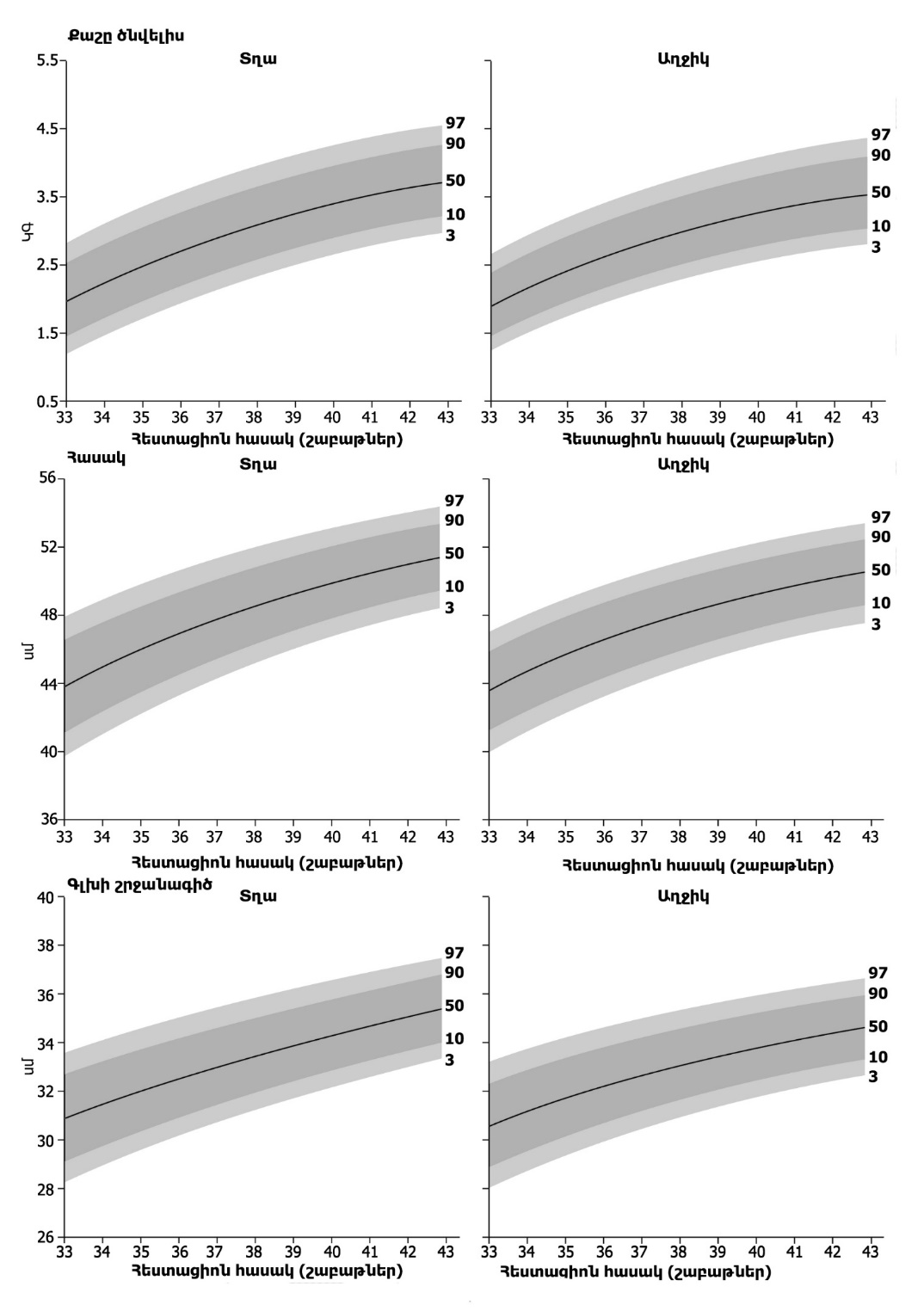 Քաշի, հասակի, գլխի շրջանագծի պերցենտիլներ համապատասխան հեստացիոն հասակի                                                  Էպիկրիզ                                                                                                            անուն, ազգանուն,                    ստորագրություն                                ՆՈՐԱԾՆԻ ՎԱՐՄԱՆ ԹԵՐԹԻԿ-ՆԵՐԴԻՐՆՈՐԱԾՆԻ ՄԱՐՄՆԻ ՋԵՐՄԱՍՏԻՃԱՆԻ ՀՍԿՈՂՈՒԹՅՈՒՆՋերմաչափման   ամսաթիվը, ժամըՆԵՐԴԻՐ՝  ԾՆԱՐԱՆՈՒՄ ՆՈՐԱԾՆԻ ԱՌԱՋՆԱՅԻՆ և ՎԵՐԱԿԵՆԴԱՆԱՑՄԱՆ ՄԻՋՈՑԱՌՈՒՄՆԵՐԻՄոր անունը, ազգանունը ________________________  Ծննդաբերության ամսաթիվ ____________ժամ _____րոպե______             Ելքը_______________________________________________________________________________________________________Ամսաթիվ___________________________           Բժիշկ   __________________________________________________________	                                                                                                           անունը, ազգանունը,        ստորագրությունը                                ՆԵՐԴԻՐ ՀԻՎԱՆԴ ՆՈՐԱԾԻՆՆԵՐԻ ԱՄԵՆՕՐՅԱ ԶՆՆՄԱՆ            անուն, ազգանուն, ստորագրություն 			                  անուն, ազգանուն, ստորագրությունՆԵՐԴԻՐ՝ ՎԻՃԱԿԱԳՐԱԿԱՆ ՁԵՎԱՉԱՓ ՀԻՎԱՆԴ ՆՈՐԱԾԻՆՆԵՐԻ ՀԱՄԱՐ         *Նշում  6                                                                ՆՈՐԱԾՆԻ ՓՈԽԱՆԱԿՄԱՆ ՔԱՐՏ(Նորածնի մասին տեղեկություններ ծննդատնից կամ բժշկական կենտրոնի ծննդաբերական բաժանմունքից)1. Ծննդկանի անուն, ազգանուն _______________________________________________________________2. Բնակության վայրը ________________________________________________________________________3. Ծննդաբերությունը տեղի է ունեցել ___________________________________________________________4. Որերորդ հղիությունից է ծնվել երեխան _____, հղիության ժամկետը` _____ շաբաթ5. Նախորդ հղիություններն ավարտվել են ______________ վիժումով (արհեստական, ինքնաբեր), բնական ծննդաբերությամբ ________, այդ թվում մահացած պտղով.______________________________________________________________________________________________________________________________________________________________________________________________________________________________________________________________________________6. Ծննդաբերությունը միապտուղ, բազմապտուղ (ընդգծել),Բազմապտուղ ծննդաբերության դեպքում որերորդն է հաշվով ___________________7. Ծննդաբերության ընթացքի առանձնահատկությունները (տևողությունը, ծննդաբերության ընթացքում եղած բարդությունները մոր կողմից) ___________________________________________________________________________________________________________________________________________________________________________________________________________________________________________________________________________________________________________________________________________________8. Ցավազրկում կիրառվե՞լ է, այո/ոչ (ընդգծել). եթե այո, նշել տեսակը__________________________________________________________________________________________9. Հետծննդյան շրջանի ընթացքը (բարդությունները, հիվանդությունները) ____________________________________________________________________________________________________________________________________________________________________________________________________________________________________________________________________________________________________________10. Դուրս է գրվել ծննդաբերությունից հետո ________________ օրը (նշել)11. Մոր վիճակը դուրս գրվելիս ______________________________________________________________________________________________________________________________________________________________________________________________________________________________________________________________________________________________________________________________________________12. Երեխայի սեռը` արական/իգական (ընդգծել).13. Քաշը ծնվելիս _______ Քաշը դուրս գրվելիս _______ , Հասակը ծնվելիս _____ սմ14. Երեխայի վիճակը ծնվելիս`գնահատականն ըստ Ապգարի սանդղակի` ________ , ճիչն անմիջապես, այո/ոչ (ընդգծել)15. Կրծքին է մոտեցվել ծնարանում, առաջին 30 րոպեների ընթացքում այո, ոչ (ընդգծել),եթե ոչ, ապա նշել երբ և ինչու ____________________________________________________________________________________________________________________________________________________________________________________________________________________________________________________1) Կերակրումը` կրծքով, կթած կրծքի կաթով, դոնորական կրծքի կաթով, արհեստական կաթնախառնուրդով (ընդգծել)2) Ոչ մայրական կաթով կերակրման անցնելիս նշել պատճառը _____________________________________________________________________________________________________________________________________________________________________________________________________________________________________________________________________________________________________________________16. Ծննդատանը մոր և նորածնի համատեղ կացություն`1) այո, ոչ (ընդգծել), եթե ոչ, ապա նշել պատճառը__________________________________________________________________________________________17. Պորտալարի մնացորդը ընկել է ____ օրը, չի հիվանդացել, հիվանդացել է (ընդգծել),Եթե հիվանդացել է1) Ախտորոշումը ________________________________________________________________________________________________________________________________________________________________________________________________________________________________________________________________2) Բուժումը ____________________________________________________________________________________________________________________________________________________________________________________________________________________________________________________________________18. Վիճակը դուրս գրվելիս ________________________________________________________________________________________________________________________________________________________________________________________________________________________________________________________19. ՊատվաստումներըԵթե պատվաստումը չի կատարվել, նշել որը և պատճառը______________________________________________________________________________________________________________________________________________________________________________________________________________________________________________________________________________20. Ստացել է արդյոք վիտամին Կ` - այո, -ոչ (ընդգծել), եթե ոչ, նշել պատճառը ______________________________________________________________________________________________________________________________________________________________________________________________________________21. Նորածնային սկրինինգներ.22. Խորհուրդներ հետագա խնամքի վերաբերյալ________________________________________________________________________________________________________________________________________________________________________________________________________________________________________________________________________________________________________________________________________________________________________23. Հատուկ նշումներԵրեխայի առողջության պետական հավաստագիր տրված է (ընդգծել) այո ոչԵրեխայի առողջության անձնագիր տրված է (ընդգծել) այո ոչայլ ____________________________________________________________________________________________________________________________________________________________________________________________________________________________________________________________________________________________________________________________________________________________________Մանկաբարձ-գինեկոլոգ _______________________________________________Նեոնատոլոգ ________________________________________________________*Նշում 7                                                                          --------------------------------------------------------------------------------------------------------------Մ Ա Տ Յ Ա ՆՀԻՎԱՆԴԱՆՈՑԱՅԻՆ ԲՈՒԺՄԱՆ ԸՆԴՈՒՆՎԱԾ ՊԱՑԻԵՆՏՆԵՐԻ ՀԱՇՎԱՌՄԱՆՍկսված է ______Ավարտված է __________*Նշում 8  Մ Ա Տ Յ Ա ՆԱՄԲՈՒԼԱՏՈՐ ՊԱՑԻԵՆՏՆԵՐԻ ՀԱՇՎԱՌՄԱՆՍկսված է ______Ավարտված է __________*Նշում 9ՄԱՏՅԱՆ ՀՈՍՊԻՏԱԼԱՑՄԱՆ ՄԵՐԺՄԱՆ ԵՎ ՀՐԱԺԱՐԱԿԱՆՆԵՐԻ ՀԱՄԱՐՍկսված է _______Ավարտված է ________Նշում 10*			Մ Ա Տ Յ Ա ՆԻՐԱՎԱՊԱՀ ՄԱՐՄԻՆՆԵՐԻՆ ՏՐՎԱԾ ՀԱՂՈՐԴԱԳՐՈՒԹՅՈՒՆՆԵՐԻ ՀԱՇՎԱՌՄԱՆՍկսված է ______Ավարտված է __________Նշում 11*	ՔԱՐՏ NՀԻՎԱՆԴԱՆՈՑԱՅԻՆ ՊԱՅՄԱՆՆԵՐՈՒՄ ԱՐՏԱՀԻՎԱՆԴԱՆՈՑԱՅԻՆ ԲԺՇԿԱԿԱՆ ՕԳՆՈՒԹՅԱՆ ԵՎ ՍՊԱՍԱՐԿՄԱՆՊացիենտի ազգանուն, անուն, հայրանուն ________________________________________________Տարիքը _______ Սեռը Ա/Ի Աշխատանքի վայրը ____________________________________________Հասցե ________________________________________________________________________________Ընդունվելու ամսաթիվը, ժամը ________________ Ում կողմից է բերված ______________________Դուրս է գրվել/տեղափոխվել է ___________________________________________________________ (տեղափոխման վայրը, ամսաթիվը, ժամը)ՀԻՎԱՆԴՈՒԹՅԱՆ ՊԱՏՄՈՒԹՅՈՒՆ- ANAMNESIS MORBI ________________________________________________________________________________________________________________________________________________________________________________________________________________________________________________________________________ԿՅԱՆՔԻ ՊԱՏՄՈՒԹՅՈՒՆ-ANAMNESIS VITAE ________________________________________________________________________________________________________________________________________________________________________________________________________________________________________________________________________ՕԲՅԵԿՏԻՎ ՀԵՏԱԶՈՏՈՒԹՅԱՆ ՏՎՅԱԼՆԵՐ- STATUS PRАESENS OBJECTIVUSՄաշկ. նորմալ, գունատ, ցիանոտիկ (ցիանոզ տոտալ, ակրոցիանոզ)Այտուցներ (տեղակայումը) ________________________________________________________________Բերանի խոռոչ, լեզու. խոնավ, չոր, փառակալված, փսխազանգված, արյուն, լորձՍիրտ-անոթային համակարգ, սրտային տոներ. մաքուր, խուլԱղմուկ. սիստոլիկ, դիաստոլիկ, աորտայի վրա, Բոտկինի կետում, եռփեղկ փականի վրաԶ/Ճ________________________մմ ս.ս. ՍՀ_____________________________Պուլս_____________Սրտի ռիթմիխանգարում(նշել) ________________________________________________________________________________________________________________________________________________________________________________________________________________________________________________________Շնչառական համակարգ_____________________________________ՇՇՀ ______________րոպեումԹոքերի աուսկուլտացիա. վեզիկուլյար շնչառություն, թուլացած, կոշտացած(նշել) __________________________________________________________________________________________________________________________________________________________________________Խզզոցներ. չոր, թաց, կրեպիտացիոն (տեղակայումը)_______________________________________________________________________________________________________________________________________________________________________________Պաթոլոգիական շնչառություն. Չեյն-Ստոքսի, Կուս-Մաուլի, Բիոտի (նշել)Աղեստամոքսային համակարգ, կլման ակտը. (ազատ, դժվարացած)Որովայնը մասնակցում է շնչառական ակտին, չի մասնակցումՈրովայնի գրգռվածության ախտանիշներ. դրական, բացասական(տեղակայումը)_______________________________________________________________________Ցավեր պալպացիայի ժամանակ (տեղակայումը)_____________________________________________________________________________________Սրտխառնոց, փսխում (նշել փսխազանգվածի բաղադրությունը)_____________________________________________________________________________________ Լյարդ _______________________________________________________________________________ Փայծաղ _____________________________________________________________________________Ասցիտ. կա/չկաՄիզասեռական համակարգ. Պաստերնացկու ախտանիշ աջից/ձախիցԵրիկամների պալպացիա, չափերի մեծացում, նեֆրոպտոզ աջից/ձախիցԴիուրեզ. ինքնուրույն, դժվարացած, միզակապություն, օլիգուրիա, անուրիաՆյարդային համակարգ. գիտակցություն- հստակ, խանգարված (կոմաների սանդղակ ըստ Գլազգոյի) ____________________________________________________________________________Հոգեշարժական գրգռվածություն _____________Սիմետրիկ բիբեր, անիզոկորիա (D S) միդրիազ, միոզ, միջին _______________Ռեֆլեքսներ. Կոնյուկտիվալ ____________ Կորնեալ ________Պլեգիա, պարեզ _______________________________________________________________________Մենինգեալ ախտանիշներ (բացասական, դրական, կասկածելի)Վնասվածքներ (տեղակայումը), քերծվածքներ, վերքեր________________________________________________________________________________________________________________________________________________________________________________________________________________________________________________________________________________________________________________________________________________________________Այրվածքի աստիճանը _____________________________ Մարմնի մակերեսը ____________________Տեղակայումը________________________________________________________________________________________________________________________________________________________________________________Հետազոտության ժամանակ հայտնաբերված այլ տեղեկություններ________________________________________________________________________________________________________________________________________________________________________________ՆԱԽՆԱԿԱՆ ԵԶՐԱԿԱՑՈՒԹՅՈՒՆ ________________________________________________________________________________________________________________________________________________________________________________ԽՈՐՀՐԴԱՏՎՈՒԹՅՈՒՆ, ԿԱՏԱՐՎԱԾ ՄԻՋԱՄՏՈՒԹՅՈՒՆՆԵՐ, ՀԵՏԱԶՈՏՈՒԹՅՈՒՆՆԵՐ________________________________________________________________________________________________________________________________________________________________________________________________________________________________________________________________________________________________________________________________________________________________Բժիշկ ______________________Նշում 12*Անգիտակից վիճակՀրազենային վիրավորումներԴանակահարությունների կասկած ՎնասվածքներԿոտրվածքներ ԱյրվածքներՑրտահարություններ Բռնության հետքեր, թունավորումներ (ալկոհոլային, կենդանիների խայթոցից, դեղորայքային և քիմիական նյութերով), Ճանապարհատրանսպորտային պատահարի հետևանքով տուժածներԲժշկական հաստատություն  դիակի տեղափոխում*Նշում 13ԳՐԱՆՑԱՄԱՏՅԱՆՄԱՀՎԱՆ ԴԵՊՔԵՐԻՏվյալ ստուգաթերթը կազմվել է հետևյալ նորմատիվ իրավական ակտերի հիման վրա՝ «Բնակչության բժշկական օգնության և սպասարկման մասին» 1996 թվականի մարտի 4-ի ՀՕ-42 օրենք:«Լիցենզավորման մասին» 2001 թվականի մայիսի 30-ի ՀՕ-193 օրենք: Կառավարության 2002 թվականի դեկտեմբերի 5-ի «Պոլիկլինիկաների (խառը, մեծահասակների և մանկական), առանձին մասնագիտացված կաբինետների, ընտանեկան բժշկի գրասենյակների, բժշկական ամբուլատորիաների, գյուղական առողջության կենտրոնների, բուժակ-մանկաբարձական կետերի, կանանց կոնսուլտացիաների և հիվանդանոցային (մասնագիտացված) բժշկական օգնության ու սպասարկման համար անհրաժեշտ տեխնիկական և մասնագիտական որակավորման պահանջներն ու պայմանները հաստատելու մասին» N 1936-Ն որոշում: Կառավարության 2011 թվականի օգոստոսի 11-ի  «Ծննդի, պերինատալ մահվան և մահվան մասին բժշկական վկայականների տրամադրման ու հաշվառման կարգը հաստատելու մասին» N 1156 - Ն որոշում:Առողջապահության նախարարի 2013 թվականի նոյեմբերի 29-ի Պետության կողմից երաշխավորված անվճար բժշկական օգնության և սպասարկման շրջանակներում հիվանդանոցային պայմաններում ցուցաբերվող մանկաբարձագինեկոլոգիական բժշկական օգնության և սպասարկման կազմակերպման չափորոշիչը հաստատելու մասին N 80-Ն հրաման:Առողջապահության նախարարի 2014 թվականի փետրվարի 14-ի Հիվանդանոցային բժշկական կազմակերպություններում կիրառվող մի շարք բժշկական փաստաթղթերի ձևերը հաստատելու մասին N  02-Ն հրաման: Առողջապահության նախարարի 2019 թվականի հոկտեմբերի 18-ի Հիվանդանոցային բժշկական օգնություն և  սպասարկում իրականացնող բժշկական կազմակերպության ընդունարանում պացիենտի վարման գործելակարգը  հաստատելու  մասին N 44 -Ն հրաման:Առողջապահության նախարարի 2013 թվականի հուլիսի 3-ի  «Հայաստանի Հանրապետությունում կիրառվող մի շարք բժշկական փաստաթղթերի ձևերը հաստատելու մասին» N 35-Ն հրաման։ՀԱՅԱՍՏԱՆԻ  ՀԱՆՐԱՊԵՏՈՒԹՅԱՆԱՌՈՂՋԱՊԱՀԱԿԱՆ ԵՎ ԱՇԽԱՏԱՆՔԻ ՏԵՍՉԱԿԱՆ ՄԱՐՄԻՆՍտուգաթերթ N 3.8Բժշկական և ստոմատոլոգիական պրակտիկաՍտոմատոլոգիական պրակտիկա Բժշկական սպասարկման բնագավառի վերահսկողությունQ 86.23 (ՏԳՏԴ)ՏԻՏՂՈՍԱԹԵՐԹ Առողջապահական և աշխատանքի տեսչական մարմնի (ԱԱՏՄ) ստորաբաժանման անվանումը,                               հեռախոսահամարը, գտնվելու  վայրը______________________________________    							                _______________________________________________               ԱԱՏՄ-ի ծառայողի  պաշտոնը                                                                   			     		            ազգանունը, անունը, հայրանունը______________________________________   							               _______________________________________________                ԱԱՏՄ-ի ծառայողի պաշտոնը                                                                          			 	                 ազգանունը, անունը, հայրանունըՍտուգման սկիզբը (ամսաթիվը)` __20__թ._________________  ավարտը`	20 __ թ		 ___________________________________________________________________________		                Տնտեսավարող սուբյեկտի անվանումը,   ___________________________________________                   Հ Վ Հ Հ           Պետական ռեգիստրի գրանցման համարը, ամսաթիվը _______________________________________________________________ 						 ____________________                                Տնտեսավարող սուբյեկտի գտնվելու վայրը, կայքի, էլեկտրոնային փոստի հասցեները                                 		  (հեռախոսահամարը)  _______________________________________________________________ 						 ____________________                              Տնտեսավարող սուբյեկտի ղեկավարի կամ փոխարինող անձի ազգանունը, անունը, հայրանունը               		   (հեռախոսահամարը)Ստուգման հանձնարարագրի համարը` _______ տրված` ______________________ 20____թ.Ստուգման նպատակը, պարզաբանման ենթակա հարցերի համարները`  																											________________		        ՀԱՐՑԱՇԱՐՀՀ առողջապահական և աշխատանքի տեսչական մարմնի կողմից կազմակերպություններում ստոմատոլոգիական բժշկական օգնության և սպասարկման նորմերի նվազագույն պահանջների կատարման նկատմամբ իրականացվող ստուգումներիԾանոթություններ*Նշում 1___________________________________________________________________________(ստոմատոլոգիական բժշկական օգնություն և սպասարկում իրականացնողի անվանումը)ՊԱՑԻԵՆՏՆԵՐԻ ՀԱՇՎԱՌՄԱՆ ՄԱՏՅԱՆ (Պետության կողմից երաշխավորված շրջանակներում իրականացվող բժշկական օգնության և սպասարկման ծառայությունների համար)*Նշում 2_____________________________________________________________________________(ստոմատոլոգիական բժշկական օգնություն և սպասարկում իրականացնողի անվանումը)ՊԱՑԻԵՆՏՆԵՐԻ ՀԱՇՎԱՌՄԱՆ ՄԱՏՅԱՆ(վճարովի ծառայությունների համար)____________________________________________________________(ստոմատոլոգիական բժշկական օգնություն և սպասարկում իրականացնողի անվանումը)___________________________________________________________ «___» ______________ 20  թ.ՄԵԾԱՀԱՍԱԿԻ ՍՏՈՄԱՏՈԼՈԳԻԱԿԱՆ ՔԱՐՏ N ______Ազգանունը, անունը, հայրանունը _________________________________________Բնակության վայրը ____________________________________________________Հեռախոսի համարը ___________________________________________________Բնակչության սոցիալապես անապահով և/կամ հատուկ խմբին պատկանելու փաստը հաստատող փաստաթուղթ (պետական պատվեր)_____________________________________________________________________________________________________________________Տալիս եմ համաձայնությունս մշակելու իմ ներկայացված անհատական տվյալները` օրենքով սահմանված անհատական տվյալների պաշտպանության նորմերին համապատասխան, որի համար ստորագրում եմ _______________________________________ (պացիենտի ստորագրությունը)ՏԵՂԵԿՈՒԹՅՈՒՆՆԵՐ ԱՌՈՂՋՈՒԹՅԱՆ ՎԵՐԱԲԵՐՅԱԼԲԵՐԱՆԻ ԽՈՌՈՉԻ ՎԻՃԱԿԸՀարատամնահյուսվածքի և բերանի խոռոչի լորձաթաղանթի վիճակը _______________________________________________________________________________________________________________________________________________________________ԲՈՒԺՄԱՆ ԳՈՐԾԸՆԹԱՑ_____________________________________________________________________________________________________________________________________________________________________________________________________________________Օբյեկտիվ տվյալները ___________________________________________________________________________________________________________________________________________________________________________________________________Ախտորոշումը __________________________________________________________________________________________________________________________________Բուժումը (բուժման պլանը) _____________________________________________________________________________________________________________________________________________________________________________________________________________________________________________________________________Բժշկի խորհրդատվության արդյունքում ծանոթացա բուժման գործընթացին և վճարման կարգին, որոնց համաձայն եմ, որի համար ստորագրում եմ _________________________ (պացիենտի Ա.Ա., ստորագրությունը)ԲՈՒԺՄԱՆ ԳՈՐԾԸՆԹԱՑ_____________________________________________________________________________________________________________________________________________________________________________________________________________________Օբյեկտիվ տվյալները __________________________________________________________________________________________________________________________________________________________________________________________________________________________________________________________________________Ախտորոշումը __________________________________________________________________________________________________________________________________Բուժումը (բուժման պլանը) ______________________________________________________________________________________________________________________________________________________________________________________________Բժշկի խորհրդատվության արդյունքում ծանոթացա բուժման գործընթացին և վճարման կարգին, որոնց համաձայն եմ, որի համար ստորագրում եմ _________________________ (պացիենտի Ա.Ա., ստորագրությունը)*Նշում 4_______________________________________________________________(ստոմատոլոգիական բժշկական օգնություն և սպասարկում իրականացնողի անվանումը) _______________________________________________________________ «___» ______________ 20  թ.ԵՐԵԽԱՅԻ ՍՏՈՄԱՏՈԼՈԳԻԱԿԱՆ ՔԱՐՏ N ______ Ազգանունը, անունը, հայրանունը _________________________________________Բնակության վայրը ____________________________________________________Հեռախոսի համարը ___________________________________________________Բնակչության սոցիալապես անապահով և/կամ հատուկ խմբին պատկանելու փաստը հաստատող փաստաթուղթ (պետական պատվեր)__________________________________________________________________________________________________________________Տալիս եմ համաձայնությունս մշակելու ներկայացված իմ երեխայի անհատական տվյալները` օրենքով սահմանված անհատական տվյալների պաշտպանության նորմերին համապատասխան, որի համար ստորագրում եմ _________________________________________________________________________ (երեխայի օրինական ներկայացուցչի անունը, ազգանունը, ստորագրությունը)ՏԵՂԵԿՈՒԹՅՈՒՆՆԵՐ ԱՌՈՂՋՈՒԹՅԱՆ ՎԵՐԱԲԵՐՅԱԼ________________________________________________________ Երեխայի օրինական ներկայացուցչի անունը, ազգանունը, ստորագրությունը._______________________________________________________________Ամսաթիվ «___» ________20  թ.ԲԵՐԱՆԻ ԽՈՌՈՉԻ ՎԻՃԱԿԸՀարատամնահյուսվածքի և բերանի խոռոչի լորձաթաղանթի վիճակը _______________________________________________________________________________________________________________________________________________________________Բերանի խոռոչի հիգիենիկ վիճակը. Բժշկի ստորագրությունը ___________________________ԲՈՒԺՄԱՆ ԳՈՐԾԸՆԹԱՑ_____________________________________________________________________________________________________________________________________________________________________________________________________________________Օբյեկտիվ տվյալները __________________________________________________________________________________________________________________________________________________________________________________________________Ախտորոշումը __________________________________________________________________________________________________________________________________Բուժումը (բուժման պլանը) ______________________________________________________________________________________________________________________________________________________________________________________________Բժշկի խորհրդատվության արդյունքում ծանոթացա բուժման գործընթացին և վճարման կարգին, որոնց համաձայն եմ, որի համար ստորագրում եմ _________________________________ (երեխայի օրինական ներկայա- ցուցչի անունը, ազգանունը, ստորագրությունը)ԲՈՒԺՄԱՆ ԳՈՐԾԸՆԹԱՑ______________________________________________________________________________________________________________________________________________Օբյեկտիվ տվյալները __________________________________________________________________________________________________________________________________________________________________________________________________________________________________________________________________________Ախտորոշումը __________________________________________________________________________________________________________________________________Բուժումը (բուժման պլանը) _______________________________________________________________________________________________________________________Բժշկի խորհրդատվության արդյունքում ծանոթացա բուժման գործընթացին և վճարման կարգին, որոնց համաձայն եմ, որի համար ստորագրում եմ _________________________________________________ (երեխայի օրինական ներկայա- ցուցչի անունը, ազգանունը,ստորագրությունը)*Նշում 5  _______________________________________________________________________(ստոմատոլոգիական բժշկական օգնություն և սպասարկում իրականացնողի անվանումը)«____» ______________ 201 թ.ՕՐԹՈԴՈՆՏԻԿ ՔԱՐՏ N _____Ազգանունը, անունը, հայրանունը _____________________________________________Ծննդյան օրը, ամիսը, տարեթիվը _________________Սեռը` արական □ իգական □Բնակության վայրը ________________________________________________________Հեռախոսի համարը ________________________________________________________Ուղեգրող բժշկական հաստատության կամ բժշկի տվյալները ___________________________________________________________________________________________________Բնակչության սոցիալապես անապահով և/կամ հատուկ խմբին պատկանելու փաստը հաստատողփաստաթուղթ (պետական պատվեր) _____________________________________________________________________________________________________________________Տալիս եմ համաձայնությունս մշակելու իմ ներկայացված անհատական տվյալները` օրենքով սահմանվածանհատական տվյալների պաշտպանության նորմերին համապատասխան, որի համարստորագրում եմ _____________________________________________________________ԸՆԴՀԱՆՈՒՐ ՏԵՂԵԿՈՒԹՅՈՒՆՆԵՐ Առաջին կաթնատամների ծկթման սկիզբը` ____________ ամսականումԱռաջային մշտական ատամների ծկթման սկիզբը` _________ տարեկանիցԿեցվածքի խանգարում ______________________________________________________________________________________________________________________________Այլ _____________________________________________________________________________________________________________________________________________2. Բուժվե՞լ եք նախկինում (եթե այո, նշել երբ և բուժման տևողությունը).________________________________________________________________________________________________________________________________________________3. Պացիենտի կամ երեխայի օրինական ներկայացուցչի գանգատները.Այլ գանգատներ _________________________________________________________________________________________________________________________________ՀԵՏԱԶՈՏՄԱՆ ԳՈՐԾԸՆԹԱՑ1. Կլինիկական հետազոտություն.1.2. Դեմքի բնութագիրը.Դեմքի լայնություն (zy – zy _____________մմ)Դեմքի բարձրություն (n-me _____ մմ, n-sn ______ մմ)Կողապատկերի ձևը.Վերին շրթունքի և վերին կտրիչների միջև եղած տարածությունը հանգստի վիճակում` __ մմԺպտալու ժամանակ լնդերի մերկացման աստիճանը` __________ մմԱտամնածնոտային անկանոնությունների արտաբերանային արտահայտվածությունըԱյլ _________________________________________________________________________________1.3. Լեզվի և շրթունքների սանձիկների վիճակը  _____________________________________________________________________________________________________________________________________________________________________________________________________________________________1.4. Ատամների անկանոնություններ* - V – վեստիբուլյար, O – օրալ, D – դիստալ, M – մեզիալ, S - սուպրապոզիցիա, I – ինֆրապոզիցիա, T – տորտոանոմալիա, TP – տրանսպոզիցիա, Pt – պրոտրուզիա, Rt – ռետրուզիա** - R – ռետենցիա, P – պերսիստենտ, E – վաղաժամ հեռացում*** - PA – առաջնային ադենտիա, SA – երկրորդային ադենտիա, SC - գերկոմպլեկտային1.5. Ատամնաշարերի ձևեր1.6. Ատամների հարաբերակցությունՎեցերորդ ատամների հարաբերակցությունը.Վեցերորդ ատամների հպման անհամապատասխանության չափը` աջից _______ մմ, ձախից _____ մմԺանիքների հարաբերակցությունը` աջից (դաս - I □, II □, III □), ձախից (դաս - I □, II □, III □)Սագիտալ ճեղք (օverjet) __________ մմՈւղղահայաց վերածածկ (օverbite) ___________ մմԿողմնային ուղղահայաց դիզօկլյուզիա` □ _______________ ատամների շրջանումԽաչաձև օկլյուզիա` միակողմանի (աջ □, ձախ □), երկկողմանի □Միջին գիծ` վ/ծ - շեղված դեպի աջ _______ մմ, դեպի ձախ _______ մմս/ծ - շեղված դեպի աջ _______ մմ, դեպի ձախ _______ մմԱյլ ____________________________________________________________________1.7. ՔՍԾՀ-ի և ծամողական մկանների մորֆոֆունկցիոնալ վիճակը.Ս/Ծ շարժումները` ուղղահայաց ___________ մմ, պրոտրուզիվ ___________ մմ                դեպի ձախ ___________ մմ, դեպի աջ ___________ մմՑավի զգացողություն ծամող մկանների շրջանում շոշափման ժամանակ.այո (նշել տեղակայումը) □ ____________________________________________, ոչ  □Լեզվի ֆունկցիան` նորմա □, շեղումով □_____________________________________1.8. Վատ սովորություններ և այլ նշումներ _____________________________________________________________________________________________________________________________________________________________________________________________2. Հարկլինիկական հետազոտություն.2.1. Ծնոտների գիպսե մոդելների վերլուծություն (խառը կծվածքի շրջանում Tanaka և Johnson -ի վերլուծություն, 1974).Ատամների մեզիոդիստալ չափերի գումարը` 16-26 _________մմՎերին ատամնաշարի լոնգիտուդինալ երկարությունը` 16-26 ________մմՏարբերությունը _____________մմԱտամների մեզիոդիստալ չափերի գումարը 36-46 _________մմՍտորին ատամնաշարի լոնգիտուդինալ երկարությունը 36-46 ________մմՏարբերությունը _____________մմՍիմետրոսկոպիայի տվյալները __________________________________________________________________________________________________________________________________________________________________________________________2.2. Ռենտգենոգրամմաների ցեֆալոմետրիկ վերլուծություն.Ծնոտների ոսկրերի կմախքային հարաբերակցությունը` դաս I □, II □, III □Ստորին կտրիչների դիրքը.  Օրթոպանտոմոգրամմայի և ձեռքի դաստակի ռենտգենոլոգիական հետազոտությունը._____________________________________________________________________________________________________________________________________________________________________________________________________________________2.3. Լրացուցիչ հետազոտություններ _____________________________________________________________________________________________________________________________________________________________________________________ԲՈՒԺՄԱՆ ԳՈՐԾԸՆԹԱՑԱխտորոշում _________________________________________________________________________________________________________________________________________________________________________________________________________Բուժում (բուժման նպատակը և պլանը) __________________________________________________________________________________________________________________________________________________Ռետենցիոն շրջանի պլան ______________________________________________________________________________________________________________________________________________________________________________________________ԲՈՒԺՄԱՆ ԳՈՐԾԸՆԹԱՑԱխտորոշում ____________________________________________________________________________________________________________________________________Բուժում (բուժման նպատակը և պլանը) _____________________________________________________________________________________________________________________________________________________________________________________Ռետենցիոն շրջանի պլան _________________________________________________________________________________________________________________________Տվյալ ստուգաթերթը կազմվել է հետևյալ նորմատիվ իրավական ակտերի հիման վրա՝  ՀՀ կառավարության 2009 թվականի  հոկտեմբերի 29-ի «Ստոմատոլոգիական կենտրոնների, պոլիկլինիկաների և կաբինետների կառուցվածքին, շահագործմանը և տարածքներին ներկայացվող պահանջներն ու պայմանները և ՀՀ կառավարության 2002 թվականի հոկտեմբերի 17-ի N 1662-Ն որոշումն ուժը կորցրած ճանաչելու մասին » 1275-Ն որոշում ՀՀ առողջապահության նախարարի 2010 թվականի սեպտեմբերի 17-ի «Ստոմատոլոգիական բժշկական օգնություն և  սպասարկում իրականացնողների կողմից   պացիենտների հաշվառման կարգը, պացիենտների հաշվառման մատյանների, մեծահասակի ստոմատոլոգիական քարտի, երեխայի ստոմատոլոգիական քարտի, պացիենտներին տրամադրվող այցելության քարտի ձևերը և  մեծահասակի ստոմատոլոգիական քարտի և  երեխայի ստոմատոլոգիական քարտի վարման և դրանց լրացման ուղեցույցները հաստատելու մասին » N 18-Ն հրամանՀՀ առողջապահության նախարարի 2016 թվականի փետրվարի 29-ի «Ստոմատոլոգիական բժշկական հաստատությունների գործունեության համար անհրաժեշտ անհետաձգելի բժշկական օգնության պարագաների և դեղերի ցանկը հաստատելու և ՀՀ ԱՆ 2003 թվականի հուլիսի 25-ի N 635-Ն հրամանն ուժը կորցրած ճանաչելու մասին» N 06-Ն հրամանՏեսչական մարմնի ծառայող __________________			                      Տնտեսավորող  ___________________                               (ստորագրությունը)	                    				                                   (ստորագրությունը)ՀԱՅԱՍՏԱՆԻ  ՀԱՆՐԱՊԵՏՈՒԹՅԱՆ  ՎԱՐՉԱՊԵՏԻ ԱՇԽԱՏԱԿԱԶՄԻ                 ՂԵԿԱՎԱՐ	                                                         							Է. ԱՂԱՋԱՆՅԱՆՀԱՅԱՍՏԱՆԻ  ՀԱՆՐԱՊԵՏՈՒԹՅԱՆ ԱՌՈՂՋԱՊԱՀԱԿԱՆ ԵՎ ԱՇԽԱՏԱՆՔԻ ՏԵՍՉԱԿԱՆ ՄԱՐՄԻՆՍտուգաթերթ N 3.90-ից 18 տարեկան անձանց արտահիվանդանոցային բժշկական օգնության և սպասարկման վերահսկողությունQ 86.21,  86.22 (ՏԳՏԴ)ՏԻՏՂՈՍԱԹԵՐԹ______________________________________     _____________________________________________	_______	_______	___  _____________ Առողջապահական և աշխատանքի տեսչական մարմնի (ԱԱՏՄ) ստորաբաժանման անվանումը,            հեռախոսահամարը,  գտնվելու  վայրը                                                                                                                                                						                                                                                                              _____________________________________________                                                               _____________________________________________ԱԱՏՄ-ի ծառայողի  պաշտոնը                                                                   			                   ազգանունը, անունը, հայրանունը___________________________________________                                                                 _____________________________________________           ԱԱՏՄ-ի ծառայողի պաշտոնը                                                                                                                    ազգանունը, անունը, հայրանունըՍտուգման սկիզբը (ամսաթիվը)` __20__թ._________________  ավարտը`	20 __ թ		 ___________________________________________________________________________		                Տնտեսավարող սուբյեկտի անվանումը,   	___________________________________________                   Հ Վ Հ Հ           	Պետական ռեգիստրի գրանցման համարը, ամսաթիվը _______________________________________________________________ 						 ____________________                                Տնտեսավարող սուբյեկտի գտնվելու վայրը, կայքի, էլեկտրոնային փոստի հասցեները                                 		  (հեռախոսահամարը)  	_______________________________________________________________ 						 ____________________                              Տնտեսավարող սուբյեկտի ղեկավարի կամ փոխարինող անձի ազգանունը, անունը, հայրանունը               		   (հեռախոսահամարը)Ստուգման հանձնարարագրի համարը` _______ տրված` ______________________ 20____թ.Ստուգման նպատակը, պարզաբանման ենթակա հարցերի համարները`  																									________		________________		___________________________________________________________________________________________        ՀԱՐՑԱՇԱՐՀՀ առողջապահական  և աշխատանքի տեսչական մարմնի կողմից կազմակերպություններում արտահիվանդանոցային բժշկական օգնության և սպասարկման նորմերի նվազագույն պահանջների կատարման նկատմամբ իրականացվող ստուգումներիԾանոթություններ*«*» Արտահիվանդանոցային մեծերի և մանկական բժշկական օգնության և սպասարկման նույն տեսակի իրականացումը կարող է ծավալվել միևնույն կաբինետում հերթափոխով, հոսքերի տարանջատումով, ընդ որում, այդ կաբինետների տեխնիկական հագեցվածությունում կրկնվող սարքավորումներն ու գործիքները կարող են ներկայացվել մեկ օրինակով: Նշված դեպքում կաբինետում նախատեսվում է ունենալ մեկ միջին և մեկ կրտսեր բուժաշխատող՝ ամբողջ աշխատանքային օրվա ընթացքում: Յուրաքանչյուր միջին բուժաշխատող կարող է միաժամանակ սպասարկել մինչև երկու կաբինետ (Կառավարության.2002թ.դեկտեմբերի 5-ի  N 1936-Ն որոշում, հավելված N 1, ընդհանուր դրույթներ): Նշում 1*  ՀԻՄՆԱԿԱՆ, ՆԱԽԱՊԱՏՐԱՍՏԱԿԱՆ ԵՎ ՀԱՏՈՒԿ ԽՄԲԵՐԻ ԲԺՇԿԱԿԱՆ ԲՆՈՒԹԱԳԻՐԸ ԵՎ ԴՐԱՆՑԻՑ ՅՈՒՐԱՔԱՆՉՅՈՒՐԻ ՀԱՄԱՐ ՖԻԶԻԿԱԿԱՆ ԾԱՆՐԱԲԵՌՆՎԱԾՈՒԹՅԱՆ ԹՈՒՅԼԱՏՐԵԼԻ ԾԱՎԱԼՆԵՐԸՆշում  2* ՀԵՐՁՈՒՄԻՑ ՀՐԱԺԱՐՎԵԼՆ ԱՐԳԵԼՎՈՒՄ Է       1) երբ պարտադիր են հերձումները, մասնավորապես՝ա. երբ հիվանդը մահացել է հիվանդանոցային հաստատություն ընդունվելուց հետո՝ առաջին 24 ժամվա ընթացքում,բ. վարակիչ հիվանդությունների կամ դրանց առկայության կասկածի դեպքում,գ. չարորակ նորագոյացություններից մահվան դեպքերում, երբ բացակայում է ախտորոշման հյուսվածքաբանական հաստատումը (վերիֆիկացիան),դ. շուրջծննդյան (պերինատալ) մահացության դեպքում,ե. հղիների, ծննդկանների և ծննդաբերների մահվան (մայրական մահացության) դեպքերում,զ. Հայաստանի Հանրապետության կառավարության հաստատած` շրջապատի համար վտանգ ներկայացնող հիվանդությունների ցանկում ընդգրկված հիվանդություններից որևէ մեկի հետևանքով անձի մահվան դեպքում,է. հանկարծամահության դեպքում՝ անկախ տարիքից և մահը վրա հասնելու պայմաններից, եթե առկա է մահացածի ընտանիքի անդամների կամ մահացածի մշտական բնակության վայրի համայնքի ղեկավարի բողոքը.2) երբ անհրաժեշտ է դատաբժշկական փորձաքննությունը կատարել հերձման միջոցով, մասնավորապես՝ա. երբ մահացածի անձը ճանաչված չէ,բ. երբ ախտորոշումը հայտնի չէ, ընդ որում` անկախ տարիքից և բժշկական հաստատությունում գտնվելու տևողությունից,գ. երբ բժշկական անձնակազմի նկատմամբ բողոք է ներկայացվել իրավապահ մարմիններ,դ. բռնի մահվան դեպքում՝ սպանություն, ինքնասպանություն, ինչպես նաև դժբախտ պատահարի դեպքում (մեխանիկական վնասվածքներ, մեխանիկական շնչահեղձություն, թունավորումներ, էլեկտրահարություն, ծայրահեղ բարձր ջերմաստիճանի, ճառագայթային էներգիայի ազդեցություն),ե. բռնի մահվան կասկածի դեպքում՝ անկախ պայմաններից և մահը վրա հասնելու պահից,զ. մանկասպանության կասկածի դեպքում,է. Հայաստանի Հանրապետության օրենսդրությամբ սահմանված կարգի խախտմամբ՝ հղիության արհեստական ընդհատման (աբորտ) դեպքում Նշում 3 *    ԱՌԱՋԻՆ ԲԺՇԿԱԿԱՆ ՕԳՆՈՒԹՅԱՆ ՊԱՀԱՐԱՆ` ԱՆՀԵՏԱՁԳԵԼԻ ԲԺՇԿԱԿԱՆ ՕԳՆՈՒԹՅԱՆ ՀԱՎԱՔԱԾՈՒՈՎ1. Բժշկական լարան2. Ասեղնաբռնիչ3. Ասեղներ4. Վիրակապական թելեր5. Սկալպելի բռնակ6. Ունելիներ7. Մկրատ8. Սկալպել9. Ստերիլ բինտ10. Հիգրոսկոպիկ բամբակ11. Հակաշոկային պրեպարատներ:Տվյալ ստուգաթերթը կազմվել է հետևյալ նորմատիվ իրավական ակտերի հիման վրա՝«Բնակչության բժշկական օգնության և սպասարկման մասին»  1996 թվականի մարտի 4-ի ՀՕ-42 օրենք:Կառավարության 2002թ.  դեկտեմբերի 5-ի «Պոլիկլինիկաների (խառը, մեծահասակների և մանկական), առանձին մասնագիտացված կաբինետների, ընտանեկան բժշկի գրասենյակների, բժշկական ամբուլատորիաների, գյուղական առողջության կենտրոնների, բուժակ-մանկաբարձական կետերի, կանանց կոնսուլտացիաների և հիվանդանոցային (մասնագիտացված) բժշկական օգնության ու սպասարկման համար անհրաժեշտ տեխնիկական և մասնագիտական որակավորման պահանջներն ու պայմանները հաստատելու մասին» N 1936-Ն որոշում:Կառավարության 2011թ. հուլիսի 14-ի  «Ժամանակավոր անաշխատունակության և մայրության նպաստների մասին» Հայաստանի Հանրապետության օրենքի կիրարկումն ապահովելու մասին» N 1024-Ն որոշում:Առողջապահության նախարարի 2008թ-ի օգոստոսի 7-ի N-14-Ն աշխատանքի և սոցիալական հարցերի նախարարի և 2008թ-ի օգոստոսի 11-ի «Բժշկական հաստատությունները ժամանակավոր անաշխատունակության թերթիկների ձևաթղթերով ապահովելու կարգը, ժամանակավոր անաշխատունակության թերթիկները լրացնելու և քաղաքացիներին տրամադրելու հետ կապված բժշկական հաստատության ներքին ընթացակարգը հաստատելու մասին» N-109-Ն համատեղ հրաման:Առողջապահության նախարարի 2013թ. հուլիսի 3-ի Հայաստանի Հանրապետությունում կիրառվող մի շարք բժշկական փաստաթղթերի ձևերը հաստատելու մասին»  N 35-Ն հրաման:Առողջապահության նախարարի 2008թ. սեպտեմբերի 24-ի «Մեծահասակի ամբուլատոր բժշկական քարտի և երեխայի բժշկական հսկողության ամբուլատոր քարտի վարման ուղեցույցը հաստատելու մասին» N 17-Ն հրաման:Առողջապահության նախարարի 2007թ. նոյեմբերի 26-ի «Մեծահասակի ամբուլատոր բժշկական քարտի, երեխաների բժշկական հսկողության ամբուլատոր քարտերի, նորածնի փոխանակման քարտի և նախածննդային պատրոնաժի թերթիկի ձևերը հաստատելու մասին N 1752-Ն հրաման: Աողջապահության նախարարի 2006 թ. սեպտեմբերի 22-ի  «Ֆիզիկական դաստիարակության համալիր ծրագրի համաձայն հանրակրթական հաստատությունների բոլոր աշակերտներին ուսումնական տարվա սկզբին բժշկական զննման ենթարկելու և արդյունքում հիմնական, նախապատրաստական և հատուկ խմբերի բաժանման չափորոշիչը հաստատելու մասին» N  1075-Ն հրաման։Առողջապահության նախարարի 2015 թ. ապրիլի 11-ի    «Պետության կողմից երաշխավորված անվճար և արտոնյալ պայմաններով բժշկական օգնություն ու սպասարկում ստանալու ուղեգրի լրացման կարգը, Հայաստանի Հանրապետության առողջապահության նախարարության կողմից բժշկական կազմակերպությանը կամ մարմնին կամ հանձնաժողովին հատկացվող ուղեգրերի ձևաթղթերի գրանցամատյանի, բժշկական կազմակերպության կամ մարմնի կամ հանձնաժողովի կողմից տրամադրվող պետության կողմից երաշխավորված անվճար և արտոնյալ պայմաններով բժշկական օգնություն ու սպասարկում ստանալու ուղեգրերը հաշվառելու նպատակով վարվող գրանցամատյանի, պետության կողմից երաշխավորված անվճար և արտոնյալ պայմաններով բժշկական օգնություն ու սպասարկում ստանալու ուղեգրերի տրամադրման, խոտանված եվ դեռևս չօգտագործված ուղեգրերի ձևաթղթերի վերաբերյալ ամփոփ տեղեկանքի ձևերը հաստատելու մասին» N 13-Ն հրաման:Առողջապահության նախարարի 2006 թ. մայիսի 26-ի աշխատանքի և սոցիալական  հարցերի նախարարի 2006 թ. հունիսի 5-ի  «Բժշկական հաստատությունների կողմից անձանց բժշկասոցիալական փորձաքննության ուղեգրման կարգը և տրվող ուղեգրի ձևերը հաստատելու մասին  N 580-Ն և N 100-Ն համատեղ հրաման:Տեսչական մարմնի ծառայող __________________			                          Տնտեսավորող  ___________________                                                         (ստորագրությունը)	                    				                (ստորագրությունը) ԲԺՇԿԱԿԱՆ ՕԳՆՈՒԹՅԱՆ ԵՎ ՍՊԱՍԱՐԿՄԱՆ ԲՆԱԳԱՎԱՌՈՒՄ ՌԻՍԿԻ ՎՐԱ ՀԻՄՆՎԱԾ ՍՏՈՒԳՈՒՄՆԵՐԻ ՍՏՈՒԳԱԹԵՐԹԵՐՀԱՅԱՍՏԱՆԻ  ՀԱՆՐԱՊԵՏՈՒԹՅԱՆ ԱՌՈՂՋԱՊԱՀԱԿԱՆ ԵՎ ԱՇԽԱՏԱՆՔԻ ՏԵՍՉԱԿԱՆ ՄԱՐՄԻՆՍտուգաթերթ N 3.1018 տարեկանից բարձր անձանց արտահիվանդանոցային բժշկական օգնության և սպասարկման վերահսկողություն մեծահասակների և խառը տիպի պոլիկլինիկայումQ 86.21,  86.22 (ՏԳՏԴ)ՏԻՏՂՈՍԱԹԵՐԹ______________________________________     _____________________________________________			___  _____________ _____            Առողջապահական և աշխատանքի տեսչական մարմնի (ԱԱՏՄ) ստորաբաժանման անվանումը,                   հեռախոսահամարը,  գտնվելու  վայրը______________________________________          			             	       _____________________________________________               ԱԱՏՄ-ի ծառայողի  պաշտոնը                                               			     		                  ազգանունը, անունը, հայրանունը______________________________________                       		                                   _____________________________________________                ԱԱՏՄ-ի ծառայողի պաշտոնը                                                  				                 ազգանունը, անունը, հայրանունըՍտուգման սկիզբը (ամսաթիվը)` __20__թ._________________  ավարտը`	20 __ թ		 ___________________________________________________________________________		                Տնտեսավարող սուբյեկտի անվանումը,   	___________________________________________                   Հ Վ Հ Հ           	Պետական ռեգիստրի գրանցման համարը, ամսաթիվը _______________________________________________________________ 						 ____________________                                Տնտեսավարող սուբյեկտի գտնվելու վայրը, կայքի, էլեկտրոնային փոստի հասցեները                                 		  (հեռախոսահամարը) 	_______________________________________________________________ 						 ____________________                              Տնտեսավարող սուբյեկտի ղեկավարի կամ փոխարինող անձի ազգանունը, անունը, հայրանունը               		   (հեռախոսահամարը)Ստուգման հանձնարարագրի համարը` _______ տրված` ______________________ 20____թ.Ստուգման նպատակը, պարզաբանման ենթակա հարցերի համարները`  																										_______ ՀԱՐՑԱՇԱՐՀՀ առողջապահական  և աշխատանքի տեսչական մարմնի կողմից կազմակերպություններում արտահիվանդանոցային բժշկական օգնության և սպասարկման նորմերի նվազագույն պահանջների կատարման նկատմամբ իրականացվող ստուգումներիԾանոթություններ*«*» Արտահիվանդանոցային մեծերի և մանկական բժշկական օգնության և սպասարկման նույն տեսակի իրականացումը կարող է ծավալվել միևնույն կաբինետում հերթափոխով, հոսքերի տարանջատումով, ընդ որում, այդ կաբինետների տեխնիկական հագեցվածությունում կրկնվող սարքավորումներն ու գործիքները կարող են ներկայացվել մեկ օրինակով: Նշված դեպքում կաբինետում նախատեսվում է ունենալ մեկ միջին և մեկ կրտսեր բուժաշխատող՝ ամբողջ աշխատանքային օրվա ընթացքում: Յուրաքանչյուր միջին բուժաշխատող կարող է միաժամանակ սպասարկել մինչև երկու կաբինետ (Կառավարության.2002թ.դեկտեմբերի 5-ի  N 1936-Ն որոշում, հավելված N 1, ընդհանուր դրույթներ): «**» Հանձնաժողովի կազմում ընդգրկվում են ամբուլատոր-պոլիկլինիկական բժշկական հաստատությունում տվյալ հիվանդին բուժող բժիշկը, ԱԱՊ ծառայություններ մատուցող բժիշկը, փորձաքննության գծով տնօրենի տեղակալը, իսկ այդ պաշտոնի բացակայության դեպքում` ամբուլատոր-պոլիկլինիկական բժշկական հաստատության տնօրենը:Նշում  1*ՀԵՐՁՈՒՄԻՑ ՀՐԱԺԱՐՎԵԼՆ ԱՐԳԵԼՎՈՒՄ Է1) երբ պարտադիր են հերձումները, մասնավորապես՝ա. երբ հիվանդը մահացել է հիվանդանոցային հաստատություն ընդունվելուց հետո՝ առաջին 24 ժամվա ընթացքում,բ. վարակիչ հիվանդությունների կամ դրանց առկայության կասկածի դեպքում,գ. չարորակ նորագոյացություններից մահվան դեպքերում, երբ բացակայում է ախտորոշման հյուսվածքաբանական հաստատումը (վերիֆիկացիան),դ. շուրջծննդյան (պերինատալ) մահացության դեպքում,ե. հղիների, ծննդկանների և ծննդաբերների մահվան (մայրական մահացության) դեպքերում,զ. Հայաստանի Հանրապետության կառավարության հաստատած` շրջապատի համար վտանգ ներկայացնող հիվանդությունների ցանկում ընդգրկված հիվանդություններից որևէ մեկի հետևանքով անձի մահվան դեպքում,է. հանկարծամահության դեպքում՝ անկախ տարիքից և մահը վրա հասնելու պայմաններից, եթե առկա է մահացածի ընտանիքի անդամների կամ մահացածի մշտական բնակության վայրի համայնքի ղեկավարի բողոքը.2) երբ անհրաժեշտ է դատաբժշկական փորձաքննությունը կատարել հերձման միջոցով, մասնավորապես՝ա. երբ մահացածի անձը ճանաչված չէ,բ. երբ ախտորոշումը հայտնի չէ, ընդ որում` անկախ տարիքից և բժշկական հաստատությունում գտնվելու տևողությունից,գ. երբ բժշկական անձնակազմի նկատմամբ բողոք է ներկայացվել իրավապահ մարմիններ,դ. բռնի մահվան դեպքում՝ սպանություն, ինքնասպանություն, ինչպես նաև դժբախտ պատահարի դեպքում (մեխանիկական վնասվածքներ, մեխանիկական շնչահեղձություն, թունավորումներ, էլեկտրահարություն, ծայրահեղ բարձր ջերմաստիճանի, ճառագայթային էներգիայի ազդեցություն),ե. բռնի մահվան կասկածի դեպքում՝ անկախ պայմաններից և մահը վրա հասնելու պահից,զ. մանկասպանության կասկածի դեպքում,է. Հայաստանի Հանրապետության օրենսդրությամբ սահմանված կարգի խախտմամբ՝ հղիության արհեստական ընդհատման (աբորտ) դեպքում:Նշում 2*    ԱՌԱՋԻՆ ԲԺՇԿԱԿԱՆ ՕԳՆՈՒԹՅԱՆ ՊԱՀԱՐԱՆ` ԱՆՀԵՏԱՁԳԵԼԻ ԲԺՇԿԱԿԱՆ ՕԳՆՈՒԹՅԱՆ ՀԱՎԱՔԱԾՈՒՈՎ1. Բժշկական լարան2. Ասեղնաբռնիչ3. Ասեղներ4. Վիրակապական թելեր5. Սկալպելի բռնակ6. Ունելիներ7. Մկրատ8. Սկալպել9. Ստերիլ բինտ10. Հիգրոսկոպիկ բամբակ11. Հակաշոկային պրեպարատներ:Տվյալ ստուգաթերթը կազմվել է հետևյալ նորմատիվ իրավական ակտերի հիման վրա՝«Բնակչության բժշկական օգնության և սպասարկման մասին» ՀՀ  1996 թվականի մարտի 4-ի ՀՕ-42 օրենք։Կառավարության 2002թ.  դեկտեմբերի 5-ի «Պոլիկլինիկաների (խառը, մեծահասակների և մանկական), առանձին մասնագիտացված կաբինետների, ընտանեկան բժշկի գրասենյակների, բժշկական ամբուլատորիաների, գյուղական առողջության կենտրոնների, բուժակ-մանկաբարձական կետերի, կանանց կոնսուլտացիաների և հիվանդանոցային (մասնագիտացված) բժշկական օգնության ու սպասարկման համար անհրաժեշտ տեխնիկական և մասնագիտական որակավորման պահանջներն ու պայմանները հաստատելու մասին». N 1936-Ն որոշում:Կառավարության 2011թ.հուլիսի 14-ի «Ժամանակավոր անաշխատունակության և մայրության նպաստների մասին» Հայաստանի Հանրապետության օրենքի կիրարկումն ապահովելու մասին» N 1024-Ն որոշում: Առողջապահության նախարարի 2008թ-ի օգոստոսի 7-ի N-14-Ն և աշխատանքի և սոցիալական հարցերի նախարարի և 2008թ-ի օգոստոսի 11-ի «Բժշկական հաստատությունները ժամանակավոր անաշխատունակության թերթիկների ձևաթղթերով ապահովելու կարգը, ժամանակավոր անաշխատունակության թերթիկները լրացնելու և քաղաքացիներին տրամադրելու հետ կապված բժշկական հաստատության ներքին ընթացակարգը հաստատելու մասին» N-109-Ն համատեղ հրաման:Առողջապահության նախարարի 2013թ հուլիսի 3-ի  Հայաստանի Հանրապետությունում կիրառվող մի շարք բժշկական փաստաթղթերի ձևերը հաստատելու մասին» N 35-Ն հրաման: Առողջապահության նախարարի 2008թ. սեպտեմբերի 24-ի  «Մեծահասակի ամբուլատոր բժշկական քարտի և երեխայի բժշկական հսկողության ամբուլատոր քարտի վարման ուղեցույցը հաստատելու մասին» N 17-Ն հրաման:Առողջապահության նախարարի 2007թ  նոյեմբերի 26-ի «Մեծահասակի ամբուլատոր բժշկական քարտի, երեխաների բժշկական հսկողության ամբուլատոր քարտերի, նորածնի փոխանակման քարտի և նախածննդային պատրոնաժի թերթիկի ձևերը հաստատելու մասին. N 1752-Ն հրաման:Առողջապահության նախարարի 2015 թ. ապրիլի 11-ի    «Պետության կողմից երաշխավորված անվճար և արտոնյալ պայմաններով բժշկական օգնություն ու սպասարկում ստանալու ուղեգրի լրացման կարգը, Հայաստանի Հանրապետության առողջապահության նախարարության կողմից բժշկական կազմակերպությանը կամ մարմնին կամ հանձնաժողովին հատկացվող ուղեգրերի ձևաթղթերի գրանցամատյանի, բժշկական կազմակերպության կամ մարմնի կամ հանձնաժողովի կողմից տրամադրվող պետության կողմից երաշխավորված անվճար և արտոնյալ պայմաններով բժշկական օգնություն ու սպասարկում ստանալու ուղեգրերը հաշվառելու նպատակով վարվող գրանցամատյանի, պետության կողմից երաշխավորված անվճար և արտոնյալ պայմաններով բժշկական օգնություն ու սպասարկում ստանալու ուղեգրերի տրամադրման, խոտանված և դեռևս չօգտագործված ուղեգրերի ձևաթղթերի վերաբերյալ ամփոփ տեղեկանքի ձևերը հաստատելու մասին» N 13-Ն հրաման: Առողջապահության նախարարի 2006 թ. մայիսի 26-ի և աշխատանքի և սոցիալական  հարցերի նախարարի
2006 թ. հունիսի 5-ի «Բժշկական հաստատությունների կողմից անձանց բժշկասոցիալական փորձաքննության ուղեգրման կարգը և տրվող ուղեգրի ձևերը հաստատելու մասին  N 580-Ն և N 100-Ն համատեղ հրաման:Տեսչական մարմնի ծառայող __________________					                Տնտեսավորող  ___________________                                                                   (ստորագրությունը)                    	                                         			  (ստորագրությունը) ԲԺՇԿԱԿԱՆ ՕԳՆՈՒԹՅԱՆ ԵՎ ՍՊԱՍԱՐԿՄԱՆ ԲՆԱԳԱՎԱՌՈՒՄ ՌԻՍԿԻ ՎՐԱ ՀԻՄՆՎԱԾ ՍՏՈՒԳՈՒՄՆԵՐԻ ՍՏՈՒԳԱԹԵՐԹԵՐՀԱՅԱՍՏԱՆԻ  ՀԱՆՐԱՊԵՏՈՒԹՅԱՆ ԱՌՈՂՋԱՊԱՀԱԿԱՆ ԵՎ ԱՇԽԱՏԱՆՔԻ ՏԵՍՉԱԿԱՆ ՄԱՐՄԻՆՍտուգաթերթ N 3.11Դպրոց-նախադպրոցական, միջին մասնագիտական, բարձրագույն մասնագիտական ուսումնական հաստատությունների, մարզադպրոցների, տրանսպորտային հավաքակայանների վարորդների բուժզննման կետերում բժշկական օգնության և սպասարկման վերահսկողությունQ 86.21, 86.90 (ՏԳՏԴ)ՏԻՏՂՈՍԱԹԵՐԹ______________________________________     _______________________________________	          ___  _____________ Առողջապահական և աշխատանքի տեսչական մարմնի (ԱԱՏՄ) ստորաբաժանման անվանումը,                  հեռախոսահամարը,  գտնվելու  վայրը 	______________________________________                    			                          ____________________________________             ԱԱՏՄ-ի ծառայողի  պաշտոնը                                                           			                                ազգանունը, անունը, հայրանունը______________________________________                                                                _______________________________________                ԱԱՏՄ-ի ծառայողի պաշտոնը                                                                        		                                ազգանունը, անունը, հայրանունըՍտուգման սկիզբը (ամսաթիվը)` __20__թ._________________  ավարտը`	20 __ թ		 ___________________________________________________________________________		                Տնտեսավարող սուբյեկտի անվանումը,   	___________________________________________                   Հ Վ Հ Հ           	Պետական ռեգիստրի գրանցման համարը, ամսաթիվը _______________________________________________________________ 						 ____________________                                Տնտեսավարող սուբյեկտի գտնվելու վայրը, կայքի, էլեկտրոնային փոստի հասցեները                                 		  (հեռախոսահամարը)  	_______________________________________________________________ 						 ____________________                              Տնտեսավարող սուբյեկտի ղեկավարի կամ փոխարինող անձի ազգանունը, անունը, հայրանունը               		   (հեռախոսահամարը)Ստուգման հանձնարարագրի համարը` _______ տրված` ______________________ 20____թ.Ստուգման նպատակը, պարզաբանման ենթակա հարցերի համարները`  																								_____________________ՀԱՐՑԱՇԱՐՀՀ առողջապահական  և աշխատանքի տեսչական մարմնի կողմից կազմակերպություններում արտահիվանդանոցային բժշկական օգնության և սպասարկման նորմերի նվազագույն պահանջների կատարման նկատմամբ իրականացվող ստուգումներիԾանոթություններ*«*» Միջամտությունների կաբինետի և վիճակագրական ու մատենավարման ծառայությունների գործունեության համար սահմանված  տեխնիկական և մասնագիտական որակավորման պայմաններն ու պահանջներն իրականացվում են տվյալ բուժկետերի (բժշկի կաբինետ, բուժզննման կետեր) կաբինետներում, բացառությամբ մարզադպրոցների բուժկետերի:Տվյալ ստուգաթերթը կազմվել է հետևյալ նորմատիվ փաստաթղթի հիման վրա՝Կառավարության 2002 թվականի դեկտեմբերի 5-ի «Պոլիկլինիկաների (խառը, մեծահասակների և մանկական), առանձին մասնագիտացված կաբինետների, ընտանեկան բժշկի գրասենյակների, բժշկական ամբուլատորիաների, գյուղական առողջության կենտրոնների, բուժակ-մանկաբարձական կետերի, կանանց կոնսուլտացիաների և հիվանդանոցային (մասնագիտացված) բժշկական օգնության ու սպասարկման համար անհրաժեշտ տեխնիկական և  մասնագիտական որակավորման պահանջներն ու պայմանները հաստատելու մասին» N 1936-Ն որոշում:Առողջապահության նախարարի 2013 թվականի  հուլիսի  3-ի «Հայաստանի հանրապետությունում կիրառվող մի շարք բժշկական փաստաթղթերի ձևերը հաստատելու մասին» N 35-Ն հրաման:Տեսչական մարմնի ծառայող __________________			                      Տնտեսավորող  ___________________                                                        (ստորագրությունը)	                    				               (ստորագրությունը)ԲԺՇԿԱԿԱՆ ՕԳՆՈՒԹՅԱՆ ԵՎ ՍՊԱՍԱՐԿՄԱՆ ԲՆԱԳԱՎԱՌՈՒՄ ՌԻՍԿԻ ՎՐԱ ՀԻՄՆՎԱԾ ՍՏՈՒԳՈՒՄՆԵՐԻ ՍՏՈՒԳԱԹԵՐԹԵՐՀԱՅԱՍՏԱՆԻ  ՀԱՆՐԱՊԵՏՈՒԹՅԱՆ ԱՌՈՂՋԱՊԱՀԱԿԱՆ ԵՎ ԱՇԽԱՏԱՆՔԻ ՏԵՍՉԱԿԱՆ ՄԱՐՄԻՆՍտուգաթերթ N 3.12Գյուղական բժշկական ամբուլատորիայում, գյուղական առողջության կենտրոնում, ընտանեկան բժշկի գրասենյակում, բուժակ-մանկաբարձական կետում իրականացվող բժշկական օգնության և սպասարկման վերահսկողությունQ 86.21  (ՏԳՏԴ)ՏԻՏՂՈՍԱԹԵՐԹ______________________________________     _____________________________________________	                  ___________________________  Առողջապահական և աշխատանքի տեսչական մարմնի (ԱԱՏՄ) ստորաբաժանման անվանումը                     հեռախոսահամարը, գտնվելու  վայրը_________________________________________________________________                              ___________________________________________________               ԱԱՏՄ-ի ծառայողի  պաշտոնը                                                                   			     		 ազգանունը, անունը, հայրանունը________________________________________________________________                      ____________________________________________________                ԱԱՏՄ-ի ծառայողի պաշտոնը                                                                                                                        ազգանունը, անունը, հայրանունըՍտուգման սկիզբը (ամսաթիվը)` __20__թ._________________  ավարտը`	20 __ թ		 ___________________________________________________________________________		                Տնտեսավարող սուբյեկտի անվանումը,   ___________________________________________                   Հ Վ Հ Հ           Պետական ռեգիստրի գրանցման համարը, ամսաթիվը _______________________________________________________________ 						 ____________________                                Տնտեսավարող սուբյեկտի գտնվելու վայրը, կայքի, էլեկտրոնային փոստի հասցեները                                 		  (հեռախոսահամարը)  _______________________________________________________________ 						 ____________________                              Տնտեսավարող սուբյեկտի ղեկավարի կամ փոխարինող անձի ազգանունը, անունը, հայրանունը               		   (հեռախոսահամարը)Ստուգման հանձնարարագրի համարը` _______ տրված` ______________________ 20____թ.Ստուգման նպատակը, պարզաբանման ենթակա հարցերի համարները`  																										______                                                                                              ՀԱՐՑԱՇԱՐՀՀ առողջապահական և աշխատանքի տեսչական մարմնի կողմից Գյուղական  բժշկական ամբուլատորիայում, գյուղական առողջության կենտրոնում ընտանեկան բժշկի գրասենյակում, բուժակ-մանկաբարձական կետում, իրականացվող բժշկական օգնության և սպասարկման շրջանակներում իրավական նորմերի նվազագույն պահանջների կատարման նկատմամբ իրականացվող ստուգումների Ծանոթություններ*«*»  Հանձնաժողովի կազմում ընդգրկվում են ամբուլատոր-պոլիկլինիկական բժշկական հաստատությունում տվյալ հիվանդին բուժող բժիշկը, ԱԱՊ ծառայություններ մատուցող բժիշկը, փորձաքննության գծով տնօրենի տեղակալը, իսկ այդ պաշտոնի բացակայության դեպքում` ամբուլատոր-պոլիկլինիկական բժշկական հաստատության տնօրենը:Նշում 1*    ԱՌԱՋԻՆ ԲԺՇԿԱԿԱՆ ՕԳՆՈՒԹՅԱՆ ՊԱՀԱՐԱՆ` ԱՆՀԵՏԱՁԳԵԼԻ ԲԺՇԿԱԿԱՆ ՕԳՆՈՒԹՅԱՆ ՀԱՎԱՔԱԾՈՒՈՎ1. Բժշկական լարան2. Ասեղնաբռնիչ3. Ասեղներ4. Վիրակապական թելեր5. Սկալպելի բռնակ6. Ունելիներ7. Մկրատ8. Սկալպել9. Ստերիլ բինտ10. Հիգրոսկոպիկ բամբակ11. Հակաշոկային պրեպարատներ: Տվյալ ստուգաթերթը կազմվել է հետևյալ նորմատիվ իրավական ակտերի հիման վրա՝ «Բնակչության բժշկական օգնության և սպասարկման մասին»  1996 թվականի մարտի 4-ի ՀՕ-42 օրենքԿառավարության 05.12.2002թ. «Պոլիկլինիկաների (խառը, մեծահասակների և մանկական), առանձին մասնագիտացված կաբինետների, ընտանեկան բժշկի գրասենյակների, բժշկական ամբուլատորիաների, գյուղական առողջության կենտրոնների, բուժակ-մանկաբարձական կետերի, կանանց կոնսուլտացիաների և հիվանդանոցային (մասնագիտացված) բժշկական օգնության ու սպասարկման համար անհրաժեշտ տեխնիկական և մասնագիտական որակավորման պահանջներն ու պայմանները հաստատելու մասին» N 1936-Ն որոշում:Առողջապահության 2013թ հուլիսի 3-ի  Հայաստանի Հանրապետությունում կիրառվող մի շարք բժշկական փաստաթղթերի ձևերը հաստատելու մասին» N 35-Ն հրաման:Առողջապահության նախարարի 2008թ. սեպտեմբերի 24-ի  «Մեծահասակի ամբուլատոր բժշկական քարտի և երեխայի բժշկական հսկողության ամբուլատոր քարտի վարման ուղեցույցը հաստատելու մասին» N 17-Ն հրաման:Առողջապահության նախարարի 2008թ-ի օգոստոսի 7-ի N-14-Ն և աշխատանքի և սոցիալական հարցերի նախարարի և 2008թ-ի օգոստոսի 11-ի «Բժշկական հաստատությունները ժամանակավոր անաշխատունակության թերթիկների ձևաթղթերով ապահովելու կարգը, ժամանակավոր անաշխատունակության թերթիկները լրացնելու և քաղաքացիներին տրամադրելու հետ կապված բժշկական հաստատության ներքին ընթացակարգը հաստատելու մասին» N-109-Ն համատեղ հրաման:Առողջապահության նախարարի 2007թ  նոյեմբերի 26-ի «Մեծահասակի ամբուլատոր բժշկական քարտի, երեխաների բժշկական հսկողության ամբուլատոր քարտերի, նորածնի փոխանակման քարտի և նախածննդային պատրոնաժի թերթիկի ձևերը հաստատելու մասին N 1752-Ն հրաման:Առողջապահության նախարարի 2015 թ. ապրիլի 11-ի    «Պետության կողմից երաշխավորված անվճար և արտոնյալ պայմաններով բժշկական օգնություն ու սպասարկում ստանալու ուղեգրի լրացման կարգը, Հայաստանի Հանրապետության առողջապահության նախարարության կողմից բժշկական կազմակերպությանը կամ մարմնին կամ հանձնաժողովին հատկացվող ուղեգրերի ձևաթղթերի գրանցամատյանի, բժշկական կազմակերպության կամ մարմնի կամ հանձնաժողովի կողմից տրամադրվող պետության կողմից երաշխավորված անվճար և արտոնյալ պայմաններով բժշկական օգնություն ու սպասարկում ստանալու ուղեգրերը հաշվառելու նպատակով վարվող գրանցամատյանի, պետության կողմից երաշխավորված անվճար և արտոնյալ պայմաններով բժշկական օգնություն ու սպասարկում ստանալու ուղեգրերի տրամադրման, խոտանված և դեռևս չօգտագործված ուղեգրերի ձևաթղթերի վերաբերյալ ամփոփ տեղեկանքի ձևերը հաստատելու մասին» N 13-Ն հրաման:Առողջապահության նախարարի 2006 թ. մայիսի 26-ի աշխատանքի և սոցիալական  հարցերի նախարարի 2006 թ. հունիսի 5-ի  «Բժշկական հաստատությունների կողմից անձանց բժշկասոցիալական փորձաքննության ուղեգրման կարգը և տրվող ուղեգրի ձևերը հաստատելու մասին   N 580-Ն և N 100-Ն համատեղ հրաման:Առողջապահության նախարարի 2014 թ մայիսի 6-ի «Կանանց կոնսուլտացիայում կիրառվող առանձին փաստաթղթերի ձևեր հաստատելու մասին» N 16-Ն հրաման:Կառավարության  2004թ.ապրիլի 8-ի «Ընտանեկան բժշկի գործունեության կազմակերպման դրույթները և ընտանեկան բժշկի գործունեության մասին տեղեկատվություն ներկայացնելու ձևը հաստատելու մասին» N 539-Ն որոշում:Կառավարության 2011թ.հուլիսի 14-ի «Ժամանակավոր անաշխատունակության և մայրության նպաստների մասին» Հայաստանի Հանրապետության օրենքի կիրարկումն ապահովելու մասին» N 1024-Ն որոշում:Տեսչական մարմնի ծառայող __________________			                          Տնտեսավորող  ___________________                                                    (ստորագրությունը)	                    				                                   (ստորագրությունը) ԲԺՇԿԱԿԱՆ ՕԳՆՈՒԹՅԱՆ ԵՎ ՍՊԱՍԱՐԿՄԱՆ ԲՆԱԳԱՎԱՌՈՒՄ ՌԻՍԿԻ ՎՐԱ ՀԻՄՆՎԱԾ ՍՏՈՒԳՈՒՄՆԵՐԻ ՍՏՈՒԳԱԹԵՐԹԵՐՀԱՅԱՍՏԱՆԻ  ՀԱՆՐԱՊԵՏՈՒԹՅԱՆ ԱՌՈՂՋԱՊԱՀԱԿԱՆ ԵՎ ԱՇԽԱՏԱՆՔԻ ՏԵՍՉԱԿԱՆ ՄԱՐՄԻՆՍտուգաթերթ N 3.13Լաբորատոր-գործիքային ախտորոշիչ հետազոտությունների իրականացման վերահսկողությունQ  86.10,  86.21, 86.90 (ՏԳՏԴ)ՏԻՏՂՈՍԱԹԵՐԹ_________________________________________________________________________________	                      ___________________________ Առողջապահական և աշխատանքի տեսչական մարմնի (ԱԱՏՄ) ստորաբաժանման անվանումը,                  հեռախոսահամարը, գտնվելու  վայրը_________________________________________________________________                             ___________________________________________________               ԱԱՏՄ-ի ծառայողի  պաշտոնը                                                			     		                  ազգանունը, անունը, հայրանունը________________________________________________________________                      ____________________________________________________                ԱԱՏՄ-ի ծառայողի պաշտոնը                                                                          		               ազգանունը, անունը, հայրանունըՍտուգման սկիզբը (ամսաթիվը)` __20__թ._________________  ավարտը`	20 __ թ		 ___________________________________________________________________________		                Տնտեսավարող սուբյեկտի անվանումը,   ___________________________________________                   Հ Վ Հ Հ           Պետական ռեգիստրի գրանցման համարը, ամսաթիվը _______________________________________________________________ 						 ____________________                                Տնտեսավարող սուբյեկտի գտնվելու վայրը, կայքի, էլեկտրոնային փոստի հասցեները                                 		  (հեռախոսահամարը)  _______________________________________________________________ 						 ____________________                              Տնտեսավարող սուբյեկտի ղեկավարի կամ փոխարինող անձի ազգանունը, անունը, հայրանունը               		   (հեռախոսահամարը)Ստուգման հանձնարարագրի համարը` _______ տրված` ______________________ 20____թ.Ստուգման նպատակը, պարզաբանման ենթակա հարցերի համարները`  																											     ՀԱՐՑԱՇԱՐՀՀ առողջապահական և աշխատանքի տեսչական մարմնի կողմից կազմակերպություններում լաբորատոր-գործիքային ախտորոշիչ հետազոտությունների իրականացմանԾանոթություններ*«*» Կլինիկական (կետ 7), կենսաքիմիական (բիոքիմիական) (կետ 9), շճաբանական (սերոլոգիական) (կետ13), իմունաբանական (կետ11) լաբորատորիաները կարող են տեղակայված լինել միևնույն սենքում` առանձին աշխատատեղերով, համապատասխան սարքավորումներով և գործիքային հագեցվածությամբ: Այդ լաբորատորիաների սարքավորումներն ու գործիքները, որոնք տեխնիկական հագեցվածությունում կրկնվում են, կարող են միևնույն սենքում կիրառվել մեկ օրինակով:«**» Բջջաբանական (կետ 15) և հյուսվածքաբանական (կետ 17) լաբորատորիաները կարող են տեղակայված լինել միևնույն սենքում` առանձին աշխատատեղերով, համապատասխան սարքավորումներով և գործիքային հագեցվածությամբ: Այդ լաբորատորիաների սարքավորումներն ու գործիքները, որոնք տեխնիկական հագեցվածությունում կրկնվում են, կարող են միևնույն սենքում կիրառվել մեկ օրինակով:Նշում 1*    ԱՌԱՋԻՆ ԲԺՇԿԱԿԱՆ ՕԳՆՈՒԹՅԱՆ ՊԱՀԱՐԱՆ` ԱՆՀԵՏԱՁԳԵԼԻ ԲԺՇԿԱԿԱՆ ՕԳՆՈՒԹՅԱՆ ՀԱՎԱՔԱԾՈՒՈՎ1. Բժշկական լարան2. Ասեղնաբռնիչ3. Ասեղներ4. Վիրակապական թելեր5. Սկալպելի բռնակ6. Ունելիներ7. Մկրատ8. Սկալպել9. Ստերիլ բինտ10. Հիգրոսկոպիկ բամբակ11. Հակաշոկային պրեպարատներ:Ստուգաթերթը պատրաստվել է հետևյալ նորմատիվ փաստաթղթերի հիման վրա`1. «Բնակչության բժշկական օգնության և սպասարկման մասին»  1996 թվականի մարտի 4-ի ՀՕ-42 օրենք:2. Կառավարության 2002թ. դեկտեմբերի 5-ի «Պոլիկլինիկաների (խառը, մեծահասակների և մանկական), առանձին մասնագիտացված կաբինետների, ընտանեկան բժշկի գրասենյակների, բժշկական ամբուլատորիաների, գյուղական առողջության կենտրոնների, բուժակ-մանկաբարձական կետերի, կանանց կոնսուլտացիաների և հիվանդանոցային (մասնագիտացված) բժշկական օգնության ու սպասարկման համար անհրաժեշտ տեխնիկական և մասնագիտական որակավորման պահանջներն ու պայմանները հաստատելու մասին»  N 1936-Ն որոշում:3. Առողջապահության նախարարի 2013 թ. հուլիսի 3-ի  Հայաստանի Հանրապետությունում կիրառվող մի շարք բժշկական փաստաթղթերի ձևերը հաստատելու մասին» N 35-Ն հրաման:4. Առողջապահության նախարարի 2013թ. նոյեմբերի 25-ի   «Լաբորատոր ախտորոշիչ հետազոտությունների արդյունքում կազմվող բժշկական ձևերը հաստատելու մասին N 76-Ն հրաման:Տեսչական մարմնի ծառայող __________________			                          Տնտեսավորող  ___________________                                                       (ստորագրությունը)	                    	                                                    (ստորագրությունը) ԲԺՇԿԱԿԱՆ ՕԳՆՈՒԹՅԱՆ ԵՎ ՍՊԱՍԱՐԿՄԱՆ ԲՆԱԳԱՎԱՌՈՒՄ ՌԻՍԿԻ ՎՐԱ ՀԻՄՆՎԱԾ ՍՏՈՒԳՈՒՄՆԵՐԻ ՍՏՈՒԳԱԹԵՐԹԵՐՀԱՅԱՍՏԱՆԻ  ՀԱՆՐԱՊԵՏՈՒԹՅԱՆ ԱՌՈՂՋԱՊԱՀԱԿԱՆ ԵՎ ԱՇԽԱՏԱՆՔԻ ՏԵՍՉԱԿԱՆ ՄԱՐՄԻՆՍտուգաթերթ N 3.14Արտահիվանդանոցային մանկաբարձագինեկոլոգիական  բժշկական օգնության և սպասարկման վերահսկողությունQ 86.21, 86.22 (ՏԳՏԴ)ՏԻՏՂՈՍԱԹԵՐԹ______________________________________     _____________________________________________		___________________________  Առողջապահական և աշխատանքի տեսչական մարմնի (ԱԱՏՄ) ստորաբաժանման անվանումը,         	     հեռախոսահամարը, գտնվելու  վայրը_________________________________________________________________                              _______________________________________________               ԱԱՏՄ-ի ծառայողի  պաշտոնը                                                                   			     	  ազգանունը, անունը, հայրանունը________________________________________________________________	    	         _______________________________________________                ԱԱՏՄ-ի ծառայողի պաշտոնը                                                                          			   ազգանունը, անունը, հայրանունըՍտուգման սկիզբը (ամսաթիվը)` __20__թ._________________  ավարտը`	20 __ թ		 ___________________________________________________________________________		                Տնտեսավարող սուբյեկտի անվանումը,   ___________________________________________                   Հ Վ Հ Հ           Պետական ռեգիստրի գրանցման համարը, ամսաթիվը _______________________________________________________________ 						 ____________________                                Տնտեսավարող սուբյեկտի գտնվելու վայրը, կայքի, էլեկտրոնային փոստի հասցեները                                 		  (հեռախոսահամարը)  _______________________________________________________________ 						 ____________________                              Տնտեսավարող սուբյեկտի ղեկավարի կամ փոխարինող անձի ազգանունը, անունը, հայրանունը               		   (հեռախոսահամարը)Ստուգման հանձնարարագրի համարը` _______ տրված` ______________________ 20____թ.Ստուգման նպատակը, պարզաբանման ենթակա հարցերի համարները`  				_______________				____________________________________________________________________________																			_____________________________		        ՀԱՐՑԱՇԱՐՀՀ առողջապահական և աշխատանքի տեսչական մարմնի կողմից կազմակերպություններում արտահիվանդանոցային մանկաբարձագինեկոլոգիական բժշկական օգնության և սպասարկման նորմերի նվազագույն պահանջների կատարման նկատմամբ իրականացվող ստուգումներիՏվյալ ստուգաթերթը կազմվել է հետևյալ նորմատիվ փաստաթղթերի հիման վրա՝«Բնակչության բժշկական օգնության և սպասարկման մասին»  օրենք:Կառավարության 2002 թվականի դեկտեմբերի 5-ի «Պոլիկլինիկաների (խառը, մեծահասակների և մանկական), առանձին մասնագիտացված կաբինետների, ընտանեկան բժշկի գրասենյակների, բժշկական ամբուլատորիաների, գյուղական առողջության կենտրոնների, բուժակ-մանկաբարձական կետերի, կանանց կոնսուլտացիաների և հիվանդանոցային (մասնագիտացված) բժշկական օգնության ու սպասարկման համար անհրաժեշտ տեխնիկական և  մասնագիտական որակավորման պահանջներն ու պայմանները հաստատելու մասին» N 1936-Ն որոշում:Կառավարության 2011թ․ հուլիսի 14-ի «Ժամանակավոր անաշխատունակության և մայրության նպաստների մասին»    1024-Ն որոշում:Առողջապահության նախարարի 2008 թ. օգոստոսի 7-ի  «Բժշկական հաստատությունները ժամանակավոր անաշխատունակության թերթիկների ձևաթղթերով ապահովելու կարգը, ժամանակավոր անաշխատունակության թերթիկները լրացնելու և քաղաքացիներին տրամադրելու հետ կապված բժշկական հաստատության ներքին ընթացակարգը հաստատելու մասին»  N 14-Ն  և  ԱՍՆ 2008 թ օգոստոսի 11-ի N 109-Ն  համատեղ հրաման:Առողջապահության նախարարի 2014 թ մայիսի 6-ի «Կանանց կոնսուլտացիայում կիրառվող առանձին փաստաթղթերի ձևեր հաստատելու մասին» N 16-Ն հրաման:Առողջապահության նախարարի 2015 թ. ապրիլի 11-ի «Պետության կողմից երաշխավորված անվճար և արտոնյալ պայմաններով բժշկական օգնություն ու սպասարկում ստանալու ուղեգրի լրացման կարգը, Հայաստանի Հանրապետության առողջապահության նախարարության կողմից բժշկական կազմակերպությանը կամ մարմնին կամ հանձնաժողովին հատկացվող ուղեգրերի ձևաթղթերի գրանցամատյանի, բժշկական կազմակերպության կամ մարմնի կամ հանձնաժողովի կողմից տրամադրվող պետության կողմից երաշխավորված անվճար և արտոնյալ պայմաններով բժշկական օգնություն ու սպասարկում ստանալու ուղեգրերը հաշվառելու նպատակով վարվող գրանցամատյանի, պետության կողմից երաշխավորված անվճար և արտոնյալ պայմաններով բժշկական օգնություն ու սպասարկում ստանալու ուղեգրերի տրամադրման, խոտանված և դեռևս չօգտագործված ուղեգրերի ձևաթղթերի վերաբերյալ ամփոփ տեղեկանքի ձևերը հաստատելու մասին» N 13-Ն հրաման:Առողջապահության նախարարի 2006 թ. մայիսի 26-ի աշխատանքի և սոցիալական  հարցերի նախարարի 2006 թ. հունիսի 5-ի «Բժշկական հաստատությունների կողմից անձանց բժշկասոցիալական փորձաքննության ուղեգրման կարգը և տրվող ուղեգրի ձևերը հաստատելու մասին  N 580-Ն և N 100-Ն համատեղ հրաման: Առողջապահության նախարարի 2007թ. նոյեմբերի 26-ի «Մեծահասակի ամբուլատոր բժշկական քարտի, երեխաների բժշկական հսկողության ամբուլատոր քարտերի, նորածնի փոխանակման քարտի և նախածննդային պատրոնաժի թերթիկի ձևերը հաստատելու մասին N 1752-Ն հրաման:Տեսչական մարմնի ծառայող __________________			                          Տնտեսավորող  ___________________                                                     (ստորագրությունը)	                          		                                   (ստորագրությունը) ԲԺՇԿԱԿԱՆ ՕԳՆՈՒԹՅԱՆ ԵՎ ՍՊԱՍԱՐԿՄԱՆ ԲՆԱԳԱՎԱՌՈՒՄ ՌԻՍԿԻ ՎՐԱ ՀԻՄՆՎԱԾ ՍՏՈՒԳՈՒՄՆԵՐԻ ՍՏՈՒԳԱԹԵՐԹԵՐՀԱՅԱՍՏԱՆԻ  ՀԱՆՐԱՊԵՏՈՒԹՅԱՆ ԱՌՈՂՋԱՊԱՀԱԿԱՆ ԵՎ ԱՇԽԱՏԱՆՔԻ ՏԵՍՉԱԿԱՆ ՄԱՐՄԻՆՍտուգաթերթ N 3.15Շտապ և անհետաձգելի բժշկական օգնության և սպասարկման վերահսկողությունQ 86.22, 86.90 (ՏԳՏԴ)ՏԻՏՂՈՍԱԹԵՐԹ______________________________________     _____________________________________________	                ____________________________  Առողջապահական և աշխատանքի տեսչական մարմնի (ԱԱՏՄ) ստորաբաժանման անվանումը,                  հեռախոսահամարը, գտնվելու  վայրը_________________________________________________________________                              ___________________________________________________               ԱԱՏՄ-ի ծառայողի  պաշտոնը                                                                   	              	                  ազգանունը, անունը, հայրանունը________________________________________________________________     	     ___________________________________________________                ԱԱՏՄ-ի ծառայողի պաշտոնը                                                                                      	                 ազգանունը, անունը, հայրանունըՍտուգման սկիզբը (ամսաթիվը)` __20__թ._________________  ավարտը`	20 __ թ		 ___________________________________________________________________________		                Տնտեսավարող սուբյեկտի անվանումը,   ___________________________________________                   Հ Վ Հ Հ           Պետական ռեգիստրի գրանցման համարը, ամսաթիվը _______________________________________________________________ 						 ____________________                                Տնտեսավարող սուբյեկտի գտնվելու վայրը, կայքի, էլեկտրոնային փոստի հասցեները                                 		  (հեռախոսահամարը)  _______________________________________________________________ 						 ____________________                              Տնտեսավարող սուբյեկտի ղեկավարի կամ փոխարինող անձի ազգանունը, անունը, հայրանունը               		   (հեռախոսահամարը)Ստուգման հանձնարարագրի համարը` _______ տրված` ______________________ 20____թ.Ստուգման նպատակը, պարզաբանման ենթակա հարցերի համարները`  																											ՀԱՐՑԱՇԱՐՀՀ առողջապահական և աշխատանքի տեսչական մարմնի կողմից կազմակերպություններում շտապ և անհետաձգելի բժշկական օգնության նորմերի նվազագույն պահանջների կատարման նկատմամբ իրականացվող ստուգումներիԾանոթություններ*Նշում 1*Ց Ա Ն ԿՇՏԱՊ ԲԺՇԿԱԿԱՆ ՕԳՆՈՒԹՅԱՆ ՄԵՔԵՆԱՆԵՐԻ ԴԵՂԱՐԿՂԻ ՄԵՋ ՊԱՐՏԱԴԻՐ ՆԵՐԱՌՎՈՂ ԴԵՂԵՐԻՏվյալ ստուգաթերթը կազմվել է հետևյալ նորմատիվ իրավական ակտերի հիման վրա՝«Բնակչության բժշկական օգնության և սպասարկման մասին» 1996 թվականի մարտի 4-ի ՀՕ-42 օրենք։ Կառավարության 2002 թվականի դեկտեմբերի 5-ի «Պոլիկլինիկաների (խառը, մեծահասակների և մանկական), առանձին մասնագիտացված կաբինետների, ընտանեկան բժշկի գրասենյակների, բժշկական ամբուլատորիաների, գյուղական առողջության կենտրոնների, բուժակ-մանկաբարձական կետերի, կանանց կոնսուլտացիաների և հիվանդանոցային (մասնագիտացված) բժշկական օգնության ու սպասարկման համար անհրաժեշտ տեխնիկական և մասնագիտական որակավորման պահանջներն ու պայմանները հաստատելու մասին» N 1936-Ն որոշում: Առողջապահության նախարարի 2013 թվականի հուլիսի 24-ի «Պետության կողմից երաշխավորված անվճար բժշկական օգնության և սպասարկման շրջանակներում բնակչությանը ցուցաբերվող շտապ բժշկական օգնության տրամադրման չափորոշիչը, շտապ բժշկական օգնության կանչի թերթիկի ձևը, իրազեկման թերթիկի ձևը, շտապ բժշկական օգնության դիսպետչերի գործառույթների նկարագիրը հաստատելու մասին» N 39-Ն հրաման:Տեսչական մարմնի ծառայող __________________			                          Տնտեսավորող  ___________________                                                           (ստորագրությունը)	                    				                                   (ստորագրությունը) ՀԱՅԱՍՏԱՆԻ  ՀԱՆՐԱՊԵՏՈՒԹՅԱՆ    ՎԱՐՉԱՊԵՏԻ ԱՇԽԱՏԱԿԱԶՄԻ             				      ՂԵԿԱՎԱՐ						         		 Է. ԱՂԱՋԱՆՅԱՆ(հավելվածը լրաց. 27.08.20 N 1437-Ն)ՀՀՏԵՂԵԿԱՏՎԱԿԱՆ ՀԱՐՑԵՐՊԱՏԱՍԽԱՆԳործունեության տեսակները, լիցենզիան/ներըՏնտեսավարող սուբյեկտի գործունեության իրականացման վայրը և կոնտակտային տվյալներըՄահճակալային հագեցվածությունըԲուժաշխատողների թիվը՝ԱվագՄիջինNNՀարցՀղում նորմատիվ ակտինայոոչչ/պԿշիռՍտուգմանմեթոդՄեկնաբանություններԿազմակերպությունն ունի բժշկական օգնության տեսակների իրականացման թույլտվություն՝ լիցենզիա:«Բնակչության բժշկական օգնության և սպասարկման մասին» օրենք, hոդված 18, մաս 1-ին, Առողջապահության նախարարի 2017թ. հոկտեմբերի 27-ի N 45-Ն հրաման, hավելված, կետ 35ՓաստաթղթայինԿազմակերպության և պացիենտի, կամ նրա օրինական ներկայացուցչի միջև կնքվում է բժշկական ծառայությունների տրամադրման պայմանագիր:Առողջապահության նախարարի 2017թ. հոկտեմբերի 27-ի N 45-Ն հրաման, hավելված, կետ 42Փաստաթղթային18 տարեկան և բարձր տարիքի պացիենտի վարման համար պալիատիվ բժշկական օգնության և սպասարկման շրջանակներում կիրառվում է հաստատված ձևաչափի «Պալիատիվ բժշկական օգնության և սպասարկման շրջանակներում կիրառվող 18 տարեկան և բարձր տարիքի պացիենտի վարման քարտ»:Առողջապահության նախարարի 2017թ. հոկտեմբերի 27-ի N 45-Ն հրաման, hավելված, կետ 10, հավելվածի ձև3ՓաստաթղթայինՊալիատիվ բժշկական օգնությունն ու սպասարկումն իրականացվում է շաբաթական 7 օր, 24 ժամ սկզբունքով։Առողջապահության նախարարի 2017թ. հոկտեմբերի 27-ի N 45-Ն հրաման, hավելված, կետ 111Փաստաթղթային5.Առողջության առաջնային պահպանման հաստատությունում պալիատիվ բուժօգնության ծառայությունները մատուցվում են տվյալ հաստատության աշխատանքային ժամերի ընթացքում՝ բազմամասնագիտական թիմի կողմից, այդ թվում նաև տնային կանչերի միջոցով։Առողջապահության նախարարի 2017թ. հոկտեմբերի 27-ի N 45-Ն հրաման, hավելված, կետ 113Փաստաթղթային     6.Առողջության առաջնային պահպանման հաստատությունների մասնագետները պալիատիվ բուժօգնության կարիք ունեցող պացիենտին ուղեգրում են պալիատիվ բժշկական օգնության և սպասարկման կաբինետ:Առողջապահության նախարարի 2017թ. հոկտեմբերի 27-ի N 45-Ն հրաման, hավելված, կետ 171Փաստաթղթային     7.Պալիատիվ բժշկական օգնության և սպասարկման կաբինետը հագեցած է կադրերովԱռողջապահության նախարարի 2017թ. հոկտեմբերի 27-ի N 45-Ն հրաման, hավելված, կետ 19    7.1Բժիշկ՝ վերջին 5 տարվա ընթացքում պալիատիվ բուժօգնության վերաբերյալ վերապատրաստման առկայությամբ։5Փաստաթղթային    7.2Բուժքույր՝ վերապատրաստման առկայությամբ։5Փաստաթղթային8.Պալիատիվ բժշկական օգնության և սպասարկման կաբինետի բազմամասնագիտական թիմը պացիենտի և նրա ընտանիքի հետ մշակում և առնվազն ամիսը մեկ անգամ վերանայում է պալիատիվ բուժօգնության և խնամքի անհատականացված պլանը (այսուհետ` պլան), որում ամրագրվում է պացիենտի և ընտանիքի համաձայնությունը և ստորագրվում պացիենտի կամ իր անկարողության դեպքում օրինական ներկայացուցչի կողմից:Առողջապահության նախարարի 2017թ. հոկտեմբերի 27-ի N 45-Ն հրաման, hավելված, կետ 254Փաստաթղթային9.Պալիատիվ մասնագիտացված հիվանդանոցային բժշկական օգնության և սպասարկման անհրաժեշտության դեպքում ամբուլատոր բժշկական քարտում կատարվում է գրառում և տրամադրվում է քաղվածք ամբուլատոր բժշկական քարտից:Առողջապահության նախարարի 2017թ. հոկտեմբերի 27-ի N 45-Ն հրաման, hավելված, կետ 262Փաստաթղթային10.Հիվանդանոցային ձևով պալիատիվ բժշկական օգնություն և սպասարկում իրականացնող հաստատության, այդ թվում նաև հոսպիսի բազմամասնագիտական թիմում առկա է սոցիալական աշխատող և հոգեբան։Առողջապահության նախարարի 2017թ. հոկտեմբերի 27-ի N 45-Ն հրաման, hավելված, կետ 75Փաստաթղթային11.Հիվանդանոցային պալիատիվ բուժօգնության տրամադրման ավարտին բժշկական հաստատության կողմից տրվում է էպիկրիզ:Առողջապահության նախարարի 2017թ. հոկտեմբերի 27-ի N 45-Ն հրաման, hավելված, կետ 331Փաստաթղթային12.Հիվանդանոցային պալիատիվ բժշկական օգնություն և սպասարկում իրականացնող բաժանմունքը կամ ծառայությունը հագեցված է կադրերով՝Կառավարության 2002թ. դեկտեմբերի 5-ի N 1936-Ն որոշում, հավելված 2, կետ 99.112.1Բժիշկ` համապատասխան հետդիպլոմային կրթության և վերջին 5 տարվա ընթացքում վերապատրաստման առկայությամբ, որից 2 շաբաթը պալիատիվ բժշկական օգնության վերաբերյալ5Փաստաթղթային12.2Միջին բուժաշխատող5Փաստաթղթային12.3Կրտսեր բուժաշխատող5Փաստաթղթային13.Պալիատիվ բժշկական օգնություն և սպասարկում իրականացնող բաժանմունքում առկա է հիվանդասենյակ /ներ՝Կառավարության 2002թ. դեկտեմբերի 5-ի N 1936-Ն որոշում, հավելված 2, կետ 99.113.1 Մահճակալ /ներ2Դիտողական13.2 Հարմահճակալային տումբա/ներ,1Դիտողական13.3 Սեղան և աթոռ/ներ1Դիտողական13.4 Հանդերձապահարան0,5Դիտողական13.5Սառնարան2Դիտողական13.6Քայլակ/ներ, սայլակ, հենակ/ներ, տեղաշարժման համար նախատեսված այլ սարքեր4Դիտողական13.7Թթվածնի շարժական խտացուցիչ/ներ կամ կենտրոնացված մատակարարման համակարգ4Դիտողական14.Պալիատիվ բժշկական օգնություն և սպասարկում իրականացնող բաժանմունքում առկա է բժշկի/ների սենյակԿառավարության 2002թ. դեկտեմբերի 5-ի N 1936-Ն որոշում, հավելված 2, կետ 99.10,5Դիտողական15.Պալիատիվ բժշկական օգնություն և սպասարկում իրականացնող բաժանմունքում առկա է միջամտությունների կաբինետ, ներառյալ՝ սարքավորումներ և բժշկական գործիքներ.Կառավարության 2002թ. դեկտեմբերի 5-ի N 1936-Ն որոշում, հավելված 2, կետ 99.115.1Հատուկ (չհրկիզվող) պահարան հոգեմետ և հոգեներգործուն դեղամիջոցների և դեղատոմսերի պահպանման համար3Դիտողական15.2Հակապարկելախոցային ներքնակներ4Դիտողական15.3Տոնոմետր1Դիտողական15.4Ֆոնենդոսկոպ1Դիտողական15.5Գլուկոմետր1Դիտողական   15.6Ջերմաչափեր0,25Դիտողական15.7Հակացավային նշանակության բժշկական հավաքածու (ոչ ստերոիդային ցավազրկողներ)4Դիտողական15.8Ինֆուզիոն բժշկական հավաքածու4Դիտողական15.9Պուլսօքսիմետր1Դիտողական15.10Նեբուլայզեր1Դիտողական15.11Տարբեր չափերի նազոգաստրալ զոնդեր2Դիտողական15.12Տարբեր չափերի միզային կաթետերներ2Դիտողական15.13Ներանոթային կաթետերներ1Դիտողական15.14Կեղտապարկեր3Դիտողական15.15Էլեկտրական արտածծիչ2Դիտողական16.Պալիատիվ բժշկական օգնություն և սպասարկում իրականացնող բաժանմունքում առկա է հերթապահ բուժքրոջ կետ Կառավարության 2002թ. դեկտեմբերի 5-ի N 1936-Ն որոշում, հավելված 2, կետ 99.13Դիտողական17.Հիվանդանոցային պայմաններում մանկական պալիատիվ բժշկական օգնություն և սպասարկում իրականացնող բաժանմունքում առկա է հիվանդասենյակ/ներ՝Կառավարության 2002թ. դեկտեմբերի 5-ի N 1936-Ն որոշում, հավելված 2, կետ 99.217.1 Մահճակալ /ներ2Դիտողական17.2 Հարմահճակալային տումբա/ներ1Դիտողական17.3 Սեղան և աթոռ/ներ1Դիտողական17.4Հանդերձապահարան0,5Դիտողական17.5Սառնարան3Դիտողական17.6Քայլակ/ներ, սայլակ, հենակ/ներ, տեղաշարժման համար նախատեսված այլ սարքեր4Դիտողական17.7Թթվածնի շարժական խտացուցիչ/ներ կամ կենտրոնացված մատակարարման համակարգ3Դիտողական18.Մանկական պալիատիվ բժշկական օգնություն և սպասարկում իրականացնող բաժանմունքում առկա է բժշկի/ների սենյակԿառավարության 2002թ. դեկտեմբերի 5-ի N 1936-Ն որոշում, հավելված 2, կետ 99.20,5Դիտողական19.Մանկական պալիատիվ բժշկական օգնություն և սպասարկում իրականացնող բաժանմունքում առկա է միջամտությունների կաբինետ, ներառյալ՝ սարքավորումներ և բժշկական գործիքներ.Կառավարության 2002թ. դեկտեմբերի 5-ի N 1936-Ն որոշում, հավելված 2, կետ 99.219.1Հատուկ (չհրկիզվող) պահարան հոգեմետ և հոգեներգործուն դեղամիջոցների և դեղատոմսերի պահպանման համար3Դիտողական19.2Հակապարկելախոցային ներքնակներ3Դիտողական19.3Տոնոմետր1Դիտողական19.4Ֆոնենդոսկոպ1Դիտողական19.5Գլուկոմետր1Դիտողական19.6Ջերմաչափեր0,5Դիտողական19.7Հակացավային նշանակության բժշկական հավաքածու (ոչ ստերոիդային ցավազրկողներ)4Դիտողական19.8Ինֆուզիոն բժշկական հավաքածու3Դիտողական19.9Պուլսօքսիմետր1Դիտողական19.10Նեբուլայզեր1Դիտողական19.11Տարբեր չափերի նազոգաստրալ զոնդեր2Դիտողական19.12Տարբեր չափերի միզային կաթետերներ2Դիտողական19.13Ներանոթային կաթետերներ1Դիտողական19.14Կեղտապարկեր3Դիտողական19.15Էլեկտրական արտածծիչ2Դիտողական19.16 Օտոսկոպ1Դիտողական19.17Նյարդաբանական մուրճիկ0,5Դիտողական20.Մանկական պալիատիվ բժշկական օգնություն և սպասարկում իրականացնող բաժանմունքում առկա է հերթապահ բուժքրոջ կետ: Կառավարության 2002թ. դեկտեմբերի 5-ի N 1936-Ն որոշում, հավելված 2, կետ 99.23Դիտողական21.Հիվանդանոցային պայմաններում մանկական պալիատիվ բժշկական օգնության և սպասարկման բաժանմունքը հագեցված է կադրերով.Կառավարության 2002թ. դեկտեմբերի 5-ի N 1936-Ն որոշում, հավելված 2, կետ 99.221.1Մանկաբույժ կամ մանկական նյարդաբան, կամ մանկական անեսթեզիոլոգ – ռեանիմատոլոգ կամ մանկական վերականգնողաբան` համապատասխան հետդիպլոմային կրթության և վերջին 5 տարվա ընթացքում վերապատրաստման առկայությամբ, որից 2 շաբաթը մանկական պալիատիվ բժշկական օգնության վերաբերյալ5Փաստաթղթային21.2Միջին բուժաշխատող5Փաստաթղթային21.3Կրտսեր բուժաշխատող5Փաստաթղթային21.4Հոգեբան5Փաստաթղթային22.Պալիատիվ մոնոպրոֆիլ կենտրոնի (մեծահասակների) համար անհրաժեշտ տեխնիկական պահանջներն ու պայմաններն առկա են.Կառավարության 2002թ. դեկտեմբերի 5-ի N 1936-Ն որոշում, հավելված 2, կետ 99.422.1Տոնոմետր1Դիտողական22.2Ստետոսկոպ1Դիտողական22.3Ջերմաչափ0,5Դիտողական22.4Գլյուկոմետր1Դիտողական22.5Շարժական նեբուլայզեր1Դիտողական22.6Ֆունկցիոնալ մահճակալ3Դիտողական22.7Աթոռ (զուգարանային)1Դիտողական22.8Հարմահճակալային սեղանիկներ` համապատասխան մահճակալների թվին1Դիտողական22.9Հատուկ (չհրկիզվող) պահարան հոգեմետ և հոգեներգործուն դեղամիջոցների դեղատոմսերի պահպանման համար3Դիտողական22.10Բժշկական պահարան1Դիտողական22.11Հանդերձապահարան0,25Դիտողական22.12Հակապարկելախոցային ներքնակներ3Դիտողական22.13Սայլակներ3Դիտողական22.14Սառնարան3Դիտողական22.15Թթվածնի շարժական խտացուցիչներ կամ կենտրոնացված մատակարարման համակարգ3Դիտողական22.16Վակուում արտածծման կենտրոնացված համակարգ3Դիտողական22.17Կարդիոմոնիտորներ (էլեկտրոստագրում, ճնշման և անոթազարկի և թթվածնի հագեցածությունը (սատուրացիան) չափելու համար3Դիտողական22.18Շտատիվներ ներարկումների համար0,25Դիտողական22.19Ֆունկցիոնալ բազմոցներ1Դիտողական23.Պալիատիվ մոնոպրոֆիլ կենտրոնի (մեծահասակների) համար անհրաժեշտ մասնագիտական որակավորման պահանջներն ու պայմաններն առկա են.Կառավարության 2002թ. դեկտեմբերի 5-ի N 1936-Ն որոշում, հավելված 2, կետ 99.423.1Ընտանեկան բժիշկ կամ թերապևտ կամ նյարդաբան կամ ընդհանուր վիրաբույժ` համապատասխան հետդիպլոմային կրթության և վերջին 5 տարվա ընթացքում վերապատրաստման առկայությամբ, որից 2 շաբաթը պալիատիվ բժշկական օգնության վերաբերյալ5Փաստաթղթային23.2Միջին բուժաշխատող5Փաստաթղթային23.3Կրտսեր բուժաշխատող5Փաստաթղթային24.Պալիատիվ մոնոպրոֆիլ կենտրոնի (մանկական) համար անհրաժեշտ տեխնիկական պահանջներն ու պայմաններն առկա են.Կառավարության 2002թ. դեկտեմբերի 5-ի N 1936-Ն որոշում, հավելված 2, կետ 99.524.1Մանկական տոնոմետր1Դիտողական24.2Մանկական ստետոսկոպ1Դիտողական24.3Գլուկոմետր1Դիտողական24.4Ջերմաչափ0,5Դիտողական24.5Կշեռք0,5Դիտողական24.6Հասակաչափ0,5Դիտողական24.7Թթվածնի շարժական խտացուցիչներ կամ կենտրոնացված մատակարարման համակարգ3Դիտողական24.8Տարբեր չափերի նազոգաստրալ զոնդեր2Դիտողական24.9Տարբեր չափերի միզային կաթետերներ2Դիտողական24.10Ինֆուզիոն բժշկական հավաքածու1Դիտողական24.11Էլեկտրածծիչ սարք2Դիտողական24.12Պուլսօքսիմետր1Դիտողական24.13Նեբուլայզեր1Դիտողական24.14Օտոսկոպ1Դիտողական24.15Նյարդաբանական մուրճիկ0,5Դիտողական24.16Ֆունկցիոնալ մահճակալներ2Դիտողական24.17Հակապարկելախոցային ներքնակներ3Դիտողական24.18Հարմահճակալային սեղանիկներ` համապատասխան մահճակալների թվին0,5Դիտողական24. 19Հատուկ (չհրկիզվող) պահարան հոգեմետ և հոգեներգործուն դեղամիջոցների և դեղատոմսերի պահպանման համար3Դիտողական24.20Բժշկական պահարան1Դիտողական24.21Հանդերձապահարան0,25Դիտողական24.22Սայլակներ3Դիտողական24.23Քայլակներ, հենակներ, տեղաշարժման համար նախատեսված այլ սարքեր3Դիտողական24.24Սառնարան3Դիտողական24.25Ներանոթային սարքեր (կաթետեր)1Դիտողական24.26Կեղտապարկեր2Դիտողական25.Պալիատիվ մոնոպրոֆիլ կենտրոնի (մանկական) համար անհրաժեշտ մասնագիտական որակավորման պահանջներն ու պայմաններն առկա են.Կառավարության 2002թ. դեկտեմբերի 5-ի N 1936-Ն որոշում, հավելված 2, կետ 99.525.1Մանկաբույժ կամ մանկական նյարդաբան, կամ մանկական անեսթեզիոլոգ-ռեանիմատոլոգ կամ մանկական վերականգնողաբան` համապատասխան հետդիպլոմային կրթության և վերջին 5 տարվա ընթացքում վերապատրաստման առկայությամբ, որից 2 շաբաթը մանկական պալիատիվ բժշկական օգնության վերաբերյալ5Փաստաթղթային25.2Միջին բուժաշխատող5Փաստաթղթային25.3Կրտսեր բուժաշխատող5Փաստաթղթային25.4Հոգեբան5Փաստաթղթային26.Մեծահասակների պալիատիվ բժշկական օգնության շարժական (մոբիլ) ծառայության համար անհրաժեշտ տեխնիկական պահանջներն ու պայմաններն առկա են. Կառավարության 2002թ. դեկտեմբերի 5-ի N 1936-Ն որոշում, հավելված 1, կետ 1.4526.1Տոնոմետր1Դիտողական26.2Ֆոնենդոսկոպ 1Դիտողական26.3Գլուկոմետր1Դիտողական26.4Ջերմաչափեր0,5Դիտողական26.5Հակացավային նշանակության բժշկական հավաքածու (ոչ ստերոիդային ցավազրկողներ)3Դիտողական26.6Ինֆուզիոն բժշկական հավաքածու2Դիտողական26.7 Պուլսօքսիմետր1Դիտողական26.8 Նեբուլայզեր1Դիտողական26.9 Տարբեր չափերի նազոգաստրալ զոնդեր2Դիտողական26.10Տարբեր չափերի միզային կաթետերներ2Դիտողական26.11Ներանոթային կաթետերներ1Դիտողական26.12Կեղտապարկեր 2Դիտողական26.13Էլեկտրական արտածծիչ2Դիտողական26.14Ծալովի տրանսպորտային սայլակ3Դիտողական26.15 Թթվածնի շարժական խտացուցիչներ կամ թթվածնի բարձիկ3Դիտողական27.Մեծահասակների պալիատիվ բժշկական օգնության շարժական (մոբիլ) ծառայությունը հագեցված է կադրերով.Կառավարության 2002թ. դեկտեմբերի 5-ի N 1936-Ն որոշում, հավելված 1, կետ 1.4527.1Պալիատիվ բժշկության մասնագետ կամ ընտանեկան բժիշկ կամ թերապևտ կամ նյարդաբան կամ վիրաբույժ` համապատասխան հետդիպլոմային կրթության և վերջին 5 տարվա ընթացքում վերապատրաստման առկայությամբ, որից 2 շաբաթը պալիատիվ բժշկական օգնության վերաբերյալ:5Փաստաթղթային27.2 Միջին բուժաշխատող5Փաստաթղթային27.3Կրտսեր բուժաշխատող5Փաստաթղթային28.Մանկական պալիատիվ բժշկական օգնության շարժական (մոբիլ) ծառայության համար անհրաժեշտ տեխնիկական պահանջներն ու պայմաններն առկա են՝Կառավարության 2002թ. դեկտեմբերի 5-ի N 1936-Ն որոշում, հավելված 1, կետ 3.3.1128.1Տոնոմետր` տարբեր չափերի մանկական մանժետներով1Դիտողական28.2Ֆոնենդոսկոպ1Դիտողական28.3Գլուկոմետր1Դիտողական28.4Կշեռք0,5Դիտողական28.5Հասակաչափ0,5Դիտողական28.6Հակացավային նշանակության բժշկական հավաքածու (ոչ ստերոիդային ցավազրկողներ)3Դիտողական28.7Ինֆուզիոն բժշկական հավաքածու2Դիտողական28.8Պուլսօքսիմետր1Դիտողական28.9Նեբուլայզեր1Դիտողական28.10Տարբեր չափերի նազոգաստրալ զոնդեր2Դիտողական28.11Տարբեր չափերի միզային կաթետերներ2Դիտողական28.12Ներանոթային կաթետերներ2Դիտողական28.13Կեղտապարկեր2Դիտողական28.14Էլեկտրական արտածծիչ2Դիտողական28.15Ծալովի տրանսպորտային սայլակ3Դիտողական28.16Թթվածնի շարժական խտացուցիչներ կամ թթվածնի բարձիկ2Դիտողական28.17Օտոսկոպ1Դիտողական28.18Նյարդաբանական մուրճիկ0,5Դիտողական29.Մանկական պալիատիվ բժշկական օգնության շարժական (մոբիլ) ծառայությունը հագեցված է կադրերով.Կառավարության 2002թ. դեկտեմբերի 5-ի N 1936-Ն որոշում, հավելված 1, կետ 3.3.1129.1Պալիատիվ բժշկության մասնագետ կամ ընտանեկան բժիշկ, կամ թերապևտ կամ մանկաբույժ կամ նյարդաբան, կամ անեսթեզիոլոգ-ռեանիմատոլոգ` համապատասխան հետդիպլոմային կրթության և վերջին 5 տարվա ընթացքում վերապատրաստման առկայությամբ, որից 2 շաբաթը մանկական պալիատիվ բժշկական օգնության վերաբերյալ5Փաստաթղթային29.2Միջին բուժաշխատող5Փաստաթղթային29.3Կրտսեր բուժաշխատող5Փաստաթղթային1«Այո» - այո, առկա է, համապատասխանում է, բավարարում էv2«Ոչ» - ոչ, առկա չէ, չի համապատասխանում, չի բավարարումv3«Չ/պ» - չի պահանջվում, չի վերաբերվումv4.«Կշիռ» - ռիսկի միավոր«Կշիռ» - ռիսկի միավոր«Կշիռ» - ռիսկի միավոր«Կշիռ» - ռիսկի միավորՀՀՏԵՂԵԿԱՏՎԱԿԱՆ ՀԱՐՑԵՐՊԱՏԱՍԽԱՆ1Գործունեության տեսակները, լիցենզիան/ները2Տնտեսավարող սուբյեկտի գործունեության իրականացման վայրը և կոնտակտային տվյալները3Կազմակերպության կառուցվածքային ստորաբաժանումները/բաժանմունքները4Մահճակալային հագեցվածությունը5Բուժաշխատողների թիվը՝ԱվագՄիջինNՀարցՀղում  նորմատիվ ակտինԱյոՈչՉ/պԿշիռՍտուգման տեսակըՄեկնաբանություններ1.Վերարտադրողականության օժանդակ տեխնոլոգիաների կիրառման հետ կապված ծառայություններ մատուցող առողջապահական հաստատությունը ունի բժշկական օգնության և սպասարկման տվյալ տեսակով զբաղվելու լիցենզիա։«Բնակչության բժշկական օգնության և սպասարկման մասին» օրենք, hոդված 18, մաս 1-ին, «Մարդու վերարտադրողական առողջության և վերարտադրողական իրավունքների մասին» օրենք, հոդված 19,  Կառավարության 2013թ. մարտի 7-ի N 214-Ն որոշում, հավելված 2, կետ 33Փաստաթղթային2.Վերարտադրողականության (ռեպրոդուկտոլոգիայի) բաժնում առկա են.Կառավարության 2002թ. դեկտեմբերի 5-ի N 1936-Ն որոշում, կետ 772.1մեկանգամյա օգտագործման փորձանոթներ, պիպետկաներ, ձողիկներ,Կառավարության 2002թ. դեկտեմբերի 5-ի N 1936-Ն որոշում, կետ 77, ենթակետ 12Դիտողական2.3պունկցիոն ասեղներ՝ ձվաբջիջ վերցնելու համար,Կառավարության 2002թ. դեկտեմբերի 5-ի N 1936-Ն որոշում, կետ 77, ենթակետ 22Դիտողական2.4լամինար սեղաններ,Կառավարության 2002թ. դեկտեմբերի 5-ի N 1936-Ն որոշում, կետ 77, ենթակետ 41Դիտողական2.5միկրոսկոպներ՝ սպերմայի և ձվաբջջի դիտարկման համար,Կառավարության 2002թ. դեկտեմբերի 5-ի N 1936-Ն որոշում, կետ 77, ենթակետ 62Դիտողական2.6սպերմայի կրիոկոնսերվացիայի համար ձողիկներ,Կառավարության 2002թ. դեկտեմբերի 5-ի N 1936-Ն որոշում, կետ 77, ենթակետ 82Դիտողական2.7ավտոմատ սարքավորում՝ սպերմայի սառեցման ձողիկներ պատրաստելու համար,Կառավարության 2002թ. դեկտեմբերի 5-ի N 1936-Ն որոշում, կետ 77, ենթակետ 92Դիտողական2.8կրիկոնսերվացիայի սպերմայի և ձվաբջջի պահպանման համար հեղուկ ազոտի դյուարներ,Կառավարության 2002թ. դեկտեմբերի 5-ի N 1936-Ն որոշում, կետ 77, ենթակետ 102Դիտողական2.9ձվաբջջի պունկցիայի համար նախատեսված գործիքների և բժշկական պարագաների հավաքածու,Կառավարության 2002թ. դեկտեմբերի 5-ի N 1936-Ն որոշում, կետ 77, ենթակետ 132Դիտողական2․10սաղմի ներդրման բժշկական պարագաների հավաքածու:Կառավարության 2002թ. դեկտեմբերի 5-ի N 1936-Ն որոշում, կետ 77, ենթակետ 142Դիտողական3.Վերարտադրողականության (ռեպրոդուկտոլոգիայի) բաժինը հագեցված է կադրերով.Կառավարության 2002թ. դեկտեմբերի 5-ի N 1936-Ն որոշում, կետ 773.1բժիշկներ՝ համապատասխան հետդիպլոմային կրթության և վերջին 5 տարվա ընթացքում վերապատրաստման առկայության դեպքում,3Փաստաթղթային3.2միջին բուժաշխատողներ,2Փաստաթղթային3.3կրտսեր բուժաշխատողներ:1Փաստաթղթային4.Վերարտադրողականության (ռեպրոդուկտոլոգիայի) բաժնում (արհեստական բեղմնավորում) առկա է.Կառավարության 2002թ. դեկտեմբերի 5-ի N 1936-Ն որոշում, կետ 77.14.1ձվաբջջի արտածծման սարքավորում՝ իր տաքացվող հարթակով,Կառավարության 2002թ. դեկտեմբերի 5-ի N 1936-Ն որոշում, կետ 77.1, ենթակետ 12Դիտողական4.2աշխատանքային ստերիլ պահարան՝ նախատեսված արտամարմնային բեղմնավորման համար,Կառավարության 2002թ. դեկտեմբերի 5-ի N 1936-Ն որոշում, կետ 77.1, ենթակետ 22Դիտողական4.3բինոկուլիար կենսաբանական մանրադիտակ,Կառավարության 2002թ. դեկտեմբերի 5-ի N 1936-Ն որոշում, կետ 77.1, ենթակետ 32Դիտողական4.4ածխաթթու գազի ինկուբատոր՝ ձվաբջիջների և սաղմերի աճեցման համար,Կառավարության 2002թ. դեկտեմբերի 5-ի N 1936-Ն որոշում, կետ 77.1, ենթակետ 42Դիտողական4.5ինվերսիոն մանրադիտակ՝ համակցված մանիպուլյացիոն համակարգով սերմի ներցիտպլազմատիկ ներարկումն իրականացնելու համար,Կառավարության 2002թ. դեկտեմբերի 5-ի N 1936-Ն որոշում, կետ 77.1, ենթակետ 52Դիտողական4.6ցենտրիֆուգա՝ փոփոխական արագությամբ,Կառավարության 2002թ. դեկտեմբերի 5-ի N 1936-Ն որոշում, կետ 77.1, ենթակետ 62Դիտողական4.7բինոկուլիար մանրադիտակ՝ սերմի հետազոտման համար,Կառավարության 2002թ. դեկտեմբերի 5-ի N 1936-Ն որոշում, կետ 77.1, ենթակետ 72Դիտողական4.8կրիո տարաներ՝ ձվաբջջի և սերմի պահպանման համարԿառավարության 2002թ. դեկտեմբերի 5-ի N 1936-Ն որոշում, կետ 77.1, ենթակետ 82Դիտողական4.9սառնարան՝ միջավայրերի պահպանման համար,Կառավարության 2002թ. դեկտեմբերի 5-ի N 1936-Ն որոշում, կետ 77.1, ենթակետ 92Դիտողական4.10միջավայրեր՝ ձվաբջիջների լվացման, աճեցման, տեղափոխման, սառեցման և պահպանման համար,Կառավարության 2002թ. դեկտեմբերի 5-ի N 1936-Ն որոշում, կետ 77.1, ենթակետ 102Դիտողական4.11միջավայրեր՝ սերմի մշակման, սառեցման և պահպանման համարԿառավարության 2002թ. դեկտեմբերի 5-ի N 1936-Ն որոշում, կետ 77.1, ենթակետ 112Դիտողական4.12միանվագ օգտագործման ասեղներ, կաթետեր, պլաստիկե տարաներ՝ նախատեսված ԱՄԲ-ի համար,Կառավարության 2002թ. դեկտեմբերի 5-ի N 1936-Ն որոշում, կետ 77.1, ենթակետ 122Դիտողական5.Վերարտադրողականության (ռեպրոդուկտոլոգիայի) բաժինը (արհեստական բեղմնավորում) հագեցված է կադրերով.Կառավարության 2002թ. դեկտեմբերի 5-ի N 1936-Ն որոշում, կետ 77.15.1բժիշկներ՝ ռեպրոդուկտոլոգներ վերջին 5 տարվա ընթացքում վերապատրաստման առկայություն3Փաստաթղթային5.2միջին բուժաշխատողներ2Փաստաթղթային5․3կրտսեր բուժաշխատողներ:1Փաստաթղթային6.Վերարտադրողականության (ռեպրոդուկտոլոգիայի) բաժնում (սերմի հավաքագրում, պահպանում և վարհեստական սերմնավորում) առկա էԿառավարության 2002թ. դեկտեմբերի 5-ի N 1936-Ն որոշում, կետ 77.26.1բժշկի սենյակ,Կառավարության 2002թ. դեկտեմբերի 5-ի N 1936-Ն որոշում, կետ 77.2, ենթակետ 10.5Դիտողական6.2սերմի ստացման սենյակ,Կառավարության 2002թ. դեկտեմբերի 5-ի N 1936-Ն որոշում, կետ 77.2, ենթակետ 22Դիտողական6.3սերմի մշակման և պահպանման սենյակ,Կառավարության 2002թ. դեկտեմբերի 5-ի N 1936-Ն որոշում, կետ 77.2, ենթակետ 32Դիտողական6.4միջամտությունների սենյակ,Կառավարության 2002թ. դեկտեմբերի 5-ի N 1936-Ն որոշում, կետ 77.2, ենթակետ 41Դիտողական6.5գինեկոլոգիական բազկաթոռ,Կառավարության 2002թ. դեկտեմբերի 5-ի N 1936-Ն որոշում, կետ 77.2, ենթակետ 4,  պարբերություն 12Դիտողական6.6գինեկոլոգիական հայելիներ, միանգամյա օգտագործման ներարգանդային կաթետեր,Կառավարության 2002թ. դեկտեմբերի 5-ի N 1936-Ն որոշում, կետ 77.2, ենթակետ 4,  պարբերություն 22Դիտողական6.7բժշկի աշխատանքային սեղան և աթոռներ,Կառավարության 2002թ. դեկտեմբերի 5-ի N 1936-Ն որոշում, կետ 77.20.5Դիտողական6.8սերմի ստացման սենյակում՝ աթոռ, սեղան, հեռուստացույց, լվացարան,0.5Դիտողական6.9դյուարներ (սերմի պահպանման համար տարաներ),2Դիտողական6.10բինօկուլյար մանրադիտակ,2Դիտողական6.11ցենտրիֆուգա,2Դիտողական6.12կրիոսրվակներ, կրիոձողիկներ, սրվակներ, փորձանոթներ, ավտոմատացված պիպետներ, ծայրադիրներ, պաստեր պիպետներ,2Դիտողական6.13առկա են կրիպրոտեկտորներ սերմի սառեցման համար,2Դիտողական6.14միջավայրեր՝ սերմի մշակման համար,2Դիտողական6.15սերմի ներկման համակարգ,2Դիտողական6.16սերմնաբջիջների հաշվելու համար Մակլերի հաշվիչ,2Դիտողական6․17հեղուկ ազոտ։2Դիտողական7.Վերարտադրողականության (ռեպրոդուկտոլոգիայի) բաժինը (սերմի հավաքագրում, պահպանում և վարհեստական սերմնավորում) ունիԿառավարության 2002թ. դեկտեմբերի 5-ի N 1936-Ն որոշում, կետ 77.27.1բժիշկներ՝ ռեպրոդուկտոլոգներ վերջին 5 տարվա ընթացքում վերապատրաստման առկայություն,3Փաստաթղթային7.2միջին բուժաշխատողներ,2Փաստաթղթային7․3կրտսեր բուժաշխատողներ:1Փաստաթղթային8.Միջամտությունների կաբինետում առկա են.Կառավարության 2002թ. դեկտեմբերի 5-ի N 1936-Ն որոշում, կետ 808.1տոնոմետր, ֆոնենդոսկոպ,Կառավարության 2002թ. դեկտեմբերի 5-ի N 1936-Ն որոշում, կետ 80, 1-ին և 2-րդ ենթակետեր2Դիտողական8.2ջերմաչափ,Կառավարության 2002թ. դեկտեմբերի 5-ի N 1936-Ն որոշում, կետ 80, 3-րդ ենթակետ1Դիտողական8.3բարձիկ,Կառավարության 2002թ. դեկտեմբերի 5-ի N 1936-Ն որոշում, կետ 80, 4-րդ ենթակետ0.5Դիտողական8.4շտատիվ,Կառավարության 2002թ. դեկտեմբերի 5-ի N 1936-Ն որոշում, կետ 80, 5-րդ ենթակետ0.5Դիտողական8.5բժշկական պահարան` առաջին օգնության դեղորայքի համար,Կառավարության 2002թ. դեկտեմբերի 5-ի N 1936-Ն որոշում, կետ 80, 6-րդ և 11-րդ ենթակետեր1Դիտողական8.6բժշկական պահարան` հակաշոկային դեղորայքի համար,Կառավարության 2002թ. դեկտեմբերի 5-ի N 1936-Ն որոշում, կետ 80, 7-րդ և 12-րդ ենթակետեր1Դիտողական8.7թթվածնի բարձ,Կառավարության 2002թ. դեկտեմբերի 5-ի N 1936-Ն որոշում, կետ 80, 8-րդ ենթակետ2Դիտողական8.8բակտերիոցիդ լամպ,Կառավարության 2002թ. դեկտեմբերի 5-ի N 1936-Ն որոշում, կետ 80, 9-րդ ենթակետ1Դիտողական8.9բժշկական թախտ,Կառավարության 2002թ. դեկտեմբերի 5-ի N 1936-Ն որոշում, կետ 80, 10-րդ ենթակետ1Դիտողական8.10մոմլաթ` թախտի համար,Կառավարության 2002թ. դեկտեմբերի 5-ի N 1936-Ն որոշում, կետ 80, 13-րդ ենթակետ0.5Դիտողական8․11սեղան` բուժքրոջ համար:Կառավարության 2002թ. դեկտեմբերի 5-ի N 1936-Ն որոշում, կետ 80, 14-րդ ենթակետ0.5Դիտողական9.Միջամտությունների կաբինետը ունի. Կառավարության 2002թ. դեկտեմբերի 5-ի N 1936-Ն որոշում, կետ 809.1միջին բուժաշխատող,2Փաստաթղթային9.2կրտսեր բուժաշխատող1Փաստաթղթային10.Մարդու  վերարտադրողական օժանդակ տեխնոլոգիաներից օգտվում են գրանցված ամուսնության մեջ գտնվող ամուսինը (կինը)` միայն կնոջ (ամուսնու) հետ փոխադարձ համաձայնության առկայության դեպքում,«Մարդու վերարտադրողական առողջության և վերարտադրողական իրավունքների մասին» օրենք, հոդված 12, մաս 1, կետ 13Փաստաթղթային11.Փոխնակ մոր միջոցով վերարտադրողականության օժանդակ տեխնոլոգիաների կիրառման իրավունքից չեն օգտվում գրանցված (վավեր ճանաչված) ամուսնության մեջ չգտնվող ՀՀ-ում գտնվող կամ բնակվող օտարերկրացիները:«Մարդու վերարտադրողական առողջության և վերարտադրողական իրավունքների մասին» օրենք, հոդված 12, մաս 1, կետ 23Փաստաթղթային12.Վերարտադրողականության օժանդակ տեխնոլոգիաներից օգտվելու դեպքում գրանցված (վավեր ճանաչված) ամուսնության մեջ գտնվող ամուսինները կամ նրանցից առնվազն մեկը, իսկ գրանցված (վավեր ճանաչված) ամուսնության մեջ չգտնվող տղամարդը կամ կինը հանդիսանում են ապագա երեխայի կենսաբանական ծնող:«Մարդու վերարտադրողական առողջության և վերարտադրողական իրավունքների մասին» օրենք, հոդված 12, մաս 23Փաստաթղթային13.Վերարտադրողականության օժանդակ տեխնոլոգիաներ իրականացնելիս հաշվառվում են միայն այն դոնորների և փոխնակ մայրերի վերաբերյալ տեղեկությունները, ովքեր բժշկագենետիկական հետազոտության են ենթարկվել համապատասխան առողջապահական հաստատությունում և չունեն դոնոր կամ փոխնակ մայր լինելու հակացուցումներ:«Մարդու վերարտադրողական առողջության և վերարտադրողական իրավունքների մասին» օրենք, հոդված 12, մաս 53Փաստաթղթային14.Վերարտադրողականության օժանդակ տեխնոլոգիաներից օգտվելու իրավունք ունեցող անձանց և փոխնակ մոր կամ հայտնի դոնորի միջև կնքվում են գրավոր պայմանագրեր, որոնք ենթարկվում են նոտարական վավերացման:«Մարդու վերարտադրողական առողջության և վերարտադրողական իրավունքների մասին» օրենք, հոդված 133Փաստաթղթային15.Փոխնակ մայր հանդես են գալիս.«Մարդու վերարտադրողական առողջության և վերարտադրողական իրավունքների մասին» օրենք, հոդված 15, մաս 115.1նախկինում առնվազն մեկ անգամ ծննդաբերած  20-35 տարեկան կանայք:3Փաստաթղթային15.2բժշկագենետիկական հետազոտության ենթարկված 20-35 տարեկան կանայք:3Փաստաթղթային15.3վերարտադրողական տարիքի (նախկինում առնվազն մեկ անգամ ծննդաբերած 20 տարեկանից սկսած) կանայք, ովքեր ցանկանում են կրել հարազատների կողմից տրամադրված սաղմով հղիությունը:«Մարդու վերարտադրողական առողջության և վերարտադրողական իրավունքների մասին» օրենք, հոդված 15, մաս 23Փաստաթղթային15.4վերարտադրողական տարիքի (նախկինում առնվազն մեկ անգամ ծննդաբերած 20 տարեկանից սկսած) կանայք, որոնք ենթարկվել են բժշկագենետիկական հետազոտության:3Փաստաթղթային15.5վերարտադրողական տարիքի (նախկինում առնվազն մեկ անգամ ծննդաբերած 20 տարեկանից սկսած) կանայք,  որոնք չունեն փոխնակ մայր լինելու հակացուցումներ:3Փաստաթղթային16.Գրանցված ամուսնության մեջ գտնվող կինը հանդես է գալիս որպես փոխնակ մայր ամուսնու համաձայնությամբ:«Մարդու վերարտադրողական առողջության և վերարտադրողական իրավունքների մասին» օրենք, հոդված 15, մաս 32Փաստաթղթային17.Փոխնակ մայրը բժշկական հաշվառման  է կանգնում հղիության վաղ ժամկետներում (մինչև հղիության 12 շաբաթը), մշտապես գտնվում է բժշկի հսկողության տակ:«Մարդու վերարտադրողական առողջության և վերարտադրողական իրավունքների մասին» օրենք, հոդված 15, մաս 73Փաստաթղթային18.Փոխնակ մորից ծնված երեխան պայմանագիր կնքած վերարտադրողականության օժանդակ տեխնոլոգիաներից օգտվող անձին է հանձնվում, եթե«Մարդու վերարտադրողական առողջության և վերարտադրողական իրավունքների մասին» օրենք, հոդված 15, մաս 1418.1ԴՆԹ-ի (դեզօքսիռիբոնուկլեինաթթու) որոշման արդյունքում հաստատվում է, որ՝ ամուսիններից առնվազն մեկը կամ ամուսնության մեջ չգտնվող անձը հանդիսանում է երեխայի կենսաբանական ծնողը:«Մարդու վերարտադրողական առողջության և վերարտադրողական իրավունքների մասին» օրենք, հոդված 15, մաս 14, կետ 13Փաստաթղթային18.2ԴՆԹ-ի (դեզօքսիռիբոնուկլեինաթթու) որոշման արդյունքում հաստատվում է, որ՝ փոխնակ մայրը չի հանդիսանում երեխայի կենսաբանական ծնողը:«Մարդու վերարտադրողական առողջության և վերարտադրողական իրավունքների մասին» օրենք, հոդված 15, մաս 14, կետ 23Փաստաթղթային19.Դոնորի և փոխնակ մոր մասին տեղեկությունները հաշվառվում են համապատասխան առողջապահական հաստատությունում:«Մարդու վերարտադրողական առողջության և վերարտադրողական իրավունքների մասին» օրենք, հոդված 17, մաս 23Փաստաթղթային20.Վերարտադրողականության օժանդակ տեխնոլոգիաներիցօգտվող անձինք նախապես իրազեկվում են.«Բնակչության բժշկական օգնության և սպասարկման մասին» օրենք, hոդված 19,3, մաս 1-ին,«Մարդու վերարտադրողական առողջության և վերարտադրողական իրավունքների մասին» օրենք, հոդված 12, մաս 3,Կառավարության 2013թ. մարտի 7-ի N 214-Ն որոշում, հավելված 220.1Վերարտադրողականության օժանդակ տեխնոլոգիաների կիրառման հետ կապված ժառանգաբանական, բժշկագիտական և իրավական հարցերի մասին,«Բնակչության բժշկական օգնության և սպասարկման մասին» օրենք, hոդված 19,3, մաս 1, կետ 4,«Մարդու վերարտադրողական առողջության և վերարտադրողական իրավունքների մասին» օրենք, հոդված 12, մաս 3, կետ 1,Կառավարության 2013թ. մարտի 7-ի N 214-Ն որոշում, հավելված 2, կետ 43Փաստաթղթային20.2վերարտադրողականության օժանդակ տեխնոլոգիաների կիրառման գործելակարգի մասին.«Մարդու վերարտադրողական առողջության և վերարտադրողական իրավունքների մասին» օրենք, հոդված 12, մաս 3, կետ 23Փաստաթղթային20.3դոնորի կամ փոխնակ մոր արտաքին տվյալների, ազգային պատկանելության, ֆենոտիպի և բժշկագենետիկական հետազոտությունների արդյունքների մասին:«Մարդու վերարտադրողական առողջության և վերարտադրողական իրավունքների մասին» օրենք, հոդված 12, մաս 3, կետ 33Փաստաթղթային21.Սերմի դոնորների հետազոտման համար իրականացվում են՝Կառավարության 2013թ. օգոստոսի 22-ի N 907-Ն որոշում, հավելված, կետ 15, ենթակետ 121.1սերմի հետազոտում և բեղմնունակության (պիտանիության) գնահատում` սերմի յուրաքանչյուր հանձնման դեպքում:Կառավարության 2013թ. օգոստոսի 22-ի N 907-Ն որոշում, հավելված, կետ 15, ենթակետ 13Փաստաթղթային21.2անհրաժեշտության դեպքում զննում այլ մասնագետների ներգրավմամբ` տարեկան մեկ անգամ,Կառավարության 2013թ. օգոստոսի 22-ի N 907-Ն որոշում, հավելված, կետ 15, ենթակետ 21Փաստաթղթային21.3արյան խմբի և ռեզուս պատկանելության որոշում` միանվագ,Կառավարության 2013թ. օգոստոսի 22-ի N 907-Ն որոշում, հավելված, կետ 15, ենթակետ 33Փաստաթղթային21.4հոգեթերապևտի կողմից զննում՝ միանվագ,Կառավարության 2013թ. օգոստոսի 22-ի N 907-Ն որոշում, հավելված, կետ 15, ենթակետ 41Փաստաթղթային21.5բժշկագենետիկական խորհրդատվություն (կարիոտիպավորում՝ ըստ ցուցումների)՝ միանվագ,Կառավարության 2013թ. օգոստոսի 22-ի N 907-Ն որոշում, հավելված, կետ 15, ենթակետ 43Փաստաթղթային21.6սերմնահեղուկի մանրէադիտակային հետազոտություն և մանրէաբանական ցանքս` յուրաքանչյուր 3 ամիսը մեկ անգամ,Կառավարության 2013թ. օգոստոսի 22-ի N 907-Ն որոշում, հավելված, կետ 15, ենթակետ 53Փաստաթղթային21.7Սեռավարակների, այդ թվում մարդու իմունային անբավարարության վիրուսակրության հետազոտություն՝ յուրաքանչյուր 3 ամիսը մեկ անգամ,Կառավարության 2013թ. օգոստոսի 22-ի N 907-Ն որոշում, հավելված, կետ 15, ենթակետ 63Փաստաթղթային21.8հեպատիտ Բ-ի, Ց-ի հետազոտություններ՝ յուրաքանչյուր 3 ամիսը մեկ անգամ,Կառավարության 2013թ. օգոստոսի 22-ի N 907-Ն որոշում, հավելված, կետ 15, ենթակետ 63Փաստաթղթային21․9սիֆիլիսի հայտնաբերման հետազոտություն՝ յուրաքանչյուր 3 ամիսը մեկ անգամ:Կառավարության 2013թ. օգոստոսի 22-ի N 907-Ն որոշում, հավելված, կետ 15, ենթակետ 63Փաստաթղթային22.Ձվաբջջի դոնորների հետազոտման համար իրականացվում էԿառավարության 2013թ. օգոստոսի 22-ի N 907-Ն որոշում, հավելված, կետ 1622.1թերապևտիկ զննում` տարեկան մեկ անգամ:Կառավարության 2013թ. օգոստոսի 22-ի N 907-Ն որոշում, հավելված, կետ 16, ենթակետ 13Փաստաթղթային22.2գինեկոլոգի կողմից զննում, յուրաքանչյուր փորձից առաջ, անհրաժեշտության դեպքում` այլ մասնագետների ներգրավում,Կառավարության 2013թ. օգոստոսի 22-ի N 907-Ն որոշում, հավելված, կետ 16, ենթակետ 23Փաստաթղթային22.3լաբորատոր հետազոտություն` արյան խմբի և ռեզուս պատկանելության որոշում՝ միանվագ,Կառավարության 2013թ. օգոստոսի 22-ի N 907-Ն որոշում, հավելված, կետ 16, ենթակետ 33Փաստաթղթային22.4արյան ընդհանուր անալիզ, կոագուլոգրամմա,Կառավարության 2013թ. օգոստոսի 22-ի N 907-Ն որոշում, հավելված, կետ 16, ենթակետ 43Փաստաթղթային22.5հեշտոցի քսուքի մանրէադիտակային հետազոտություն և մանրէաբանական ցանքս՝ յուրաքանչյուր 3 ամիսը մեկ անգամ,Կառավարության 2013թ. օգոստոսի 22-ի N 907-Ն որոշում, հավելված, կետ 16, ենթակետ 53Փաստաթղթային22.6սեռավարակների, այդ թվում՝ իմունային անբավարարության վիրուսակրության հետազոտություն՝ յուրաքանչյուր 3 ամիսը մեկ անգամ,Կառավարության 2013թ. օգոստոսի 22-ի N 907-Ն որոշում, հավելված, կետ 16, ենթակետ 63Փաստաթղթային22.7հեպատիտ Բ-ի, հեպատիտ Ց-ի հետազոտություններ՝ յուրաքանչյուր 3 ամիսը մեկ անգամ,3Փաստաթղթային22.8սիֆիլիսի հետազոտություն՝ յուրաքանչյուր 3 ամիսը մեկ անգամ,3Փաստաթղթային22.9զննում` հոգեթերապևտի կողմից՝ միանվագ,Կառավարության 2013թ. օգոստոսի 22-ի N 907-Ն որոշում, հավելված, կետ 16, ենթակետ 81Փաստաթղթային22․10բժշկագենետիկական խորհրդատվություն (կարիոտիպավորում՝ ըստ ցուցումների)՝ միանվագ:3Փաստաթղթային23.Հետազոտումից ստացված դրական արդյունքների հիման վրա տղամարդը կամ կինը ընտրվում է որպես դոնոր՝ նրա կողմից տրված գրավոր համաձայնության առկայության դեպքում:Կառավարության 2013թ. օգոստոսի 22-ի N 907-Ն որոշում, հավելված, կետ 17,Կառավարության 2013թ. մարտի 7-ի N 214-Ն որոշում, հավելված 2, կետ 42Փաստաթղթային24.Սերմի ստացման վերաբերյալ գրանցումը կատարվում է հետազոտությունների և դրանց արդյունքների գրանցամատյանում՝ նշելով սերմի հանձնման ամսաթիվը, հանձնողի ազգանունը, անունը, հայրանունը:Կառավարության 2013թ. օգոստոսի 22-ի N 907-Ն որոշում, հավելված, կետ 211Փաստաթղթային25.Սերմի պահպանման նպատակով սերմը կրիոկոնսերվացվում և ծածկագրավորվում է:Կառավարության 2013թ. օգոստոսի 22-ի N 907-Ն որոշում, հավելված, կետ 253Փաստաթղթային26.Սեռական բջիջների և սաղմերի պահպանման աշխատանքների ճիշտ կազմակերպման նպատակով կատարվում են կրիոկոնսերվացված սերմի ու սաղմի ծածկագրավորում և նշագրում:Կառավարության 2013թ. օգոստոսի 22-ի N 907-Ն որոշում, հավելված, կետ 283Փաստաթղթային27.Յուրաքանչյուր դոնոր ունի ծածկագիր` կազմված դոնորի ազգանվան առաջին և երրորդ տառերից, ծննդյան ամսաթվից, ամսվա ու ծննդյան տարեթվի վերջին երկու թվից:Կառավարության 2013թ. օգոստոսի 22-ի N 907-Ն որոշում, հավելված, կետ 291Փաստաթղթային28.Դոնորի և քաղաքացու անհատական քարտում նշվում են  ազոտ պարունակող փորձանոթի համարը՝ ըստ առկա անոթների թվի, սկավառակի համարը, սերմի ու ձվաբջջի հանձնման ամսաթիվը, ամիսը և տարեթիվը:Կառավարության 2013թ. օգոստոսի 22-ի N 907-Ն որոշում, հավելված, կետ 301Փաստաթղթային29.Ծածկագրով նշագրվում են պոլիմերային փորձանոթները, որոնք պարունակում են սառեցված սերմի ձողիկները և սաղմը:Կառավարության 2013թ. օգոստոսի 22-ի N 907-Ն որոշում, հավելված, կետ 311Դիտողական30.Սեռական բջիջների և սաղմերի ծածկագրերը գրանցվում են դոնորի (կամ) քաղաքացու անհատական քարտում, իսկ արհեստական սերմնավորման կամ բեղմնավորման դեպքում` նաև կնոջ ամբուլատոր քարտում:Կառավարության 2013թ. օգոստոսի 22-ի N 907-Ն որոշում, հավելված, կետ 321Փաստաթղթային31.Կրիոկոնսերվացված սեռական բջիջները և սաղմերը պահպանվում են հատուկ նշագրված պահոցներում, հեղուկ ազոտի միջավայրում:Կառավարության 2013թ. օգոստոսի 22-ի N 907-Ն որոշում, հավելված, կետ 383Դիտողական32.Կրիոկոնսերվացված սեռական բջիջների և սաղմերի փոխադրման դեպքում ձևակերպվում է ուղեկցող փաստաթուղթ, որտեղ նշվում է՝Կառավարության 2013թ. օգոստոսի 22-ի N 907-Ն որոշում, հավելված, կետ 4032.1կրիոկոնսերվացման ամսաթիվը և կենսանյութի տեսակը,Կառավարության 2013թ. օգոստոսի 22-ի N 907-Ն որոշում, հավելված, կետ 40, ենթակետ 11Փաստաթղթային32.2պացիենտի անունը, ազգանունը, հայրանունը (սաղմի (սաղմերի) դեպքում՝ տղամարդու և կնոջ անունը, ազգանունը, հայրանունը (անհայտ դոնորի դեպքում` անունը, ազգանունը և հայրանունը չեն նշվում),Կառավարության 2013թ. օգոստոսի 22-ի N 907-Ն որոշում, հավելված, կետ 40, ենթակետ 21Փաստաթղթային32.3սառեցված կենսանյութի որակը,Կառավարության 2013թ. օգոստոսի 22-ի N 907-Ն որոշում, հավելված, կետ 40, ենթակետ 32Փաստաթղթային32.4սառեցման և պահպանման ժամանակ օգտագործված միջավայրը,Կառավարության 2013թ. օգոստոսի 22-ի N 907-Ն որոշում, հավելված, կետ 40, ենթակետ 41Փաստաթղթային32.5կենսանյութի տեղափոխման հանձնման ամսաթիվը,Կառավարության 2013թ. օգոստոսի 22-ի N 907-Ն որոշում, հավելված, կետ 40, ենթակետ 51Փաստաթղթային32.6այն անձի ստորագրությունը և անունը, ազգանունը, հայրանունը, ով կենսանյութն ընդունել է տեղափոխման համար:Կառավարության 2013թ. օգոստոսի 22-ի N 907-Ն որոշում, հավելված, կետ 40, ենթակետ 61Փաստաթղթային33.Կենսանյութը պացիենտին տրամադրվում է նրա գրավոր դիմումի հիման վրա:Կառավարության 2013թ. օգոստոսի 22-ի N 907-Ն որոշում, հավելված, կետ 411Փաստաթղթային34.Արհեստական սերմնավորում կատարելու համար հաշվի են առնվում հակացուցումները կնոջ կողմիցԿառավարության 2013թ. մարտի 7-ի N 214-Ն որոշում, հավելված 2, կետ 1134.1ֆիզիկական և հոգեկան հիվանդություններ,Կառավարության 2013թ. մարտի 7-ի N 214-Ն որոշում, հավելված 2, կետ 11, ենթակետ 12Փաստաթղթային34.2արգանդի զարգացման արատներ,2Փաստաթղթային34.3ձվարանի ուռուցքներ,2Փաստաթղթային34.4չարորակ գոյացություններ,2Փաստաթղթային34.5սեռական ճանապարհով փոխանցվող վարակներ,2Փաստաթղթային34․6սուր բորբոքային հիվանդություններ:2Փաստաթղթային35.Արհեստական սերմնավորում կատարելու համար հաշվի են առնվում հակացուցումները  ամուսնու կողմից՝Կառավարության 2013թ. մարտի 7-ի N 214-Ն որոշում, հավելված 2, կետ 11, ենթակետ 235.1սեռական ճանապարհով փոխանցվող վարակներ2Փաստաթղթային35․2սուր վարակային հիվանդություններ,2Փաստաթղթային36.Արտամարմնային բեղմնավորումն իրականացվում  է ձվարանների ձվազատման խթանման, ինչպես նաև բնական դաշտանային պարբերաշրջանում:Կառավարության 2013թ. մարտի 7-ի N 214-Ն որոշում, հավելված 2, կետ 153Փաստաթղթային37.Արտամարմնային բեղմնավորում իրականացնելու համար պահպանվում են հակացուցումները՝Կառավարության 2013թ. մարտի 7-ի N 214-Ն որոշում, հավելված 2, կետ 17, ենթակետ 137.1մարմնական և հոգեկան հիվանդություններ, որոնց առկայության դեպքում հղիությունը և ծննդաբերությունը հակացուցված են,2Փաստաթղթային37.2արգանդի խոռոչի բնածին կամ ձեռքբերովի արատներ, որոնց դեպքում անհնար է սաղմերի պատվաստումը կամ հղիության կրումը,Կառավարության 2013թ. մարտի 7-ի N 214-Ն որոշում, հավելված 2, կետ 17, ենթակետ 22Փաստաթղթային37.3ձվարանների ուռուցքներ,Կառավարության 2013թ. մարտի 7-ի N 214-Ն որոշում, հավելված 2, կետ 17, ենթակետ 32Փաստաթղթային37.4արգանդի բարորակ ուռուցքներ, որոնք պահանջում են վիրահատական բուժում,Կառավարության 2013թ. մարտի 7-ի N 214-Ն որոշում, հավելված 2, կետ 17, ենթակետ 42Փաստաթղթային37.5ցանկացած տեղայնացման սուր բորբոքային հիվանդություններ,Կառավարության 2013թ. մարտի 7-ի N 214-Ն որոշում, հավելված 2, կետ 17, ենթակետ 52Փաստաթղթային37.6ցանկացած տեղակայման չարորակ ուռուցքներ:Կառավարության 2013թ. մարտի 7-ի N 214-Ն որոշում, հավելված 2, կետ 17, ենթակետ 62Փաստաթղթային38.Մինչ արտամարմնային բեղմնավորումն իրականացնելը կատարվում է կնոջ մոտ պարտադիր հետազոտություն`Կառավարության 2013թ. մարտի 7-ի N 214-Ն որոշում, հավելված 2, կետ 18, ենթակետ 138.1ընդհանուր և գինեկոլոգիական զննում,2Փաստաթղթային38.2փոքր կոնքի օրգանների գերձայնային հետազոտում,3Փաստաթղթային38.3արյան խմբի և ռեզուս-գործոնի որոշում, արյան ընդհանուր և կենսաքիմիական հետազոտություն` ներառյալ մակարդելիության որոշումը (ուժի մեջ է մեկ ամիս),3Փաստաթղթային38.4սիֆիլիսի համար (ուժի մեջ է երեք ամիս),3Փաստաթղթային38.5Մարդու իմունային անբավարարության վիրուսի համար (ուժի մեջ է երեք ամիս),3Փաստաթղթային38.6հեպատիտ Բ, հեպատիտ Ցի համար (ուժի մեջ է երեք ամիս),3Փաստաթղթային38.7միզուկի և արգանդի վզիկի խողովակից քսուքի մանրադիտակային հետազոտություն,3Փաստաթղթային38.8թերապևտի խորհրդակցություն՝ եզրակացություն առողջական վիճակի և հղիությունը կրելու կարողության վերաբերյալ,3Փաստաթղթային38.9արգանդի վզիկի քսուքի բջջաբանական (Պապանիկոլաուի քսուք),3Փաստաթղթային38.10հորմոնների որոշում արյան մեջ՝ ֆոլիկուլախթանիչ հորմոնի, Լյուտեինիզացնող հորմոնի, պրոլոկտիին, կորտիզոլի, թիրօքսինի, թիրոիդինի, թիրեոտրոպ և հակամյուլերային հորմոնների,3Փաստաթղթային38.11սեռական ճանապարհով փոխանցվող վարակների (խլամիդիոզ, միկոպլազմոզ, ուրեապլազմոզ, հերպես, ցիտոմեգալիա, տոքսոպլազմոզ, կարմրախտ),3Փաստաթղթային38.12վահանաձև գեղձի ուլտրաձայնային հետազոտություն:3Փաստաթղթային39.Մինչ արտամարմնային բեղմնավորումն իրականացնելը կատարվում է տղամարդու մոտ պարտադիրԿառավարության 2013թ. մարտի 7-ի N 214-Ն որոշում, հավելված 2, կետ 18, ենթակետ 339.1Արյան հետազոտություն սիֆիլիսի համար,3Փաստաթղթային39.2մարդու իմունային անբավարարության վիրուսի համար (ուժի մեջ է երեք ամիս),3Փաստաթղթային39.3հեպատիտ Բ և Ց-ի (ուժի մեջ է երեք ամիս),3Փաստաթղթային39.4Մինչ արտամարմնային բեղմնավորումն իրականացնելը կատարվում է տղամարդու մոտ պարտադիր հետազոտություն՝ սերմնահեղուկի քննության:3Փաստաթղթային40.Ձվարանների ֆոլիկուլների պունկցիան կատարվում է Մարդու խորիոնային գոնադոտրոպին ներարկումից 32-40 ժամ անց:Կառավարության 2013թ. մարտի 7-ի N 214-Ն որոշում, հավելված 2, կետ 273Փաստաթղթային41.Հղիության վաղ ախտորոշումն իրականացվում է սաղմերի տեղափոխումից 12-14 օր հետո` որոշելով մարդու բետախորիոնային գոնադոտրոպինի խտությունն արյան մեջ:Կառավարության 2013թ. մարտի 7-ի N 214-Ն որոշում, հավելված 2, կետ 413Փաստաթղթային42.Հղիության գերձայնային ախտորոշումն իրականացվում է սաղմի/սաղմերի տեղափոխումից հետո` 21-րդ օրը:Կառավարության 2013թ. մարտի 7-ի N 214-Ն որոշում, հավելված 2, կետ 423Փաստաթղթային43.Ամորձու բիոպսիայի դեպքում կատարվում էԿառավարության 2013թ. մարտի 7-ի N 214-Ն որոշում, հավելված 2, կետ 5043.1ուրոլոգի/անդրոլոգի խորհրդատվություն,Կառավարության 2013թ. մարտի 7-ի N 214-Ն որոշում, հավելված 2, կետ 50, ենթակետ 12Փաստաթղթային43.2արյան խմբի և ռեզուս-գործոնի որոշում,Կառավարության 2013թ. մարտի 7-ի N 214-Ն որոշում, հավելված 2, կետ 50, ենթակետ 22Փաստաթղթային43.2վարակների հետազոտում (խլամիդոզ, միկոպլազմոզ, ուրեոպլազմոզ, հերպես, ցիտոմեգալիա):Կառավարության 2013թ. մարտի 7-ի N 214-Ն որոշում, հավելված 2, կետ 50, ենթակետ 33Փաստաթղթային44.Սաղմերի/պտուղների թվի պահպանելու կամ հեռացնելու միջամտությունն իրականացվում է գերձայնային հետազոտության պայմաններում` մինչև հղիության 10 շաբաթական ժամկետը:Կառավարության 2013թ. մարտի 7-ի N 214-Ն որոշում, հավելված 2, կետ 523Փաստաթղթային45.Սաղմի/պտղի վիրահատական հեռացման մեթոդի կիրառման դեպքում կատարվում էԿառավարության 2013թ. մարտի 7-ի N 214-Ն որոշում, հավելված 2, կետ 5545.1արյան ընդհանուր հետազոտություն` ներառյալ մակարդելիության գործոնները,Կառավարության 2013թ. մարտի 7-ի N 214-Ն որոշում, հավելված 2, կետ 50, ենթակետ 13Փաստաթղթային45.2հղիի  հետազոտություններ ուղղված սուր սեռավարակների և վարակային այլ հիվանդությունների ախտորոշմանը` ըստ բժշկական ցուցումների,Կառավարության 2013թ. մարտի 7-ի N 214-Ն որոշում, հավելված 2, կետ 50, ենթակետ 23Փաստաթղթային46.Փոխնակ մայրության դեպքում հաշվի են առնում  հակացուցումները՝Կառավարության 2013թ. մարտի 7-ի N 214-Ն որոշում, հավելված 2, կետ 5746.1ֆիզիկական և հոգեկան հիվանդություններ, որոնց առկայության դեպքում հղիությունը և ծննդաբերությունը հակացուցված են.Կառավարության 2013թ. մարտի 7-ի N 214-Ն որոշում, հավելված 2, կետ 57, ենթակետ 13Փաստաթղթային46.2արգանդի խոռոչի բնածին կամ ձեռքբերովի արատներ,որոնց դեպքում անհնար է սաղմերի պատվաստումը կամ հղիության կրումը.Կառավարության 2013թ. մարտի 7-ի N 214-Ն որոշում, հավելված 2, կետ 57, ենթակետ 23Փաստաթղթային46.3ձվարանների ուռուցքներ,Կառավարության 2013թ. մարտի 7-ի N 214-Ն որոշում, հավելված 2, կետ 57, ենթակետ 33Փաստաթղթային46.4արգանդի բարորակ ուռուցքներ, որոնք պահանջում են վիրահատական բուժում,Կառավարության 2013թ. մարտի 7-ի N 214-Ն որոշում, հավելված 2, կետ 57, ենթակետ 43Փաստաթղթային46.5ցանկացած տեղայնացման սուր բորբոքային հիվանդություններ,Կառավարության 2013թ. մարտի 7-ի N 214-Ն որոշում, հավելված 2, կետ 57, ենթակետ 53Փաստաթղթային46.6ցանկացած տեղակայման չարորակ ուռուցքներ:Կառավարության 2013թ. մարտի 7-ի N 214-Ն որոշում, հավելված 2, կետ 57, ենթակետ 63Փաստաթղթային47.Փոխնակ մայրության համար իրականացվում է պարտադիր հետազոտություններ՝Կառավարության 2013թ. մարտի 7-ի N 214-Ն որոշում, հավելված 2, կետ 5847.1ընդհանուր և գինեկոլոգիական զննում,Կառավարության 2013թ. մարտի 7-ի N 214-Ն որոշում, հավելված 2, կետ 58, ենթակետ 13Փաստաթղթային47.2փոքր կոնքի օրգանների գերձայնային հետազոտում,Կառավարության 2013թ. մարտի 7-ի N 214-Ն որոշում, հավելված 2, կետ 58, ենթակետ 23Փաստաթղթային47.3արյան խմբի և ռեզուս-գործոնի որոշում,Կառավարության 2013թ. մարտի 7-ի N 214-Ն որոշում, հավելված 2, կետ 58, ենթակետ 33Փաստաթղթային47.4արյան ընդհանուր հետազոտություն` ներառյալ մակարդելիության գործոնները (ուժի մեջ է մեկ ամիս),Կառավարության 2013թ. մարտի 7-ի N 214-Ն որոշում, հավելված 2, կետ 58, ենթակետ 43Փաստաթղթային47.5արյան հետազոտում՝ Մարդու իմունային անբավարարության վիրուս, սիֆիլիս, հեպատիտ Բ և Ց (ուժի մեջ է երեք ամիս).Կառավարության 2013թ. մարտի 7-ի N 214-Ն որոշում, հավելված 2, կետ 58, ենթակետ 53Փաստաթղթային47.6սեռական ճանապարհով փոխանցվող վարակների հետազոտություն (խլամիդիոզ, միկոպլազմոզ, ուրեապլազմոզ, հերպես, ցիտոմեգալիա, տոքսոպլազմա, կարմրախտ).Կառավարության 2013թ. մարտի 7-ի N 214-Ն որոշում, հավելված 2, կետ 58, ենթակետ 63Փաստաթղթային47.7միզուկի և արգանդի վզիկի խողովակից քսուքի մանրադիտակային հետազոտություն,Կառավարության 2013թ. մարտի 7-ի N 214-Ն որոշում, հավելված 2, կետ 58, ենթակետ 73Փաստաթղթային47.8թերապևտի եզրակացություն առողջական վիճակի և հղիությունը կրելու կարողության վերաբերյալ,Կառավարության 2013թ. մարտի 7-ի N 214-Ն որոշում, հավելված 2, կետ 58, ենթակետ 83Փաստաթղթային47.9արգանդի վզիկի բջջաբանական քսուք (Պապանիկոլաուի քսուք),Կառավարության 2013թ. մարտի 7-ի N 214-Ն որոշում, հավելված 2, կետ 58, ենթակետ 93Փաստաթղթային47․10հորմոնների որոշում արյան մեջ` ըստ բժշկական ցուցումների:Կառավարության 2013թ. մարտի 7-ի N 214-Ն որոշում, հավելված 2, կետ 58, ենթակետ 103Փաստաթղթային1.«Այո»-առկա է, համապատասխանում է նորմատիվ իրավական ակտերի պահանջներին, պահպանված են նորմատիվ իրավական ակտերի պահանջները V2.«Ոչ»-բացակայում է, չի համապատասխանում, չի բավարարում նորմատիվ իրավական ակտերի պահանջներին, առկա են խախտումներV3.«Չ/Պ»-չի պահանջվումVՀՀՏԵՂԵԿԱՏՎԱԿԱՆ ՀԱՐՑԵՐՊԱՏԱՍԽԱՆ1Գործունեության տեսակները, լիցենզիան/ները2Տնտեսավարող սուբյեկտի գործունեության իրականացման վայրը և կոնտակտային տվյալները3Կազմակերպության կառուցվածքային ստորաբաժանումները/բաժանմունքները4Մահճակալային հագեցվածությունը5Բուժաշխատողների թիվը՝ԱվագՄիջինՀՀՀարցՀղում նորմատիվ իրավական ակտինՊատասխանՊատասխանՊատասխանՊատասխանՊատասխանՊատասխանԿշիռԿշիռՍտուգման մեթոդՍտուգման մեթոդՄեկնաբանություններՄեկնաբանություններՀՀՀարցՀղում նորմատիվ իրավական ակտինԱյոԱյոՈչՈչՉ/պՉ/պԿշիռԿշիռՍտուգման մեթոդՍտուգման մեթոդՄեկնաբանություններՄեկնաբանություններ1.Կազմակերպությունն ունի բժշկական օգնության տեսակների իրականացման թույլտվություն՝ լիցենզիա:«Բնակչության բժշկական օգնության և սպասարկման մասին» օրենք, hոդված 18, մաս 1-ին, «Հոգեբուժական օգնության մասին» օրենք, hոդված 3, մաս 933ՓաստաթղթայինՓաստաթղթային2.Հոգեբուժական կաբինետն ունի վիճակագրության և մատենավարման ծառայություն:Կառավարության 2002թ. դեկտեմբերի 5-ի N 1936-Ն որոշում, հավելված 1, կետ 1.4022ԴիտողականԴիտողական3.Բժշկի կաբինետում առկա են հետևյալ սարքավորումները և բժշկական գործիքները.Կառավարության 2002թ. դեկտեմբերի 5-ի N 1936-Ն որոշում, հավելված 1, կետ 1.403.1Աշխատանքային սեղան0.250.25ԴիտողականԴիտողական3.2Աթոռներ0.250.25ԴիտողականԴիտողական3.3Հանդերձապահարան0.250.25ԴիտողականԴիտողական4.Հոգեբուժական կաբինետը հագեցված է կադրերով.Կառավարության 2002թ. դեկտեմբերի 5-ի N 1936-Ն որոշում, հավելված 1, կետ 1.404.1Բժիշկ-հոգեբույժ` վերջին 5 տարվա ընթացքում վերապատրաստման առկայություն33ՓաստաթղթայինՓաստաթղթային4.2Միջին բուժաշխատող22ՓաստաթղթայինՓաստաթղթային4.3Կրտսեր բուժաշխատող0.50.5ՓաստաթղթայինՓաստաթղթային5.Հոգեբուժական կաբինետի հոգեբույժը վարում է Նշում 1*-ում նշված նեղ մասնագետների գրառումների գրանցամատյան: Առողջապահության նախարարի 2013թ. հուլիսի 3-ի N 35-Ն հրաման, հավելված 1222ՓաստաթղթայինՓաստաթղթային6.Կազմակերպությունը հոգեկան  առողջության խնդիր ունեցող անձի նկատմամբ արտահիվանդանոցային ձևով բժշկական խորհրդատվություն կամ փորձաքննություն կամ ախտորոշում կամ բուժում իրականացնում է անձի կամ նրա օրինական ներկայացուցչի դիմելու դեպքում:«Հոգեբուժական օգնության մասին» օրենք, hոդված 9,մաս 133ՓաստաթղթայինՓաստաթղթային7.Կազմակերպությունում պահպանվում են  Նշում 2*-ում նշված հոգեկան  առողջության խնդիր ունեցող անձանց հաշվառման հիմքերը:Կառավարության 2010թ. ապրիլի 1-ի N 350-Ն որոշում, հավելված, կետ 333ՓաստաթղթայինՓաստաթղթային8.Կազմակերպությունում պահպանվում են  Նշում 3*-ում  նշված հոգեկան  առողջության խնդիր ունեցող անձանց հաշվառումից հանելու հիմքերը: Կառավարության 2010թ. ապրիլի 1-ի N 350-Ն որոշում, հավելված, կետ 433ՓաստաթղթայինՓաստաթղթային9.Տևական (քրոնիկ) հոգեկան  առողջության խնդիր ունեցող անձի  դիսպանսերային արտահիվանդանոցային հոգեբուժական օգնությունը կազմակերպվում է իր կամ իր օրինական ներկայացուցչի դիմումի համաձայն:«Հոգեբուժական օգնության մասին» օրենք, hոդված 9,մաս 2,Կառավարության 2010թ. ապրիլի 1-ի N 350-Ն որոշում, հավելված, կետ 6 և 733ՓաստաթղթայինՓաստաթղթային10.Դիսպանսերային արտահիվանդանոցային հոգեբուժական օգնություն իրականացնելու կամ դադարեցնելու մասին որոշումը կայացնում է հոգեբուժական օգնություն իրականացնող հաստատությունում ստեղծվող հոգեբուժական հանձնաժողովը:«Հոգեբուժական օգնության մասին» օրենք, hոդված 9,մաս 333ՓաստաթղթայինՓաստաթղթային11.Հոգեբուժական վկայարկման հիմք են հանդիսանում ՀՀ իրավապահ մարմինների կամ ՀՀ առողջապահության նախարարության կողմից ստացված գրությունները: Կառավարության 2010թ. ապրիլի 1-ի N 350-Ն որոշում, հավելված, կետ 1233ՓաստաթղթայինՓաստաթղթային12.Արտահիվանդանոցային հոգեբուժական բժշկական օգնություն մատուցող բժշկական կազմակերպությունը հոգեբուժական վկայարկմամբ շտապ օգնության ծառայությանը և անձի հաշվառման վայրի ոստիկանության տարածքային բաժնին գրավոր տեղեկացնում է հիվանդին հոգեբուժական հաստատություն տեղափոխելու անհրաժեշտության մասին:Կառավարության 2010թ. ապրիլի 1-ի N 350-Ն որոշում, հավելված, կետ 1333ՓաստաթղթայինՓաստաթղթային13.Անձի արտահիվանդանոցային հարկադիր հսկողության ու բուժման համար հիմք է տվյալ անձի նկատմամբ բժշկական բնույթի հարկադրանքի միջոց նշանակելու մասին դատարանի որոշումը, անձը հաստատող փաստաթուղթը (անձնագիրը, իսկ զինվորական ծառայողների համար` զինգրքույկը):Կառավարության 2010թ. ապրիլի 1-ի N 350-Ն որոշում, հավելված, կետ 1533ՓաստաթղթայինՓաստաթղթային14.Արտահիվանդանոցային հարկադիր հսկողության ու բուժման ընդունվելիս` հոգեբույժն անձին տեղեկացնում է նրա իրավունքների, պարտականությունների, արտահիվանդանոցային հարկադիր հսկողություն ու բուժում ստանալու նպատակի և պատճառների մասին՝ նշում կատարելով արտահիվանդանոցային բժշկական քարտում։Կառավարության 2010թ. ապրիլի 1-ի N 350-Ն որոշում, հավելված, կետ 16,Առողջապահության նախարարի 2013թ. հուլիսի 3-ի N 35-Ն հրաման, հավելված 433ՓաստաթղթայինՓաստաթղթային15.Արտահիվանդանոցային հարկադիր  հսկողություն ու բուժում իրականացնող հոգեբույժը յուրաքանչյուր 3 ամիսը մեկ անգամ, բայց ոչ ուշ, քան յուրաքանչյուր վեց ամիսը մեկ անգամ հիվանդի վիճակի մասին ներկայացնում է մասնագիտական կարծիք բժշկական հանձնաժողովին: Կառավարության 2010թ. ապրիլի 1-ի N 350-Ն որոշում, հավելված, կետ 1833ՓաստաթղթայինՓաստաթղթային16.Հանձնաժողովի եզրակացությունը գրանցվում է արտահիվանդանոցային (ամբուլատոր) բժշկական քարտում և ստորագրվում հանձնաժողովի անդամների կողմից:Կառավարության 2010թ. ապրիլի 1-ի N 350-Ն որոշում, հավելված, կետ 1822ՓաստաթղթայինՓաստաթղթային17.Բժշկական հանձնաժողովի նախագահը հարկադրանքի տեսակը փոխելու կամ հարկադիր բուժումը դադարեցնելու նպատակով 10-օրյա ժամկետում միջնորդություն է ներկայացնում դատարան։Կառավարության 2010թ. ապրիլի 1-ի N 350-Ն որոշում, հավելված, կետ 1922ՓաստաթղթայինՓաստաթղթային18. Բժշկական բնույթի հարկադրանքի միջոցն արտահիվանդանոցայինից հիվանդանոցայինի փոխվելու դեպքում՝ անձին հարկադիր բուժման ընդունելու համար հիմք են բժշկական բնույթի հարկադրանքի միջոցի տեսակը փոխելու մասին դատարանի որոշումը, քաղվածքն ամբուլատոր քարտից:Կառավարության 2010թ. ապրիլի 1-ի N 350-Ն որոշում, հավելված, կետ 2022ՓաստաթղթայինՓաստաթղթային19.Արտահիվանդանոցային հարկադիր հսկողությունն ու բուժումը դադարեցնելու և հարկադրանքի միջոցը փոխելու դեպքում տվյալ բժշկական կազմակերպության տնօրինությունը նույն օրը դրա մասին տեղեկացնում է հիվանդի բնակության վայրի` ոստիկանության տարածքային բաժին:Կառավարության 2010թ. ապրիլի 1-ի N 350-Ն որոշում, հավելված, կետ 2233ՓաստաթղթայինՓաստաթղթային20.Արտահիվանդանոցային հարկադիր հսկողության ու բուժման մեջ գտնվող անձի կողմից պարտականությունների չկատարման դեպքում՝ հարկադիր բուժումն իրականացնող բժշկական կազմակերպության տնօրինությունը հայտնում է հարկադիր բուժումը նշանակած դատարանին, հիվանդի բնակավայրի` ոստիկանության տարածքային բաժին, իսկ հոգեբույժը գրավոր դիմում է բժշկական հանձնաժողովի նախագահին՝ հարկադրանքի տեսակը փոխելու նպատակով։Կառավարության 2010թ. ապրիլի 1-ի N 350-Ն որոշում, հավելված, կետ 2333ՓաստաթղթայինՓաստաթղթային21.Հարկադիր բուժման մեջ գտնվող անձանց հաշվառումը կատարվում է կարված, համարակալված, կնքված և բժշկական հաստատության ղեկավարի ստորագրությամբ, մատյանում:Կառավարության 2010թ. ապրիլի 1-ի N 350-Ն որոշում, հավելված, կետ 2422ՓաստաթղթայինՓաստաթղթային22.Արտահիվանդանոցային հարկադիր հսկողության ու բուժման ավարտից հետո հիվանդի ամբուլատոր քարտը պահվում է բժշկական կազմակերպությունում:Կառավարության 2010թ. ապրիլի 1-ի N 350-Ն որոշում, հավելված, կետ 2522ՓաստաթղթայինՓաստաթղթային23.Բժշկական բնույթի հարկադրանքի միջոցի դադարեցման համար հիմք է հանդիսանում դատարանի որոշումը:Կառավարության 2010թ. ապրիլի 1-ի N 350-Ն որոշում, հավելված, կետ 2633ՓաստաթղթայինՓաստաթղթային24.Կազմակերպության   յուրաքանչյուր առանձին բաժանմունքում կազմակերպվում է միջին և կրտսեր բուժաշխատողների շուրջօրյա հերթապահություն՝ հիվանդանոցում ապահովելով նվազագույնը մեկ բժիշկ:Կառավարության 2002թ. դեկտեմբերի 5-ի N 1936-Ն որոշում, հավելված 2 պարզաբանումներ, պարբերություն 533ՓաստաթղթայինՓաստաթղթային25.Բաժանմունքներում առկա են մանիպուլյացիոն սենյակ, հերթապահ բուժքրոջ կետեր: Կառավարության 2002թ. դեկտեմբերի 5-ի N 1936-Ն որոշում, հավելված 2 պարզաբանումներ, պարբերություն 722ԴիտողականԴիտողական26.Հոգեբուժական բաժանմունքում առկա են հետևյալ սարքավորումները և բժշկական գործիքները.Կառավարության 2002թ. դեկտեմբերի 5-ի N 1936-Ն որոշում, հավելված 2, կետ 1726.1Արյան ճնշումը չափող գործիք22ԴիտողականԴիտողական26.2Բժշկական կշեռքներ0,50,5ԴիտողականԴիտողական26.3Կոմբինացված ստետոֆոնենդոսկոպ22ԴիտողականԴիտողական26.4Ռեզինե ջեռակ0,50,5ԴիտողականԴիտողական26.5Սիֆոնային հոգնայի հարմարանք11ԴիտողականԴիտողական26.6Թթվածնի բարձ` էբոնիտային բերանակալով22ԴիտողականԴիտողական26.7Արյան փոխներարկման շտատիվ0,50,5ԴիտողականԴիտողական26.8Հիվանդի սայլակներ0,250,25ԴիտողականԴիտողական26.9Մահճակալներ (ֆունկցիոնալ և հասարակ)0,50,5ԴիտողականԴիտողական26.10Բժշկական պահարաններ0,250,25ԴիտողականԴիտողական26.11Բժշկական զննման թախտեր0,50,5ԴիտողականԴիտողական26.12Հանդերձապահարաններ0,250,25ԴիտողականԴիտողական26.13Ճաշասեղաններ0,250,25ԴիտողականԴիտողական26.14Հարմահճակալային սեղանիկներ0,250,25ԴիտողականԴիտողական26.15Սեղաններ` բժիշկների և բուժքույրերի համար0,250,25ԴիտողականԴիտողական26.16Աթոռներ` բժիշկների և բուժքույրերի համար0,250,25ԴիտողականԴիտողական27.Հոգեբուժական բաժանմունքը հագեցած է կադրերով.Կառավարության 2002թ. դեկտեմբերի 5-ի N 1936-Ն որոշում, հավելված 2, կետ 1727.1Բժիշկներ` համապատասխան հետդիպլոմային կրթության և վերջին 5 տարվա ընթացքում վերապատրաստման առկայության դեպքում33ՓաստաթղթայինՓաստաթղթային27.2Միջին բուժաշխատողներ22ՓաստաթղթայինՓաստաթղթային27.3Կրտսեր բուժաշխատողներ0,50,5ՓաստաթղթայինՓաստաթղթային28.Ընդունարանում առկա են հետևյալ սարքավորումները և բժշկական գործիքները.Կառավարության 2002թ. դեկտեմբերի 5-ի N 1936-Ն որոշում, հավելված 2, կետ 3328.1Լվացարան0,50,5ԴիտողականԴիտողական28.2Ջերմաչափ22ԴիտողականԴիտողական28.3Տոնոմետր22ԴիտողականԴիտողական28.4Ֆոնենդոսկոպ22ԴիտողականԴիտողական28.5Սառնարան0,250,25ԴիտողականԴիտողական28.6Բժշկական թախտ0,250,25ԴիտողականԴիտողական28.7Սայլակ0,50,5ԴիտողականԴիտողական28.8Գրասեղան, աթոռներ0,250,25ԴիտողականԴիտողական28.9Բժշկական պահարան0,250,25ԴիտողականԴիտողական29Ընդունարանը հագեցված է կադրերով.Կառավարության 2002թ. դեկտեմբերի 5-ի N 1936-Ն որոշում, հավելված 2, կետ 3329.1Բժիշկներ - համապատասխան հետդիպլոմային կրթության և վերջին 5 տարվա ընթացքում վերապատրաստման առկայության դեպքում33ՓաստաթղթայինՓաստաթղթային29.2Միջին բուժաշխատողներ22ՓաստաթղթայինՓաստաթղթային29.3Կրտսեր բուժաշխատողներ0,50,5ՓաստաթղթայինՓաստաթղթային30.Միջամտությունների կաբինետն ունի հետևյալ սարքավորումները և բժշկական գործիքները.Կառավարության 2002թ. դեկտեմբերի 5-ի N 1936-Ն որոշում, հավելված 2, կետ 8030.1Տոնոմետր22ԴիտողականԴիտողական30.2Ֆոնենդոսկոպ22ԴիտողականԴիտողական30.3Ջերմաչափ22ԴիտողականԴիտողական30.4Բարձիկ0,250,25ԴիտողականԴիտողական30.5Շտատիվ0,250,25ԴիտողականԴիտողական30.6Առաջին օգնության դեղորայքի հավաքածու33ԴիտողականԴիտողական30.7Հակաշոկային դեղորայքի հավաքածու33ԴիտողականԴիտողական30.8Թթվածնի բարձ33ԴիտողականԴիտողական30.9Բակտերիոցիդ լամպ0,250,25ԴիտողականԴիտողական30.10Բժշկական թախտ0,250,25ԴիտողականԴիտողական30.11Բժշկական պահարան` առաջին օգնության դեղորայքի համար0,250,25ԴիտողականԴիտողական30.12Բժշկական պահարան` հակաշոկային դեղորայքի համար0,250,25ԴիտողականԴիտողական30.13Մոմլաթ` թախտի համար0,250,25ԴիտողականԴիտողական30.14Սեղան` բուժքրոջ համար0,250,25ԴիտողականԴիտողական31.Հիվանդանոցի միջամտությունների կաբինետը հագեցված է կադրերով.Կառավարության 2002թ. դեկտեմբերի 5-ի N 1936-Ն որոշում, հավելված 2, կետ 8031.1Միջին բուժաշխատող11ՓաստաթղթայինՓաստաթղթային31.2Կրտսեր բուժաշխատող0,50,5ՓաստաթղթայինՓաստաթղթային32.Հոգեբուժական կազմակերպությունում բուժվող հոգեկան խանգարում ունեցող անձինք իրազեկվում են իրենց իրավունքների, հոգեբուժական հաստատությունում գտնվելու նպատակի և պատճառների մասին` դրանց վերաբերյալ նշում կատարելով բժշկական փաստաթղթերում: «Հոգեբուժական օգնության մասին» օրենք, hոդված 6,մաս 422ՓաստաթղթայինՓաստաթղթային33.Հոգեբուժական հանձնաժողովի կամ հետազոտող բժշկի կայացրած որոշումները պատճառաբանված ամրագրված են բժշկական փաստաթղթերում:«Հոգեբուժական օգնության մասին» օրենք, hոդված 6,մաս 733ՓաստաթղթայինՓաստաթղթային34.Հոգեկան  առողջության խնդիր ունեցող անձը իր իրավունքների մասին իրազեկվում է առաջին օրվանից, որի մասին կատարվում է գրառում Նշում 4*-ում  նշված բժշկական փաստաթղթերում (իրազեկման թերթիկ): «Հոգեբուժական օգնության մասին» օրենք, hոդված 6,մաս 7,Առողջապահության նախարարի 2018թ. օգոստոսի 7-ի N16-Ն հրաման, հավելված 33ՓաստաթղթայինՓաստաթղթային35.Հոգեկան  առողջության խնդիր ունեցող անձի իրավունքների սահմանափակումների վերացման մասին հոգեբուժական կազմակերպությունը նույն օրը տեղեկացնում է հիվանդին` նշում կատարելով բժշկական փաստաթղթերում:«Հոգեբուժական օգնության մասին» օրենք, hոդված 6,մաս 733ՓաստաթղթայինՓաստաթղթային36.Ոչ հոժարակամ հոսպիտալացման կամ հոգեբուժական կազմակերպությունում գտնվելու ընթացքում հոգեբույժի որոշմամբ հոգեկան խանգարմամբ տառապող անձի նկատմամբ ֆիզիկական զսպման (գոտիներ, հատուկ հագուստներ) ու մեկուսացման միջոցների, դեղորայքային հանդարտեցման բժշկական մեթոդների կիրառման ու տևողության մասին կատարվում է պատճառաբանված գրառում բժշկական փաստաթղթերում:«Հոգեբուժական օգնության մասին» օրենք, hոդված 6,մաս 1133ՓաստաթղթայինՓաստաթղթային37.Հոգեկան առողջության խնդիր ունեցող անձի հիվանդանոցային բուժումը կատարվում է նրա կամ նրա օրինական ներկայացուցչի գրավոր դիմումի հիման վրա, բացառությամբ օրենքով նախատեսված բժշկական բնույթի հարկադրական միջոցների կիրառման և ոչ հոժարակամ հոսպիտալացման դեպքերում:«Հոգեբուժական օգնության մասին» օրենք, hոդված 15,մաս 133ՓաստաթղթայինՓաստաթղթային38.Բժիշկը հոգեկան  խանգարումով տառապող անձին կամ նրա օրինական ներկայացուցչին տեղեկություններ է տրամադրում հոգեկան խանգարման բնույթի, առաջարկվող բուժման նպատակի, մեթոդաբանության, տևողության, ինչպես նաև կողմնակի ազդեցության և ակնկալվող արդյունքների մասին, դրանց վերաբերյալ բժշկական փաստաթղթերում (ամբուլատոր քարտում կամ հիվանդության պատմության նկարագրում) կատարելով գրառումներ:«Հոգեբուժական օգնության մասին» օրենք, hոդված 15,մաս 2 և հոդված 19, մաս 233ՓաստաթղթայինՓաստաթղթային39.Բուժօգնություն ստանալուց հրաժարվելու և բուժման դադարեցման հետ կապված հնարավոր հետևանքների մասին տեղյակ պահելու փաստն արձանագրվում է բժշկական փաստաթղթերում:«Հոգեբուժական օգնության մասին» օրենք, hոդված 16,մաս 3,Կառավարության 2010թ. ապրիլի 1-ի N 350-Ն որոշում, հավելված, կետ 3633ՓաստաթղթայինՓաստաթղթային40.Ընդհանուր հսկողության հոգեբուժական բաժանմունք հոսպիտալացման համար հիմք է հանդիսանում անձի հոգեկան խանգարման առկայությունը և բժիշկ-հոգեբույժի ստացիոնար հետազոտության կամ բուժման մասին եզրակացությունը, ինչպես նաև հոգեբուժական փորձաքննություն իրականացնելու անհրաժեշտությունը:«Հոգեբուժական օգնության մասին» օրենք, hոդված 1833ՓաստաթղթայինՓաստաթղթային41.Քաղաքացու հետազոտումը կատարվում է արտահիվանդանոցային բուժհաստատությունների, բժշկասոցիալական փորձաքննություն իրականացնող հաստատությունների կողմից տրված ուղեգրերի կամ անձի կամ նրա օրինական ներկայացուցչի գրավոր դիմումի համաձայն: Կառավարության 2010թ. ապրիլի 1-ի N 350-Ն որոշում, հավելված, կետ 1433ՓաստաթղթայինՓաստաթղթային42.Քաղաքացու հետազոտման ընթացքը և եզրակացությունը գրառվում են բժշկական փաստաթղթերում:Կառավարության 2010թ. ապրիլի 1-ի N 350-Ն որոշում, հավելված, կետ 1433ՓաստաթղթայինՓաստաթղթային43.Հոգեբուժական հետազոտումն իրականացվում է հետազոտվողի կամ նրա օրինական ներկայացուցչի համաձայնությամբ` վերջիններիս լիարժեք տեղեկություն տալուց հետո:«Հոգեբուժական օգնության մասին» օրենք, hոդված 19, մաս 333ՓաստաթղթայինՀարցումՓաստաթղթայինՀարցում44.Հոգեբուժական հետազոտումը իրականացվում է առանց հետազոտվողի կամ նրա օրինական ներկայացուցչի համաձայնության, երբ հետազոտվողը, հոգեկան վիճակից ելնելով, անկարող է արտահայտել իր ազատ կամքը և չունի օրինական ներկայացուցիչ:«Հոգեբուժական օգնության մասին» օրենք, hոդված 19, մաս 433ՓաստաթղթայինՓաստաթղթային45.Ընդհանուր հսկողության հոգեբուժական բաժանմունքից հիվանդի դուրս գրումը կատարվում է նրա առողջացման և հոգեկան վիճակի բավարար լինելու դեպքում կամ հոգեբույժի եզրակացության հիման վրա կամ հիվանդի պահանջով, բացառությամբ այն դեպքերի, երբ հիվանդը վտանգ է ներկայացնում իր կամ այլ անձանց համար կամ բուժում չիրականացնելը կամ բուժումը դադարեցնելը կարող է վատթարացնել հիվանդի առողջական վիճակը:«Հոգեբուժական օգնության մասին» օրենք, hոդված 21, մաս 1 և 233ՓաստաթղթայինՓաստաթղթային46.Դուրս գրումից առաջ հոգեբուժական կազմակերպության տնօրենը գրավոր ծանուցում է հիվանդի օրինական ներկայացուցչին` ծանուցագրում նշելով դուրս գրման օրը և ժամը:«Հոգեբուժական օգնության մասին» օրենք, hոդված 21, մաս 233ՓաստաթղթայինՓաստաթղթային47.Հոգեկան խանգարումներով տառապող անձն առանց իր կամ օրինական ներկայացուցչի համաձայնության հոսպիտալացվում է հոգեբուժական հանձնաժողովի կողմից պարտադիր հետազոտվելուց հետո,  եթե նա վտանգ է ներկայացնում իր կամ այլ անձանց համար, կամ բուժում չիրականացնելը կամ բուժումը դադարեցնելը կարող է վատթարացնել հիվանդի առողջական վիճակը:«Հոգեբուժական օգնության մասին» օրենք, hոդված 22, մաս 133ՓաստաթղթայինՓաստաթղթային48.Հոգեբուժական կազմակերպության տնօրենը հոգեկան խանգարումներով տառապող անձի կողմից բուժումից հրաժարվելու կամ բուժումը դադարեցնելու պահանջ ներկայացնելուց հետո` 72 ժամվա ընթացքում, դիմում է դատարան` անձին հոգեբուժական հիվանդանոցային ոչ հոժարակամ բուժման ենթարկելու համար:«Հոգեբուժական օգնության մասին» օրենք, hոդված 22, մաս 233ՓաստաթղթայինՓաստաթղթային49.Հոգեկան խանգարումներով տառապող անձինք հոսպիտալացվում են համապատասխան փաստաթղթերի՝ պոլիկլինիկաների և դիսպանսերների հոգեբույժների ուղեգրի, անհետաձգելի դեպքերում տվյալ հոգեբուժական հաստատության հերթապահ բժշկի ուղեգրով, կամ անօթևան անձանց տրված տեղեկանքի առկայության դեպքում:Կառավարության 2010թ. ապրիլի 1-ի N 350-Ն որոշում, հավելված, կետ 2922ՓաստաթղթայինՓաստաթղթային50.Հոգեբուժական ստացիոնար հոսպիտալացման մերժման դեպքը պատճառաբանված գրառվում է մատյանում:Կառավարության 2010թ. ապրիլի 1-ի N 350-Ն որոշում, հավելված, կետ 3033ՓաստաթղթայինՓաստաթղթային51.Հերթապահ բժիշկը հիվանդին ընդունելիս պահանջում է ուղեգիրը և անձը հաստատող փաստաթուղթը, բացառությամբ անհետաձգելի դեպքերի:Կառավարության 2010թ. ապրիլի 1-ի N 350-Ն որոշում, հավելված, կետ 3122ՓաստաթղթայինՓաստաթղթային52.Հոգեբուժական ստացիոնար ընդունվողի մոտ փաստաթղթերի բացակայության դեպքում՝ ընդունվելու մասին տեղյակ է պահվում ոստիկանության տարածքային բաժնին:Կառավարության 2010թ. ապրիլի 1-ի N 350-Ն որոշում, հավելված, կետ 3222ՓաստաթղթայինՓաստաթղթային53.Հոգեբուժական ստացիոնար ընդունված հիվանդը կամ հետազոտվողն առաջին օրվա ընթացքում զննվում է բուժող բժշկի, հանգստյան և տոնական օրերին` հերթապահ բժշկի կողմից:Կառավարության 2010թ. ապրիլի 1-ի N 350-Ն որոշում, հավելված, կետ 3322ՓաստաթղթայինՓաստաթղթային54.Ոչ հոժարակամ ընդունվածները 72 ժամվա ընթացքում հետազոտվում են հոգեբուժական հանձնաժողովի կողմից:Կառավարության 2010թ. ապրիլի 1-ի N 350-Ն որոշում, հավելված, կետ 3433ՓաստաթղթայինՓաստաթղթային55.Բուժումից հրաժարվող անձին կամ նրա օրինական ներկայացուցչին բացատրվում են բուժման դադարեցման հնարավոր հետևանքները` այն արձանագրելով հիվանդության պատմագրում` հոգեբույժի և հրաժարվողի ստորագրություններով։Կառավարության 2010թ. ապրիլի 1-ի N 350-Ն որոշում, հավելված, կետ 3622ՓաստաթղթայինՓաստաթղթային56.Հոգեկան խանգարմամբ տառապող անձի հետազոտման, զննման արդյունքները, նախնական ախտորոշումը, նշանակումները գրանցվում են հիվանդության պատմագրում և հաստատվում բուժող բժշկի ստորագրությամբ:Կառավարության 2010թ. ապրիլի 1-ի N 350-Ն որոշում, հավելված, կետ 3722ՓաստաթղթայինՓաստաթղթային57.Հոգեկան խանգարման կլինիկական ախտորոշումը ձևակերպվում է ընդունվելու օրվանից 10-15 օրվա ընթացքում` միջազգային դասակարգչին համապատասխան:Կառավարության 2010թ. ապրիլի 1-ի N 350-Ն որոշում, հավելված, կետ 38,Էկոնոմիկայի նախարարի 2013թ. սեպտեմբերի 19-ի N871-Ն հրաման11ՓաստաթղթայինՓաստաթղթային58.Հոգեկան խանգարմամբ տառապող անձին այլ բուժհաստատություն տեղափոխում են նրա համաձայնությամբ, իսկ անչափահաս կամ դատարանով անգործունակ ճանաչվածին` նրանց օրինական ներկայացուցիչների համաձայնությամբ:Կառավարության 2010թ. ապրիլի 1-ի N 350-Ն որոշում, հավելված, կետ 4133ՓաստաթղթայինՓաստաթղթային59.Հարկադիր բուժման մեջ գտնվող հիվանդները դուրս են գրվում միայն դատարանի որոշմամբ, իսկ ոչ հոժարակամ հոսպիտալացվածները` հոգեբուժական հանձնաժողովի որոշմամբ:Կառավարության 2010թ. ապրիլի 1-ի N 350-Ն որոշում, հավելված, կետ 4633ՓաստաթղթայինՓաստաթղթային60.Հիվանդանոցային ներքին կանոնակարգի կոպիտ խախտում թույլ տված հիվանդի դուրս գրման հարցը որոշվում է բժշկական հանձնաժողովի միջոցով:Կառավարության 2010թ. ապրիլի 1-ի N 350-Ն որոշում, հավելված, կետ 4733ՓաստաթղթայինՓաստաթղթային61.Ժամանակավոր անաշխատունակության թերթիկների լրացման և տրամադրման գործընթացն իրականացնելու համար տնoրենի հրամանով նշանակվում է պատասխանատու անձ կամ ստեղծվում է ժամանակավոր անաշխատունակության թերթիկների տրման բաժին:Առողջապահության նախարարի 2008թ. օգոստոսի 7-ի N14-Ն և Աշխատանքի և սոցիալական հարցերի նախարարի 2008թ. օգոստոսի 11-ի N109-Ն համատեղ հրաման, հավելված 2, կետ 211ՓաստաթղթայինՓաստաթղթային62.Քաղաքացիներին տրամադրվող ժամանակավոր անաշխատունակության թերթիկների վերաբերյալ բժշկական հաստատություններում վարվում է Նշում 5*-ում  նշված գրանցամատյան: Առողջապահության նախարարի 2008թ. օգոստոսի 7-ի N14-Ն և Աշխատանքի և սոցիալական հարցերի նախարարի 2008թ. օգոստոսի 11-ի N109-Ն համատեղ հրաման, հավելված 2, կետ 422ՓաստաթղթայինՓաստաթղթային63.Ամբուլատոր պայմաններում բուժման անհրաժեշտության հետևանքով առաջացած անաշխատունակության դեպքում քաղաքացու դիմելու oրը բուժող բժիշկի կողմից ամբուլատոր բժշկական քարտում կատարվում է համապատասխան գրառում ժամանակավոր անաշխատունակության թերթիկի բացման վերաբերյալ՝ նշվում է ժամանակավոր անաշխատունակության թերթիկ տալու oբյեկտիվ տվյալները, ախտորոշումը, նշանակված բուժումը, առաջարկված ռեժիմը, կոնսուլտացիաների  տվյալները, հիվանդի հաջորդ հաճախման ժամկետը: Առողջապահության նախարարի 2008թ. օգոստոսի 7-ի N14-Ն և Աշխատանքի և սոցիալական հարցերի նախարարի 2008թ. օգոստոսի 11-ի N109-Ն համատեղ հրաման, հավելված 2, կետ 511ՓաստաթղթայինՓաստաթղթային64.«Եզրափակիչ ախտորոշում» սյունակում նշվում է հիվանդի ախտորոշումը` ելնելով հիվանդությունների և առողջության հետ կապված խնդիրների վիճակագրական դասակարգիչով սահմանված եզրույթներից՝ այն չփոխարինելով հիվանդության ախտանշաններով կամ համախտանիշներով:Կառավարության 2011թ. օգոստոսի 7-ի N 1024-Ն որոշում, հավելված 5, կետ 7,Էկոնոմիկայի նախարարի 2013թ. սեպտեմբերի 19-ի N871-Ն հրաման11ՓաստաթղթայինՓաստաթղթային65.Լրացված ժամանակավոր անաշխատունակության թերթիկի սերիան, համարը ու տրման ամսաթիվը նշվում է ամբուլատոր պայմաններում բուժում ստանալու դեպքում քաղաքացու ամբուլատոր բժշկական քարտում, հիվանդանոցային պայմաններում բուժում ստանալու դեպքում` քաղաքացու հիվանդության պատմության մեջ:Առողջապահության նախարարի 2008թ. օգոստոսի 7-ի N14-Ն և Աշխատանքի և սոցիալական հարցերի նախարարի 2008թ. օգոստոսի 11-ի N109-Ն համատեղ հրաման, հավելված 2, կետ 811ՓաստաթղթայինՓաստաթղթային66.Հատուկ տիպի հոգեբուժական բաժանմունքն ապահովված է կալանավորված անձանց և դատապարտյալների բժշկական օգնության ու սպասարկման համար անհրաժեշտ տեխնիկայով. Կառավարության 2002թ. դեկտեմբերի 5-ի N 1936-Ն որոշում, հավելված 3, գլուխ 2, կետ 366.1Արյան ճնշումը չափող գործիք.22ԴիտողականԴիտողական66.2Բժշկական կշեռքներ.0,50,5ԴիտողականԴիտողական66.3Կոմբինացված ստետոֆոնենդոսկոպ.22ԴիտողականԴիտողական66.4Ռեզինե ջեռակ.0,50,5ԴիտողականԴիտողական66.5Սիֆոնային հոգնայի հարմարանք.11ԴիտողականԴիտողական66.6Թթվածնի բարձ` էբոնիտային բերանակալով.22ԴիտողականԴիտողական66.7Մետաղյա պահարան.0,250,25ԴիտողականԴիտողական66.8Արյան փոխներարկման շտատիվ.0,250,25ԴիտողականԴիտողական66.9Հիվանդի սայլակներ.0,250,25ԴիտողականԴիտողական66.10մահճակալներ (ֆունկցիոնալ և հասարակ).0,250,25ԴիտողականԴիտողական66.11Ապակյա սեղանիկներ.0,250,25ԴիտողականԴիտողական66.12Բժշկական պահարաններ.0,250,25ԴիտողականԴիտողական66.13Բժշկական զննման թախտեր.0,250,25ԴիտողականԴիտողական66.14հանդերձապահարաններ.0,250,25ԴիտողականԴիտողական66.15ճաշասեղաններ.0,250,25ԴիտողականԴիտողական66.16Հարմահճակալային սեղանիկներ.0,250,25ԴիտողականԴիտողական66.17սեղաններ` բժիշկների և բուժքույրերի համար.0,250,25ԴիտողականԴիտողական66.18աթոռներ` բժիշկների  և բուժքույրերի համար:0,250,25ԴիտողականԴիտողական67Կալանավորված անձանց և դատապարտյալների բժշկական օգնություն ու սպասարկում իրականացնող բաժանմունքը հագեցած է կադրերով.Կառավարության 2002թ. դեկտեմբերի 5-ի N 1936-Ն որոշում, հավելված 3, գլուխ 2, կետ 367.1բժիշկ` համապատասխան հետբուհական մասնագիտացմամբ և ՀՀ օրենսդրությամբ սահմանված շարունակական մասնագիտական զարգացման հավաստագրի կամ մասնագիտական գործունեության հավաստագրի առկայությամբ.33ՓաստաթղթայինՓաստաթղթային67.2միջին բուժաշխատող` համապատասխան կրթությամբ և ՀՀ օրենսդրությամբ սահմանված շարունակական մասնագիտական զարգացման հավաստագրի կամ մասնագիտական գործունեության հավաստագրի առկայությամբ:22ՓաստաթղթայինՓաստաթղթային  68.Հիվանդանոցի ընդունարանում վարվում են`Առողջապահության նախարարի 2019թ. հոկտեմբերի 18-ի N 44-Ն հրաման, հավելված 268.1Նշում 6* -ում ներկայացված ձևաչափի «Հիվանդանոցային բուժման ընդունված պացիենտների հաշվառման մատյան»  Առողջապահության նախարարի 2019թ. հոկտեմբերի 18-ի N 44-Ն հրաման, հավելված 2, ձև 133ՓաստաթղթայինՓաստաթղթային  68.2Նշում 7* -ում ներկայացված ձևաչափի «Ամբուլատոր պացիենտների հաշվառման մատյան» Առողջապահության նախարարի 2019թ. հոկտեմբերի 18-ի N 44-Ն հրաման, հավելված 2, ձև 233ՓաստաթղթայինՓաստաթղթային  68.3Նշում 8* -ում ներկայացված ձևաչափի «Հիվանդանոցային պայմաններում արտահիվանդանոցային բժշկական օգնության և սպասարկման քարտ»Առողջապահության նախարարի 2019թ. հոկտեմբերի 18-ի N 44-Ն հրաման, հավելված 2, ձև 333ՓաստաթղթայինՓաստաթղթային  68.4Նշում 9* -ում ներկայացված ձևաչափի «Իրավապահ մարմիններին տրված հաղորդագրությունների հաշվառման մատյան»Առողջապահության նախարարի 2019թ. հոկտեմբերի 18-ի N 44-Ն հրաման, հավելված 2, ձև 433ՓաստաթղթայինՓաստաթղթային  68.5Նշում  10*-ում ներկայացված ձևաչափի «Հոսպիտալացման մերժման և հրաժարականների հաշվառման մատյան» 					Առողջապահության նախարարի 2019թ. հոկտեմբերի 18-ի N 44-Ն հրաման, գլուխ 1, կետ 3, ենթակետ 33	3	ՓաստաթղթայինՓաստաթղթայինNՕՐ, ԱՄԻՍ, ՏԱՐԻԱՆՈՒՆ, ՀԱՅՐԱՆՈՒՆ, ԱԶԳԱՆՈՒՆԾՆՆԴՅԱՆՕՐ, ԱՄԻՍ, ՏԱՐԻԲՆԱԿՈՒԹՅԱՆ ՎԱՅՐԸԱԽՏՈՐՈՇՈՒՄՆՇՈՒՄՆԵՐԴԻՏՈՂՈՒ-ԹՅՈՒՆՆԵՐ1.2.3.4.5.6.7.8.  անուն, ազգանուն, հայրանուն, պաշտոնստորագրություն  անուն, ազգանուն, հայրանուն,ստորագրությունN/NՏվյալ բուժհաստատության կողմից տրված ժամանակավոր անաշխատունակության թերթիկի համարըՏվյալ բուժհաստատության կողմից տրված ժամանակավոր անաշխատունակության թերթիկի համարըԱյլ բուժ հաստատության կողմից տրված ժամանակավոր անաշխատունակության թերթիկի համարըԱյլ բուժ հաստատության կողմից տրված ժամանակավոր անաշխատունակության թերթիկի համարըՀիվանդի
անունը, ազգանունը, հայրանունըՏարիքըԲնակության վայրըԱշխատավայրը և մասնագիտությունըԱխտորոշումԱխտորոշումN/NնախնականշարունակությունընախնականշարունակությունըՀիվանդի
անունը, ազգանունը, հայրանունըՏարիքըԲնակության վայրըԱշխատավայրը և մասնագիտությունըառաջնակիվերջնական12345678910112345678910Բժշկի անուն-ազգանունըԲժշկի անուն-ազգանունըԱզատված է աշխատանքային պարտականությունների կատարումիցԱզատված է աշխատանքային պարտականությունների կատարումիցԱշխատանքից ազատելու օրացուցային օրերի ընդհանուր թիվըՆշում այդ հիվանդին այլ բուժհաստատություններ ուղեգրելու վերաբերյալԺամանակավոր անաշխատունակության թերթիկը բացողԺամանակավոր անաշխատունակության թերթիկը փակողՈր օրվանիցՄինչև որ օրըԱշխատանքից ազատելու օրացուցային օրերի ընդհանուր թիվըՆշում այդ հիվանդին այլ բուժհաստատություններ ուղեգրելու վերաբերյալ121314151617Հերթական համարԸնդունման ամիս, ամսաթիվ, ժամՊացիենտի անուն, ազգանուն, հայրանունԾննդյան օր, ամիս, տարի
/տարիք/Հասցե, հեռախոսահամարԱնձնագիրԱշխատանքի վայրՈւղեգրող հաստատությունՆախնական ախտորոշումԲաժանմունքԲուժօգնության տեսակ /վճարովի, պետպատվեր, համավճար/Դուրս գրման ամսաթիվԱյլ նշումներՀերթական համարԱմիս, ամսաթիվ, ժամՊացիենտի անուն, ազգանուն, հայրանունԾննդյան օր, ամիս, տարի/տարիք/Հասցե, հեռախոսահամարԱնձնագիրԱշխատանքի վայրՈւղեգրող հաստատությունԱխտորոշում և ցույց տրված բժշկական օգնությունՀոսպիտալացման մերժում/ հրաժարում/
պատճառներԲժշկի անուն, ազգանուն, ստորագրությունՊացիենտի անուն, ազգանուն, ստորագրությունԱյլ նշումներՀերթական համարԱմիս, ամսաթիվ, ժամՊացիենտի անուն, ազգանուն հայրանուն,Ծննդյան օր, ամիս, տարի
/տարիք/Ծննդյան օր, ամիս, տարի
/տարիք/Հասցե, հեռախոսահամարՀասցե, հեռախոսահամարԱխտորոշումԱխտորոշումՈւմ կողմից է բերվելՈւմ կողմից է բերվելԲաժանմունքԲաժանմունքՀիվանդության պատմագրի կամ հիվանդանոցային պայմաններում արտահիվանդանոցային բժշկական օգնության և սպասարկման քարտի համարՀիվանդության պատմագրի կամ հիվանդանոցային պայմաններում արտահիվանդանոցային բժշկական օգնության և սպասարկման քարտի համարԴեպքի նկարագիրը ըստ պացիենտի/ հարազատիԴեպքի նկարագիրը ըստ պացիենտի/ հարազատիՀաղորդման վայր և հաղորդում ընդունողՀաղորդման վայր և հաղորդում ընդունողՀաղորդողՀաղորդողԱմսվա հերթական համարԸնդունման հերթական համարԱմիս, ամսաթիվ, ժամՊացիենտի անուն, հայրանուն, ազգանունԾննդյան տարեթիվ, օր, ամիսՀաշվառման հասցե, հեռախոսահամար1.«Այո»-առկա է, համապատասխանում է նորմատիվ իրավական ակտերի պահանջներին, պահպանված են նորմատիվ իրավական ակտերի պահանջները V2.«Ոչ»-բացակայում է, չի համապատասխանում, չի բավարարում նորմատիվ իրավական  ակտերի պահանջներին, առկա են խախտումներV3.«Չ/Պ»-չի պահանջվումVՀՀՏԵՂԵԿԱՏՎԱԿԱՆ ՀԱՐՑԵՐՊԱՏԱՍԽԱՆԳործունեության տեսակները, լիցենզիան/ներըՏնտեսավարող սուբյեկտի գործունեության իրականացման վայրը և կոնտակտային տվյալներըԿազմակերպության կառուցվածքային ստորաբաժանումները/բաժանմունքներըՄահճակալային հագեցվածությունըԲուժաշխատողների թիվը՝ԱվագՄիջինՀՀՀարցՀղում նորմատիվ  իրավական ակտինայոոչչ/պԿշիռՍտուգման տեսակըՄեկնաբանություններԿազմակերպությունը փոխներարկումային բժշկական օգնության և սպասարկման տեսակի իրականացման համար ունի համապատասխան լիցենզիա:«Բնակչության բժշկական օգնության և սպասարկման մասին» օրենք, hոդված 18, մաս 1-ին, Առողջապահության նախարարի 2018թ. հոկտեմբերի 18-ի N 22-Ն հրաման, Հավելված, կետ 2:5ՓաստաթղթայինԱրյան դոնորների հավաքագրման  և բժշկական զննման բաժնում առկա են հետևյալ սարքավորումները և բժշկական գործիքները.Կառավարության 2002թ. դեկտեմբերի 5-ի N 1936-Ն որոշում, Հավելված 2, կետ 48.12.1Հեմոմետր2Դիտողական2.2Ագլյուտինացիոն քարտեր կամ պլաստմասե պլանշետներ1Դիտողական2.3Փորձանոթներ, փորձանոթների   շտատիվներ0,25Դիտողական2.4Ախտազերծող լուծույթներ, էքսիկատորներ1Դիտողական2.5Տոնոմետր, ֆոնենդոսկոպ1Դիտողական2.6Ջերմաչափ0,25Դիտողական2.7Վթարային իրավիճակների դեղատուփ3Դիտողական2.8Բժշկական  սեղաններ0,25Դիտողական2.9Լաբորատոր  սեղաններ0,25Դիտողական2.10Լաբորատոր  աթոռներ0,25Դիտողական2.11Աթոռներ, բազկաթոռներ  և թիկնաթոռներ0,25ԴիտողականԱրյան դոնորների հավաքագրման  և բժշկական զննման բաժանմուքը հագեցած է կադրերով.Կառավարության 2002թ. դեկտեմբերի 5-ի N 1936-Ն որոշում, Հավելված 2, կետ 48.1:3.1Բժիշկ  համապատասխան հետդիպլոմային կրթություն և վերջին 5 տարվա ընթացքում վերապատրաստման առկայություն5Փաստաթղթային, դիտողական3.2Միջին բուժաշխատող3Փաստաթղթային, դիտողական3.3Կրտսեր բուժաշխատող1Փաստաթղթային, դիտողականԱրյան բաղադրամասերի ստուգման բաժնում առկա են հետևյալ սարքավորումները և բժշկական գործիքները.Կառավարության 2002թ. դեկտեմբերի 5-ի N 1936-Ն որոշում,  Հավելված 2, կետ 48.2:4.1Պլազմահանիչ (պլազմաէքստրակտոր)2Դիտողական4.2Հեմակոն 500/300 տիպի տոպրակներ0,5Դիտողական4.3Հեմակոն տոպրակների հալափակիչ կամ մեխանիկական փակիչ0,25Դիտողական4.4Դոնորական  կշեռք-խառնիչ0,25Դիտողական4.5Փորձանոթներ0,25Դիտողական4.6Փորձանոթների շտատիվներ0,25Դիտողական4.7Սառնարան (+4օC, +8օC)` էրիթրոցիտները պահելու համար3Դիտողական4.8Սառնարան (-20օC և ավելի)` պլազմաների արագ սառեցնելու համար3Դիտողական4.9Սառնարան (-20օC և ավելի)` պլազմաները պահելու համար3Դիտողական4.10Մկրատներ, ոչ  ատամնավոր  սեղմիչներ, ներարկիչներ0,5Դիտողական4.11Էքսիկատորներ0,25Դիտողական4.12Դոնորական բազկաթոռ0,25Դիտողական4.13Լաբորատոր սեղաններ, աթոռներ0,25Դիտողական4.14Լաբորատոր  կշեռք0,25Դիտողական4.15Առաջին  օգնության  դեղորայքի պահարան3Դիտողական4.16Աթոռներ, բազկաթոռներ, սեղաններ0,25ԴիտողականԱրյան բաղադրամասերի ստուգման բաժանմունքը  հագեցած է  կադրերով.Կառավարության 2002թ. դեկտեմբերի 5-ի N 1936-Ն որոշում, Հավելված 2, կետ 48.2:5.1Բժիշկ–համապատասխան հետ դիպլոմային կրթություն և վերջին 5 տարվա ընթացքում վերապատրաստման  առկայություն:5Փաստաթղթային, դիտողական5.2Միջին  բուժաշխատող3Փաստաթղթային, դիտողական5.3Կրտսեր  բուժաշխատող1Փաստաթղթային, դիտողականԱրյան բաղադրամասերի անվտանգության լաբորատոր ստուգման բաժնի փորձանմուշների վերցման, ընդունման և գրանցման սենյակում  առկա են հետևյալ սարքավորումները և  բժշկական գործիքները․Կառավարության 2002թ. դեկտեմբերի 5-ի N 1936-Ն որոշում, Հավելված 2, կետ 48.3:6.1Փորձանմուշների  վերցման  լաբորատոր  սեղան0,25Դիտողական6.2Փորձանմուշների  ընդունման լաբորատոր  սեղան0,25Դիտողական6.3Ախտազերծող   լուծույթներ, էքսիկատորներ0,5Դիտողական6.4Մանրէասպան  լամպ0,5Դիտողական6.5Վթարային   իրավիճակների  դեղատուփ3Դիտողական6.6Լվացարան0,25Դիտողական6.7Պահարան0,25ԴիտողականԱրյան բաղադրամասերի անվտանգության լաբորատոր ստուգման բաժնի իմունոարյունաբանական հետազոտությունների սենյակում առկա են հետևյալ սարքավորումները և բժշկական գործիքները․Կառավարության 2002թ. դեկտեմբերի 5-ի N 1936-Ն որոշում, Հավելված 2, կետ 48.3:7.1Լաբորատոր  ցենտրիֆուգա2Դիտողական7.2Կաթոցիչներ (պիպետկաներ)0,25Դիտողական7.3Ագլյուտինացիոն  քարտեր, սպիտակ հախճապակյա  ափսեներ0,25Դիտողական7.4Պետրիի  թասեր0,25Դիտողական7.5Թերմոստատ0,5Դիտողական7.6Ինակտիվատոր0,5Դիտողական7.7Սառնարան (+4օC, +8օC)` փորձանմուշները պահելու համար3Դիտողական7.8Սառնարան (+2օC, +8օC)` ռեակտիվները պահելու համար3Դիտողական7.9Էքսիկատորներ0,25Դիտողական7.10Փորձանոթներ, փորձանոթների  շտատիվ0,25Դիտողական7.11Վթարային  իրավիճակների  դեղատուփ3Դիտողական7.12Լաբորատոր   սեղաններ0,25Դիտողական7.13Լաբորատոր  աթոռներ0,25Դիտողական7.14Լվացարան0,25Դիտողական7.15Պահարան0,25ԴիտողականԱրյան բաղադրամասերի անվտանգության լաբորատոր ստուգման բաժնի կլինիկական  հետազոտությունների սենյակում  առկա են սարքավորումները  և  բժշկական  գործիքները․Կառավարության 2002թ. դեկտեմբերի 5-ի N-1936-Ն որոշում,  Հավելված 2, կետ 48.38.1Ավտոմատ  կաթոցիչներ0,25Դիտողական8.2Կաթոցիչների  ծայրադիրներ0,25Դիտողական8.3Ֆոտոմետր կամ ֆոտոէլեկտրակալորիմետր և  ռեֆրակտոմետր0,5Դիտողական8.4Առարկայական  ապակիներ, ծածկապակիներ0,25Դիտողական8.5Գորյաի  և  հաշվիչ  խցիկ1Դիտողական8.6Մանրադիտակ1Դիտողական8.7Լեյկոֆորմուլյաի  հաշվիչ1Դիտողական8.8Սառնարան (+4օC, +8օC)` փորձանմուշներ պահելու համար3Դիտողական8.9Սառնարան (+2օC, +8օC)` ռեակտիվ ներպահելու համար3Դիտողական8.10Էքսիկատորներ0,25Դիտողական8.11Փորձանոթներ, փորձանոթնեերի  շտատիվներ0,25Դիտողական8.12Լաբորատոր   ցենտրիֆուգա2Դիտողական8.13Վթարային  իրավիճակների  դեղատուփ3Դիտողական8.14Լաբորատոր  սեղաններ0,25Դիտողական8.15Լաբորատոր  աթոռներ0,25Դիտողական8.16Լվացարան0,25Դիտողական9.Կլինիկական հետազոտությունները պարտադիր արվում են այն արյան ծառայություններում, որոնք ունեն կադրային և պլազմային դոնորներ։Կառավարության 2002թ. դեկտեմբերի 5-ի N 1936-Ն որոշում, Հավելված 2, կետ 48.3:4Դիտողական10.Ինքնուրույն գործող կամ բուժհաստատությունների բաժանմունք հանդիսացող արյան ծառայությունները հետազոտությունները (լրիվ կամ մասնակի) պայմանագրային հիմունքներով կատարում են նաև համապատասխան մասնագիտացում և կահավորանք ունեցող մեկ այլ հիմնարկության լաբորատորիայում:Կառավարության 2002թ. դեկտեմբերի 5-ի N 1936-Ն որոշում, Հավելված 2, կետ 48.3:4Դիտողական11.Արյան բաղադրամասերի անվտանգության լաբորատոր ստուգման բաժնի  իմունոֆերմենտային մեթոդով շճաբանական հետազոտությունների սենյակում առկա  են սարքավորումները և բժշկական գործիքներըԿառավարության 2002թ. դեկտեմբերի 5-ի N 1936-Ն որոշում, Հավելված 2, կետ 48.3:11.1Ֆոտոմետր0,25Դիտողական11.2Լվացող  սարքավորում1Դիտողական11.3Թերմոստատ1Դիտողական11.4Ավտոմատ  կաթոցիչներ` ծայրադիրներով0,25Դիտողական11.5Սառնարան (+2օC, +8օC)` թեստ-համակարգերը  պահելու  համար3Դիտողական11.6Լաբորատոր սեղաններ, աթոռներ0,25Դիտողական11.7Էքսիկատորներ0,25Դիտողական11.8Հոսող  ջրի  առկայություն3Դիտողական11.9Վթարային  իրավիճակների  դեղատուփ3Դիտողական12.Արյան բաղադրամասերի անվտանգության լաբորատոր ստուգման բաժնի ոչ իմունոֆերմենտային մեթոդով շճաբանական հետազոտությունների սենյակում  առկա են սարքավորումները  և բժշկական  գործիքները․Կառավարության 2002թ. դեկտեմբերի 5-ի N 1936-Ն որոշում, Հավելված 2, կետ 48.3:12.1Թափահարիչ0,25Դիտողական12.2Ավտոմատ  կաթոցիչներ` ծայրադիրներով0,25Դիտողական12.3Սառնարան (+2օC, +8օC)` թեստ-համակարգերը  պահելու   համար3Դիտողական12.4Լաբորատոր  սեղաններ, աթոռներ0,25Դիտողական12.5Էքսիկատորներ0,25Դիտողական12.6Պահարան` լաբորատոր  ամանեղենի  համար0,25Դիտողական12.7Հոսող  ջրի  առկայություն3Դիտողական13.Արյան բաղադրամասերի անվտանգության լաբորատոր ստուգման լվացման սենյակում  առկա են  սարքավորումները և  բժշկական  գործիքները.Կառավարության 2002թ. դեկտեմբերի 5-ի N 1936-Ն որոշում, Հավելված 2, կետ 48.3:13.1Ջրաթորիչ0,5Դիտողական13.2Չորացնող   պահարան0,25Դիտողական13.3Ախտազերծող   տարաներ0,25Դիտողական13.4Լաբորատոր  սեղաններ, աթոռներ0,25Դիտողական13.5Պահարան0,25Դիտողական13.6Լվացարաններ, լվացքի  թասեր0,25Դիտողական14.Արյան բաղադրամասերի անվտանգության լաբորատոր ստուգման բաժինը  հագեցած է  կադրերով.Կառավարության 2002թ. դեկտեմբերի 5-ի N 1936-Ն որոշում, Հավելված 2, կետ 48.3:14.1Բժիշկ՝ համապատասխան  հետդիպլոմային  կրթության և վերջին 5 տարվա ընթացքում վերապատրաստման  առկայության դեպքում5Փաստաթղթային, դիտողական14.2Միջին  բուժաշխատող3Փաստաթղթային, դիտողական14.3Կրտսեր  բուժաշխատող1Փաստաթղթային, դիտողական15.Տրանսֆուզիոլոգիական օգնության, արյան բաղադրամասերի պաշարման և առաքման բաժնում առկա են հետևյալ սարքավորումները և բժշկական գործիքները․Կառավարության 2002թ. դեկտեմբերի 5-ի N 1936-Ն որոշում, Հավելված 2, կետ 48.415.1Սառնարան (+4օC, +8օC)` էրիթրոցիտներ պահելու համար3Դիտողական15.2Սառնարան (+20օC և ավելի)` պլազմաները պահելու համար3Դիտողական15.3Բժշկական  սեղաններ0,25Դիտողական15.4Բժշկական  պահարաններ0,25Դիտողական15.5Աթոռներ0,25ԴիտողականԱՐՅՈՒՆԱԲԱՆԱԿԱՆ  ԿԵՆՏՐՈՆ16.Իմունոարյունաբանության բաժանմունքում առկա են հետևյալ սարքավորումները և բժշկական գործիքները Կառավարության 2002թ. դեկտեմբերի 5-ի N 1936-Ն որոշում, Հավելված 2, կետ 49.1:16.1Շիճուկների  ինակտիվացիայի  ապարատ1Դիտողական16.2Թերմոստատ1Դիտողական16.3Ռեակտիվների  պահպանման  սառնարան3Դիտողական16.4Պլազմաների  պահպանման  սառնարան3Դիտողական16.5Տարբեր  հզորության  ցենտրիֆուգաներ3Դիտողական16.6Պիպետների   հավաքածու0,5Դիտողական16.7Ծայրակալներ` միկրոպիպետների   համար0,25Դիտողական16.8Ծրագրավորող  թերմոստատ (թերմոցիկլեր, ամպլիֆիկատոր)2Դիտողական16.9Շտատիվ` միկրո    փորձանոթների  համար0,5Դիտողական16.10Թափահարիչ` «Վորտեքս» տիպի0,25Դիտողական16.11Հորիզոնական  էլեկտրաֆորեզի  խցիկ` հաստատուն   հոսանքի   աղբյուրով2Դիտողական16.12Ֆոտոապարատ` ուլտրամանուշակագույն1Դիտողական16.13Քարտեր` տարբեր  էրիթրոցիտար համակարգերի  անտիգենների  և  հակաէրիթրոցիտար հակամարմինների  որոշման   համար1Դիտողական16.14Անտիգենների որոշման համար մոնոնոկլեար ռեագենտներ1Դիտողական16.15Պլաստմասե  պլաստներ կամ սպիտակ պլաստմասե ափսեներ0,25Դիտողական16.16Իմունոգլոբուլինների  համակարգ2Դիտողական16.17Սրվակներ շիճուկների  համար  ռետինե և մետաղական  խցաններով (տարբեր  չափերի)0,5Դիտողական16.18Ապարատ  սրվակները  փակելու  համար1Դիտողական16.19Միախողովակ, վեց  խողովականի  միկրոշպրիցներ1Դիտողական16.20Լաբորատոր  սեղաններ0,25Դիտողական16.21Լաբորատոր   աթոռներ0,25Դիտողական17.Իմունոարյունաբանության բաժանմունքը հագեցած  է  կադրերով․Կառավարության 2002թ. դեկտեմբերի 5-ի N 1936-Ն որոշում, Հավելված 2, կետ 49.1:17.1Բժիշկ – համապատասխան հետ  դիպլոմային  կրթության  և  վերջին 5 տարվա  ընթացքում  վերապատրաստման  առկայության  դեպքում5Փաստաթղթային, դիտողական17.2Միջին  բուժաշխատող3Փաստաթղթային, դիտողական17.3Կրտսեր  բուժաշխատող1Փաստաթղթային, դիտողական18․Սերոլոգիական  բաժանմունքում  առկա  են հետևյալ սարքավորումները  և  բժշկական  գործիքները․Կառավարության 2002թ. դեկտեմբերի 5-ի N 1936-Ն որոշում, Հավելված 2, կետ 49.2:18.1Ֆոտոմետր0,5Դիտողական18.2Թափահարիչ0,25Դիտողական18.3Պիպետներ-դոզատորներ0,25Դիտողական18.4Ծայրադիրներ0,25Դիտողական18.5Ստերիլիզատոր3Դիտողական18.6Թերմոստատ3Դիտողական18.7Շիճուկներիին  ակտիվատոր3Դիտողական18.8Տարբեր ինֆեկցիոն և  վարակիչ  հիվանդությունների ստուգման  համար  առանձին  սենյակներ3Դիտողական18.9Բավարար քանակությամբ սառնարաններ` չհետազոտված և հետազոտված (ինֆեկցիայի կասկածով) փորձանմուշների, ինչպես նաև ռեակտիվների  պահպանման  համար3Դիտողական19․Արյան և արյան բաղադրամասերի պաշարման  բաժանմունքում առկա են հետևյալ  սարքավորումները և բժշկական գործիքները․Կառավարության 2002թ. դեկտեմբերի 5-ի N 1936-Ն որոշում, Հավելված 2, կետ 49.3:19.1Պլազմայի  էքստրակտոր3Դիտողական19.2Ռեֆրեժերատորային   ցենտրիֆուգեր3Դիտողական19.3Կշեռք0,25Դիտողական19.4Սառնարաններ (+4օC, +6օC)3Դիտողական19.5Արյան  բաղադրամասերի  համար  կրկնակի  պլաստիկ  տարաներ (500/300)3Դիտողական19.6Բազմաֆունկցիոնալ  բազկաթոռ0,25Դիտողական19.7Լաբորատոր  սեղաններ0,25Դիտողական20․Արյան և արյան բաղադրամասերի պաշարման բաժանմունքը հագեցած  է  կադրերով․Կառավարության 2002թ. դեկտեմբերի 5-ի N 1936-Ն որոշում, Հավելված 2,կետ 49.3:20.1Բժիշկ – համապատասխան  հետդիպլոմային  կրթության  և  վերջին 5 տարվա ընթացքում վերապատրաստման  առկայության  դեպքում5Փաստաթղթային, դիտողական20.2Միջին  բուժաշխատող3Փաստաթղթային, դիտողական20.3Կրտսեր  բուժաշխատող1Փաստաթղթային, դիտողական21․Արյան բաղադրամասերի արյան պատվաստումների և արյան փոխարինիչների որակի պետական վերահսկողության լաբորատորիայում` բակտերոլոգիական լաբորատորիայի հետ համատեղ, առկա են հետևյալ սարքավորումները  և  բժշկական  գործիքները.Կառավարության 2002թ. դեկտեմբերի 5-ի N 1936-Ն որոշում, Հավելված 2, կետ 49.4:21.1Արյան  հիմնային  և  թթվային  միջավայրը  որոշող  սարք2Դիտողական21.2Ֆոտոէլեկտրակալորիմետր2Դիտողական21.3Էլեկտրաֆորեզի   սարքավորում2Դիտողական21.4Ռեֆրակտոմետր2Դիտողական21.5Ցենտրիֆուգ2Դիտողական21.6Թերմոստատ2Դիտողական21.7Ջրային   բաղնիք2Դիտողական21.8Անալիտիպ   կշեռք0,5Դիտողական21.9Տորսիոն  կշեռք0,5Դիտողական21.10Ավտոկլավ2Դիտողական22․Արյունաբանական կենտրոնի արյան բաղադրամասերի արյան պատվաստումների և արյան փոխարինիչների որակի պետական վերահսկողության լաբորատորիան ` բակտերոլոգիական լաբորատորիայի հետ համատեղ, հագեցած  է  կադրերով․Կառավարության 2002թ. դեկտեմբերի 5-ի N 1936-Ն որոշում, Հավելված 2, կետ 49.4Փաստաթղթային, դիտողական22.1Բժիշկ – համապատասխան հետ  դիպլոմային  կրթության  և վերջին 5 տարվա  ընթացքում  վերապատրաստման  առկայության  դեպքում5Փաստաթղթային, դիտողական22.2Միջին  բուժաշխատող3Փաստաթղթային, դիտողական22.3Կրտսեր   բուժաշխատող1Փաստաթղթային, դիտողական23․Արյունաբանական կենտրոնի արտադրական բաժանմունքում  առկա են հետևյալ սարքավորումները  և  բժշկական   գործիքները․Կառավարության 2002թ. դեկտեմբերի 5-ի N 1936-Ն որոշում, Հավելված 2, կետ 49.5:23.1Սուբլիմացիոն  չորացնող   սարքավորում2Դիտողական23.2Սառնարան (-20օC, -45օC)3Դիտողական23.3Սառեցնող  սարքավորում2Դիտողական23.4Արյան  հիմնայնությունը  և  թթվայնությունը  որոշող  սարք2Դիտողական23.5Ռեֆրակտոմետր1Դիտողական23.6Ստերիլ  ֆիլտրող  սարքավորում2Դիտողական23.7Ցենտրիֆուգ2Դիտողական23.8Ավտոկլավ2Դիտողական23.9Կշեռք0,5Դիտողական23.10Չորացնող  պահարան0,5Դիտողական23.11Ջրի  թորման  սարք2Դիտողական24․Արյունաբանական կենտրոնի արտադրական բաժանմունքը  հագեցած  է   կադրերով․Կառավարության 2002թ. դեկտեմբերի 5-ի N 1936-Ն որոշում, Հավելված 2, կետ 49.5:24.1Բժիշկ – համապատասխան  հետ դիպլոմային  կրթության  և վերջին 5 տարվա  ընթացքում վերապատրաստման  առկայության  դեպքում5Փաստաթղթային, դիտողական24.2Միջին  բուժաշխատող3Փաստաթղթային, դիտողական24.3Կրտսեր  բուժաշխատող1Փաստաթղթային, դիտողական25․Արյունաբանական կենտրոնի առաքման բաժնում առկա են հետևյալ սարքավորումները  և  բժշկական   գործիքները․Կառավարության 2002թ. դեկտեմբերի 5-ի N 1936-Ն որոշում Հավելված 2, կետ 49.6:23.1Սառնարան (-20օC)3Դիտողական23.2Տնային  սառնարան2Դիտողական24․Արյունաբանական  կենտրոնի  առաքման բաժինը  հագեցած է  կադրերովԿառավարության 2002թ. դեկտեմբերի 5-ի N 1936-Ն որոշում Հավելված 2, կետ 49.6:Փաստաթղթային, դիտողական24.1Բժիշկ – համապատասխան  հետդիպլոմային  կրթության  և վերջին 5 տարվա  ընթացքում վերապատրաստման  առկայության  դեպքում5Փաստաթղթային, դիտողական24.2Միջին   բուժաշխատող3Փաստաթղթային, դիտողական24.3Կրտսեր   բուժաշխատող1Փաստաթղթային, դիտողական25․Արյան բաղադրամասերի պետական պաշարների ստեղծման նպատակով դոնորության կամավոր գործունեության սկզբունքի համաձայն, հավաքագրվում և ստեղծվում է արյան դոնորների ցանկ: *Նշում 1Կառավարության 2019թ. օգոստոսի 22-ի N 1070-Ն որոշում, Հավելված, կետ 52Փաստաթղթային26․Արյան դոնորների ցանկը տարեկան երկու անգամ ճշգրտվում և թարմացվում է ղեկավարի կողմից նշանակված  պատասխանատու անձի  կողմից:Կառավարության 2019թ. օգոստոսի 22-ի N 1070-Ն որոշում,  Հավելված, կետ 62Փաստաթղթային27․Արյան պետական պաշարների մեջ ներառվում են․Կառավարության 2019թ. օգոստոսի 22-ի N 1070-Ն որոշում, Հավելված, կետ 7,Փաստաթղթային, դիտողական27.1Փոխներարկման համար պիտանի արյան բաղադրամասեր (արյան պարտադիր հետազոտությունների ցանկին, իրականացման կարգին ու մեթոդներին համապատասխան, հետազոտված արյան բաղադրամասեր)Առողջապահության  նախարարի 2012թ․ օգոստոսի 7-ի N 12-Ն հրաման 4Փաստաթղթային, դիտողական27.2Արյան հավաքման համար պարկեր2Դիտողական27.3Սառնարանային ցենտրիֆուգաներ3Դիտողական27.4Կշեռք-ճոճանակներ0,5Դիտողական27.5Արյան հավաքման պարկերի  զոդիչներ0,25Դիտողական27.6Թեստ-համակարգեր, ազդանյութեր և  անհրաժեշտ  պարագաներ` արյան փորձանմուշների հետազոտման  համար2Դիտողական27.7Փոխներարկման համակարգեր2Դիտողական27.8Ծախսանյութեր (քլոր  հեքսիդինի սպիրտային լուծույթ, սկարիֆիկատոր, սպիրտային  անձեռոցիկ, բժշկական  սպեղանի, էթիլսպիրտ, վիրակապ, բամբակ, ֆիզիոլոգիական լուծույթ) և վիրաբուժական  գործիքներ)2Դիտողական27.9Արյան բաղադրամասերի պահպանման համար նախատեսված հատուկ սառնարաններ և սառցարաններ3Դիտողական27.10Արյան և արյան բաղադրամասերի տեղափոխման համար հատուկ արկղեր (կոնտեյներներ)` սառցային շղթան ապահովելու համար և փոխադրամիջոցի  համար  նախատեսված  սառնարաններ (12V)3Դիտողական27.11Արյան և արյան բաղադրամասերի տեղափոխման համար համապատասխան  ձայնային ու լուսային ազդանշաններով  փոխադրամիջոցներ1Դիտողական27.12Ռազմական դրության և արտակարգ իրավիճակների պայմաններում արյան հավաքման և արյան բաղադրամասերի ստացման գործընթացը անխափան կազմակերպելու համար ինքնուրույն էլեկտրամատակարարման  սարքեր3Դիտողական28․ՀՀ ԱՆ «Պրոֆեսոր Ռ. Օ. Յոլյանի անվան արյունաբանական կենտրոն» ՓԲԸ-ում արյան բաղադրամասերի մշտապես պահպանվող և թարմացվող նվազագույն ծավալը  առնվազն 100 պարկ արյան բաղադրամասեր է՝ *Նշում 2: Կառավարության 2019թ. օգոստոսի 22-ի N 1070-Ն որոշում, Հավելված, կետ 73Փաստաթղթային, դիտողական29․Կազմակերպությունում (բացառությամբ արյունաբանական կենտրոնի) արյան բաղադրամասերի մշտապես պահպանվող  և թարմացվող նվազագույն ծավալը առնվազն 25 պարկ արյան բաղադրամասեր է ՝ *Նշում 3: Կառավարության 2019թ. օգոստոսի 22-ի N 1070-Ն որոշում, Հավելված, կետ 73Փաստաթղթային, դիտողական30․Կազմակերպությունը յուրաքանչյուր ամիս էլեկտրոնային  փոստի միջոցով արյունաբանական կենտրոն  է ներկայացնում հաշվետվություն արյան բաղադրամասերի քանակների առկայության վերաբերյալ` համաձայն  *Նշում 4–ի ձևի:Կառավարության 2019թ. օգոստոսի 22-ի N 1070-Ն որոշում, Հավելված, կետ 83Փաստաթղթային, դիտողական31․Արյունաբանական կենտրոնը՝ ամփոփելով բոլոր տվյալները եռամսյակային հաշվետվություն է ներկայացնում ՀՀ ԱՆ արյան բաղադրամասերի քանակների  առկայության  վերաբերյալ:Կառավարության 2019թ. օգոստոսի 22-ի N 1070-Ն որոշում, Հավելված, կետ 91Փաստաթղթային, դիտողական32․Արյան բաղադրամասերի  պետական  պաշարները մշտապես  նորացվում են սահմանված ժամկետներում`  պահպանելով դրանց չնվազող քանակները․Կառավարության 2019թ. օգոստոսի 22-ի N 1070-Ն որոշում, Հավելված, կետ 1132.1Էրիթրոցիտային զանգված` պիտանիության ժամկետի 3/4-ը լրանալուց հետո3Փաստաթղթային, դիտողական32.2Թարմ սառեցված պլազմա` պիտանիության ժամկետի 3/5-ը  լրանալուց  հետո3Փաստաթղթային, դիտողական32.3Արյան հավաքման, հետազոտման և փոխներարկման համար նախատեսված թեստ-համակարգերը, ազդանյութերը և ծախսանյութերը՝ պիտանիության  ժամկետի 2/3-ը լրանալուց  հետո:3Փաստաթղթային, դիտողական33Յուրաքանչյուր փոխներարկումային բժշկական օգնության հետևանքով առաջացած բարդության վերաբերյալ բժշկական փաստաթղթերում կատարվում է համապատասխան գրառում, և գրավոր հաղորդագրություն  ներկայացվում արյան ռեեստր: «Մարդու արյան և դրա բաղադրամասերի դոնորության և փոխներարկումային բժշկական օգնության մասին» օրենք, հոդված 28, մաս 6:3Փաստաթղթային34․Դոնորի ընդունումը կազմակերպությունում իրականացվում է անձը հաստատող փաստաթղթի հիման վրա: Արյան դոնոր հանդիսանում են 18 տարին   լրացած  անձինք:  «Մարդու արյան և դրա բաղադրամասերի դոնորության և փոխներարկումային բժշկական օգնության մասին» օրենք, հոդված 14, մաս 2, Առողջապահության նախարարի 2013թ.փետրվարի 7-ի N 06-Ն հրաման, Հավելված 1, կետ 13Փաստաթղթային, դիտողական35․Դոնորին  տրամադրվում  է տեղեկատվական  թերթիկ:    *Նշում 5 «Մարդու արյան և դրա բաղադրամասերի դոնորության և փոխներարկումային բժշկական օգնության մասին», հոդված 17, մաս 1, մաս 2, Առողջապահության նախարարի 2013թ. փետրվարի 7-ի N 06-Ն հրաման, Հավելված 1, կետ 2, Առողջապահության նախարարի 2012թ. հոկտեմբերի 10-ի N 18-Ն հրաման, Հավելված 11Փաստաթղթային, դիտողական36․Դոնորի  կողմից լրացվում և ստորագրվում է հայտարարագիր՝ դոնորի համաձայնության և դոնորի առողջության  վերաբերյալ: *Նշում 6 «Մարդու արյան և դրա բաղադրամասերի դոնորության և փոխներարկումային բժշկական օգնության մասին», հոդված 17, մաս 1, մաս 2, Առողջապահության նախարարի 2013թ. փետրվարի 7-ի N 06-Ն հրաման, Հավելված 1, կետ 2, Առողջապահության նախարարի 2012թ. հոկտեմբերի 10-ի N 18-Ն հրաման, Հավելված 21Փաստաթղթային, դիտողական36․1Լրացվում է դոնորի արյունատվությունը հաստատող փաստաթուղթ։ *Նշում 7Առողջապահության նախարարի 2012թ․ հոկտեմբերի 10-ի N 17-Ն հրաման1Փաստաթղթային, դիտողական37․Լրացվում է արյունատվությունը հաստատող փաստաթուղթը։ *Նշում 8«Մարդու արյան և դրա բաղադրամասերի դոնորության և փոխներարկումային բժշկական օգնության մասին», հոդված 17, մաս 2, Առողջապահության նախարարի 2013թ. փետրվարի 7-ի N 06-Ն հրաման, Հավելված 1, կետ 3, Առողջապահության նախարարի  2012թ. հունվարի 24-ի N 02-Ն հրաման, Հավելված 1, Հավելված 18, բաժին 11Փաստաթղթային, դիտողական38․Կազմակերպության բժշկական օգնություն և սպասարկում իրականացնողը լրացնում  է դոնորի բժշկական  թերթիկը: *Նշում 9Առողջապահության նախարարի 2013թ.փետրվարի 7-ի N 06-Ն հրաման, Հավելված 1, կետ 4, Առողջապահության նախարարի  2012թ. հունվարի 24-ի N 02-Ն հրաման, Հավելված 2, Հավելված 18, բաժին 21Փաստաթղթային39․Մեկ տարվա ընթացքում երկու անգամ արյուն հանձնելու դեպքում, կազմակերպության բժշկական օգնություն և սպասարկում իրականացնողը լրացնում է դոնորի բժշկական թերթիկը և ակտիվ դոնորի հաշվառման  թերթիկը: *Նշում 10Առողջապահության նախարարի 2013թ.փետրվարի 7-ի N 06-Ն հրաման, Հավելված 1,   կետ 4, Առողջապահության նախարարի 2012թ. հունվարի 24-ի N 02-Ն հրաման, Հավելված 2, Հավելված 3, Հավելված 18, բաժին 31Փաստաթղթային40․Դոնորի քառակի արյունատվությունից հետո, արյունատվությունը շարունակելու ցանկության դեպքում կազմակերպության բժշկական օգնություն և սպասարկում իրականացնողի կողմից լրացվում է ակտիվ դոնորի բժշկական  քարտը: *Նշում 11Առողջապահության նախարարի 2013թ.փետրվարի 7-ի N 06-Ն հրաման, Հավելված 1, կետ 4, Առողջապահության նախարարի 2012թ. հունվարի 24-ի N 02-Ն հրաման, Հավելված 4, Հավելված 18, բաժին 41Փաստաթղթային41․Նույնականացումն անցկացնելուց հետո կազմակերպության բժշկական օգնություն և սպասարկում իրականացնողի կողմից (բացառությամբ կրտսեր բուժաշխատողների) լրացվում են դոնորի բժշկական թերթիկի/ակտիվ դոնորի բժշկական քարտի համապատասխան մասերը, դոնորի մարմնի զանգվածի (կանանց համար առնվազն 52 կիլոգրամ, տղամարդկանց համար առնվազն 62 կիլոգրամ) և հեմոգլոբինի մակարդակի (կանանց  համար՝ 127-180 գրամ/լիտր, տղամարդկանց համար` 137-188 գրամ/լիտր) արյունատվության թույլատրելի սահմանների  դեպքում:Առողջապահության նախարարի 2013թ. փետրվարի 7-ի N 06-Ն հրաման, Հավելված 1, կետ 51Փաստաթղթային, դիտողական42․Կազմակերպության բժիշկն իրականացնում է դոնորի բժշկական զննում: *Նշում 12Առողջապահության նախարարի 2013թ. փետրվարի 7-ի N 06-Ն հրաման, Հավելված 1, կետ 61Փաստաթղթային, դիտողական43․Կազմակերպության բժիշկը` արյունատվության հակացուցումների բացակայության դեպքում, լրացնում է դոնորի թերթիկի/ակտիվ դոնորի բժշկական քարտի համապատասխան մասը և ուղարկում  դոնորին  արյունատվության:  Առողջապահության նախարարի 2013թ.փետրվարի 7-ի N 06-Ն հրաման, Հավելված 1, կետ 61Փաստաթղթային, դիտողական44․Դոնորի արյունատվության բացարձակ կամ ժամանակավոր հակացուցումները, գրանցվում են դոնորի  բժշկական թերթիկի համապատասխան մասում:Առողջապահության նախարարի 2013թ.փետրվարի 7-ի N 06-Ն հրաման, Հավելված 1, կետ 61Փաստաթղթային, դիտողական45․Ակտիվ և պլազմայի դոնորները տարին 1 անգամ ներկայացնում են տեղեկանք առողջական վիճակի վերաբերյալ:Առողջապահության նախարարի 2013թ.փետրվարի 7-ի N 06-Ն հրաման, Հավելված 1, կետ 73Փաստաթղթային, դիտողական46․Պլազմայի դոնորները մինչ առաջին արյունատվությունը, լրացուցիչ հետազոտվում են տրոմբոցիտների և շիճուկում ընդհանուր սպիտակուցի քանակի   վերաբերյալ:Առողջապահության նախարարի 2013թ.փետրվարի 7-ի N 06-Ն հրաման, Հավելված 1, կետ 73Փաստաթղթային47․Պլազմայի դոնորների շիճուկում, յուրաքանչյուր երկու լիտր պլազմա հանձնելուց հետո, որոշվում են ընդհանուր սպիտակուցի քանակը, սպիտակուցային տեսակները (ֆրակցիաները):Առողջապահության նախարարի 2013թ.փետրվարի 7-ի N 06-Ն հրաման, Հավելված 1, կետ 72Փաստաթղթային48․Իմունացված դոնորները մինչ առաջին արյունատվությունը, լրացուցիչ հետազոտվում են տրոմբոցիտների և շիճուկում ընդհանուր սպիտակուցի   քանակի  վերաբերյալ: Առողջապահության նախարարի 2013թ.փետրվարի 7-ի N 06-Ն հրաման, Հավելված 1, կետ 72Փաստաթղթային49․Իմունացված դոնորների շիճուկում, յուրաքանչյուր երկու լիտր պլազմա հանձնելուց հետո, որոշվում են ընդհանուր սպիտակուցի քանակը, սպիտակուցային տեսակները (ֆրակցիաները) և լրացուցիչ ստուգվում է  իմունհակամարմինների   տիտրը:Առողջապահության նախարարի 2013թ.փետրվարի 7-ի N 06-Ն հրաման, Հավելված 1, կետ 72Փաստաթղթային50․Ամբողջական  արյան վերցման գործընթացի ժամանակ բուժաշխատողի կողմից լրացվում է դոնորական  արյան  հավաքման  մատյանը: *Նշում13Առողջապահության նախարարի 2013թ.փետրվարի 8-ի N 07-Ն հրաման, Հավելված 1, կետ 4, ենթակետ 1,Առողջապահության նախարարի 2012թ. հունվարի 24-ի N 02-Ն հրաման, Հավելված 6, Հավելված 18, բաժին 6:1Փաստաթղթային, դիտողական51․Ամբողջական  արյան  վերցման գործընթացի ժամանակ արյան հավաքման համար նախատեսված պարկերի պիտանելիությունը ստուգելուց հետո պարկերի պիտակների վրա նշվում է դոնորական արյան հավաքման մատյանի կարգահամարը, դոնորի անունը, ազգանունը, արյունատվության  օրը, ամիսը, տարին:Առողջապահության նախարարի 2013թ.փետրվարի 8-ի N 07-Ն հրաման, Հավելված 1, կետ 4, ենթակետ 1:1Փաստաթղթային, դիտողական52․Արյան հավաքման համար նախատեսված պարկերի դեֆեկտների կամ հակամակարդիչ լուծույթի տեսանելի փոփոխության առկայության դեպքում խոտանվում է համակարգը:Առողջապահության նախարարի 2013թ.փետրվարի 8-ի N 07-Ն հրաման, Հավելված 1, կետ 4ենթակետ 1:2Փաստաթղթային53․Ամբողջական արյան վերցման գործընթացի ժամանակ բուժաշխատողի կողմից լրացվում են փորձանոթների *Նշում 14-ում նշված ձևի գրանցման մատյանը, փորձանոթների վրա` փորձանոթների գրանցման  մատյանի  կարգահամարը:Առողջապահության նախարարի 2013թ.փետրվարի 8-ի N 07-Ն հրաման, Հավելված 1, կետ 4, ենթակետ 2, Առողջապահության նախարարի 2012թ. հունվարի 24-ի N 02-Ն հրաման, Հավելված 7, Հավելված 18, բաժին 7:1Փաստաթղթային, դիտողական54․Ամբողջական արյան վերցման գործընթացի ժամանակ բուժաշխատողի կողմից լրացվում է դոնորական արյան հետազոտությունների իրականացման  ուղեգիրը: *Նշում 15Առողջապահության նախարարի 2013թ.փետրվարի 8-ի N 07-Ն հրաման, Հավելված 1, կետ 4, ենթակետ 2, Առողջապահության նախարարի 2012թ. հունվարի 24-ի N 02-Ն հրաման, Հավելված 8, Հավելված 18, բաժին 8:1Փաստաթղթային, դիտողական55․Արյան հավաքման պարկերի պիտանելիության ժամկետի և ամբողջականության կրկնակի ստուգումից հետո, բուժաշխատողի կողմից ընդհանուր խողովակի վրա կապվում են երկու թույլ հանգույցներ հակամակարդիչ լուծույթ պարունակող պարկից 15 և 25 սանտիմետր հեռավորության  վրա (հանգույցների միջև խողովակի երկարությունը 10 սանտիմետր է):Առողջապահության նախարարի 2013թ.փետրվարի 8-ի N 07-Ն հրաման, Հավելված 1, կետ 41Դիտողական56․Հակամակարդիչ լուծույթ պարունակող պարկը տեղադրվում է կշեռք-ճոճանակի վրա` արյան ծավալը հսկելու և պարկի մեջ պարունակվող հակամակարդիչ լուծույթն  արյան հետ հավասարաչափ  խառնելու համար:Առողջապահության նախարարի 2013թ.փետրվարի 8-ի N 07-Ն հրաման, Հավելված 1, կետ 41Դիտողական57․Դոնորին առաջարկվում է  օճառով լվանալ իր արմնկային ծալքերը, ընտրվում է երակը և ծակման տեղից 10 սանտիմետր բարձր դրվում  և ձգվում է լարանը, ընտրված երակի 4 սանտիմետր և ավելի մաշկի տարածքը մշակվում է հականեխիչ լուծույթով` երկու անգամ 30 վայրկյան ընդմիջումով, երակը ծակվում է համակարգի ընդհանուր խողովակի ասեղով:Առողջապահության նախարարի 2013թ.փետրվարի 8-ի N 07-Ն հրաման, Հավելված 1, կետ 41Դիտողական58․Պարկի պիտակի վրա նշված քանակի արյունը հավաքելուց հետո, ձգվում են նախապես դրված հանգույցները, փորձանոթի մեջ հավաքվում է 10 միլիլիտր արյուն հետազոտությունների իրականացման համար և կտրվում է խողովակը վերին հանգույցից 1,5-2 սանտիմետր վեր, հեռացվում է ասեղը, կետածակման տեղում դրվում է մանրէազերծ խծուծ և ճնշող վիրակապ` բացատրելով դոնորին, որ ճնշող վիրակապը պետք է թողնել երկու ժամից ոչ պակաս:Առողջապահության նախարարի 2013թ.փետրվարի 8-ի N 07-Ն հրաման, Հավելված 1, կետ 42Դիտողական59․Արյան պարկը վերցվում է կշեռքից, դրվում ցենտրիֆուգայի բաժակի մեջ (դեմ առ դեմ գտնվող բաժակները պետք է հավասարակշռված լինեն) և ցենտրիֆուգվում:Առողջապահության նախարարի 2013թ.փետրվարի 8-ի N 07-Ն հրաման, Հավելված 1, կետ 42Դիտողական60․Արյան պարկը հանվում է ցենտրիֆուգայից և տեղադրվում պլազմաբաժանիչի (պլազմաէքստրակտորի) մեջ՝ խուսափելով կտրուկ շարժումներից (արյուն պարունակող պարկը տեղափոխելու ժամանակ, պլազմայի և բջիջների անջատման սահմանը չխախտելու համար):Առողջապահության նախարարի 2013թ.փետրվարի 8-ի N 07-Ն հրաման, Հավելված 1, կետ 42Դիտողական61․Արյան պարկից դեպի դատարկ պարկը տանող խողովակի վրա կապվում է երկու թույլ հանգույց՝ մեկը արյան պարկին մոտ, մյուսը դատարկ պարկին մոտ մոտավորապես 10 սանտիմետր հեռավորության վրա, պլազման տեղափոխվում է դատարկ պարկի մեջ թողնելով 1.0 սանտիմետր պլազմայի շերտ էրիթրոցիտային զանգվածի վրա, պլազմայի անհրաժեշտ ծավալը ստանալուց հետո ձգվում են նախապես դրված թույլ հանգույցները և հեռացվում է էրիթրոցիտային զանգված պարունակող պարկը պլազմաբաժանիչից, խողովակը   կտրվում է երկու կողմից հանգույցներին մոտ (խողովակների փակման համար կարող են օգտագործվել այլ միջոցներ, որոնք կիրառվում են ըստ արտադրող հիմնարկների հրահանգների):Առողջապահության նախարարի 2013թ.փետրվարի 8-ի N 07-Ն հրաման, Հավելված 1, կետ 42Դիտողական62․Արյան հետազոտությունների իրականացման   համար դոնորական արյան փորձանմուշներն ուղարկվում են համապատասխան լաբորատորիաներ դոնորական  արյան  հետազոտությունների  իրականացման ուղեգրի, դոնորի բժշկական թերթիկ/ակտիվ դոնորի բժշկական քարտի հետ   միասին: Առողջապահության նախարարի 2013թ.փետրվարի 8-ի N 07-Ն հրաման, Հավելված 1, կետ 52Փաստաթղթային, դիտողական63․Մինչ հետազոտությունների արդյունքների ստացումն ամբողջական արյունը պահվում է չստուգված արյան համար նախատեսված սառնարանում +2 +60C ջերմաստիճանում, ոչ ավելի, քան 6 ժամ արյունատվությունից հետո:Առողջապահության նախարարի 2012թ. հունվարի 25-ի N 03-Ն հրաման, Հավելված, կետ 33Փաստաթղթային, դիտողական64․Մինչ հետազոտությունների արդյունքների ստացումն էրիթրոցիտային զանգվածը պահպանվում է չստուգված արյան համար նախատեսված սառնարանում +2 +60C ջերմաստիճանում:Առողջապահության նախարարի 2012թ. հունվարի 25-ի N 03-Ն հրաման, Հավելված, կետ 33Փաստաթղթային, դիտողական65․Մինչ հետազոտությունների արդյունքների ստացումը թրոմբոցիտային զանգվածը պահպանվում է+20 - +240C ջերմաստիճանի պայմաններում անընդհատ ճոճման պայմաններում:Առողջապահության նախարարի 2012թ. հունվարի 25-ի N 03-Ն հրաման, Հավելված, կետ 33Փաստաթղթային, դիտողական66․Մինչ հետազոտությունների արդյունքների ստացումը պլազման սառեցվում և պահպանվում է չստուգված պլազմաների համար նախատեսված սառցարանում -18- 300C և ավելի ցածր ջերմաստիճանում անմիջապես ստանալուց հետո կամ ոչ ուշ, քան 6 ժամ արյունատվությունից հետո:Առողջապահության նախարարի 2012թ. հունվարի 25-ի N 03-Ն հրաման, Հավելված, կետ 33Փաստաթղթային, դիտողական67․Հետազոտման արդյունքների հիման վրա դոնորական արյունն օգտագործման համապիտանի համարվելու դեպքում, պատասխանատու բժիշկը լրացնում և ստորագրում է  էրիթրոցիտային զանգվածի և պլազմայի պարկերի վրա փակցվող լրացուցիչ պիտակները, դրանց վրա նշելով՝ արյան բաղադրամասը պատրաստող բժշկական կազմակերպության անվանումը, արյունատվության համարը, խմբային և ռեզուս պատկանելիությունը, բաղադրամասի անվանումը և քանակը, պատրաստման ամսաթիվը, պիտանիության ժամկետը, պատասխանատու բժշկի ազգանունը և ստորագրությունը:Առողջապահության նախարարի 2013թ.փետրվարի 8-ի N 07-Ն հրաման, Հավելված 1, կետ 73Փաստաթղթային, դիտողական68․Օգտագործման համար պիտանի դոնորական էրիթրոցիտային զանգվածը պահպանվում է արյան բաղադրամասերի համար նախատեսված, ջերմաստիճանի մշտական գրանցող սարքով սառնարաններում +20C - +60C ջերմաստիճանում (ըստ հավաքման պարկերի արտադրման ցուցումների)` սահմանելով մշտապես հսկողություն ջերմային ռեժիմի նկատմամբ: Առողջապահության նախարարի 2012թ. հունվարի 25-ի N 03-Ն հրաման, Հավելված, կետ 43Փաստաթղթային, դիտողական69․Էրիթրոցիտայի զանգվածի պարկերը սառնարանում պահպանվում են բացառելով դրանց միջև շփումը, Էրիթրոցիտային զանգվածը՝ արյան հավաքման համար օգտագործվող պարկերի արտադրման ցուցումների համաձայն,Արյան բաղադրամասերի համար նախատեսված, ջերմաստիճանի մշտական գրանցող սարքով սառնարաններում +20C - +60C ջերմաստիճանում ` սահմանելով մշտապես հսկողություն ջերմային ռեժիմի նկատմամբ: Առողջապահության նախարարի 2012թ. հունվարի 25-ի N 03-Ն հրաման, Հավելված, կետ 43Փաստաթղթային, դիտողական70․Օգտագործման համար պիտանի դոնորական արյան թարմ սառեցված պլազման պահպանվում է արյան բաղադրամասերի համար նախատեսված, ջերմաստիճանի մշտական գրանցող սարքով սառցարաններում՝ սահմանելով մշտապես հսկողություն ջերմային ռեժիմի նկատմամբ՝-18 - -250C ջերմաստիճանում– 3 ամիս, -250C և ավելի ցածր ջերմաստիճանում– 36 ամիս:Առողջապահության նախարարի 2012թ. հունվարի 25-ի N 03-Ն հրաման, Հավելված, կետ 43Փաստաթղթային, դիտողական71․Օգտագործման համար պիտանի դոնորական արյան թրոմբոցիտային զանգվածը պահպանվում է +220C ջերմաստիճանում անընդհատ ճոճման պայմանում (շեյկեր) 5 օրից ոչ ավելի:Առողջապահության նախարարի 2012թ. հունվարի 25-ի N 03-Ն հրաման, Հավելված, կետ 43Փաստաթղթային, դիտողական72․Օգտագործման համար պիտանի դոնորական արյան կրիոպրեցիպիտատը պահպանվում է արյան բաղադրամասերի համար նախատեսված, ջերմաստիճանի մշտական գրանցող սարքով սառցարաններում՝ սահմանելով մշտապես հսկողություն ջերմային ռեժիմի նկատմամբ՝ -18 - -250C ջերմաստիճանում– 3 ամիս, -250C և ավելի ցածր ջերմաստիճանում– 36 ամիս:Առողջապահության նախարարի 2012թ. հունվարի 25-ի N 03-Ն հրաման, Հավելված, կետ 43Փաստաթղթային, դիտողական73․Կրիոպրեցիպիտատի պահպանման ժամկետը հաշվարկվում է թարմ սառեցված պլազմայի ստացման օրվանից:Առողջապահության նախարարի 2012թ. հունվարի 25-ի N 03-Ն հրաման, Հավելված, կետ 43Փաստաթղթային74․Օգտագործման համար պիտանի դոնորական արյան սուպերնատանտ պլազման պահպանվում է արյան բաղադրամասերի համար նախատեսված, ջերմաստիճանի մշտական գրանցող սարքով սառցարաններում՝ սահմանելով մշտապես հսկողություն ջերմային ռեժիմի նկատմամբ՝ -18 - -250C ջերմաստիճանում– 3 ամիս,-250 C և ավելի ցածր ջերմաստիճանում– 36 ամիս։Առողջապահության նախարարի 2012թ. հունվարի 25-ի N 03-Ն հրաման, Հավելված, կետ 43Փաստաթղթային, դիտողական75․Սուպերնատանտ  պլազմայի  պահպանման ժամկետը  հաշվարկվում է թարմ սառեցված պլազմայի ստացման օրվանից:Առողջապահության նախարարի 2012թ. հունվարի 25-ի N 03-Ն հրաման, Հավելված, կետ 43Փաստաթղթային76․Արյան բաղադրամասերի պահպանման սառնարաններում և սառցարաններում ջերմային ռեժիմը գրանցող սարքի բացակայության դեպքում դրանց պահպանման համար պատասխանատու անձը ամեն օր (առնվազն 2 անգամ) սառնարանի/սառցարանի ջերմաստիճանի տվյալները գրանցում է համապատասխան  մատյանում:Առողջապահության նախարարի 2012թ. հունվարի 25-ի N 03-Ն հրաման, Հավելված, կետ 43Փաստաթղթային, դիտողական77․Օգտագործման համար պիտանի արյան բաղադրամասերի երկարատև պահպանումն իրականացվում է կրիոկոնսերվացիայի բանկում:Առողջապահության նախարարի 2012թ. հունվարի 25-ի N 03-Ն հրաման, Հավելված, կետ 53Փաստաթղթային, դիտողական78․Հետազոտման արդյունքների համաձայն օգտագործման համար ոչ պիտանի դոնորական արյունն, այդ դոնորական արյունից ստացված բաղադրամասերն ենթարկվում են խոտանման, դրանց տվյալները գրանցելով խոտանման մատյանում:*Նշում 16Առողջապահության նախարարի 2013թ.փետրվարի 8-ի N 07-Ն հրաման, Հավելված 1, կետ 8, Առողջապահության նախարարի 2012թ. հունվարի 25-ի N 03-Ն հրաման, Հավելված, կետ 10, Առողջապահության նախարարի 2012թ. հունվարի 24-ի N 02-Ն հրաման, Հավելված 13, Հավելված 18, բաժին 133Փաստաթղթային79․Խոտանման ենթակա արյունը կամ արյան բաղադրամասերը  մինչև խոտանելը պահպանվում են խոտանման ենթակա արյան և արյան բաղադրամասերի համար նախատեսված սառնարանում:Առողջապահության նախարարի 2012թ. հունվարի 25-ի N 03-Ն հրաման, Հավելված, կետ 103Փաստաթղթային, դիտողական80․Դոնորական արյան կամ արյան բաղադրամասերի խոտանումն իրականացվում է բժշկական կազմակերպության արյան ծառայության ստորաբաժանումներում` բժշկական կազմակերպությունում մշտապես գործող հանձնաժողովի կողմից (կազմված առնվազն երեք անձից) բժշկական կազմակերպության տնօրենի կնիքով հաստատված խոտանման ակտի  հիման վրա:Առողջապահության նախարարի 2012թ. հունվարի 25-ի N 03-Ն հրաման, Հավելված, կետ 8Փաստաթղթային81․Խոտանված արյան և արյան բաղադրամասերի խոտանման ակտի մեկ օրինակը պահպանվում է խոտանը իրականացնող ստորաբաժանումում և մեկ օրինակը՝ բժշկական կազմակերպության հաշվապահական հաշվառման ստորաբաժանում:Առողջապահության նախարարի 2012թ. հունվարի 25-ի N 03-Ն հրաման, Հավելված, կետ 93Փաստաթղթային, դիտողական82․Արտագնա պայմաններում դոնորական արյան հավաքումն  իրականացվում է բժշկական կազմակերպության տնօրենի հրամանով ստեղծված աշխատանքային խմբի կողմից հետևյալ կազմով՝ բժիշկ, բուժքույր, բուժաշխատող, վարորդ:Առողջապահության նախարարի 2013թ.փետրվարի 8-ի N 07-Ն հրաման, Հավելված 2, կետ 1, կետ 23Փաստաթղթային83․Դոնորական արյան հավաքման համար տարածքում, արյան հավաքման շարժական  կայանում առկա են արյունատվության կազմակերպման համար անհրաժեշտ  սարքավորումները․Առողջապահության նախարարի 2013թ.փետրվարի 8-ի N 07-Ն հրաման, Հավելված 2, կետ 583.1կշեռք-ճոճանակ0,5Փաստաթղթային, դիտողական83.2զոդիչ0,5Փաստաթղթային, դիտողական83.3+2+60 C ջերմաստիճան ապահովող ջերմամեկուսիչ արկղեր (կոնտեյներներ)3Փաստաթղթային, դիտողական83.4Դոնորական բազկաթոռ (ծալվող) կամ բժշկական թախտ0,5Փաստաթղթային, դիտողական83.5Ավտոնոմ  էլեկտրամատակարարման  սարք3Փաստաթղթային, դիտողական83.6Հեմոգլոբինը  որոշելու  սարք2Փաստաթղթային, դիտողական83.7նյութերը` հականեխիչ լուծույթ, սպիրտ, հակաշոկային դեղեր, բամբակ, բինտ, բախիլներ1Փաստաթղթային, դիտողական83.8պարագաներ` արյան հավաքման պարկեր, փորձանոթներ, լարան, սավաններ, ծածկոց1Փաստաթղթային, դիտողական84․Արտագնա պայմաններում հավաքած արյան, արյան հավաքման պահից մինչև արյան մշակումը (արյան բաղադրամասերի ստացումը) ընկած ժամանակահատվածը  չի  գերազանցում 6 ժամը:Առողջապահության նախարարի 2013թ.փետրվարի 8-ի N 07-Ն հրաման, Հավելված 2, կետ 63Փաստաթղթային85․Դոնորի կենսաբանական և էներգետիկ կարողությունների վերականգնման նպատակով արյունատվությունից առաջ դոնորին տրամադրվում է 200-250 մլ՝ մոտ 100 կկալ արժեքայնությամբ հյութ,Առողջապահության նախարարի 2013թ.փետրվարի 8-ի N 07-Ն հրաման, Հավելված 2, կետ, ենթակետ 12Փաստաթղթային86․Դոնորի կենսաբանական և էներգետիկ կարողությունների վերականգնման նպատակով արյունատվությունից հետո դոնորին տրամադրվում է 1500-1700 կկալ արժեքայնությամբ ածխաջրեր, ճարպեր, սպիտակուցներ պարունակող սնունդ՝      2 : 2 : 1 համամասնությամբ:Առողջապահության նախարարի 2013թ.փետրվարի 8-ի N 07-Ն հրաման, Հավելված 2, կետ, ենթակետ 21Փաստաթղթային87․Դոնորի կողմից արյուն հանձնելու միջև ընկած դեպքերի ժամանակահատվածը կազմում է առնվազն 2 ամիս: Առողջապահության նախարարի 2012թ. մայիսի 15-ի N 10-Ն հրաման, Հավելված, կետ 1:2Փաստաթղթային88․Պահպանվում է դոնորի կողմից ամբողջական արյուն հանձնելու առավելագույն թույլատրելի քանակը՝ տղամարդկանց համար տարեկան հինգ, կանանց  համար` չորս անգամ:Առողջապահության նախարարի 2012թ. մայիսի 15-ի. N 10-Ն հրաման, Հավելված, կետ 1:2Փաստաթղթային89․Դոնորի կողմից ամբողջական արյուն հանձնելու երկու հաջորդական  դեպքերի միջև ընկած ժամանակահատվածում դոնորի հեմոգլոբինի պարունակության իջեցումը չի գերազանցում 20 գրամ/լիտրը:Առողջապահության նախարարի 2012թ. մայիսի 15-ի N 10-Ն հրաման, Հավելված, կետ 2:2Փաստաթղթային90․Ամբողջական արյուն հանձնելու և 1 միավոր է  էրիթրոցիտների հավաքման միջև ընկած ժամանակահատվածը առնվազն 2 ամիս  է:Առողջապահության նախարարի 2012թ. մայիսի 15-ի N 10-Ն հրաման, Հավելված, կետ 3:2Փաստաթղթային91․Ամբողջական  արյուն հանձնելու և  մեկ պլազմաֆերեզի միջև ընդմիջումը կազմում է մեկ ամսից ոչ  պակաս:Առողջապահության նախարարի 2012թ. մայիսի 15-ի N 10-Ն հրաման, Հավելված, կետ 4:2Փաստաթղթային92․Ամբողջական արյուն հանձնելու և մեկ թրոմբոցիտաֆերեզի միջև ընդմիջումը կազմում է մեկ ամսից ոչ    պակաս:Առողջապահության նախարարի 2012թ. մայիսի 15-ի N 10-Ն հրաման, Հավելված, կետ 5:2Փաստաթղթային93․Դոնորի  կողմից որպես արյան բաղադրամասեր հանձնվում են արյան պլազման և  տրոմբոցիտները:Առողջապահության նախարարի 2012թ. մայիսի 15-ի N 10-Ն հրաման, հավելված, կետ 6:2Փաստաթղթային94․Դոնորի կողմից արյան պլազմայի միանվագ հանձնման դեպքում առավելագույն ծավալը չի գերազանցում 750 միլիլիտրը (ներառյալ` հակամակարդիչ լուծույթը), իսկ առավելագույն տարեկան ծավալը՝ 25 լիտրը (ներառյալ հակամակարդիչ լուծույթը), իսկ տարեկան պլազմաֆերեզի թիվը՝ 33-ը:Առողջապահության նախարարի 2012թ. մայիսի 15-ի N 10-Ն հրաման, Հավելված, կետ 7:2Փաստաթղթային95․Դոնորի կողմից պլազմայի հանձնման միջև ընկած ժամանակահատվածը կազմում է առնվազն 14 օր, բայց ոչ 2 ամիս  և  ավելի: Առողջապահության նախարարի 2012թ. մայիսի 15-ի N 10-Ն հրաման, Հավելված,   կետ 8:2Փաստաթղթային96․Դոնորի կողմից տրոմբոցիտների հանձնման միջև ընկած ժամանակահատվածը առնվազն 14 օր Է: Առողջապահության նախարարի 2012թ. մայիսի 15-ի N 10-Ն հրաման, Հավելված,   կետ 9:2Փաստաթղթային97․Տարվա ընթացքում տրոմբոցիտների հանձնումը իրականացվում է  ոչ ավելի, քան 24 անգամ:Առողջապահության նախարարի 2012թ. մայիսի 15-ի N 10-Ն հրաման, Հավելված,   կետ 9:2Փաստաթղթային98․Երկշաբաթյա ընդմիջումով 15 անգամ տրոմբոցիտաֆերեզ իրականացնելուց հետո տրվում  է 3 ամիս   ընդմիջում:Առողջապահության նախարարի 2012թ. մայիսի 15-ի N 10-Ն հրաման, Հավելված,   կետ 11:2Փաստաթղթային99․Դոնորական արյան փորձանմուշը պարտադիր հետազոտվում է վիրուսային հեպատիտ Բ-ի, վիրուսային հեպատիտ Ց-ի, սիֆիլիսի, մարդու իմունային անբավարարության վարակի, բրուցելոզի ինֆեկցիաների /վարակների/ հարուցիչների նկատմամբ:Առողջապահության  նախարարի 2012թ․ օգոստոսի 7-ի N 12-Ն հրաման, Հավելված, կետ 3:5Փաստաթղթային100․Դոնորական արյան փորձանմուշների պարտադիր հետազոտությունների միջոցով որոշվում է դոնորական արյան փորձանմուշի խմբային և ռեզուս պատկանելիությունը:Առողջապահության  նախարարի 2012թ․ օգոստոսի 7-ի N 12-Ն հրաման, Հավելված, կետ 4:5Փաստաթղթային101․Դոնորական արյան փորձանմուշի մեջ պարտադիր որոշվում է ալանինամինատրանսֆերազաֆերմենտի (ԱԼՏ) քանակը:Առողջապահության  նախարարի 2012թ․ օգոստոսի 7-ի N 12-Ն հրաման, Հավելված, կետ 5:4Փաստաթղթային102․Մարդու իմունային անբավարարություն առաջացնող վիրուս 1 և 2 տիպի հարուցիչների հակածինների և հակամարմինները որոշվում են իմունաֆերմենտային մեթոդով:Առողջապահության  նախարարի 2012թ․ օգոստոսի 7-ի N 12-Ն հրաման, Հավելված, կետ 6, ենթակետ 1:3Փաստաթղթային, դիտողական103․Ավստրալիական հակածնի  ԷյջԲիսԷյջի-(HbsAg) որոշվում է   իմունաֆերմենտային  մեթոդով:Առողջապահության  նախարարի 2012թ․ օգոստոսի 7-ի N 12-Ն հրաման, Հավելված, կետ 6, ենթակետ 2:3Փաստաթղթային, դիտողական104․Հակա-ԷյջբիսիՕէռ (Hbcor) հակամարմինները որոշվում են իմունաֆերմենտային  մեթոդով:Առողջապահության  նախարարի 2012թ․ օգոստոսի 7-ի N 12-Ն հրաման, Հավելված, կետ 6, ենթակետ 3:3Փաստաթղթային, դիտողական105․Հակա-ԷյջՍիՎի (HCV) հակամարմինները  որոշվում են իմունաֆերմենտային  մեթոդով:Առողջապահության  նախարարի 2012թ․ օգոստոսի 7-ի. N 12-Ն հրաման, Հավելված, կետ 6, ենթակետ 4:3Փաստաթղթային, դիտողական106․Հակապալլիդում հակամարմինները որոշվում են պրեցիպիտացիայի ԷռՓիԷռ (-RPR) և ագլյուտինացիայի ԹիՓիԷյջԷյ–(TPHA) կամ իմունաֆերմենտային  մեթոդով:Առողջապահության  նախարարի 2012թ․ օգոստոսի 7-ի N 12-Ն հրաման,  Հավելված, կետ 6, ենթակետ 5:3Փաստաթղթային, դիտողական107․Հակաբրուցելոզային հակամարմինները որոշվում են ագլյուտինացիայի  կամ  իմունաֆերմենտային  մեթոդով:Առողջապահության  նախարարի 2012թ․ օգոստոսի 7-ի N 12-Ն հրաման, Հավելված, կետ 6, ենթակետ 6:3Փաստաթղթային, դիտողական108․Դոնորական արյան փորձանմուշում ալանինամինատրանսֆերազաֆերմենտի (ԱԼՏ) ակտիվությունը որոշվում  է կինետիկական  մեթոդով:Առողջապահության  նախարարի 2012թ․ օգոստոսի 7-ի N 12-Ն հրաման, Հավելված, կետ 7:3Փաստաթղթային, դիտողական109․Դոնորական արյան փորձանմուշում  որոշվում են՝  էրիթրոցիտային Օ(Օ), Էյ-(A), B-(Բի), հակածինները և շիճուկում որոշվում են  α (ալֆա), β (բետա) հակամարմինները   խաչաձև  մեթոդով: Առողջապահության  նախարարի 2012թ․ օգոստոսի 7-ի. N 12-Ն հրաման, Հավելված, կետ 8:3Փաստաթղթային110․Հակածին Այ-A-ի թույլ արտահայտվածության դեպքում որոշվում է  նաև   Էյջ (H) հակածինը:Առողջապահության  նախարարի 2012թ․ օգոստոսի 7-ի. N 12-Ն հրաման, Հավելված, կետ 8:3Փաստաթղթային111․Դոնորական արյան փորձանմուշում որոշվում են ռեզուս համակարգի ԴիՍԻ (D, C) հակածինները՝ մոնոկլոնալ հակամարմիններով կամ կոնգլյուտինացիայի  մեթոդով:Առողջապահության  նախարարի 2012թ․ օգոստոսի 7-ի N 12-Ն հրաման, Հավելված, կետ 9:3Փաստաթղթային112․Վարակային անվտանգության հետազոտման նպատակով վերցված փորձանմուշները սառեցվում և պահպանվում են –200 C ջերմաստիճանի  պայմանում մեկ օրացուցային  տարի, որից  հետո  խոտանվում են:Առողջապահության  նախարարի 2012թ․ օգոստոսի 7-ի N 12-Ն հրաման, Հավելված, կետ 10, ենթակետ 1:3Փաստաթղթային113․Խմբային և ռեզուս պատկանելիության որոշման նպատակով վերցված փորձանմուշները պահպանվում  են +2 +40C ջերմաստիճանի  պայմանում 14 օրացուցային օր, որից հետո խոտանվում  են:Առողջապահության  նախարարի 2012թ․ օգոստոսի 7-ի N 12-Ն հրաման, Հավելված, կետ 10, ենթակետ 2:4Փաստաթղթային114․Ռեզուս բացասական դոնորների արյան  փորձանմուշում որոշվում է հակա-Դե (հակա-D) հակամարմինների  առկայությունը:Առողջապահության  նախարարի 2012թ․ օգոստոսի 7-ի N 12-Ն հրաման, Հավելված, կետ 12:3Փաստաթղթային115․Արյունատվության, պլազմաֆերեզի  համար ուղեգրի ձևը համապատասխանում է հաստատված ձևի նաև լրացվում է լրացման կարգին համապատասխան: *Նշում 17Առողջապահության նախարարի 2012թ. հունվարի 24-ի N 02-Ն հրաման, Հավելված 5, Հավելված 18, բաժին 5:0,5Փաստաթղթային, դիտողական116․Դոնորական արյան վարակային անվտանգության հետազոտությունների գրանցման մատյանի ձևը համապատասխանում է հաստատված ձևին և լրացվում է սահմանված կարգին համապատասխան: *Նշում 18Առողջապահության նախարարի 2012թ. հունվարի 24-ի N 02-Ն հրաման, Հավելված 9, Հավելված 18, բաժին 9:0,5Փաստաթղթային, դիտողական117․Դոնորական արյան իմունաարյունաբանական հետազոտությունների մատյանը համապատասխանում է հաստատված ձևին և լրացվում է սահմանված կարգին համապատասխան: *Նշում 19Առողջապահության նախարարի 2012թ. հունվարի 24-ի N 02-Ն հրաման, Հավելված 10, Հավելված 18, բաժին 10:0,5Փաստաթղթային, դիտողական118․Արյան բաղադրամասերի առաքման մատյանի ձևը համապատասխանում է հաստատված ձևին և լրացվում է լրացման կարգին համապատասխան:*Նշում 20Առողջապահության նախարարի 2012թ. հունվարի 24-ի N 02-Ն հրաման, Հավելված 12, Հավելված 18, բաժին 12:0,5Փաստաթղթային, դիտողական119․Հետփոխներարկումային բարդությունների վերաբերյալ տեղեկանքի ձևը համապատասխանում է հաստատված ձևին և լրացվում է սահմանված կարգին համապատասխան:*Նշում 21Առողջապահության նախարարի 2012թ. հունվարի 24-ի N 02-Ն հրաման, Հավելված 17, Հավելված 18, բաժին 17:0,5Փաստաթղթային, դիտողական120․Փոխներարկումային բժշկական օգնություն իրականացնող բժշկական կազմակերպությունն ապահովում է արյան բաղադրամասերի պաշարների առկայությունը՝ ելնելով յուրաքանչյուր 10 (վիրաբուժական, մանկաբարձագինեկոլոգիական և վերակենդանացման ուղղվածության) մահճակալին` չորս միավոր արյան բաղադրամաս համամասնության հաշվարկից:Առողջապահության նախարարի 2018թ. հոկտեմբերի 18-ի N 22-Ն հրաման, Հավելված, կետ 5:3Փաստաթղթային, դիտողական121․Արյան բաղադրամասերի փոխներարկումը կատարվում է ռեցիպիենտի կամ նրա օրինական ներկայացուցչի գրավոր համաձայնությամբ` ռեցիպիենտի ծանուցման հաստատված ձևի կամ բժշկական  խորհրդակցության (կոնսիլիումի) արդյունքում  ընդունված  որոշմամբ։ *Նշում 22«Մարդու  արյան  և դրա  բաղադրամասերի  դոնորության  և  փոխներարկումային  բժշկական  օգնության  մասին» օրենք, հոդված 27, մաս 5, Առողջապահության նախարարի 2018թ. հոկտեմբերի 18-ի N 22-Ն հրաման, Հավելված, կետ 7, Առողջապահության նախարարի 2012թ. հունվարի 24-ի N 02-Ն հրաման, Հավելված 15:2Փաստաթղթային, դիտողական122․Արյան բաղադրամասերի փոխներարկումն առանց ռեցիպիենտի տեղեկացված համաձայնության կատարվում է, երբ ռեցիպիենտի կյանքը վտանգված է և նրա ֆիզիկական կամ հոգեկան վիճակը թույլ չի տալիս տրամադրել տեղեկացված համաձայնություն:«Մարդու  արյան  և դրա  բաղադրամասերի  դոնորության  և  փոխներարկումային  բժշկական  օգնության  մասին» օրենք, հոդված 27, մաս 6, կետ 1:2Փաստաթղթային123․Ռեցիպիենտի կամ նրա օրինական ներկայացուցչի տեղեկացված համաձայնության բացակայության դեպքում, եթե բժշկական միջամտությունը հետաձգման ենթակա չէ, փոխներարկումային բժշկական օգնության վերաբերյալ որոշումը կայացվում է բժշկական խորհրդակցության (կոնսիլիումի), իսկ դրա անհնարինության դեպքում` բժշկի կողմից` համապատասխան գրառում կատարելով բժշկական փաստաթղթերում:«Մարդու  արյան  և դրա  բաղադրամասերի  դոնորության  և  փոխներարկումային  բժշկական  օգնության  մասին» օրենք, հոդված 27, մաս 6, կետ 2 մաս 7, Առողջապահության նախարարի 2018թ. հոկտեմբերի 18-ի N 22-Ն հրաման, Հավելված, կետ 7:2Փաստաթղթային124․Արյան բաղադրամասերի փոխներարկման հիմնավորումից հետո բժիշկը լրացնում է արյան բաղադրամասերի  հաստատված ձևի պահանջագիրը, որը ներկայացվում է արյան բաղադրամասերի պատրաստմամբ և պահպանմամբ զբաղվող լիցենզավորված բժշկական կազմակերպություն: *Նշում 23Առողջապահության նախարարի 2018թ. հոկտեմբերի 18-ի N 22-Ն հրաման, Հավելված, կետ 8, ենթակետ 1, Առողջապահության նախարարի 2012թ. հունվարի 24-ի N 02-Ն հրաման, Հավելված 11, Հավելված 18, բաժին 11: 2Փաստաթղթային125․Փոխներարկում իրականացնող բժիշկը ստուգում է արյան բաղադրամասի պարկի ամբողջականությունը, պիտակի տեղեկատվության ճշտությունը, մակրոսկոպիկ գնահատում բաղադրամասի որակը:Առողջապահության նախարարի 2018թ. հոկտեմբերի 18-ի N 22-Ն հրաման, Հավելված, կետ 8, ենթակետ 2, պարբերություն ա: 4Դիտողական126․Փոխներարկում  իրականացնող բժիշկը փոխներարկումից առաջ կրկնակի որոշվում է պացիենտի և փոխներարկվող արյան բաղադրամասի խմբային և ռեզուս  պատկանելությունը: Առողջապահության նախարարի 2018թ. հոկտեմբերի 18-ի N 22-Ն հրաման, Հավելված, կետ 8,  ենթակետ 2, պարբերություն բ:4Փաստաթղթային, դիտողական127․Փոխներարկում իրականացնող բժիշկը կատարում է փոխներարկվող արյան բաղադրամասի և ռեցիպիենտի արյան համատեղելիության որոշման հետազոտություն:«Մարդու  արյան  և դրա  բաղադրամասերի  դոնորության  և  փոխներարկումային  բժշկական  օգնության  մասին» օրենք, հոդված 28, մաս 1, Առողջապահության նախարարի 2018թ. հոկտեմբերի 18-ի N 22-Ն հրաման, Հավելված, կետ 8, ենթակետ 2, պարբերություն գ:4Փաստաթղթային, դիտողական128․Արյան բաղադրամասը փոխներարկվում է միանգամյա օգտագործման ֆիլտրով՝ ներերակային, կաթիլային եղանակով:Առողջապահության նախարարի 2018թ. հոկտեմբերի 18-ի N 22-Ն հրաման, Հավելված, կետ 8, ենթակետ 4:4Փաստաթղթային, դիտողական129․Փոխներարկում իրականացնող բժիշկը,անկախ փոխներարկվող բաղադրամասերի ծավալից, կատարում է կենսաբանական համատեղելիության փորձ: *Նշում 24Առողջապահության նախարարի 2018թ. հոկտեմբերի 18-ի N 22-Ն հրաման, Հավելված, կետ 8, ենթակետ 5:4Փաստաթղթային, դիտողական130․Արյան բաղադրամասերի փոխներարկման ամբողջ ընթացքում հսկվում են պացիենտի ընդհանուր վիճակը, անոթազարկը, շնչառության հաճախականության, զարկերակային ճնշման և մարմնի ջերմաստիճանի  ցուցանիշները, մաշկի  գույնը: Փոխներարկումից հետո  պացիենտն  առնվազն 3 ժամ  գտնվում է  բժշկի հսկողության  տակ:Առողջապահության նախարարի 2018թ. հոկտեմբերի 18-ի N 22-Ն հրաման, Հավելված, կետ 10:4Փաստաթղթային, դիտողական131․Փոխներարկում իրականացնող բժշկի կողմից յուրաքանչյուր արյան բաղադրամասի փոխներարկման մասին կատարվում է գրառում հիվանդության պատմագրում՝ նշելով փոխներարկման ժամը, փոխներարկված արյան բաղադրամասի փաթեթի համարը, խմբային և ռեզուս համատեղելիության, կենսաբանական փորձի տվյալները, բարդությունները: Առողջապահության նախարարի 2018թ. հոկտեմբերի 18-ի N 22-Ն հրաման, Հավելված, կետ 11:3Փաստաթղթային, դիտողական132․Փոխներարկված արյան բաղադրամասի պիտակը փակցվում է  հիվանդության պատմագրի  մեջ:Առողջապահության նախարարի 2018թ. հոկտեմբերի 18-ի N 22-Ն հրաման, Հավելված, կետ 11:3Փաստաթղթային, դիտողական133․Յուրաքանչյուր փոխներարկված արյան բաղադրամասի վերաբերյալ կատարվում է գրառում արյան բաղադրամասերի փոխներարկման հաստատված ձևի մատյանում: *Նշում 25Առողջապահության նախարարի 2018թ. հոկտեմբերի 18-ի N 22-Ն հրաման, Հավելված, կետ 12, Առողջապահության նախարարի 2012թ. հունվարի 24-ի N 02-Ն հրաման, Հավելված 14, հավելված 18, բաժին 14:2Փաստաթղթային, դիտողական134․Փոխներարկված արյան բաղադրամասի պարկը և փոխներարկման համակարգը  պահպանվում է սառնարանային  պայմաններում՝ +2-+60C, 48 ժամ:Առողջապահության նախարարի 2018թ. հոկտեմբերի 18-ի N 22-Ն հրաման, Հավելված, կետ 13:3Փաստաթղթային, դիտողականNN
ը/կԴոնորի անունը, ազգանունը, հայրանունըԱրյան խումբը և ռեզուս գործոնըԾննդյան օրը, ամիսը, տարեթիվըԱնձնագրի սերիան և համարըԲնակության
վայրը և հեռախո-սահամարըԱշխատանքի վայրը և հեռախոսահա-մարըԷլեկտրո-նային փոստըO(I)
28 պարկ (28 %)O(I)
28 պարկ (28 %)A(II)
50 պարկ (50 %)A(II)
50 պարկ (50 %)B(III)
14 պարկ (14 %)B(III)
14 պարկ (14 %)AB(IV)
8 պարկ (8 %)AB(IV)
8 պարկ (8 %)O(I)Rh+
24
պարկ
(87 %)O(I)rh=
4
պարկ
(13 %)A(II) Rh+
43
պարկ
(87 %)A(II) rh=
7
պարկ
(13 %)B(III) Rh+
12
պարկ
(87 %)B(III) rh=
2
պարկ
(13 %)AB(IV) Rh+
7
պարկ
(87 %)AB(IV) rh=
1
պարկ
(13 %)O(I)
7 պարկ (28 %)O(I)
7 պարկ (28 %)A(II)
12 պարկ (50 %)A(II)
12 պարկ (50 %)B(III)
4 պարկ (14 %)B(III)
4 պարկ (14 %)AB(IV)
2 պարկ (8 %)AB(IV)
2 պարկ (8 %)O(I) Rh+
6
պարկ
(87 %)O(I) rh=
1
պարկ
(13 %)A(II) Rh+
10
պարկ
(87 %)A(II) rh=
2
պարկ
(13 %)B(III) Rh+
3
պարկ
(87 %)B(III) rh=
1
պարկ
(13 %)AB(IV) Rh+
2
պարկ
(87 %)AB(IV) rh=
0
պարկ
(13 %)NN
ը/կԱրյան բաղադրամասի
անվանումըO(I)Rh+A(II)Rh+B(III)Rh+AB(IV)Rh+O(I)rh=A(II) rh=B(III) rh=AB(IV)rh=1.Էրիթրոցիտային զանգված2.Թարմ սառեցված պլազմաԴոնորի ստորագրությունը _________________                           «»_____________20 թ.Բժշկական կազմակերպության անվանումը _____________________________________________Տրվում է դոնոր _____________________________________________-ին առ այն, որ նա հանձնել էանուն, ազգանուն      Արյան ծառայության ստորաբաժանման ղեկավար _________________________                                                      ստորագրությունՏրամադրման ամսաթիվ «____»_____________20 թ.*Նշում 8Դոնորի հարցաթերթիկ (Ձև 1)Շնորհակալություն այսօր մեզ այցելելու համարԴոնորի անունը________ ազգանունը __________________հայրանունըՏարիքը_________Սեռը________Մարմնի զանգվածը________________________Լրացուցիչ հարցեր (կանանց համար)տեղեկացված եմ, որ իմ առողջական վիճակի վերաբերյալ կեղծ կամ ոչ լիարժեք տեղեկատվություն տրամադրելու դեպքում արյունատվության ժամանակ կարող եմ վնաս հասցնել իմ սեփական առողջությանը: Տեղեկացված եմ նաև, որ կրում եմ քրեական պատասխանատվություն ՀՀ քրեական օրենսգրքի թ. 123 (մարդու իմունային անբավարարության վիրուսի   հարուցիչով  վարակելը), թ. 124 (վեներական հիվանդությամբ կամ այլ սեռավարակներով վարակելը) հոդվածներով նախատեսված արարք կատարելու մասին, քանի որ կարող եմ վնաս պատճառել արյուն կամ արյան բաղադրամաս ստացողի առողջությանը: Տեղեկացված եմ նաև, որ իմ արյան վարակային հետազոտությունների դրական կամ կասկածելի արդյունքները սահմանված կարգով պետք է հաղորդվեն համապատասխան բժշկական հաստատություններ: Տեղեկացված եմ նաև, որ իրավունք ունեմ արյունատվությունից հրաժարվելու, ինչպես նաև արյունատվությունից հետո արյան կամ արյան բաղադրամասերի օգտագործումը ոչ պիտանի հայտարարելու` առանց պատճառների պարզաբանման:Տալիս եմ իմ կամավոր համաձայնությունը արյուն կամ արյան բաղադրամաս հանձնելու վերաբերյալ:*Նշում 9ԴՈՆՈՐԻ ԲԺՇԿԱԿԱՆ ԹԵՐԹԻԿ(Ձև 2)----------------------------------------Բժշկական կազմակերպության անվանումըԱռաջնակի, կրկնակի, հիվանդի հարազատ, կամավոր անհատույց (ընդգծել)Անունը, ազգանունը, հայրանունը ______________________________________________________________________________________________________________Անձը հաստատող փաստաթղթիտվյալները _____________________________________________Ծննդյան օրը, ամիսը, տարին______________________________Մասնագիտությունը______________________________________Աշխատանքի վայրը _____________________________________Բնակության վայրը_______________________________________________________Երակազարկը _________________/ 1 րոպեումԶարկերակային ճնշումը________________միլիմետր սնդիկի սյունԹույլատրվում է արյունատվության ___________ միլիլիտր։Առողջ էԱրյունատվությունից բացառման պատճառը_______________________________________________________________Բժիշկ ______________________________________________Անունը, ազգանունը, հայրանունը (ստորագրությունը)Հեմոգլոբին_________________ գրամ / լիտրՎերցված է _________________ միլիլիտրԱրյան խումբ (հաստատված)____________Ռեզուս պատկանելություն____________Հեպատիտ Բ (HBsAg)__________________Հեպատիտ Բ (հակա-HBcօr)__________________________Հեպատիտ Ց__________________________ՄԻԱՎ 1+2 Ag, Ab _____________________Սիֆիլիս ____________________________Բրուցելյոզ ___________________________Ալանինամինատրանսֆերազ ___________Կատարողի ստորագրությունը_______________________________________________________________________________________________________________________________________________________________________________________________________________________________________ԱԿՏԻՎԴՈՆՈՐԻՀԱՇՎԱՌՄԱՆԹԵՐԹԻԿ (Ձև 3)ԱԿՏԻՎԴՈՆՈՐԻՀԱՇՎԱՌՄԱՆԹԵՐԹԻԿ (Ձև 3)Արյան խումբը _______________Ռեզուս գործոնը _____________Ազգանունը ___________________________________Անունը ______________________________________Հայրանունը________________________________________Ծննդյան օրը, ամիսը, տարին _____________________Անձնագրի սերիան և համարը __________________________Բնակության վայրը, հեռախոսը ________________________________________________________________________________________________________________________________________________________________________________________Բնակության վայրը, հեռախոսը ________________________________________________________________________________________________________________________________________________________________________________________Աշխատանքի վայրը, հեռախոսը _____________________________________________________________________Աշխատանքի վայրը, հեռախոսը _____________________________________________________________________« » _______________20 թ.Բուժաշխատող՝ ________________ստորագրությունըԲուժաշխատող՝__________________________________________________________ (ստորագրությունը)(Անունը, ազգանունը, հայրանունը)Օրը,ամիսը, տարինԱրյան քանակը, միլիլիտրՕրը, ամիսը, տարինԱրյան քանակը, միլիլիտրՕրը, ամիսը, տարինԱրյան քանակը, միլիլիտրՕրը, ամիսը, տարինԱրյան քանակը, միլիլիտրԱզգանունը_________________________________________________Անունը_____________Հայրանունը______________________________Ծննդյան օրը, ամիսը, տարին_________________________Անձնագիր_________________տրված_____________ ում կողմից______Բնակության վայրը_________________________________________________________________________________________________________հեռախոսը___________________________________________________Աշխատանքի վայրը __________________________________________հեռախոսը ___________________________________________________Օբյեկտիվ տվյալներըՕրը, ամիսը, տարինՕրը, ամիսը, տարինՕրը, ամիսը, տարինՕրը, ամիսը, տարինՕրը, ամիսը, տարինՕրը, ամիսը, տարինՕբյեկտիվ տվյալներըԳանգատներՇաղկապենիներ «սկլերաներ»Մաշկային ծածկույթներԼորձաթաղանթներԶարկերակային ճնշում (մմ սնդիկի սյուն)Պուլսի հաճախականություն (զարկ/1 րոպեում), բնույթըՀենաշարժական ապարատԱվշային հանգույցներՍրտի աուսկուլտացիաԹոքերի աուսկուլտացիաՈրովայնի խոռոչի օրգաններԲժշկի  եզրակացությունը  դոնորի  արյունատվության, պլազմա(ցիտա)ֆերեզիպիտանելիության  վերաբերյալԱրյան չափաքանակԲժշկի ստորագրությունըԱրյան ընդհանուրԱրյան ընդհանուրԱրյան ընդհանուրԱրյան ընդհանուրԱրյան ընդհանուրԱրյան ընդհանուրԱրյան ընդհանուրԱրյան ընդհանուրԱրյան ընդհանուրԱրյան ընդհանուրԱրյան ընդհանուրԱրյան ընդհանուրԱրյան ընդհանուրՕրը, ամիսը,տարինՀեմոգլոբին գրամ/լիտրԷրիթ-
րոցիտները
1012 /լիտրԳույնի ցուցա-
նիշըռետիկուլո-ցիտներ
‰թրոմբոցիտներ
109 /լիտրԼեյկո-
ցիտներ
109 /լիտր Լեյկոֆորմուլա % Լեյկոֆորմուլա % Լեյկոֆորմուլա % Լեյկոֆորմուլա % Լեյկոֆորմուլա % Լեյկոֆորմուլա %Մետամիե-
լոցիտՑուպիկա-
կորիզավորՍեգմենտա-
կորիզավորԷոզինոֆիլԲազոֆիլԼիմֆոցիտ12345678910111213քննությունքննությունքննությունքննությունՇճաբանական հետազոտություններըՇճաբանական հետազոտություններըՇճաբանական հետազոտություններըՇճաբանական հետազոտություններըՇճաբանական հետազոտություններըՇճաբանական հետազոտություններըՇճաբանական հետազոտություններըԿենսաքիմիականԿենսաքիմիականԳրանցողի ստորա-
գրությունՀեպատիտ Բ (HBsAg)Հեպատիտ Բ (հակա-HBcօr)Հեպատիտ ՑսիֆիլիսՄԻԱՎ
1+2
Ag, AbբրուցելյոզԳրանցողի ստորա-
գրությունըԲիլիռուբին. Ուղղակի/
անուղղակիԸնդհանուր սպիտակուցՄոնոցիտներՊլազմատիկ բջիջներԷրիտրոցիտների նստեցման արագությունԳրանցողի ստորա-
գրությունՀեպատիտ Բ (HBsAg)Հեպատիտ Բ (հակա-HBcօr)Հեպատիտ ՑսիֆիլիսՄԻԱՎ
1+2
Ag, AbբրուցելյոզԳրանցողի ստորա-
գրությունըԲիլիռուբին. Ուղղակի/
անուղղակիԸնդհանուր սպիտակուց14151617181920212223242526Մեզի ընդհանուր քննությունՄեզի ընդհանուր քննությունՄեզի ընդհանուր քննությունՄեզի ընդհանուր քննությունՄեզի ընդհանուր քննությունՄեզի ընդհանուր քննությունՄեզի ընդհանուր քննությունՄեզի ընդհանուր քննությունԱյլ հետազոտություններԱյլ հետազոտություններԱյլ հետազոտություններԱԼՏԱՍՏքանակըՏեսակարար կշիռըլեյկոցիտներէրիթրո-
ցիտներԷպիթելային բջիջներաղերՄանրէներ, սնկերԳրանցողի ստորա-
գրությունըՀակամարմին.
Տիտր ՄՄ/միլիլիտրԳրանցողի ստորա-
գրությունը27282930313233343536373839ԿարգահամարԻմունացման օրը, ամիսը, տարինՀակածնի անվանումըՀակածնի ներարկ. նկատմամբ ռեակցիաԻմունացման համար պատասխանատու բժշկի ստորագրությունը12345Արյան, պլազմայի, արյան բջիջների հավաքման մասին նշումներԱրյան, պլազմայի, արյան բջիջների հավաքման մասին նշումներԱրյան, պլազմայի, արյան բջիջների հավաքման մասին նշումներԱրյան, պլազմայի, արյան բջիջների հավաքման մասին նշումներԱրյան, պլազմայի, արյան բջիջների հավաքման մասին նշումներԱրյան, պլազմայի, արյան բջիջների հավաքման մասին նշումներԱրյան, պլազմայի, արյան բջիջների հավաքման մասին նշումներՕրը, ամիսը, տարինԱրյան քանակը միլիլիտրերովՊլազմայի քանակը միլիլիտրերովՑողունային բջիջներթրոմբոցիտներ1011նպատակըստորագրությունը1234567Օրը, ամիսը, տարինԶարկերակային ճնշումը ՝մմ սնդիկի սյունՄարմնի ջերմաստիճանըԵրակազարկըԵզրակացությունը և բժշկի ստորագրությունը12345
Օրը, ամիսը, տարինՍտորագրությունը123NԱրյան պարկի համարըԴոնորի անունը, ազգանունը, հայրանունըԱրյան խումբըՌեզուս գործոնըԷրիտրոցիտար զանգվածը (միլիլիտր)Պլազմա
(միլիլիտր)Թրոմբոզանգված (դոզա)Նշումներ123456789NՓորձանոթի կարգահամարըՓորձանմուշի վերցման օրը, ամիսը,
տարինԴոնորի անունը, ազգանունը, հայրանունըԽումբը, ռեզուսըԴոնորի
կատեգորիան12NՓորձանոթների գրանցման մատյանի կարգահամարըԱրյուն վերցնելու օրը, ամիսը,
տարինԴոնորի անունը, ազգանունը, հայրանունըՍեռըԾննդյան օրը, ամիսը,
տարինԱնձնագրի սերիան և համարըԲնակության վայրըՀետազոտման արդյունքներըՀետազոտման արդյունքներըՀետազոտման արդյունքներըՀետազոտման արդյունքներըՀետազոտման արդյունքներըՀետազոտման արդյունքներըՀետազոտման արդյունքներըՀետազոտման արդյունքներըՀետազոտման արդյունքներըNՓորձանոթների գրանցման մատյանի կարգահամարըԱրյուն վերցնելու օրը, ամիսը,
տարինԴոնորի անունը, ազգանունը, հայրանունըՍեռըԾննդյան օրը, ամիսը,
տարինԱնձնագրի սերիան և համարըԲնակության վայրըHIV1+2
Ag, AbՀեպա-
տիտ Բ (HBsAg)Հեպա-
տիտ Բ (հակա-HBcօr)Հեպա-
տիտ ՑՍի-
ֆիլիսԲրու-
ցելյոզԱրյան խումբըՌեզուս գործոնըԱլանինամի-
նատրան-
ֆերազ12Հետազոտությունները կատարողների ստորագրություններըՀետազոտությունները կատարողների ստորագրություններըՀետազոտությունները կատարողների ստորագրություններըՀետազոտությունները կատարողների ստորագրություններըՀետազոտությունները կատարողների ստորագրություններըՀետազոտությունները կատարողների ստորագրություններըՀետազոտությունները կատարողների ստորագրություններըՀետազոտությունները կատարողների ստորագրություններըԴոնորական արյան հավաքագրման բաժանմունքի ղեկավարի անունը, ազգանունը, հայրանունըՓորձանմուշների ուղարկման օրը, ամիսը, տարին « »______ 20 թ.ստորագրությունըNՕրը,
ամիսը,
տարինԱրյուն (արյան բաղադրամասի անվանումը)Խումբը, ռեզուսըՊարկի համարըԽոտանման պատճառըԽոտանման պատճառըԽոտանման պատճառըԽոտանման պատճառըԽոտանման պատճառըԽոտանման պատճառըԽոտանման պատճառըNՕրը,
ամիսը,
տարինԱրյուն (արյան բաղադրամասի անվանումը)Խումբը, ռեզուսըՊարկի համարըՍիֆիլիսՀեպատիտ Բ (B)Հեպատիտ Ց (C)ԲրուցելյոզՄարդու իմուն անբավարարության վիրուսԱյլԺամկետանց123456789101112123Արյան խումբըՌեզուս գործոնըԴոնոր____________________________________________________անունը, ազգանունը, հայրանունը_______________________________________________________________Ուղարկվում  է  արյունատվության_______________չափաքանակը ________մլՈւղարկվում  է  պլազմաֆերեզի___________________________չափաքանակը ______մլՈւղարկվում  է  ցիտաֆերեզի________________________(նշել   տեսակը, քանակը)Ուղարկվում  է  իմունացման ________________________(նշել  տեսակը)Դոնոր____________________________________________________անունը, ազգանունը, հայրանունը_______________________________________________________________Ուղարկվում  է  արյունատվության_______________չափաքանակը ________մլՈւղարկվում  է  պլազմաֆերեզի___________________________չափաքանակը ______մլՈւղարկվում  է  ցիտաֆերեզի________________________(նշել   տեսակը, քանակը)Ուղարկվում  է  իմունացման ________________________(նշել  տեսակը)« »________ 20 թ.կնիքԲժիշկ_____________________ստորագրությունըԴոնոր ___________________________________________________________անունը, ազգանունը, հայրանունըՀանձնել է արյուն, պլազմա, արյան բջիջներ_______________________Չափաքանակը _______միլիլիտրԱնցել է իմունացման կուրս_________________(նշել տեսակը և տևողությունը)« »________ 20 թվականՊատասխանատու անձ ________________________________         Անունը, ազգանունը, հայրանունը, ստորագրությունըNՓորձանմուշի համարըՈւղարկող բժշկական կազմակեր-
պության անվանումըՓորձանմուշիընդունման օրը, ամիսը,
տարինԴոնորի անունը, ազգանունը,
հայրանունըՀետազոտման արդյունքներըՀետազոտման արդյունքներըՀետազոտման արդյունքներըՀետազոտման արդյունքներըՀետազոտման արդյունքներըՀետազոտման արդյունքներըՀետազոտման կատարման օրը,
ամիսը,
տարինԿատարողբժշկի անունը, ազգանունըNՓորձանմուշի համարըՈւղարկող բժշկական կազմակեր-
պության անվանումըՓորձանմուշիընդունման օրը, ամիսը,
տարինԴոնորի անունը, ազգանունը,
հայրանունըՄԻԱՎ 1+2Ag AbՀեպատիտ Բ (HBsAg)Հեպատիտ Բ (հակա-HBcօr)Հեպատիտ ՑՍիֆիլիսԲրուցելյոզՀետազոտման կատարման օրը,
ամիսը,
տարինԿատարողբժշկի անունը, ազգանունը123456789101112131234հհՓորձանոթի համարըԴոնորի կատեգորիանԴոնորի անունը, ազգանունը, հայրանունըԱրյան խումբը
(նախնական)Արյան խումբը
(վերջնական)Ռեզուս գործոնըՀակա-
մարմիններՏիպավորումըԿատարողի ստորա-
գրությունը12345678910Տրամադրման օրը,ամիսը,
տարինՀաշիվ ապրան-
քագիրըՄուտքի դրամարկ-
ղային օրդերըՊահանջող բուժհիմնարկի անվանումըՀիվանդի անունը,
ազգանունը,
հայրանունըԷրիթրոցիտարզանգված, քանակըԹարմ սառեցված պլազմա, քանակըՊահանջվողարյան խումբը, ռեզուս գործոնըՓաթեթի համարըՊատրաստման ժամկետըՊիտանի է մինչևՊատրաստող բժշկական կազմակեր-
պության անվանումըՍտորագ-
րությունը12345678910111213Բժշկական կազմակերպության անվանումը ____________________________________________Հիվանդի անունը, ազգանունը____________________________________________________Ծննդյան օրը,ամիսը,տարին_________սեռը______Ախտորոշումը________________________________________________________________Փոխներարկվող արյան բաղադրամասը______________________________________________________ (անվանումը, պարկի համարը, արտադրողը, պիտանելիության ժամկետը)Մինչ տվյալ ռեակցիան հիվանդի ստացած փոխներարկումների քանակը (ընդգծել) առաջին, երկրորդ, բազմակի_________________________________________________________________________________________Արյան բաղադրամասի փոխներարկման օրը, ամիսը, տարին ____________ ժամը_____________Ռեակցիայի առաջացման օրը, ամիսը, տարին__________________ ժամը___________________Ռեակցիայի կամ բարդության տեսակը (նկարագրել)Բժշկի անունը, ազգանունը _______________________ ստորագրությունը___________Բաժանմունքի վարիչի անունը, ազգանունը ____________________ ստորագրությունը _______________Կ.Տ.Բժշկական կազմակերպության անվանումը__________________Պահանջագիր N ______«  » __________20 թ.______________________________________բաժանմունքի անվանումը_____________________________________տրամադրող բժշկական կազմակերպության անվանումը______________________________________հիվանդի անունը, ազգանունըԱխտորոշումը_________________________Հիվանդության պատմություն N_________Խումբը, ռեզուսը_____________________Պահանջվող արյան բաղադրամասի  տեսակը, քանակը_________________________________________________________Տրամադրվող արյան բաղադրամասի տեսակը, քանակը, պարկի N_________________________________________________Պատասխանատու բժիշկ՝Անունը, ազգանունը, ստորագրությունըՊահանջող բժշկիԱնունը, ազգանունը, ստորագրությունըՏրամադրող _________________________Պահանջող բժշկական կազմակերպությունԿ.Տ. Բժշկական կազմակերպության անվանումը__________________Պահանջագիր N ______« »__________20 թ. ____________________________________բաժանմունքի անվանումը_______________________________________տրամադրող բժշկական կազմակերպության անվանումը_____________________________________հիվանդի անունը, ազգանունըԱխտորոշումը_________________________Հիվանդության պատմություն N__________Խումբը, ռեզուսը _______________________Պահանջվող արյան բաղադրամասի  տեսակը, քանակը_____________________________________________________________Տրամադրվող արյան բաղադրամասի տեսակը, քանակը, պարկի N __________________________________________________Պատասխանատու բժիշկ՝Անունը, ազգանունը, ստորագրությունըՊահանջող բժշկիԱնունը, ազգանունը, ստորագրությունըՏրամադրող _________________________Պահանջող բժշկական կազմակերպությունԿ.Տ.Բժշկական կազմակերպության անվանումը__________________Պահանջագիր N _____« » __________20 թ. ______________________________________բաժանմունքի անվանումը______________________________________տրամադրող բժշկական կազմակերպության անվանումը______________________________________հիվանդի անունը, ազգանունըԱխտորոշումը__________________________Հիվանդության պատմություն N_________Խումբ, ռեզուսը _______________________Պահանջվող արյան բաղադրամասի  տեսակը, քանակը____________________________________________________________Տրամադրվող արյան բաղադրամասի տեսակը, քանակը, պարկի N ___________________________________________________Պատասխանատու բժիշկ՝Անունը, ազգանունը, ստորագրությունըՊահանջող բժշկիԱնունը, ազգանունը, ստորագրությունըՏրամադրող _______________________Պահանջող բժշկական կազմակերպությունԿ.Տ.NՕրը,ամիսը,
տարինԷրիթրոցիտար զանգվածըԹարմ սառեցված պլազմանՓոխանակվող արյան խումբը, ռեզուս գործոնըՓոխանակվող
արյան բաղադ-
րամասի պարկի համարըՊատրաստման ժամկետըՊիտանի է մինչևՊահանջող բժշկական կազմակեր-
պության անվանումըՊատրաստող բժշկական կազմակեր-
պության անվանումը123456789101NՕրը,ամիսը,
տարինԷրիթրոցիտար զանգվածը,Թարմ սառեցված պլազմանՓոխանակվող արյան խումբը, ռեզուս գործոնըՓոխանակվող արյան բաղադրամասի պարկի համարըՊատրաստման ժամկետըՊիտանի է մինչևՊահանջող բժշկական կազմակեր-պության անվանումըՊատրաստող բժշկական կազմակեր-
պության անվանումը111213141516171819201Լիազոր մարմինԼիազոր մարմինԼիազոր մարմին1. Լիցենզիա N2. Գործողության ժամանակահատվածըՕՕ.ԱԱ.ՏՏՏՏ-ից մինչև ՕՕ.ԱԱ.ՏՏՏՏ2. Գործողության ժամանակահատվածըՕՕ.ԱԱ.ՏՏՏՏ-ից մինչև ՕՕ.ԱԱ.ՏՏՏՏ3. Լիցենզիայի տեսակՆԵՐՄՈՒԾՈՒՄ4. Պայմանագիր N (ամսաթիվ)4. Պայմանագիր N (ամսաթիվ)5. Հայտատու6. Գնորդ6. Գնորդ7. Նշանակման երկիր8. Գնորդի երկիր8. Գնորդի երկիր9. Պայմանագրի արժույթ10. Արժեք11. Վիճակագրական արժեք12. Ծագման երկիր13. Քանակ14. Չափման միավորը15. Ապրանքի  ծածկագիրը՝ ըստ ԱՏԳՄԱԱ-ի  և  նկարագրությունը15. Ապրանքի  ծածկագիրը՝ ըստ ԱՏԳՄԱԱ-ի  և  նկարագրությունը15. Ապրանքի  ծածկագիրը՝ ըստ ԱՏԳՄԱԱ-ի  և  նկարագրությունը16. Լրացուցիչ տեղեկություններ16. Լրացուցիչ տեղեկություններ16. Լրացուցիչ տեղեկություններ17. Լիցենզիայի տրամադրման հիմքը18. Հայտատուի լիազորված անձըԱ.Ա.Հ.ՊաշտոնըՀեռախոսահամարը18. Հայտատուի լիազորված անձըԱ.Ա.Հ.ՊաշտոնըՀեռախոսահամարը19. Հայաստանի  ՀանրապետությանԱռողջապահության  նախարարությանԱշխատակազմի  ղեկավար19. Հայաստանի  ՀանրապետությանԱռողջապահության  նախարարությանԱշխատակազմի  ղեկավար19. Հայաստանի  ՀանրապետությանԱռողջապահության  նախարարությանԱշխատակազմի  ղեկավարԼիազոր մարմինԼիազոր մարմինԼիազոր մարմին1. Լիցենզիա N2. Գործողության ժամանակահատվածըՕՕ.ԱԱ.ՏՏՏՏ-ից մինչև ՕՕ.ԱԱ.ՏՏՏՏ2. Գործողության ժամանակահատվածըՕՕ.ԱԱ.ՏՏՏՏ-ից մինչև ՕՕ.ԱԱ.ՏՏՏՏ3. Լիցենզիայի տեսակԱՐՏԱՀԱՆՈՒՄ4. Պայմանագիր N (ամսաթիվ)4. Պայմանագիր N (ամսաթիվ)5. Հայտատու6. Վաճառող6. Վաճառող7. Նշանակման երկիր8. Վաճառողի երկիր8. Վաճառողի երկիր9. Պայմանագրի արժույթ10. Արժեք11. Վիճակագրական արժեք12. Ծագման երկիր13. Քանակ14. Չափման միավորը15. Ապրանքի ծածկագիրը՝ ըստ ԱՏԳՄԱԱ-ի և նկարագրությունը15. Ապրանքի ծածկագիրը՝ ըստ ԱՏԳՄԱԱ-ի և նկարագրությունը15. Ապրանքի ծածկագիրը՝ ըստ ԱՏԳՄԱԱ-ի և նկարագրությունը16. Լրացուցիչ տեղեկություններ16. Լրացուցիչ տեղեկություններ16. Լրացուցիչ տեղեկություններ17. Լիցենզիայի տրամադրման հիմքը18. Հայտատուի լիազորված անձը
Ա.Ա.Հ.
Պաշտոնը
Հեռախոսահամարը18. Հայտատուի լիազորված անձը
Ա.Ա.Հ.
Պաշտոնը
Հեռախոսահամարը19. Հայաստանի  Հանրապետության
առողջապահության  նախարարության
աշխատակազմի  ղեկավար19. Հայաստանի  Հանրապետության
առողջապահության  նախարարության
աշխատակազմի  ղեկավար19. Հայաստանի  Հանրապետության
առողջապահության  նախարարության
աշխատակազմի  ղեկավար1.«Այո»-առկա է, համապատասխանում է նորմատիվ իրավական ակտերի պահանջներին, պահպանված են նորմատիվ իրավական ակտերի պահանջները V2.«Ոչ»-բացակայում է, չի համապատասխանում, չի բավարարում նորմատիվ իրավական ակտերի պահանջներին, առկա են խախտումներV3.«Չ/Պ»-չի պահանջվումVՀՀՏԵՂԵԿԱՏՎԱԿԱՆ ՀԱՐՑԵՐՊԱՏԱՍԽԱՆ1Գործունեության տեսակները, լիցենզիան2Տնտեսավարող սուբյեկտի գործունեության իրականացման վայրը և կոնտակտային տվյալները3Կազմակերպության կառուցվածքային ստորաբաժանումները/բաժանմունքները4Մահճակալային հագեցածությունը ըստ բաժանմունքների5Բուժաշխատողների թիվը՝ԱվագՄիջինՀՀՀարցՀղում նորմատիվ իրավա կանակտերինՊատասխանՊատասխանՊատասխանԿշիռՍտուգման տեսակՄեկնաբանություններՀՀՀարցՀղում նորմատիվ իրավա կանակտերինայոոչչ/պԿշիռՍտուգման տեսակՄեկնաբանություններԿազմակերպությունն ունի տվյալ գործունեության տեսակի իրականացման համար լիցենզիա։«Բնակչության բժշկական օգնության և սպասարկման մասին» օրենք, hոդված 18, մաս 1-ին5փաստաթղթայինՀիվանդանոցային բժշկական կազմակերպությունում վարվում, լրացվում և շրջանառվում է հաստատված ձևաչափի երեխայի հիվանդության պատմագիր։Առողջապահության նախարարի 2014թ.փետրվարի 14-ի N 02-Ն հրաման, Հավելված 21փաստաթղթայինԸՆԴՀԱՆՈՒՐ ՄԱՆԿԱԲՈՒԺԱԿԱՆ (ՆԵՐԱՌՅԱԼ ԿՐԾՔԻ ՀԱՍԱԿԻ ԵՐԵԽԱՆԵՐԻ) ԲԱԺԱՆՄՈՒՆՔԸնդհանուր մանկաբուժական (ներառյալ կրծքի հասակի երեխաների) բաժանմունքի գործունեության համար անհրաժեշտ տեխնիկական պահանջներն ու պայմաններն առկա են․Կառավարության 2002թ. դեկտեմբերի 5-ի N 1936-Ն որոշում, Հավելված 2, կետ 51, ենթակետ 51.13.1.Մանիպուլյացիոն սեղան1դիտողական3.2Բժշկական կշեռք0,5դիտողական3.3Սառնարան` դեղորայքի պահպանման համար3դիտողական3.4Պինցետներ` անատոմիական1դիտողական3.5Մկրատներ0,5դիտողական3.6Վիրաբուժական կորնցանգ1դիտողական3.7Բժշկական սրվակներ0,5դիտողական3.8Տարբեր ծավալների ներարկիչներ1դիտողական3.9Ջերմաչափեր0,25դիտողական3.10Պատի ջերմաչափ՝ յուրաքանչյուր հիվանդասենյակում0,25դիտողական3.11Տոնոմետր1դիտողական3.12Մանկական և մեծահասակների մահճակալներ1դիտողական3.13Բժշկական պահարան` դեղերի պահպանման համար0,5դիտողական3.14Բժշկական սեղան` դեղերի համար0,5դիտողական3.15Բժշկական սեղան` գործիքների համար0,5դիտողական3.16Պահարան` մաքուր սպիտակեղենի պահպանման համար0,25դիտողական3.17Մահճասեղաններ0,25դիտողական3.18Տարողություններ` օգտագործած սպիտակեղենի հավաքման համար0,25դիտողական3.19Բարուրասեղաններ0,5դիտողականԸնդհանուր մանկաբուժական (ներառյալ կրծքի հասակի երեխաների) բաժանմունքը  հագեցած է կադրերով.Կառավարության 2002թ. դեկտեմբերի 5-ի N 1936-Ն որոշում, Հավելված 2, կետ 514.1Բժիշկներ` համապատասխան հետդիպլոմային կրթությամբ և վերջին 5 տարվա ընթացքում վերապատրաստման առկայությամբ։ Բժշկական պաշտոնները սահմանվում են 1 բժշկական պաշտոն` յուրաքանչյուր` 10-15 մահճակալի հաշվով5փաստաթղթային4.2Միջին բուժաշխատողներ։ Միջին բուժանձնակազմի պաշտոնը սահմանվում է 1 քույրական պոստ` 4,5 բուժքույրական պաշտոն՝ յուրաքանչյուր 10-15 մահճակալի հաշվով2փաստաթղթային4.3Կրտսեր բուժաշխատողներ0,5փաստաթղթայինԵթե  մանկական հիվանդանոցային բուժհաստատությունը չունի առանձին վերակենդանացման բաժանմունք, ապա պարտադիր կերպով առկա է ինտենսիվ բուժման պալատ:Կառավարության 2002թ. դեկտեմբերի 5-ի N 1936-Ն որոշում, Հավելված 2, կետ 515դիտողականԻնտենսիվ բուժման պալատի  գործունեության համար անհրաժեշտ տեխնիկական պահանջներն ու պայմաններն առկա են․Կառավարության 2002թ. դեկտեմբերի 5-ի N 1936-Ն որոշում, Հավելված 2, կետ 51, ենթակետ 51.26․1«Ամբուի» պարկ` դիմակներով1դիտողական6․2Արտածծիչ սարք1դիտողական6․3Թթվածնի աղբյուր՝ ռեդուկտորով3դիտողական6․4Շնչական խառնուրդի խոնավացուցիչներ3դիտողական6․5Ինֆուզիոն պոմպեր3դիտողական6․6Սարք՝ ինհալյացիայի համար3դիտողական6․7Պուլսօքիմետր1դիտողական6․8Բակտերիցիդ լամպեր2դիտողական6․9Պերիֆերիկ երակային կաթետերներ (տարբեր չափերի)1դիտողական6․10Արտածծման կաթետերներ (տարբեր չափերի)1դիտողական6․11Ստամոքսային զոնդեր (տարբեր չափերի)1դիտողական6․12Ռեսպիրատոր բինազալ կաթետերներ1դիտողական6․13Ներերակային ներարկման համակարգեր (սովորական և արյան բաղադրամասերի ներարկման համար)1դիտողական6․14Կաթիլային ներարկման համար շտատիվ0,25դիտողական6․15Թեփուրներ (մեծ և փոքր)0,25դիտողական6․16Բիքսեր2դիտողական6․17Մանկական մահճակալներ1դիտողական6․18Պահարան՝ դեղերի համար0,5դիտողականԵՐԿՐՈՐԴ ՄԱԿԱՐԴԱԿԻ ՄԱՆԿԱԿԱՆ ՎԵՐԱԿԵՆԴԱՆԱՑՄԱՆ ԲԱԺԱՆՄՈՒՆՔՎերակենդանացման երկրորդ մակարդակի բաժանմունքը կարող է գործել այն լիցենզավորված բազմապրոֆիլ բուժհաստատություններում, որոնք իրականացնում են շուրջօրյա լաբորատոր, ֆունկցիոնալ ու ճառագայթային ախտորոշիչ բժշկական օգնության ու սպասարկման տեսակներ և ապահովված են էլեկտրաէներգիայի վթարային գեներատորով:Կառավարության 2002թ. դեկտեմբերի 5-ի N 1936-Ն որոշում, Հավելված 2, կետ 52, ենթակետ 52.14Երկրորդ մակարդակի մանկական վերակենդանացման բաժանմունքի  գործունեության համար անհրաժեշտ տեխնիկական որակավորման պահանջներն ու պայմաններն առկա են․Կառավարության 2002թ. դեկտեմբերի 5-ի N 1936-Ն որոշում, Հավելված 2, կետ 52, ենթակետ 52.18.1Վերակենդանացման սեղան2դիտողական8.2Երկարատև արհեստական շնչառության սարք3դիտողական8.3Ամբուի պարկեր ամեն մահճակալի համար` դիմակներով3դիտողական8.4Արտածծիչ սարք (յուրաքանչյուր 2 մահճակալի համար 1 հատ)3դիտողական8.5Թթվածնի և սեղմված օդի մղման համակարգեր3դիտողական8.6Շնչական խառնուրդի խոնավացուցիչներ3դիտողական8.7Ինֆուզիոն պոմպեր, լինեոմատեր (յուրաքանչյուր 2 մահճակալի համար 1 հատ)2դիտողական8.8Լարինգոսկոպ3դիտողական8.9Մոնիթորներ` սրտի զարկերի և շնչառության հաճախականությունը որոշելու, զարկերակային ճնշման հսկողության համար (յուրաքանչյուր 2 մահճակալի համար 1 հատ)3դիտողական8.10Տոնոմետր1դիտողական8.11Սարք ինհալյացիայի համար3դիտողական8.12Կվարցե լամպեր1դիտողական8.13Բժշկական կշեռք0,25դիտողական8.14Բիքսեր2դիտողական8.15Սառնարան` դեղորայքի պահպանման համար3դիտողական8.16Սառնարան` մանկական սննդի պահպանման համար3դիտողական8.17Պուլսօքսիմետր1դիտողական8.18Նարկոզի ապարատ3դիտողական8.19Դեֆիբրիլյատոր5դիտողական8.20Էլեկտրասրտագիր3դիտողական8.21Կենտրոնական և պերիֆերիկ երակային կաթետերներ (տարբեր չափերի)3դիտողական8.22Միզային կաթետերներ (տարբեր չափերի)1դիտողական8.23Մեզընդունիչներ0,5դիտողական8.24Արտածծման կաթետերներ (տարբեր չափերի)1դիտողական8.25Ստամոքսային զոնդեր (տարբեր չափերի)1դիտողական8.26Ինտուբացիոն խողովակներ (տարբեր չափերի)3դիտողական8.27Ինտուբացիոն խողովակի ուղղորդիչ1դիտողական8.28Ռեսպիրատոր բինազալ կաթետերներ1դիտողական8.29Օդատար խողովակներ1դիտողական8.30Ներերակային ներարկման համակարգեր (սովորական և արյան բաղադրամասերի ներարկման համար)1դիտողական8.31Կաթիլային ներարկման համար շտատիվ0,25դիտողական8.32Պինցետներ՝ անատոմիական0,5դիտողական8.33Մկրատներ0,5դիտողական8.34Կորնցանգ` վիրաբուժական1դիտողական8.36Թեփուրներ (մեծ և փոքր)0,25դիտողական8.37Բժշկական սրվակներ0,25դիտողական8.38Տարբեր ծավալների ներարկիչներ2դիտողական8.39Ջերմաչափեր0,25դիտողական8.40Պատի ջերմաչափ0,25դիտողական8.41Մանկական և ֆունկցիոնալ մահճակալներ1դիտողական8.42Բժշկական պահարան` դեղերի պահպանման համար0,5դիտողական8.43Բժշկական սեղան` դեղերի համար0,5դիտողական8.44Բժշկական սեղան` գործիքների համար0,5դիտողական8.45Պահարան` մաքուր սպիտակեղենի պահպանման համար0,25դիտողական8.46Մահճասեղաններ0,25դիտողական8.47Տարողություններ` օգտագործած սպիտակեղենի հավաքման համար0,25դիտողական8.48Սեյֆ` նարկոտիկ դեղամիջոցների պահպանման համար2դիտողական8.49Հակապառկելախոցային ներքնակներ1դիտողական8.50Վիրաբուժական գործիքների հավաքածու և վիրաբուժական կարանյութեր3դիտողական8.51Վիրակապանյութեր և անտիսեպտիկ լուծույթներ (մանրէազերծված վիրակապեր, անձեռոցիկներ, բետադինի, բժշկական սպիրտի, յոդի լուծույթներ և այլն)3դիտողական8.52Տրախեոստոմիկ հավաքածու3դիտողականԵրկրորդ մակարդակի մանկական վերակենդանացման  բաժանմունքը  հագեցած է կադրերով.Կառավարության 2002թ. դեկտեմբերի 5-ի N 1936-Ն որոշում, Հավելված 2, կետ 52, ենթակետ 52.19.1Բժիշկներ` համապատասխան հետդիպլոմային կրթությամբ և վերջին 5 տարվա ընթացքում վերապատրաստման առկայությամբ։ Բժշկական պաշտոնները սահմանվում են 1 բժշկական պոստ (4,5 բժշկական պաշտոն)` յուրաքանչյուր 6 մահճակալի հաշվով5փաստաթղթային9.2Միջին բուժաշխատողներ։ Միջին բուժանձնակազմի պաշտոնը սահմանվում է 1 քույրական պոստ (4,5 քույրական պաշտոն)` յուրաքանչյուր 3 մահճակալի հաշվով2փաստաթղթային9.3Կրտսեր բուժաշխատողներ0,5փաստաթղթայինԵՐՐՈՐԴ ՄԱԿԱՐԴԱԿԻ ՄԱՆԿԱԿԱՆ ՎԵՐԱԿԵՆԴԱՆԱՑՄԱՆ ԲԱԺԱՆՄՈՒՆՔՄանկական վերակենդանացման երրորդ մակարդակի բաժանմունքը կարող է գործել այն լիցենզավորված բազմապրոֆիլ բուժհաստատություններում, որոնք իրականացնում են շուրջօրյա լաբորատոր, ֆունկցիոնալ ու ճառագայթային ախտորոշիչ (կոմպյուտերային տոմոգրաֆիկ, անգիոգրաֆիկ, ուլտրաձայնային, դոպլերոգրաֆիկ, էնդոսկոպիկ, լապարոսկոպիկ և այլն) բժշկական օգնության և սպասարկման տեսակներ:Կառավարության 2002թ. դեկտեմբերի 5-ի N 1936-Ն որոշում, Հավելված 2, կետ 52, ենթակետ 52.24փաստաթղթային դիտողականՄանկական վերակենդանացման երրորդ մակարդակի բաժանմունքին կից գործում է  անհետաձգելի բուժօգնության արտագնա ծառայություն` համապատասխան հագեցածությամբ ռեանիմոբիլների առկայությամբ:Կառավարության 2002թ. դեկտեմբերի 5-ի N 1936-Ն որոշում, Հավելված 2, կետ 52, ենթակետ 52.24դիտողականՄանկական վերակենդանացման երրորդ մակարդակի  բաժանմունքի գործունեության համար անհրաժեշտ տեխնիկական պահանջներն ու պայմաններն առկա են․Կառավարության 2002թ. դեկտեմբերի 5-ի N 1936-Ն որոշում, Հավելված 2, կետ 52, ենթակետ 52.212.1Վերակենդանացման սեղան2դիտողական12.2Երկարատև արհեստական շնչառության սարք3դիտողական12.3«Ամբուի» պարկեր՝ ամեն մահճակալի համար` դիմակներով2դիտողական12.41 արտածծիչ սարք՝ յուրաքանչյուր 1 մահճակալի համար2դիտողական12.5Թթվածնի և սեղմված օդի մղման համակարգեր3դիտողական12.6Շնչական խառնուրդի խոնավացուցիչներ2դիտողական12.8Մեկական ինֆուզիոն պոմպեր, լինեոմատեր՝ յուրաքանչյուր 1 մահճակալի համար2դիտողական12.9Լարինգոսկոպ3դիտողական12.101 մոնիթոր յուրաքանչյուր 1 մահճակալի համար՝ սրտի զարկերի և շնչառության հաճախականությունը որոշելու, զարկերակային ճնշման հսկողության համար 3դիտողական12.11Տոնոմետր0,5դիտողական12.12Սարք ինհալյացիայի համար2դիտողական12.13Կվարցե լամպեր1դիտողական12.14Բժշկական կշեռք0,25դիտողական12.15Բիքսեր1դիտողական12.17Սառնարան` դեղորայքի պահպանման համար2դիտողական12.19Սառնարան` մանկական սննդի պահպանման համար2դիտողական12.20Պուլսօքսիմետր1դիտողական12.21Նարկոզի ապարատ3դիտողական12.22Բրոնխոսկոպ3դիտողական12.23Դեֆիբրիլյատոր4դիտողական12.24Էլեկտրասրտագիր3դիտողական12.25Էլեկտրաէնցեֆալոգրաֆ3դիտողական12.26Սոնոգրաֆ3դիտողական12.27Պորտատիվ ռենտգեն ապարատ3դիտողական12.28Կենտրոնական և պերիֆերիկ երակային կաթետերներ (տարբեր չափերի)2դիտողական12.29Միզային կաթետերներ (տարբեր չափերի)1դիտողական12.31Մեզընդունիչներ1դիտողական12.32Արտածծման կաթետերներ (տարբեր չափերի)1դիտողական12.33Ստամոքսային զոնդեր (տարբեր չափերի)1դիտողական12.34Ինտուբացիոն խողովակներ (տարբեր չափերի)2դիտողական12.35Ինտուբացիոն խողովակի ուղղորդիչ1դիտողական12.36Ռեսպիրատոր բինազալ կաթետերներ1դիտողական12.37Օդատար խողովակներ1դիտողական12.38Ներերակային ներարկման համակարգեր (սովորական և արյան բաղադրամասերի ներարկման համար)1դիտողական12.39Կաթիլային ներարկման համար շտատիվ0,25դիտողական12.40Պինցետներ՝ անատոմիական0,25դիտողական12.41Մկրատներ0,25դիտողական12.42Կորնցանգ` վիրաբուժական0,25դիտողական12.43Թեփուրներ (մեծ և փոքր)0,25դիտողական12.44Բժշկական սրվակներ0,5դիտողական12.45Տարբեր ծավալների ներարկիչներ0,5դիտողական12.46Ջերմաչափեր0,25դիտողական12.47Պատի ջերմաչափ0,25դիտողական12.48Մանկական և ֆունկցիոնալ մահճակալներ1դիտողական12.49Բժշկական պահարան` դեղերի պահպանման համար0,5դիտողական12.50Բժշկական սեղան` դեղերի համար0,5դիտողական12.51Բժշկական սեղան` գործիքների համար0,5դիտողական12.52Պահարան` մաքուր սպիտակեղենի պահպանման համար0,25դիտողական12.53Մահճասեղաններ0,25դիտողական12.54Տարողություններ` օգտագործած սպիտակեղենի հավաքման համար0,25դիտողական12.55Սեյֆ` նարկոտիկ դեղամիջոցների պահպանման համար2դիտողական12.58Հակապառկելախոցային ներքնակներ1դիտողական12.59Վիրաբուժական գործիքների հավաքածու և վիրաբուժական կարանյութեր3դիտողական12.60Վիրակապանյութեր և անտիսեպտիկ լուծույթներ (մանրէազերծված վիրակապեր, անձեռոցիկներ, բետադինի, բժշկական սպիրտի, յոդի լուծույթներ և այլն)3դիտողական12.61Տրախեոստոմիկ հավաքածու3դիտողական12.62Տրանսպորտային շարժական արհեստական շնչառության սարքեր`3դիտողական12.63Էքսպրես-լաբորատորիա (բիոքիմիական, ընդհանուր կլինիկական, սեռոլոգիական անալիզներով3դիտողականՄանկական վերակենդանացման երրորդ մակարդակի բաժանմունքը  հագեցած է կադրերով.Կառավարության 2002թ. դեկտեմբերի 5-ի N 1936-Ն որոշում, Հավելված 2, կետ 52, ենթակետ 52.213.1Բժիշկներ` համապատասխան հետդիպլոմային կրթությամբ և վերջին 5 տարվա ընթացքում վերապատրաստման առկայությամբ։ Բժշկական պաշտոնները սահմանվում են 1 բժշկական պոստ (4,5 բժշկական պաշտոն)` յուրաքանչյուր 6 մահճակալի հաշվով5փաստաթղթային13.2Միջին բուժաշխատողներ։ Միջին բուժանձնակազմի պաշտոնը սահմանվում է 1 քույրական պոստ (4,5 քույրական պաշտոն)` յուրաքանչյուր 3 մահճակալի հաշվով3փաստաթղթային13.3Կրտսեր բուժաշխատողներ1փաստաթղթային13.4Ինժեներ-տեխնիկ2փաստաթղթայինՄեծահասակների բաժանմունքում  ծավալվող մանկական վերակենդանացման ծառայության պարտադիր պայմաններն առկա են․Կառավարության 2002թ. դեկտեմբերի 5-ի N 1936-Ն որոշում, Հավելված 2, կետ 52, ենթակետ 52.214.1Համապատասխան սարքավորումներ, ըստ վերակենդանացման ծառայության մակարդակի5դիտողական14.2Բժիշկ` համապատասխան հետդիպլոմային կրթությամբ և վերջին 5 տարվա ընթացքում մանկական վերակենդանացման գծով վերապատրաստման առկայությամբ3փաստաթղթային14.3Մնացած բժշկական անձնակազմը` մանկական վերակենդանացման գծով կարճատև վերապատրաստման առկայությամբ1փաստաթղթայինՄԱՆԿԱԿԱՆ ԸՆԴՀԱՆՈՒՐ ՎԻՐԱԲՈՒԺԱԿԱՆ ԲԱԺԱՆՄՈՒՆՔՄանկական ընդհանուր վիրաբուժական բաժանմունքի կառուցվածքում առկա են․Կառավարության 2002թ. դեկտեմբերի 5-ի N 1936-Ն որոշում, Հավելված 2, կետ 5315.1Հիվանդասենյակ0,5դիտողական15.2Բժշկի սենյակ0,25դիտողական15.3Ավագ բուժքրոջ սենյակ0,25դիտողական15.4Միջամտությունների կաբինետ1դիտողական15.5Վիրակապարան2դիտողական15.6Հերթապահ բուժքրոջ կետ0,5դիտողական15.7Վիրահատարան3դիտողական15.8Վերակենդանացման բաժանմունք3դիտողական15.9Ընդունարան1դիտողական15.10Ախտահանման բաժին2դիտողական15.11Վիճակագրական և մատենավարման ծառայություն0,25դիտողականՄանկական ընդհանուր վիրաբուժական բաժանմունքի վիրահատարանի գործունեության համար անհրաժեշտ սարքավորումները և բժշկական գործիքներն առկա են․Կառավարության 2002թ. դեկտեմբերի 5-ի N 1936-Ն որոշում, Հավելված 2, կետ 5316.1Բազմաֆունկցիոնալ վիրահատական սեղան2դիտողական16.2Վիրահատարանի լամպեր1դիտողական16.3Բակտերիոցիդ լամպ2դիտողական16.4Ընդհանուր անզգայացման սարք3դիտողական16.5Արհեստական շնչառության սարք3դիտողական16.6Արտածծիչ` էլեկտրական2դիտողական16.7Էլեկտրական դանակ2դիտողական16.8Սեղանիկներ` ստերիլ գործիքների համար0,5դիտողական16.9Թթվածնի կենտրոնացված հոսքի համակարգ2դիտողական16.10Շարժական ռենտգեն ապարատ2դիտողական16.11Նեգատասկոպ2դիտողական16.12Կարդիոմոնիթոր3դիտողական16.13Գլխի ճկուն լուսատարով լամպ1դիտողական16.14Դեֆիբրիլյատոր3դիտողական16.15Միզապարկի կաթետերներ և դրենաժներ2դիտողական16.16Շարժական կողմնային լամպ1դիտողական16.17Պուլսօքսիմետր1դիտողական16.18Բիքս1դիտողական16.19Վիրաբուժական գործիքների մեծ և փոքր հավաքածու3դիտողականՄանկական ընդհանուր վիրաբուժական բաժանմունքը հագեցած է կադրերով.Կառավարության 2002թ. դեկտեմբերի 5-ի N 1936-Ն որոշում, Հավելված 2, կետ 5317.1Բժիշկ մանկական վիրաբույժ՝ համապատասխան հետդիպլոմային կրթությամբ մասնագիտացված և վերջին 5 տարվա ընթացքում վերապատրաստման առկայությամբ5փաստաթղթային17.2Միջին բուժաշխատողներ2փաստաթղթային17.3Կրտսեր բուժաշխատողներ0,5փաստաթղթայինՄԱՆԿԱԿԱՆ ՆՅԱՐԴԱԲԱՆԱԿԱՆ ԲԱԺԱՆՄՈՒՆՔՄանկական նյարդաբանական բաժանմունքի գործունեության համար անհրաժեշտ տեխնիկական պահանջներն ու պայմաններն առկա են․Կառավարության 2002թ. դեկտեմբերի 5-ի N 1936-Ն որոշում, Հավելված 2, կետ 54, ենթակետ 54.118.1Էլեկտրաէնցեֆալոգրաֆ3դիտողական18.2Էխոէնցեֆալոսկոպ (ուլտրաձայնային)3դիտողական18.3Էլեկտրամիոգրաֆ3դիտողական18.4Նեյրոսոնոգրաֆ3դիտողական18.5Տոնոմետր1դիտողական18.6Ֆոնենդոսկոպ1դիտողական18.7Նյարդաբանի մրճիկ2դիտողական18.8Գոտկային պունկցիայի ասեղներ2դիտողական18.9Բժշկական կշեռք0,5դիտողական18.10Հասակաչափ0,5դիտողական18.11Էլեկտրական արտածծիչ2դիտողական18.12Մանկական վերակենդանացման պորտատիվ կոմպլեկտ3դիտողական18.13Ինֆուզիոն թերապիայի ավտոմոտ սարք2դիտողական18.14Վերականգնողական բուժման տարբեր միջոցներ2դիտողական18.15Հենափայտեր1դիտողական18.16Անվասայլակներ1դիտողական18.17Ֆունկցիոնալ մահակալներ2դիտողական18.18Դեղորայքի պահարան0,5դիտողական18.19Բժշկական պահարան0,5դիտողական18.20Բժշկական զննման թախտ0,5դիտողական18.21Մերսման սեղան0,5դիտողական18.22Մահճակողեր0,5դիտողականՄանկական նյարդաբանական բաժանմունքը հագեցած է կադրերով.Կառավարության 2002թ. դեկտեմբերի 5-ի N 1936-Ն որոշում, Հավելված 2, կետ 54, ենթակետ 54.119.1Ֆունկցիոնալ ախտորոշման բժիշկ5փաստաթղթային19.2Մանկական ռեաբիլիտոլոգ 5փաստաթղթային19.3Լոգոպեդ 5փաստաթղթային19.4Թերապիստ5փաստաթղթային19.5Միջին բուժաշխատող՝ մերսող բուժքույր, ֆունկցիոնալ ախտորոշման բուժքույր3փաստաթղթային19.6Կրտսեր բուժաշխատող1փաստաթղթայինՄԱՆԿԱԿԱՆ ՆԵՎՐՈԼՈԳԻԱԿԱՆ ՄԱՍՆԱԳԻՏԱՑՎԱԾ ՀԻՎԱՆԴԱՆՈՑՀիվանդանոցի գործունեության համար անհրաժեշտ տեխնիկական պահանջներն ու պայմաններն առկա են․Կառավարության 2002թ. դեկտեմբերի 5-ի N 1936-Ն որոշում, Հավելված 2, կետ 54, ենթակետ 54.220.1Էլեկտրաէնցեֆալոգրաֆ3դիտողական20.2Էխոէնցեֆալոսկոպ (ուլտրաձայնային)3դիտողական20.3Էլեկտրամիոգրաֆ3դիտողական20.4Էլեկտրակարդիոգրաֆ3դիտողական20.5Օֆթալմոսկոպ2դիտողական20.6Ռենտգեն ապարատ3դիտողական20.7Կլինիկական լաբորատորիա4դիտողական20.8Կենսաքիմիական լաբորատորիա4դիտողական20.9Տոնոմետր1դիտողական20.10Մուրճիկ1դիտողական20.11Ֆոնենդոսկոպ0,5դիտողական20.12Գոտկային պունկցիայի ասեղներ1դիտողական20.13Բժշկական կշեռք0,25դիտողական20.14Հասակաչափ0,25դիտողական20.15Դարսոնվալ2դիտողական20.16Ցածր հաճախականություն2դիտողական20.17ՈՒլտրամանուշակագույն և կվարցային ճառագայթում2դիտողական20.18Նեյրոստիմուլյատոր2դիտողական20.19Դեղորայքային էլեկտրոֆորեզ2դիտողական20.20Գերբարձր հաճախականություն2դիտողական20.20Էլեկտրական քուն2դիտողական20.22Ուլտրաձայն2դիտողական20.23Ինհալյատոր2դիտողական20.24Ռեֆլեքսոթերապիայի կոմպլեքս2դիտողական20.25էլեկտրական արտածծիչ2դիտողական20.26Մանկական վերակենդանացման պորտատիվ կոմպլեկտ3դիտողական20.27Ինֆուզիոն թերապիայի ավտոմատ սարք2դիտողական20.28Մանկական գիմնաստիկայի կոմպլեքս2դիտողական20.29Վերականգնողական բուժման տարբեր միջոցներ2դիտողական20.30Հենափայտեր1դիտողական20.31Անվասայլակներ1դիտողական20.32Մահճակալներ, այդ թվում` ֆունկցիոնալ1դիտողական20.33Մահճասեղաններ0,25դիտողական20.34Դեղորայքի պահարաններ1դիտողական20.35Բժշկական պահարաններ0,5դիտողական20.36Հիվանդի զննման բազմոցներ0,5դիտողական20.37Մերսման սեղաններ1դիտողականՀիվանդանոցի գործունեության համար անհրաժեշտ մասնագիտական որակավորման պահանջներն ու պայմաններն առկա են․Կառավարության 2002թ. դեկտեմբերի 5-ի N 1936-Ն որոշում, Հավելված 2, կետ 54, ենթակետ 54.221.1Մեթոդական կաբինետի նյարդաբան3փաստաթղթային21.2Ֆունկցիոնալ ախտորոշման բժիշկ4փաստաթղթային21.3Մանկաբույժ4փաստաթղթային21.4Մանկական ռեաբիլիտոլոգ4փաստաթղթային21.5Ռեֆլեքսոթերապևտ4փաստաթղթային21.6Բժիշկ ֆիզիոթերապևտ4փաստաթղթային21.7Բժիշկ-ռենտգենաբան4փաստաթղթային21.8Բժիշկ-լաբորանտ (կլինիկական և բիոքիմիական)4փաստաթղթային21.9Մանկական հոգեբույժ3փաստաթղթային21.10Մանկական հոգեբան3փաստաթղթային21.11Լոգոպեդ3փաստաթղթային21.12Հերթապահ բուժքույրեր (շուրջօրյա)3փաստաթղթային21.13Թերապիստ3փաստաթղթային21.14Մերսող բուժքույր3փաստաթղթային21.15Ֆիզիոթերապիայի բուժքույր3փաստաթղթային21.16Ռենտգեն լաբորանտ3փաստաթղթային21.17Ֆունկցիոնալ ախտորոշման բուժքույր3փաստաթղթային21.18Բուժքույր լաբորանտ3փաստաթղթայինՄԱՆԿԱԿԱՆ ՎԵՐԱԿԱՆԳՆՈՂԱԿԱՆ ԲԱԺԱՆՄՈՒՆՔ (ԿԵՆՏՐՈՆ)Մանկական վերականգնողական բաժանմունքի (կենտրոնի) գործունեության համար անհրաժեշտ տեխնիկական պահանջներն ու պայմաններն առկա են․Կառավարության 2002թ. դեկտեմբերի 5-ի N 1936-Ն որոշում, Հավելված 2, կետ 5522.1Մատեր1դիտողական22.2Տարբեր չափերի թերապևտիկ գնդակներ1դիտողական22.3Տարբեր չափերի թերապևտիկ գլանակներ1դիտողական22.4Թերապևտիկ բուժման սեղաններ1դիտողական22.5Զուգափայտ1դիտողական22.6Աստիճան1դիտողական22.7Տարբեր քաշի ծանրոցներ1դիտողական22.8Ստացիոնար հեծանիվ1դիտողական22.9Բալանսի տախտակներ1դիտողական22.10Հայելիներ1դիտողական22.11Տաք և սառը փաթեթներ1դիտողական22.12Նեյրո-մկանային ստիմուլատոր2դիտողական22.13Հիդրոթերապիայի վաննաներ1դիտողական22.14Սարքավորումներ աշխատանքային թերապիայի համար (մանր շարժումները, ընկալումը, հիշողությունը ստիմուլացնելու համար տարբեր խաղեր)2դիտողական22.15Աճի և զարգացման, հոգեբանական թեստեր և բուժման միջոցներ1դիտողական22.16Լոգոպեդիկ բուժման միջոցներ2դիտողական22.17Նյութեր սպլինտավորման համար1դիտողական22.18Անվասայլակներ2դիտողական22.19Թևատակային և նախաբազկային հենակներ2դիտողական22.20Հենափայտեր1դիտողական22.21Քայլակներ1դիտողական22.22Պառկելախոցերը կանխարգելող սարքեր1դիտողական22.23Հարմարեցվող սեղաններ և աթոռներ1դիտողական22.24Հիվանդի զննման սեղաններ1դիտողական22.25Բժշկական պահարաններ0,5դիտողականՄանկական վերականգնողական բաժանմունքը (կենտրոնը)  հագեցած է կադրերով.Կառավարության 2002թ. դեկտեմբերի 5-ի N 1936-Ն որոշում, Հավելված 2, կետ 5523.1Բժիշկներ - համապատասխան հետդիպլոմային կրթությամբ և վերջին 5 տարվա ընթացքում վերապատրաստման առկայությամբ5փաստաթղթային23.1.1Վերականգնողական բժիշկ - 15 մահճակալի համար մեկ բժիշկ4փաստաթղթային23.1.2Վերականգնողական թերապիստ - 5-6 հիվանդի համար 1 թերապիստ4փաստաթղթային23.1.3Հոգեբան4փաստաթղթային23.1.4Լոգոպեդ4փաստաթղթային23.1.5Հատուկ մանկավարժ4փաստաթղթային23.2Միջին բուժաշխատողներ2փաստաթղթային23.3Կրտսեր բուժաշխատողներ01փաստաթղթայինՄԱՆԿԱԿԱՆ ԷՆԴՈԿՐԻՆՈԼՈԳԻԱԿԱՆ ԲԱԺԱՆՄՈՒՆՔՄանկական էնդոկրինոլոգիական բաժանմունքի գործունեության համար անհրաժեշտ տեխնիկական պահանջներն ու պայմաններն առկա են․Կառավարության 2002թ. դեկտեմբերի 5-ի N 1936-Ն որոշում, Հավելված 2, կետ 5624.1Տոնոմետր0,5դիտողական24.2Հասակաչափեր (կրծքի հասակի և մեծ տարիքի երեխաների համար)0,25դիտողական24.3Կշեռք (կրծքի հասակի և մեծ տարիքի երեխաների համար)0,25դիտողական24.4Գլյուկոմետրեր1դիտողական24.5Աուտոլանցետներ0,25դիտողական24.6Գլյուկոհեմոգլոբինի որոշելու համար սարք1դիտողական24.7Մահճակալներ (կրծքի հասակի և մեծ տարիքի երեխաների համար)0,5դիտողական24.8Կահույք` խաղասենյակի համար0,5դիտողական24.9Բժշկական թախտ0,5դիտողականՄանկական էնդոկրինոլոգիական բաժանմունքը հագեցած է կադրերով.Կառավարության 2002թ. դեկտեմբերի 5-ի N 1936-Ն որոշում, Հավելված 2, կետ 5625.1Բժիշկներ - համապատասխան հետդիպլոմային կրթությամբ և վերջին 5 տարվա ընթացքում վերապատրաստման առկայությամբ։ 1 բժշկական պաշտոն` յուրաքանչյուր 20 մահճակալի հաշվով5փաստաթղթային25.2Միջին բուժաշխատողներ։ Շուրջօրյա հերթապահության 1 քույրական պաշտոն` յուրաքանչյուր 20 մահճակալի հաշվով2փաստաթղթային25.3Կրտսեր բուժաշխատողներ0,5փաստաթղթայինՄԱՆԿԱԿԱՆ ԱԼԵՐԳՈԼՈԳԻԱԿԱՆ ԲԱԺԱՆՄՈՒՆՔՄանկական ալերգոլոգիական բաժանմունքի գործունեության համար անհրաժեշտ տեխնիկական պահանջներն ու պայմաններն առկա են․Կառավարության 2002թ. դեկտեմբերի 5-ի N 1936-Ն որոշում, Հավելված 2, կետ 5726.1Պնևմոտախոմետր3դիտողական26.2Սպիրոգրաֆ3դիտողական26.3Տոնոմետր1դիտողական26.4Պիկֆլուոմետր1դիտողական26.5Ինհալյատոր3դիտողական26.6Արտածծիչ սարք3դիտողական26.7Թթվածնի աղբյուր ռեդուկտորով3դիտողական26.8Բժշկական կշեռք0,25դիտողական26.10Բիքսեր2դիտողական26.11Պերիֆերիկ երակային կաթետերներ (տարբեր չափերի)1դիտողական26.12Արտածծման կաթետերներ (տարբեր չափերի)1դիտողական26.13Ներերակային ներարկման համակարգեր (սովորական և ֆիլտրով)1դիտողական26.14Կաթիլային ներարկման համար շտատիվներ0,25դիտողական26.15Պինցետներ0,5դիտողական26.16Մկրատներ0,5դիտողական26.17Բժշկական սրվակներ0,5դիտողական26.18Տարբեր չափերի ներարկիչներ2դիտողական26.19Ջերմաչափեր0,25դիտողական26.20Ջեռակներ2դիտողական26.21Սկարիֆիկատորներ մաշկային ալերգիկ փորձերի համար0,5դիտողական26.22Պատի ջերմաչափ` յուրաքանչյուր հիվանդասենյակի համար0,5դիտողական26.23Մահճակալներ (մանկական և մեծահասակների)0,25դիտողական26.24Բժշկական պահարան` դեղերի համար0,5դիտողական26.25Բժշկական սեղան` դեղերի համար0,5դիտողական26.26Բժշկական սեղան` գործիքների համար0,5դիտողական26.26Բարուրասեղան0,5դիտողական26.27Պահարան` մաքուր սպիտակեղենի պահպանման համար0,25դիտողական26.28Տարողություններ` օգտագործած սպիտակեղենի հավաքման համար0,25դիտողական26.29Սառնարան` ալերգենների պահպանման համար2դիտողական26.30Սառնարան` դեղերի պահպանման համար2դիտողականՄանկական ալերգոլոգիական բաժանմունքը հագեցած է կադրերով.Կառավարության 2002թ. դեկտեմբերի 5-ի N 1936-Ն որոշում, Հավելված 2, կետ 5727.1Բժիշկներ - համապատասխան հետդիպլոմային կրթությամբ և վերջին 5 տարվա ընթացքում վերապատրաստման առկայությամբ։  Բժշկական պաշտոն` յուրաքանչյուր 20 մահճակալի հաշվով5փաստաթղթային27.2Միջին բուժաշխատողներ։ Շուրջօրյա հերթապահության 1 քույրական պաշտոն` յուրաքանչյուր 20 մահճակալի հաշվով2փաստաթղթային27.3Կրտսեր բուժաշխատողներ0,5փաստաթղթայինՄԱՆԿԱԿԱՆ ՄԱՇԿԱԲԱՆԱԿԱՆ ԲԱԺԱՆՄՈՒՆՔՄանկական մաշկաբանական բաժանմունքի գործունեության համար անհրաժեշտ տեխնիկական պահանջներն ու պայմաններն առկա են․Կառավարության 2002թ. դեկտեմբերի 5-ի N 1936-Ն որոշում, Հավելված 2, կետ 5828.1Թթվածնային սարք3դիտողական28.2Կվարցի շարժական ապարատ2դիտողական28.3Դ'Արսենվալի ապարատ2դիտողական28.4Սարք` բույսերի թուրմով ինհալյացիայի համար2դիտողական28.5Էլեկտրակոագուլյացիայի ապարատ2դիտողական28.6Միկրոսկոպ2դիտողական28.7Լազերային կոագուլյացիայի ապարատ2դիտողական28.8Առանց ասեղի ինյեկտոր2դիտողական28.9Դեմոգրաֆիկ գործիք2դիտողական28.10Կաթիլային ներերակային ներարկման համակարգ1դիտողական28.11Կոնոմետր0,5դիտողական28.12Վայրկյանաչափ0,5դիտողական28.13Ջերմաչափեր (հիվանդի, ջրի, պատի, սառնարանի)0,5դիտողական28.14Բիքսեր1դիտողական28.15Մկրատներ0,5դիտողական28.16Պինցետներ0,5դիտողական28.17Լանցետներ0,5դիտողական28.18Պերիֆերին ներերակային կաթետերներ1դիտողական28.19Թերմոսներ` ֆիտոեփուկների համար1դիտողական28.20Լուսավորող լամպեր0,5դիտողական28.21Առանձին լոգարան, ցնցուղ, վաննա (թթվածնային կոկտեյլով մաշկը պատելու համար)1դիտողական28.22Մահճակալներ (մանկական և մեծահասակների)0,5դիտողական28.23Բժշկական սեղաններ` գործիքների համար0,5դիտողական28.25Սեղաններ` ախտահանող հեղուկների համար0,25դիտողական28.26Բժշկական պահարան` դեղերի պահպանման համար0,5դիտողական28.27Պահարան` առաջին օգնության դեղերի համար0,5դիտողական28.28Պահարան` մաքուր սպիտակեղենի պահպանման համար0,25դիտողական28.29Տարողություններ` օգտագործած սպիտակեղենի հավաքման համար0,25դիտողական28.30Սառնարան`դեղերի պահպանման համար2դիտողական28.31Սառնարաններ` սննդի պահպանման համար2դիտողականՄանկական մաշկաբանական բաժանմունքը հագեցած է կադրերով.Կառավարության 2002թ. դեկտեմբերի 5-ի N 1936-Ն որոշում, Հավելված 2, կետ 5829.1Բժիշկներ - համապատասխան հետդիպլոմային կրթությամբ և վերջին 5 տարվա ընթացքում վերապատրաստման առկայությամբ։ 1 բժշկական պաշտոն` յուրաքանչյուր 20 մահճակալի հաշվով5փաստաթղթային29.2Միջին բուժաշխատողներ։ Շուրջօրյա հերթապահության 1 քույրական պաշտոն` յուրաքանչյուր 20 մահճակալի հաշվով2փաստաթղթային29.3Կրտսեր բուժաշխատողներ0,5փաստաթղթայինՄԱՆԿԱԿԱՆ ՌԵՎՄԱՏՈԼՈԳԻԱԿԱՆ ԲԱԺԱՆՄՈՒՆՔՄանկական ռևմատոլոգիական բաժանմունքի գործունեության համար անհրաժեշտ տեխնիկական պահանջներն ու պայմաններն առկա են․Կառավարության 2002թ. դեկտեմբերի 5-ի N 1936-Ն որոշում, Հավելված 2, կետ 5930.1Մանիպուլյացիոն սեղանԿառավարության 2002թ. դեկտեմբերի 5-ի N 1936-Ն որոշում, Հավելված 2, կետ 59, Հավելված 2, կետ 51, ենթակետ 51.11դիտողական30.2Բժշկական կշեռք0,5դիտողական30.3Սառնարան` դեղորայքի պահպանման համար2դիտողական30.4Պինցետներ` անատոմիական1դիտողական30.5Մկրատներ0,5դիտողական30.6Վիրաբուժական կորնցանգ1դիտողական30.7Բժշկական սրվակներ1դիտողական30.8Տարբեր ծավալների ներարկիչներ1դիտողական30.9Ջերմաչափեր0,25դիտողական30.10Պատի ջերմաչափ՝ յուրաքանչյուր հիվանդասենյակում0,25դիտողական30.11Տոնոմետր1դիտողական30.12Մանկական և մեծահասակների մահճակալներ1դիտողական30.13Բժշկական պահարան` դեղերի պահպանման համար0,5դիտողական30.14Բժշկական սեղան` դեղերի համար0,5դիտողական30.15Բժշկական սեղան` գործիքների համար0,5դիտողական30.16Պահարան` մաքուր սպիտակեղենի պահպանման համար0,25դիտողական30.17Մահճասեղաններ0,5դիտողական30.18Տարողություններ` օգտագործած սպիտակեղենի հավաքման համար0,25դիտողական30.19Բարուրասեղաններ0,5դիտողականՄանկական ռևմատոլոգիական բաժանմունքը հագեցած է կադրերով.Կառավարության 2002թ. դեկտեմբերի 5-ի N 1936-Ն որոշում, Հավելված 2, կետ 5931.1Բժիշկներ - համապատասխան հետդիպլոմային կրթությամբ և վերջին 5 տարվա ընթացքում վերապատրաստման առկայությամբ3փաստաթղթային31.2Միջին բուժաշխատողներ1փաստաթղթային31.3Կրտսեր բուժաշխատողներ0,5փաստաթղթայինՄԱՆԿԱԿԱՆ ՊՈՒԼՄՈՆՈԼՈԳԻԱԿԱՆ ԲԱԺԱՆՄՈՒՆՔՄանկական պուլմոնոլոգիական բաժանմունքի գործունեության համար անհրաժեշտ տեխնիկական  պահանջներն ու պայմաններն առկա են․Կառավարության 2002թ. դեկտեմբերի 5-ի N 1936-Ն որոշում, Հավելված 2, կետ 60 32.1«Ամբուի» պարկ` դիմակներով2դիտողական32.2Արտածծիչ սարք2դիտողական32.3Թթվածնի աղբյուր` ռեդուկտորով3դիտողական32.4Շնչական խառնուրդի խոնավացուցիչներ2դիտողական32.5Ինֆուզիոն պոմպեր2դիտողական32.6Սարք` ինհալյացիայի համար3դիտողական32.7Բրոնխոսկոպ3դիտողական32.8Սպիրոմետր (սպիրոգրաֆ)3դիտողական32.9Պիկֆլոումետրեր2դիտողական32.10Պուլսօքիմետր2դիտողական32.11Բակտերիցիդ լամպեր2դիտողական32.12Պերիֆերիկ երակային կաթետերներ` տարբեր չափերի2դիտողական32.13Արտածծման կաթետերներ` տարբեր չափերի2դիտողական32.14Ռեսպիրատոր բինազալ կաթետերներ2դիտողական32.15Ներերակային ներարկման համակարգեր (սովորական և արյան բաղադրամասերի ներարկման համար)2դիտողական32.16Կաթիլային ներարկման համար շտատիվ1դիտողական32.17Պինցետներ` անատոմիական2դիտողական32.18Մկրատներ2դիտողական32.19Վիրաբուժական կորնցանգ2դիտողական32.20Բժշկական սրվակներ2դիտողական32.21Տարբեր ծավալների ներարկիչներ2դիտողական32.22Ջերմաչափեր2դիտողական32.23Պատի ջերմաչափ յուրաքանչյուր հիվանդասենյակում2դիտողական32.24Տոնոմետր2դիտողական32.25Ճառագայթային տաքացնող լամպ2դիտողական32.26Թեփուրներ (մեծ և փոքր)1դիտողական32.27Բիքսեր2դիտողական32.28Բժշկական կշեռք1դիտողական32.29Մանիպուլյացիոն սեղան1դիտողական32.30Սառնարան` դեղորայքի պահպանման համար2դիտողական32.31Սառնարան` կթած կաթի և մանկական սննդի պահպանման համար2դիտողական32.32Մանկական` մահճակալներ1դիտողական32.33Բժշկական պահարան` դեղերի պահպանման համար0,5դիտողական32.34Բժշկական սեղան` դեղերի և գործիքների համար0,5դիտողական32.35Պահարան` մաքուր սպիտակեղենի պահպանման համար0,25դիտողական32.36Մահճասեղաններ1դիտողական32.37Տարողություններ` օգտագործած սպիտակեղենի հավաքման համար0,25դիտողական32.38Բարուրասեղան1դիտողական32.39Մահճակալներ` մայրերի համար0,25դիտողականՄանկական պուլմոնոլոգիական բաժանմունքը հագեցած է կադրերով.Կառավարության 2002թ. դեկտեմբերի 5-ի N 1936-Ն որոշում, Հավելված 2, կետ 6033.1Բժիշկներ - համապատասխան հետդիպլոմային կրթությամբ և վերջին 5 տարվա ընթացքում վերապատրաստման առկայությամբ: 1 բժշկական պաշտոն` յուրաքանչյուր 20 մահճակալի հաշվով5փաստաթղթային33.2Միջին բուժաշխատողներ: Շուրջօրյա հերթապահության 1 քույրական պաշտոն` յուրաքանչյուր 20 մահճակալի հաշվով2փաստաթղթային33.3Կրտսեր բուժաշխատողներ0,5փաստաթղթայինՄԱՆԿԱԿԱՆ ԲՈՒԺԱԿԱՆ ՖԻԶԿՈՒԼՏՈՒՐԱՅԻ ԲԱԺԱՆՄՈՒՆՔՄանկական բուժական ֆիզկուլտուրայի բաժանմունքի գործունեության համար անհրաժեշտ տեխնիկական պահանջներն ու պայմաններն առկա են․Կառավարության 2002թ. դեկտեմբերի 5-ի N 1936-Ն որոշում, Հավելված 2, կետ 6134.1Գորգեր, աուդիակենտրոն2դիտողական34.2Շվեդական աստիճաններ2դիտողական34.3Կախովի աստիճաններ և պարան2դիտողական34.4Փափուկ աստիճան2դիտողական34.5Հայելիներ1դիտողական34.6Ջերմաչափ2դիտողական34.7Կշեռք1դիտողական34.8Հասակաչափ1դիտողական34.9Ներքնակներ2դիտողական34.10Երկար նստարաններ1դիտողական34.11Գնդակներ (մեդիցինբոլ)2դիտողական34.12Օղակներ, պարաններ2դիտողական34.13Մարմնամարզական փայտիկներ, հանտելներ2դիտողական34.14Օղագոտիներ2դիտողական34.15Էսփանդեր2դիտողական34.16Կորեկտորներ (պատի և հատակի)2դիտողական34.17Օդափոխիչ3դիտողական34.18Մերսման սեղան2դիտողական34.19Ուլտրամանուշակագույն ճառագայթման լամպ2դիտողական34.20Մերսող բարձիկներ2դիտողական34.21Դեղապահարան2դիտողական34.22Մաքուր սպիտակեղենի պահարան1դիտողական34.23Կեղտոտ սպիտակեղենի արկղ0,5դիտողականՄանկական բուժական ֆիզկուլտուրայի բաժանմունքը հագեցած է կադրերով.Կառավարության 2002թ. դեկտեմբերի 5-ի N 1936-Ն որոշում, Հավելված 2, կետ 6135.1Բժիշկներ - համապատասխան հետդիպլոմային կրթությամբ և վերջին 5 տարվա ընթացքում վերապատրաստման առկայությամբ: 1 բժշկական պաշտոն` յուրաքանչյուր 20 մահճակալի հաշվով4փաստաթղթային35.2Միջին բուժաշխատողներ: Շուրջօրյա հերթապահության 1 քույրական պաշտոն` յուրաքանչյուր 20 մահճակալի հաշվով2փաստաթղթային35.3Կրտսեր բուժաշխատողներ0,5փաստաթղթայինՄԱՆԿԱԿԱՆ ԳԱՍՏՐՈԷՆՏԵՐՈԼՈԳԻԱԿԱՆ ԲԱԺԱՆՄՈՒՆՔՄանկական գաստրոէնտերոլոգիական բաժանմունքի գործունեության համար անհրաժեշտ տեխնիկական պահանջներն ու պայմաններն առկա են․Կառավարության 2002թ. դեկտեմբերի 5-ի N 1936-Ն որոշում, Հավելված 2, կետ 6236.1Էզոֆագոգաստրոդուոդենոսկոպ մանկական3դիտողական36.2Կոլոնոսկոպ մանկական3դիտողական36.3Սիգմոիդոսկոպ մանկական3դիտողական36.4Ստամոքսահյութի քննության զոնդեր3դիտողական36.5Հիմնայնություն և թթվայնություն որոշող սարք3դիտողական36.6Դուոդենալ զոնդեր3դիտողական36.7Աղիների ներծծման ֆունկցիոնալ նմուշների որոշման կոմպլեկտներ3դիտողական36.8Գաստրոգրաֆ3դիտողական36.9Էլեկտրական արտածծիչ2դիտողական36.10Թերմոստատ2դիտողական36.11Միկրոսկոպ2դիտողականՄանկական գաստրոէնտերոլոգիական բաժանմունքը հագեցած է կադրերով.Կառավարության 2002թ. դեկտեմբերի 5-ի N 1936-Ն որոշում, Հավելված 2, կետ 6237.1Բժիշկներ - համապատասխան հետդիպլոմային կրթությամբ և վերջին 5 տարվա ընթացքում վերապատրաստման առկայությամբ: 1 բժշկական պաշտոն` յուրաքանչյուր 20 մահճակալի հաշվով4փաստաթղթային37.2Միջին բուժաշխատողներ: Շուրջօրյա հերթապահության 1 քույրական պաշտոն` յուրաքանչյուր 20 մահճակալի հաշվով2փաստաթղթային37.3Կրտսեր բուժաշխատողներ0,5փաստաթղթայինՄԱՆԿԱԿԱՆ ԱԿՆԱԲԱՆԱԿԱՆ ԲԱԺԱՆՄՈՒՆՔՄանկական ակնաբանական բաժանմունքի կառուցվածքում առկա են․Կառավարության 2002թ. դեկտեմբերի 5-ի N 1936-Ն որոշում, Հավելված 2, կետ 6338.1Հիվանդասենյակ1դիտողական38.2Բժշկի սենյակ0,5դիտողական38.3Ավագ բուժքրոջ սենյակ0,25դիտողական38.4Միջամտությունների կաբինետ1դիտողական38.5Վիրակապարան2դիտողական38.6Հերթապահ բուժքրոջ կետ0,25դիտողական38.7Վիրահատարան3դիտողական38.8Վերակենդանացման բաժանմունք3դիտողական38.9Ընդունարան1դիտողական38.10Ախտահանման բաժին2դիտողական38.11Վիճակագրական և մատենավարման ծառայություն0,25դիտողականՄանկական ակնաբանական բաժանմունքի վիրահատարանի գործունեության համար անհրաժեշտ սարքավորումները և բժշկական գործիքներն առկա են․Կառավարության 2002թ. դեկտեմբերի 5-ի N 1936-Ն որոշում, Հավելված 2, կետ 6339.1Բազմաֆունկցիոնալ վիրահատական սեղան2դիտողական39.2Վիրահատարանի լամպեր2դիտողական39.3Բակտերիոցիդ լամպ2դիտողական39.4Ընդհանուր անզգայացման սարք3դիտողական39.5Արհեստական շնչառության սարք3դիտողական39.6Արտածծիչ` էլեկտրական2դիտողական39.7Էլեկտրական դանակ2դիտողական39.8Սեղանիկներ` ստերիլ գործիքների համար2դիտողական39.9Թթվածնի կենտրոնացված հոսքի համակարգ3դիտողական39.10Շարժական ռենտգեն ապարատ2դիտողական39.11Նեգատասկոպ2դիտողական39.12Կարդիոմոնիթոր3դիտողական39.13Գլխի ճկուն լուսատարով լամպ1դիտողական39.14Դեֆիբրիլյատոր3դիտողական39.15Միզապարկի կաթետերներ և դրենաժներ2դիտողական39.16Շարժական կողմնային լամպ1դիտողական39.17Պուլսօքսիմետր1դիտողական39.18Բիքս2դիտողական39.19Վիրաբուժական գործիքների մեծ և փոքր հավաքածու2դիտողական39.20Բիոմիկրոսկոպ2դիտողական39.21Ուղիղ էլեկտրական օֆտալմոսկոպ2դիտողական39.22Սկիասկոպիկ քանոնների հավաքածու2դիտողական39.23Օրլովայի աղյուսակ2դիտողական39.24Գոլովինի-Սիվցևի աղյուսակ2դիտողական39.25Լայնոլդի աղյուսակ2դիտողական39.26Պոլյակի օպտոտիպներ2դիտողական39.27Մակլակովի էլաստոտոնոմետր2դիտողական39.28Ֆրոստի պերիմետր2դիտողական39.29Գոնիոսկոպ2դիտողական39.30Գունաթեստ2դիտողական39.31Սինոպտոֆոր2դիտողական39.32Ռոտի ապարատ2դիտողական39.33Ռոտի ապարատ2դիտողական39.34Փորձնական ակնոցային լինզաների հավաքածու2դիտողական39.35Օֆթալմոմետր2դիտողական39.36Ռեֆրակտոմետր2դիտողական39.37Չորացնող պահարան1դիտողական39.38Մոնոբինոսկոպ2դիտողական39.39Մեծ օֆտալմոսկոպ2դիտողական39.40Հեյրոսկոպ2դիտողական39.41Բիվիզոտրիներ2դիտողական39.42Ակոմոկոնվերգենցտրեներ2դիտողական39.43Մուսկուլտրեներ2դիտողական39.44Գունաթեստ` մոտիկի համար2դիտողական39.45Պրիզմային կոմպենսատոր2դիտողական39.46Հելիննոնյան լազեր2դիտողական39.47Տեսողական ներվի էլեկտրաստիմուլյատոր2դիտողական39.48Օֆտալմոէխոսկոպ2դիտողական39.49Փորձնական կոնտակտային լինզաների հավաքածու2դիտողական39.50Ակնաբուժական կոմբայն2դիտողական39.51Նիստագմոգրաֆ2դիտողական39.52Ակնաբուժական գերձայնային գործիք2դիտողական39.53Ակնաբուժական գործիք` իոնոֆորեզի համար2դիտողական39.54Գերբարձր հաճախականության սարք` ակնաբուժական2դիտողական39.55Մագնիտոֆորեզի սարք` ակնաբուժական2դիտողական39.56Լարինգոսկոպ2դիտողական39.57Լեզվաբռնիչ2դիտողական39.58Տրախեոտոմիայի հավաքածու2դիտողական39.59Ակնաբուժական վիրահատական խոշորացույց2դիտողական39.60Ակնաբուժական տրանսֆորմատոր2դիտողական39.61Բալտինի պրոթեզներ2դիտողական39.62Ռաբկինի աղյուսակներ2դիտողական39.63Էկզօֆտալմոմետր2դիտողական39.64Ակնոցներ` տելեսկոպիկ2դիտողական39.65Դիոպտրիմետր2դիտողական39.66Օֆտալմոդինամոմետր2դիտողական39.67Թույլ տեսնողների ակնոցներ ընտրելու հավաքածու2դիտողական39.68Ֆրեների պրիզմա2դիտողական39.69Սարք «Մալիշ»2դիտողական39.70Մագնիս մշտական ակնաբուժական2դիտողական39.71Օտար մարմին հեռացնելու հավաքածու3դիտողական39.72Ակնաբուժական միկրովիրաբուժական հավաքածու` ստանդարտ3դիտողական39.73Ակնաբուժական միկրովիրաբուժական հավաքածու` կատարակտակ3դիտողական39.74Ակնաբուժական վիրաբուժական հավաքածու` շլության համար3դիտողական39.75Իրիգատոր ասպիրատոր` ակնաբուժական3դիտողական39.76Մկրատներ` ակնաբուժական2դիտողական39.77Պինցետներ` ակնաբուժական2դիտողական39.78Կանյուլյաներ2դիտողական39.79Կոպաբացիչներ2դիտողական39.80Թեփուրներ1դիտողականՄանկական ակնաբանական բաժանմունքը հագեցած է կադրերով.Կառավարության 2002թ. դեկտեմբերի 5-ի N 1936-Ն որոշում, Հավելված 2, կետ 6340.1Բժիշկ մանկական ակնաբան՝ համապատասխան հետդիպլոմային կրթությամբ մասնագիտացված և վերջին 5 տարվա ընթացքում վերապատրաստման առկայությամբ5փաստաթղթային40.2Միջին բուժաշխատողներ2փաստաթղթային40.3Կրտսեր բուժաշխատողներ0,5փաստաթղթայինՄԱՆԿԱԿԱՆ ՔԻԹ-ԿՈԿՈՐԴ-ԱԿԱՆՋԱԲԱՆԱԿԱՆ ԲԱԺԱՆՄՈՒՆՔՄանկական  քիթ-կոկորդ-ականջաբանական   բաժանմունքի կառուցվածքում առկա են․Կառավարության 2002թ. դեկտեմբերի 5-ի N 1936-Ն որոշում, Հավելված 2, կետ 6441.1Հիվանդասենյակ1դիտողական41.2Բժշկի սենյակ0,5դիտողական41.3Ավագ բուժքրոջ սենյակ0,5դիտողական41.4Միջամտությունների կաբինետ2դիտողական41.5Վիրակապարան2դիտողական41.6Հերթապահ բուժքրոջ կետ0,5դիտողական41.7Վիրահատարան3դիտողական41.8Վերակենդանացման բաժանմունք3դիտողական41.9Ընդունարան2դիտողական41.10Ախտահանման բաժին2դիտողական41.11Վիճակագրական և մատենավարման ծառայություն0,25դիտողականՄանկական  քիթ-կոկորդ-ականջաբանական    բաժանմունքի վիրահատարանի գործունեության համար անհրաժեշտ սարքավորումները և բժշկական գործիքներն առկա են․Կառավարության 2002թ. դեկտեմբերի 5-ի N 1936-Ն որոշում, Հավելված 2, կետ 6442.1Բազմաֆունկցիոնալ վիրահատական սեղան2դիտողական42.2Վիրահատարանի լամպեր1դիտողական42.3Բակտերիոցիդ լամպ2դիտողական42.4Ընդհանուր անզգայացման սարք3դիտողական42.5Արհեստական շնչառության սարք3դիտողական42.6Արտածծիչ` էլեկտրական2դիտողական42.7Էլեկտրական դանակ2դիտողական42.8Սեղանիկներ` ստերիլ գործիքների համար2դիտողական42.9Թթվածնի կենտրոնացված հոսքի համակարգ3դիտողական42.10Շարժական ռենտգեն ապարատ2դիտողական42.11Նեգատասկոպ1դիտողական42.12Կարդիոմոնիթոր3դիտողական42.13Գլխի ճկուն լուսատարով լամպ1դիտողական42.14Դեֆիբրիլյատոր3դիտողական42.15Միզապարկի կաթետերներ և դրենաժներ2դիտողական42.16Շարժական կողմնային լամպ1դիտողական42.17Պուլսօքսիմետր1դիտողական42.18Բիքս2դիտողական42.19Վիրաբուժական գործիքների մեծ և փոքր հավաքածու3դիտողական42.20Միզապարկի կաթետերներ և դրենաժներ2դիտողական42.21Շարժական ռենտգեն ապարատ2դիտողական42.22Թթվածնի բալոն3դիտողական42.23Լազերային ապարատ2դիտողական42.24Տիմպանոմետր2դիտողական42.25Իմպենդանսոմետր2դիտողական42.26Գերձայնային վիրաբուժական ապարատ` ծայրադիրներով2դիտողական42.27Ֆիբրոսկոպ2դիտողական42.28Էլեկտրաայրիչ` իր ծայրադիրներով2դիտողական42.29Ականջի պնևմոմասաժի ապարատ2դիտողական42.30Օթոսկոպ2դիտողական42.31Վիրաբուժական լամպ (ստվեր չգցող)1դիտողական42.32Կաթետերներ` ներերակային ներարկումների համար2դիտողական42.33Օթոլարինգոլոգիական գործիքների հավաքածու3դիտողական42.34Քթային արյունահոսությունները դադարացնելու պիտույքների հավաքածու3դիտողական42.35Տոնզիլէկտոմիայից, ադենոտոմիայից հետո առաջացած արյունահոսությունները դադարացնելու համար պիտույքների հավաքածու3դիտողական42.36Քթի հայելի` տարբեր չափերի3դիտողական42.37Ականջի հայելի` տարբեր չափերի3դիտողական42.38Կոկորդի հայելի` տարբեր չափերի3դիտողական42.39Կոկորդի ներարկիչ3դիտողական42.40Ականջի պինցետ2դիտողական42.41Վիրաբուժական պինցետ2դիտողական42.42Անատոմիական պինցետ2դիտողական42.43Զոնդեր` տարբեր չափերի2դիտողական42.44Բռնիչներ, տարբեր չափերի2դիտողական42.45Մոսկիտներ2դիտողական42.46Երկաթյա շպատելներ1դիտողական42.47Վիրաբուժական դուր` տարբեր չափերի և ձևի2դիտողական42.48Էլևատոր2դիտողական42.49Վիրաբուժական գդալներ` տարբեր չափերի և ձևի2դիտողական42.50Կիլյանի բռնիչներ2դիտողական42.51Պատուհանավոր աքցաններ2դիտողական42.52Բոխոնի տոնզիլոտոմ2դիտողական42.53Ադենոտոմներ, տարբեր չափերի2դիտողական42.54Ասեղնաբռնիչներ1դիտողական42.55Ցանգ` տարբեր չափերի2դիտողական42.56Վերքի լայնիչներ` տարբեր չափերի2դիտողական42.57Ոսկրակրծիչ2դիտողական42.58Եվստախյան փողերի փչելու կանյուլյանե1դիտողական42.59Կուլիկովսկու ասեղներ1դիտողական42.60Տոնզիլեկտոմիայի ասեղներ1դիտողական42.61Ժանեյի ներարկիչներ1դիտողական42.62Նշտարներ` տարբեր չափերի և ձևի1դիտողական42.63Ստամոքսի լվացման համար անհրաժեշտ պիտույքների հավաքածու1դիտողական42.64Բուժեր` տարբեր չափերի1դիտողական42.65Թեփուրներ1դիտողական42.66Ջերմաչափեր1դիտողական42.67Էմալապատ թասեր1դիտողականՄանկական  քիթ-կոկորդ-ականջաբանական  բաժանմունքը հագեցած է կադրերով.Կառավարության 2002թ. դեկտեմբերի 5-ի N 1936-Ն որոշում, Հավելված 2, կետ 6443.1Բժիշկ մանկական  քիթ-կոկորդ-ականջաբան ՝ համապատասխան հետդիպլոմային կրթությամբ մասնագիտացված և վերջին 5 տարվա ընթացքում վերապատրաստման առկայությամբ5փաստաթղթային43.2Միջին բուժաշխատողներ2փաստաթղթային43.3Կրտսեր բուժաշխատողներ0,5փաստաթղթայինՄԱՆԿԱԿԱՆ ՍՈՒՐԴՈԼՈԳԻԱԿԱՆ ԲԱԺԱՆՄՈՒՆՔՄանկական սուրդոլոգիական բաժանմունքի գործունեության համար անհրաժեշտ տեխնիկական պահանջներն ու պայմաններն առկա են․Կառավարության 2002թ. դեկտեմբերի 5-ի N 1936-Ն որոշում, Հավելված 2, կետ 6544.1Աուդիոմետր3դիտողական44.2Կլինիկական աուդիոմետր3դիտողական44.3Օբյեկտիվ աուդիոմետր3դիտողական44.4Վիրաբուժական միկրոսկոպ2դիտողական44.5Ձայնամեկուսիչ խուց2դիտողական44.6Տոնալ աուդիոմետր2դիտողական44.7Խաղային աուդիոմետր2դիտողական44.8Համակարգիչ տպիչով1դիտողական44.9Օթոակուստի էմիսիա1դիտողականՄանկական սուրդոլոգիական բաժանմունքը հագեցած է կադրերով.Կառավարության 2002թ. դեկտեմբերի 5-ի N 1936-Ն որոշում, Հավելված 2, կետ 6545.1Բժիշկ-սուրդոլոգ3փաստաթղթային45.2Սուրդոմանկավարժ2փաստաթղթային45.3Պսիխոնևրոլոգ1փաստաթղթային45.4Բուժքույր-աուդիոմետրիստ2փաստաթղթայինՄԱՆԿԱԿԱՆ ՎՆԱՍՎԱԾՔԱԲԱՆԱԿԱՆ-ՕՐԹՈՊԵԴԻԿ ԲԱԺԱՆՄՈՒՆՔՄանկական  վնասվածքաբանական-օրթոպեդիկ  բաժանմունքի կառուցվածքում առկա են․Կառավարության 2002թ. դեկտեմբերի 5-ի N 1936-Ն որոշում, Հավելված 2, կետ 6646.1Հիվանդասենյակ1դիտողական46.2Բժշկի սենյակ0,5դիտողական46.3Ավագ բուժքրոջ սենյակ0,5դիտողական46.4Միջամտությունների կաբինետ2դիտողական46.5Վիրակապարան2դիտողական46.6Հերթապահ բուժքրոջ կետ0,25դիտողական46.7Վիրահատարան3դիտողական46.8Վերակենդանացման բաժանմունք3դիտողական46.9Ընդունարան1դիտողական46.10Ախտահանման բաժին2դիտողական46.11Վիճակագրական և մատենավարման ծառայություն0,25դիտողականՄանկական  վնասվածքաբանական-օրթոպեդիկ   բաժանմունքի վիրահատարանի գործունեության համար անհրաժեշտ սարքավորումները և բժշկական գործիքներն առկա են․Կառավարության 2002թ. դեկտեմբերի 5-ի N 1936-Ն որոշում, Հավելված 2, կետ 6647.1Բազմաֆունկցիոնալ վիրահատական սեղան3դիտողական47.2Վիրահատարանի լամպեր1դիտողական47.3Բակտերիոցիդ լամպ2դիտողական47.4Ընդհանուր անզգայացման սարք3դիտողական47.5Արհեստական շնչառության սարք3դիտողական47.6Արտածծիչ` էլեկտրական2դիտողական47.7Էլեկտրական դանակ2դիտողական47.8Սեղանիկներ` ստերիլ գործիքների համար1դիտողական47.9Թթվածնի կենտրոնացված հոսքի համակարգ3դիտողական47.10Շարժական ռենտգեն ապարատ2դիտողական47.11Նեգատասկոպ1դիտողական47.12Կարդիոմոնիթոր3դիտողական47.13Գլխի ճկուն լուսատարով լամպ1դիտողական47.14Դեֆիբրիլյատոր3դիտողական47.15Միզապարկի կաթետերներ և դրենաժներ2դիտողական47.16Շարժական կողմնային լամպ1դիտողական47.17Պուլսօքսիմետր1դիտողական47.18Բիքս2դիտողական47.19Վիրաբուժական գործիքների մեծ և փոքր հավաքածու3դիտողական47.20Օրթոպեդիկ վիրաբուժական հավաքածուներ3դիտողական47.21Օթեոսինթեզի հավաքածու3դիտողական47.22Ընդհանուր վիրաբուժական հավաքածու3դիտողական47.23Ոսկրերի արտաքին ֆիկսացիայի ապարատի հավաքածու (Իլիզարով)3դիտողական47.24Ոսկրերի արտաքին ֆիկսացիայի ձողային ապարատի հավաքածու3դիտողական47.25Կիրշների շուղեր2դիտողական47.26Էլեկտրադրելներ2դիտողական47.27Բալկանյան ձողեր2դիտողական47.28Գիպսի դանակ, մկրատ, լայնիչ, կտրիչ2դիտողական47.29Հիվանդի տաքացման սարք2դիտողական47.30Տուրնիկետ պնևմատիկ կամ էլեկտրական2դիտողականՄանկական  վնասվածքաբանական-օրթոպեդիկ  բաժանմունքը հագեցած է կադրերով.Կառավարության 2002թ. դեկտեմբերի 5-ի N 1936-Ն որոշում, Հավելված 2, կետ 6648.1Բժիշկ մանկական վնասվածքաբան և օրթոպեդ-համապատասխան հետդիպլոմային կրթությամբ մասնագիտացված և վերջին 5 տարվա ընթացքում վերապատրաստման առկայությամբ3փաստաթղթային48.2Միջին բուժաշխատողներ1փաստաթղթային48.3Կրտսեր բուժաշխատողներ0,5փաստաթղթայինՄԱՆԿԱԿԱՆ ԴԻՄԱԾՆՈՏԱՅԻՆ ՎԻՐԱԲՈՒԺԱԿԱՆԾԱՌԱՅՈՒԹՅՈՒՆՄանկական դիմածնոտային վիրաբուժականծառայության համար առկա են․Կառավարության 2002թ. դեկտեմբերի 5-ի N 1936-Ն որոշում, Հավելված 2, կետ 6749.1Հիվանդասենյակ1դիտողական49.2Բժշկի սենյակ0,5դիտողական49.3Ավագ բուժքրոջ սենյակ0,5դիտողական49.4Միջամտությունների կաբինետ2դիտողական49.5Վիրակապարան2դիտողական49.6Հերթապահ բուժքրոջ կետ0,5դիտողական49.7Վիրահատարան3դիտողական49.8Վերակենդանացման բաժանմունք3դիտողական49.9Ընդունարան1դիտողական49.10Ախտահանման բաժին2դիտողական49.11Վիճակագրական և մատենավարման ծառայություն0,25դիտողականՄանկական դիմածնոտային վիրաբուժական բաժանմունքի վիրահատարանի գործունեության համար անհրաժեշտ սարքավորումները և բժշկական գործիքներն առկա են․ԿԱՌԱՎԱՐՈՒԹՅԱՆ 05.12.2002թ.
N 1936-Ն,  hավելված N 2,  կետ 6750.1Բազմաֆունկցիոնալ վիրահատական սեղան3դիտողական50.2Վիրահատարանի լամպեր1դիտողական50.3Բակտերիոցիդ լամպ2դիտողական50.4Ընդհանուր անզգայացման սարք3դիտողական50.5Արհեստական շնչառության սարք3դիտողական50.6Արտածծիչ` էլեկտրական2դիտողական50.7Էլեկտրական դանակ2դիտողական50.8Սեղանիկներ` ստերիլ գործիքների համար1դիտողական50.9Թթվածնի կենտրոնացված հոսքի համակարգ3դիտողական50.10Շարժական ռենտգեն ապարատ2դիտողական50.11Նեգատասկոպ1դիտողական50.12Կարդիոմոնիթոր3դիտողական50.13Գլխի ճկուն լուսատարով լամպ1դիտողական50.14Դեֆիբրիլյատոր3դիտողական50.15Միզապարկի կաթետերներ և դրենաժներ2դիտողական50.16Շարժական կողմնային լամպ1դիտողական50.17Պուլսօքսիմետր1դիտողական50.18Բիքս2դիտողական50.19Վիրաբուժական գործիքների մեծ և փոքր հավաքածու3դիտողական50.20Թքի արտածծիչներ2դիտողական50.21Ստոմատոլոգիական բազկաթոռներ1դիտողական50.22Ճակատային լուսային ռեֆլեկտոր1դիտողական50.23Պորտատիվ բոռմեքենա2դիտողական50.24Ուրանոպլաստիկայի համար նախատեսված հավաքածու3դիտողական50.25Խեյլոպլաստիկայի համար նախատեսված հավաքածու3դիտողական50.26Ատամի հեռացման համար նախատեսված հավաքածու3դիտողական50.27Սկալպելներ2դիտողական50.28Ռասպատորներ2դիտողական50.29Մկրատներ2դիտողական50.30Կարելու համար նախատեսված նյութ2դիտողական50.31Չորացնող պահարան1դիտողական50.32Թեփուրներ1դիտողական50.33Մոսկիտներ1դիտողական50.34Պինցետներ1դիտողական50.35Կյուրետաժային գդալներ1դիտողական50.36Մետաղյա շպատելներ1դիտողական50.37Ասեղնաբռնիչ1դիտողական50.38Մահճակողեր0,5դիտողական50.39Օդափոխիչ` վիրահատարանի համար2դիտողականՄանկական դիմածնոտային վիրաբուժական բաժանմունքը հագեցած է կադրերով.Կառավարության 2002թ. դեկտեմբերի 5-ի N 1936-Ն որոշում, Հավելված 2, կետ 6751.1Բժիշկ դիմածնոտային վիրաբույժ կամ մանկական դիմածնոտային վիրաբույժ՝ համապատասխան հետդիպլոմային կրթությամբ մասնագիտացված և վերջին 5 տարվա ընթացքում վերապատրաստման առկայությամբ4փաստաթղթային51.2Միջին բուժաշխատողներ2փաստաթղթային51.3Կրտսեր բուժաշխատողներ0,5փաստաթղթայինՄԱՆԿԱԿԱՆ ՈՒՐՈԼՈԳԻԱԿԱՆ ԲԱԺԱՆՄՈՒՆՔՄանկական ուրոլոգիական բաժանմունքի գործունեության համար անհրաժեշտ տեխնիկական պահանջներն ու պայմաններն առկա են․Կառավարության 2002թ. դեկտեմբերի 5-ի N 1936-Ն որոշում, Հավելված 2, կետ 6852.1Վիրահատական սեղան3դիտողական52.2Վիրակապական սեղան3դիտողական52.3Ուրոլոգիական/գինեկոլոգիական սեղան3դիտողական52.4Բժշկական պահարաններ0,5դիտողական52.5Մանկական ցիստոսկոպ3դիտողական52.6Ցիստոռեզեկտոսկոպ (համակարգ)` օպտիկական համակարգով և կոմպլեկտավորող գործիքներով3դիտողական52.7Շարժական ռենտգեն-ախտորոշիչ համակարգ2դիտողական52.8Ժամանակակից ինհալյացիոն նարկոզի սարք3դիտողական52.9էլեկտրակոագուլյատոր2դիտողական52.10Պուլսօքսիմետր2դիտողական52.11Կարդիոմոնիտոր2դիտողական52.12Կապնոգրաֆ1դիտողական52.13Դեֆիբրիլյատոր3դիտողական52.14Լարինգոսկոպների հավաքածու3դիտողական52.15Տրախեալ ինտուբացիոն խողովակներ` տարբեր չափերի3դիտողական52.16Էլեկտրական արտածծիչ2դիտողական52.17Անստվեր լուսարկիչ1դիտողական52.18Կվարցի լամպեր (ստացիոնար և շարժական)1դիտողական52.19Սեղաններ` ստերիլ նյութերի, գործիքների համար1դիտողական52.20Բիքսեր2դիտողական52.21Հիվանդի տեղափոխման սայլակ1դիտողական52.22Ընդհանուր վիրաբուժական հավաքածու3դիտողական52.23Անոթային վիրահատությունների հավաքածու3դիտողական52.24Շատինսկու սեղմակներ2դիտողական52.25Դե Բեյկի սեղմակներ, պինցետներ2դիտողական52.26Անոթային բուլդոգներ2դիտողական52.27Անոթային մկրատներ` փոքր, միջին, մեծ (ուղիղ, թեք անկյան տակ)2դիտողական52.28Անոթային ասեղնաբռնիչներ2դիտողական52.29Լիգակլիպներ` փոքր և միջին2դիտողական52.30Ֆոգարտիի կաթետերներ` տարբեր չափերի2դիտողական52.31Ֆազոլուպներ2դիտողական52.32Երիկամի պերկուտան դրենավորման մեկանգամյա օգտագործման հավաքածու2դիտողական52.33Երիկամի պերկուտան պունկցիոն բիոպսիայի ասեղներ2դիտողական52.34Սեղմակներ` տարբեր ձևերի և նշանակության2դիտողական52.35Դիսեկտորներ (մեծ և փոքր)2դիտողական52.36Ասեղնաբռնիչ` երկար2դիտողական52.37Մկրատներ` երկար2դիտողական52.38Ցապկաներ2դիտողական52.39Պինցետներ` տարբեր ձևերի2դիտողական52.40Վերքալայնիչներ` տարբեր չափերի2դիտողական52.41Զոնդեր2դիտողական52.42Թոքահյուսվածքի սեղմակ2դիտողական52.43Ասեղներ` ծակող, կտրող (տարբեր չափսեր)2դիտողական52.44Տրոակար` տարբեր չափսերի2դիտողական52.45Արտածծիչի ծայրատներ2դիտողական52.46Միկուլիչի փափուկ և ատամնավոր սեղմակ2դիտողական52.47Ռասպատոր2դիտողական52.48Դրենաժներ` տարբեր տրամագծերի2դիտողական52.49Ռեկտալ հայելիներ` տարբեր չափերի2դիտողական52.50Ուլտրաձայնային հետազոտությունների շարժական սարք2դիտողական52.51Բժշկական կշեռք0,5դիտողականՄանկական ուրոլոգիական բաժանմունքը հագեցած է կադրերով.Կառավարության 2002թ. դեկտեմբերի 5-ի N 1936-Ն որոշում, Հավելված 2, կետ 6853.1Բժիշկներ - համապատասխան հետդիպլոմային կրթությամբ և վերջին 5 տարվա ընթացքում վերապատրաստման առկայությամբ: Սահմանվում է 1 բժշկական պաշտոն` յուրաքանչյուր 15 մահճակալի հաշվով4փաստաթղթային53.2Միջին բուժաշխատողներ: Սահմանվում է` շուրջօրյա հերթապահության 1 քույրական պաշտոն` յուրաքանչյուր 20 մահճակալի հաշվով2փաստաթղթային53.3Կրտսեր բուժաշխատողներ0,5փաստաթղթայինՄԱՆԿԱԿԱՆ ՆԵՖՐՈԼՈԳԻԱԿԱՆ ԲԱԺԱՆՄՈՒՆՔՄանկական նեֆրոլոգիական բաժանմունքի գործունեության համար անհրաժեշտ տեխնիկական պահանջներն ու պայմաններն առկա են․Կառավարության 2002թ. դեկտեմբերի 5-ի N 1936-Ն որոշում, Հավելված 2, կետ 6954.1Բժշկական պահարաններ0,5դիտողական54.2Սեղաններ` ստերիլ նյութերի և գործիքների1դիտողական54.3Սեղաններ` ոչ ստերիլ նյութերի և գործիքների1դիտողական54.4Հիվանդի տեղափոխման սայլակ1դիտողական54.5Բիքսեր2դիտողական54.6Անոթադիր1դիտողական54.7Ուլտրաձայնային հետազոտությունների շարժական սարք2դիտողական54.8Բժշկական կշեռք0,5դիտողական54.9Արյան ճնշման չափիչներ2դիտողական54.10Ֆոնենդոսկոպ2դիտողական54.11Ներարկիչներ` ասեղներով2դիտողական54.12Նյարդաբանական մուրճ1դիտողական54.13Աչքի հատակի զննման սարք1դիտողական54.14Մեզի չափիչ տարաներ1դիտողական54.15Ֆոլեյ կաթետերներ1դիտողական54.16Ինֆուզիոն համակարգ1դիտողական54.17Ինֆուզիոն գծեր1դիտողական54.18Անստվեր լամպ1դիտողականՄանկական նեֆրոլոգիական բաժանմունքը հագեցած է կադրերով.Կառավարության 2002թ. դեկտեմբերի 5-ի N 1936-Ն որոշում, Հավելված 2, կետ 6955.1Բժիշկներ - համապատասխան հետդիպլոմային կրթությամբ և վերջին 5 տարվա ընթացքում վերապատրաստման առկայությամբ: Սահմանվում է 1 բժշկական պաշտոն` յուրաքանչյուր 15 մահճակալի հաշվով5փաստաթղթային55.2Միջին բուժաշխատողներ: Սահմանվում է` շուրջօրյա հերթապահության 1 քույրական պաշտոն` յուրաքանչյուր 20 մահճակալի հաշվով2փաստաթղթային55.3Կրտսեր բուժաշխատողներ0,5փաստաթղթայինՆեֆրոլոգիական բաժանմունքում պարտադիր առկա են հետևյալ հարակից ծառայությունները․Կառավարության 2002թ. դեկտեմբերի 5-ի N 1936-Ն որոշում, Հավելված 2, կետ 6956.1Լաբորատորիաներ` կլինիկական, կենսաքիմիական, մանրէաբանական3դիտողական56.2Ուլտրաձայնային և ռենտգենոլոգիական հետազոտություններն ապահովող ծառայություն3դիտողական56.3Երիկամների պունկցիոն բիոպսիայի կատարման հնարավորություն` բիոպտատի հետագա ախտորոշիչ պաթոմորֆոլոգիական ուսումնասիրության ապահովում` այդ բնագավառում անհրաժեշտ մասնագիտացում ունեցող պաթոմորֆոլոգի կողմից3դիտողական56.4Ամբուլատոր-կոնսուլտատիվ ծառայություն, որի կողմից իրականացվում է հիվանդների դիսպանսեր հաշվառում և հսկողություն1դիտողականՆՈՐԱԾՆԱՅԻՆ ՎԻՐԱԲՈՒԺՈՒԹՅԱՆ ԲԱԺԱՆՄՈՒՆՔՆորածնային վիրաբուժության բաժանմունքի կառուցվածքում առկա են․Կառավարության 2002թ. դեկտեմբերի 5-ի N 1936-Ն որոշում, Հավելված 2, կետ 7057.1Հիվանդասենյակ1դիտողական57.2Բժշկի սենյակ0,5դիտողական57.3Ավագ բուժքրոջ սենյակ0,5դիտողական57.4Միջամտությունների կաբինետ2դիտողական57.5Վիրակապարան2դիտողական57.6Հերթապահ բուժքրոջ կետ0,5դիտողական57.7Վիրահատարան3դիտողական57.8Վերակենդանացման բաժանմունք3դիտողական57.9Ընդունարան1դիտողական57.10Ախտահանման բաժին2դիտողական57.11Վիճակագրական և մատենավարման ծառայություն0,25դիտողականՆորածնային վիրաբուժության բաժանմունքի վիրահատարանի գործունեության համար անհրաժեշտ սարքավորումները և բժշկական գործիքներն առկա են․Կառավարության 2002թ. դեկտեմբերի 5-ի N 1936-Ն որոշում, Հավելված 2, կետ 70   58.1Բազմաֆունկցիոնալ վիրահատական սեղան3դիտողական   58.2Վիրահատարանի լամպեր1դիտողական   58.3Բակտերիոցիդ լամպ2դիտողական   58.4Ընդհանուր անզգայացման սարք3դիտողական   58.5Արհեստական շնչառության սարք3դիտողական   58.6Արտածծիչ` էլեկտրական2դիտողական   58.7Էլեկտրական դանակ2դիտողական   58.8Սեղանիկներ` ստերիլ գործիքների համար1դիտողական   58.9Թթվածնի կենտրոնացված հոսքի համակարգ3դիտողական58.10Շարժական ռենտգեն ապարատ2դիտողական58.11Նեգատասկոպ1դիտողական58.12Կարդիոմոնիթոր3դիտողական58.13Գլխի ճկուն լուսատարով լամպ1դիտողական58.14Դեֆիբրիլյատոր3դիտողական58.15Միզապարկի կաթետերներ և դրենաժներ2դիտողական58.16Շարժական կողմնային լամպ1դիտողական58.17Պուլսօքսիմետր1դիտողական58.18Բիքս2դիտողական58.19Վիրաբուժական գործիքների մեծ և փոքր հավաքածու3դիտողական58.20Միզապարկի կաթետերներ և դրենաժներ1դիտողական58.21Շարժական ռենտգեն ապարատ2դիտողական58.22Վիրահատական սեղան էլեկտրական ջեռուցման հնարավորությամբ2դիտողական58.23Նարկոզի սարք, որը կարող է ապահովել նարկոզը նորածնային հասակի մոտ2դիտողական58.24Կյուվեզներ2դիտողական58.25Ջեռուցվող սեղաններ2դիտողական58.26Նորածնային տաքացուցիչ լամպեր2դիտողական58.27Ֆոտոթերապիայի սարք2դիտողական58.28Նորածնային վիրաբուժական գործիքների հավաքածու3դիտողական58.29Ընդհանուր վիրաբուժական գործիքների հավաքածու3դիտողական58.30Ինֆուզոմատներ3դիտողական58.31Ավտոմատիկ ներարկիչներ2դիտողական58.32Տաքացուցիչ ներքնակներ2դիտողական58.33Վիրակապական սեղաններ2դիտողականՆորածնային վիրաբուժական բաժանմունքը հագեցած է կադրերով.Կառավարության 2002թ. դեկտեմբերի 5-ի N 1936-Ն որոշում, Հավելված 2, կետ 7059.1 Բժիշկ՝ մանկական վիրաբույժ համապատասխան հետդիպլոմային կրթությամբ մասնագիտացված և վերջին 5 տարվա ընթացքում վերապատրաստման առկայությամբ5Փաստաթղթային59.2Միջին բուժաշխատողներ3Փաստաթղթային59.3Կրտսեր բուժաշխատողներ1ՓաստաթղթայինՄԱՆԿԱԿԱՆ ՆՅԱՐԴԱՎԻՐԱԲՈՒԺԱԿԱՆ ԲԱԺԱՆՄՈՒՆՔՄանկական նյարդավիրաբուժական  բաժանմունքի կառուցվածքում առկա են․Կառավարության 2002թ. դեկտեմբերի 5-ի N 1936-Ն որոշում, Հավելված 2, կետ 7160.1Հիվանդասենյակ1դիտողական60.2Բժշկի սենյակ0,5դիտողական60.3Ավագ բուժքրոջ սենյակ0,5դիտողական60.4Միջամտությունների կաբինետ2դիտողական60.5Վիրակապարան2դիտողական60.6Հերթապահ բուժքրոջ կետ0,25դիտողական60.7Վիրահատարան3դիտողական60.8Վերակենդանացման բաժանմունք3դիտողական60.9Ընդունարան1դիտողական60.10Ախտահանման բաժին2դիտողական60.11Վիճակագրական և մատենավարման ծառայություն0,25դիտողականՄանկական նյարդավիրաբուժական  բաժանմունքի վիրահատարանի գործունեության համար անհրաժեշտ սարքավորումները և բժշկական գործիքներն առկա են․Կառավարության 2002թ. դեկտեմբերի 5-ի N 1936-Ն որոշում, Հավելված 2, կետ 7161.1Բազմաֆունկցիոնալ վիրահատական սեղան3դիտողական61.2Վիրահատարանի լամպեր1դիտողական61.3Բակտերիոցիդ լամպ2դիտողական61.4Ընդհանուր անզգայացման սարք3դիտողական61.5Արհեստական շնչառության սարք3դիտողական61.6Արտածծիչ` էլեկտրական2դիտողական61.7Էլեկտրական դանակ2դիտողական61.8Սեղանիկներ` ստերիլ գործիքների համար1դիտողական61.9Թթվածնի կենտրոնացված հոսքի համակարգ3դիտողական61.10Շարժական ռենտգեն ապարատ2դիտողական61.11Նեգատասկոպ1դիտողական61.12Կարդիոմոնիթոր3դիտողական61.13Գլխի ճկուն լուսատարով լամպ1դիտողական61.14Դեֆիբրիլյատոր3դիտողական61.15Միզապարկի կաթետերներ և դրենաժներ2դիտողական61.16Շարժական կողմնային լամպ1դիտողական61.17Պուլսօքսիմետր1դիտողական61.18Բիքս2դիտողական61.19Վիրաբուժական գործիքների մեծ և փոքր հավաքածու3դիտողական61.20Նեյրավիրաբուժական սեղան3դիտողական61.21Էխոէնցեֆալոգրաֆ2դիտողական61.22Շարժական էլեկտրաէնցեֆալոգրաֆիայի ապարատ2դիտողական61.23Վիրահատական միկրոսկոպ2դիտողական61.24Ընդհանուր վիրաբուժական հավաքածու3դիտողական61.25Նեյրովիրաբուժական հավաքածու3դիտողական61.26Ռասպատորներ2դիտողական61.27Վերքալայնիչներ` տարբեր չափերի և նշանակության2դիտողական61.28Կյուրետներ` լամինէկտոմիայի համար2դիտողական61.29Մկրատներ` կարծր ուղեղաթաղանթի համար2դիտողական61.30Կոլովորատ` ֆրեզներով2դիտողական61.31Էլևատորներ` կարծր ուղեղաթաղանթի և ոսկրերի համար2դիտողական61.32Հեմոստատիկ սեղմակներ` ատամնավոր և անատամ2դիտողական61.33Ծայրադիրներ` արտածծիչների համար2դիտողական61.34Շպատելներ` ուղեղային տարբեր2դիտողական61.35Հեմոստատիկ սեղմակներ` կոր և ուղիղ2դիտողական61.36Վերքալայնիչներ Ֆարաբեֆի` մեծ և փոքր2դիտողական61.37Մկրատներ` տարբեր2դիտողական61.38Դեշամպի ասեղներ2դիտողական61.39Վերքալայնիչներ` ատամնավոր2դիտողական61.40Լամինէկտոմներ2դիտողական61.41Կյուրետներ` տարբեր2դիտողական61.42Հեմոստատիկ աքցաններ2դիտողական61.43Աքցաններ` հեմոստատիկ աղեղների համար2դիտողական61.44Յանսենի վերքալայնիչներ2դիտողական61.45Պունկցիոն կանյուլյաներ` վենտրիկուլյար պունկցիայի համար2դիտողական61.46Դալգրենի աքցաններ (մանկական և մեծահասակների)2դիտողական61.47Շունտեր` հիդրոցեֆալիայի համար2դիտողական61.48Սեղմակներ2դիտողականՄանկական նյարդավիրաբուժական  բաժանմունքը հագեցած է կադրերով.Կառավարության 2002թ. դեկտեմբերի 5-ի N 1936-Ն որոշում, Հավելված 2, կետ 7162.1Բժիշկ մանկական և նորածնային նյարդավիրաբույժ՝ համապատասխան հետդիպլոմային կրթությամբ մասնագիտացված և վերջին 5 տարվա ընթացքում վերապատրաստման առկայությամբ5փաստաթղթային62.2Միջին բուժաշխատողներ3փաստաթղթային62.3Կրտսեր բուժաշխատողներ1փաստաթղթայինՄԱՆԿԱԿԱՆ ԿՐԾՔԱՅԻՆ ՎԻՐԱԲՈՒԺԱԿԱՆ ԲԱԺԱՆՄՈՒՆՔՄանկական կրծքային վիրաբուժական բաժանմունքի կառուցվածքում առկա են․Կառավարության 2002թ. դեկտեմբերի 5-ի N 1936-Ն որոշում, Հավելված 2, կետ 7263.1Հիվանդասենյակ1դիտողական63.2Բժշկի սենյակ0,5դիտողական63.3Ավագ բուժքրոջ սենյակ0,5դիտողական63.4Միջամտությունների կաբինետ2դիտողական63.5Վիրակապարան2դիտողական63.6Հերթապահ բուժքրոջ կետ0,25դիտողական63.7Վիրահատարան3դիտողական63.8Վերակենդանացման բաժանմունք3դիտողական63.9Ընդունարան1դիտողական63.10Ախտահանման բաժին2դիտողական63.11Վիճակագրական և մատենավարման ծառայություն0,25դիտողականՄանկական կրծքային վիրաբուժական  բաժանմունքի վիրահատարանի գործունեության համար անհրաժեշտ սարքավորումները և բժշկական գործիքներն առկա են․Կառավարության 2002թ. դեկտեմբերի 5-ի N 1936-Ն որոշում, Հավելված 2, կետ 7264.1Բազմաֆունկցիոնալ վիրահատական սեղան3դիտողական64.2Վիրահատարանի լամպեր1դիտողական64.3Բակտերիոցիդ լամպ1դիտողական64.4Ընդհանուր անզգայացման սարք3դիտողական64.5Արհեստական շնչառության սարք3դիտողական64.6Արտածծիչ` էլեկտրական2դիտողական64.7Էլեկտրական դանակ2դիտողական64.8Սեղանիկներ` ստերիլ գործիքների համար1դիտողական64.9Թթվածնի կենտրոնացված հոսքի համակարգ3դիտողական64.10Շարժական ռենտգեն ապարատ2դիտողական64.11Նեգատասկոպ1դիտողական64.12Կարդիոմոնիթոր3դիտողական64.13Գլխի ճկուն լուսատարով լամպ1դիտողական64.14Դեֆիբրիլյատոր3դիտողական64.15Միզապարկի կաթետերներ և դրենաժներ2դիտողական64.16Շարժական կողմնային լամպ1դիտողական64.17Պուլսօքսիմետր1դիտողական64.18Բիքս2դիտողական64.19Վիրաբուժական գործիքների մեծ և փոքր հավաքածու3դիտողական64.20Բրոնխոսկոպ Ֆրիդլերի3դիտողական64.21Ֆիբրոբրոնխոսկոպ մանկական3դիտողական64.22Սպիրոգրաֆ3դիտողական64.23Թորակոսկոպ (ցանկալի)3դիտողական64.24Էլեկտրական արտածծիչ2դիտողական64.25Պլևրալ խոռոչի արտածծիչ2դիտողական64.26Թոքարմատ կարող սարք2դիտողական64.27Բրոնխ կարող սարք2դիտողական64.28Ընդհանուր վիրաբուժական հավաքածու3դիտողական64.29Տրոակար` տարբեր չափերի2դիտողական64.30Տրախեոտոմիկ հավաքածու3դիտողական64.31Արտածծիչի ծայրատներ2դիտողական64.32Միկուլիչի փափուկ և ատամնավոր սեղմակ2դիտողական64.33Ռասպատորներ2դիտողական64.34Դրենաժներ2դիտողականՄանկական կրծքային վիրաբուժական բաժանմունքը հագեցած է կադրերով.Կառավարության 2002թ. դեկտեմբերի 5-ի N 1936-Ն որոշում, Հավելված 2, կետ 7265.1Բժիշկ կրծքային վիրաբույժ կամ մանկական կրծքային վիրաբույժ՝ համապատասխան հետդիպլոմային կրթությամբ մասնագիտացված և վերջին 5 տարվա ընթացքում վերապատրաստման առկայությամբ5փաստաթղթային65.2Միջին բուժաշխատողներ3փաստաթղթային65.3Կրտսեր բուժաշխատողներ1փաստաթղթայինԸՆԴՈՒՆԱՐԱՆ (անհրաժեշտ տեխնիկական պահանջներն ու պայմանները կիրառվում են ՀՀ մարզային և քաղաքային հիվանդանոցային բուժհաստատություններում)Ընդունարանի գործունեության համար անհրաժեշտ տեխնիկական պահանջներն ու պայմաններն առկա են․Կառավարության 2002թ. դեկտեմբերի 5-ի N 1936-Ն որոշում, Հավելված 2, կետ 3366.1Էլեկտրասրտագրիչ ապարատ3Դիտողական66.2Առաջին բուժօգնության գործիքների հավաքածու3Դիտողական66.3Շտատիվ1Դիտողական66.4Շինաներ2Դիտողական66.5Թթվածնի մատակարարման կենտրոնացված համակարգ կամ թերապևտիկ թթվածնային խտացուցիչ3Դիտողական66.6Լվացարան0,25Դիտողական66.7Ջերմաչափ1Դիտողական66.8Տոնոմետր1Դիտողական66.9Ֆոնենդոսկոպ1Դիտողական66.10Սառնարան1Դիտողական66.11Բժշկական թախտ1Դիտողական66.12Սայլակ1Դիտողական66.13Բժշկական պահարան0,5ԴիտողականԸնդունարանը հագեցած է կադրերով․Կառավարության 2002թ. դեկտեմբերի 5-ի N 1936-Ն որոշում, Հավելված 2, կետ 3367.1Բժիշկներ՝ համապատասխան հետդիպլոմային կրթությամբ և վերջին 5 տարվա ընթացքում վերապատրաստման առկայությամբ3Փաստաթղթային67.2Միջին բուժաշխատողներ1Փաստաթղթային67.3Կրտսեր բուժաշխատողներ0,5ՓաստաթղթայինԱԽՏԱՀԱՆՄԱՆ ԲԱԺԻՆԱխտահանման բաժնի գործունեության համար անհրաժեշտ տեխնիկական պահանջներն ու պայմաններն առկա են․Կառավարության 2002թ. դեկտեմբերի 5-ի N 1936-Ն որոշում, Հավելված 2, կետ 79   68.1Ավտոկլավ3Դիտողական68.2Չորացնող պահարան2Դիտողական68.3Ջրի թորման ապարատ2Դիտողական68.4Բակտերիոցիդ3Դիտողական68.5Հոսող ջրի պարտադիր առկայություն3Դիտողական68.6Բժշկական սեղաններ0,5Դիտողական68.7Բժշկական պահարաններ0,5Դիտողական68.8Կաթսաներ0,25Դիտողական68.9Էլեկտրական տաքացուցիչ2ԴիտողականԱխտահանման բաժինը հագեցած է կադրերով․Կառավարության 2002թ. դեկտեմբերի 5-ի N 1936-Ն որոշում, Հավելված 2, կետ 7969.1Միջին բուժաշխատողներ2Փաստաթղթային69.2Կրտսեր բուժաշխատողներ1ՓաստաթղթայինՄԻՋԱՄՏՈՒԹՅՈՒՆՆԵՐԻ ԿԱԲԻՆԵՏ Միջամտությունների կաբինետը ծավալվում է Նշում 1* ցանկում ընդգրկված մասնագիտական բաժանմունքներում:Կառավարության 2002թ. դեկտեմբերի 5-ի N 1936-Ն որոշում, Հավելված 2, կետ 802ԴիտողականՄիջամտությունների կաբինետի գործունեության համար անհրաժեշտ տեխնիկական պահանջներն ու պայմաններն առկա են․Կառավարության 2002թ. դեկտեմբերի 5-ի N 1936-Ն որոշում, Հավելված 2, կետ 8071.1Տոնոմետր2Դիտողական71.2Ֆոնենդոսկոպ2Դիտողական71.3Ջերմաչափ2Դիտողական71.4Բարձիկ0,25Դիտողական71.5Շտատիվ0,25Դիտողական71.6Առաջին օգնության դեղորայքի հավաքածու2Դիտողական71.7Հակաշոկային դեղորայքի հավաքածու3Դիտողական71.8Թթվածնի բարձ3Դիտողական71.9Բակտերիոցիդ լամպ2Դիտողական71.10Բժշկական թախտ1Դիտողական71.11Բժշկական պահարան` առաջին օգնության դեղորայքի համար0,5Դիտողական71.12Բժշկական պահարան` հակաշոկային դեղորայքի համար0,5Դիտողական71.13Մոմլաթ` թախտի համար0,5ԴիտողականՄիջամտությունների կաբինետը հագեցած է կադրերով․Կառավարության 2002թ. դեկտեմբերի 5-ի N 1936-Ն որոշում, Հավելված 2, կետ 8072.1Միջին բուժաշխատող3Փաստաթղթային72.2Կրտսեր բուժաշխատող1ՓաստաթղթայինՀԵՐԹԱՊԱՀ ԲՈՒԺՔՐՈՋ ԿԵՏՀերթապահ բուժքրոջ կետը ծավալվում է Նշում 1* ցանկում ընդգրկված մասնագիտական բաժանմունքներում:Կառավարության 2002թ. դեկտեմբերի 5-ի N 1936-Ն որոշում, Հավելված 2, կետ 811ԴիտողականՀերթապահ բուժքրոջ կետի գործունեության համար անհրաժեշտ տեխնիկական պահանջներն ու պայմաններն առկա են․Կառավարության 2002թ. դեկտեմբերի 5-ի N 1936-Ն որոշում, Հավելված 2, կետ 8174.1Առաջին օգնության դեղորայքի հավաքածու3Դիտողական74.2Տոնոմետր2Դիտողական74.3Ֆոնենդոսկոպ2Դիտողական74.4Բժշկական պահարան0,5Դիտողական74.5Դեղորայքի պահարան0,5Դիտողական74.6Բժշկական թախտ1Դիտողական74.7Ներքին և արտաքին կապ (հեռախոս)0,5Դիտողական74.8Հիվանդի սայլակ1ԴիտողականՎԻՐԱԿԱՊԱՐԱՆՎիրակապարանը ծավալվում է Նշում 1* ցանկում ընդգրկված վիրաբուժական ուղղվածություն ունեցող բաժանմունքներում։Կառավարության 2002թ. դեկտեմբերի 5-ի N 1936-Ն որոշում, Հավելված 2, կետ 832ԴիտողականԳործունեության համար անհրաժեշտ տեխնիկական և մասնագիտական պահանջներն ու պայմաններն առկա են․Կառավարության 2002թ. դեկտեմբերի 5-ի N 1936-Ն որոշում, Հավելված 2, կետ 8376.1Վիրակապարանի սեղան3Դիտողական76.2Վիրակապական գործիքների հավաքածու3Դիտողական76.3Վիրակապարանի լամպ3Դիտողական76.4Բակտերիոցիդ լամպ3Դիտողական76.5Բժշկական պահարան1Դիտողական76.6Դեղորայքի պահարան1Դիտողական76.7Ապակյա սեղանիկներ0,5ԴիտողականՎիրակապարանը հագեցած է կադրերով․Կառավարության 2002թ. դեկտեմբերի 5-ի N 1936-Ն որոշում, Հավելված 2, կետ 8377.1Միջին բուժաշխատողներ3Փաստաթղթային77.2Կրտսեր բուժաշխատողներ1Փաստաթղթային78.Հիվանդանոցային բժշկական կազմակերպությունում վարվում, լրացվում և շրջանառվում է հաստատված ձևաչափի երեխայի հիվանդության պատմագիր: Առողջապահության նախարարի 2014թ. փետրվարի 14-ի N 02-Ն հրաման, Հավելված 23Փաստաթղթային79.Բժշկական միջամտությունից հրաժարվելու փաստը` հնարավոր հետևանքների նշումով, գրանցվում է բժշկական փաստաթղթերում և հավաստվում պացիենտի կամ նրա օրինական ներկայացուցչի կողմից:«Բնակչության բժշկական օգնության և սպասարկման մասին» օրենք, hոդված 172փաստաթղթային80.Հիվանդանոցի ընդունարանում վարվում են`Առողջապահության նախարարի 2019թ. հոկտեմբերի 18-ի N 44-Ն հրաման, հավելված 280.1Նշում 2* -ում ներկայացված ձևաչափի «Հիվանդանոցային բուժման ընդունված պացիենտների հաշվառման մատյան»  Առողջապահության նախարարի 2019թ. հոկտեմբերի 18-ի N 44-Ն հրաման, հավելված 2, ձև 12Փաստաթղթային80.2Նշում 3* -ում ներկայացված ձևաչափի «Ամբուլատոր պացիենտների հաշվառման մատյան» Առողջապահության նախարարի 2019թ. հոկտեմբերի 18-ի N 44-Ն հրաման, հավելված 2, ձև 22Փաստաթղթային     80.3Նշում 4* -ում ներկայացված ձևաչափի «Հիվանդանոցային պայմաններում արտահիվանդանոցային բժշկական օգնության և սպասարկման քարտ»Առողջապահության նախարարի 2019թ. հոկտեմբերի 18-ի N 44-Ն հրաման, հավելված 2, ձև 32Փաստաթղթային   80.4Նշում 5* -ում ներկայացված ձևաչափի «Իրավապահ մարմիններին տրված հաղորդագրությունների հաշվառման մատյան»Առողջապահության նախարարի 2019թ. հոկտեմբերի 18-ի N 44-Ն հրաման, հավելված 2, ձև 42Փաստաթղթային80.5Նշում  6*-ում ներկայացված ձևաչափի «Հոսպիտալացման մերժման և հրաժարականների հաշվառման մատյան» 					Առողջապահության նախարարի 2019թ. հոկտեմբերի 18-ի N 44-Ն հրաման, գլուխ 1, կետ 3, ենթակետ 33	Փաստաթղթային   81.Շտապ բժշկական օգնության ծառայության կողմից բերված պացիենտներին հիվանդանոցային բժշկական կազմակերպության Ընդունարանում առաջին և անհետաձգելի բժշկական օգնություն ցուցաբերելուց հետո, եթե բժշկական կազմակերպությունը չունի բժշկական օգնության և սպասարկման համապատասխան տեսակի լիցենզիա, գրառում է կատարում «Շտապ և անհետաձգելի բժշկական օգնության կանչի թերթիկ»-ի համապատասխան հատվածում պացիենտին ցուցաբերված բժշկական օգնություն վերաբերյալ և նշում տվյալ կազմակերպություն պացիենտին չընդունելու հիմքերը: Առողջապահության նախարարի 2019թ. հոկտեմբերի 18-ի N 44-Ն հրաման, հավելված 1, գլուխ 1, կետ 92Փաստաթղթային դիտողական   82.Շտապ բժշկական օգնության ծառայության կողմից բերված պացիենտներին  ցուցաբերված բժշկական օգնության վերաբերյալ նշում է կատարվում «Ամբուլատոր պացիենտների հաշվառման մատյան»-ում:Առողջապահության նախարարի 2019թ. հոկտեմբերի 18-ի N 44-Ն հրաման, հավելված 1, գլուխ 1, կետ 92Փաստաթղթային  83.Շտապ օգնության ծառայության միջոցով բժշկական կազմակերպություն տեղափոխված պացիենտի հոսպիտալացման որոշում կայացնելու դեպքում Ընդունարանի բժիշկը կամ հերթապահ պատասխանատու բժիշկը (ընդունող բժիշկը) ստորագրում է «Շտապ և անհետաձգելի բժշկական օգնության կանչի թերթիկ»-ում ` նշելով պացիենտի հիվանդանոցային բժշկական կազմակերպություն ընդունման ժամը:Առողջապահության նախարարի 2019թ. հոկտեմբերի 18-ի N 44-Ն հրաման, հավելված 1, գլուխ 1, կետ 102Փաստաթղթային   84.Նշում 7*-ում ներկայացված վիճակներով պացիենտների բժշկական կենտրոն դիմելու (բերելու)  դեպքերը հաշվառվում են «Իրավապահ մարմիններին տրված հաղորդագրությունների հաշվառման մատյան»- ում:Առողջապահության նախարարի 2019թ. հոկտեմբերի 18-ի N 44-Ն հրաման, հավելված 1, գլուխ 1, կետեր 11, 12, 132Փաստաթղթային 85.Պացիենտի հիվանդանոցային (ստացիոնար) բուժման ընդունման դեպքում Ընդունարանի հերթապահ բուժքույրը «Հիվանդանոցային բուժման ընդունված հիվանդների հաշվառման մատյան»-ում լրացնում է պացիենտի վերաբերյալ բոլոր տվյալները:  Առողջապահության նախարարի 2019թ. հոկտեմբերի 18-ի N 44-Ն հրաման, գլուխ 2, կետ 182Փաստաթղթային 86.Անգիտակից վիճակում ընդունվող պացիենտի մոտ անձը հաստատող փաստաթղթերի կամ անձի վերաբերյալ որևէ բանավոր տեղեկատվության բացակայության դեպքում «Հիվանդանոցային բուժման ընդունված պացիենտների հաշվառման մատյան»-ում գրանցվում է որպես «Անհայտ պացիենտ»: Անձի վերաբերյալ տեղեկատվության ստացումից հետո նշված մատյանում կատարվում են համապատասխան փոփոխություններ:Առողջապահության նախարարի 2019թ. հոկտեմբերի 18-ի N 44-Ն հրաման, հավելված 1, գլուխ 2, կետ 190,25Փաստաթղթային դիտողական87.Բժշկական կազմակերպություն դիմած (բերված) հոսպիտալացման ցուցում ունեցող պացիենտի հոսպիտալացումից հրաժարման  դեպքերը արձանագրվում են  «Ամբուլատոր պացիենտների հաշվառման մատյան»-ում հնարավոր բարդությունների ու հետևանքների վերաբերյալ գրառումներով և ամրագրվում պացիենտի (նրա ուղեկցողի) և  Ընդունարանի պատասխանատու բժշկի ստորագրություններով:Առողջապահության նախարարի 2019թ. հոկտեմբերի 18-ի N 44-Ն հրաման, գլուխ 2, կետ 21, ենթակետ 32Փաստաթղթային88.Արտահիվանդանոցային բժշկական օգնության անհրաժեշտություն ունեցող պացիենտների համար Ընդունարանի հերթապահ բուժքրոջ կողմից լրացվում է «Հիվանդանոցային պայմաններում արտահիվանդանոցային բժշկական օգնության և սպասարկման քարտ» և այդ պացիենտները հաշվառվում են «Ամբուլատոր պացիենտների հաշվառման մատյան»-ում:Առողջապահության նախարարի 2019թ. Հոկտեմբերի 18-ի N 44-Ն հրաման, գլուխ 3, կետ 250,5Փաստաթղթային89.Բժշկական հաստատությունը բնակչությանը տրամադրում է ժամանակավոր անաշխատունակության թերթիկներ, որի վերաբերյալ վարվում է գրանցամատյան: Նշում 8* Առողջապահության նախարարի 2008թ. օգոստոսի  7-ի N 14-Ն և աշխատանքի և սոցիալական 
հարցերի նախարարի 2008թ. օգոստոսի 11-ի N 109-Ն համատեղ հրաման, հավելված N 2, կետ 40,5Փաստաթղթային90.Բժշկական կազմակերպությունում ժամանակավոր անաշխատունակության թերթիկների լրացման և տրամադրման գործընթացը իրականացնելու համար տնoրենի հրամանով նշանակվել է պատասխանատու անձ կամ ստեղծվել է ժամանակավոր անաշխատունակության թերթիկների տրման բաժին:Առողջապահության նախարարի 2008թ. օգոստոսի  7-ի N 14-Ն և աշխատանքի և սոցիալական 
հարցերի նախարարի 2008թ. օգոստոսի 11-ի N 109-Ն համատեղ հրաման, հավելված N 2, կետ 21Փաստաթղթային91.Բժշկական հաստատություններին տրամադրված ժամանակավոր անաշխատունակության թերթիկների ձևաթղթերը պահվում են պատասխանատու անձի մոտ կամ ժամանակավոր անաշխատունակության թերթիկների տրման բաժնում:Առողջապահության նախարարի 2008թ. օգոստոսի  7-ի N 14-Ն և աշխատանքի և սոցիալական 
հարցերի նախարարի 2008թ. օգոստոսի 11-ի N 109-Ն համատեղ հրաման, հավելված N 2, կետ 30,5Փաստաթղթային92.Հիվանդանոցային պայմաններում բուժվող քաղաքացու ժամանակավոր անաշխատունակության թերթիկը լրացվում է պատասխանատու անձի կամ ժամանակավոր անաշխատունակության թերթիկների տրման բաժնի կողմից` ներկայացված էպիկրիզի հիման վրա:Առողջապահության նախարարի 2008թ. օգոստոսի  7-ի N 14-Ն և աշխատանքի և սոցիալական 
հարցերի նախարարի 2008թ. օգոստոսի 11-ի N 109-Ն համատեղ հրաման, հավելված N 2, կետ 71Փաստաթղթային93.Լրացված ժամանակավոր անաշխատունակության թերթիկը ստորագրվում է բուժող բժշկի և բաժանմունքի վարիչի կողմից, ապա կնքվում է բժշկական հաստատության կնիքով: Ստորագրված և կնքված ժամանակավոր անաշխատունակության թերթիկը քաղաքացուն տրամադրում է ժամանակավոր անաշխատունակության թերթիկների համար պատասխանատու անձը կամ ժամանակավոր անաշխատունակության թերթիկների տրման բաժինը:Առողջապահության նախարարի 2008թ. օգոստոսի  7-ի N 14-Ն և աշխատանքի և սոցիալական 
հարցերի նախարարի 2008թ. օգոստոսի 11-ի N 109-Ն համատեղ հրաման, հավելված N 2, կետ 71Փաստաթղթային, դիտողական94.Լրացված ժամանակավոր անաշխատունակության թերթիկի սերիան, համարը ու տրման ամսաթիվը նշվում է քաղաքացու հիվանդության պատմության մեջ։Առողջապահության նախարարի 2008թ. օգոստոսի  7-ի N 14-Ն և աշխատանքի և սոցիալական 
հարցերի նախարարի 2008թ. օգոստոսի 11-ի N 109-Ն համատեղ հրաման, հավելված N 2, կետ 81Փաստաթղթային95.Անաշխատունակության թերթիկը լրացվում է հայերեն` ընթեռնելի ձեռագրով, առանց ջնջումների:Կառավարության 2011թ.  օգոստոսի 7-ի N 1024-Ն որոշում, հավելված N 5, կետ 72Փաստաթղթային96.15 օրվանից ավելի տևողությամբ ժամանակավոր անաշխատունակության դեպքում, անաշխատունակ անձի կամ նրան խնամող անձի պահանջով, յուրաքանչյուր 15-րդ օրվանից հետո ժամանակավոր անաշխատունակության փաստացի օրերի համար տրվում է անաշխատունակության թերթիկ, որի աշխատանքի ներկայանալու օրը նշելու համար նախատեսված տողում կատարվում է «Շարունակելի» նշումը:Կառավարության 2011թ.  օգոստոսի 7-ի N 1024-Ն որոշում, հավելված N 5, կետ 92Փաստաթղթային97.Ընտանիքի անդամի հիվանդության (վնասվածքի) պատճառով առաջացած խնամքի անհրաժեշտության դեպքում` խնամող անձին անաշխատունակության թերթիկ է տրվում բժշկի եզրակացության հիման վրա:Կառավարության 2011թ.  օգոստոսի 7-ի  N 1024-Ն որոշում, հավելված N 5, կետ 29Փաստաթղթային98.Վարձու աշխատողին ընտանիքի հիվանդ անդամի խնամքի դեպքում անաշխատունակության թերթիկ է տրվում`Կառավարության 2011թ.  օգոստոսի 7-ի  N 1024-Ն որոշում, հավելված N 5, կետ 3098.1տնային (ամբուլատոր) պայմաններում ընտանիքի հիվանդ չափահաս անդամի խնամքի անհրաժեշտության դեպքում` 7 օրացուցային օրվանից ոչ ավելի2Փաստաթղթային98.2տնային (ամբուլատոր) պայմաններում հիվանդ երեխայի խնամքի անհրաժեշտության դեպքում` 24 օրացուցային օրվանից ոչ ավելի, իսկ վարակիչ հիվանդությունների պատճառով երեխայի խնամքի անհրաժեշտության դեպքում` 28 օրացուցային օրվանից ոչ ավելի.2Փաստաթղթային98.3հիվանդանոցային բժշկական հաստատությունում (ստացիոնարում) գտնվող հիվանդ երեխայի խնամքն իրականացնելու դեպքում` հիվանդանոցում գտնվելու ամբողջ ժամանակաշրջանի համար.2Փաստաթղթային98.4մինչև 18 տարեկան` անհատական խնամքի կարիք ունեցող կամ հաշմանդամ երեխայի առողջարանային բուժման ընթացքում նրա խնամքն իրականացնելու դեպքում` երեխայի առողջարանային բուժման ամբողջ ժամանակաշրջանի համար, բայց ուղեգրում նշված ժամանակաշրջանից ոչ ավելի, ընդ որում, նպաստ է տրվում օրացուցային տարվա ընթացքում մեկ անգամ.2Փաստաթղթային98.5մինչև 3 տարեկան երեխայի կամ մինչև 18 տարեկան հաշմանդամ երեխայի` տնային (ամբուլատոր) պայմաններում խնամքի համար, եթե մայրը (խնամակալը, հոգաբարձուն) հիվանդության կամ ընտանիքի մյուս հիվանդ անդամի հետ հիվանդանոցային բժշկական հաստատությունում (ստացիոնարում) գտնվելու պատճառով ի վիճակի չէ երեխայի խնամքն իրականացնել, համապատասխան բժշկական փաստաթղթի առկայության դեպքում անաշխատունակության թերթիկ է տրվում երեխայի խնամքն իրականացնող վարձու աշխատողին, երեխայի մոր (խնամակալի, հոգաբարձուի) հիվանդության կամ նրա` հիվանդանոցային բժշկական հաստատությունում (ստացիոնարում) գտնվելու ամբողջ ժամանակաշրջանի համար:2ՓաստաթղթայինՀերթական համարԸնդունման ամիս, ամսաթիվ, ժամՊացիենտի անուն, ազգանուն, հայրանունԾննդյան օր, ամիս, տարի
/տարիք/Հասցե, հեռախոսահամարԱնձնագիրԱշխատանքի վայրՈւղեգրող հաստատությունՆախնական ախտորոշումԲաժանմունքԲուժօգնության տեսակ /վճարովի, պետպատվեր, համավճար/Դուրս գրման ամսաթիվԱյլ նշումներՀերթական համարԱմիս, ամսաթիվ, ժամԱմիս, ամսաթիվ, ժամՊացիենտի անուն, ազգանուն, հայրանունՊացիենտի անուն, ազգանուն, հայրանունԾննդյան օր, ամիս, տարի/տարիք/Ծննդյան օր, ամիս, տարի/տարիք/Հասցե, հեռախոսահամարՀասցե, հեռախոսահամարԱնձնագիրԱշխատանքի վայրՈւղեգրող հաստատությունՈւղեգրող հաստատությունԱխտորոշում և ցույց տրված բժշկական օգնությունԱխտորոշում և ցույց տրված բժշկական օգնությունՀոսպիտալացման մերժում/ հրաժարում/
պատճառներՀոսպիտալացման մերժում/ հրաժարում/
պատճառներԲժշկի անուն, ազգանուն, ստորագրությունԲժշկի անուն, ազգանուն, ստորագրությունՊացիենտի անուն, ազգանուն, ստորագրությունՊացիենտի անուն, ազգանուն, ստորագրությունԱյլ նշումներՀերթական համարԱմիս, ամսաթիվ, ժամՊացիենտի անուն, ազգանուն հայրանուն,Ծննդյան օր, ամիս, տարի
/տարիք/Հասցե, հեռախոսահամարԱխտորոշումՈւմ կողմից է բերվելԲաժանմունքՀիվանդության պատմագրի կամ հիվանդանոցային պայմաններում արտահիվանդանոցային բժշկական օգնության և սպասարկման քարտի համարԴեպքի նկարագիրը ըստ պացիենտի/ հարազատիՀաղորդման վայր և հաղորդում ընդունողՀաղորդողԱմսվա հերթական համարԸնդունման հերթական համարԱմիս, ամսաթիվ, ժամՊացիենտի անուն, հայրանուն, ազգանունԾննդյան տարեթիվ, օր ամիսՀաշվառման հասցե, հեռախոսահարՈւղեգրող հաստատությունՀոսպիտալացման մերժման պատճառներՀրաժարվողի /պացիենտ կամ հարազատ/ ստորագրությունԲժշկի ստորագրությունN/NՏվյալ բուժհաստա-
տության կողմից տրված ժամանակավոր անաշխատու-
նակության թերթիկի համարըՏվյալ բուժհաստա-
տության կողմից տրված ժամանակավոր անաշխատու-
նակության թերթիկի համարըԱյլ բուժհաս-
տատության կողմից տրված ժամանակավոր անաշխատու-
նակության թերթիկի համարըԱյլ բուժհաս-
տատության կողմից տրված ժամանակավոր անաշխատու-
նակության թերթիկի համարըՀիվանդի
անունը, ազգանունը, հայրանունըՏարիքըԲնակու-
թյան վայրըԱշխատավայրը և մասնագի-
տությունըԱխտորոշումԱխտորոշումN/Nնախ-
նա-
կանշարու-
նակու-
թյունընախ-
նա-
կանշարու-
նակու-
թյունըՀիվանդի
անունը, ազգանունը, հայրանունըՏարիքըԲնակու-
թյան վայրըԱշխատավայրը և մասնագի-
տությունըառաջ-
նակիվերջ-
նա-
կան123456789101123Բժշկի անուն-ազգանունըԲժշկի անուն-ազգանունըԱզատված է աշխատանքային պարտականությունների կատարումիցԱզատված է աշխատանքային պարտականությունների կատարումիցԱշխատանքից ազատելու օրացուցային օրերի ընդհանուր թիվըՆշում այդ հիվանդին այլ բուժհաստատություններ ուղեգրելու վերաբերյալժամանակավոր անաշխատու-
նակության թերթիկը բացողժամանակավոր անաշխատու-
նակության թերթիկը փակողոր օրվանիցմինչև որ օրըԱշխատանքից ազատելու օրացուցային օրերի ընդհանուր թիվըՆշում այդ հիվանդին այլ բուժհաստատություններ ուղեգրելու վերաբերյալ1213141516171.«Այո»-առկա է, համապատասխանում է նորմատիվ իրավական ակտերի պահանջներին, պահպանված են նորմատիվ իրավական ակտերի պահանջները V2.«Ոչ»-բացակայում է, չի համապատասխանում, չի բավարարում նորմատիվ իրավական ակտերի պահանջներին, առկա են խախտումներV3.«Չ/Պ»-չի պահանջվումVՀՀՏԵՂԵԿԱՏՎԱԿԱՆ ՀԱՐՑԵՐՊԱՏԱՍԽԱՆ1Գործունեության տեսակը/ները, լիցենզիան/ները2Տնտեսավարող սուբյեկտի գործունեության իրականացման վայրը և կոնտակտային տվյալները3Կազմակերպության կառուցվածքային ստորաբաժանումներ/բաժանմունքներ4Մահճակալային հագեցվածություն5Բուժաշխատողների թիվը՝ԱվագՄիջին5ԱյլՀՀՀարցՀղում նորմատիվ իրավականակտերինայոՈչչ/պկշիռՍտուգման տեսակՄեկնաբանությունԿազմակերպությունն ունի տվյալ գործունեության տեսակն իրականացնելու համար լիցենզիա։«Բնակչության բժշկական օգնության և սպասարկման մասին» օրենք, հոդված 18, մաս 15ՓաստաթղթայինԸՆԴՀԱՆՈՒՐ ԹԵՐԱՊԵՎՏԻԿ ԲԱԺԱՆՄՈՒՆՔԸնդհանուր թերապևտիկ բաժանմունքի գործունեության համար անհրաժեշտ տեխնիկական պահանջներն ու պայմաններն առկա են․ Կառավարության 2002թ. դեկտեմբերի 5-ի N 1936-Ն որոշում, Հավելված 2, կետ 12․1Զարկերակային ճնշաչափ (տոնոմետր) 3Դիտողական2․2Բակտերիցիդ ճառագայթիչ1Դիտողական2․3Բազմալիքային էլեկտրասրտագրության սարք3Դիտողական2․4Սպիրոմետր2Դիտողական2․5Սպիրոգրաֆ2Դիտողական2․6Պուլմոնոտախոմետր1Դիտողական2․7Գլյուկոմետր3Դիտողական2․8Զոնդեր տարբեր տրամաչափերի (ստամոքսահյութի և դուոդենալ հյութի հետազոտության համար)1Դիտողական2․9Անատոմիական պինցետ2Դիտողական2․10Ստետոֆոնենդոսկոպ3Դիտողական2․11Շպատելներ1Դիտողական2․12Մեկանգամյա օգտագործման ներարկիչներ3Դիտողական2․13Ծնոտաբացիչ1Դիտողական2․14Ապակյա տարաներ ջերմաչափերի և շպատելների համար0,25Դիտողական2․15Չափիչ ժապավեններ0Դիտողական2․16Բժշկական ջերմաչափ0,25Դիտողական2․17Մեկանգամյա օգտագործման ձեռնոցներ1Դիտողական2․18Դիմակներ1Դիտողական2․19Սեղմալար (ժգուտ)0,5Դիտողական2․20Հոգնայի պարագաներ, այդ թվում` սիֆոնային0,5Դիտողական2․21Հիվանդի սայլակներ2Դիտողական2․22Մահճակալներ (ֆունկցիոնալ և հասարակ)2Դիտողական2․23Ապակյա սեղանիկներ1Դիտողական2․24Դեղորայքի պահարաններ1Դիտողական2․25Բժշկական պահարաններ0,5Դիտողական2․26Բժշկական թախտեր0,5ԴիտողականԸնդհանուր թերապևտիկ բաժանմունքը հագեցած է կադրերով. Կառավարության 2002թ. դեկտեմբերի 5-ի N 1936-Ն որոշում, Հավելված 2, կետ 13․1Բժիշկ՝ համապատասխան հետդիպլոմային կրթությամբ և վերջին 5 տարվա ընթացքում վերապատրաստման առկայությամբ3Փաստաթղթային3․2Միջին բուժաշխատող1Փաստաթղթային3․3Կրտսեր բուժաշխատող0,5ՓաստաթղթայինԻՆՖԱՐԿՏԱՅԻՆ ԲԱԺԱՆՄՈՒՆՔԻնֆարկտային բաժանմունքի գործունեության համար անհրաժեշտ տեխնիկական պահանջներն ու պայմաններն առկա են․Կառավարության 2002թ. դեկտեմբերի 5-ի N 1936-Ն որոշում, Հավելված 2, կետ 2.14․1Ուլտրաձայնային սրտագրիչներ3Դիտողական4․2Էլեկտրասրտագրիչներ3Դիտողական4․3Վելոէրգոմետր2Դիտողական4․4Արտածծիչներ1Դիտողական4․5Էլեկտրական արտածծիչներ1Դիտողական4․6Մոնիթորներ3Դիտողական4․7Դեֆիբրիլյատոր3Դիտողական4․8Սրտի ռիթմի ստիմուլյատոր3Դիտողական4․9Կենտրոնացված թթվածնային և հետներծծման ելքեր3Դիտողական4․10Ստերիլիզատոր3Դիտողական4․11Բոբրովի ապարատներ3Դիտողական4․12Էլեկտրական լամպեր2Դիտողական4․13Դոզիմետրեր (պոմպա)2Դիտողական4․14Շնչառական ապարատներ3Դիտողական4․15Ֆոնենդոսկոպներ3Դիտողական4․16Տոնոմետրեր3Դիտողական4․17Շտատիվներ2Դիտողական4․18Արհեստական շնչառության պարկ3Դիտողական4․19Հիվանդի Սայլակներ2Դիտողական4․20Մահճակալներ (ֆունկցիոնալ և հասարակ)2Դիտողական4․21Ապակյա սեղանիկներ1Դիտողական4․22Դեղորայքի պահարաններ1Դիտողական4․23Բժշկական պահարաններ1Դիտողական4․24Բժշկական թախտեր1ԴիտողականԻնֆարկտային բաժանմունքը հագեցած է կադրերով․ Կառավարության 2002թ. դեկտեմբերի 5-ի N 1936-Ն որոշում, Հավելված 2, կետ 2.15․1Բժիշկներ՝ համապատասխան հետդիպլոմային կրթությամբ և վերջին 5 տարվա ընթացքում վերապատրաստման առկայությամբ5Փաստաթղթային5․2Միջին բուժաշխատողներ2Փաստաթղթային5․3Կրտսեր բուժաշխատողներ0,5ՓաստաթղթայինՍՐՏԱՅԻՆ ԱՆԲԱՎԱՐԱՐՈՒԹՅԱՆ ԲԱԺԱՆՄՈՒՆՔՍրտային անբավարարության բաժանմունքի գործունեության համար անհրաժեշտ տեխնիկական պահանջներն ու պայմաններն առկա են․Կառավարության 2002թ. դեկտեմբերի 5-ի N 1936-Ն որոշում, Հավելված 2, կետ 2, ենթակետ 2.26.1Էլեկտրակարդիոգրաֆներ3Դիտողական6․2Դեֆիբրիլյատորներ3Դիտողական6․3Խոռոչներից հեղուկի արտածծման սարքավորումներ3Դիտողական6․4Վիրաբուժական գործիքների փոքր հավաքածու3Դիտողական6․5Խոռոչների ֆունկցիոն ասեղներ և գործիքներ3Դիտողական6․6Շնչառական սարքեր3Դիտողական6․7Դեղորայքային դոզատորներ2Դիտողական6․8Կվարցի ճառագայթիչներ2Դիտողական6․9Վիրաբուժական լուսավորող լամպեր2Դիտողական6․10Ախտահանիչներ2Դիտողական6․11Արյան ճնշման չափող գործիքներ3Դիտողական6․12Հիվանդի սայլակներ1Դիտողական6․13Բժշկական պահարաններ0,5Դիտողական6․14Դեղորայքի սեղաններ0,25Դիտողական6․15Լաբորատոր ամանեղենի պահարաններ0,5Դիտողական6․16Մահճակալներ` ֆունկցիոնալ1Դիտողական6․17Դեղորայքի պահարաններ0,5ԴիտողականՍրտային անբավարարության բաժանմունքը հագեցած է կադրերով․Կառավարության 2002թ. դեկտեմբերի 5-ի N 1936-Ն որոշում, Հավելված 2, կետ 2, ենթակետ 2.27․1Բժիշկներ՝ համապատասխան հետդիպլոմային կրթությամբ և վերջին 5 տարվա ընթացքում վերապատրաստման առկայությամբ5Փաստաթղթային7․2Միջին բուժաշխատողներ2Փաստաթղթային7․3Կրտսեր բուժաշխատողներ0,5ՓաստաթղթայինՍՐՏԻ ՌԻԹՄԻ ԽԱՆԳԱՐՄԱՆ ԲԱԺԱՆՄՈՒՆՔՍրտի ռիթմի խանգարման բաժանմունքի գործունեության համար անհրաժեշտ տեխնիկական պահանջներն ու պայմաններն առկա են․Կառավարության 2002թ. դեկտեմբերի 5-ի N 1936-Ն որոշում, Հավելված 2, կետ 2, ենթակետ 2.38.1Դեֆիբրիլյատոր3Դիտողական8․2Էլեկտրասրտագրման ապարատ3Դիտողական8․3Արյան ճնշման չափող գործիքներ3Դիտողական8․4Խոռոչի հեղուկի արտածծման սարքավորում3Դիտողական8․5Ախտահանիչներ3Դիտողական8․6Վիրաբուժական լուսավորող լամպեր2Դիտողական8․7Արհեստական շնչառական սարք3Դիտողական8․8Սրտի ռիթմի կարգավորման ապարատ3Դիտողական8․924-ժամվա էլեկտրասրտագրման Հոլտեր մոնիթորինգ3Դիտողական8․10Միկրոանալիզատոր3Դիտողական8․11Հիվանդի սայլակներ2Դիտողական8․12Մահճակալներ (ֆունկցիոնալ և հասարակ)2Դիտողական8.13Ապակյա սեղաններ1Դիտողական8․14Դեղորայքի պահարաններ1Դիտողական8․15Բժշկական պահարաններ0,5Դիտողական8․18Բժշկական զննման թախտեր0,5Դիտողական8․17Հանդերձապահարաններ0,25ԴիտողականՍրտի ռիթմի խանգարման բաժանմունքը հագեցած է կադրերով․Կառավարության 2002թ. դեկտեմբերի 5-ի N 1936-Ն որոշում, Հավելված 2, կետ 2, ենթակետ 2.39․1Բժիշկներ՝ համապատասխան հետդիպլոմային կրթությամբ և վերջին 5 տարվա ընթացքում վերապատրաստման առկայությամբ5Փաստաթղթային9․2Միջին բուժաշխատողներ2Փաստաթղթային9․3Կրտսեր բուժաշխատողներ0,5ՓաստաթղթայինՍՐՏԻ ԻՇԵՄԻԿ ՀԻՎԱՆԴՈՒԹՅՈՒՆՆԵՐԻ ԲԱԺԱՆՄՈՒՆՔՍրտի իշեմիկ հիվանդությունների բաժանմունքի գործունեության համար անհրաժեշտ տեխնիկական  պահանջներն ու պայմաններն առկա են․Կառավարության 2002թ. դեկտեմբերի 5-ի N 1936-Ն որոշում, Հավելված 2, կետ 2, ենթակետ 2.410․1Էլեկտրասրտագրիչ ապարատներ3Դիտողական10․2Դեֆիբրիլյատոր3Դիտողական10․3Արհեստական շնչառության ապարատներ3Դիտողական10․4Էլեկտրական արտածծիչ2Դիտողական10․5Բերանլայնիչ1Դիտողական10․6Լեզվաբռնիչ1Դիտողական10․7Վիրաբուժական լամպեր1Դիտողական10․8Բիքս1Դիտողական10․9Բաբրովի ապարատներ1Դիտողական10․10Շտատիվներ0.5Դիտողական10․11Վելոէրգոմետր2Դիտողական10․12Հիվանդի սայլակներ2Դիտողական10․13Մահճակալներ (ֆունկցիոնալ և հասարակ)2Դիտողական10.14Ապակյա սեղանիկներ0,5Դիտողական10․15Դեղորայքի պահարաններ1Դիտողական10․16Բժշկական պահարաններ1Դիտողական10․17Բժշկական թախտեր1Դիտողական10․18Հանդերձապահարաններ0,5ԴիտողականՍրտի իշեմիկ հիվանդությունների բաժանմունքը հագեցած է կադրերով․Կառավարության 2002թ. դեկտեմբերի 5-ի N 1936-Ն որոշում, Հավելված 2, կետ 2, ենթակետ 2.411․1Բժիշկներ՝ համապատասխան հետդիպլոմային կրթությամբ և վերջին 5 տարվա ընթացքում վերապատրաստման առկայությամբ5Փաստաթղթային11․2Միջին բուժաշխատողներ2Փաստաթղթային11․3Կրտսեր բուժաշխատողներ0,5ՓաստաթղթայինԶԱՐԿԵՐԱԿԱՅԻՆ ՀԻՊԵՐՏՈՆԻԱՅԻ ԲԱԺԱՆՄՈՒՆՔԶարկերակային հիպերտոնիայի բաժանմունքի գործունեության համար անհրաժեշտ տեխնիկական պահանջներն ու պայմաններն առկա են․Կառավարության 2002թ. դեկտեմբերի 5-ի N 1936-Ն որոշում, Հավելված 2, կետ 2, ենթակետ 2.512․1Էլեկտրասրտագրիչ ապարատներ3Դիտողական12․2Արձագանքասրտագրության սարքավորում3Դիտողական12․3Օֆտալմոսկոպ2Դիտողական12․4Վիրաբուժական լամպեր1Դիտողական12․5Շնչառական սարքավորում3Դիտողական12․6Բիքսեր2Դիտողական12․7Շտատիվներ1Դիտողական12․8Բոբրովի սարքավորում2Դիտողական12․9Զարկերակային ճնշման չափիչներ3Դիտողական12․10Ֆոնենդոսկոպներ3Դիտողական12․11Հիվանդի սայլակներ2Դիտողական12․12Մահճակալներ (ֆունկցիոնալ և հասարակ)2Դիտողական12.13Ապակյա սեղանիկներ0,5Դիտողական12․14Դեղորայքի պահարաններ0,5Դիտողական12․15Բժշկական պահարաններ0,5Դիտողական12․16Բժշկական զննման թախտեր1Դիտողական12․17Հանդերձապահարաններ0,25ԴիտողականԶարկերակային հիպերտոնիայի բաժանմունքը հագեցած է կադրերով․Կառավարության 2002թ. դեկտեմբերի 5-ի N 1936-Ն որոշում, Հավելված 2, կետ 2, ենթակետ 2.513․1Բժիշկներ՝ համապատասխան հետդիպլոմային կրթությամբ և վերջին 5 տարվա ընթացքում վերապատրաստման առկայությամբ5Փաստաթղթային13․2Միջին բուժաշխատող/ներ2Փաստաթղթային13․3Կրտսեր բուժաշխատող/ներ0,5ՓաստաթղթայինՍՐՏԱԲԱՆԱԿԱՆ ԲԱԺԱՆՄՈՒՆՔ Սրտաբանական բաժանմունքի գործունեության համար անհրաժեշտ տեխնիկական պահանջներն ու պայմաններն առկա են․ (կիրառվում են քաղաքային բազմապրոֆիլային հիվանդանոցներում)Կառավարության 2002թ. դեկտեմբերի 5-ի N 1936-Ն որոշում, Հավելված 2, կետ 2, ենթակետ 2.614․1Էլեկտրասրտագրիչ ապարատներ3Դիտողական14․2Դեֆիբրիլյատոր3Դիտողական14․3Արհեստական շնչառության ապարատներ32Դիտողական14․4Էլեկտրաարտածծիչներ2Դիտողական14․5Բոբրովի սարքավորումներ2Դիտողական14․6Շտատիվներ1Դիտողական14․7Բազմաֆունկցիոնալ ոչ ինվազիվ հսկողության ստացիոնար մոնիթորներ, որոնք  ապահովված են ավտոնոմ էլեկտրասնուցմամբ, ԷԿԳ էլեկտրոդներով, ինչպես նաև վտանգի ահազանգման ձայնային և լուսային համակարգերով3Դիտողական14․8Թթվածնի ապարատ և բարձեր3Դիտողական14․9Արյան ճնշման չափման գործիքներ3Դիտողական14․10Սրտի ռիթմի կարգավորման սարք3Դիտողական14․11Ախտահանման սարքեր3Դիտողական14․12Կվարցի լամպեր2Դիտողական14․13Պատգարակներ2Դիտողական14․14Հիվանդի սայլակներ2Դիտողական14․15Մահճակալներ (ֆունկցիոնալ և հասարակ)2Դիտողական14.16Ապակյա սեղանիկներ2Դիտողական14․17Դեղորայքի պահարաններ0,5Դիտողական14․18Բժշկական պահարաններ0,5Դիտողական14․19Բժշկական զննման թախտեր1Դիտողական14․20Հանդերձապահարաններ0,25ԴիտողականՍրտաբանական բաժանմունքը հագեցած է կադրերով․Կառավարության 2002թ. դեկտեմբերի 5-ի N 1936-Ն որոշում, Հավելված 2, կետ 2, ենթակետ 2.615.1Բժիշկներ՝ համապատասխան հետդիպլոմային կրթությամբ և վերջին 5 տարվա ընթացքում վերապատրաստման առկայությամբ5Փաստաթղթային15.2Միջին բուժաշխատողներ2Փաստաթղթային15.3Կրտսեր բուժաշխատողներ0,5ՓաստաթղթայինՍՐՏԱԲԱՆԱԿԱՆ ԲԱԺԱՆՄՈՒՆՔԻ ԻՆՏԵՆՍԻՎ ԹԵՐԱՊԻԱՅԻ ԲԼՈԿՍրտաբանական բաժանմունքի ինտենսիվ թերապիայի բլոկի գործունեության համար անհրաժեշտ տեխնիկական պահանջներն ու պայմաններն առկա են․Կառավարության 2002թ. դեկտեմբերի 5-ի N 1936-Ն որոշում, Հավելված 2, կետ 2, ենթակետ 2.6.116․1Ֆունկցիոնալ մահճակալներ2Դիտողական16․2Ֆունկցիոնալ սեղանիկներ` յուրաքանչյուր մահճակալին1Դիտողական16․3Անհատական լուսավորություն` յուրաքանչյուր մահճակալին1Դիտողական16․4Անհատական ահազանգման սարք` յուրաքանչյուր մահճակալին1Դիտողական16․5Արհեստական շնչառության սարք3Դիտողական16․6Կենտրոնացված թթվածնի և հետներծծման ելքեր3Դիտողական16․7Ընդհանուր անզգայացման սարք3Դիտողական16․8Ինվազիվ ճնշման և էլեկտրասրտագրման մոնիթորներ3Դիտողական16․9Էլեկտրասրտագրման սարքեր3Դիտողական16․10Ուլտրաձայնային էլեկտրասրտագրման հետազոտության ապարատ3Դիտողական16․11Սիրտ-թոքային պահարան (դեֆիբրիլյատոր, լարինգոսկոպ, դեղեր և այլն)3Դիտողական16․12Դեղերի դոզավորված ներարկման սարքեր (ինֆուզամատ)2Դիտողական16․13Արյան տաքացման սարք2Դիտողական16․14Արյան խումբ որոշող սարք3Դիտողական16․15Բժշկական պահարաններ0,25Դիտողական16․16Վիրահատական արտածծիչներ2Դիտողական16․17Հիվանդի տաքացման սարքեր2Դիտողական16․18Պահարաններ` միանգամյա օգտագործման պարագաների համար0,25Դիտողական16․19Քույրական պոստ` տելեմետրիկ հսկողությամբ0,5Դիտողական16․20Բժշկական թախտեր1Դիտողական16․21Վիրահատական արտածծիչ1Դիտողական16․22Բակտերիցիդ լամպ2Դիտողական16․23Հիվանդի սայլակներ2ԴիտողականՍրտաբանական բաժանմունքի ինտենսիվ թերապիայի բլոկը հագեցված է կադրերով․Կառավարության 2002թ. դեկտեմբերի 5-ի N 1936-Ն որոշում, Հավելված 2, կետ 2, ենթակետ 2.6.117.1Բժիշկներ՝ համապատասխան հետդիպլոմային կրթությամբ և վերջին 5 տարվա ընթացքում վերապատրաստման առկայությամբ5Փաստաթղթային17.2Միջին բուժաշխատողներ2Փաստաթղթային17.3Կրտսեր բուժաշխատողներ0,5ՓաստաթղթայինՌԵՎՄԱՏՈԼՈԳԻԱԿԱՆ ԲԱԺԱՆՄՈՒՆՔՌևմատոլոգիական բաժանմունքի գործունեության համար անհրաժեշտ տեխնիկական պահանջներն ու պայմաններն առկա են․Կառավարության 2002թ. դեկտեմբերի 5-ի N 1936-Ն որոշում, Հավելված 2, կետ 318․1Էլեկտրասրտագրիչ ապարատներ3Դիտողական18․2Դեֆիբրիլյատոր2Դիտողական18․3Կվարցային ապարատ2Դիտողական18․4Ստետոֆոնենդոսկոպ3Դիտողական18․5Արյան ճնշման չափման ապարատ3Դիտողական18․6Հիվանդի սայլակներ1Դիտողական18․7Մահճակալներ (ֆունկցիոնալ և հասարակ)1Դիտողական18.8Ապակյա սեղանիկներ0.5Դիտողական18․9Դեղորայքի պահարաններ0,5Դիտողական18․10Բժշկական պահարաններ0,5Դիտողական18․11Բժշկական զննման թախտեր1Դիտողական18․12Հանդերձապահարաններ0,25ԴիտողականՌևմատոլոգիական բաժանմունքը հագեցած է կադրերով․Կառավարության 2002թ. դեկտեմբերի 5-ի N 1936-Ն որոշում, Հավելված 2, կետ 319.1Բժիշկներ՝ համապատասխան հետդիպլոմային կրթությամբ և վերջին 5 տարվա ընթացքում վերապատրաստման առկայությամբ5Փաստաթղթային19.2Միջին բուժաշխատողներ2Փաստաթղթային19.3Կրտսեր բուժաշխատողներ0,5ՓաստաթղթայինՆԵՖՐՈԼՈԳԻԱԿԱՆ ԲԱԺԱՆՄՈՒՆՔՆեֆրոլոգիական բաժանմունքի գործունեության համար անհրաժեշտ տեխնիկական պահանջներն ու պայմաններն առկա են․Կառավարության 2002թ. դեկտեմբերի 5-ի N 1936-Ն որոշում, Հավելված 2, կետ 420․1Տոնոմետր3Դիտողական20․2Ֆոնենդոսկոպ3Դիտողական20․3Թթվածնի մատակարարման կենտրոնացված համակարգ3Դիտողական20․4Շտատիվ1Դիտողական20․5Բժշկական ջերմաչափ1Դիտողական20․6Պերիֆերիկ հեմոդինամիկ ցուցանիշները չափող մոնիթորներ2Դիտողական20․7Բժշկական կշեռք0,5Դիտողական20․8Հասակաչափ0,25Դիտողական20․9Երիկամային բիոպսիայի սարք` ասեղների հավաքածուով0,25Դիտողական20․10Համակարգիչներ` ինտերնետային կապի առկայությամբ1Դիտողական20․11Հիվանդի սայլակներ1Դիտողական20․12Ֆունկցիոնալ մահճակալներ2Դիտողական20.13Ապակյա սեղանիկներ0.5Դիտողական20․14Դեղորայքի պահարաններ0,5Դիտողական20․15Բժշկական պահարաններ0,25Դիտողական20․16Բժշկական զննման թախտեր1Դիտողական20․17Հանդերձապահարաններ0,25Դիտողական20․18Ճաշասեղաններ0,25ԴիտողականՆեֆրոլոգիական բաժանմունքը հագեցած է կադրերով․Կառավարության 2002թ. դեկտեմբերի 5-ի N 1936-Ն որոշում, Հավելված 2, կետ 421.1Բժիշկներ՝ համապատասխան հետդիպլոմային կրթությամբ և վերջին 5 տարվա ընթացքում վերապատրաստման առկայությամբ5Փաստաթղթային21.2Միջին բուժաշխատողներ2Փաստաթղթային21.3Կրտսեր բուժաշխատողներ0,5ՓաստաթղթայինՀԵՄՈԴԻԱԼԻԶԻ ԲԱԺԱՆՄՈՒՆՔՀեմոդիալիզի բաժանմունքի գործունեության համար անհրաժեշտ տեխնիկական պահանջներն ու պայմաններն առկա են․Կառավարության 2002թ. դեկտեմբերի 5-ի N 1936-Ն որոշում, Հավելված 2, կետ 522․1Արհեստական երիկամի սարքավորումներ3Դիտողական22․2Ջրի մաքրման սարքավորումներ3Դիտողական22․3Լվացման սարք` հեմոդիալիզատորների կրկնակի օգտագործման նպատակով3Դիտողական22․4Հեմոդիալիզ անցկացնելու համար խտանյութ3Դիտողական22․5Սարք` խտանյութը հեղուկի վերածելու համար3Դիտողական22․6Տարողություն ջրի պահեստավորման համար3Դիտողական22․7Տարաներ` հեղուկ խտանյութի համար3Դիտողական22․8Ախտահանման սարք3Դիտողական22․9Հեմոդիալիզը անցկացնելու համար անհրաժեշտ պարագաներ (հեմոդիալիզատորներ, արյան գծեր, ֆիստուլայի ասեղներ, ներարկիչներ, ախտահանող նյութեր, զանազան վիրաբուժական գործիքներ, դեղորայք, ֆիզիոլոգիական լուծույթ, թանձիվ և այլն)3Դիտողական22․10Վիրակապական սեղան3Դիտողական22․11Չհրկիզվող պահարան2Դիտողական22․12Սառնարաններ3Դիտողական22․13Հիվանդի սայլակներ2Դիտողական22․14Մահճակալներ (ֆունկցիոնալ և հասարակ)2Դիտողական22․15Ապակյա սեղանիկներ0,5Դիտողական22․16Դեղորայքի պահարաններ0,5Դիտողական22․17Բժշկական պահարաններ0,5Դիտողական22․18Բժշկական թախտեր1ԴիտողականՀեմոդիալիզի բաժանմունքը հագեցած է կադրերով․Կառավարության 2002թ. դեկտեմբերի 5-ի N 1936-Ն որոշում, Հավելված 2, կետ 523.1Բժիշկներ՝ համապատասխան հետդիպլոմային կրթությամբ և վերջին 5 տարվա ընթացքում վերապատրաստման առկայությամբ5Փաստաթղթային23.2Միջին բուժաշխատողներ3Փաստաթղթային23.3Կրտսեր բուժաշխատողներ0,5ՓաստաթղթայինԳԱՍՏՐՈԷՆՏԵՐՈԼՈԳԻԱԿԱՆ ԲԱԺԱՆՄՈՒՆՔԳաստրոէնտերոլոգիական բաժանմունքի գործունեության համար անհրաժեշտ տեխնիկական պահանջներն ու պայմաններն առկա են․Կառավարության 2002թ. դեկտեմբերի 5-ի N 1936-Ն որոշում, Հավելված 2, կետ 624․1Զարկերակային ճնշաչափ (տոնոմետր)3Դիտողական24․2Բակտերիցիդ ճառագայթիչ2Դիտողական24․3Գաստրոսկոպ3Դիտողական24․4Կոլոնոսկոպ3Դիտողական24․5Սոնոգրաֆ3Դիտողական24․6Զոնդեր տարբեր տրամաչափերի (ստամոքսահյութի և դուոդենալ հյութի հետազոտության համար)3Դիտողական24․7Ստետոֆոնենդոսկոպ3Դիտողական24․8Մետաղյա և փայտյա շպատել1Դիտողական24․9Մեկանգամյա օգտագործման ներարկիչներ3Դիտողական24․10Ապակյա տարաներ ջերմաչափերի և շպատելների համար1Դիտողական24․11Բժշկական ջերմաչափ1Դիտողական24․12Սեղմալար (ժգուտ)0,25Դիտողական24․13Հոգնայի պարագաներ, այդ թվում` սիֆոնային1Դիտողական24․14Հիվանդի սայլակներ1Դիտողական24․15Մահճակալներ (ֆունկցիոնալ և հասարակ)1Դիտողական24․16Ապակյա սեղանիկներ0.5Դիտողական24․17Դեղորայքի պահարաններ0.5Դիտողական24․18Բժշկական պահարաններ0.5Դիտողական24․19Բժշկական թախտեր1ԴիտողականԳաստրոէնտերոլոգիական բաժանմունքը հագեցած է կադրերով․Կառավարության 2002թ. դեկտեմբերի 5-ի N 1936-Ն որոշում, Հավելված 2, կետ 625.1Բժիշկներ՝ համապատասխան հետդիպլոմային կրթությամբ և վերջին 5 տարվա ընթացքում վերապատրաստման առկայությամբ5Փաստաթղթային25.2Միջին բուժաշխատողներ2Փաստաթղթային25.3Կրտսեր բուժաշխատողներ0,5ՓաստաթղթայինԹՈՔԱԲԱՆԱԿԱՆ ԲԱԺԱՆՄՈՒՆՔԹոքաբանական բաժանմունքի գործունեության համար անհրաժեշտ տեխնիկական  պահանջներն ու պայմաններն առկա են․Կառավարության 2002թ. դեկտեմբերի 5-ի N 1936-Ն որոշում, Հավելված 2, կետ 726․1Զարկերակային ճնշաչափ (տոնոմետր)3Դիտողական26․2Բակտերիցիդ ճառագայթիչ3Դիտողական26․3Սպիրոմետր3Դիտողական26․4Սպիրոգրաֆ3Դիտողական26․5Պուլմոնոտախոմետր3Դիտողական26․6Բրոնխոսկոպ3Դիտողական26․7Թթվածնային բալոն3Դիտողական26․8Թթվածնային բարձիկ3Դիտողական26․9Անատոմիական պինցետ1Դիտողական26․10Ստետոֆոնենդոսկոպ2Դիտողական26․11Մետաղական և փայտյա շպատելներ1Դիտողական26․12Մեկանգամյա օգտագործման ներարկիչներ3Դիտողական26․13Ծնոտաբացիչ3Դիտողական26․14Ապակյա տարաներ ջերմաչափերի և շպատելների համար1Դիտողական26․15Բժշկական ջերմաչափ1Դիտողական26․16Դիմակներ1Դիտողական26․17Սեղմալար (ժգուտ)1Դիտողական26․18Հիվանդի սայլակներ1Դիտողական26․19Մահճակալներ (ֆունկցիոնալ և հասարակ)2Դիտողական26․20Ապակյա սեղանիկներ0,5Դիտողական26․21Դեղորայքի պահարաններ0,5Դիտողական26․22Բժշկական պահարաններ0,5Դիտողական26․23Բժշկական թախտեր1ԴիտողականԹոքաբանական բաժանմունքը հագեցած է կադրերով․Կառավարության 2002թ. դեկտեմբերի 5-ի N 1936-Ն որոշում, Հավելված 2, կետ 727.1Բժիշկներ՝ համապատասխան հետդիպլոմային կրթությամբ և վերջին 5 տարվա ընթացքում վերապատրաստման առկայությամբ5Փաստաթղթային27.2Միջին բուժաշխատողներ2Փաստաթղթային27.3Կրտսեր բուժաշխատողներ0,5ՓաստաթղթայինՆԵՐԶԱՏԱԲԱՆԱԿԱՆ ԲԱԺԱՆՄՈՒՆՔՆերզատաբանական բաժանմունքի գործունեության համար անհրաժեշտ տեխնիկական պահանջներն ու պայմաններն առկա են․Կառավարության 2002թ. դեկտեմբերի 5-ի N 1936-Ն որոշում, Հավելված 2, կետ 828․1Պերֆուզամատոր` ինսուլինի ներարկման համար3Դիտողական28․2Գլյուկոմետր` արյան մեջ շաքարը շտապ որոշելու համար3Դիտողական28․3Գլուկոմետրի շերտիկներ3Դիտողական28․4Սարք` վահանաձև գեղձի պունկցիայի համար1Դիտողական28․5Բժշկական կշեռք0,5Դիտողական28․6Հասակաչափ0,25Դիտողական28․7Հիվանդի սայլակներ2Դիտողական28․8Մահճակալներ (ֆունկցիոնալ և հասարակ)2Դիտողական28․9Ապակյա սեղանիկներ0,5Դիտողական28․10Դեղորայքի պահարաններ0,5Դիտողական28․11Բժշկական պահարաններ0,5Դիտողական28․12Բժշկական թախտեր1ԴիտողականՆերզատաբանական բաժանմունքը հագեցած է կադրերով․Կառավարության 2002թ. դեկտեմբերի 5-ի N 1936-Ն որոշում, Հավելված 2, կետ 829.1Բժիշկներ՝ համապատասխան հետդիպլոմային կրթությամբ և վերջին 5 տարվա ընթացքում վերապատրաստման առկայությամբ5Փաստաթղթային29.2Միջին բուժաշխատողներ2Փաստաթղթային29.3Կրտսեր բուժաշխատողներ0,5ՓաստաթղթայինԱԼԵՐԳՈԼՈԳԻԱԿԱՆ ԲԱԺԱՆՄՈՒՆՔԱլերգոլոգիական բաժանմունքի գործունեության համար անհրաժեշտ տեխնիկական պահանջներն ու պայմաններն առկա են․Կառավարության 2002թ. դեկտեմբերի 5-ի N 1936-Ն որոշում, Հավելված 2, կետ 930․1Արհեստական շնչառության շարժական ապարատ3Դիտողական30․2Աերոզոլային ինհալատոր3Դիտողական30․3Պնևմոտախոմետր3Դիտողական30․4Քթի հայելի1Դիտողական30․5Կորնցանգ ուղիղ1Դիտողական30․6Անատոմիական պինցետ1Դիտողական30․7Սկարիֆիկատոր1Դիտողական30․8Սկալպել1Դիտողական30․9Ստետոֆոնենդոսկոպ2Դիտողական30․10Մետաղական և փայտյա շպատելներ1Դիտողական30․11Տուբերկուլինային սրսկիչներ1Դիտողական30․12Տրախեոտոմիայի խողովակ և նրան կոմպլեկտավորող այլ պարագաներ2Դիտողական30․13Ճակատային ռեֆլեկտոր1Դիտողական30․14Պիկֆլոումետր1Դիտողական30․15Ոչ ինֆեկցիոն ալերգենների հավաքածու3Դիտողական30․16Ինֆեկցիոն ալերգենների հավաքածու3Դիտողական30․17Տոնոմետր3Դիտողական30․18Վայրկյանաչափ0,5Դիտողական30․19Թթվածնի բարձիկ3Դիտողական30․20Ապակյա անոթներ ջերմաչափիչ պատերի համար0,25Դիտողական30․21Աչքի պիպետ0,25Դիտողական30․22Բժշկական ջերմաչափ1Դիտողական30․23Սառնարան ալերգեններ պահպանելու համար3Դիտողական30․24Հակաշոկային դեղամիջոցների պահարան3Դիտողական30․25Հիվանդի սայլակներ2Դիտողական30․26Մահճակալներ (ֆունկցիոնալ և հասարակ)2Դիտողական30․27Ապակյա սեղանիկներ0,5Դիտողական30․28Դեղորայքի պահարաններ0,5Դիտողական30․29Բժշկական պահարաններ0,5Դիտողական30․30Բժշկական թախտեր2ԴիտողականԱլերգոլոգիական բաժանմունքը հագեցած է կադրերով․Կառավարության 2002թ. դեկտեմբերի 5-ի N 1936-Ն որոշում, Հավելված 2, կետ 931.1Բժիշկներ՝ համապատասխան հետդիպլոմային կրթությամբ և վերջին 5 տարվա ընթացքում վերապատրաստման առկայությամբ5Փաստաթղթային31.2Միջին բուժաշխատողներ2Փաստաթղթային31.3Կրտսեր բուժաշխատողներ0,5ՓաստաթղթայինՆՅԱՐԴԱԲԱՆԱԿԱՆ ԲԱԺԱՆՄՈՒՆՔՆյարդաբանական բաժանմունքի գործունեության համար անհրաժեշտ տեխնիկական պահանջներն ու պայմաններն առկա են․Կառավարության 2002թ. դեկտեմբերի 5-ի N 1936-Ն որոշում, Հավելված 2, կետ 1532․1Էնցեֆալոգրաֆ3Դիտողական32․2Դոպլերոգրաֆիկ սարք3Դիտողական32․3Դուպլեքս տեսածրման սարք3Դիտողական32․4Էլեկտրանեյրոմիոգրաֆ3Դիտողական32․5Էխոկարդիոգրաֆ3Դիտողական32․6Էլեկտրամիոգրաֆ3Դիտողական32․7Բժշկական մուրճիկ3Դիտողական32․8Էլեկտրասրտագրիչ3Դիտողական32․9Տոնոմետր3Դիտողական32․10Արյան փոխներարկման շտատիվներ2Դիտողական32․11Բժշկական կշեռք0,25Դիտողական32․12Քայլակներ1Դիտողական32․13Շնչուղիների ետծծիչ1Դիտողական32․14Պատգարակներ2Դիտողական32․15Հիվանդի սայլակներ2Դիտողական32․16Մահճակալներ (ֆունկցիոնալ և հասարակ)2Դիտողական32․17Ապակյա սեղանիկներ0,5Դիտողական32․18Դեղորայքի պահարաններ0,5Դիտողական32․19Բժշկական պահարաններ0,5Դիտողական32․20Բժշկական թախտեր1ԴիտողականՆյարդաբանական բաժանմունքը հագեցած է կադրերով․Կառավարության 2002թ. դեկտեմբերի 5-ի N 1936-Ն որոշում, Հավելված 2, կետ 1533.1Բժիշկներ՝ համապատասխան հետդիպլոմային կրթությամբ և վերջին 5 տարվա ընթացքում վերապատրաստման առկայությամբ5Փաստաթղթային33.2Միջին բուժաշխատողներ2Փաստաթղթային33.3Կրտսեր բուժաշխատողներ0,5ՓաստաթղթայինԱՆԳԻՈՆԵՎՐՈԼՈԳԻԱԿԱՆ ԲԱԺԱՆՄՈՒՆՔԱնգիոնևրոլոգիական բաժանմունքի գործունեության համար անհրաժեշտ տեխնիկական պահանջներն ու պայմաններն առկա են․Կառավարության 2002թ. դեկտեմբերի 5-ի N 1936-Ն որոշում, Հավելված 2, կետ 15, ենթակետ 15.134․1Կարդիոմոնիտոր3Դիտողական34․2Թոքերի արհեստական շնչառության սարք3Դիտողական34․3Ավտոմատիկ ինֆուզոմատոր3Դիտողական34․4Օկսիմետր3Դիտողական34․5Դեֆիբրիլյատոր3Դիտողական34․6Պոմպային բժշկական ծծիչներ2Դիտողական34․7Սարք-արհեստական երիկամ2Դիտողական34․8Արյան սեպորատոր (ցենտրիֆուգա)1Դիտողական34․9Մեխանիկական սեպորատոր1Դիտողական34․10Արյան ուլտրամանուշակագույն ճառագայթման սարք1Դիտողական34․11Արյան լազերային ճառագայթման սարք1Դիտողական34․12Արյան ճնշման ավտոմատիկ չափման սարքեր1Դիտողական34․13Մեխանիկական սֆիգմոնանոմետր1Դիտողական34․14Թթվածնային համակարգի հավաքածու3Դիտողական34․15Թթվածնի հարստացման սարք2Դիտողական34․16Շարժական ռենտգեն սարք2Դիտողական34․17Էլեկտրասրտագրիչ3Դիտողական34․18Լարինգոսկոպ (հավաքածու)2Դիտողական34․19Սառնարանային համակարգ3Դիտողական34․20Չոր ախտահանման համակարգեր3Դիտողական34․21Շարժական լուսավորող համակարգեր2Դիտողական34․22Էխոէնցեֆալոսկոպ2Դիտողական34․23Օֆտալմոսկոպ2Դիտողական34․24Էլեկտրամիոգրաֆ3Դիտողական34․25Էխոկարդիոգրաֆ3Դիտողական34․26Էլեկտրաէնցեֆալոգրաֆ3Դիտողական34․27Տրանսկրանիալ դոպլերոգրաֆիայի սարք3Դիտողական34․28Կապնոմետր3Դիտողական34․29Բրոնխոսկոպ3Դիտողական34․30Կարդիոմոնիտոր3Դիտողական34․31Ավտոմատիկ ինֆուզոմատոր3Դիտողական34․32ՈՒղեղի անոթների դուպլեկսային արտատպման սարք2Դիտողական34․33Դիալիզային սիստեմ (սարք, պոմպ, տարողություն, դիստիլյատոր-սեպարատոր)2Դիտողական34․34Հիվանդի սայլակներ2Դիտողական34․35Մահճակալներ (ֆունկցիոնալ և հասարակ), առնվազն 30 հատ2Դիտողական34․36Ապակյա սեղանիկներ0,5Դիտողական34․37Դեղորայքի պահարաններ0,5Դիտողական34․38Բժշկական պահարաններ0,5Դիտողական34․39Բժշկական թախտեր1ԴիտողականԱնգիոնևրոլոգիական բաժանմունքը հագեցած է կադրերով․Կառավարության 2002թ. դեկտեմբերի 5-ի N 1936-Ն որոշում, Հավելված 2, կետ 15, ենթակետ 15.135.1Բժիշկներ՝ համապատասխան հետդիպլոմային կրթությամբ և վերջին 5 տարվա ընթացքում վերապատրաստման առկայությամբ3Փաստաթղթային35.2Միջին բուժաշխատողներ1Փաստաթղթային35.3Կրտսեր բուժաշխատողներ0,5ՓաստաթղթայինԱնգիոնևրոլոգիական բաժանմունքը գործում է բժշկական կազմակերպությունում, որտեղ առկա են` վերակենդանացման բաժանմունք, դետոկսիկացիոն կաբինետ, ֆունկցիոնալ ախտորոշման և էքսպրես լաբորատորիաներ:Կառավարության 2002թ. դեկտեմբերի 5-ի N 1936-Ն որոշում, Հավելված 2, կետ 15, ենթակետ 15.13ՓաստաթղթայինՆՅԱՐԴԱԲԱՆԱԿԱՆ ԲԱԺԱՆՄՈՒՆՔԻ ԻՆՏԵՆՍԻՎ ԹԵՐԱՊԻԱՅԻ ԲԼՈԿԻնտենսիվ թերապիայի բլոկի գործունեության համար անհրաժեշտ տեխնիկական պահանջներն ու պայմաններն առկա են․Կառավարության 2002թ. դեկտեմբերի 5-ի N 1936-Ն որոշում, Հավելված 2, կետ 15, ենթակետ 15.237․1Էնցեֆալոգրաֆ3Դիտողական37․2Դոպլերոգրաֆիկ սարք3Դիտողական37․3Էլեկտրամիոգրաֆ3Դիտողական37․4Բժշկական մուրճիկ3Դիտողական37․5Հիվանդների քայլակներ2Դիտողական37․6Ֆունկցիոնալ մահճակալներ2Դիտողական37․7Ֆունկցիոնալ սեղանիկներ` յուրաքանչյուր մահճակալին2Դիտողական37․8Անհատական լուսավորություն` յուրաքանչյուր մահճակալին2Դիտողական37․9Անհատական ահազանգման սարք` յուրաքանչյուր մահճակալին2Դիտողական37․10Արհեստական շնչառության սարք3Դիտողական37․11Կենտրոնացված թթվածնի և հետներծծման ելքեր3Դիտողական37․12Ընդհանուր անզգայացման սարք3Դիտողական37․13Ինվազիվ ճնշման և էլեկտրասրտագրման մոնիթորներ3Դիտողական37․14Էլեկտրասրտագրման սարքեր3Դիտողական37․15Ուլտրաձայնային էլեկտրասրտագրման հետազոտության ապարատ3Դիտողական37․16Սիրտ-թոքային պահարան (դեֆիբրիլյատոր, լարինգոսկոպ, դեղեր և այլն)1Դիտողական37․17Դեղերի դոզավորված ներարկման սարքեր (ինֆուզամատ)2Դիտողական37․18Արյան տաքացման սարք2Դիտողական37․19Արյան խումբ որոշող սարք3Դիտողական37․20Բժշկական պահարաններ0,5Դիտողական37․21Հիվանդի տաքացման սարքեր2Դիտողական37․22Պահարաններ` միանգամյա օգտագործման պարագաների համար0,5Դիտողական37․23Քույրական պոստ` տելեմետրիկ հսկողությամբ0,5Դիտողական37․24Բժշկական թախտեր1Դիտողական37․25Վիրահատական արտածծիչ1Դիտողական37․26Բակտերիցիդ լամպ1Դիտողական37․27Հիվանդի սայլակներ2ԴիտողականԻնտենսիվ թերապիայի բլոկը հագեցված է կադրերով․Կառավարության 2002թ. դեկտեմբերի 5-ի N 1936-Ն որոշում, Հավելված 2, կետ 15, ենթակետ 15.238.1Բժիշկներ՝ համապատասխան հետդիպլոմային կրթությամբ և վերջին 5 տարվա ընթացքում վերապատրաստման առկայությամբ5Փաստաթղթային38.2Միջին բուժաշխատողներ3Փաստաթղթային38.3Կրտսեր բուժաշխատողներ0,5ՓաստաթղթայինԸՆԴՀԱՆՈՒՐ ՎԻՐԱԲՈՒԺԱԿԱՆ ԲԱԺԱՆՄՈՒՆՔԸնդհանուր վիրաբուժական բաժանմունքի կառուցվածքում ընդգրկված են․Կառավարության 2002թ. դեկտեմբերի 5-ի N 1936-Ն որոշում, Հավելված 2, կետ 1839.1Բաժանմունք, որում առկա են39․1․1Հիվանդասենյակներ2Դիտողական39.1․2Բժշկի սենյակ1Դիտողական39.1․3Ավագ բուժքրոջ սենյակ0,5Դիտողական39.1․4Միջամտությունների կաբինետ 1Դիտողական39.1․5Վիրակապարան2Դիտողական39.1․6Հերթապահ բուժքրոջ կետ 0,5Դիտողական39․2Վիրահատարան39․3Վերակենդանացման բաժանմունք3Դիտողական39․4Ընդունարան 1Դիտողական39․5Ախտահանման բաժին3Դիտողական39․6Վիճակագրական և մատենավարման ծառայություն 0,5ԴիտողականԸնդհանուր վիրաբուժական բաժանմունքի վիրահատարանի սարքավորումները և բժշկական գործիքներն առկա են․Կառավարության 2002թ. դեկտեմբերի 5-ի N 1936-Ն որոշում, Հավելված 2, կետ 1840.1Բազմաֆունկցիոնալ վիրահատական սեղան3Դիտողական40.2Վիրահատարանի լամպեր2Դիտողական40.3Բակտերիոցիդ լամպ2Դիտողական40.4Ընդհանուր անզգայացման սարք3Դիտողական40.5Արհեստական շնչառության սարք3Դիտողական40.6Արտածծիչ` էլեկտրական2Դիտողական40.7Էլեկտրական դանակ2Դիտողական40.8Սեղանիկներ` ստերիլ գործիքների համար1Դիտողական40.9Թթվածնի կենտրոնացված հոսքի համակարգ3Դիտողական40.10Շարժական ռենտգեն ապարատ2Դիտողական40.11Նեգատասկոպ2Դիտողական40.12Կարդիոմոնիթոր3Դիտողական40.13Գլխի ճկուն լուսատարով լամպ2Դիտողական40.14Դեֆիբրիլյատոր3Դիտողական40.15Միզապարկի կաթետերներ և դրենաժներ2Դիտողական40.16Շարժական կողմնային լամպ2Դիտողական40.17Պուլսօքսիմետր2Դիտողական40.18Բիքս2Դիտողական40.19Վիրաբուժական գործիքների մեծ և փոքր հավաքածու3Դիտողական40.20Անաստոմոզների համար կարող ապարատներ և կարի ատրավմատիկ նյութեր2Դիտողական40.21Ճողվածքների ալլոպլաստիկ նյութեր2ԴիտողականԱՌԱՋԻՆ ՄԱԿԱՐԴԱԿԻ ՎԵՐԱԿԵՆԴԱՆԱՑՄԱՆ ԲԱԺԱՆՄՈՒՆՔԱռաջին մակարդակի վերակենդանացման բաժանմունքի գործունեության համար անհրաժեշտ տեխնիկական պահանջներն ու պայմաններն առկա են․Կառավարության 2002թ. դեկտեմբերի 5-ի N 1936-Ն որոշում, Հավելված 2, կետ 1941․1Թթվածնի մատակարարման կենտրոնացված համակարգ3Դիտողական41․2Արհեստական շնչառության ստացիոնար սարքեր` համապատասխան աշխատանքային ռեժիմներով3Դիտողական41․3Բազմաֆունկցիոնալ ոչ ինվազիվ հսկողության ստացիոնար մոնիթորներ, որոնք ապահովված են լինեն ավտոնոմ էլեկտրասնուցմամբ, էլեկտրասրտագրման էլեկտրոդներով, ինչպես նաև վտանգի ահազանգման ձայնային և լուսային համակարգերով։3Դիտողական41․4Ջերմաչափեր3Դիտողական41․5Տոնոմետրեր3Դիտողական41․6Ֆոնենդոսկոպներ3Դիտողական41․7Ինֆուզիոն և տրանսֆուզիոն թերապիայի իրականացման պոմպեր3Դիտողական41․8Դեֆիբրիլյատոր` ավտոնոմ էլեկտրասնուցմամբ3Դիտողական41․9Լարինգոսկոպ` տարբեր մեծությամբ շեղբերով (մանկական ու մեծահասակների) և ինքնուրույն էլեկտրասնուցմամբ3Դիտողական41․10Արտածծման էլեկտրական սարք3Դիտողական41․11Ամբու պարկեր` մանկական ու մեծահասակների դիմակներով և թթվածնի աղբյուրի հետ միացման համակարգով3Դիտողական41․12Թթվածնի խոնավացուցիչ3Դիտողական41․13Հիվանդի տաքացման և սառեցման միջոցներ3Դիտողական41․14Ֆունկցիոնալ մահճակալներ2Դիտողական41․15Տրանսպորտային սայլակներ2Դիտողական41․16Ինհալյատոր3Դիտողական41․17Հարմահճակալային սեղանիկներ` հիվանդների համար1Դիտողական41․18Մանրէասպան լամպեր (բակտերիցիդ լամպեր)3Դիտողական41․19Բժշկական պահարաններ` դեղորայքի և բժշկական պիտույքների համար1Դիտողական41․20Մետաղյա պահարան` նարկոտիկ դեղամիջոցների պահպանման համար3Դիտողական41․21Սառնարաններ` դեղամիջոցների և արյան բաղադրամասերի պահպանման համար3Դիտողական41․22Ընթացիկ ծախսվող բժշկական նյութեր (ձեռք են բերվել լիցենզիա ստանալուց հետո)2Դիտողական41․23Շտատիվներ1ԴիտողականԱռաջին մակարդակի վերակենդանացման բաժանմունքը հագեցած է կադրերով․Կառավարության 2002թ. դեկտեմբերի 5-ի N 1936-Ն որոշում, Հավելված 2, կետ 1942.1Բժիշկներ՝ համապատասխան հետդիպլոմային կրթությամբ և վերջին 5 տարվա ընթացքում վերապատրաստման առկայությամբ3Փաստաթղթային42.2Միջին բուժաշխատողներ1Փաստաթղթային42.3Կրտսեր բուժաշխատողներ0,5ՓաստաթղթայինԵՐԿՐՈՐԴ ՄԱԿԱՐԴԱԿԻ ՎԵՐԱԿԵՆԴԱՆԱՑՄԱՆ ԲԱԺԱՆՄՈՒՆՔԵրկրորդ մակարդակի վերակենդանացման բաժանմունքի գործունեության համար անհրաժեշտ տեխնիկական պահանջներն ու պայմաններն առկա են․Կառավարության 2002թ. դեկտեմբերի 5-ի N 1936-Ն որոշում, Հավելված 2, կետ 19, ենթակետ 19.143․1Թթվածնի մատակարարման կենտրոնացված համակարգ3Դիտողական43․2Ընդմիջվող դրական ճնշմամբ արհեստական շնչառության, սինքրոնիզացված հարկադիր մեխանիկական շնչառության, շնչուղիներում մշտական դրական ճնշման, արտաշնչման վերջում դրական ճնշման աշխատանքային ռեժիմներով արհեստական շնչառության ստացիոնար սարքեր3Դիտողական43․3Բազմաֆունկցիոնալ ոչ ինվազիվ հսկողության ստացիոնար մոնիթորներ, որոնք  ապահովված են ավտոնոմ էլեկտրասնուցմամբ, էլեկտրասրտագրման էլեկտրոդներով, ինչպես նաև վտանգի ահազանգման ձայնային և լուսային համակարգերով։3Դիտողական43․4Ջերմաչափեր2Դիտողական43․5Զարկերակային ճնշումը չափող ձեռքի սարք` տոնոմետր և ստետոսկոպ2Դիտողական43․6Ինֆուզիոն և տրանսֆուզիոն թերապիայի իրականացման պոմպեր2Դիտողական43․7Դեֆիբրիլյատոր` ավտոնոմ էլեկտրասնուցմամբ3Դիտողական43․8Լարինգոսկոպ` տարբեր մեծությամբ շեղբերով (մանկական ու մեծահասակների) և ինքնուրույն էլեկտրասնուցմամբ3Դիտողական43․9Արտածծման էլեկտրական սարք3Դիտողական43․10Ամբու պարկեր` մանկական ու մեծահասակների դիմակներով և թթվածնի աղբյուրի հետ միացման համակարգով3Դիտողական43․11Թթվածնի խոնավացուցիչ2Դիտողական43․12Հիվանդի տաքացման և սառեցման միջոցներ2Դիտողական43․13Ֆունկցիոնալ մահճակալներ2Դիտողական43․14Տրանսպորտային սայլակներ2Դիտողական43․15Ինհալյատոր3Դիտողական43․16Հարմահճակալային սեղանիկներ` հիվանդների համար1Դիտողական43․17Մանրէասպան լամպեր (բակտերիցիդ լամպեր)2Դիտողական43․18Բժշկական պահարաններ` դեղորայքի և բժշկական պիտույքների համար0,5Դիտողական43․19Հանդերձապահարաններ0,25Դիտողական43․20Մետաղյա պահարան` նարկոտիկ դեղամիջոցների պահպանման համար2Դիտողական43․21Սառնարաններ` դեղամիջոցների և արյան բաղադրամասերի պահպանման համար2Դիտողական43․22Ընթացիկ ծախսվող բժշկական նյութեր2Դիտողական43․23Վիրաբուժական գործիքների հավաքածու և վիրաբուժական կարանյութեր3Դիտողական43․24Վիրակապանյութեր և անտիսեպտիկ լուծույթներ (մանրէազերծված վիրակապեր, անձեռոցիկներ, բետադինի, բժշկական սպիրտի, յոդի լուծույթներ և այլն)3Դիտողական43․25Շտատիվներ1Դիտողական43․26Բազմաֆունկցիոնալ շարժական ոչ ինվազիվ հսկողության մոնիթորներ3Դիտողական43․27Էլեկտրապերֆուզորներ` ավտոնոմ էլեկտրասնուցմամբ2Դիտողական43․28Շարժական ռենտգեն սարք2Դիտողական43․29Հակապառկելախոցային ներքնակներ2Դիտողական43․30Մանկական ընդհանուր անզգայացման սարք3Դիտողական43․31Շարժական թթվածնի բալոններ` իրենց ռեդուկտորներով3ԴիտողականԵրկրորդ մակարդակի վերակենդանացման բաժանմունքը հագեցած է կադրերով․Կառավարության 2002թ. դեկտեմբերի 5-ի N 1936-Ն որոշում, Հավելված 2, կետ 19, ենթակետ 19.144.1Բժիշկներ՝ համապատասխան հետդիպլոմային կրթությամբ և վերջին 5 տարվա ընթացքում վերապատրաստման առկայությամբ5Փաստաթղթային44.2Միջին բուժաշխատողներ3Փաստաթղթային44.3Կրտսեր բուժաշխատողներ1ՓաստաթղթայինԲաժանմունքը գործում է բուժհաստատությունում, որը իրականացնում է շուրջօրյա լաբորատոր, ֆունկցիոնալ և ճառագայթային ախտորոշիչ բժշկական օգնության ու սպասարկման տեսակներ և ապահովված է էլեկտրաէներգիայի վթարային գեներատորով:Կառավարության 2002թ. դեկտեմբերի 5-ի N 1936-Ն որոշում, Հավելված 2, կետ 19, ենթակետ 19.15ԴիտողականԵՐՐՈՐԴ ՄԱԿԱՐԴԱԿԻ ՎԵՐԱԿԵՆԴԱՆԱՑՄԱՆ ԲԱԺԱՆՄՈՒՆՔԵրրորդ մակարդակի վերակենդանացման բաժանմունքի գործունեության համար անհրաժեշտ տեխնիկական պահանջներն ու պայմաններն առկա են․Կառավարության 2002թ. դեկտեմբերի 5-ի N 1936-Ն որոշում, Հավելված 2, կետ 19, ենթակետ 19.246․1Թթվածնի մատակարարման կենտրոնացված համակարգ3Դիտողական46․2Արհեստական շնչառության ստացիոնար սարքեր3Դիտողական46․3Բազմաֆունկցիոնալ ոչ ինվազիվ հսկողության ստացիոնար մոնիթորներ, որոնք ապահովված են ավտոնոմ էլեկտրասնուցմամբ, էլեկտրասրտագրման էլեկտրոդներով, ինչպես նաև վտանգի ահազանգման ձայնային և լուսային համակարգերով։3Դիտողական46․4Ջերմաչափեր2Դիտողական46․5Զարկերակային ճնշումը չափող ձեռքի սարք` տոնոմետր և ստետոսկոպ3Դիտողական46․6Ինֆուզիոն և տրանսֆուզիոն թերապիայի իրականացման պոմպեր3Դիտողական46․7Դեֆիբրիլյատոր` ավտոնոմ էլեկտրասնուցմամբ3Դիտողական46․8Լարինգոսկոպ` տարբեր մեծությամբ շեղբերով (մանկական ու մեծահասակների) և ինքնուրույն էլեկտրասնուցմամբ3Դիտողական46․9Արտածծման էլեկտրական սարք3Դիտողական46․10Ամբու պարկեր` մանկական ու մեծահասակների դիմակներով և թթվածնի աղբյուրի հետ միացման համակարգով3Դիտողական46․11Թթվածնի խոնավացուցիչ2Դիտողական46․12Հիվանդի տաքացման և սառեցման միջոցներ2Դիտողական46․13Ֆունկցիոնալ մահճակալներ2Դիտողական46․14Տրանսպորտային սայլակներ2Դիտողական46․15Ինհալյատոր3Դիտողական46․16Հարմահճակալային սեղանիկներ` հիվանդների համար0,5Դիտողական46․17Մանրէասպան լամպեր (բակտերիցիդ լամպեր)2Դիտողական46․18Բժշկական պահարաններ` դեղորայքի և բժշկական պիտույքների համար1Դիտողական46․19Հանդերձապահարաններ` բուժանձնակազմի համար0,5Դիտողական46․20Մետաղյա պահարան` նարկոտիկ դեղամիջոցների պահպանման համար2Դիտողական46․21Սառնարաններ` դեղամիջոցների և արյան բաղադրամասերի պահպանման համար2Դիտողական46․22Ընթացիկ ծախսվող բժշկական նյութեր2Դիտողական46․23Վիրաբուժական գործիքների հավաքածու և վիրաբուժական կարանյութեր3Դիտողական46․24Վիրակապանյութեր և անտիսեպտիկ լուծույթներ (մանրէազերծված վիրակապեր, անձեռոցիկներ, բետադինի, բժշկական սպիրտի, յոդի լուծույթներ և այլն)3Դիտողական46․25Շտատիվներ1Դիտողական46․26Բազմաֆունկցիոնալ շարժական ոչ ինվազիվ հսկողության մոնիթորներ3Դիտողական46․27Էլեկտրապերֆուզորներ` ավտոնոմ էլեկտրասնուցմամբ2Դիտողական46․28Շարժական ռենտգեն սարք2Դիտողական46․29Հակապառկելախոցային ներքնակներ2Դիտողական46․30Մանկական ընդհանուր անզգայացման սարք3Դիտողական46․31Շարժական թթվածնի բալոններ` իրենց ռեդուկտորներով3Դիտողական46․32Սեղմված օդի մատակարարման կենտրոնացված համակարգ3Դիտողական46․33Վակուումի կենտրոնացված համակարգ3Դիտողական46․34Էլեկտրաէներգիայի վթարային գեներատոր3Դիտողական46․35Էլեկտրասրտագրության սարք3Դիտողական46․36Ֆիբրոբրոնխոսկոպ3Դիտողական46․37Տրանսպորտային շարժական արհեստական շնչառության սարքեր`3Դիտողական46․38Արհեստական շնչառության ոչ ինվազիվ սարքեր3Դիտողական46․39Բազմաֆունկցիոնալ ինվազիվ հսկողության մոնիթորներ` ավտոնոմ էլեկտրասնուցմամբ և վտանգի ահազանգման ձայնային ու լուսային համակարգերով3Դիտողական46․40Շարժական ուլտրաձայնային հետազոտության սարք3Դիտողական46․41Հեմոդիալիզի ապարատ2Դիտողական46․42Էքսպրես-լաբորատորիա (բիոքիմիական, ընդհանուր կլինիկական, սերոլոգիական անալիզներով3ԴիտողականԵրրորդ մակարդակի վերակենդանացման բաժանմունքը հագեցած է կադրերով․Կառավարության 2002թ. դեկտեմբերի 5-ի N 1936-Ն որոշում, Հավելված 2, կետ 19, ենթակետ 19.247.1Բժիշկներ՝ համապատասխան հետդիպլոմային կրթությամբ և վերջին 5 տարվա ընթացքում վերապատրաստման առկայությամբ5Փաստաթղթային47.2Միջին բուժաշխատողներ3Փաստաթղթային47.3Կրտսեր բուժաշխատողներ1Փաստաթղթային47.4Ինժեներ-տեխնիկ3ՓաստաթղթայինՎերակենդանացման երրորդ մակարդակի բաժանմունքը գործում է այն լիցենզավորված բազմապրոֆիլ բուժհաստատությունում, որն իրականացնում է շուրջօրյա լաբորատոր, ֆունկցիոնալ ու ճառագայթային ախտորոշիչ (կոմպյուտերային տոմոգրաֆիկ, անգիոգրաֆիկ, ուլտրաձայնային, դոպլերոգրաֆիկ, էնդոսկոպիկ, լապարոսկոպիկ և այլն) բժշկական օգնության և սպասարկման տեսակներԿառավարության 2002թ. դեկտեմբերի 5-ի N 1936-Ն որոշում, Հավելված 2, կետ 19, ենթակետ 19.25Փաստաթղթային դիտողականՊԼԱՍՏԻԿ ՎԻՐԱԲՈՒԺՈՒԹՅԱՆ ԵՎ ՄԻԿՐՈՎԻՐԱԲՈՒԺՈՒԹՅԱՆ ԲԱԺԱՆՄՈՒՆՔՊլաստիկ վիրաբուժության և միկրովիրաբուժության բաժանմունքի վիրահատարանի գործունեության համար անհրաժեշտ սարքավորումները և բժշկական գործիքներն առկա են․Կառավարության 2002թ. դեկտեմբերի 5-ի N 1936-Ն որոշում, Հավելված 2, կետ 2049․1Բազմաֆունկցիոնալ վիրահատական սեղան3Դիտողական49․2Վիրահատարանի լամպեր2Դիտողական49․3Բակտերիոցիդ լամպ2Դիտողական49․4Ընդհանուր անզգայացման սարք3Դիտողական49․5Արհեստական շնչառության սարք3Դիտողական49․6Արտածծիչ` էլեկտրական2Դիտողական49․7Էլեկտրական դանակ2Դիտողական49․8Սեղանիկներ` ստերիլ գործիքների համար1Դիտողական49․9Թթվածնի կենտրոնացված հոսքի համակարգ3Դիտողական49․10Շարժական ռենտգեն ապարատ2Դիտողական49․11Նեգատասկոպ2Դիտողական49․12Կարդիոմոնիթոր3Դիտողական49․13Գլխի ճկուն լուսատարով լամպ2Դիտողական49․14Դեֆիբրիլյատոր3Դիտողական49․15Միզապարկի կաթետերներ և դրենաժներ2Դիտողական49․16Շարժական կողմնային լամպ2Դիտողական49․17Պուլսօքսիմետր2Դիտողական49․18Բիքս2Դիտողական49․19Վիրաբուժական գործիքների հավաքածու քթի վիրահատության համար3Դիտողական49․20Վիրաբուժական գործիքների հավաքածու դաստակի և ոտնաթաթի վիրահատությունների համար3Դիտողական49․22Վիրաբուժական գործիքների հավաքածու միկրովիրաբուժական վիրահատությունների համար3Դիտողական49.23Վիրաբուժական գործիքների հավաքածու քիմքի և բերանի խոռոչի վիրահատությունների համար3Դիտողական49.24Վիրաբուժական գործիքների հավաքածու անոթային վիրահատությունների համար3Դիտողական49.25Մանրադիտակ3Դիտողական49.26Էլեկտրական մաշկահատ (դերմատոմ)3Դիտողական49.27Մաշկի հղկման սարք3Դիտողական49.28Դրել3ԴիտողականՊլաստիկ վիրաբուժության և միկրովիրաբուժության բաժանմունքը հագեցած է կադրերով․Կառավարության 2002թ. դեկտեմբերի 5-ի N 1936-Ն որոշում, Հավելված 2, կետ 2050․1Բժիշկ պլաստիկ և վերակառուցողական վիրաբույժ՝ համապատասխան հետդիպլոմային կրթությամբ մասնագիտացված և վերջին 5 տարվա ընթացքում վերապատրաստման առկայությամբ5Փաստաթղթային50․2Միջին բուժաշխատողներ2Փաստաթղթային50․3Կրտսեր բուժաշխատողներ0,5ՓաստաթղթայինԱՆՈԹԱՅԻՆ ՎԻՐԱԲՈՒԺՈՒԹՅԱՆ ԲԱԺԱՆՄՈՒՆՔԱնոթային վիրաբուժության բաժանմունքի վիրահատարանի գործունեության համար անհրաժեշտ սարքավորումները և բժշկական գործիքներն առկա են․Կառավարության 2002թ. դեկտեմբերի 5-ի N 1936-Ն որոշում, Հավելված 2, կետ 2151․1Բազմաֆունկցիոնալ վիրահատական սեղան3Դիտողական51․2Վիրահատարանի լամպեր3Դիտողական51․3Բակտերիոցիդ լամպ3Դիտողական51․4Ընդհանուր անզգայացման սարք3Դիտողական51․5Արհեստական շնչառության սարք3Դիտողական51․6Արտածծիչ` էլեկտրական2Դիտողական51․7Էլեկտրական դանակ2Դիտողական51․8Սեղանիկներ` ստերիլ գործիքների համարԴիտողական51․9Թթվածնի կենտրոնացված հոսքի համակարգ3Դիտողական51․10Շարժական ռենտգեն ապարատ2Դիտողական51․11Նեգատասկոպ2Դիտողական51․12Կարդիոմոնիթոր3Դիտողական51․13Գլխի ճկուն լուսատարով լամպ2Դիտողական51․14Դեֆիբրիլյատոր3Դիտողական51․15Միզապարկի կաթետերներ և դրենաժներ2Դիտողական51․16Շարժական կողմնային լամպ1Դիտողական51․17Պուլսօքսիմետր1Դիտողական51․18Բիքս1Դիտողական51․19Անոթային վիրահատության գործիքների հավաքածու3Դիտողական51.20Անոթային պրոթեզների հավաքածու3Դիտողական51.21Ատրավմատիկ ասեղների և թելերի հավաքածու3Դիտողական51.22Անոթների ախտահարման ուլտրաձայնային ախտորոշման սարք (դուօլեքս կամ դոպլեր)3ԴիտողականԱնոթային վիրաբուժության բաժանմունքը հագեցած է կադրերով․Կառավարության 2002թ. դեկտեմբերի 5-ի N 1936-Ն որոշում, Հավելված 2, կետ 2152․1Բժիշկ անոթային վիրաբույժ՝ համապատասխան հետդիպլոմային կրթությամբ մասնագիտացված և վերջին 5 տարվա ընթացքում վերապատրաստման առկայությամբ5Փաստաթղթային52․2Միջին բուժաշխատողներ3Փաստաթղթային52․3Կրտսեր բուժաշխատողներ0,5ՓաստաթղթայինԴԻՄԱԾՆՈՏԱՅԻՆ ԲԱԺԱՆՄՈՒՆՔԴիմածնոտային բաժանմունքի վիրահատարանի գործունեության համար անհրաժեշտ սարքավորումները և բժշկական գործիքներն առկա են․Կառավարության 2002թ. դեկտեմբերի 5-ի N 1936-Ն որոշում, Հավելված 2, կետ 2253.1Բազմաֆունկցիոնալ վիրահատական սեղան3Դիտողական53.2Վիրահատարանի լամպեր2Դիտողական53.3Բակտերիոցիդ լամպ2Դիտողական53.4Ընդհանուր անզգայացման սարք3Դիտողական53.5Արհեստական շնչառության սարք3Դիտողական53.6Արտածծիչ` էլեկտրական2Դիտողական53.7Էլեկտրական դանակ2Դիտողական53.8Սեղանիկներ` ստերիլ գործիքների համար1Դիտողական53.9Թթվածնի կենտրոնացված հոսքի համակարգ3Դիտողական53.10Շարժական ռենտգեն ապարատ2Դիտողական53.11Նեգատասկոպ2Դիտողական53.12Կարդիոմոնիթոր3Դիտողական53.13Գլխի ճկուն լուսատարով լամպ1Դիտողական53.14Դեֆիբրիլյատոր3Դիտողական53.15Միզապարկի կաթետերներ և դրենաժներ2Դիտողական53.16Շարժական կողմնային լամպ1Դիտողական53.17Պուլսօքսիմետր1Դիտողական53.18Բիքս1Դիտողական53.19Դիմածնոտային վիրաբուժական գործիքների հավաքածու3Դիտողական53.20Բոռմեքենա3ԴիտողականԴիմածնոտային բաժանմունքը հագեցած է կադրերով․Կառավարության 2002թ. դեկտեմբերի 5-ի N 1936-Ն որոշում, Հավելված 2, կետ 2254.1Բժիշկ դիմածնոտային վիրաբույժ՝ համապատասխան հետդիպլոմային կրթությամբ մասնագիտացված և վերջին 5 տարվա ընթացքում վերապատրաստման առկայությամբ5Փաստաթղթային54.2Միջին բուժաշխատողներ3Փաստաթղթային54.3Կրտսեր բուժաշխատողներ1ՓաստաթղթայինԲաժանմունքի միջամտությունների կաբինետն ունի նաև ատամնաբուժական բազկաթոռԿառավարության 2002թ. դեկտեմբերի 5-ի N 1936-Ն որոշում, Հավելված 2, կետ 221ԴիտողականՆԵՅՐՈՎԻՐԱԲՈՒԺՈՒԹՅԱՆ ԲԱԺԱՆՄՈՒՆՔՆեյրովիրաբուժության բաժանմունքի վիրահատարանի գործունեության համար անհրաժեշտ սարքավորումները և բժշկական գործիքներն առկա են․Կառավարության 2002թ. դեկտեմբերի 5-ի N 1936-Ն որոշում, Հավելված 2, կետ 2356․1Բազմաֆունկցիոնալ վիրահատական սեղան3Դիտողական56․2Վիրահատարանի լամպեր2Դիտողական56․3Բակտերիոցիդ լամպ2Դիտողական56․4Ընդհանուր անզգայացման սարք3Դիտողական56․5Արհեստական շնչառության սարք3Դիտողական56․6Արտածծիչ` էլեկտրական2Դիտողական56․7Էլեկտրական դանակ2Դիտողական56․8Սեղանիկներ` ստերիլ գործիքների համար1Դիտողական56․9Թթվածնի կենտրոնացված հոսքի համակարգ3Դիտողական56․10Շարժական ռենտգեն ապարատ2Դիտողական56․11Նեգատասկոպ2Դիտողական56․12Կարդիոմոնիթոր3Դիտողական56․13Գլխի ճկուն լուսատարով լամպ1Դիտողական56․14Դեֆիբրիլյատոր3Դիտողական56․15Միզապարկի կաթետերներ և դրենաժներ2Դիտողական56․16Շարժական կողմնային լամպ1Դիտողական56․17Պուլսօքսիմետր2Դիտողական56․18Բիքս2Դիտողական56․19Վիրահատարանի միկրոսկոպ2Դիտողական56․20Նեյրովիրաբուժական գործիքների մեծ հավաքածու3Դիտողական56․21Ուղեղային ռետրակտրներ1ԴիտողականՆեյրովիրաբուժության բաժանմունքը հագեցած է կադրերով․Կառավարության 2002թ. դեկտեմբերի 5-ի N 1936-Ն որոշում, Հավելված 2, կետ 2357․1Բժիշկ նյարդավիրաբույժ՝ համապատասխան հետդիպլոմային կրթությամբ մասնագիտացված և վերջին 5 տարվա ընթացքում վերապատրաստման առկայությամբ5Փաստաթղթային57․2Միջին բուժաշխատողներ3Փաստաթղթային57․3Կրտսեր բուժաշխատողներ1ՓաստաթղթայինԿՐԾՔԱՅԻՆ ՎԻՐԱԲՈՒԺՈՒԹՅԱՆ ԲԱԺԱՆՄՈՒՆՔԿրծքային վիրաբուժության բաժանմունքի վիրահատարանի գործունեության համար անհրաժեշտ սարքավորումները և բժշկական գործիքներն առկա են՝Կառավարության 2002թ. դեկտեմբերի 5-ի N 1936-Ն որոշում, Հավելված 2, կետ 2458․1Բազմաֆունկցիոնալ վիրահատական սեղան2Դիտողական58․2Վիրահատարանի լամպեր2Դիտողական58․3Բակտերիոցիդ լամպ2Դիտողական58․4Ընդհանուր անզգայացման սարք3Դիտողական58․5Արհեստական շնչառության սարք3Դիտողական58․6Արտածծիչ` էլեկտրական2Դիտողական58․7Էլեկտրական դանակ2Դիտողական58․8Սեղանիկներ` ստերիլ գործիքների համար1Դիտողական58․9Թթվածնի կենտրոնացված հոսքի համակարգ3Դիտողական58․10Շարժական ռենտգեն ապարատ2Դիտողական58․11Նեգատասկոպ2Դիտողական58․12Կարդիոմոնիթոր3Դիտողական58․13Գլխի ճկուն լուսատարով լամպ1Դիտողական58․14Դեֆիբրիլյատոր3Դիտողական58․15Միզապարկի կաթետերներ և դրենաժներ2Դիտողական58․16Շարժական կողմնային լամպ1Դիտողական58․17Պուլսօքսիմետր1Դիտողական58․18Բիքս2Դիտողական58․19Վիրաբուժական գործիքների մեծ և փոքր հավաքածու3ԴիտողականԿրծքային վիրաբուժության բաժանմունքը հագեցած է կադրերով․Կառավարության 2002թ. դեկտեմբերի 5-ի N 1936-Ն որոշում, Հավելված 2, կետ 2459․1Բժիշկ կրծքային վիրաբույժ՝ համապատասխան հետդիպլոմային կրթությամբ մասնագիտացված և վերջին 5 տարվա ընթացքում վերապատրաստման առկայությամբ5Փաստաթղթային59․2Միջին բուժաշխատողներ3Փաստաթղթային59․3Կրտսեր բուժաշխատողներ1ՓաստաթղթայինՈՒՐՈԼՈԳԻԱԿԱՆ ԲԱԺԱՆՄՈՒՆՔՈւրոլոգիական բաժանմունքի վիրահատարանի գործունեության համար անհրաժեշտ սարքավորումները և բժշկական գործիքներն առկա են․Կառավարության 2002թ. դեկտեմբերի 5-ի N 1936-Ն որոշում, Հավելված 2, կետ 2560․1Բազմաֆունկցիոնալ վիրահատական սեղան2Դիտողական60․2Վիրահատարանի լամպեր2Դիտողական60․3Բակտերիոցիդ լամպ2Դիտողական60․4Ընդհանուր անզգայացման սարք3Դիտողական60․5Արհեստական շնչառության սարք3Դիտողական60․6Արտածծիչ` էլեկտրական2Դիտողական60․7Էլեկտրական դանակ2Դիտողական60․8Սեղանիկներ` ստերիլ գործիքների համար1Դիտողական60․9Թթվածնի կենտրոնացված հոսքի համակարգ3Դիտողական60․10Շարժական ռենտգեն ապարատ2Դիտողական60․11Նեգատասկոպ1Դիտողական60․12Կարդիոմոնիթոր3Դիտողական60․13Գլխի ճկուն լուսատարով լամպ1Դիտողական60․14Դեֆիբրիլյատոր3Դիտողական60․15Միզապարկի կաթետերներ և դրենաժներ2Դիտողական60․16Շարժական կողմնային լամպ1Դիտողական60․17Պուլսօքսիմետր1Դիտողական60․18Բիքս2Դիտողական60․19Վիրաբուժական գործիքների մեծ և փոքր հավաքածու3Դիտողական60․20Ուրետրոցիստոսկոպ3Դիտողական60․21Ռեզեկտոսկոպ (հավաքածու)3ԴիտողականՈւրոլոգիական բաժանմունքը հագեցած է կադրերով․Կառավարության 2002թ. դեկտեմբերի 5-ի N 1936-Ն որոշում, Հավելված 2, կետ 2561․1Բժիշկ ուրոլոգ՝ համապատասխան հետդիպլոմային կրթությամբ մասնագիտացված և վերջին 5 տարվա ընթացքում վերապատրաստման առկայությամբ5Փաստաթղթային61․2Միջին բուժաշխատողներ3Փաստաթղթային61․3Կրտսեր բուժաշխատողներ1ՓաստաթղթայինՔԻԹ-ԿՈԿՈՐԴ-ԱԿԱՆՋԱԲԱՆԱԿԱՆ ԲԱԺԱՆՄՈՒՆՔՔիթ-կոկորդ-ականջաբանական բաժանմունքի վիրահատարանի գործունեության համար անհրաժեշտ սարքավորումները և բժշկական գործիքներն առկա են՝Կառավարության 2002թ. դեկտեմբերի 5-ի N 1936-Ն որոշում, Հավելված 2, կետ 2662․1Բազմաֆունկցիոնալ վիրահատական սեղան2Դիտողական62․2Վիրահատարանի լամպեր2Դիտողական62․3Բակտերիոցիդ լամպ2Դիտողական62․4Ընդհանուր անզգայացման սարք3Դիտողական62․5Արհեստական շնչառության սարք3Դիտողական62․6Արտածծիչ` էլեկտրական2Դիտողական62․7Էլեկտրական դանակ2Դիտողական62․8Սեղանիկներ` ստերիլ գործիքների համար1Դիտողական62․9Թթվածնի կենտրոնացված հոսքի համակարգ3Դիտողական62․10Շարժական ռենտգեն ապարատ2Դիտողական62․11Նեգատասկոպ1Դիտողական62․12Կարդիոմոնիթոր3Դիտողական62․13Գլխի ճկուն լուսատարով լամպ1Դիտողական62․14Դեֆիբրիլյատոր3Դիտողական62․15Միզապարկի կաթետերներ և դրենաժներ2Դիտողական62․16Շարժական կողմնային լամպ1Դիտողական62․17Պուլսօքսիմետր1Դիտողական62․18Բիքս2Դիտողական62․19Քիթ-կոկորդ-ականջի զննման գործիքների հավաքածու3Դիտողական62․20Էնդոլարինգիալ վիրահատության գործիքների հավաքածու3Դիտողական62․21Միջին ականջի վիրահատության գործիքների հավաքածու3Դիտողական62․22Ներքթային վիրահատության գործիքների հավաքածու3ԴիտողականՔիթ-կոկորդ-ականջաբանական բաժանմունքի միջամտությունների կաբինետն ունի նաև՝Կառավարության 2002թ. դեկտեմբերի 5-ի N 1936-Ն որոշում, Հավելված 2, կետ 2663․1Քիթ-կոկորդ-ականջի զննման և միջամտությունների գործիքների հավաքածու3Դիտողական63․2Ֆիբրոէնդոլարինգոսկոպ3Դիտողական63․3Իմպենդանսային աուդիոմետր2ԴիտողականՔիթ-կոկորդ-ականջաբանական բաժանմունքը հագեցած է կադրերով․Կառավարության 2002թ. դեկտեմբերի 5-ի N 1936-Ն որոշում, Հավելված 2, կետ 2664․1Բժիշկ քիթ-կոկորդ-ականջաբան՝ համապատասխան հետդիպլոմային կրթությամբ մասնագիտացված և վերջին 5 տարվա ընթացքում վերապատրաստման առկայությամբ5Փաստաթղթային64․2Միջին բուժաշխատողներ3Փաստաթղթային64․3Կրտսեր բուժաշխատողներ1ՓաստաթղթայինՃԱՌԱԳԱՅԹԱՅԻՆ ՎՆԱՍՎԱԾՔՆԵՐԻ ԲԱԺԱՆՄՈՒՆՔՃառագայթային վնասվածքների բաժանմունքի գործունեության համար անհրաժեշտ տեխնիկական պահանջներն ու պայմաններն առկա են․Կառավարության 2002թ. դեկտեմբերի 5-ի N 1936-Ն որոշում, Հավելված 2, կետ 2765․1Ընդհանուր մարմնի ռադիոակտիվության որոշման հաշվիչ3Դիտողական65․2Դոզաչափական տարբեր սարքավորումներ3Դիտողական65․3Պաշտպանիչ միջոցներ (էկրաններ, գոգնոցներ, դիմակներ, ձեռնոցներ)3Դիտողական65․4էլեկտրակարդիոգրաֆ3Դիտողական65․5Վելոէրգոմետր1Դիտողական65․6Սոնոգրաֆ2Դիտողական65․7Էխոկարդիոգրաֆ1Դիտողական65․8Սպիրոգրաֆ1Դիտողական65․9Ռենտգեն ապարատ1Դիտողական65․10Դոպլերոգրաֆ1Դիտողական65․11Էլեկտրաէնցեֆալոգրաֆ1Դիտողական65․12Լրիվ կլինիկա` լաբորատոր քննությունների ապահովում (հեմատոլոգիական, բակտերիոլոգիական, կենսաքիմիական, իմունոլոգիական, ոսկրածուծի քննության և այլն)2Դիտողական65․13Թթվածնային վրան2Դիտողական65․14Ընդհանուր հեմաթերապիա2Դիտողական65․15Հիվանդի սայլակներ2Դիտողական65․16Մահճակալներ (ֆունկցիոնալ և հասարակ)1Դիտողական65․17Ապակյա սեղանիկներ0,25Դիտողական65․18Դեղորայքի պահարաններ0,5Դիտողական65․19Բժշկական պահարաններ0,5Դիտողական65․20Բժշկական թախտեր1ԴիտողականՃառագայթային վնասվածքների բաժանմունքը հագեցած է կադրերով․Կառավարության 2002թ. դեկտեմբերի 5-ի N 1936-Ն որոշում, Հավելված 2, կետ 27   66.1Բժիշկներ՝ համապատասխան հետդիպլոմային կրթությամբ և վերջին 5 տարվա ընթացքում վերապատրաստման առկայությամբ5Փաստաթղթային   66.2Միջին բուժաշխատողներ2Փաստաթղթային   66.3Կրտսեր բուժաշխատողներ0,5ՓաստաթղթայինԱՅՐՎԱԾՔՆԵՐԻ ԲԱԺԱՆՄՈՒՆՔԱյրվածքների բաժանմունքի վիրահատարանի գործունեության համար անհրաժեշտ սարքավորումները և բժշկական գործիքներն առկա են՝Կառավարության 2002թ. դեկտեմբերի 5-ի N 1936-Ն որոշում, Հավելված 2, կետ 2867․1Բազմաֆունկցիոնալ վիրահատական սեղան3Դիտողական67․2Վիրահատարանի լամպեր2Դիտողական67․3Բակտերիոցիդ լամպ2Դիտողական67․4Ընդհանուր անզգայացման սարք3Դիտողական67․5Արհեստական շնչառության սարք3Դիտողական67․6Արտածծիչ` էլեկտրական2Դիտողական67․7Էլեկտրական դանակ2Դիտողական67․8Սեղանիկներ` ստերիլ գործիքների համար0,5Դիտողական67․9Թթվածնի կենտրոնացված հոսքի համակարգ2Դիտողական67․10Շարժական ռենտգեն ապարատ2Դիտողական67․11Նեգատասկոպ2Դիտողական67․12Կարդիոմոնիթոր3Դիտողական67․13Գլխի ճկուն լուսատարով լամպ1Դիտողական67․14Դեֆիբրիլյատոր3Դիտողական67․15Միզապարկի կաթետերներ և դրենաժներ2Դիտողական67․16Շարժական կողմնային լամպ1Դիտողական67․17Պուլսօքսիմետր2Դիտողական67․18Բիքս2Դիտողական67․19Վիրաբուժական գործիքների մեծ և փոքր հավաքածու3Դիտողական67․20Էլեկտրական դերմատոմ (մաշկահատ)` դանակի հետադարձ շարժումով3Դիտողական67․21Ցանցային մաշկալաթեր պատրաստող սարք` պերֆորատոր3Դիտողական67․22Նեկրոտոմ (մահացած հյուսվածքներ հեռացնող)3Դիտողական67․23Էլեկտրավիրահատական ապարատ` փափուկ հյուսվածքների հեռացման և փոքր անոթների կոագուլյացիայի համար3Դիտողական67․24Էլեկտրական ապարատ` ոսկորների մշակման համար3Դիտողական67․25Հեմասորբցիայի սարք2Դիտողական67․26Պլազմոֆորեզի սարք2Դիտողական67․27Պերֆուզորներ2Դիտողական67․28Ինֆուզամատներ2Դիտողական67․29Ֆիբրոդուոդենոգաստրոսկոպ2Դիտողական67․30Միզային կաթետերներ (միանվագ օգտագործման, ստերիլ)2Դիտողական67․31Կաթետերներ տարբեր դիամետրերի (միանվագ, ստերիլ) ծայրամասային և կենտրոնական երակների տևական ներարկման համար2Դիտողական67․32Ստամոքսային զոնդեր (միանվագ օգտագործման, ստերիլ)1Դիտողական67․33Կոնտակտային էլեկտրաջերմաչափ1Դիտողական67․34Իմպուլսային դեֆիբրիլյատոր2ԴիտողականԱյրվածքների բաժանմունքը հագեցած է կադրերով․Կառավարության 2002թ. դեկտեմբերի 5-ի N 1936-Ն որոշում, Հավելված 2, կետ 2868․1Բժիշկներ՝ համապատասխան հետդիպլոմային կրթությամբ և վերջին 5 տարվա ընթացքում վերապատրաստման առկայությամբ5Փաստաթղթային68․2Միջին բուժաշխատողներ3Փաստաթղթային68․3Կրտսեր բուժաշխատողներ0,5ՓաստաթղթայինՊՐՈԿՏՈԼՈԳԻԱԿԱՆ ԲԱԺԱՆՄՈՒՆՔՊրոկտոլոգիական բաժանմունքի վիրահատարանի գործունեության համար անհրաժեշտ սարքավորումները և բժշկական գործիքներն առկա են՝Կառավարության 2002թ. դեկտեմբերի 5-ի N 1936-Ն որոշում, Հավելված 2, կետ 2969․1Բազմաֆունկցիոնալ վիրահատական սեղան2Դիտողական69․2Վիրահատարանի լամպեր2Դիտողական69․3Բակտերիոցիդ լամպ2Դիտողական69․4Ընդհանուր անզգայացման սարք3Դիտողական69․5Արհեստական շնչառության սարք3Դիտողական69․6Արտածծիչ` էլեկտրական2Դիտողական69․7Էլեկտրական դանակ2Դիտողական69․8Սեղանիկներ` ստերիլ գործիքների համար0,25Դիտողական69․9Թթվածնի կենտրոնացված հոսքի համակարգ3Դիտողական69․10Շարժական ռենտգեն ապարատ2Դիտողական69․11Նեգատասկոպ1Դիտողական69․12Կարդիոմոնիթոր3Դիտողական69․13Գլխի ճկուն լուսատարով լամպ1Դիտողական69․14Դեֆիբրիլյատոր3Դիտողական69․15Միզապարկի կաթետերներ և դրենաժներ2Դիտողական69․16Շարժական կողմնային լամպ1Դիտողական69․17Պուլսօքսիմետր1Դիտողական69․18Բիքս1Դիտողական69․19Վիրաբուժական գործիքների մեծ և փոքր հավաքածու3Դիտողական69․20Ռեկտոսկոպների հավաքածու3ԴիտողականՊրոկտոլոգիական բաժանմունքը հագեցած է կադրերով․Կառավարության 2002թ. դեկտեմբերի 5-ի N 1936-Ն որոշում, Հավելված 2, կետ 2970․1Բժիշկ կոլոռեկտալ վիրաբույժ (պրոկտոլոգ)՝ համապատասխան հետդիպլոմային կրթությամբ մասնագիտացված և վերջին 5 տարվա ընթացքում վերապատրաստման առկայությամբ5Փաստաթղթային70․2Միջին բուժաշխատողներ3Փաստաթղթային70․3Կրտսեր բուժաշխատողներ1ՓաստաթղթայինՎՆԱՍՎԱԾՔԱԲԱՆԱԿԱՆ-ՕՐԹՈՊԵԴԻԿ ԲԱԺԱՆՄՈՒՆՔՎնասվածքաբանական-օրթոպեդիկ բաժանմունքի գործունեության համար անհրաժեշտ տեխնիկական պահանջներն ու պայմաններն առկա են․Կառավարության 2002թ. դեկտեմբերի 5-ի N 1936-Ն որոշում, Հավելված 2, կետ 3071․1Կմախքային ձգման ապարատ, տեղակայվում է վիրահատարանում3Դիտողական71․2Մեխանոթերապիայի ապարատ, տեղակայվում է վիրահատարանում2Դիտողական71․3Օստեոսինթեզի գործիքների հավաքածու, տեղակայվում են վիրահատարանում2Դիտողական71․4Ոսկրաբռնիչ, տեղակայվում է վիրահատարանում2Դիտողական71․5Վնասվածքաբանական գործիքների մեծ հավաքածու, տեղակայվում են վիրահատարանում3Դիտողական71․6Վիրաբուժական գործիքների մեծ հավաքածու, տեղակայվում են վիրահատարանում3Դիտողական71․7Բակտերիոցիդ լամպ, տեղակայվում է վիրահատարանում2Դիտողական71․8Շինաների հավաքածու, տեղակայվում են վիրահատարանում2Դիտողական71․9Ասեղների հավաքածու, տեղակայվում են վիրահատարանում2Դիտողական71․10Դանակների հավաքածու, տեղակայվում են վիրահատարանում2Դիտողական71․11Մկրատների հավաքածու, տեղակայվում են վիրահատարանում2Դիտողական71․12Հենակներ, տեղակայվում են վիրահատարանում1Դիտողական71․13Կեռիկների հավաքածու, տեղակայվում են վիրահատարանում1Դիտողական71․14Ներարկիչներ, տեղակայվում են վիրահատարանում1Դիտողական71․15Հիվանդի սայլակներ1Դիտողական71․16Մահճակալներ (ֆունկցիոնալ և հասարակ)1Դիտողական71․17Ապակյա սեղանիկներ0․25Դիտողական71․18Դեղորայքի պահարաններ0,5Դիտողական71․19Բժշկական պահարաններ0,5Դիտողական71․20Բժշկական թախտեր1ԴիտողականՎնասվածքաբանական-օրթոպեդիկ բաժանմունքը հագեցած է կադրերով․Կառավարության 2002թ. դեկտեմբերի 5-ի N 1936-Ն որոշում, Հավելված 2, կետ 3072.1Բժիշկներ՝ համապատասխան հետդիպլոմային կրթությամբ և վերջին 5 տարվա ընթացքում վերապատրաստման առկայությամբ5Փաստաթղթային72.2Միջին բուժաշխատողներ2Փաստաթղթային72.3Կրտսեր բուժաշխատողներ1ՓաստաթղթայինԱՌԱՋԻՆ ՄԱԿԱՐԴԱԿԻ ՎՆԱՍՎԱԾՔԱԲԱՆԱԿԱՆ-ՕՐԹՈՊԵԴԻԿ ԲԱԺԱՆՄՈՒՆՔԱռաջին մակարդակի վնասվածքաբանական-օրթոպեդիկ բաժանմունքի գործունեության համար անհրաժեշտ տեխնիկական պահանջներն ու պայմաններն առկա են․Կառավարության 2002թ. դեկտեմբերի 5-ի N 1936-Ն որոշում, Հավելված 2, կետ 30, ենթակետ 30.173․1Վնասվածքաբանական գործիքների մեծ հավաքածու3Դիտողական73․2Վիրաբուժական գործիքների մեծ հավաքածու3Դիտողական73․3Բակտերիցիդ լամպ2Դիտողական73․4Անշարժացման համար բեկակալների հավաքածու2Դիտողական73․5Մեխանոթերապիայի սարք2Դիտողական73․6Ոսկրաբռնիչների հավաքածու2Դիտողական73․7Անդամահատման դանակների հավաքածու2Դիտողական73․8Մկրատների հավաքածու2Դիտողական73․9Մեկանգամյա օգտագործման ներարկիչներ2Դիտողական73․10Վիրահատարանի օրթոպեդիկ սեղան2Դիտողական73․11Կողմնային լույսի անստվեր լամպեր1Դիտողական73․12Օստեոսինթեզի հավաքածու2Դիտողական73․13Կիրշների շյուղեր, Շտեյմանի, Շանցի ձողեր2Դիտողական73․14Շարժական ռետինե ապարատ2Դիտողական73․15Նեգատոսկոպ1Դիտողական73․16Էլեկտրաշաղափներ` երկուսը վիրահատարանի համար, մեկը` բաժնի2Դիտողական73․17Բելերի բեկակալներ` տարբեր չափերի1Դիտողական73․18Մաուի աղեղներ` մանկական1Դիտողական73․19Կմախքային ձգման հավաքածու2Դիտողական73․20Գիպսային կապեր (բինտեր)2Դիտողական73․21Վիրակապական բինտեր2Դիտողական73․22Վիրակապական սեղան1Դիտողական73․23Դանակ, մկրատ, լայնիչ, գիպսային կապերի հանելու կտրիչ2Դիտողական73․24Տոնոմետրեր2Դիտողական73․25Ֆոնենդոսկոպներ2Դիտողական73․26Ապակյա սեղանիկներ0,25Դիտողական73․27Բժշկական գործիքների սեղան0,25Դիտողական73․28Վիրահատական սեղանիկներ0,25Դիտողական73․29Սեյֆեր0,25Դիտողական73․30Հենակներ0,25Դիտողական73․31Հիվանդասայլակներ0,5Դիտողական73․32Ֆունկցիոնալ մահճակալներ1Դիտողական73․33Բալկանյան ձողեր0,5Դիտողական73․34Հարմահճակալային սեղանիկներ0,25Դիտողական73․35Դեղերի պահարաններ0,5Դիտողական73․36Բժշկական պահարաններ0,5Դիտողական73․37Բժշկական զննման թախտեր1ԴիտողականԱռաջին մակարդակի վնասվածքաբանական-օրթոպեդիկ բաժանմունքը հագեցած է կադրերով․Կառավարության 2002թ. դեկտեմբերի 5-ի N 1936-Ն որոշում, Հավելված 2, կետ 30, ենթակետ 30.174.1Բժիշկներ` համապատասխան հետդիպլոմային կրթությամբ և վերջին 5 տարվա ընթացքում վերապատրաստման առկայությամբ5Փաստաթղթային74.2Միջին բուժաշխատողներ2Փաստաթղթային74.3Կրտսեր բուժաշխատողներ0,5ՓաստաթղթայինԵՐԿՐՈՐԴ ՄԱԿԱՐԴԱԿԻ ՎՆԱՍՎԱԾՔԱԲԱՆԱԿԱՆ-ՕՐԹՈՊԵԴԻԿ ԲԱԺԱՆՄՈՒՆՔԵրկրորդ մակարդակի վնասվածքաբանական-օրթոպեդիկ բաժանմունքի գործունեության համար անհրաժեշտ տեխնիկական պահանջներն ու պայմաններն առկա են․Կառավարության 2002թ. դեկտեմբերի 5-ի N 1936-Ն որոշում, Հավելված 2, կետ 30, ենթակետ 30.275․1Վնասվածքաբանական գործիքների մեծ հավաքածու3Դիտողական75․2Վիրաբուժական գործիքների մեծ հավաքածու3Դիտողական75․3Բակտերիցիդ լամպ2Դիտողական75․4Անշարժացման համար բեկակալների հավաքածու2Դիտողական75․5Մեխանոթերապիայի սարք2Դիտողական75․6Ոսկրաբռնիչների հավաքածու2Դիտողական75․7Անդամահատման դանակների հավաքածու2Դիտողական75․8Մկրատների հավաքածու2Դիտողական75․9Մեկանգամյա օգտագործման ներարկիչներ2Դիտողական75․10Վիրահատարանի օրթոպեդիկ սեղան1Դիտողական75․11Կողմնային լույսի անստվեր լամպեր1Դիտողական75․12Օստեոսինթեզի հավաքածու2Դիտողական75․13Կիրշների շյուղեր, Շտեյմանի, Շանցի ձողեր2Դիտողական75․14Շարժական ռետինե ապարատ1Դիտողական75․15Նեգատոսկոպ1Դիտողական75․16Էլեկտրաշաղափներ` երկուսը վիրահատարանի համար, մեկը` բաժնի2Դիտողական75․17Բելերի բեկակալներ` տարբեր չափերի1Դիտողական75․18Մաուի աղեղներ` մանկական2Դիտողական75․19Կմախքային ձգման հավաքածու2Դիտողական75․20Գիպսային կապեր (բինտեր)2Դիտողական75․21Վիրակապական բինտեր2Դիտողական75․22Վիրակապական սեղան1Դիտողական75․23Դանակ, մկրատ, լայնիչ, գիպսային կապերի հանելու կտրիչ2Դիտողական75․24Էլեկտրադանակներ և էլեկտրակոագուլյատորներ2Դիտողական75․25Մեծահասակների և մանկական արտա- և ներոսկրային օսթեոսինթեզի մետաղական սարքերի (տարբեր չափերի և ձևերի) և գործիքների հավաքածու2Դիտողական75․26Արտաքին ֆիքսման շյուղային և ձողային սարքեր2Դիտողական75․27Տոնոմետրեր2Դիտողական75․28Ֆոնենդոսկոպներ2Դիտողական75․29Ապակյա սեղանիկներ0,25Դիտողական75․30Բժշկական գործիքների սեղան0,5Դիտողական75․31Վիրահատական սեղանիկներ1Դիտողական75․32Սեյֆեր0,25Դիտողական75․33Հենակներ0,5Դիտողական75․34Հիվանդասայլակներ1Դիտողական75․35Ֆունկցիոնալ մահճակալներ1Դիտողական75․36Բալկանյան ձողեր1Դիտողական75․37Դեղերի պահարաններ0,5Դիտողական75․38Բժշկական պահարաններ0,5Դիտողական75․39Բժշկական զննման թախտեր0,5ԴիտողականԵրկրորդ մակարդակի վնասվածքաբանական-օրթոպեդիկ բաժանմունքը հագեցած է կադրերով․Կառավարության 2002թ. դեկտեմբերի 5-ի N 1936-Ն որոշում, Հավելված 2, կետ 30, ենթակետ 30.276.1Բժիշկներ՝ համապատասխան հետդիպլոմային կրթությամբ և վերջին 5 տարվա ընթացքում վերապատրաստման առկայությամբ5Դիտողական76.2Միջին բուժաշխատողներ2Դիտողական76.3Կրտսեր բուժաշխատողներ0,5ԴիտողականԵՐՐՈՐԴ ՄԱԿԱՐԴԱԿԻ ՎՆԱՍՎԱԾՔԱԲԱՆԱԿԱՆ-ՕՐԹՈՊԵԴԻԿ ԲԱԺԱՆՄՈՒՆՔԵրրորդ մակարդակի վնասվածքաբանական-օրթոպեդիկ բաժանմունքի գործունեության համար անհրաժեշտ տեխնիկական պահանջներն ու պայմաններն առկա են․Կառավարության 2002թ. դեկտեմբերի 5-ի N 1936-Ն որոշում, Հավելված 2, կետ 30, ենթակետ 30.377․1Վնասվածքաբանական գործիքների մեծ հավաքածու3Դիտողական77․2Վիրաբուժական գործիքների մեծ հավաքածու3Դիտողական77․3Բակտերիցիդ լամպ2Դիտողական77․4Անշարժացման համար բեկակալների հավաքածու2Դիտողական77․5Մեխանոթերապիայի սարք2Դիտողական77․6Ոսկրաբռնիչների հավաքածու2Դիտողական77․7Անդամահատման դանակների հավաքածու2Դիտողական77․8Մկրատների հավաքածու2Դիտողական77․9Մեկանգամյա օգտագործման ներարկիչներ2Դիտողական77․10Վիրահատարանի օրթոպեդիկ սեղան2Դիտողական77․11Կողմնային լույսի անստվեր լամպեր1Դիտողական77․12Օստեոսինթեզի հավաքածու3Դիտողական77․13Կիրշների շյուղեր, Շտեյմանի, Շանցի ձողեր3Դիտողական77․14Շարժական ռետինե ապարատ2Դիտողական77․15Նեգատոսկոպ1Դիտողական77․16Էլեկտրաշաղափներ` երկուսը վիրահատարանի համար, մեկը` բաժնի2Դիտողական77․17Բելերի բեկակալներ` տարբեր չափերի2Դիտողական77․18Մաուի աղեղներ` մանկական2Դիտողական77․19Կմախքային ձգման հավաքածու2Դիտողական77․20Գիպսային կապեր (բինտեր)2Դիտողական77․21Վիրակապական բինտեր2Դիտողական77․22Վիրակապական սեղան1Դիտողական77․23Դանակ, մկրատ, լայնիչ, գիպսային կապերի հանելու կտրիչ2Դիտողական77․24Էլեկտրադանակներ և էլեկտրակոագուլյատորներ2Դիտողական77․25Մեծահասակների և մանկական արտա- և ներոսկրային օսթեոսինթեզի մետաղական սարքերի (տարբեր չափերի և ձևերի) և գործիքների հավաքածու2Դիտողական77․26Արտաքին ֆիքսման շյուղային և ձողային սարքեր2Դիտողական77․27Էլեկտրոնային օպտիկ փոխակերպիչ2Դիտողական77․28Ուժային սարքեր` օսթեոտոմներ, շաղափիչ և շաղափիկներ, որոնք աշխատում են էլեկտրականությամբ կամ մարտկոցներով կամ խտացած օդով2Դիտողական77․29Արթրոսկոպիկ գործիքներ և իմպլանտներ2Դիտողական77․30Սարքավորումներ` ողնաշարի վիրահատությունների համար3Դիտողական77․31Գործիքների հավաքածու` էնդոպրոթեզավորման համար2Դիտողական77․32Տոնոմետրեր2Դիտողական77․33Ֆոնենդոսկոպներ2Դիտողական77․34Ապակյա սեղանիկներ0,5Դիտողական77․35Բժշկական գործիքների սեղան0,5Դիտողական77․36Վիրահատական սեղանիկներ1Դիտողական77․37Սեյֆեր0,5Դիտողական77․38Հենակներ1Դիտողական77․39Հիվանդասայլակներ1Դիտողական77․40Ֆունկցիոնալ մահճակալներ1Դիտողական77․41Բալկանյան ձողեր1Դիտողական77․42Դեղերի պահարաններ0,5Դիտողական77․43Բժշկական պահարաններ0,5Դիտողական77․44Բժշկական զննման թախտեր1ԴիտողականԵրրորդ մակարդակի վնասվածքաբանական-օրթոպեդիկ բաժանմունքը հագեցած է կադրերով․Կառավարության 2002թ. դեկտեմբերի 5-ի N 1936-Ն որոշում, Հավելված 2, կետ 30, ենթակետ 30.378.1Բժիշկներ՝ համապատասխան հետդիպլոմային կրթությամբ և վերջին 5 տարվա ընթացքում վերապատրաստման առկայությամբ5Փաստաթղթային78.2Միջին բուժաշխատողներ3Փաստաթղթային78.3Կրտսեր բուժաշխատողներ1ՓաստաթղթայինՎՆԱՍՎԱԾՔԱԲԱՆԱԿԱՆ ԿԵՏՎնասվածքաբանական կետի գործունեության համար անհրաժեշտ տեխնիկական պահանջներն ու պայմաններն առկա են․ (կիրառվում են  բազմապրոֆիլ հիվանդանոցներում, և առանձին` ռենտգեն և ախտահանիչ ծառայությունների հետ պայմանագրեր ունեցող կազմակերպություններում)Կառավարության 2002թ. դեկտեմբերի 5-ի N 1936-Ն որոշում, Հավելված 2, կետ 3179․1Տարբեր չափերի և ձևերի շինաներ3Դիտողական79․2Սեղմիչների հավաքածու3Դիտողական79․3Ռետինե սեղմիչ2Դիտողական79․4Վիրաբուժական կար դնելու հարմարանքներ2Դիտողական79․5Մկրատներ2Դիտողական79․6Սղոցներ2Դիտողական79․7Բերանլայնիչ2Դիտողական79․8Տրախեոստոմիայի հավաքածու2Դիտողական79․9Ներարկիչներ2Դիտողական79․10Լեզվաբռնիչ2Դիտողական79․11Բժշկական ածելի2Դիտողական79․12Վիրահատական սեղան1Դիտողական79․13Գիպս տեղադրելու սեղան1Դիտողական79․14Բժշկական թախտ1Դիտողական79․15Բժշկական պահարաններ0,5Դիտողական79․16Դեղորայքի պահարան` առաջին օգնության դեղորայքի համար0,5Դիտողական79․17Ապակյա սեղանիկներ0,25Դիտողական79․18Պատգարակներ1ԴիտողականՎնասվածքաբանական կետը հագեցված է կադրերով․Կառավարության 2002թ. դեկտեմբերի 5-ի N 1936-Ն որոշում, Հավելված 2, կետ 3180.1Բժիշկներ - համապատասխան հետդիպլոմային կրթությամբ և վերջին 5 տարվա ընթացքում վերապատրաստման առկայությամբ5Փաստաթղթային80.2Միջին բուժաշխատողներ2Փաստաթղթային80.3Կրտսեր բուժաշխատողներ0,5ՓաստաթղթայինՆԵՐԶՆՆԱԿԱՆ (ԷՆԴՈՍԿՈՊԻԱԿԱՆ) ՎԻՐԱԲՈՒԺՈՒԹՅԱՆԲԱԺԱՆՄՈՒՆՔՆերզննական (էնդոսկոպիական) վիրաբուժության բաժանմունքի վիրահատարանի գործունեության համար անհրաժեշտ սարքավորումները և բժշկական գործիքներն առկա են՝Կառավարության 2002թ. դեկտեմբերի 5-ի N 1936-Ն որոշում, Հավելված 2, կետ 3281․1Բազմաֆունկցիոնալ վիրահատական սեղան3Դիտողական81․2Վիրահատարանի լամպեր2Դիտողական81․3Բակտերիոցիդ լամպ2Դիտողական81․4Ընդհանուր անզգայացման սարք3Դիտողական81․5Արհեստական շնչառության սարք3Դիտողական81․6Արտածծիչ` էլեկտրական2Դիտողական81․7Էլեկտրական դանակ2Դիտողական81․8Սեղանիկներ` ստերիլ գործիքների համար2Դիտողական81․9Թթվածնի կենտրոնացված հոսքի համակարգ3Դիտողական81․10Շարժական ռենտգեն ապարատ2Դիտողական81․11Նեգատասկոպ1Դիտողական81․12Կարդիոմոնիթոր3Դիտողական81․13Գլխի ճկուն լուսատարով լամպ1Դիտողական81․14Դեֆիբրիլյատոր3Դիտողական81․15Միզապարկի կաթետերներ և դրենաժներ2Դիտողական81․16Շարժական կողմնային լամպ2Դիտողական81․17Պուլսօքսիմետր1Դիտողական81․18Բիքս1Դիտողական81․19Վիրաբուժական գործիքների մեծ և փոքր հավաքածու3Դիտողական81․20Տեսախցիկ` լապարասկոպի տուբուսով1Դիտողական81․21Ինսուֆլյատոր1Դիտողական81․22Տրոակարներ` տարբեր չափերի2Դիտողական81․23Գլիպպատոր1Դիտողական81․24Էնդոսկոպիկ վիրաբուժության հավաքածու2ԴիտողականՆերզննական (էնդոսկոպիական) վիրաբուժության բաժանմունքը հագեցած է կադրերով․Կառավարության 2002թ. դեկտեմբերի 5-ի N 1936-Ն որոշում, Հավելված 2, կետ 3282․1Բժիշկ՝ համապատասխան հետդիպլոմային կրթությամբ, ներզննական (էնդոսկոպիական) վիրաբուժության գծով վեցամսյա մասնագիտական վերապատրաստման վկայականի առկայությամբ և վերջին 5 տարվա ընթացքում վերապատրաստման առկայությամբ5Փաստաթղթային82․2Միջին բուժաշխատողներ2Փաստաթղթային82․3Կրտսեր բուժաշխատողներ0,5ՓաստաթղթայինՍՐՏԻ ՎԻՐԱԲՈՒԺՈՒԹՅԱՆ ԲԱԺԱՆՄՈՒՆՔՍրտի վիրաբուժության բաժանմունքի վիրահատարանի գործունեության համար անհրաժեշտ սարքավորումները և բժշկական գործիքներն առկա են՝Կառավարության 2002թ. դեկտեմբերի 5-ի N 1936-Ն որոշում, Հավելված 2, կետ 32, ենթակետ 32.183․1Բազմաֆունկցիոնալ վիրահատական սեղան3Դիտողական83․2Վիրահատարանի լամպեր3Դիտողական83․3Բակտերիոցիդ լամպ3Դիտողական83․4Ընդհանուր անզգայացման սարք3Դիտողական83․5Արհեստական շնչառության սարք3Դիտողական83․6Արտածծիչ` էլեկտրական3Դիտողական83․7Էլեկտրական դանակ3Դիտողական83․8Սեղանիկներ` ստերիլ գործիքների համար3Դիտողական83․9Թթվածնի կենտրոնացված հոսքի համակարգ3Դիտողական83․10Շարժական կողմնային լամպ2Դիտողական83․11Նեգատասկոպ1Դիտողական83․12Կարդիոմոնիթոր3Դիտողական83․13Գլխի ճկուն լուսատարով լամպ1Դիտողական83․14Դեֆիբրիլյատոր3Դիտողական83․15Միզապարկի կաթետերներ և դրենաժներ2Դիտողական83․16Շարժական ռենտգեն ապարատ2Դիտողական83․17Անզգայացման անհրաժեշտ սարքեր և դեղամիջոցներ2Դիտողական83․18Պուլսօքսիմետր և ածխաթթու գազը չափող սարք2Դիտողական83․19Արհեստական ռիթմի վարող սարք3Դիտողական83․20Մասնագիտացված սրտաբանական մոնիտոր (ինվազիվ և ոչ ինվազիվ ճնշում չափող ապարատ, էլեկտրասրտագրություն)3Դիտողական83․21Սինքրոնացնող կարդիովերսիա3Դիտողական83․22Կրծոսկրի հատման գործիք (ստերնոտոմ)3Դիտողական83․23Ինհալյատոր3ԴիտողականՍրտի վիրաբուժության բաժանմունքը հագեցած է կադրերով․Կառավարության 2002թ. դեկտեմբերի 5-ի N 1936-Ն որոշում, Հավելված 2, կետ 32, ենթակետ 32.184․1Բժիշկ սրտային վիրաբույժ՝ համապատասխան հետդիպլոմային կրթությամբ մասնագիտացված և վերջին 5 տարվա ընթացքում վերապատրաստման առկայության դեպքում5Փաստաթղթային84․2Միջին բուժաշխատողներ3Փաստաթղթային84․3Կրտսեր բուժաշխատողներ1ՓաստաթղթայինԸՆԴՈՒՆԱՐԱՆ (անհրաժեշտ տեխնիկական պահանջներն ու պայմանները կիրառվում են ՀՀ մարզային և քաղաքային հիվանդանոցային բուժհաստատություններում)Ընդունարանի գործունեության համար անհրաժեշտ տեխնիկական պահանջներն ու պայմաններն առկա են․Կառավարության 2002թ. դեկտեմբերի 5-ի N 1936-Ն որոշում, Հավելված 2, կետ 3385․1Էլեկտրասրտագրիչ ապարատ3Դիտողական85․2Առաջին բուժօգնության գործիքների հավաքածու3Դիտողական85․3Շտատիվ1Դիտողական85․4Շինաներ2Դիտողական85․5Թթվածնի մատակարարման կենտրոնացված համակարգ կամ թերապևտիկ թթվածնային խտացուցիչ3Դիտողական85․6Լվացարան0,25Դիտողական85․7Ջերմաչափ1Դիտողական85․8Տոնոմետր1Դիտողական85․9Ֆոնենդոսկոպ1Դիտողական85․10Սառնարան1Դիտողական85․11Բժշկական թախտ1Դիտողական85․12Սայլակ1Դիտողական85․13Բժշկական պահարան0,5ԴիտողականԸնդունարանը հագեցված է կադրերով․Կառավարության 2002թ. դեկտեմբերի 5-ի N 1936-Ն որոշում, Հավելված 2, կետ 3386.1Բժիշկներ՝ համապատասխան հետդիպլոմային կրթությամբ և վերջին 5 տարվա ընթացքում վերապատրաստման առկայությամբ4Փաստաթղթային86.2Միջին բուժաշխատողներ1Փաստաթղթային86.3Կրտսեր բուժաշխատողներ0,25ՓաստաթղթայինՌԱԴԻԱՑԻՈՆ ԱՆՎՏԱՆԳՈՒԹՅԱՆ ԲԱԺԱՆՄՈՒՆՔՌադիացիոն անվտանգության բաժանմունքի գործունեության համար անհրաժեշտ տեխնիկական պահանջներն ու պայմաններն առկա են․Կառավարության 2002թ. դեկտեմբերի 5-ի N 1936-Ն որոշում, Հավելված 2, կետ 3587․1Անհատական ֆոտոհսկման հավաքածու` բետա, գամմա ճառագայթավորման և ջերմային նեյտրոնների դոզաների որոշման համար3Դիտողական87․2Թերմոլումինեսցենտային անհատական դոզաչափերի հավաքածու3Դիտողական87․3Անհատական վթարային դոզաչափերի հավաքածու3Դիտողական87․4Ռենտգենյան ու գամմա-ճառագայթավորման հզորության էքսպոզիցիոն դոզաների բարձր ճշգրտության չափիչներ3Դիտողական87․5Դոզիմետրեր` գամմաճառագայթավորման հզորության չափման հզոր ռադիոիզոտոպային սարքավորում3Դիտողական87․6Սցինտիլյացիոն գամմա դոզիմետրներ կամ ռադիոմետրներ3Դիտողական87․7Դոզիմետրեր` օդում և ջրում կերմի չափման համար2Դիտողական87․8Կլինիկական դոզաչափեր` իոնացնող խցիկներով2Դիտողական87․9Ռենտգենյան խողովակներից դուրս եկող դոզաների հզորության որոշման դոզիմետրեր2Դիտողական87․10Ռենտգենյան խողովակներ բարձր լարվածության և պահպանման ժամանակի չափիչներ` ստացիոնար, մոբիլ, դենտալ և մամոգրաֆիկ սարքավորումների համար2Դիտողական87․11Ֆոտոլաբորատորիա2Դիտողական87․12Դենսիտոմետր2Դիտողական87․13Սենսիտոմետր2Դիտողական87․14Թերմոմետր (սպիրտային, սնդիկային)1Դիտողական87․15Թվային բարոմետր1Դիտողական87․16Բժշկական պահարաններ0,5ԴիտողականՌադիացիոն անվտանգության բաժանմունքը հագեցած է կադրերով․Կառավարության 2002թ. դեկտեմբերի 5-ի N 1936-Ն որոշում, Հավելված 2, կետ 3588.1Բժիշկներ՝ համապատասխան հետդիպլոմային կրթությամբ և վերջին 5 տարվա ընթացքում վերապատրաստման առկայությամբ5Փաստաթղթային88.2Միջին բուժաշխատողներ` դոզաչափող, ռենտգեն-լաբորանտ1Փաստաթղթային88.3Կրտսեր բուժաշխատողներ0,25ՓաստաթղթայինՌԱԴԻՈԻԶՈՏՈՊԱՅԻՆ ԱԽՏՈՐՈՇՄԱՆ ԲԱԺԱՆՄՈՒՆՔՌադիոիզոտոպային ախտորոշման բաժանմունքի գործունեության համար անհրաժեշտ տեխնիկական պահանջներն ու պայմաններն առկա են․Կառավարության 2002թ. դեկտեմբերի 5-ի N 1936-Ն որոշում, Հավելված 2, կետ 3689․1Գամմա-խցիկ` կոմպյուտերային ապահովմամբ3Դիտողական89․2Էմիսսիոնային կոմպյուտերային տոմոգրաֆ` կոմպյուտերային ապահովման հավաքածուով3Դիտողական89․3Դոզկալիբրատոր3Դիտողական89․4Դոզիմետր` աշխատատեղում դոզայի հզորության չափման համար3Դիտողական89․5Դոզիմետր` աղտոտված մակերեսների որոշման համար3Դիտողական89․6Գամմա-հաշվիչ` ռադիոիմունային հետազոտությունների համար3Դիտողական89․7Բետտա-հաշվիչ` ռադիոիմունային հետազոտությունների համար3Դիտողական89․8Ռադիոգրաֆ` ֆունկցիոնալ հետազոտությունների համար3Դիտողական89․9Վելոէրգոմետր2Դիտողական89․10Էլեկտրակարդիոգրաֆ2Դիտողական89․11Տարողություններ` ռադիոակտիվ մնացորդների պահպանման համար2Դիտողական89․12Տարողություններ` հատուկ հագուստի պահպանման համար2Դիտողական89․13Ցենտրիֆուգ2Դիտողական89․14Կապարե արկղ` տեղափոխման համար2Դիտողական89․15Կապարե գոգնոց2Դիտողական89․16Պաշտպանիչ ձեռնոցներ2Դիտողական89․17Խալաթներ` մեկանգամյա օգտագործման համար2Դիտողական89․18Բժշկական խալաթներ1Դիտողական89․19Հատուկ հագուստներ2Դիտողական89․20Բախիլներ1Դիտողական89․21Դեմքի պաշտպանիչ դիմակ2Դիտողական89․22Ներարկիչներ (2-20մլ)2Դիտողական89․23Վիրաբուժական ձեռնոցներ1ԴիտողականՌադիոիզոտոպային ախտորոշման բաժանմունքը հագեցած է կադրերով․Կառավարության 2002թ. դեկտեմբերի 5-ի N 1936-Ն որոշում, Հավելված 2, կետ 3690.1Բժիշկներ՝ համապատասխան հետդիպլոմային կրթությամբ և վերջին 5 տարվա ընթացքում վերապատրաստման առկայությամբ5Փաստաթղթային90.2Միջին բուժաշխատող (ռադիոլոգիայի կամ ճառագայթային ախտորոշման գծով վերապատրաստված)1Փաստաթղթային90.3Կրտսեր բուժաշխատողներ0,25ՓաստաթղթայինՍՈՒՐ ԹՈՒՆԱՎՈՐՈՒՄՆԵՐԻ ԲԱԺԱՆՄՈՒՆՔՍուր թունավորումների բաժանմունքի գործունեության համար անհրաժեշտ տեխնիկական պահանջներն ու պայմաններն առկա են․Կառավարության 2002թ. դեկտեմբերի 5-ի N 1936-Ն որոշում, Հավելված 2, կետ 3791․1Շնչական ապարատ3Դիտողական91․2Դեֆիրիբրիլյատոր3Դիտողական91․3Կարդիոմոնոմետր3Դիտողական91․4Կաթիլային ներարկման ինդիկատոր3Դիտողական91․5Արտածծիչ2Դիտողական91․6Ասպիրատոր2Դիտողական91․7Լարինգոսկոպ2Դիտողական91․8Բոբրովի ապարատ2Դիտողական91․9Թթվածնի բարձ3Դիտողական91․10Թթվածնի բալոն3Դիտողական91․11Տոնոմետր3Դիտողական91․12Ֆոնենդոսկոպ3Դիտողական91․13Սայլակներ հիվանդների համար1Դիտողական91․14Ստերիլ տուփեր1Դիտողական91․15Մկրատ-սեղմիչ-ասեղաբռնիչ1Դիտողական91․16Սառնարաններ2Դիտողական91․17Մահճակալներ (ֆունկցիոնալ և հասարակ)1Դիտողական91․18Ապակյա սեղանիկներ0,25Դիտողական91․19Դեղորայքի պահարաններ0,5Դիտողական91․20Բժշկական պահարաններ0,5Դիտողական91․21Բժշկական թախտեր1ԴիտողականՍուր թունավորումների բաժանմունքը հագեցած է կադրերով․Կառավարության 2002թ. դեկտեմբերի 5-ի N 1936-Ն որոշում, Հավելված 2, կետ 3792.1Բժիշկներ` համապատասխան հետդիպլոմային կրթությամբ և վերջին 5 տարվա ընթացքում վերապատրաստման առկայությամբ5Փաստաթղթային92.2Բժիշկ-հոգեբույժ4Փաստաթղթային92.3Միջին բուժաշխատողներ2Փաստաթղթային92.4Կրտսեր բուժաշխատողներ0,5ՓաստաթղթայինԱԼԿՈՀՈԼԱՅԻՆ ՀԱՐԲԱԾՈՒԹՅԱՆ ՓՈՐՁԱՔՆՆՈՒԹՅԱՆ ԿԱԲԻՆԵՏԱլկոհոլային հարբածության փորձաքննության կաբինետի գործունեության համար անհրաժեշտ տեխնիկական պահանջներն ու պայմաններն առկա են․Կառավարության 2002թ. դեկտեմբերի 5-ի N 1936-Ն որոշում, Հավելված 2, կետ 4093․1Արտաշնչվող օդում սպիրտի գոլորշիների հայտնաբերման սարք` ինդիկատոր խողովակիկներով4Դիտողական93․2Տոնոմետր1Դիտողական93․3Ֆոնենդոսկոպ1Դիտողական93․4Թթվածնի բարձ3Դիտողական93․5Լեզվաբռնիչ2Դիտողական93․6Բժշկական պահարան` առաջին օգնության դեղորայքի համար3Դիտողական93․7Բժշկական թախտ1ԴիտողականԱլկոհոլային հարբածության փորձաքննության կաբինետը հագեցված է կադրերով․Կառավարության 2002թ. դեկտեմբերի 5-ի N 1936-Ն որոշում, Հավելված 2, կետ 4094.1Բժիշկներ՝ համապատասխան հետդիպլոմային կրթությամբ և վերջին 5 տարվա ընթացքում վերապատրաստման առկայությամբ3Փաստաթղթային94.2Միջին բուժաշխատողներ1Փաստաթղթային94.3Կրտսեր բուժաշխատողներ0,5ՓաստաթղթայինՆԵՐՀԻՎԱՆԴԱՆՈՑԱՅԻՆ ԴԵՂԱՏՈՒՆ Ներհիվանդանոցային դեղատունը գործում է 100 և ավելի մահճակալ ունեցող հիվանդանոցում:Կառավարության 2002թ. դեկտեմբերի 5-ի N 1936-Ն որոշում, Հավելված 2, կետ 781ՓաստաթղթայինՆերհիվանդանոցային դեղատունն իր կազմում  ունի`Կառավարության 2002թ. դեկտեմբերի 5-ի N 1936-Ն որոշում, Հավելված 2, կետ 7896.1Թմրադեղերի և հոգեմետ դեղերի պահպանման սենյակ2Դիտողական96.2Պատրաստված և պատրաստի դեղերի բաց թողնման սենյակ2Դիտողական96.3Մաքուր շշերի պահպանման սենյակ1Դիտողական96.4Պահեստ պատրաստի դեղերի համար2Դիտողական96.5Տարայի (շշերի) պահպանման սենյակ1ԴիտողականԴեղատան գործունեության համար անհրաժեշտ տեխնիկական պահանջներն ու պայմաններն առկա են․Կառավարության 2002թ. դեկտեմբերի 5-ի N 1936-Ն որոշում, Հավելված 2, կետ 7897.1Լվացարան2Դիտողական97.2Չորացման պահարան (էլեկտրական)1Դիտողական97.3A խմբի դեղերի պահպանման պահարան1Դիտողական97.4Ավտոկլավ2Դիտողական97.5Թորած և կրկնակի թորած ջրի ստացման սարք2Դիտողական97.6Ռեֆրակտոմետր1Դիտողական97.7Հեղուկ դեղորայքի լցաբաժանման սարք1Դիտողական97.8Հեղուկների չափիչ ամանեղեն1Դիտողական97.9Լաբորատոր ամանեղեն1Դիտողական97.10Հավանգ1Դիտողական97.11Կշեռք և կշռաքարեր` դեղանյութի կշռելու համար1Դիտողական97.12Տեխնիկական լաբորատոր կշեռք1Դիտողական97.13Շտանգլասների հավաքածու1Դիտողական97.14Էլեկտրական սալիկ1Դիտողական97.15Սառնարաններ3Դիտողական97.16Երկաթե պահարան, խոնավաչափ, ջերմաչափ2ԴիտողականԴեղատունը հագեցված է կադրերով․Կառավարության 2002թ. դեկտեմբերի 5-ի N 1936-Ն որոշում, Հավելված 2, կետ 7898.1Դեղագործ3Փաստաթղթային98.2Կրտսեր բուժաշխատող0,5ՓաստաթղթայինՎԵՐԱԿԱՆԳՆՈՂԱԿԱՆ ՇԱՐԺԱԹԵՐԱՊԵՎՏԻԿ (ԿԻՆԵԶՈԹԵՐԱՊԻԱՅԻ) ԲԱԺԱՆՄՈՒՆՔՎերականգնողական շարժաթերապևտիկ (կինեզոթերապիայի) բաժանմունքի գործունեության համար անհրաժեշտ տեխնիկական պահանջներն ու պայմաններն առկա են․Կառավարության 2002թ. դեկտեմբերի 5-ի N 1936-Ն որոշում, Հավելված 2, կետ 4399.1Վելոտրինաժոր կամ վելոէրգոմետր 2Դիտողական99.2 Էսպանդերներ2Դիտողական99.3Վազքուղի2Դիտողական99.4Տարբեր քաշի ծանրագնդակներ2Դիտողական99.5Տարբեր չափերի թերապևտիկ գնդակներ և գլանակներ2Դիտողական99.6Բժշկական բոլեր2Դիտողական99.7Պարաններ2Դիտողական99.8Էլաստիկ ռետինե մարզահարմարանքներ2Դիտողական99.9Ավազով լցված պարկեր2Դիտողական99.10Մարմնամարզական փայտյա պատեր և նստարաններ2Դիտողական99.11Թևատակային և նախաբազկային հենակներ2Դիտողական99.12Մատեր2Դիտողական99.13Սարքավորումներ աշխատանքային թերապիայի համար2Դիտողական99.14Հենափայտեր և քայլակներ2Դիտողական99.15Նեյրոմկանային ստիմուլյատոր2ԴիտողականՎերականգնողական շարժաթերապևտիկ (կինեզոթերապիայի) բաժանմունքը հագեցած է կադրերով․Կառավարության 2002թ. դեկտեմբերի 5-ի N 1936-Ն որոշում, Հավելված 2, կետ 43100.1Բժիշկ ՝ համապատասխան հետդիպլոմային կրթությամբ և վերջին 5 տարվա ընթացքում վերապատրաստման առկայությամբ4Փաստաթղթային100.2Միջին բուժաշխատող1Փաստաթղթային100.3Կրտսեր բուժաշխատող0,5ՓաստաթղթայինԲԱԼՆԵՈԼՈԳԻԱԿԱՆ ԲԱԺԱՆՄՈՒՆՔԲալնեոլոգիական բաժանմունքի գործունեության համար անհրաժեշտ տեխնիկական պահանջներն ու պայմաններն առկա են․Կառավարության 2002թ. դեկտեմբերի 5-ի N 1936-Ն որոշում, Հավելված 2, կետ 45101.1Մերսման ապարատ2Դիտողական101.2Ստորջրյա մերսման ապարատ2Դիտողական101.3Աղիների լվացման ապարատ2Դիտողական101.4Գինեկոլոգիական բազկաթոռ2Դիտողական101.5Ստորջրյա տեմպի ապարատ2Դիտողական101.6Ջրավազան2Դիտողական101.7Սաունոթերապիայի կոմպլեկտ2Դիտողական101.8Բժշկական թախտեր2Դիտողական101.9Բժշկական պահարաններ0,25Դիտողական101.10Պաշտպանիչ շիրմաներ0,5ԴիտողականԲալնեոլոգիական բաժանմունքը հագեցած է կադրերով․Կառավարության 2002թ. դեկտեմբերի 5-ի N 1936-Ն որոշում, Հավելված 2, կետ 45102.1Բժիշկ ՝ համապատասխան հետդիպլոմային կրթությամբ և վերջին 5 տարվա ընթացքում վերապատրաստման առկայությամբ3Փաստաթղթային102.2Բուժքույրեր2ՓաստաթղթայինԱԽՏԱՀԱՆՄԱՆ ԲԱԺԻՆԱխտահանման բաժնի գործունեության համար անհրաժեշտ տեխնիկական պահանջներն ու պայմաններն առկա են․Կառավարության 2002թ. դեկտեմբերի 5-ի N 1936-Ն որոշում, Հավելված 2, կետ 79103.1Ավտոկլավ3Դիտողական103.2Չորացնող պահարան2Դիտողական103.3Ջրի թորման ապարատ2Դիտողական103.4Բակտերիոցիդ3Դիտողական103.5Հոսող ջրի պարտադիր առկայություն3Դիտողական103.6Բժշկական սեղաններ0,5Դիտողական103.7Բժշկական պահարաններ0,5Դիտողական103.8Կաթսաներ0,25Դիտողական103.9Էլեկտրական տաքացուցիչ2ԴիտողականԱխտահանման բաժինը հագեցված է կադրերով․Կառավարության 2002թ. դեկտեմբերի 5-ի N 1936-Ն որոշում, Հավելված 2, կետ 79104.1Միջին բուժաշխատողներ3Փաստաթղթային104.2Կրտսեր բուժաշխատողներ1ՓաստաթղթայինՄԻՋԱՄՏՈՒԹՅՈՒՆՆԵՐԻ ԿԱԲԻՆԵՏ Միջամտությունների կաբինետը ծավալվում է Նշում 1* ցանկում ընդգրկված մասնագիտական բաժանմունքներում:Կառավարության 2002թ. դեկտեմբերի 5-ի N 1936-Ն որոշում, Հավելված 2, կետ 802ԴիտողականՄիջամտությունների կաբինետի գործունեության համար անհրաժեշտ տեխնիկական պահանջներն ու պայմաններն առկա են․Կառավարության 2002թ. դեկտեմբերի 5-ի N 1936-Ն որոշում, Հավելված 2, կետ 80106.1Տոնոմետր2Դիտողական106.2Ֆոնենդոսկոպ2Դիտողական106.3Ջերմաչափ2Դիտողական106.4Բարձիկ0,25Դիտողական106.5Շտատիվ0,25Դիտողական106.6Առաջին օգնության դեղորայքի հավաքածու2Դիտողական106.7Հակաշոկային դեղորայքի հավաքածու3Դիտողական106.8Թթվածնի բարձ3Դիտողական106.9Բակտերիոցիդ լամպ2Դիտողական106.10Բժշկական թախտ1Դիտողական106.11Բժշկական պահարան` առաջին օգնության դեղորայքի համար0,5Դիտողական106.12Բժշկական պահարան` հակաշոկային դեղորայքի համար0,5Դիտողական106.13Մոմլաթ` թախտի համար0,5ԴիտողականՄիջամտությունների կաբինետը հագեցված է կադրերով․Կառավարության 2002թ. դեկտեմբերի 5-ի N 1936-Ն որոշում, Հավելված 2, կետ 80107.1Միջին բուժաշխատող3Փաստաթղթային107.2Կրտսեր բուժաշխատող1ՓաստաթղթայինՀԵՐԹԱՊԱՀ ԲՈՒԺՔՐՈՋ ԿԵՏՀերթապահ բուժքրոջ կետը ծավալվում է Նշում 1* ցանկում ընդգրկված մասնագիտական բաժանմունքներում:Կառավարության 2002թ. դեկտեմբերի 5-ի N 1936-Ն որոշում, Հավելված 2, կետ 811ԴիտողականՀերթապահ բուժքրոջ կետի գործունեության համար անհրաժեշտ տեխնիկական պահանջներն ու պայմաններն առկա են․Կառավարության 2002թ. դեկտեմբերի 5-ի N 1936-Ն որոշում, Հավելված 2, կետ 81109.1Առաջին օգնության դեղորայքի հավաքածու4Դիտողական109.2Տոնոմետր2Դիտողական109.3Ֆոնենդոսկոպ2Դիտողական109.4Բժշկական պահարան0,5Դիտողական109.5Դեղորայքի պահարան0,5Դիտողական109.6Բժշկական թախտ1Դիտողական109.7Ներքին և արտաքին կապ (հեռախոս)0,5Դիտողական109.8Հիվանդի սայլակ1ԴիտողականՎԻՐԱՀԱՏԱՐԱՆՎիրահատարանի գործունեության համար անհրաժեշտ տեխնիկական պահանջներն ու պայմաններն առկա են․Կառավարության 2002թ. դեկտեմբերի 5-ի N 1936-Ն որոշում, Հավելված 2, կետ 82110.1Բազմաֆունկցիոնալ վիրահատական սեղան3Դիտողական110.2Վիրահատարանի լամպեր3Դիտողական110.3Բակտերիոցիդ լամպ3Դիտողական110.4Ընդհանուր անզգայացման սարք3Դիտողական110.5Արհեստական շնչառության սարք3Դիտողական110.6Արտածծիչ` էլեկտրական3Դիտողական110.7Էլեկտրական դանակ3Դիտողական110.8Սեղանիկներ` ստերիլ գործիքների համար2Դիտողական110.9Թթվածնի կենտրոնացված հոսքի համակարգ3Դիտողական110.10Շարժական ռենտգեն ապարատ2Դիտողական110.11Նեգատասկոպ2Դիտողական110.12Կարդիոմոնիթոր3Դիտողական110.13Գլխի ճկուն լուսատարով լամպ2Դիտողական110.14Դեֆիբրիլյատոր3Դիտողական110.15Միզապարկի կաթետերներ և դրենաժներ3Դիտողական110.16Շարժական կողմնային լամպ2Դիտողական110.17Պուլսօքսիմետր2Դիտողական110.18Բիքս2ԴիտողականՎԻՐԱԿԱՊԱՐԱՆՎիրակապարանը ծավալվում է Նշում 1* ցանկում ընդգրկված վիրաբուժական ուղղվածություն ունեցող բաժանմունքներումԿառավարության 2002թ. դեկտեմբերի 5-ի N 1936-Ն որոշում, Հավելված 2, կետ 832ԴիտողականԳործունեության համար անհրաժեշտ տեխնիկական և մասնագիտական պահանջներն ու պայմաններն առկա են․Կառավարության 2002թ. դեկտեմբերի 5-ի N 1936-Ն որոշում, Հավելված 2, կետ 83112.1Վիրակապարանի սեղան3Դիտողական112.2Վիրակապական գործիքների հավաքածու3Դիտողական112.3Վիրակապարանի լամպ3Դիտողական112.4Բակտերիոցիդ լամպ3Դիտողական112.5Բժշկական պահարան1Դիտողական112.6Դեղորայքի պահարան1Դիտողական112.7Ապակյա սեղանիկներ0,5ԴիտողականՎիրակապարանը հագեցված է կադրերով․Կառավարության 2002թ. դեկտեմբերի 5-ի N 1936-Ն որոշում, Հավելված 2, կետ 83113.1Միջին բուժաշխատողներ3Փաստաթղթային113.2Կրտսեր բուժաշխատողներ1ՓաստաթղթայինԻՆՏԵՐՎԵՆՑԻՈՆ ՍՐՏԱԲԱՆԱԿԱՆ ԾԱՌԱՅՈՒԹՅՈՒՆ  Բժշկական կազմակերպությունը, ինտերվենցիոն սրտաբանական ծառայությունն իրականացնելու համար ունի սրտանոթային կաթետերիզացիոն լաբորատորիաԿառավարության 2002թ. դեկտեմբերի 5-ի N 1936-Ն որոշում, Հավելված 2, կետ 854ՓաստաթղթայինՍրտանոթային կաթետերիզացիոն լաբորատորիայի գործունեության համար անհրաժեշտ տեխնիկական պահանջներն ու պայմաններն առկա են․Կառավարության 2002թ. դեկտեմբերի 5-ի N 1936-Ն որոշում, Հավելված 2, կետ 85, ենթակետ 85.1115.1Անգիոգրաֆիկ ապարատ3Դիտողական115.2Սիրտ-թոքային վերակենդանացմանն անհրաժեշտ պարագաների պահարան (դեֆիբրիլյատոր, լարինգոսկոպ, դեղեր և այլն)3Դիտողական115.3Գազային ստերիլիզացիոն ապարատ     3Դիտողական115.4Դեղերի դոզավորված ներարկման ապարատ (ինֆուզամատ)` առնվազն երեք հատ3Դիտողական115.5Կաթետերիզացիոն սենյակում ներկառուցված պահարաններ` միանգամյա օգտագործման պարագաների համար2Դիտողական115.6Ինվազիվ ճնշման էլեկտրասրտագրման մոնիթոր` առնվազն երկու հատ3Դիտողական115.7Կենտրոնացված թթվածնի և հետներծծման ելք3ԴիտողականՍրտանոթային կաթետերիզացիոն լաբորատորիան հագեցած է կադրերով․Կառավարության 2002թ. դեկտեմբերի 5-ի N 1936-Ն որոշում, Հավելված 2, կետ 85, ենթակետ 85.1116.1Բժիշկ ինտերվենցիոն սրտաբան` համապատասխան հետդիպլոմային կրթության և վերջին 5 տարվա ընթացքում նեղ մասնագիտական վերապատրաստման առկայությամբ5Փաստաթղթային116.2Միջին բուժաշխատող` համապատասխան վերապատրաստմամբ առնվազն երեք բուժքույր3Փաստաթղթային116.3Առնվազն երեք կրտսեր բուժաշխատող1Փաստաթղթային116.4Առնվազն երեք տեխնիկ1ՓաստաթղթայինԲժշկական կազմակերպությունը, ինտերվենցիոն սրտաբանական ծառայությունն իրականացնելու համար ունի հետինտերվենցիոն սենյակԿառավարության 2002թ. դեկտեմբերի 5-ի N 1936-Ն որոշում, Հավելված 2, կետ 85, ենթակետ 85.23ԴիտողականՀետինտերվենցիոն սենյակի գործունեության համար անհրաժեշտ տեխնիկական պահանջներն ու պայմաններն առկա են․Կառավարության 2002թ. դեկտեմբերի 5-ի N 1936-Ն որոշում, Հավելված 2, կետ 85, ենթակետ 85.2118.1Ֆունկցիոնալ մահճակալներ` առնվազն չորս հատ3Դիտողական118.2Կենտրոնացված թթվածնի և հետներծծման ելքեր` առնվազն չորս հատ3Դիտողական118.3Ինվազիվ ճնշման և էլեկտրասրտագրման մոնիթորներ` առնվազն չորս հատ3Դիտողական118.4Էլեկտրասրտագրման սարք3Դիտողական118.5Ուլտրաձայնային հետազոտության ապարատ3Դիտողական118.6Սիրտ-թոքային պահարան (դեֆիբրիլյատոր, լարինգոսկոպ, դեղեր և այլն)3Դիտողական118.7Արհեստական շնչառության ապարատ` առնվազն չորս հատ3Դիտողական118.8Ինֆուզամատ3Դիտողական118.9Դեղերի պահարան2ԴիտողականՀետինտերվենցիոն սենյակը հագեցված է կադրերով․Կառավարության 2002թ. դեկտեմբերի 5-ի N 1936-Ն որոշում, Հավելված 2, կետ 85, ենթակետ 85.2119.1Առնվազն վեց բուժքույր համապատասխան վերապատրաստմամբ2Դիտողական119.2Առնվազն երեք կրտսեր բուժաշխատող1ԴիտողականԲժշկական կազմակերպությունը, ինտերվենցիոն սրտաբանական ծառայությունն իրականացնելու համար ունի ինտերվենցիոն սրտաբանական բաժանմունք  Կառավարության 2002թ. դեկտեմբերի 5-ի N 1936-Ն որոշում, Հավելված 2, կետ 85, ենթակետ 85.33ԴիտողականԻնտերվենցիոն սրտաբանական բաժանմունքի գործունեության համար անհրաժեշտ տեխնիկական պահանջներն ու պայմաններն առկա են․Կառավարության 2002թ. դեկտեմբերի 5-ի N 1936-Ն որոշում, Հավելված 2, կետ 85, ենթակետ 85.3121.1Ֆունկցիոնալ մահճակալներ3Դիտողական121.2Կենտրոնացված թթվածնի և հետներծծման ելքեր` յուրաքանչյուր հիվանդասենյակին3Դիտողական121.3Էլեկտրասրտագրման մոնիթոր3Դիտողական121.4Բաժանմունքի քույրական պոստ` տելեմետրիկ հսկողության հնարավորությամբ2Դիտողական121.5Չափումների և միջամտությունների (մանիպուլյացիոն) սենյակ2Դիտողական121.6Ինֆոզամատ` ամեն սենյակին երեքական հաշվարկով3Դիտողական121.7Ֆունկցիոնալ սեղանիկներ` յուրաքանչյուր մահճակալին 1Դիտողական121.8Անհատական լուսավորություն` յուրաքանչյուր մահճակալին0,5Դիտողական121.9Անհատական ահազանգման սարք` յուրաքանչյուր մահճակալին0,5Դիտողական ԱՆՈԹԱՆՅԱՐԴԱՎԻՐԱԲՈՒԺԱԿԱՆ ԲԱԺԱՆՄՈՒՆՔԱնոթանյարդավիրաբուժական բաժանմունքի վիրահատարանի գործունեության համար անհրաժեշտ սարքավորումները և բժշկական գործիքներն առկա են․Կառավարության 2002թ. դեկտեմբերի 5-ի N 1936-Ն որոշում, Հավելված 2, կետ 86122.1Բազմաֆունկցիոնալ վիրահատական սեղան3Դիտողական122.2Վիրահատարանի լամպեր3Դիտողական122.3Բակտերիոցիդ լամպ3Դիտողական122.4Ընդհանուր անզգայացման սարք3Դիտողական122.5Արհեստական շնչառության սարք3Դիտողական122.6Արտածծիչ` էլեկտրական3Դիտողական122.7Էլեկտրական դանակ3Դիտողական122.8Սեղանիկներ` ստերիլ գործիքների համար2Դիտողական122.9Թթվածնի կենտրոնացված հոսքի համակարգ3Դիտողական122.10Շարժական ռենտգեն ապարատ2Դիտողական122.11Նեգատասկոպ1Դիտողական122.12Կարդիոմոնիթոր3Դիտողական122.13Գլխի ճկուն լուսատարով լամպ1Դիտողական122.14Դեֆիբրիլյատոր3Դիտողական122.15Միզապարկի կաթետերներ և դրենաժներ2Դիտողական122.16Շարժական կողմնային լամպ1Դիտողական122.17Պուլսօքսիմետր1Դիտողական122.18Բիքս1Դիտողական122.19Վիրաբուժական գործիքների մեծ և փոքր հավաքածու3Դիտողական122.20Միկրոնյարդավիրահատական գործիքների հավաքածու` գլխուղեղի անոթների վրա միջամտություններ կատարելու համար: Անոթների վրա դրվող զսպանակավոր տարբեր ձևի կլիպսեր` իրենց համապատասխան բռնիչներով3Դիտողական122.21Վիրահատական գործիքների մեծ հավաքածու` ժամանակակից սարքավորումներով` գանգոսկրի տրեպանացիա կատարելու համար (պնևմատրեպան և այլն)3Դիտողական122.22Հեմոստատիկ սպունգ, թանզիֆ, մազ-համապատասխան հավաքածու3Դիտողական122.23Հատուկ կաթետերներ` ներանոթային միջամտությունների համար3Դիտողական122.24Վիրահատարանի միկրոսկոպ` (Cells, Karl Sհtorz) և այլն3ԴիտողականԱնոթանյարդավիրաբուժական բաժանմունքը հագեցած է կադրերով․Կառավարության 2002թ. դեկտեմբերի 5-ի N 1936-Ն որոշում, Հավելված 2, կետ 86123.1Նյարդավիրաբույժ` համապատասխան հետդիպլոմային կրթությամբ և վերջին 5 տարվա ընթացքում նեղ մասնագիտական` անոթանյարդավիրաբուժական վերապատրաստման առկայությամբ5Փաստաթղթային123.2Միջին բուժաշխատողներ` համապատասխան վերապատրաստմամբ3Փաստաթղթային123.3Կրտսեր բուժաշխատողներ0,5ՓաստաթղթայինՀԱՄԱՃԱՐԱԿԱԲԱՆԱԿԱՆ ԲԺՇԿԱԿԱՆ ՕԳՆՈՒԹՅԱՆ և ՍՊԱՍԱՐԿՄԱՆ ԿԱԲԻՆԵՏՀամաճարակաբանական բժշկական օգնության և սպասարկման կաբինետի գործունեության համար անհրաժեշտ տեխնիկական պահանջներն ու պայմաններն առկա են․Կառավարության 2002թ. դեկտեմբերի 5-ի N 1936-Ն որոշում, Հավելված 2, կետ 87124.1Բժշկի սեղան0,5Դիտողական124.2Բուժքրոջ սեղան0,5Դիտողական124.3Աթոռներ` բժշկի, բուժքրոջ և այցելուների համար0,25Դիտողական124.4Պահարան` փաստաթղթերի համար0,25Դիտողական124.5Պահարան` արտահագուստի համար0,25Դիտողական124.6Համակարգիչ0,5Դիտողական124.7Հեռախոս0,5ԴիտողականՀամաճարակաբանական բժշկական օգնության և սպասարկման կաբինետը հագեցված է կադրերով․Կառավարության 2002թ. դեկտեմբերի 5-ի N 1936-Ն որոշում, Հավելված 2, կետ 87125.1Բժիշկ` համապատասխան հետդիպլոմային կրթությամբ և վերջին 5 տարվա ընթացքում վերապատրաստման առկայությամբ5Փաստաթղթային125.2Միջին բուժաշխատող2Փաստաթղթային125.3Կրտսեր բուժաշխատող0,5ՓաստաթղթայինՀԻՎԱՆԴԱՆՈՑԻ ԸՆԴՈՒՆԱՐԱՆԻ ԱՆՀԵՏԱՁԳԵԼԻ ԲՈՒԺՕԳՆՈՒԹՅԱՆ ԲԱԺԱՆՄՈՒՆՔՀիվանդանոցի ընդունարանի անհետաձգելի բուժօգնության բաժանմունքի գործունեության համար անհրաժեշտ տեխնիկական պահանջներն ու պայմաններն առկա են․Կառավարության 2002թ. դեկտեմբերի 5-ի N 1936-Ն որոշում, Հավելված 2, կետ 96, ենթակետ 96.2126.1Արհեստական շնչառության շարժական սարքեր3Դիտողական126.2Էլեկտրասրտագրման սարք3Դիտողական126.3Բազմաֆունկցիոնալ շարժական ոչ ինվազիվ հսկողության մոնիթորներ, որոնք ապահովված են ավտոնոմ էլեկտրասնուցմամբ, ԷԿԳ էլեկտրոդներով, ինչպես նաև վտանգի ահազանգման ձայնային և լուսային համակարգերով3Դիտողական126.4Զարկերակային ճնշումը չափող ձեռքի սարք` տոնոմետր և ստետոսկոպ3Դիտողական126.5Ջերմաչափ3Դիտողական126.6Դեֆիբրիլյատոր` ավտոնոմ էլեկտրասնուցմամբ3Դիտողական126.7Գլյուկոմետր3Դիտողական126.8Ստրիպներ` արագ ախտորոշումն անցկացնելու համար3Դիտողական126.9Շնչուղիների անցանելիությունն ապահովելու և արհեստական շնչառությունն անցկացնելուն անհրաժեշտ միջոցներ3Դիտողական126.10Պարանոցի անշարժացման օձիքներ3Դիտողական126.11Վերջույթների, ողնաշարի անշարժացման վակուումային բեկակալներ3Դիտողական126.12Ընթացիկ ծախսվող բժշկական նյութեր3Դիտողական126.13Ն / Ե ինֆուզիայի միջոցներ3Դիտողական126.14Ինֆուզիոն և տրանսֆուզիոն թերապիայի իրականացման պոմպեր3Դիտողական126.15Վիրաբուժական գործիքների հավաքածու և վիրաբուժական կարանյութեր3Դիտողական126.16Վիրակապանյութեր և անտիսեպտիկ լուծույթներ (մանրէազերծված բինտեր, անձեռոցիկներ, բետադինի, բժշկ. սպիրտի, յոդի լուծույթներ և այլն)3Դիտողական126.17Թթվածնի խոնավացուցիչներ3Դիտողական126.18Պայուսակ` շտապ և անհետաձգելի օգնությանն անհրաժեշտ դեղերով` ցավազրկողներ, հիպոթենզիվներ, միզամուղներ, ադրենալին, նիտրոգլիցերին, դեքսամետազոն, լիդոկաին և ընթացիկ ծախսվող բժշկական նյութերով` ներարկիչներ` 5,10,20,50 մլ, ինսուլինային ներարկիչներ և այլն3Դիտողական126.19Թթվածնի մատակարարման կենտրոնացված համակարգ3Դիտողական126.20Բժշկական անալիզների լաբորատոր փորձանոթներ3ԴիտողականՀիվանդանոցի ընդունարանի անհետաձգելի բուժօգնության բաժանմունքը հագեցած է կադրերով․Կառավարության 2002թ. դեկտեմբերի 5-ի N 1936-Ն որոշում, Հավելված 2, կետ 96, ենթակետ 96.2127.1Բժիշկներ՝ համապատասխան հետդիպլոմային կրթությամբ և վերջին 5 տարվա ընթացքում վերապատրաստման առկայությամբ5Փաստաթղթային127.2Միջին բուժաշխատող` համապատասխան վերապատրաստմամբ3Փաստաթղթային127.3Կրտսեր բուժաշխատող0,5ԴիտողականԿԼԻՆԻԿԱԿԱՆ ԴԵՂԱԲԱՆԱԿԱՆ ՀԻՎԱՆԴԱՆՈՑԱՅԻՆ ԲԺՇԿԱԿԱՆ ՕԳՆՈՒԹՅԱՆ ԵՎ ՍՊԱՍԱՐԿՄԱՆ ԿԱԲԻՆԵՏԿլինիկական դեղաբանական հիվանդանոցային բժշկական օգնության և սպասարկման կաբինետի գործունեության համար անհրաժեշտ տեխնիկական պահանջներն ու պայմաններն առկա են․Կառավարության 2002թ. դեկտեմբերի 5-ի N 1936-Ն որոշում, Հավելված 2, կետ 97128.1Համակարգիչ2Դիտողական128.2Պահարան` արտահագուստի համար1Դիտողական128.3Աշխատանքային սեղան0,5Դիտողական128.4Աթոռներ` աշխատողների և այցելուների համար 0,5ԴիտողականԿլինիկական դեղաբանական հիվանդանոցային բժշկական օգնության և սպասարկման կաբինետը հագեցված է կադրերով․Կառավարության 2002թ. դեկտեմբերի 5-ի N 1936-Ն որոշում, Հավելված 2, կետ 97129.1Բժիշկ` համապատասխան հետդիպլոմային կրթությամբ և վերջին 5 տարվա ընթացքում վերապատրաստման առկայությամբ5Փաստաթղթային129.2Միջին բուժաշխատող2Փաստաթղթային129.3Կրտսեր բուժաշխատող0,5ՓաստաթղթայինՀիվանդանոցի կազմում պարտադիր կան՝   Կառավարության 2002թ. դեկտեմբերի 5-ի N 1936-Ն որոշում, Հավելված 2 պարզաբանում130.1Մեկ կամ ավելի մասնագիտացված բաժանմունքներ3Դիտողական130.2Ախտահանման բաժին3Դիտողական130.3Ընդունարան3Դիտողական130.4Վիճակագրական և մատենավարման ծառայություն0,5ԴիտողականՀիվանդանոցային բժշկական կազմակերպությունում վարվում, լրացվում և շրջանառվում է հաստատված ձևաչափի մեծահասակի հիվանդության պատմագիր: Առողջապահության նախարարի 2014թ. փետրվարի 14-ի N 02-Ն հրաման, Հավելված 13ՓաստաթղթայինԲժշկական միջամտությունից հրաժարվելու փաստը` հնարավոր հետևանքների նշումով, գրանցվում է բժշկական փաստաթղթերում և հավաստվում պացիենտի կամ նրա օրինական ներկայացուցչի կողմից:«Բնակչության բժշկական օգնության և սպասարկման մասին» օրենք, հոդված 173ՓաստաթղթայինՀիվանդանոցի ընդունարանում վարվում են`Առողջապահության նախարարի 2019թ. հոկտեմբերի 18-ի N 44-Ն հրաման, հավելված 2133.1Նշում 2* -ում ներկայացված ձևաչափի «Հիվանդանոցային բուժման ընդունված պացիենտների հաշվառման մատյան»  Առողջապահության նախարարի 2019թ. հոկտեմբերի 18-ի N 44-Ն հրաման, հավելված 2, ձև 13Փաստաթղթային133.2Նշում 3* -ում ներկայացված ձևաչափի «Ամբուլատոր պացիենտների հաշվառման մատյան» Առողջապահության նախարարի 2019թ. հոկտեմբերի 18-ի N 44-Ն հրաման, հավելված 2, ձև 23Փաստաթղթային133.3Նշում 4* -ում ներկայացված ձևաչափի «Հիվանդանոցային պայմաններում արտահիվանդանոցային բժշկական օգնության և սպասարկման քարտ»Առողջապահության նախարարի 2019թ. հոկտեմբերի 18-ի N 44-Ն հրաման, հավելված 2, ձև 33Փաստաթղթային133.4Նշում 5* -ում ներկայացված ձևաչափի «Իրավապահ մարմիններին տրված հաղորդագրությունների հաշվառման մատյան»Առողջապահության նախարարի 2019թ. հոկտեմբերի 18-ի N 44-Ն հրաման, հավելված 2, ձև 43Փաստաթղթային133.5Նշում  6*-ում ներկայացված ձևաչափի «Հոսպիտալացման մերժման և հրաժարականների հաշվառման մատյան» 					Առողջապահության նախարարի 2019թ. հոկտեմբերի 18-ի N 44-Ն հրաման, գլուխ 1, կետ 3, ենթակետ 33	ՓաստաթղթայինՇտապ բժշկական օգնության ծառայության կողմից բերված պացիենտներին հիվանդանոցային բժշկական կազմակերպության Ընդունարանում առաջին և անհետաձգելի բժշկական օգնություն ցուցաբերելուց հետո, եթե բժշկական կազմակերպությունը չունի բժշկական օգնության և սպասարկման համապատասխան տեսակի լիցենզիա, գրառում է կատարում «Շտապ և անհետաձգելի բժշկական օգնության կանչի թերթիկ»-ի համապատասխան հատվածում պացիենտին ցուցաբերված բժշկական օգնություն վերաբերյալ և նշում տվյալ կազմակերպություն պացիենտին չընդունելու հիմքերը: Առողջապահության նախարարի 2019թ. հոկտեմբերի 18-ի N 44-Ն հրաման, հավելված 1, գլուխ 1, կետ 93Փաստաթղթային դիտողականՇտապ բժշկական օգնության ծառայության կողմից բերված պացիենտներին  ցուցաբերված բժշկական օգնության վերաբերյալ նշում է կատարվում «Ամբուլատոր պացիենտների հաշվառման մատյան»-ում:Առողջապահության նախարարի 2019թ. հոկտեմբերի 18-ի N 44-Ն հրաման, հավելված 1, գլուխ 1, կետ 93ՓաստաթղթայինՇտապ օգնության ծառայության միջոցով բժշկական կազմակերպություն տեղափոխված պացիենտի հոսպիտալացման որոշում կայացնելու դեպքում Ընդունարանի բժիշկը կամ հերթապահ պատասխանատու բժիշկը (ընդունող բժիշկը) ստորագրում է «Շտապ և անհետաձգելի բժշկական օգնության կանչի թերթիկ»-ում ` նշելով պացիենտի հիվանդանոցային բժշկական կազմակերպություն ընդունման ժամը:Առողջապահության նախարարի 2019թ. հոկտեմբերի 18-ի N 44-Ն հրաման, հավելված 1, գլուխ 1, կետ 103ՓաստաթղթայինՆշում 7*-ում ներկայացված վիճակներով պացիենտների բժշկական կենտրոն դիմելու (բերելու),  դեպքերը հաշվառվում են «Իրավապահ մարմիններին տրված հաղորդագրությունների հաշվառման մատյան»- ում:Առողջապահության նախարարի 2019թ. հոկտեմբերի 18-ի N 44-Ն հրաման, հավելված 1, գլուխ 1, կետեր 11, 12, 133ՓաստաթղթայինՊացիենտի հիվանդանոցային (ստացիոնար) բուժման ընդունման դեպքում Ընդունարանի հերթապահ բուժքույրը «Հիվանդանոցային բուժման ընդունված հիվանդների հաշվառման մատյան»-ում լրացնում է պացիենտի վերաբերյալ բոլոր տվյալները:  Առողջապահության նախարարի 2019թ. հոկտեմբերի 18-ի N 44-Ն հրաման, հավելված 1, գլուխ 2, կետ 183ՓաստաթղթայինԱնգիտակից վիճակում ընդունվող պացիենտի մոտ անձը հաստատող փաստաթղթերի կամ անձի վերաբերյալ որևէ բանավոր տեղեկատվության բացակայության դեպքում «Հիվանդանոցային բուժման ընդունված պացիենտների հաշվառման մատյան»-ում գրանցվում է որպես «Անհայտ պացիենտ»: Անձի վերաբերյալ տեղեկատվության ստացումից հետո նշված մատյանում կատարվում են համապատասխան փոփոխություններ:Առողջապահության նախարարի 2019թ. հոկտեմբերի 18-ի N 44-Ն հրաման, հավելված 1, գլուխ 2, կետ 190,25ՓաստաթղթայինդիտողականԲժշկական կազմակերպություն դիմած (բերված) հոսպիտալացման ցուցում ունեցող պացիենտի հոսպիտալացումից հրաժարման  դեպքերը արձանագրվում են  «Ամբուլատոր պացիենտների հաշվառման մատյան»-ում հնարավոր բարդությունների ու հետևանքների վերաբերյալ գրառումներով և ամրագրվում պացիենտի (նրա ուղեկցողի) և  Ընդունարանի պատասխանատու բժշկի ստորագրություններով:Առողջապահության նախարարի 2019թ. հոկտեմբերի 18-ի N 44-Ն հրաման, հավելված 1, գլուխ 2, կետ 21, ենթակետ 33ՓաստաթղթայինԱրտահիվանդանոցային բժշկական օգնության անհրաժեշտություն ունեցող պացիենտների համար Ընդունարանի հերթապահ բուժքրոջ կողմից լրացվում է «Հիվանդանոցային պայմաններում արտահիվանդանոցային բժշկական օգնության և սպասարկման քարտ» և այդ պացիենտները հաշվառվում են «Ամբուլատոր պացիենտների հաշվառման մատյան»-ում:Առողջապահության նախարարի 2019թ. հոկտեմբերի 18-ի N 44-Ն հրաման, հավելված 1, գլուխ 3, կետ 251ՓաստաթղթայինՔաղաքացիներին պետության կողմից երաշխավորված անվճար և արտոնյալ պայմաններով բժշկական օգնություն և սպասարկում ստանալու համար այլ բժշկական կազմակերպություններ ուղեգրելու համար տրվում է հաստատված ձևաչափի ուղեգիր Նշում 8*Կառավարության 2004թ. մարտի 4-ի N 318-Ն որոշում, Հավելված 7, ձև 13Փաստաթղթային դիտողականԲժշկական կազմակերպությունը վարում է անվճար և արտոնյալ պայմաններով բժշկական օգնության իրավունք ունեցող հիվանդների հաստատված ձևաչափի հերթագրման մատյան։ Նշում 9*Կառավարության 2004թ. մարտի 4-ի N 318-Ն որոշում, Հավելված 4, ձև 13Փաստաթղթային դիտողականԲժշկական կազմակերպության ղեկավարն իր հրամանով հաստատել է հիվանդների հերթագրման ներքին կարգԿառավարության 2004թ. մարտի 4-ի N 318-Ն որոշում, Հավելված 4, կետ 53ՓաստաթղթայինՀերթագրման վերաբերյալ հիվանդներին տրվում է հաստատված ձևաչափի հերթագրման թերթիկ։ Նշում 10*Կառավարության 2004թ. մարտի 4-ի N 318-Ն որոշում, Հավելված 4, կետ 6, Հավելված 4, ձև 2 3ՓաստաթղթայինԲժշկական կազմակերպության ընդունարանում՝ տեսանելի տեղում, փակցված է հիվանդների հերթագրման կարգի, հերթագրման ցուցակների, այդ թվում՝ պայմանագրային գումարի եռամսյակային համամասնության սպառման վերաբերյալ անհրաժեշտ տեղեկատվությունը:Կառավարության 2004թ. մարտի 4-ի N 318-Ն որոշում, Հավելված 4, կետ 93ԴիտողականՊետության կողմից երաշխավորված անվճար և արտոնյալ պայմաններով բժշկական օգնության և սպասարկման իրավունք ունեցող` հերթագրված հիվանդներին հերթագրման կարգից դուրս` արտահերթ բժշկական օգնությունն իրականացվում է վճարովի հիմունքներով, տվյալ բժշկական կազմակերպությունում սահմանված կարգով և գներով, հիվանդի կամ նրա հարազատի տեղեկացված գրավոր համաձայնությամբ:Կառավարության 2004թ. մարտի 4-ի N 318-Ն որոշում, Հավելված 4, կետ 103ՓաստաթղթայինԲժշկական հաստատությունը բնակչությանը տրամադրում է ժամանակավոր անաշխատունակության թերթիկներ, որի վերաբերյալ վարվում է գրանցամատյան: Նշում 11* Առողջապահության նախարարի 2008թ. օգոստոսի 7-ի N 14-Ն և աշխատանքի և սոցիալական 
հարցերի նախարարի 2008թ. օգոստոսի 11-ի N 109-Ն համատեղ հրաման, հավելված N 2, կետ 40,5ՓաստաթղթայինԲժշկական կազմակերպությունում ժամանակավոր անաշխատունակության թերթիկների լրացման և տրամադրման գործընթացը իրականացնելու համար տնoրենի հրամանով նշանակվում է պատասխանատու անձ կամ ստեղծվում է ժամանակավոր անաշխատունակության թերթիկների տրման բաժին:Առողջապահության նախարարի 2008թ. օգոստոսի  7-ի N 14-Ն և աշխատանքի և սոցիալական 
հարցերի նախարարի 2008թ. օգոստոսի 11-ի N 109-Ն համատեղ հրաման, հավելված N 2, կետ 21ՓաստաթղթայինԲժշկական հաստատություններին տրամադրված ժամանակավոր անաշխատունակության թերթիկների ձևաթղթերը պահվում են պատասխանատու անձի մոտ կամ ժամանակավոր անաշխատունակության թերթիկների տրման բաժնում:Առողջապահության նախարարի 2008թ. օգոստոսի 7-ի N 14-Ն և աշխատանքի և սոցիալական 
հարցերի նախարարի 2008թ. օգոստոսի 11-ի N 109-Ն համատեղ հրաման, հավելված N 2, կետ 30,5ՓաստաթղթայինՀիվանդանոցային պայմաններում բուժվող քաղաքացու ժամանակավոր անաշխատունակության թերթիկը լրացվում է պատասխանատու անձի կամ ժամանակավոր անաշխատունակության թերթիկների տրման բաժնի կողմից` ներկայացված էպիկրիզի հիման վրա:Առողջապահության նախարարի 2008թ. օգոստոսի 7-ի N 14-Ն և աշխատանքի և սոցիալական 
հարցերի նախարարի 2008թ. օգոստոսի 11-ի N 109-Ն համատեղ հրաման, հավելված N 2, կետ 71ՓաստաթղթայինԼրացված ժամանակավոր անաշխատունակության թերթիկը ստորագրվում է բուժող բժշկի և բաժանմունքի վարիչի կողմից, ապա կնքվում է բժշկական հաստատության կնիքով: Ստորագրված և կնքված ժամանակավոր անաշխատունակության թերթիկը քաղաքացուն տրամադրում է ժամանակավոր անաշխատունակության թերթիկների համար պատասխանատու անձը կամ ժամանակավոր անաշխատունակության թերթիկների տրման բաժինը:Առողջապահության նախարարի 2008թ. օգոստոսի 7-ի N 14-Ն և աշխատանքի և սոցիալական 
հարցերի նախարարի 2008թ. օգոստոսի 11-ի N 109-Ն համատեղ հրաման, հավելված N 2, կետ 71Փաստաթղթային դիտողականԼրացված ժամանակավոր անաշխատունակության թերթիկի սերիան, համարը ու տրման ամսաթիվը նշվում է քաղաքացու հիվանդության պատմության մեջ։Առողջապահության նախարարի 2008թ. օգոստոսի 7-ի N 14-Ն և աշխատանքի և սոցիալական 
հարցերի նախարարի 2008թ. օգոստոսի 11-ի N 109-Ն համատեղ հրաման, հավելված N 2, կետ 81ՓաստաթղթայինԱնաշխատունակության թերթիկը լրացվում է հայերեն` ընթեռնելի ձեռագրով, առանց ջնջումների:Կառավարության 2011թ.  օգոստոսի 7-ի N 1024-Ն որոշում, հավելված N 5, կետ 70,5Փաստաթղթային«Եզրափակիչ ախտորոշում» սյունակում պարտադիր նշվում է հիվանդի ախտորոշումը` ելնելով հիվանդությունների և առողջության հետ կապված խնդիրների վիճակագրական դասակարգիչով սահմանված եզրույթներից՝ այն չփոխարինելով հիվանդության ախտանշաններով կամ համախտանիշներով:Կառավարության 2011թ.  օգոստոսի 7-ի N 1024-Ն որոշում, հավելված N 5, կետ 70,5Փաստաթղթային15 օրվանից ավելի տևողությամբ ժամանակավոր անաշխատունակության դեպքում, անաշխատունակ անձի կամ նրան խնամող անձի պահանջով, յուրաքանչյուր 15-րդ օրվանից հետո ժամանակավոր անաշխատունակության փաստացի օրերի համար տրվում է անաշխատունակության թերթիկ, որի աշխատանքի ներկայանալու օրը նշելու համար նախատեսված տողում կատարվում է «Շարունակելի» նշումը:Կառավարության 2011թ.  օգոստոսի 7-ի N 1024-Ն որոշում, հավելված N 5, կետ 92ՓաստաթղթայինՀիվանդանոցային բժշկական հաստատությունից (ստացիոնարից) դուրս գրվելիս ժամանակավոր անաշխատունակության թերթիկում որպես անաշխատունակության ժամանակահատվածի վերջին օր նշվում է (ժամանակավոր անաշխատունակության թերթիկը փակվում է)․Կառավարության 2011թ.  օգոստոսի 7-ի N 1024-Ն որոշում, հավելված N 5, կետ 12, ենթակետ 12․1   157.1Դուրս գրվելու օրը, եթե հիվանդը դուրս է գրվել` էպիկրիզում «առողջացում» գրառմամբ, գործնականում առողջ է` լրիվ ապաքինվել է: Եթե «առողջացում» գրառմամբ դուրս գրվելիս հիվանդը կարիք ունի ամբուլատոր պայմաններում ևս մի քանի օր բուժումը շարունակելու կամ, բուժող բժշկի գնահատմամբ` միջավայրին հարմարվելու, ապա որպես անաշխատունակության ժամանակահատվածի վերջին օր նշվում է առավելագույնը հիվանդանոցային բժշկական հաստատությունից (ստացիոնարից) դուրս գրվելու օրվան հաջորդող 3-րդ օրացուցային օրը.1Փաստաթղթային   157.2Դուրս գրվելու օրվան հաջորդող առավելագույնը 7-րդ օրացուցային օրը, եթե հիվանդը դուրս է գրվել էպիկրիզում «լավացմամբ» գրառմամբ և կարիք ունի հետագա վերականգնողական բուժման.1Փաստաթղթային   157.3Դուրս գրվելու օրը` աշխատանքի ներկայանալու օրը նշելու համար նախատեսված տողում կատարելով «Շարունակելի» նշումը, եթե նա կարիք ունի ամբուլատոր բուժման: Այս դեպքում «Շարունակելի» նշում կատարելու անհրաժեշտությունը որոշում է հանձնաժողովը (հանձնաժողովի կազմում ընդգրկվում են տվյալ հիվանդին ստացիոնարում բուժող բժիշկը, տվյալ բաժնի վարիչը և բուժական գծով տեղակալը):1ՓաստաթղթայինՏևական հիվանդության դեպքում, բացառությամբ վերականգնման հեռանկարի բացակայություն ունեցող հիվանդությունների, անձը բժշկասոցիալական փորձաքննության ուղեգրվում է ժամանակավոր անաշխատունակությունն սկսելու օրվանից հետո 80-րդ օրը (ոչ աշխատանքային օր լինելու դեպքում` դրան նախորդող աշխատանքային օրը), եթե անձի աշխատանքային գործունեությամբ զբաղվելու կարողությունը դեռևս չի վերականգնվել:Կառավարության 2011թ.  օգոստոսի 7-ի N 1024-Ն որոշում, հավելված N 5,  կետեր 19, 201ՓաստաթղթայինԲուժող բժիշկը հիվանդին բժշկասոցիալական փորձաքննության է ուղեգրում այն ժամկետում, երբ մինչև սահմանված 3 ամիսը լրանալը մնացել է 10 օր:Կառավարության 2011թ.  օգոստոսի 7-ի N 1024-Ն որոշում, հավելված N 5, կետեր 19, 202ՓաստաթղթայինԻնքնուրույնաբար իրեն աշխատանքով ապահոված անձին հիվանդության (վնասվածքի) պատճառով առաջացած ժամանակավոր անաշխատունակության դեպքում անաշխատունակության թերթիկ տրվում է (ստացիոնարում) բուժման ամբողջ ժամանակաշրջանի համար, բայց մեկ օրացուցային տարվա ընթացքում 60 օրացուցային օրվանից ոչ ավելի:Կառավարության 2011թ.  օգոստոսի 7-ի N 1024-Ն որոշում, հավելված N 5, կետ 222ՓաստաթղթայինԸնտանիքի անդամի հիվանդության (վնասվածքի) պատճառով առաջացած խնամքի անհրաժեշտության դեպքում` խնամող անձին անաշխատունակության թերթիկ է տրվում բժշկի եզրակացության հիման վրա:Կառավարության 2011թ.  օգոստոսի 7-ի N 1024-Ն որոշում, հավելված N 5, կետ 292ՓաստաթղթայինՎարձու աշխատողին ընտանիքի հիվանդ անդամի խնամքի դեպքում անաշխատունակության թերթիկ է տրվում`Կառավարության 2011թ.  օգոստոսի 7-ի N 1024-Ն որոշում, հավելված N 5, կետ 30   162.1տնային (ամբուլատոր) պայմաններում ընտանիքի հիվանդ չափահաս անդամի խնամքի անհրաժեշտության դեպքում` 7 օրացուցային օրվանից ոչ ավելի2Փաստաթղթային   162.2տնային (ամբուլատոր) պայմաններում հիվանդ երեխայի խնամքի անհրաժեշտության դեպքում` 24 օրացուցային օրվանից ոչ ավելի, իսկ վարակիչ հիվանդությունների պատճառով երեխայի խնամքի անհրաժեշտության դեպքում` 28 օրացուցային օրվանից ոչ ավելի.2Փաստաթղթային   162.3հիվանդանոցային բժշկական հաստատությունում (ստացիոնարում) գտնվող հիվանդ երեխայի խնամքն իրականացնելու դեպքում` հիվանդանոցում գտնվելու ամբողջ ժամանակաշրջանի համար.2Փաստաթղթային   162.4մինչև 18 տարեկան` անհատական խնամքի կարիք ունեցող կամ հաշմանդամ երեխայի առողջարանային բուժման ընթացքում նրա խնամքն իրականացնելու դեպքում` երեխայի առողջարանային բուժման ամբողջ ժամանակաշրջանի համար, բայց ուղեգրում նշված ժամանակաշրջանից ոչ ավելի, ընդ որում, նպաստ է տրվում օրացուցային տարվա ընթացքում մեկ անգամ.2Փաստաթղթային   162.5մինչև 3 տարեկան երեխայի կամ մինչև 18 տարեկան հաշմանդամ երեխայի` տնային (ամբուլատոր) պայմաններում խնամքի համար, եթե մայրը (խնամակալը, հոգաբարձուն) հիվանդության կամ ընտանիքի մյուս հիվանդ անդամի հետ հիվանդանոցային բժշկական հաստատությունում (ստացիոնարում) գտնվելու պատճառով ի վիճակի չէ երեխայի խնամքն իրականացնել, համապատասխան բժշկական փաստաթղթի առկայության դեպքում անաշխատունակության թերթիկ է տրվում երեխայի խնամքն իրականացնող վարձու աշխատողին, երեխայի մոր (խնամակալի, հոգաբարձուի) հիվանդության կամ նրա` հիվանդանոցային բժշկական հաստատությունում (ստացիոնարում) գտնվելու ամբողջ ժամանակաշրջանի համար:2ՓաստաթղթայինՄԱՇԿԱՎԵՆԵՐԱԿԱՆ ԲԱԺԱՆՄՈՒՆՔ163.Մաշկավեներական բաժանմունքի գործունեության համար անհրաժեշտ տեխնիկական պահանջներն ու պայմաններն առկա են․Կառավարության 2002թ. դեկտեմբերի 5-ի N 1936-Ն որոշում, Հավելված 2, կետ 11163.1 Խոշորացույց0,25դիտողական163.2 Լուսավորող լապտեր շարժական0,25դիտողական163.3Բժշկական կշեռք0,25դիտողական163.4Տոնոմետր0,5դիտողական163.5Դեզինֆեկցիոն եռացման սարք0,5դիտողական163.6Բիքս0,5դիտողական163.7Էլեկտրակոագուլյատոր0,5դիտողական163.8Սեղմիչ0,1դիտողական163.9Հեշտոցային հայելի0,5դիտողական163.10Զոնդերի հավաքածու0,5դիտողական163.11Կաթետերների հավաքածու0,5դիտողական163.12Կորնցանգ0,25դիտողական163.13Աքցան եղունգների համար0,1դիտողական163.14Ֆոլգմանի գդալներ0,2դիտողական163.15Մկրատներ0,25դիտողական163.16Ունելիների հավաքածու0,2դիտողական163.17Նշտարներ տարբեր չափերի0,2դիտողական163.18Ֆոնենդոսկոպ0,25դիտողական163.19Տափաձողեր0,1դիտողական163.20Մեկանգամյա օգտագործման ներարկիչներ0,5դիտողական163.21Դյուարի անոթ` հեղուկ ազոտի համար0,2դիտողական163.22Խոռոչների՝ լվացման ներարկիչներ0,2դիտողական163.23Ապակյա չափագրված բաժակներ0,2դիտողական163.24Պիպետ աչքի համար0,1դիտողական163.25Բժշկական ջերմաչափ0,25դիտողական163.26Թթվածնի բարձիկ2դիտողական163.27Դեզինֆեկցման բաժակներ0,5դիտողական163.28Ծածկապակի0,2դիտողական163.29Առարկայական ապակի0,2դիտողական163.30Գինեկոլոգիական բազկաթոռ1դիտողական163.31Ֆունկցիոնալ մահճակալներ1դիտողական163.32Ապակյա սեղանիկներ0,25դիտողական163.33Դեղորայքի պահարաններ2դիտողական163.34Բժշկական պահարաններ2դիտողական163.35Բժշկական զննման թախտեր1դիտողական164Մաշկավեներական բաժանմունքը հագեցած է կադրերով․Կառավարության 2002թ. դեկտեմբերի 5-ի N 1936-Ն որոշում, Հավելված 2, կետ 11164.1Բժիշկներ՝ համապատասխան հետդիպլոմային կրթությամբ և վերջին 5 տարվա ընթացքում վերապատրաստման առկայությամբ5Փաստաթղթային164.2Միջին բուժաշխատողներ3Փաստաթղթային164.3Կրտսեր բուժաշխատողներ0,5ՓաստաթղթայինՈՒՌՈՒՑՔԱԲԱՆԱԿԱՆ ԾԱՌԱՅՈՒԹՅՈՒՆ165.ՈՒռուցքաբանական ծառայության վիրաբուժական բաժնի  գործունեության համար անհրաժեշտ տեխնիկական պահանջներն ու պայմաններն առկա են․Կառավարության 2002թ. դեկտեմբերի 5-ի N 1936-Ն որոշում, Հավելված 2, կետ 12 ենթակետ 12.1165.1Վիրաբուժական գործիքների մեծ և փոքր հավաքածու4դիտողական165.2Էլեկտրական դանակ4դիտողական165.3Թերմոկոագուլյատոր4դիտողական165.4Ընդհանուր անզգայացման սարք4դիտողական165.5Ավտոմատ ներարկիչներ0,5դիտողական165.6Թթվածնի կենտրոնացված ներհոսքի սարք3դիտողական165.7Կարդիոմոնիտոր4դիտողական165.8Շտապ բջջաբանական հետազոտության համար անհրաժեշտ սարքեր և պիտույքներ3դիտողական165.9Շտապ հյուսվածքաբանական հետազոտության համար անհրաժեշտ սարքեր3դիտողական165.10Ռենտգեն սարք3դիտողական165.11Սարքեր ներվիրահատական քիմիթերապիա անցկացնելու համար3դիտողական165.12Հիվանդի սայլակներ0,5դիտողական165.13Մահճակալներ (ֆունկցիոնալ և հասարակ)0,5դիտողական165.14Ապակյա սեղանիկներ0,25դիտողական165.15Դեղորայքի պահարաններ2դիտողական165.16Բժշկական պահարաններ2դիտողական165.17Բժշկական թախտեր0,5դիտողական166Մաշկավեներական բաժանմունքը հագեցած է կադրերով․Կառավարության 2002թ. դեկտեմբերի 5-ի N 1936-Ն որոշում, Հավելված 2, կետ 12 ենթակետ 12.1166.1Բժիշկներ՝ համապատասխան հետդիպլոմային կրթությամբ և վերջին 5 տարվա ընթացքում վերապատրաստման առկայությամբ5Փաստաթղթային166.2Միջին բուժաշխատողներ3Փաստաթղթային166.3Կրտսեր բուժաշխատողներ0,5Փաստաթղթային167.ՈՒռուցքաբանական ծառայության ճառագայթային բուժման  բաժնի  գործունեության համար անհրաժեշտ տեխնիկական պահանջներն ու պայմաններն առկա են․Կառավարության 2002թ. դեկտեմբերի 5-ի N 1936-Ն որոշում, Հավելված 2, կետ 12 ենթակետ 12.2167.1Ռենտգեն ախտորոշիչ սարք` ճառագայթային բուժման պլանավորման համար4դիտողական167.2 Սարքավորումներ` հեռավոր, ներխոռոչային և ներհյուսվածքային ճառագայթային բուժման համար4դիտողական167.3Կոնտուրոգրաֆ4դիտողական167.4Բուժման պլանավորման համար համակարգչային 2,5/3-չափանի համակարգ4դիտողական167.5Ճառագայթների համակարգչային անալիզատոր (ջրային ֆանտոմի հիման վրա)` տվյալները փոխանցող ծրագրի առկայությամբ4դիտողական167.6Կարծր մարմնային պլաստիկ ֆանտոմ4դիտողական167.7Էլեկտրաչափիչ սարք` ճառագայթային փնջի և տարածքի դոզիմետրիկ վերահսկման համար4դիտողական167.8Իոնիզացնող խցիկներ ճառագայթային փնջի և տարածքի դոզիմետրիկ վերահսկման համար4դիտողական167.9Ռադիացիոն ֆոնի մշտական վերահսկման դյուրատար ազդանշանիչ դոզիմետր (թույլատրելի մակարդակի գերազանցման ազդանշանով)4դիտողական167.10Ռադիոակտիվ հսկիչ սարք4դիտողական167.11Թերապևտիկ փնջի իզոկենտրոնի տեղակայման, համաչափության հսկման և բաշխման համասեռության սարքեր4դիտողական167.12Հեռուստատեսային տեսահսկիչ սարք4դիտողական167.13Անհատական դոզիմետրեր4դիտողական167.14Ֆոտոլաբորատորիա` համապատասխան սարքավորումներով4դիտողական167.15Անհատական դոզիմետրեր (թերմոլյումինեսցենցիայի հիմունքներով)4դիտողական167.16Հիվանդի սայլակներ0,5դիտողական167.17Մահճակալներ (ֆունկցիոնալ և հասարակ)0,25դիտողական167.18Ապակյա սեղանիկներ0,1դիտողական167.19Դեղորայքի պահարաններ2դիտողական167.20Բժշկական պահարաններ2դիտողական167.21Բժշկական զննման թախտեր0,25դիտողական168Ճառագայթային բուժման  բաժինը  հագեցած է կադրերով․Կառավարության 2002թ. դեկտեմբերի 5-ի N 1936-Ն որոշում, Հավելված 2, կետ 12 ենթակետ 12.2168.1Բժիշկներ՝ համապատասխան հետդիպլոմային կրթությամբ և վերջին 5 տարվա ընթացքում վերապատրաստման առկայությամբ5Փաստաթղթային168.2Միջին բուժաշխատողներ3Փաստաթղթային168.3Կրտսեր բուժաշխատողներ0,5Փաստաթղթային169.ՈՒռուցքաբանական ծառայության  քիմիոթերապիայի բաժանմունքի գործունեության համար անհրաժեշտ տեխնիկական պահանջներն ու պայմաններն առկա են․Կառավարության 2002թ. դեկտեմբերի 5-ի N 1936-Ն որոշում, Հավելված 2, կետ 12 ենթակետ 12.3169.1Ֆունկցիոնալ մահճակալներ0,5դիտողական169.2Ֆունկցիոնալ սեղանիկներ` յուրաքանչյուր մահճակալին0,5դիտողական169.3Անհատական լուսավորություն` յուրաքանչյուր մահճակալին0,5դիտողական169.4Անհատական ահազանգման սարք` յուրաքանչյուր մահճակալին0,5դիտողական169.5Հիվանդի սայլակներ0,25դիտողական169.6Քիմիոպրեպարատների պահպանման սենյակներ` համապատասխան պահարաններով2դիտողական169.7Դեղորայքի պահարաններ2դիտողական169.8Բժշկական պահարաններ          2դիտողական169.9Բժշկական թախտեր0,5դիտողական169.10Դեղերի դոզավորված ներարկման սարքեր (ինֆուզամատ)1դիտողական169.11Պահարաններ` միանգամյա օգտագործման պարագաների համար0,5դիտողական169.12Քիմիոպրեպարատների օգտագործված (դատարկ) սրվակների պահպանման և հետագայում ոչնչացման տարողություններ1դիտողական169.13Վիրահատական արտածծիչ1դիտողական169.14Բակտերիցիդ լամպ1դիտողական169.15Քիմիոթերապևտիկ պրեպարատների կողմնակի ազդեցությունների չափագրման հատուկ սանդղակներ0,5դիտողական169.16Անձնակազմի և շրջակա միջավայրի անվտանգությունն ապահովող սարքավորումներ (քաշիչ պահարաններ)1դիտողական170Քիմիոթերապիայի բաժանմունքի հագեցած է կադրերով․Կառավարության 2002թ. դեկտեմբերի 5-ի N 1936-Ն որոշում, Հավելված 2, կետ 12 ենթակետ 12.3170.1Բժիշկներ՝ համապատասխան հետդիպլոմային կրթությամբ և վերջին 5 տարվա ընթացքում վերապատրաստման առկայությամբ5Փաստաթղթային170.2Միջին բուժաշխատողներ3Փաստաթղթային170.3Կրտսեր բուժաշխատողներ0,5ՓաստաթղթայինԱԿՆԱԲԱՆԱԿԱՆ ԲԱԺԱՆՄՈՒՆՔ171.Ակնաբանական բաժանմունքի գործունեության համար անհրաժեշտ տեխնիկական պահանջներն ու պայմաններն առկա են․Կառավարության 2002թ. դեկտեմբերի 5-ի N 1936-Ն որոշում, Հավելված 2, կետ 13 171.1Բազմաֆունկցիոնալ վիրահատական սեղան2դիտողական171.2Վիրահատարանի լամպեր1դիտողական171.3Բակտերիոցիդ լամպ1դիտողական171.4Ընդհանուր անզգայացման սարք4դիտողական171.5Արհեստական շնչառության սարք4դիտողական171.6Արտածծիչ` էլեկտրական2դիտողական171.7Էլեկտրական դանակ2դիտողական171.88. Թերմոկոագուլյատոր2դիտողական171.9Սեղանիկներ` ստերիլ գործիքների համար0,5դիտողական171.10Թթվածնի կենտրոնացված հոսքի համակարգ2դիտողական171.11Շարժական ռենտգեն ապարատ3դիտողական171.12Նեգատասկոպ0,5դիտողական171.13Կարդիոմոնիթոր3դիտողական171.14Գլխի ճկուն լուսատարով լամպ0,5դիտողական171.15Դեֆիբրիլյատոր4դիտողական171.16Միզապարկի կաթետերներ և դրենաժներ1դիտողական171.17Շարժական կողմնային լամպ1դիտողական171.18Պուլսօքսիմետր1դիտողական171.19Բիքս0,5դիտողական171.20Սրածայր մկրատներ0,25դիտողական171.21Էլեկտրական ուղիղ օֆթալմոսկոպ0,5դիտողական171.22Գոնիոսկոպ0,5դիտողական171.23Ճակատի բինոկուլյար օֆթալմոսկոպ0,5դիտողական171.24Ճակատի օֆթալմոսկոպի ոսպնյակ0,5դիտողական171.25Զոնդեր` կոնիկ և բոումենի0,5դիտողական171.26Կանյուլա արցունքատար ուղիների լվացման համար0,5դիտողական171.27Անատոմիկ պինցետներ0,25դիտողական171.28Վիրաբուժական պինցետներ0,25դիտողական172.Ակնաբանական բաժանմունքը  հագեցած է կադրերով․Կառավարության 2002թ. դեկտեմբերի 5-ի N 1936-Ն որոշում, Հավելված 2, կետ 13172.1Բժիշկ ակնաբան՝ համապատասխան հետդիպլոմային կրթությամբ և վերջին 5 տարվա ընթացքում վերապատրաստման առկայությամբ5Փաստաթղթային172.2Միջին բուժաշխատողներ3Փաստաթղթային172.3Կրտսեր բուժաշխատողներ0,5ՓաստաթղթայինԻՆՖԵԿՑԻՈՆ ԲԱԺԱՆՄՈՒՆՔ173.Ինֆեկցիոն բաժանմունքի գործունեության համար անհրաժեշտ տեխնիկական պահանջներն ու պայմաններն առկա են․Կառավարության 2002թ. դեկտեմբերի 5-ի N 1936-Ն որոշում, Հավելված 2, կետ 14173.1Կշեռք` բժշկական0,25դիտողական173.2Արտածծիչներ` վիրաբուժական0,5դիտողական173.3Ինհալյատոր` գոլորշային1դիտողական173.4Լամպեր կվարցային1դիտողական173.5Ռեկտոռոմանոսկոպ1դիտողական173.6Մկրատ0,25դիտողական173.7Մազ կտրելու մեքենա0,1դիտողական173.8Շպադելներ և լատոկներ0,2դիտողական173.9Ստերիլ սպիտակեղենի բիքսեր1դիտողական173.10Ստերիլիզատոր էլեկտրական1դիտողական173.11Ստամոքսի լվացման զոնդեր և ձագար1դիտողական173.12Էսմարխի գավաթ0,5դիտողական173.13Սառցապարկ և ջերմապարկ0,5դիտողական173.14Մեզի կաթետեր0,25դիտողական173.15Աղիների լվացման կատետր0,25դիտողական173.16Ժաննեի ներարկիչ0,25դիտողական173.17Ստամոքսի և աղիների լվացման զոնդեր0,25դիտողական173.18Մեկանգամյա օգտագործման ներարկիչներ և ներերակային սիստեմաներ0,25դիտողական173.19Շտատիվ ներերակային կաթիլային սրսկման համար0,1դիտողական173.20Սառնարան2դիտողական173.22Ջերմաչափ0,25դիտողական173.23Հիվանդի սայլակներ0,25դիտողական173.24Մահճակալներ (ֆունկցիոնալ և հասարակ)0,5դիտողական173.25Ապակյա սեղանիկներ0,1դիտողական173.26Դեղորայքի պահարաններ2դիտողական173.27Բժշկական պահարաններ2դիտողական173.28Բժշկական թախտեր0,5դիտողական174.Ինֆեկցիոն բաժանմունքը  հագեցած է կադրերով․Կառավարության 2002թ. դեկտեմբերի 5-ի N 1936-Ն որոշում, Հավելված 2, կետ 14174.1Բժիշկներ ՝ համապատասխան հետդիպլոմային կրթությամբ և վերջին 5 տարվա ընթացքում վերապատրաստման առկայությամբ5Փաստաթղթային174.2Միջին բուժաշխատողներ3Փաստաթղթային174.3Կրտսեր բուժաշխատողներ0,5Փաստաթղթային175.Ինֆեկցիոն վերակենդանացման և ինտենսիվ թերապիայի բաժանմունքի գործունեության համար անհրաժեշտ տեխնիկական պահանջներն ու պայմաններն առկա են․Կառավարության 2002թ. դեկտեմբերի 5-ի N 1936-Ն որոշում, Հավելված 2, կետ 14.1175.1Արհեստական շնչառության ապարատ4դիտողական175.2Նարկոզի ապարատ4դիտողական175.3Կարդիոմոնիտոր դեֆիբրիլյատորով4դիտողական175.4Լարինգոսկոպ, ինտուբացիոն խողովակ4դիտողական175.5Թթվածնային կայան, թթվածնային բալոն4դիտողական175.6Կշեռք` բժշկական0,25դիտողական175.7Արտածծիչներ վիրաբուժական1դիտողական175.8Ինհալյատոր գոլորշային1դիտողական175.9Լամպեր կվարցային1դիտողական175.10Մկրատ0,25դիտողական175․11Շպատելներ և լատոկներ0,25դիտողական175.12Ստերիլ սպիտակեղենի բիքսեր0,5դիտողական175.13Ստերիլիզատոր էլեկտրական1դիտողական175.14Ստամոքսի և աղիների լվացման զոնդեր և ձագար0,5դիտողական175.15Էսմարխի գավաթ0,5դիտողական175.16Սառցապարկ և ջերմապարկ0,5դիտողական175.17Մեզի և աղիների լվացման կաթետերներ0,5դիտողական175.18Ժաննեի ներարկիչ0,25դիտողական175.19Վիրահատական սեղան2դիտողական175.20Մեկանգամյա օգտագործման ներարկիչներ և ներերակային սիստեմաներ0,5դիտողական175.21Շտատիվ ներերակային կաթիլային սրսկման համար0,1դիտողական175.22Սառնարան2դիտողական175.23Ջերմաչափ0,25դիտողական175․24Պունկցիայի ասեղներ0,25դիտողական175.25Գինեկոլոգիական բազկաթոռ0,5դիտողական175.26Հիվանդի սայլակներ0,25դիտողական175.27Մահճակալներ (ֆունկցիոնալ և հասարակ)0,5դիտողական175.28Ապակյա սեղանիկներ0,1դիտողական175.29Դեղորայքի պահարաններ2դիտողական175.30Բժշկական պահարաններ2դիտողական175.31Բժշկական թախտեր0,25դիտողական176.Ինֆեկցիոն վերակենդանացման և ինտենսիվ թերապիայի բաժանմունքը հագեցած է կադրերով․Կառավարության 2002թ. դեկտեմբերի 5-ի N 1936-Ն որոշում, Հավելված 2, կետ 14.1176.1Բժիշկներ՝ համապատասխան հետդիպլոմային կրթությամբ և վերջին 5 տարվա ընթացքում վերապատրաստման առկայությամբ5Փաստաթղթային176.2Միջին բուժաշխատողներ3Փաստաթղթային176.3Կրտսեր բուժաշխատողներ0,5Փաստաթղթային177Նշում 1* ցանկում ընդգրկված մասնագիտական բաժանմունքներում անհրաժեշտ տեխնիկական պահանջներն ու պայմաններն առկա են.Կառավարության 2002թ. դեկտեմբերի 5-ի N 1936-Ն որոշում, Հավելված 2, կետեր 13,18,20,21,22,23,24,25,26,28,29,32,32,1,86Դիտողական177.1Վիրահատարան3Դիտողական177.2Վերակենդանացման բաժանմունք 5Դիտողական177.3Ընդունարան 2Դիտողական177.4Ախտահանման բաժին)4Դիտողական177.5Վիճակագրական և մատենավարման ծառայություն 0.5Դիտողական177.6ՀիվանդասենյակԴիտողական177.6.1Մահճակալ0,25Դիտողական177.6.2Հարմահճակալային տումբա0,1Դիտողական177.6.3Սեղան և աթոռներ0,1Դիտողական177.6.4Հանդերձապահարան0,1Դիտողական177.6.5Սառնարան2Դիտողական177.7Բժշկի սենյակ0.25Դիտողական177.8Ավագ բուժքրոջ սենյակ   0,5Դիտողական 177.9Միջամտությունների կաբինետ Ներառյալ նաև` քիթ-կոկորդ-ականջի զննման և միջամտությունների գործիքների հավաքածու, ֆիբրոէնդոլարինգոսկոպ, իմպենդանսային աուդիոմետր0,5Դիտողական177.10Վիրակապարան 1Դիտողական177.11Հերթապահ բուժքրոջ կետ 0,5ԴիտողականՀերթական համարԸնդունման ամիս, ամսաթիվ, ժամՊացիենտի անուն, ազգանուն, հայրանունԾննդյան օր, ամիս, տարի
/տարիք/Հասցե, հեռախոսահամարԱնձնագիրԱշխատանքի վայրՈւղեգրող հաստատությունՆախնական ախտորոշումԲաժանմունքԲուժօգնության տեսակ /վճարովի, պետպատվեր, համավճար/Դուրս գրման ամսաթիվԱյլ նշումներՀերթական համարԱմիս, ամսաթիվ, ժամԱմիս, ամսաթիվ, ժամՊացիենտի անուն, ազգանուն, հայրանունՊացիենտի անուն, ազգանուն, հայրանունԾննդյան օր, ամիս, տարի/տարիք/Ծննդյան օր, ամիս, տարի/տարիք/Հասցե, հեռախոսահամարՀասցե, հեռախոսահամարԱնձնագիրԱշխատանքի վայրՈւղեգրող հաստատությունՈւղեգրող հաստատությունԱխտորոշում և ցույց տրված բժշկական օգնությունԱխտորոշում և ցույց տրված բժշկական օգնությունՀոսպիտալացման մերժում/ հրաժարում/
պատճառներՀոսպիտալացման մերժում/ հրաժարում/
պատճառներԲժշկի անուն, ազգանուն, ստորագրությունԲժշկի անուն, ազգանուն, ստորագրությունՊացիենտի անուն, ազգանուն, ստորագրությունՊացիենտի անուն, ազգանուն, ստորագրությունԱյլ նշումներՀերթական համարԱմիս, ամսաթիվ, ժամՊացիենտի անուն, ազգանուն հայրանուն,Ծննդյան օր, ամիս, տարի
/տարիք/Հասցե, հեռախոսահամարԱխտորոշումՈւմ կողմից է բերվելԲաժանմունքՀիվանդության պատմագրի կամ հիվանդանոցային պայմաններում արտահիվանդանոցային բժշկական օգնության և սպասարկման քարտի համարԴեպքի նկարագիրը ըստ պացիենտի/ հարազատիՀաղորդման վայր և հաղորդում ընդունողՀաղորդողԱմսվա հերթական համարԸնդունման հերթական համարԱմիս, ամսաթիվ, ժամՊացիենտի անուն, հայրանուն, ազգանունԾննդյան տարեթիվ, օր ամիսՀաշվառման հասցե, հեռախոսահարՈւղեգրող հաստատությունՀոսպիտալացման մերժման պատճառներՀրաժարվողի /պացիենտ կամ հարազատ/ ստորագրությունԲժշկի ստորագրություն________________
       (անվանումը) |      |      |      |     |
       (ծածկագիրը) __________________________________
           (գործունեության վայրը)/______________________________
                (հեռախոսահամարը) ______________________
         (անունը, ազգանունը)|     |      |      |      |
 (ծածկագիրը) _________________(ստորագրությունը)________________      (ստորագրությունը)_____________________       (անունը, ազգանունը)NN
ը/կԱզգանունը, անունը, հայրանունըԲնակության
վայրըՆախնական ախտորո-շումըՈւղեգրող
կազմակերպության
անվանումըՈւղեգրի սերիան և համարըԴիմելու
ամսաթիվըՆախատեսվող
ընդունման
ամսաթիվըԱյլ նշումներN/NՏվյալ բուժհաստա-
տության կողմից տրված ժամանակավոր անաշխատու-
նակության թերթիկի համարըՏվյալ բուժհաստա-
տության կողմից տրված ժամանակավոր անաշխատու-
նակության թերթիկի համարըԱյլ բուժհաս-
տատության կողմից տրված ժամանակավոր անաշխատու-
նակության թերթիկի համարըԱյլ բուժհաս-
տատության կողմից տրված ժամանակավոր անաշխատու-
նակության թերթիկի համարըՀիվանդի
անունը, ազգանունը, հայրանունըՏարիքըԲնակու-
թյան վայրըԱշխատավայրը և մասնագի-
տությունըԱխտորոշումԱխտորոշումN/Nնախ-
նա-
կանշարու-
նակու-
թյունընախ-
նա-
կանշարու-
նակու-
թյունըՀիվանդի
անունը, ազգանունը, հայրանունըՏարիքըԲնակու-
թյան վայրըԱշխատավայրը և մասնագի-
տությունըառաջ-
նակիվերջ-
նա-
կան123456789101123Բժշկի անուն-ազգանունըԲժշկի անուն-ազգանունըԱզատված է աշխատանքային պարտականությունների կատարումիցԱզատված է աշխատանքային պարտականությունների կատարումիցԱշխատանքից ազատելու օրացուցային օրերի ընդհանուր թիվըՆշում այդ հիվանդին այլ բուժհաստատություններ ուղեգրելու վերաբերյալժամանակավոր անաշխատու-
նակության թերթիկը բացողժամանակավոր անաշխատու-
նակության թերթիկը փակողոր օրվանիցմինչև որ օրըԱշխատանքից ազատելու օրացուցային օրերի ընդհանուր թիվըՆշում այդ հիվանդին այլ բուժհաստատություններ ուղեգրելու վերաբերյալ1213141516171.«Այո»-առկա է, համապատասխանում է նորմատիվ իրավական ակտերի պահանջներին, պահպանված են նորմատիվ իրավական ակտերի պահանջները V2.«Ոչ»-բացակայում է, չի համապատասխանում, չի բավարարում նորմատիվ իրավական ակտերի պահանջներին, առկա են խախտումներV3.«Չ/Պ»-չի պահանջվումVՀՀՏԵՂԵԿԱՏՎԱԿԱՆ ՀԱՐՑԵՐՊԱՏԱՍԽԱՆ1Գործունեության տեսակները, լիցենզիան2Տնտեսավարող սուբյեկտի գործունեության իրականացման վայրը և կոնտակտային տվյալները3Բաժանմունքները/ծառայությունները4Բուժաշխատողների թիվը՝ԱվագՄիջին5ԱյլՀարցՀղում նորմատիվ իրավականակտինայոոչչ/պկշիռՍտուգման տեսակըՄեկնաբանությունՀիվանդանոցային մանկաբարձագինեկոլոգիական բժշկական օգնություն ու սպասարկում իրականացնող բժշկական կազմակերպությունն  ունի հիվանդանոցային  տվյալ տեսակի գործունեության իրականացման լիցենզիա:Առողջապահության նախարարի 2013թ. նոյեմբերի 29-ի N 80-Ն հրաման, Հավելված 1, կետ 25ՓաստաթղթայինԾՆՆԴՕԳՆՈՒԹՅՈՒՆՄանկաբարձական բաժանմունքում առկա են  հետևյալ սարքավորումները և բժշկական գործիքները․Կառավարության 2002թ. դեկտեմբերի 5-ի N 1936-Ն որոշում, Հավելված 2, կետ 74.1դիտողական2.1Նարկոզի ապարատ5դիտողական2.2Թոքերի արհեստական վենտիլյացիայի ապարատ (մեծահասակի)5դիտողական2.3Վիրահատական սեղաններ4դիտողական2.4Վիրահատական լամպեր2դիտողական2.5 Շարժական լամպեր2դիտողական2.6 Գինեկոլոգիական սեղաններ2դիտողական2.7 Ռախմանովի մահճակալներ1դիտողական2.8Ռենտգեն ապարատ4դիտողական2.9Էխոսկոպ3դիտողական2.10Կշեռք0,25դիտողական2.11Հասակաչափ0,25դիտողական2.12 Ջերմաչափ0,5դիտողական2.13Կարդիոտախոգրաֆ1դիտողական2.14 Դոպլերոգրաֆ2դիտողական2.15Ավտոկլավներ3դիտողական2.16Ստերիլիզատորներ4դիտողական2.17 Վիրահատական գործիքների հավաքածուներ4դիտողական2.18Հեգարի լայնիչների հավաքածուներ3դիտողական2.19Վակուում էքսկոխլեատոր3դիտողական2.20Գինեկոլոգիական հայելիներ, բարձիչների Ֆոլկմանի գդալներ2դիտողական2.21 Վակուում էքստրակտոր2դիտողական2.22Մանկաբարձական գործիքների հավաքածուներ3դիտողական2.23 Լաբորատոր անհրաժեշտ ինվենտար՝ արյուն, մեզ և այլ կենսանյութ վերցնելու համար2դիտողական2.24 Նորածինների ռեանիմացիոն սեղան3դիտողական2.25Նորածնի էլեկտրոնային կշեռքներ1դիտողական2.26Նորածինների փաթաթման սեղաններ0,25դիտողական2.27Կարդիոտոկոգրաֆիայի ապարատ1դիտողական2.28Էմալապատ ամաններ՝ ստերիլիզացիայի փուլերի համար0,5դիտողական2.29 Թեփուրներ0,25դիտողական2.30Էսմարխի թասեր՝ ծայրադիրներով0,25դիտողական2.31Ներարկիչներ, սիստեմաներ, շտատիվներ0,5դիտողական2.32Բժշկական լարաններ0,25դիտողական2.33 Մետաղական ուրոլոգիական կատետրներ՝ կանացի0,5դիտողական2.34 Կորցանգներ տարբեր ձևերի0,5դիտողական2.35Վիրահատական մկրատներ0,5դիտողական2.36Թախտեր0,5դիտողական2.37Պահարաններ՝ դեղորայքի և բժշկական պարագաների համար0,5դիտողական2.38Մահճակալներ, այդ թվում՝ ֆունկցիոնալ0,5դիտողական2.39Սառնարաններ1դիտողական3.Մանկաբարձական բաժանմունքը  հագեցած է կադրերով․Կառավարության 2002թ. դեկտեմբերի 5-ի N 1936-Ն որոշում, Հավելված 2, կետ 74.13.1Բժիշկներ՝ համապատասխան հետդիպլոմային կրթություն և վերջին 5 տարվա ընթացքում վերապատրաստման առկայությամբ (բժշկական պաշտոնները սահմանվում են` 1 բժշկական պաշտոն՝ յուրաքանչյուր 15 մահճակալի հաշվով)5փաստաթղթային3.2Մանկաբարձական բաժանմունքի միջին բուժաշխատողներ (միջին բուժանձնակազմի պաշտոնը սահմանվում է` շուրջօրյա հերթապահության 1 քույրական պաշտոն յուրաքանչյուր 15 մահճակալի հաշվով) 3փաստաթղթային3.3Կրտսեր բուժաշխատողներ1փաստաթղթային4․Հղիների ախտաբանության բաժանմունքը (ենթաբաժանմունք) հագեցած է կադրերով․Կառավարության 2002թ. դեկտեմբերի 5-ի N 1936-Ն որոշում, Հավելված 2, կետ 74.24.1Բժիշկներ՝ համապատասխան հետդիպլոմային կրթության և վերջին 5 տարվա ընթացքում վերապատրաստման առկայությամբ (բժշկական պաշտոնները սահմանվում են` 1 բժշկական պաշտոն յուրաքանչյուր 15 մահճակալի հաշվով)5փաստաթղթային4.2Միջին բուժաշխատողներ (միջին բուժանձնակազմի պաշտոնը սահմանվում է` շուրջօրյա հերթապահության 1 քույրական պաշտոն՝ յուրաքանչյուր 15 մահճակալի հաշվով)3փաստաթղթային4.3Կրտսեր բուժաշխատողներ1փաստաթղթային5․Ծննդատան ընդունարանում առկա են հետևյալ սարքավորումները և բժշկական գործիքները․Կառավարության 2002թ. դեկտեմբերի 5-ի N 1936-Ն որոշում, Հավելված 2, կետ 75դիտողական5.1Լամպ-ռեֆլեկտոր0,25դիտողական5.2Բակտերիոցիդ լամպ0,5դիտողական5.3Գինեկոլոգիական բազկաթոռ0,5դիտողական5.4Կոնքաչափ0,25դիտողական5.5Տոնոմետր0,5դիտողական5.6Ստետոֆոնենդոսկոպ0,5դիտողական5.7Մանկաբարձական ստետոսկոպ0,5դիտողական5.8 Բիքսեր1դիտողական5.9Ձեռնոցներ0,25դիտողական5.10Էմալապատ թասիկներ, թեփուրներ0,25դիտողական5.11Կատետրներ0,25դիտողական5.12Շպատել0,25դիտողական5.13Էսմարխի բաժակ՝ ծայրադիրներով0,25դիտողական5.14Ներարկիչներ0,25դիտողական5.15Պլաստմասսայե կամ էմալապատ սափոր0,25դիտողական5.16Կորնցանգ0,5դիտողական5.17Կոխերի սեղմիչներ0,5դիտողական5.18Պինցետներ0,25դիտողական5.19Գինեկոլոգիական հայելիներ0,5դիտողական5.20Սպիրտայրոց0,25դիտողական5.21Շտատիվ0,25դիտողական5.22Մկրատներ0,25դիտողական5.23Ախտահանիչ սարք2դիտողական5.24Ապակե սրվակներ0,25դիտողական5.25Մուգ գույնի ապակե սրվակներ0,25դիտողական5.26Անհրաժեշտ գործիքներ` հեմոգլոբինի և արյան խումբը որոշելու համար1դիտողական5.27Առանձին հավաքածու` անհետաձգելի ծնունդ ընդունելու համար2դիտողական5.28Ռետինե ժգուտ0,25դիտողական8.29Օղակաձև տակադիրներ0,25դիտողական5.30Էմալապատ դույլեր0,25դիտողական5.31Կշեռք0,25դիտողական5.32Հասակաչափ0,25դիտողական5.33Բժշկական թախտ0,25դիտողական5.34Ժապավեն (չափող)0,25դիտողական5.35Սառնարան1դիտողական6․Ծննդատան ընդունարանը հագեցած է կադրերով․Կառավարության 2002թ. դեկտեմբերի 5-ի N 1936-Ն որոշում, Հավելված 2, կետ 75    6.1Բժիշկներ՝ համապատասխան հետդիպլոմային կրթություն և վերջին 5 տարվա ընթացքում վերապատրաստման առկայությամբ․5փաստաթղթային    6.2Միջին բուժաշխատողներ3փաստաթղթային6.3Կրտսեր բուժաշխատողներ1փաստաթղթայինԸՆԴՀԱՆՈՒՐ ԳԻՆԵԿՈԼՈԳԻԱԿԱՆ ԲԱԺԱՆՄՈՒՆՔ7․Գինեկոլոգիական բաժանմունքն իր կառուցվածքում ունի․Կառավարության 2002թ. դեկտեմբերի 5-ի N 1936-Ն որոշում, Հավելված 2, կետ 76.17.1Հիվանդասենյակ (սենյակներ)1դիտողական7.2 Բժշկի (բժիշկների) սենյակ (սենյակներ)0,5դիտողական7.3 Ավագ բուժքրոջ սենյակ0,5դիտողական7.4Միջամտությունների կաբինետ1դիտողական7.5 Վիրակապարան 1դիտողական7.6Հերթապահ բուժքրոջ կետ0,5դիտողական7.7Վիրահատարան5դիտողական7.8Վերակենդանացման բաժանմունք5դիտողական7.9Ընդունարան1դիտողական7.10Ախտահանման բաժին3դիտողական7․11Վիճակագրական և մատենավարման ծառայություն0,25դիտողական8․Գինեկոլոգիական բաժանմունքի վիրահատարանում առկա են  հետևյալ սարքավորումները և բժշկական գործիքները․Կառավարության 2002թ. դեկտեմբերի 5-ի N 1936-Ն որոշում, Հավելված 2, կետ 76.18.1Բազմաֆունկցիոնալ վիրահատական սեղան3դիտողական8.2 Վիրահատարանի լամպեր0,5դիտողական8.3 Բակտերիոցիդ լամպ0,5դիտողական8.4Ընդհանուր անզգայացման սարք3դիտողական8.5Արհեստական շնչառության սարք3դիտողական8.6Արտածծիչ` էլեկտրական2դիտողական8.7Էլեկտրական դանակ2դիտողական8.8 Թերմոկոագուլյատոր2դիտողական8.9Սեղանիկներ` ստերիլ գործիքների համար1դիտողական8.10Թթվածնի կենտրոնացված հոսքի համակարգ1դիտողական8.11Շարժական ռենտգեն ապարատ1դիտողական8.12Նեգատասկոպ0,5դիտողական8.13 Կարդիոմոնիթոր1դիտողական8.14Գլխի ճկուն լուսատարով լամպ0,25դիտողական8.15Դեֆիբրիլյատոր3դիտողական8.16Միզապարկի կաթետերներ և դրենաժներ0,5դիտողական8.17Շարժական կողմնային լամպ0,25դիտողական8.18Պուլսօքսիմետր0,25դիտողական8.19 Բիքս1դիտողական8.20Վիրաբուժական գործիքների մեծ և փոքր հավաքածու3դիտողական8.21 Գերձայնային ապարատ (սոնոգրաֆ)2դիտողական8.22Էլեկտրոլիտների հսկողության ապարատ2դիտողական8.23Թթվահիմնային հավասարակշռության հսկողության ապարատ1դիտողական8.24Կոագուլոմետր1դիտողական8.25Մեծահասակների մահճակալներ0,25դիտողական8.26Գինեկոլոգիական սեղաններ0,5դիտողական8.27 Ջերմաչափ0,25դիտողական8.28Դոպլերոգրաֆ1դիտողական8.29 Ստերիլիզատորներ2դիտողական8.30Վիրահատական գործիքների հավաքածուներ3դիտողական8.31Հեգարի լայնիչների հավաքածուներ2դիտողական8.32Վակուում էքսկոխլեատոր2դիտողական8.33Գինեկոլոգիական հայելիներ, բարձիչներ, Ֆոլկմանի գդալներ3դիտողական8.34Մանկաբարձական գործիքների հավաքածուներ3դիտողական8.35Լապարոսկոպ4դիտողական8.36Հիստերոսկոպ4դիտողական8.37Թմբուկներ՝ ստերիլիզացիայի համար1դիտողական8.38Ստերիլիզատորներ2դիտողական8.39Թեփուրներ0,25դիտողական8.40Էսմարխի թասեր՝ ծայրադիրներով0,25դիտողական8.41Ներարկիչներ, սիստեմաներ, շտատիվներ0,5դիտողական8.42 Բժշկական լարան0,25դիտողական8.43 Մետաղական կաթետերներ կանացի0,25դիտողական8.44Կորցանգներ (ուղիղ և ոլորված)0,5դիտողական8.45Վիրահատական մկրատներ0,5դիտողական8.46Հղիության արհեստական ընդհատման համար հավաքածու1դիտողական8.47 Արգանդի լորձաթաղանթի և պարանոցի ախտորոշիչ բիոպսիայի հավաքածու1դիտողական9․Գինեկոլոգիական բաժանմունքը հագեցած է կադրերով․Կառավարության 2002թ. դեկտեմբերի 5-ի N 1936-Ն որոշում, Հավելված 2, կետ 76.19.1Բժիշկ մանկաբարձ-գինեկոլոգ՝ համապատասխան հետդիպլոմային կրթությամբ մասնագիտացված և վերջին 5 տարվա ընթացքում վերապատրաստման առկայությամբ5փաստաթղթային9.2Միջին բուժաշխատողներ3փաստաթղթային9.3 Կրտսեր բուժաշխատողներ1փաստաթղթայինԿՈՆՍԵՐՎԱՏԻՎ /ԷՆԴՈԿՐԻՆ ԳԻՆԵԿՈԼՈԳԻԱՅԻ ԲԱԺԱՆՄՈՒՆՔ10․Կոնսերվատիվ /էնդոկրին գինեկոլոգիայի բաժանմունքում առկա են  հետևյալ սարքավորումները և բժշկական գործիքները․Կառավարության 2002թ. դեկտեմբերի 5-ի N 1936-Ն որոշում, Հավելված 2, կետ 76.210.1Գերձայնային ապարատ (սոնոգրաֆ)3դիտողական10.2 Էլեկտրոլիտների հսկողության ապարատ1դիտողական10.3Թթվահիմնային հավասարակշռության հսկողության ապարատ1դիտողական10.4Կոագուլոմետր1դիտողական10.5Մեծահասակների մահճակալներ0,25դիտողական10.6Նարկոզի ապարատ2դիտողական10.7 Շարժական լամպեր0,25դիտողական10.8 Գինեկոլոգիական սեղաններ0,25դիտողական10.9 Ռենտգեն ապարատ2դիտողական 10.10 Կշեռք0,25դիտողական10.11Հասակաչափ0,25դիտողական10.12 Ջերմաչափ0,25դիտողական10.13Դոպլերոգրաֆ2դիտողական10.14Ավտոկլավներ2դիտողական10.15 Ստերիլիզատորներ2դիտողական10.16 Վիրահատական գործիքների հավաքածուներ3դիտողական10.17Հեգարի լայնիչների հավաքածուներ2դիտողական10.18Վակուում էքսկոխլեատոր2դիտողական10.19Գինեկոլոգիական հայելիներ, բարձիչներ, Ֆոլկմանի գդալներ2դիտողական10.20 Մանկաբարձական գործիքների հավաքածուներ2դիտողական10.21 Թմբուկներ՝ ստերիլիզացիայի համար1դիտողական10.22Ստերիլիզատորներ2դիտողական10.23Թեփուրներ0,25դիտողական10.24 Էսմարխի թասեր՝ ծայրադիրներով0,25դիտողական10.25Ներարկիչներ, սիստեմաներ, շտատիվներ0,5դիտողական10.26 Բժշկական լարաններ0,25դիտողական10.27Մետաղական կատետրներ՝ կանացի0,25դիտողական10.28 Կորցանգներ /ուղիղ և ոլորված/0,5դիտողական10.29 Վիրահատական մկրատներ0,25դիտողական10.30Պահարաններ՝ դեղորայքի և բժշկական պարագաների համար0,5դիտողական10.31 Մահճակալներ, այդ թվում՝ ֆունկցիոնալ0,25դիտողական10.32 Սառնարաններ0,5դիտողական11.Կոնսերվատիվ /էնդոկրին գինեկոլոգիայի բաժանմունքը հագեցած է կադրերով․Կառավարության 2002թ. դեկտեմբերի 5-ի N 1936-Ն որոշում, Հավելված 2, կետ 76.211.1Բժիշկներ՝ համապատասխան հետդիպլոմային կրթության և վերջին 5 տարվա ընթացքում վերապատրաստման առկայությամբ (բժշկական պաշտոնները սահմանվում են` 1 բժշկական պաշտոն՝ յուրաքանչյուր 20 մահճակալի հաշվով)5Փաստաթղթային11.2Միջին բուժաշխատողներ (միջին բուժանձնակազմի պաշտոնը սահմանվում է` շուրջօրյա հերթապահության 1 քույրական պաշտոն՝ յուրաքանչյուր 20 մահճակալի հաշվով)3Փաստաթղթային11.3Կրտսեր բուժաշխատողներ1Փաստաթղթային12.Բաժանմունքն ունի ժամանակակից լաբորատորիա` ինֆեկցիաների և հորմոնների ախտորոշման համար:2ՓաստաթղթայինՄԱՆԿԱԿԱՆ ԳԻՆԵԿՈԼՈԳԻԱՅԻ ԲԱԺԱՆՄՈՒՆՔ13.Մանկական գինեկոլոգիայի բաժանմունքում առկա են  հետևյալ սարքավորումները և բժշկական գործիքները․Կառավարության 2002թ. դեկտեմբերի 5-ի N 1936-Ն որոշում, Հավելված 2, կետ 76.213.1Գերձայնային ապարատ (սոնոգրաֆ)4դիտողական13.2Էլեկտրոլիտների հսկողության ապարատ3դիտողական13.3Թթվահիմնային հավասարակշռության հսկողության ապարատ3դիտողական13.4Կոագուլոմետր3դիտողական13.5Մեծահասակների մահճակալներ0,5դիտողական13.6Նարկոզի ապարատ4դիտողական13.7Շարժական լամպեր2դիտողական13.8Գինեկոլոգիական սեղաններ0,5դիտողական13.9Ռենտգեն ապարատ1դիտողական 13.10Կշեռք0,25դիտողական13.11Հասակաչափ0,25դիտողական13.12Ջերմաչափ0,25դիտողական13.13Դոպլերոգրաֆ1դիտողական13.14Ավտոկլավներ2դիտողական13.15Ստերիլիզատորներ2դիտողական13.16Վիրահատական գործիքների հավաքածուներ4դիտողական13.17Հեգարի լայնիչների հավաքածուներ2դիտողական13.18Վակուում էքսկոխլեատոր3դիտողական13.19Գինեկոլոգիական հայելիներ, բարձիչներ, Ֆոլկմանի գդալներ2դիտողական13.20Մանկաբարձական գործիքների հավաքածուներ4դիտողական13.21Թմբուկներ՝ ստերիլիզացիայի համար1դիտողական13.22Ստերիլիզատորներ2դիտողական13.23Թեփուրներ0,25դիտողական13.24Էսմարխի թասեր՝ ծայրադիրներով0,5դիտողական13.25Ներարկիչներ, սիստեմաներ, շտատիվներ0,5դիտողական13.26Բժշկական լարաններ0,5դիտողական13.27Մետաղական կատետրներ՝ կանացի0,5դիտողական13.28Կորցանգներ /ուղիղ և ոլորված/0,5դիտողական13.29Վիրահատական մկրատներ0,5դիտողական13.30Պահարաններ՝ դեղորայքի և բժշկական պարագաների համար0,5դիտողական13.31Մահճակալներ, այդ թվում՝ ֆունկցիոնալ0,5դիտողական13.32Սառնարաններ3դիտողական13.33Գինեկոլոգիական հայելիներ, բարձիչներ՝ փոքր չափերի (մանկական հասակի համար)2փաստաթղթային13.34Վագինոսկոպ մանկական4փաստաթղթային14․ Մանկական գինեկոլոգիայի բաժանմունքը հագեցած է կադրերով․Կառավարության 2002թ. դեկտեմբերի 5-ի N 1936-Ն որոշում, Հավելված 2, կետ 76.214․1 Բժիշկներ՝ համապատասխան հետդիպլոմային կրթության և վերջին 5 տարվա ընթացքում վերապատրաստման առկայության դեպքում (բժշկական պաշտոնները սահմանվում են` 1 բժշկական պաշտոն՝ յուրաքանչյուր 20 մահճակալի հաշվով)5փաստաթղթային14․2Միջին բուժաշխատողներ (միջին բուժանձնակազմի պաշտոնը սահմանվում է` շուրջօրյա հերթապահության 1 քույրական պաշտոն՝ յուրաքանչյուր 20 մահճակալի հաշվով)3փաստաթղթային14․3Կրտսեր բուժաշխատողներ1փաստաթղթային14․4Բաժանմունքի գործունեության համար առկա է ժամանակակից լաբորատորիա` ինֆեկցիաների և հորմոնների ախտորոշման համար:3փաստաթղթային15.Ծննդօգնության բժշկական կազմակերպություն դիմելիս կանայք ներկայացնում են անձնագիր, կամ անձը հաստատող այլ փաստաթուղթ, բացառությամբ անհետաձգելի դեպքերի:Առողջապահության նախարարի 2013թ. նոյեմբերի 29-ի N 80-Ն հրաման, Հավելված 1, կետ 10, ենթակետ 10,5փաստաթղթային16.Մեծահասակի հիվանդության պատմագիրը համապատասխանում  է  *Նշում 1-ում ներկայացված ձևաչափին:Առողջապահության նախարարի 2014թ. փետրվարի 14-ի N 02-Ն հրաման, կետ 10,5փաստաթղթային17.Ծննդաբերության պատմագիրը համապատասխանում է  *Նշում 2-ում ներկայացված ձևաչափին:Առողջապահության նախարարի 2014թ. փետրվարի 14-ի N 02-Ն հրաման, կետ 30,5փաստաթղթային18.Կեսարյան հատում իրականացնելու համար պացիենտի կողմից լրացվում   է *Նշում 3-ում ներկայացված  համաձայնագիր:Առողջապահության նախարարի 2014թ. փետրվարի 14-ի N 02-Ն հրաման, կետ 70,5փաստաթղթային19.Պետական պատվերի շրջանակներում մանկաբարձագինեկոլոգիական օգնություն իրականացնող հաստատությունը ստացիոնար ընդունվելու ժամանակ հղիների, գինեկոլոգիական հիվանդների/կամ հարազատների անվճար բուժօգնության իրենց իրավունքների մասին տեղեկատվության իրազեկման փաստը վավերացվում է բժշկական փաստաթղթերում կնոջ (հարազատների) ստորագրությամբ:Առողջապահության նախարարի 2013թ. նոյեմբերի 29-ի N 80-Ն հրաման, Հավելված 1, կետ 170,5փաստաթղթային20.Հղին պետության կողմից երաշխավորված անվճար մանկաբարձագինեկոլոգիական հիվանդանոցային բժշկական օգնություն ու սպասարկում ստանալու համար ներկայացնում է․Առողջապահության նախարարի 2013թ. նոյեմբերի 29-ի N 80-Ն հրաման, Հավելված 1, գլուխ 3, կետ 2220.1Պետական հավաստագիր հղիների նախածննդյան հսկողությունն իրականացնող բժշկական կազմակերպության կողմիցԱռողջապահության նախարարի 2013թ. նոյեմբերի 29-ի N 80-Ն հրաման, Հավելված 1, գլուխ 3, կետ 22, ենթակետ 10,25փաստաթղթային20.2Փոխանակման քարտ կամ ուղեգիրԱռողջապահության նախարարի 2013թ. նոյեմբերի 29-ի N 80-Ն հրաման, Հավելված 1, գլուխ 3, կետ 22, ենթակետ 10,5փաստաթղթային20.3Անհետաձգելի դեպքերում ծննդօգնության նախածննդյան հսկողությունն իրականացնելիս  հիմք է հանդիսանում  ընդունարանի (հերթապահ բժշկի) գրառումը կամ շտապ օգնության ծառայության ուղեգիրըԱռողջապահության նախարարի 2013թ. նոյեմբերի 29-ի N 80-Ն հրաման, Հավելված 1, գլուխ 3, կետ 22, ենթակետ 10,5փաստաթղթային21.Բժշկական կազմակերպությունների հիվանդանոցային մասնագիտացված այլ բժշկական կազմակերպություններ /բաժանմունք տեղափոխելու դեպքում գրվում է տեղափոխման էպիկրիզ:Առողջապահության նախարարի 2013թ. նոյեմբերի 29-ի N 80-Ն հրաման, Հավելված 1, գլուխ 3, կետ 230,5փաստաթղթային22.Ծննդաբերության կամ հիվանդության հետ կապված ժամանակավոր անաշխատունակության թերթիկի տրման ժամանակ սերիան, համարը ու տրման ամսաթիվը նշվում է մեծահասակի հիվանդության պատմագրում:Կառավարության 2011թ. հուլիսի 14-ի N 1024-Ն որոշում, կետ 33, Առողջապահության նախարարի 2013թ. նոյեմբերի 29-ի N 80-Ն հրաման, Հավելված 1, կետ 41, Առողջապահության նախարարի 2008թ. օգոստոսի 07-ի N 14-Ն և Առողջապահության նախարարի և Աշխատանքի և սոցիալական հարցերի նախարարի 2008թ. օգոստոսի 11-ի N 109-Ն համատեղ հրաման, Հավելված 2, կետ 80,5փաստաթղթային23.Կանանց տրամադրվող ժամանակավոր անաշխատունակության թերթիկների վերաբերյալ բժշկական հաստատություններում վարվում է համարակալված, կարված, վավերացված բժշկական հաստատության տնօրենի ստորագրությամբ և կնիքով *Նշում 4-ում ներկայացված  գրանցամատյան: Առողջապահության նախարարի 2008թ. օգոստոսի 07-ի N 14-Ն և Առողջապահության նախարարի և Աշխատանքի և սոցիալական հարցերի նախարարի 2008թ. օգոստոսի 11-ի N 109-Ն համատեղ հրաման, Հավելված 2, կետ 40,5փաստաթղթային24.Նորածնային վերակենդանացման բաժանմունքում առկա են  հետևյալ սարքավորումները և բժշկական գործիքները․Կառավարության 2002թ. դեկտեմբերի 5-ի N 1936-Ն որոշում, Հավելված 2, կետ 50.124.1Մահճակալներ (առնվազն 6 հատ)Կառավարության 2002թ. դեկտեմբերի 5-ի N 1936-Ն որոշում, Հավելված 2, կետ 50.10,25Դիտողական24.2Վերակենդանացման սեղան1Դիտողական24.3Երկարատև արհեստական շնչառության սարք (առնվազն 2 հատ)4Դիտողական24.4Կյուվեզներ (առնվազն 4 հատ)4Դիտողական24.5Ճառագայթային տաքացնող սարքեր4Դիտողական24.6Ամբուի պարկեր` յուրաքանչյուր մահճակալի համար3Դիտողական24.7Դիմակներ` ամեն Ամբուի պարկի համար2Դիտողական24.8Արտածծիչ սարք3Դիտողական24.9Ֆոտոթերապիայի լամպ2Դիտողական24.10Թթվածնի և սեղմված օդի մղման համակարգ3Դիտողական24.11Թթվածնային վրաններ, բինազալ դիմակներ և թթվածնային դիմակներ2Դիտողական24.12Շնչական խառնուրդի խոնավացուցիչներ` յուրաքանչյուր մահճակալի համար2Դիտողական24.13Ինֆուզիոն պոմպեր` յուրաքանչյուր մահճակալին1Դիտողական24.14Լարինգոսկոպ (առնվազն երկուսը)3Դիտողական24.15Կարդիոմոնիթորներ3Դիտողական24.16Պուլսօքսիմետրերեր (առնվազն երեքը)3Դիտողական24.17Քթային CPAP 2Դիտողական24.18Ինհալացիոն սարքեր3Դիտողական24.19Բակտերիցիդ լամպեր3Դիտողական24.20Նորածնային կշեռք1Դիտողական24.21 Ախտահանող սարք3Դիտողական24.22Բիքսեր2Դիտողական24.23Տարողություններ` ախտահանիչ լուծույթների համար1Դիտողական24.24Սառնարան` դեղորայքի պահպանման համար4Դիտողական24.25Սառնարան` կթած կաթի և մանկական սննդի պահպանման համար 4Դիտողական24.26Պորտատիվ ռենտգեն ապարատ1Դիտողական24.24Պորտատիվ գերձայնային հետազոտման սարք2Դիտողական24.28Պերիֆերիկ և կենտրոնական երակային կաթետերներ (տարբեր չափերի)1Դիտողական24.29Պորտային, արտածծման կաթետերներ (տարբեր չափերի)2Դիտողական24.30Թիթեռնիկե ասեղներ (տարբեր չափերի)0,5Դիտողական24.31Ստամոքսային զոնդեր (տարբեր չափերի)1Դիտողական24.32Ինտուբացիոն խողովակներ (տարբեր չափերի)1Դիտողական24.33Ինտուբացիոն խողովակի ուղղորդիչ0,5Դիտողական24.34Ռեսպիրատոր բինազալ կաթետերներ1Դիտողական24.35Օդատար խողովակներ0,5Դիտողական24.36Ներերակային ներարկման համակարգեր (սովորական և արյան բաղադրամասերի ներարկման համար)1Դիտողական24.37Շտատիվ0,25Դիտողական24.38Պինցետներ` անատոմիական0,25Դիտողական24.39Մկրատներ0,25Դիտողական24.40Վիրաբուժական կորնցագ0,25Դիտողական24.41Թեփուրներ (մեծ ու փոքր)0,25Դիտողական24.42Բժշկական սրվակներ0,25Դիտողական24.43Տարբեր ծավալների ներարկիչներ0,25Դիտողական24.44Ջերմաչափեր0,25Դիտողական24.45Պատի ջերմաչափ` ամեն հիվանդասենյակում0,25Դիտողական24.46Նորածնային մահճակալներ0,5Դիտողական24.47Բարուրասեղան0,25Դիտողական24.48Բժշկական պահարան` դեղերի պահպանման համար2Դիտողական24.49Բժշկական սեղան` դեղերի համար0,5Դիտողական24.50Բժշկական սեղան` բժշկական գործիքների համար0,5Դիտողական24.51Պահարան` մաքուր սպիտակեղենի համար0,25Դիտողական24.52Հարմահճակալային սեղանիկներ0,25Դիտողական24.53Տարողություններ` օգտագործված սպիտակեղենի հավաքման համար0,25Դիտողական25.Նորածնային վերակենդանացման բաժանմունքը հագեցած է կադրերով․Կառավարության 2002թ. դեկտեմբերի 5-ի N 1936-Ն որոշում, Հավելված 2, կետ 50.125.1Բժիշկ` համապատասխան հետդիպլոմային կրթության և վերջին 5 տարվա ընթացքում վերապատրաստման առկայության դեպքում (բժշկական պաշտոնները սահմանվում են 1 շուրջօրյա բժշկական պոստ (4,5 բժշկական պաշտոն) յուրաքանչյուր 6 մահճակալի հաշվով)5Փաստաթղթային25.2Միջին բուժաշխատող` համապատասխան վերապատրաստմամբ (միջին բուժանձնակազմի պաշտոնը սահմանվում է 1 շուրջօրյա քույրական պոստ յուրաքանչյուր 3 մահճակալի հաշվով և մեկ ցերեկային բուժքույր` յուրաքանչյուր 6 մահճակալի հաշվով)3Փաստաթղթային25.3 Կրտսեր բուժաշխատող2Փաստաթղթային26.Նորածնային պաթոլոգիայի բաժանմունքում առկա են  հետևյալ սարքավորումները և բժշկական գործիքները․Կառավարության 2002թ. դեկտեմբերի 5-ի N 1936-Ն որոշում, Հավելված 2, կետ 50.226.1Կյուվեզներ4Դիտողական26.2Ճառագայթային տաքացնող լամպեր 3Դիտողական26.3«Ամբուի» պարկ` դիմակներով2Դիտողական26.4Արտածծիչ սարք2Դիտողական26.5Ֆոտոթերապիայի լամպ2Դիտողական26.6Թթվածնի աղբյուր` ռեդուկտորով2Դիտողական26.7Թթվածնի վրաններ1Դիտողական26.8Շնչական խառնուրդի խոնավացուցիչներ1Դիտողական26.9Ինֆուզիոն պոմպեր1Դիտողական26.10Սարք` ինհալյացիայի համար1Դիտողական26.11Բակտերիցիդ լամպեր2Դիտողական26.12Բժշկական կշեռք0,25Դիտողական26.13Ախտահանող սարք2Դիտողական26.14Բիքսեր1Դիտողական26.15Տարողություններ` ախտահանիչ լուծույթների համար1Դիտողական26.16Սառնարան` դեղորայքի պահպանման համար3Դիտողական26.17Սառնարան` կթած կաթի և մանկական սննդի պահպանման համար3Դիտողական26.18Պերիֆերիկ երակային, պորտային, արտածծման կաթետերներ (տարբեր չափերի) 1ՓաստաթղթայինԴիտողական26.19«Թիթեռնիկ» ասեղներ (տարբեր չափերի)0,25ՓաստաթղթայինԴիտողական26.20Ստամոքսային զոնդեր (տարբեր չափերի)1ՓաստաթղթայինԴիտողական26.21Ռեսպիրատոր բինազալ կաթետերներ1ՓաստաթղթայինԴիտողական26.22Օդատար խողովակներ0,5ՓաստաթղթայինԴիտողական26.23Ներերակային ներարկման համակարգեր (սովորական և ֆիլտրով)0,5ՓաստաթղթայինԴիտողական26.24Կաթիլային ներարկման համար շտատիվ0,25Դիտողական26.25Պինցետներ` անատոմիական0,25Դիտողական26.26Մկրատներ0,5Դիտողական26.27Վիրաբուժական կորնցանգ0,5Դիտողական26.28Թեփուրներ (մեծ և փոքր)0,25Դիտողական26.26Բժշկական սրվակներ0,25Դիտողական26.30Տարբեր ծավալների ներարկիչներ0,25ՓաստաթղթայինԴիտողական26.31Ջերմաչափեր0,25Դիտողական26.32Պատի ջերմաչափ յուրաքանչյուր հիվանդասենյակում0,25Դիտողական26.33Նորածնային մահճակալներ0,5Դիտողական26.34Պահարան` մաքուր սպիտակեղենի պահպանման համար0,25Դիտողական26.35Բժշկական պահարան` դեղերի պահպանման համար1Դիտողական26.36Բժշկական սեղան` դեղերի համար0,5Դիտողական26.37Բժշկական սեղան` գործիքների համար1Դիտողական26.38Տարողություններ` օգտագործած սպիտակեղենի հավաքման համար0,25Դիտողական26.39Բարուրասեղան` յուրաքանչյուր հիվանդասենյակի համար0,5Դիտողական26.40Մահճակալներ` մայրերի համար0,25Դիտողական27.Նորածնային պաթոլոգիայի բաժանմունքը հագեցած է կադրերով․Կառավարության 2002թ. դեկտեմբերի 5-ի N 1936-Ն որոշում, Հավելված 2, կետ 50.227.1Բժիշկներ - համապատասխան հետդիպլոմային կրթության և վերջին 5 տարվա ընթացքում վերապատրաստման առկայությամբ (բժշկական պաշտոնները սահմանվում են` 1 բժշկական պաշտոն յուրաքանչյուր 12 մահճակալի հաշվով)5Փաստաթղթային27.2 Միջին բուժաշխատողներ (միջին բուժանձնակազմի պաշտոնը սահմանվում է` 1 քույրական պոստ (4,5 քույրական պաշտոն) յուրաքանչյուր 9 մահճակալի հաշվով)3Փաստաթղթային27.3Կրտսեր բուժաշխատողներ2Փաստաթղթային28.Նորածինների սպասարկման համար ծնարանում առկա են  հետևյալ սարքավորումները և բժշկական գործիքները․Կառավարության 2002թ. դեկտեմբերի 5-ի N 1936-Ն որոշում, Հավելված 2, կետ 50.328.1Վերակենդանացման սեղան` ճառագայթային տաքացնող լամպով3Դիտողական28.2Ամբուի պարկ` դիմակներով2Դիտողական28.3 Արտածծիչ սարք2Դիտողական28.4 Արտածծիչ կաթետերներ` N 8 և N 102Դիտողական28.5Թթվածնի մատակարարման կենտրոնացված համակարգ2Դիտողական28.6Շնչառական խառնուրդի խոնավացուցիչ22Դիտողական28.7Լարինգոսկոպ` նորածնային լեզվակների հավաքածուով2Դիտողական28.8Նորածնային ինտուբացիոն խողովակների հավաքածու2Դիտողական28.9Նորածնային կշեռք0,5Դիտողական28.10Ախտահանող սարք2Դիտողական28.11Բժշկական սրվակներ0,25Դիտողական28.12Ջերմաչափ (նորածնի ջերմությունը չափելու համար` մինչև 25 աստիճան)0,5Դիտողական28.13Պատի սենյակային ջերմաչափ0,25Դիտողական28.14Պորտալարի անջատման և կապման համար նախատեսված հավաքածու2Դիտողական28.15Տաքացուցիչ` ծնարանը տաքացնելու համար3Դիտողական28.16Վերմակ` նորածնի և մոր համար2Դիտողական28.17Ստերիլ տակաշորեր 1Դիտողական28.18Ստերիլ ձեռնոցներ1Դիտողական28.19Ստետոսկոպ0,5Դիտողական28.20Ժամացույց` վայրկենաչափով0,25Դիտողական28.21Ջեռակ` անհրաժեշտության դեպքում նորածնին տաքացնելու համար1Դիտողական29.Նեոնատոլոգիական բժշկական օգնություն և սպասարկում իրականացնող և համապատասխան լիցենզիա ունեցող բժշկական հիմնարկը, որը չունի նորածնային վերակենդանացման բաժանմունք, պարտադիր կերպով ունի  նորածնային ինտենսիվ թերապիայի պալատ։Կառավարության 2002թ. դեկտեմբերի 5-ի N 1936-Ն որոշում, Հավելված 2, կետ 50.44Փաստաթղթային30.Նորածնային ինտենսիվ թերապիայի պալատում առկա են  հետևյալ սարքավորումները և բժշկական գործիքները․Կառավարության 2002թ. դեկտեմբերի 5-ի N 1936-Ն որոշում, Հավելված 2, կետ 50.430.1Կյուվեզ  3Դիտողական30.2Ամբուի պարկ` դիմակներով2Դիտողական30.3Արտածծիչ սարք2Դիտողական30.4Թթվածնի մատակարարման կենտրոնացված համակարգ2Դիտողական30.5 Թթվածնի վրաններ, բինազալ կաթետերներ, թթվածնային դիմակներ2Դիտողական30.6 Լարինգոսկոպ` նորածնային լեզվակների հավաքածուով2Դիտողական30.7Նորածնային ինտուբացիոն խողովակների հավաքածու2Դիտողական30.8Շնչական խառնուրդի խոնավացուցիչներ` յուրաքանչյուր մահճակալին2Դիտողական30.9Ինֆուզիոն պոմպ` յուրաքանչյուր մահճակալին1Դիտողական30.10Բակտերիոցիդ լամպ2Դիտողական30.11Նորածնային կշեռք0,5Դիտողական30.12Ախտահանող սարք2Դիտողական30.13Բիքսեր1Դիտողական30.14Տարողություններ` ախտահանիչ լուծույթների համար1Դիտողական30.15Պորտային և արտածծման կաթետերներ (տարբեր չափերի)1Դիտողական30.16Ստամոքսային զոնդեր (տարբեր չափերի)1Դիտողական30.17Ինտուբացիոն խողովակներ (տարբեր չափերի)` ուղղորդիչներով1Դիտողական30.18Օդատար խողովակ0,5Դիտողական30.19Պինցետներ` անատոմիական0,5Դիտողական30.20Մկրատներ0,5Դիտողական30.21Վիրաբուժական կորնցանգ0,5Դիտողական30.22Բժշկական սրվակներ0,25Դիտողական30.23Ջերմաչափ (նորածնի ջերմությունը չափելու համար` մինչև 25 աստիճան)0,5Դիտողական30.24Պատի սենյակային ջերմաչափ0,25Դիտողական30.25Պուլսօքսիմետրեր0,5Դիտողական30.26Ջեռուցող էլեկտրական ներքնակներ1Դիտողական30.27Ստետոսկոպ0,5Դիտողական30.28Ժամացույց` վայրկենաչափով0,25Դիտողական30.29Ներարկիչներ` տարբեր ծավալի0,25Դիտողական30.30Կպչող սպեղանի0,25Դիտողական30.31Բժշկական պահարան` դեղերի պահպանման համար2Դիտողական30.32Բժշկական սեղան` դեղորայքի համար1Դիտողական31.Նորածնային ինտենսիվ թերապիայի պալատում առկա են երկու մահճակալներ, որոնցից մեկը` կյուվեզ:Կառավարության 2002թ. դեկտեմբերի 5-ի N 1936-Ն որոշում, Հավելված 2, կետ 50.42Դիտողական32․Յուրաքանչյուր կենդանի ծնված նորածնի համար լրացվում է հաստատված «Նորածնի վարման քարտ», որտեղ արտացոլվում են նորածնի ծննդալուծման հիմնարկում գտնվելու ընթացքի իրադարձությունները, ներառյալ նորածնի վարման ընթացքի գրառումները: *Նշում 5Առողջապահության նախարարի 2014թ. փետրվարի 14-ի N 02-Ն հրաման, Հավելված 4 2Փաստաթղթային33․Նորածնի դուրս գրման ժամանակ պարտադիր լրացվում է հաստատված ձևաչափի նորածնի փոխանակման քարտ, ինչի վերաբերյալ կատարվում է գրառում նորածնի վարման քարտում: *Նշում 6Առողջապահության նախարարի 2014թ. փետրվարի 14-ի N 02-Ն հրաման, Հավելված 52Փաստաթղթային34․Հիվանդանոցի ընդունարանում վարվում են`Առողջապահության նախարարի 2019թ. հոկտեմբերի 18-ի N 44-Ն հրաման, գլուխ 1, կետ 334․1*Նշում 7-ում ներկայացված ձևաչափի «Հիվանդանոցային բուժման ընդունված պացիենտների հաշվառման մատյան»  Առողջապահության նախարարի 2019թ. հոկտեմբերի 18-ի N 44-Ն հրաման, հավելված 2, ձև 13Փաստաթղթային34․2*Նշում 8 -ում ներկայացված ձևաչափի   «Ամբուլատոր պացիենտների հաշվառման մատյան» Առողջապահության նախարարի 2019թ. հոկտեմբերի 18-ի N 44-Ն հրաման, հավելված 2, ձև 23Փաստաթղթային34․3*Նշում 9 -ում ներկայացված ձևաչափի «Հոսպիտալացման մերժման և հրաժարականների հաշվառման մատյան» Առողջապահության նախարարի 2019թ. հոկտեմբերի 18-ի N 44-Ն հրաման, գլուխ 1, կետ 3, ենթակետ 33Փաստաթղթային34․4*Նշում 10 --ում ներկայացված ձևաչափի    «Իրավապահ մարմինների տրված հաղորդագրությունների հաշվառման մատյան»Առողջապահության նախարարի 2019թ. հոկտեմբերի 18-ի N 44-Ն հրաման, հավելված 2, ձև 43Փաստաթղթային34.5*Նշում 11-ում ներկայացված ձևաչափի «Հիվանդանոցային պայմաններում արտահիվանդանոցային բժշկական օգնության և սպասարկման քարտ»Առողջապահության նախարարի 2019թ. հոկտեմբերի 18-ի N 44-Ն հրաման, հավելված 2, ձև 33Փաստաթղթային35․Շտապ բժշկական օգնության ծառայության կողմից բերված պացիենտներին հիվանդանոցային բժշկական կազմակերպության Ընդունարանում առաջին և անհետաձգելի բժշկական օգնություն ցուցաբերելուց հետո, եթե բժշկական կազմակերպությունը չունի բժշկական օգնության և սպասարկման համապատասխան տեսակի լիցենզիա, գրառում է կատարում «Շտապ և անհետաձգելի բժշկական օգնության կանչի թերթիկ»-ի համապատասխան հատվածում պացիենտին ցուցաբերված բժշկական օգնություն վերաբերյալ և նշում տվյալ կազմակերպություն պացիենտին չընդունելու հիմքերը: Առողջապահության նախարարի 2019թ. հոկտեմբերի 18-ի N 44-Ն հրաման, գլուխ 2, կետ 93Փաստաթղթային36․Շտապ բժշկական օգնության ծառայության կողմից բերված պացիենտներին չընդունելու դեպքերը գրանցվում են «Հոսպիտալացման մերժման և հրաժարականների   հաշվառման մատյան»-ում:Առողջապահության նախարարի 2019թ. հոկտեմբերի 18-ի N 44-Ն հրաման, գլուխ 2, կետ 93Փաստաթղթային37․Շտապ օգնության ծառայության միջոցով բժշկական կազմակերպություն տեղափոխված պացիենտի հոսպիտալացման որոշում կայացնելու դեպքում Ընդունարանի բժիշկը կամ հերթապահ պատասխանատու բժիշկը (ընդունող բժիշկը) ստորագրում է «Շտապ և անհետաձգելի բժշկական օգնության կանչի թերթիկ»-ում ` նշելով պացիենտի հիվանդանոցային բժշկական կազմակերպություն ընդունման ժամըԱռողջապահության նախարարի 2019թ. հոկտեմբերի 18-ի N 44-Ն հրաման, գլուխ 2, կետ 103Փաստաթղթային38․Պացիենտի հիվանդանոցային (ստացիոնար) բուժման ընդունման դեպքում Ընդունարանի հերթապահ բուժքույրը «Հիվանդանոցային բուժման ընդունված հիվանդների հաշվառման մատյան»-ում` լրացնում է պացիենտի վերաբերյալ բոլոր տվյալները  Առողջապահության նախարարի 2019թ. հոկտեմբերի 18-ի N 44-Ն հրաման, գլուխ 2, կետ 113Փաստաթղթային39*Նշում 12-ում ներկայացված վիճակներով պացիենտների բժշկական կենտրոն դիմելու (բերելու),  դեպքերը հաշվառվում են «Իրավապահ մարմիններին տրված հաղորդագրությունների հաշվառման մատյան»-ում:Առողջապահության նախարարի 2019թ. հոկտեմբերի 18-ի N 44-Ն հրաման, գլուխ 2, կետ 153Փաստաթղթային40․Բժշկական կազմակերպություն դիմած (բերված) հոսպիտալացման ցուցում ունեցող պացիենտի հոսպիտալացումից հրաժարման  դեպքերը արձանագրվում են  «Հոսպիտալացման մերժումների և հրաժարականների մատյան»-ում, հնարավոր բարդությունների ու հետևանքների վերաբերյալ գրառումներով և ամրագրվում պացիենտի (նրա ուղեկցողի) և  Ընդունարանի պատասխանատու բժշկի ստորագրություններով  Առողջապահության նախարարի 2019թ. հոկտեմբերի 18-ի N 44-Ն հրաման, գլուխ 2, կետ 18, ենթակետ 33Փաստաթղթային41․Բուժհաստատությունը վարում է մահվան դեպքերի գրանցամատյան։ *Նշում 13Առողջապահության նախարարի 2013թ. հուլիսի 03-ի N 35-Ն հրաման, Հավելված 112Փաստաթղթային *Նշում 1  Բժշկական կազմակերպությունԲաժանմունք _________________________Հիվանդասենյակ N________________ՄԵԾԱՀԱՍԱԿԻ ՀԻՎԱՆԴՈՒԹՅԱՆ ՊԱՏՄԱԳԻՐ N__Ընդունվել է __ /__/20 թ. ժամը __ՄԵԾԱՀԱՍԱԿԻ ՀԻՎԱՆԴՈՒԹՅԱՆ ՊԱՏՄԱԳԻՐ N__Ընդունվել է __ /__/20 թ. ժամը __Դուրս է գրվել __ /___/20 թ. ժամը____Տեղափոխվել է _____ /_________/20 թ –ին,Մահացել է __/_____/20 թ. ժամը___________________________________(Նշել տեղափոխման վայրը)Վիրահատության անվանումըՕրը, ամիսը, տարին և ժամըԱնզգայացման եղանակըՀետվիրահատական բարդություններըԱմսաթիվՀիվանդության ընթացք, նշանակումներՀիվանդության ընթացք, նշանակումներ ԱմսաթիվՀիվանդության ընթացք, նշանակումներՀիվանդության ընթացք, նշանակումներԱմսաթիվՀիվանդության ընթացք, նշանակումներՀիվանդության ընթացք, նշանակումներԱմսաթիվՀիվանդության ընթացք, նշանակումներՕրը, ամիսըտարինNԱնվանումՔանակՕրը, ամիսը տարինNԱնվանումՔանակՀիվանդության պատմագրի N ____________________Հիվանդասենյակի N ___________________ Ամսաթիվ Ամսաթիվ Ամսաթիվ Հիվանդության օրը Հիվանդության օրը Հիվանդության օրը Հիվանդանոցումգտնվելու օրը Հիվանդանոցումգտնվելու օրը Հիվանդանոցումգտնվելու օրը 1 1 2 2 3 3 4 4 5 5 6 6 7 7 8 8 9 9 10 10 11 11 12 12 13 13 14 14ՊԶՃՋ0 աեաեաեաեաեաեաեաեաեաեաեաեաեաե160200411602004116020041160200411602004114017540140175401401754014017540140175401201503912015039120150391201503912015039100125381001253810012538100125381001253880100378010037801003780100378010037607536607536607536607536607536405035405035405035405035405035ՇնչառությանհաճախականությունըՇնչառությանհաճախականությունըՇնչառությանհաճախականությունըՍատուրացիաՍատուրացիաՍատուրացիաՄարմնի քաշՄարմնի քաշՄարմնի քաշՕգտագործվողհեղուկներՕգտագործվողհեղուկներՕգտագործվողհեղուկներՕրվա մեզըՕրվա մեզըՕրվա մեզըԿղանքըԿղանքըԿղանքը«____» _______________20 թ.Ախտաբանաանատոմ _________________*Նշում 2Հասակը _____ սմ Քաշը ____________ T0 C ______Որերորդ հղիությունն է ____ծննդաբերությունն է _____Վերջին դաշտանը ________________________________Պտղի առաջին շարժումը __________________________ D. Sp_________D.Gr________D. Tr ___________ C ext.________c. diag_______C. veraՈրովայնի շրջագիծը ________________սմԱրգանդի հատակի բարձրությունը _______________սմՊտղի դրությունը, դիրքը, տեսակը___________________________________________________________________Պտղի սրտի աշխատանքը, տեղը, հարվածների թիվը_________________________________________________Առաջադիր մասը _________________________________Որտեղ է գտնվում ________________________________Ծննդաբերական գործունեությունը _________________Պտղի ենթադրյալ քաշը ___________________________Բժիշկ __________________________________________Մանկաբարձուհի_____________________________________________________________________ԾՆՆԴԱԲԵՐՈՒԹՅԱՆ ԸՆԹԱՑՔԸԿծկանքների սկիզբը ______________________________Պտղաջրերի արտահոսք __________________________Պտղաջրերի քանակը և որակը ____________________Լրիվ բացումը ____________________________________Ճիգերի սկիզբը __________________________________Նորածնի ծնունդըԱռաջին________ամսաթիվ__________ժամ_____րոպե(ընդգծել) Կենդանի/ մահացած/ գլխիկով / հետույքով/ ոտիկներովՍեռը___________քաշը ____________գ հասակը_____սմՇրջագիծը` գլխիկի_______սմ, կրծքավանդակի_____սմԵրկրորդ__________ամսաթիվը______ժամը_____րոպե(ընդգծել) Կենդանի/ մահացած/ գլխիկով/ հետույքով/ տոտիկներովՍեռը___________քաշը ____________գ հասակը_____սմՇրջագիծ` գլխիկի_______սմ, կրծքավանդակի_____սմՆորածնի վիճակի գնահատականը ըստ Ապգարիսանդղակի_______________________________ միավոր Նորածնին գոնոբլենորեայի կանխարգելումկատարվել է________________________ (ինչո՞վ)Պլացենտան անջատվել է` ինքնուրույն, հեռացվել է ձեռքի միջոցով, օգտագործվել է (ի՞նչ) եղանակ _________________ անց _________ ժամ _______ րոպեՊլացենտան ամբողջական է, կասկածելի է_________ Թաղանթները բոլորն են, կասկածելի է ____________Պորտալարը` երկարությունը __________________ սմ փաթաթված է _____________________________ շուրջՀոգեհուզական նախապատրաստումը _______________ Ցավազրկում (ինչո՞վ) ________________________________________________________________________________Արդյունքը` (ընդգծել) լիակատար/ մասնակի/ անարդյունքԾննդաբերության տևողությունըընդհանուր __________________ І շրջան ______________ 
ІІ շրջան___________________ ІІІ շրջան _______________Երեխային ընդունեց (մանկաբարձուհի, բժիշկ)________ ___________________________________________________ Ընկերքը զննեց_____________________________________առանձնահատկությունները______________________ Արյան կորուստը ծննդաբերության ընթացքում________________մլ _____________________________%Հերթապահ բժիշկ__________________________________ Մանկաբարձուհի___________________________________Ներկա հղիության ընթացքը և բարդությունները _______ԱՆԱՄՆԵԶԸնդհանուր հիվանդությունները ___________________________________________________________________ ________________________________________________ ________________________________________________Ամուսնու առողջական վիճակը_____________________ ___________________________________________________________________________________________________ ___________________________________________________ ___________________________________________________ ___________________________________________________ ___________________________________________________ ___________________________________________________ Դաշտանը քանի տարեկանից ____________________Սեռական կյանքի սկիզբը քանի տարեկանից _______Գինեկոլոգիական հիվանդությունները ______________ _________________________________________________ _________________________________________________ _________________________________________________Նախորդ հղիությունները (ծննդաբերություններիամսաթիվը, բարդությունները, վիրահատականմիջամտությունները, նորածինների քաշը) ___________ _________________________________________________ _________________________________________________ _________________________________________________ _________________________________________________ _________________________________________________ _________________________________________________ _________________________________________________ _________________________________________________ _________________________________________________ _________________________________________________ _________________________________________________ _________________________________________________ _________________________________________________ _________________________________________________Վիճակն ընդունվելիս, արտաքին հետազոտության տվյալներ _________________________________________ ___________________________________________________ ___________________________________________________ ___________________________________________________ ___________________________________________________ ___________________________________________________ ___________________________________________________ ___________________________________________________ ___________________________________________________Սիրտ ______________________________________________ ___________________________________________________Պուլս ______________________________________________Զարկերակային ճնշումը աջ ձեռքին _______________________ձախ ձեռքին ________________________________________Շնչառական օրգաններ _________________________________ ___________________________________________________Մարսողական օրգաններ __________________________________________________________________________________ Միզասեռական համակարգ _____________________________Քանի` կենդանի երեխա__________________________մեռելածին _____________________________________մահացել են ________________________________________________________________________________________Մեզը հեռացման արդյունքում ______________________________________________________________________________Մանկաբարձ-գինեկոլոգ ________________________________ անունը, ազգանունը                        ստորագրություն____/_____/20Նշանակումներ_____ժ______րԸնդհանուր վիճակ __________________________________________ ___________ԶՃ ____/____Գանգատներ չունի, ունի (ընդգծել) _____________________________ _______________/________________________________________________________________ __________Պս _______զ 1'Ծննդաբերական գործունեությունը կանոնավոր, ոչ կանոնավոր ___________(ընդգծել): ___________Կծկանքները ________ րոպեն մեկ _______ վրկ տևողությամբ: ___________Պտղի սրտի զարկերը ռիթմիկ, առիթմիկ, չի լսվում (ընդգծել) _________________զ 1 րոպեում: ___________Արտադրություն չկա, կա (ընդգծել) _____________________________ ___________Առանձնահատկություններ ___________________________________ _______________________________________________________________________ __________Մանկաբարձ-գինեկոլոգ ___________________________________________/_____/20Նշանակումներ_____ժ______րԸնդհանուր վիճակ __________________________________________ __________ԶՃ ____/____Գանգատներ չունի, ունի (ընդգծել) _____________________________ ______________/________________________________________________________________ _________Պս _______զ 1'Ծննդաբերական գործունեությունը կանոնավոր, ոչ կանոնավոր __________(ընդգծել): __________Կծկանքները ________ րոպեն մեկ _______ վրկ տևողությամբ: __________Պտղի սրտի զարկերը ռիթմիկ, առիթմիկ, չի լսվում (ընդգծել) ________________զ 1 րոպեում: __________Արտադրություն չկա, կա (ընդգծել) _____________________________ __________Առանձնահատկություններ ____________________________________ ______________________________________________________________________ _________Մանկաբարձ-գինեկոլոգ ___________________________________________/_____/20Նշանակումներ_____ժ______րԸնդհանուր վիճակ __________________________________________ __________ԶՃ ____/____Գանգատներ չունի, ունի (ընդգծել) _____________________________ ______________/_______________________________________________________________ _________Պս _______զ 1'Ծննդաբերական գործունեությունը կանոնավոր, ոչ կանոնավոր __________(ընդգծել): __________Կծկանքները ________ րոպեն մեկ _______ վրկ տևողությամբ: __________Պտղի սրտի զարկերը ռիթմիկ, առիթմիկ, չի լսվում (ընդգծել) ________________զ 1 րոպեում: __________Արտադրություն չկա, կա (ընդգծել) _____________________________ _________Առանձնահատկություններ ____________________________________ _____________________________________________________________________ _________Մանկաբարձ-գինեկոլոգ ___________________________________________/_____/20Նշանակումներ_____ժ______րԸնդհանուր վիճակ ____________________________________________________ԶՃ ____/____Գանգատներ չունի, ունի (ընդգծել) ______________________________________ ____/_________________________________________________________________________Պս _______զ 1'Ծննդաբերական գործունեությունը կանոնավոր, ոչ կանոնավոր__________ (ընդգծել):__________Կծկանքները ________ րոպեն մեկ _______ վրկ տևողությամբ:__________ Պտղի սրտի զարկերը ռիթմիկ, առիթմիկ, չի լսվում (ընդգծել)________________զ 1 րոպեում:__________ Արտադրություն չկա, կա (ընդգծել) _____________________________________Առանձնահատկություններ _________________________________________________________________________________________________________  __________ Մանկաբարձ-գինեկոլոգ ___________________________________________/_____/20Նշանակումներ_____ժ______րԸնդհանուր վիճակ __________________________________________ __________ԶՃ ____/____Գանգատներ չունի, ունի (ընդգծել) _____________________________ ______________/________________________________________________________________ _________Պս _______զ 1'Ծննդաբերական գործունեությունը կանոնավոր, ոչ կանոնավոր __________(ընդգծել): __________Կծկանքները ________ րոպեն մեկ _______ վրկ տևողությամբ: __________Պտղի սրտի զարկերը ռիթմիկ, առիթմիկ, չի լսվում (ընդգծել) ________________զ 1 րոպեում: __________Արտադրություն չկա, կա (ընդգծել) ______________________________ __________Առանձնահատկություններ ____________________________________ ______________________________________________________________________ _________Մանկաբարձ-գինեկոլոգ __________________________________________/_____/20Նշանակումներ_____ժ______րԸնդհանուր վիճակ __________________________________________ __________ԶՃ ____/____Գանգատներ չունի, ունի (ընդգծել) _____________________________ ______________/_______________________________________________________________ _________Պս _______զ 1'Ծննդաբերական գործունեությունը կանոնավոր, ոչ կանոնավոր __________(ընդգծել): __________Կծկանքները ________ րոպեն մեկ _______ վրկ տևողությամբ: __________Պտղի սրտի զարկերը ռիթմիկ, առիթմիկ, չի լսվում (ընդգծել) ________________զ 1 րոպեում: _________Արտադրություն չկա, կա (ընդգծել) ______________________________ __________Առանձնահատկություններ ____________________________________ _______________________________________________________________________ _________Մանկաբարձ-գինեկոլոգ _________________________________________/_____/20Նշանակումներ_____ժ______րԸնդհանուր վիճակ ____________________________________________________ԶՃ ____/____Գանգատներ չունի, ունի (ընդգծել) ___________________________________________/__________________________________________________________________________Պս _______զ 1'Սկսվեցին ճիգերը, յուրաքանչյուր ________ րոպեն մեկ _______ վրկ տևողությամբ:__________
__________
__________Պտղի սրտի զարկեր. ռիթմիկ, առիթմիկ, չի լսվում (ընդգծել) _______զ 1 րոպեում:
Առաջադիր մաս______________________________________________
______________________________________________________________________
__________
__________
__________
__________Մանկաբարձ-գինեկոլոգ ___________________________________________/_____/20Նշանակումներ_____ժ______րԸնդհանուր վիճակ _______________________________________________________ԶՃ ____/____Գանգատներ չունի, ունի (ընդգծել) ______________________________________________/____________________________________________________________________________Պս _______զ 1'Ճիգերը, յուրաքանչյուր _____________ րոպեն մեկ ___________ վրկ տևողությամբ:____________
____________
____________Պտղի սրտի զարկեր. ռիթմիկ, առիթմիկ, չի լսվում (ընդգծել) _______զ 1 րոպեում:
Առաջադիր մաս______________________________________________
________________________________________________________________________
____________
____________
____________
____________Մանկաբարձ-գինեկոլոգ ___________________________________________/_____/20Նշանակումներ_____ժ______րԸնդհանուր վիճակ _____________________________________________________
_________ԶՃ ____/____Գանգատներ չունի, ունի (ընդգծել) ________________________________________
_____________/__________________________________________________________________________
_________Պս _______զ 1'Ճիգերը, յուրաքանչյուր_____________ րոպեն մեկ ___________ վրկ տևողությամբ:__________
__________Պտղի սրտի զարկեր. ռիթմիկ, առիթմիկ, չի լսվում (ընդգծել) _______զ 1 րոպեում:
Առաջադիր մաս______________________________________________
______________________________________________________________________
__________
__________Մանկաբարձ-գինեկոլոգ _______________________________________/_____/20Նշանակումներ_____ժ______ր Ծննդաբերեց մեկ կենդանի, մահացած, հասուն, անհաս (ընդգծել)___________
__________
__________
__________ԶՃ ____/____Տղա, աղջիկ (ընդգծել) ________գ քաշով _________սմ հասակով___________
______________/____Ըստ Ապգարի սանդղակի գնահատվել է _______________ միավոր___________
__________Պս _______զ 1'_______________________________________________________
_______________________________________________________
_______________________________________________________
_______________________________________________________
___________
___________
__________________________________________________________________
_______________________________________________________
_______________________________________________________
_______________________________________________________
 Մանկաբարձ-գինեկոլոգ ____________________________________________/_____/20Նշանակումներ_____ժ______րԻնքնուրույն անջատվեց պլացենտան և արտամղվեց ընկերքը:ԶՃ ____/____Զննման ժամանակ պլացենտան ամբողջական բլթերով, դեֆեկտով____/____(ընդգծել) _______________________________________, թաղանթներըՊս _______զ 1'ամբողջական, դեֆեկտով (ընդգծել)Հայելիներով ստուգվեցին փափուկ ծննդաբերական ուղիները՝վնասվածքներ և պատռվածքներ չեն հայտնաբերվել:Հայտնաբերվել են _____________________________________________________________________________________________________________________________________________Արյան ընդհանուր կորուստը ______________մլ ____________%Անեսթեզիոլոգ-ռեանիմատոլոգ _____________________________________________
                                 անունը, ազգանունը               ստորագրություն անունը, ազգանունը           ստորագրություն____/_____/20Նշանակումներ_____ժ______րԸնդհանուր վիճակ __________________________________________ __________ԶՃ ____/____Գանգատներ չունի, ունի (ընդգծել)_______________________________ ______________/____Մաշկը և տեսանելի լորձաթաղանթները` նորմալ գունավորման, __________Պս _______զ 1'գունատ (ընդգծել): Հեմոդինամիկան կայուն, ոչ կայուն (ընդգծել): __________Որովայնը` փափուկ, արգանդը կրճատված, արգանդի հատակը _______________ սմ պորտից ցածր: Սեռական ուղիներից արտադրությունը ______________________________________________________________________ _________Բավարար վիճակում տեղափոխված է հետծննդյան բաժանմունք: _________Մանկաբարձ-գինեկոլոգ ___________________________________________/_____/20Նշանակումներ_____ժ______ր Ընդհանուր վիճակ_____________________________________ __________ԶՃ ____/____Գանգատներ չունի, ունի (ընդգծել) ________________________ ______________/____Մաշկը և տեսանելի լորձաթաղանթները` նորմալ գունավորման, __________Պս _______զ 1'գունատ (ընդգծել): Լեզուն մաքուր, խոնավ, չոր, փառակալված __________(ընդգծել): Կրծքագեղձերը շոշափելիս փափուկ, կոշտացած, __________անցավ, ցավոտ (ընդգծել): Պտուկները մաքուր, ճաքերով __________(ընդգծել): Որովայնը` փափուկ, շոշափելիս ցավոտ, անցավ __________(ընդգծել): Հետվիրահատական վերքը հանգիստ, վիրակապը` __________չոր: Արգանդը կրճատված, չկրճատված (ընդգծել): Արգանդի __________հատակը ________ սմ պորտից ցածր: Սեռական ուղիներից __________արտադրությունը______________________________________ __________Միզարձակությունը____________________________________ __________Աղիները գործել են՝ այո, ոչ (ընդգծել): _________Մանկաբարձ-գինեկոլոգ ___________________________________/_____/20Նշանակումներ_____ժ______ր Ընդհանուր վիճակ____________________________________ ___________ԶՃ ____/____Գանգատներ չունի, ունի (ընդգծել) _______________________ _______________/____Մաշկը և տեսանելի լորձաթաղանթները` նորմալ գունավորման, ___________Պս _______զ 1'գունատ (ընդգծել): Լեզուն մաքուր, խոնավ, չոր, փառակալված ___________(ընդգծել): Կրծքագեղձերը շոշափելիս փափուկ, կոշտացած, ___________անցավ, ցավոտ (ընդգծել): Պտուկները մաքուր, ճաքերով ___________(ընդգծել): Որովայնը` փափուկ, շոշափելիս ցավոտ, անցավ ___________(ընդգծել): Հետվիրահատական վերքը հանգիստ, վիրակապը` ___________չոր: Արգանդը կրճատված, չկրճատված (ընդգծել): Արգանդի ___________հատակը ________ սմ պորտից ցածր: Սեռական ուղիներից ___________արտադրությունը _____________________________________ ___________Միզարձակությունը ___________________________________ ___________Աղիները գործել են՝ այո, ոչ (ընդգծել): ___________Մանկաբարձ-գինեկոլոգ ________________________________________/_____/20Նշանակումներ_____ժ______ր Ընդհանուր վիճակ ____________________________________ ___________ԶՃ ____/____Գանգատներ չունի, ունի (ընդգծել) ________________________ _______________/____Մաշկը և տեսանելի լորձաթաղանթները` նորմալ գունավորման, ___________Պս _______զ 1'գունատ (ընդգծել): Լեզուն մաքուր, խոնավ, չոր, փառակալված ___________(ընդգծել): Կրծքագեղձերը շոշափելիս փափուկ, կոշտացած, ___________անցավ, ցավոտ (ընդգծել): Պտուկները մաքուր, ճաքերով ___________(ընդգծել): Որովայնը` փափուկ, շոշափելիս ցավոտ, անցավ ___________(ընդգծել): Հետվիրահատական վերքը հանգիստ, վիրակապը` ___________չոր: Արգանդը կրճատված, չկրճատված (ընդգծել) : Արգանդի ___________հատակը ________ սմ պորտից ցածր: Սեռական ուղիներից ___________արտադրությունը _____________________________________ ___________Միզարձակությունը ___________________________________ ___________Աղիները գործել են՝ այո, ոչ (ընդգծել): ___________Մանկաբարձ-գինեկոլոգ ____________________________________/_____/20Նշանակումներ_____ժ______ր Ընդհանուր վիճակ _____________________________________ ___________ԶՃ ____/____Գանգատներ չունի, ունի (ընդգծել) _________________________ _______________/____Մաշկը և տեսանելի լորձաթաղանթները` նորմալ գունավորման, ___________Պս _______զ 1'գունատ (ընդգծել): Լեզուն մաքուր, խոնավ, չոր, փառակալված ___________(ընդգծել): Կրծքագեղձերը շոշափելիս փափուկ, կոշտացած, ___________անցավ, ցավոտ (ընդգծել): Պտուկները մաքուր, ճաքերով ___________(ընդգծել): Որովայնը` փափուկ, շոշափելիս ցավոտ, անցավ ___________(ընդգծել): Հետվիրահատական վերքը հանգիստ, վիրակապը` ___________չոր: Արգանդը կրճատված, չկրճատված (ընդգծել): Արգանդի ___________հատակը ________ սմ պորտից ցածր: Սեռական ուղիներից ___________արտադրությունը _____________________________________ ___________Միզարձակությունը ___________________________________ ___________Աղիները գործել են՝ այո, ոչ (ընդգծել): ___________Մանկաբարձ-գինեկոլոգ ____________________________________/_____/20Նշանակումներ_____ժ______ր Ընդհանուր վիճակ ___________________________________ ___________ԶՃ ____/____Գանգատներ չունի, ունի (ընդգծել) _______________________ _______________/____Մաշկը և տեսանելի լորձաթաղանթները` նորմալ գունավորման, ___________Պս _______զ 1'գունատ (ընդգծել): Լեզուն մաքուր, խոնավ, չոր, փառակալված ___________(ընդգծել): Կրծքագեղձերը շոշափելիս փափուկ, կոշտացած, ___________անցավ, ցավոտ (ընդգծել): Պտուկները մաքուր, ճաքերով ___________(ընդգծել): Որովայնը` փափուկ, շոշափելիս ցավոտ, անցավ ___________(ընդգծել): Հետվիրահատական վերքը հանգիստ, վիրակապը` ___________չոր: Արգանդը կրճատված, չկրճատված (ընդգծել): Արգանդի ___________հատակը ________ սմ պորտից ցածր: Սեռական ուղիներից ___________արտադրությունը ____________________________________ ___________Միզարձակությունը __________________________________ ___________Աղիները գործել են՝ այո, ոչ (ընդգծել): ___________Մանկաբարձ-գինեկոլոգ ________________________________ անունը, ազգանունը                                        ստորագրությունԱմսվա օրերԱմսվա օրերՀիվանդանոցում
գտնվելու օրերՀիվանդանոցում
գտնվելու օրերՊսT0 Cաեաեաեաեաեաեաեաեաեաեաեաեաեաեաե120410120410120410120410120410120410110400110400110400110400110400110400100390100390100390100390100390100390903809038090380903809038090380803708037080370803708037080370703607036070360703607036070360603506035060350603506035060350 Մանկաբարձ-գինեկոլոգ __________________________________________
                                               անունը, ազգանունը                  ստորագրություն անունը, ազգանունը                           ստորագրություն անունը, ազգանունը                ստորագրություն____/_____/20_____ժ______ր ____________________________________________________________________/_____/20_____ժ______ր  _____________________________________________________________/_____/20_____ժ______ր  _____________________________________________________________/_____/20_____ժ______ր  _____________________________________________________________/_____/20_____ժ______ր  _____________________________________________________________/_____/20_____ժ______ր
Անեսթեզիոլոգ-ռեանիմատոլոգ _______________________________________/_____/20_____ժ______ր____/_____/20_____ժ______ր  _____________________________________________________________/_____/20_____ժ______ր  _____________________________________________________________/_____/20_____ժ______ր  _____________________________________________________________/_____/20_____ժ______ր  _____________________________________________________________/_____/20_____ժ______ր  _____________________________________________________________/_____/20_____ժ______ր____/_____/20_____ժ______ր  _____________________________________________________________/_____/20_____ժ______րԱնեսթեզիոլոգ-ռեանիմատոլոգ _______________________________________/_____/20_____ժ______րՈրովայնի առաջնային պատի համապատասխան մշակումից հետո, լայնակի կամ երկայնաձիգ կտրվածքով (ընդգծել) հատվեց որովայնի առաջնային պատը, հատվեց միզապարկ-արգանդային որովայնամզային ծալքը, արգանդի ստորին սեգմենտի շրջանում կատարվեց լայնակի կտրվածք, հատվեց պտղապարկը: Գլխով, հետույքով, տոտիկներով (ընդգծել) դուրս բերվեց կենդանի, հասուն, անհաս (ընդգծել) նորածին:Առաջինը __________________սեռի_____________ գ քաշով, ________ սմ հասակով Ըստ Ապգարի սանդղակի գնահատվել է ___________ միավոր:Երկրորդը __________________սեռի_____________ գ քաշով, ________ սմ հասակով Ըստ Ապգարի սանդղակի գնահատվել է ___________ միավոր:Ձեռքով հեռացվեց ընկերքը ամբողջական թելիկներով և թաղանթներով:Կատարվեց արգանդի խոռոչի ստուգում: Վերականգնվեց արգանդի ամբողջականությունը _______________________________________________________________________________________ _________________________________________________________________________________________________________________________________________________________________________________________________________________________________________________________________________________________Հեմոստազը լիակատար է: Կատարվեց որովայնի խոռոչի հարդարում:Կատարվեց պերիտոնիզացիա ի հաշիվ միզապարկ-արգանդային որովայնամզային ծալքի: Լսվեց վիրահատական բուժքրոջ զեկույցը անձեռոցիկների և գործիքների քանակի մասին: Հանրագումարը ճիշտ էր: Որովայնի պատը վերականգնվեց շերտ առ շերտ:Մեզը ___________________________________________________________________________Արյան կորուստը __________________________________________________________________Առանձնահատկությունները _________________________________________________________________________________________________________________________________________________________________________________________________________________________________Նշանակումներ____________________________________________________________________________________________________________________________________________________________________________________________________________________________________________________________________________________________________________________________________Վիրահատող բժիշկ____________________________________ 
անունը, ազգանունը       ստորագրությունՎիրահատող երկրորդ բժիշկ____________________________________ 
անունը, ազգանունը       ստորագրությունՎիրահատող երրրորդ բժիշկ____________________________________ 
անունը, ազգանունը       ստորագրությունԱնեսթեզիոլոգ-ռեանիմատոլոգ____________________________________ 
անունը, ազգանունը       ստորագրությունՎիրահատական բուժքույր___________________________________ 
անունը, ազգանունը       ստորագրություն___/_____/20_____ժ______ ______________________________________________________________________/_____/20_____ժ______ _______________________________________________________________/_____/20_____ժ______ _______________________________________________________________/_____/20_____ժ______ _______________________________________________________________/_____/20_____ժ______
Անեսթեզիոլոգ-ռեանիմատոլոգ ______________________________________/_____/20_____ժ__________/_____/20 Ծննդկանի ընդհանուր վիճակը համապատասխանում էՆշանակումներ_____ժ______ր կրած վիրահատության ծանրությանը և ծավալին.ԶՃ ____/____ Բավարար, միջին ծանրության, ծանր: Գիտակցությունը____/____ պարզ, մթագնած, դեղորայքի ազդեցության տակ (ընդգծել):Պս _______զ 1' Հիվանդը ակտիվ, սահմանափակ ակտիվ, պասիվ (ընդգծել):T0 C ______ Մաշկը և տեսանելի լորձաթաղանթները` նորմալԹՍ ______ % գունավորման, գունատ վարդագույն, գունատ (ընդգծել): Պուլսը ռիթմիկ, առիթմիկ, թույլ լեցունության, լարված լեցունության (ընդգծել): Շնչառությունը հստակ, ադեկվատ, մակերեսային (ընդգծել): Լեզուն մաքուր, խոնավ, չոր, փառակալված (ընդգծել): Որովայնը շոշափելիս փափուկ, շոշափելիս փափուկ,լարված, ցավոտ է հետվիրահատական երկայնքով, որովայնի ստորին հատվածում, ամբողջ որովայնով (ընդգծել): Մեզը մաքուր, թափանցիկ, գունավորված, պղտոր (ընդգծել)______ մլ մշտական կաթետրով:____________________________________________________________________________________________________________Անեսթեզիոլոգ-ռեանիմատոլոգ __________________________Բուժքույր __________________________________________________/_____/20 Ծննդկանի ընդհանուր վիճակը համապատասխանում էՆշանակումներ_____ժ______ր կրած վիրահատության ծանրությանը և ծավալին.ԶՃ ____/____ Բավարար, միջին ծանրության, ծանր: Գիտակցությունը____/____ պարզ, մթագնած, դեղորայքի ազդեցության տակ (ընդգծել):Պս _______զ 1' Հիվանդը ակտիվ, սահմանափակ ակտիվ, պասիվ (ընդգծել):T0 C ______ Մաշկը և տեսանելի լորձաթաղանթները` նորմալ գունավորման, գունատ վարդագույն, գունատ (ընդգծել): Լեզուն մաքուր, խոնավ, չոր, փառակալված (ընդգծել): Որովայնը շոշափելիս փափուկ, շոշափելիս փափուկ, լարված, ցավոտ է հետվիրահատական երկայնքով, որովայնի ստորին հատվածում, ամբողջ որովայնով (ընդգծել): Արգանդի հատակը _____ սմ պորտից ցածր: Հետվիրահատական վերքը հանգիստ է, վիրակապը _______ Արտաքին սեռական օրգաններից արտադրությունը Չափավոր, առատ, արյունային: Մեզը մաքուր, թափանցիկ, գունավորված, պղտոր (ընդգծել)______ մլ մշտական կաթետրով:Մանկաբարձ-գինեկոլոգ_____________________________________/_____/20 Ծննդկանի ընդհանուր վիճակը համապատասխանում էՆշանակումներ_____ժ______ր կրած վիրահատության ծանրությանը և ծավալին.ԶՃ ____/____ Բավարար, միջին ծանրության, ծանր: Գիտակցությունը____/____ պարզ, մթագնած, դեղորայքի ազդեցության տակ (ընդգծել):Պս _______զ 1' Հիվանդը ակտիվ, սահմանափակ ակտիվ, պասիվ (ընդգծել):T0 C ______ Մաշկը և տեսանելի լորձաթաղանթները` նորմալԹՍ ______ % գունավորման, գունատ վարդագույն, գունատ (ընդգծել): Պուլսը ռիթմիկ, առիթմիկ, թույլ լեցունության, լարված լեցունության (ընդգծել): Շնչառությունը հստակ, ադեկվատ, մակերեսային (ընդգծել): Լեզուն մաքուր, խոնավ, չոր, փառակալված (ընդգծել): Որովայնը շոշափելիս փափուկ, շոշափելիս փափուկ,լարված, ցավոտ է հետվիրահատական երկայնքով, որովայնի ստորին հատվածում, ամբողջ որովայնով (ընդգծել): Մեզը մաքուր, թափանցիկ, գունավորված, պղտոր (ընդգծել)______ մլ մշտական կաթետրով:___________________________________________________________________________________________________________________________________________________________________Անեսթեզիոլոգ-ռեանիմատոլոգ __________________________Բուժքույր ______________________________________________/_____/20 Ծննդկանի ընդհանուր վիճակը համապատասխանում էՆշանակումներ_____ժ______ր կրած վիրահատության ծանրությանը և ծավալին.ԶՃ ____/____ Բավարար, միջին ծանրության, ծանր: Գիտակցությունը____/____ պարզ, մթագնած, դեղորայքի ազդեցության տակ (ընդգծել):Պս _______զ 1' Հիվանդը ակտիվ, սահմանափակ ակտիվ, պասիվ (ընդգծել): T0 C ______ Մաշկը և տեսանելի լորձաթաղանթները` նորմալ գունավորման, գունատ վարդագույն, գունատ (ընդգծել): Լեզուն մաքուր, խոնավ, չոր, փառակալված (ընդգծել): Որովայնը շոշափելիս փափուկ, շոշափելիս փափուկ, լարված, ցավոտ է հետվիրահատական երկայնքով, որովայնի ստորին հատվածում, ամբողջ որովայնով (ընդգծել): Արգանդի հատակը _____ սմ պորտից ցածր: Հետվիրահատական վերքը հանգիստ է, վիրակապը _______ Արտաքին սեռական օրգաններից արտադրությունը Չափավոր, առատ, արյունային: Մեզը մաքուր, թափանցիկ, գունավորված, պղտոր (ընդգծել)______ մլ մշտական կաթետրով:Մանկաբարձ-գինեկոլոգ_____________________________________/_____/20 Ծննդկանի ընդհանուր վիճակը համապատասխանում էՆշանակումներ_____ժ______ր կրած վիրահատության ծանրությանը և ծավալին.ԶՃ ____/____ Բավարար, միջին ծանրության, ծանր: Գիտակցությունը____/____ պարզ, մթագնած, դեղորայքի ազդեցության տակ (ընդգծել):Պս _______զ 1' Հիվանդը ակտիվ, սահմանափակ ակտիվ, պասիվ (ընդգծել):T0 C ______ Մաշկը և տեսանելի լորձաթաղանթները` նորմալԹՍ ______ % գունավորման, գունատ վարդագույն, գունատ (ընդգծել): Պուլսը ռիթմիկ, առիթմիկ, թույլ լեցունության, լարված լեցունության (ընդգծել): Շնչառությունը հստակ, ադեկվատ, մակերեսային (ընդգծել): Լեզուն մաքուր, խոնավ, չոր, փառակալված (ընդգծել): Որովայնը շոշափելիս փափուկ, շոշափելիս փափուկ,լարված, ցավոտ է հետվիրահատական երկայնքով, որովայնի ստորին հատվածում, ամբողջ որովայնով (ընդգծել): Մեզը մաքուր, թափանցիկ, գունավորված, պղտոր (ընդգծել)______ մլ մշտական կաթետրով:____________________________________________________________________________________________________________Անեսթեզիոլոգ-ռեանիմատոլոգ __________________________Բուժքույր______________________________________________/_____/20 Ծննդկանի ընդհանուր վիճակը համապատասխանում էՆշանակումներ_____ժ______ր կրած վիրահատության ծանրությանը և ծավալին.ԶՃ ____/____ Բավարար, միջին ծանրության, ծանր: Գիտակցությունը____/____ պարզ, մթագնած, դեղորայքի ազդեցության տակ (ընդգծել):Պս _______զ 1' Հիվանդը ակտիվ, սահմանափակ ակտիվ, պասիվ (ընդգծել):T0 C ______ Մաշկը և տեսանելի լորձաթաղանթները` նորմալԹՍ ______ % գունավորման, գունատ վարդագույն, գունատ (ընդգծել): Պուլսը ռիթմիկ, առիթմիկ, թույլ լեցունության, լարված լեցունության (ընդգծել): Շնչառությունը հստակ, ադեկվատ, մակերեսային (ընդգծել): Լեզուն մաքուր, խոնավ, չոր, փառակալված (ընդգծել): Որովայնը շոշափելիս փափուկ, շոշափելիս փափուկ,լարված, ցավոտ է հետվիրահատական երկայնքով, որովայնի ստորին հատվածում, ամբողջ որովայնով (ընդգծել): Մեզը մաքուր, թափանցիկ, գունավորված, պղտոր (ընդգծել)______ մլ մշտական կաթետրով:Անեսթեզիոլոգ-ռեանիմատոլոգ ______________________________/_____/20 Ծննդկանի ընդհանուր վիճակը համապատասխանում էՆշանակումներ_____ժ______ր կրած վիրահատության ծանրությանը և ծավալին.ԶՃ ____/____ Բավարար, միջին ծանրության, ծանր: Գիտակցությունը____/____ պարզ, մթագնած, դեղորայքի ազդեցության տակ (ընդգծել):Պս _______զ 1' Հիվանդը ակտիվ, սահմանափակ ակտիվ, պասիվ (ընդգծել):T0 C ______ Մաշկը և տեսանելի լորձաթաղանթները` նորմալ գունավորման, գունատ վարդագույն, գունատ (ընդգծել): Լեզուն մաքուր, խոնավ, չոր, փառակալված (ընդգծել): Որովայնը շոշափելիս փափուկ, շոշափելիս փափուկ,լարված, ցավոտ է հետվիրահատական երկայնքով, որովայնի ստորին հատվածում, ամբողջ որովայնով (ընդգծել): Արգանդի հատակը _____ սմ պորտից ցածր: Հետվիրահատական վերքը հանգիստ է, վիրակապը _______ Արտաքին սեռական օրգաններից արտադրությունը չափավոր, առատ, արյունային: Մեզը մաքուր, թափանցիկ, գունավորված, պղտոր (ընդգծել)______ մլ մշտական կաթետրով:Մանկաբարձ-գինեկոլոգ_____________________________________/_____/20 Ծննդկանի ընդհանուր վիճակը համապատասխանում էՆշանակումներ_____ժ______ր կրած վիրահատության ծանրությանը և ծավալին.ԶՃ ____/____ Բավարար, միջին ծանրության, ծանր: Գիտակցությունը____/____ պարզ, մթագնած, դեղորայքի ազդեցության տակ (ընդգծել):Պս _______զ 1' Հիվանդը ակտիվ, սահմանափակ ակտիվ, պասիվ (ընդգծել):T0 C ______ Մաշկը և տեսանելի լորձաթաղանթները` նորմալԹՍ ______ % գունավորման, գունատ վարդագույն, գունատ (ընդգծել): Պուլսը ռիթմիկ, առիթմիկ, թույլ լեցունության, լարված լեցունության (ընդգծել): Շնչառությունը հստակ, ադեկվատ, մակերեսային (ընդգծել): Լեզուն մաքուր, խոնավ, չոր, փառակալված (ընդգծել): Որովայնը շոշափելիս փափուկ, շոշափելիս փափուկ, լարված, ցավոտ է հետվիրահատական երկայնքով, որովայնի ստորին հատվածում, ամբողջ որովայնով (ընդգծել): Մեզը մաքուր, թափանցիկ, գունավորված, պղտոր (ընդգծել)______ մլ մշտական կաթետրով:Անեսթեզիոլոգ-ռեանիմատոլոգ ______________________________/_____/20 Ընդհանուր վիճակ__________________նՆշանակումներ_____ժ______րԳանգատներ չունի, ունի (ընդգծել)________________________________________ԶՃ ____/____Մաշկը և տեսանելի լորձաթաղանթները` նորմալ___________________/____գունավորման, գունատ (ընդգծել):________________Պս _______զ 1'Հեմոդինամիկան կայուն, ոչ կայուն (ընդգծել):________________Որովայնը` փափուկ, արգանդը կրճատված, արգանդի________________հատակը______ սմ պորտից ցածր:________________Սեռական ուղիներից արտադրությունը __________________________________________________________________________________________________________Բավարար վիճակում տեղափոխված է հետծննդյան________________բաժանմունք:________________Մանկաբարձ-գինեկոլոգ ____________________________________/_____/20 Ընդհանուր վիճակ _____________________________________   Նշանակումներ_____ժ______ր Գանգատներ չունի, ունի (ընդգծել)________________________________________ԶՃ ____/____ Մաշկը և տեսանելի լորձաթաղանթները` նորմալ____________________/____ գունավորման, գունատ (ընդգծել):________________Պս _______զ 1' Լեզուն մաքուր, խոնավ, չոր, փառակալած (ընդգծել):________________ Կրծքագեղձերը շոշափելիս փափուկ, կոշտացած, անցավ,________________ ցավոտ (ընդգծել):________________ Պտուկները մաքուր, ճաքերով (ընդգծել):________________ Որովայնը` փափուկ, փքված, շոշափելիս ցավոտ, անցավ________________ (ընդգծել):________________ Հետվիրահատական վերքը հանգիստ, վիրակապը չոր________________ (ընդգծել):________________ Արգանդը կրճատված, չկրճատված (ընդգծել):________________ Արգանդի հատակը _______ սմ պորտից ցածր:________________ Սեռական ուղիներից արտադրությունը _________________________________________________________________________________________________________Միզարձակումը ________________________________________________________Մանկաբարձ-գինեկոլոգ ____________________________________/_____/20 Ընդհանուր վիճակ _____________________________________   Նշանակումներ_____ժ______ր Գանգատներ չունի, ունի (ընդգծել)________________________________________ԶՃ ____/____ Մաշկը և տեսանելի լորձաթաղանթները` նորմալ___________________/____ գունավորման, գունատ (ընդգծել):________________Պս _______զ 1' Լեզուն մաքուր, խոնավ, չոր, փառակալած (ընդգծել):________________ Կրծքագեղձերը շոշափելիս փափուկ, կոշտացած, անցավ,________________ ցավոտ (ընդգծել):________________ Պտուկները մաքուր, ճաքերով (ընդգծել):________________ Որովայնը` փափուկ, փքված, շոշափելիս ցավոտ, անցավ________________ (ընդգծել):________________ Հետվիրահատական վերքը հանգիստ, վիրակապը չոր________________ (ընդգծել):________________ Արգանդը կրճատված, չկրճատված (ընդգծել):________________ Արգանդի հատակը _______ սմ պորտից ցածր:________________ Սեռական ուղիներից արտադրությունը _________________________________________________________________________________________________________Միզարձակումը ________________________________________________________Մանկաբարձ-գինեկոլոգ ____________________________________/_____/20 Ընդհանուր վիճակ _____________________________________    Նշանակումներ_____ժ______ր Գանգատներ չունի, ունի (ընդգծել)________________________________________ԶՃ ____/____ Մաշկը և տեսանելի լորձաթաղանթները` նորմալ___________________/____ գունավորման, գունատ (ընդգծել):________________Պս _______զ 1' Լեզուն մաքուր, խոնավ, չոր, փառակալած (ընդգծել):________________T0 C ______ Կրծքագեղձերը շոշափելիս փափուկ, կոշտացած, անցավ,________________ ցավոտ (ընդգծել):________________ Պտուկները մաքուր, ճաքերով (ընդգծել):________________ Որովայնը` փափուկ, փքված, շոշափելիս ցավոտ, անցավ________________ (ընդգծել):________________ Հետվիրահատական վերքը հանգիստ, վիրակապը չոր________________ (ընդգծել):________________ Արգանդը կրճատված, չկրճատված (ընդգծել):________________ Արգանդի հատակը _______ սմ պորտից ցածր:________________ Սեռական ուղիներից արտադրությունը _________________________________________________________________________________________________________Միզարձակումը ________________________________________________________Մանկաբարձ-գինեկոլոգ ____________________________________/_____/20 Ընդհանուր վիճակ _____________________________________     Նշանակումներ_____ժ______ր Գանգատներ չունի, ունի (ընդգծել)________________________________________ԶՃ ____/____ Մաշկը և տեսանելի լորձաթաղանթները` նորմալ____________________/____ գունավորման, գունատ (ընդգծել):________________Պս _______զ 1' Լեզուն մաքուր, խոնավ, չոր, փառակալած (ընդգծել):________________T0 C ______ ցավոտ (ընդգծել):________________ Կրծքագեղձերը շոշափելիս փափուկ, կոշտացած, անցավ,________________ Պտուկները մաքուր, ճաքերով (ընդգծել):________________ Որովայնը` փափուկ, փքված, շոշափելիս ցավոտ, անցավ________________ (ընդգծել):________________ Հետվիրահատական վերքը հանգիստ, վիրակապը չոր________________ (ընդգծել):________________ Արգանդը կրճատված, չկրճատված (ընդգծել):________________ Արգանդի հատակը _______ սմ պորտից ցածր:________________ Սեռական ուղիներից արտադրությունը __________________________________ _______________________________________________________________________ Միզարձակումը ________________________________________ Մանկաբարձ-գինեկոլոգ ________________________________Վիրահատող բժիշկ ___________________________________________________________ անունը, ազգանունը     ստորագրությունՎիրահատող երկրորդ բժիշկ ___________________________________________________ անունը, ազգանունը     ստորագրությունԱնեսթեզիոլոգ-ռեանիմատոլոգ _______________________________________________ անունը, ազգանունը     ստորագրությունԱնզգայացման տեսակը ______________________________________________________Վիրահատության օր/ամիս/տարի _____/_____________ / 20 թ. Պացիենտ ___________________________________________________________ անունը, ազգանունը                         ստորագրություն օր/ամիս/տարի _____/____________ / 20 թ. Պացիենտ ___________________________________________________________ անունը, ազգանունը                                 ստորագրություն օր/ամիս/տարի _____/____________ / 20 թ. Բժիշկ ________________________________________________________________________ անունը, ազգանունը                                 ստորագրությունN/NՏվյալ բուժհաստա-
տության կողմից տրված ժամանակավոր անաշխատու-
նակության թերթիկի համարըՏվյալ բուժհաստա-
տության կողմից տրված ժամանակավոր անաշխատու-
նակության թերթիկի համարըՏվյալ բուժհաստա-
տության կողմից տրված ժամանակավոր անաշխատու-
նակության թերթիկի համարըԱյլ բուժհաս-
տատության կողմից տրված ժամանակավոր անաշխատու-
նակության թերթիկի համարըԱյլ բուժհաս-
տատության կողմից տրված ժամանակավոր անաշխատու-
նակության թերթիկի համարըԱյլ բուժհաս-
տատության կողմից տրված ժամանակավոր անաշխատու-
նակության թերթիկի համարըԱյլ բուժհաս-
տատության կողմից տրված ժամանակավոր անաշխատու-
նակության թերթիկի համարըՀիվանդի 
անունը, ազգանունը, հայրանունըՀիվանդի 
անունը, ազգանունը, հայրանունըՏարիքըՏարիքըԲնակու-
թյան վայրըԱշխատավայրը և մասնագի-
տությունըԱխտորոշումԱխտորոշումԱխտորոշումN/Nնախ-
նա-
կանշարու-
նակու-
թյունըշարու-
նակու-
թյունընախ-
նա-
կաննախ-
նա-
կանշարու-
նակու-
թյունըշարու-
նակու-
թյունըՀիվանդի 
անունը, ազգանունը, հայրանունըՀիվանդի 
անունը, ազգանունը, հայրանունըՏարիքըՏարիքըԲնակու-
թյան վայրըԱշխատավայրը և մասնագի-
տությունըառաջ-
նակիվերջ-
նա-
կանվերջ-
նա-
կան12334455667789101111234Բժշկի անուն-ազգանունըԲժշկի անուն-ազգանունըԲժշկի անուն-ազգանունըԲժշկի անուն-ազգանունըԲժշկի անուն-ազգանունըԱզատված է աշխատանքային պարտականությունների կատարումիցԱզատված է աշխատանքային պարտականությունների կատարումիցԱզատված է աշխատանքային պարտականությունների կատարումիցԱզատված է աշխատանքային պարտականությունների կատարումիցԱշխատանքից ազատելու օրացուցային օրերի ընդհանուր թիվըԱշխատանքից ազատելու օրացուցային օրերի ընդհանուր թիվըՆշում այդ հիվանդին այլ բուժհաստատություններ ուղեգրելու վերաբերյալՆշում այդ հիվանդին այլ բուժհաստատություններ ուղեգրելու վերաբերյալՆշում այդ հիվանդին այլ բուժհաստատություններ ուղեգրելու վերաբերյալՆշում այդ հիվանդին այլ բուժհաստատություններ ուղեգրելու վերաբերյալՆշում այդ հիվանդին այլ բուժհաստատություններ ուղեգրելու վերաբերյալժամանակավոր անաշխատու-
նակության թերթիկը բացողժամանակավոր անաշխատու-
նակության թերթիկը բացողժամանակավոր անաշխատու-
նակության թերթիկը բացողժամանակավոր անաշխատու-
նակության թերթիկը փակողժամանակավոր անաշխատու-
նակության թերթիկը փակողոր օրվանիցոր օրվանիցմինչև որ օրըմինչև որ օրըԱշխատանքից ազատելու օրացուցային օրերի ընդհանուր թիվըԱշխատանքից ազատելու օրացուցային օրերի ընդհանուր թիվըՆշում այդ հիվանդին այլ բուժհաստատություններ ուղեգրելու վերաբերյալՆշում այդ հիվանդին այլ բուժհաստատություններ ուղեգրելու վերաբերյալՆշում այդ հիվանդին այլ բուժհաստատություններ ուղեգրելու վերաբերյալՆշում այդ հիվանդին այլ բուժհաստատություններ ուղեգրելու վերաբերյալՆշում այդ հիվանդին այլ բուժհաստատություններ ուղեգրելու վերաբերյալ12121213131414151516161717171717ՆՈՐԱԾՆԻ ՎԱՐՄԱՆ ՔԱՐՏ  №ՆՈՐԱԾՆԻ ՎԱՐՄԱՆ ՔԱՐՏ  №ՆՈՐԱԾՆԻ ՎԱՐՄԱՆ ՔԱՐՏ  №ՆՈՐԱԾՆԻ ՎԱՐՄԱՆ ՔԱՐՏ  №ՆՈՐԱԾՆԻ ՎԱՐՄԱՆ ՔԱՐՏ  №ՆՈՐԱԾՆԻ ՎԱՐՄԱՆ ՔԱՐՏ  №ՆՈՐԱԾՆԻ ՎԱՐՄԱՆ ՔԱՐՏ  №ՆՈՐԱԾՆԻ ՎԱՐՄԱՆ ՔԱՐՏ  №ՆՈՐԱԾՆԻ ՎԱՐՄԱՆ ՔԱՐՏ  №ՆՈՐԱԾՆԻ ՎԱՐՄԱՆ ՔԱՐՏ  №ՆՈՐԱԾՆԻ ՎԱՐՄԱՆ ՔԱՐՏ  №ՆՈՐԱԾՆԻ ՎԱՐՄԱՆ ՔԱՐՏ  №ՆՈՐԱԾՆԻ ՎԱՐՄԱՆ ՔԱՐՏ  №ՆՈՐԱԾՆԻ ՎԱՐՄԱՆ ՔԱՐՏ  №ՆՈՐԱԾՆԻ ՎԱՐՄԱՆ ՔԱՐՏ  №ՆՈՐԱԾՆԻ ՎԱՐՄԱՆ ՔԱՐՏ  №       /       /(ՆԵՐԱՌՅԱԼ ՆԵՐԴԻՐՆԵՐԸ)(ՆԵՐԱՌՅԱԼ ՆԵՐԴԻՐՆԵՐԸ)(ՆԵՐԱՌՅԱԼ ՆԵՐԴԻՐՆԵՐԸ)(ՆԵՐԱՌՅԱԼ ՆԵՐԴԻՐՆԵՐԸ)(ՆԵՐԱՌՅԱԼ ՆԵՐԴԻՐՆԵՐԸ)(ՆԵՐԱՌՅԱԼ ՆԵՐԴԻՐՆԵՐԸ)Հիվանդասենյակ №Հիվանդասենյակ №Հիվանդասենյակ №Մոր անունը, ազգանունըՄոր անունը, ազգանունըՄոր անունը, ազգանունըՄոր անունը, ազգանունըՄոր անունը, ազգանունըՄոր անունը, ազգանունըՏարիքըՏարիքըՄասնագիտությունըՄասնագիտությունըԱմուսնությունը օրենքով սահմանված կարգով Ամուսնությունը օրենքով սահմանված կարգով Ամուսնությունը օրենքով սահմանված կարգով Ամուսնությունը օրենքով սահմանված կարգով Ամուսնությունը օրենքով սահմանված կարգով Ամուսնությունը օրենքով սահմանված կարգով Ամուսնությունը օրենքով սահմանված կարգով Ամուսնությունը օրենքով սահմանված կարգով Ամուսնությունը օրենքով սահմանված կարգով Ամուսնությունը օրենքով սահմանված կարգով Ամուսնությունը օրենքով սահմանված կարգով Ամուսնությունը օրենքով սահմանված կարգով Ամուսնությունը օրենքով սահմանված կարգով Ամուսնությունը օրենքով սահմանված կարգով Ամուսնությունը օրենքով սահմանված կարգով ՀեռախոսՀեռախոսՀեռախոսգրանցված է այո/ոչ (ընդգծել)գրանցված է այո/ոչ (ընդգծել)գրանցված է այո/ոչ (ընդգծել)գրանցված է այո/ոչ (ընդգծել)գրանցված է այո/ոչ (ընդգծել)գրանցված է այո/ոչ (ընդգծել)գրանցված է այո/ոչ (ընդգծել)գրանցված է այո/ոչ (ընդգծել)գրանցված է այո/ոչ (ընդգծել)գրանցված է այո/ոչ (ընդգծել)գրանցված է այո/ոչ (ընդգծել)գրանցված է այո/ոչ (ընդգծել)գրանցված է այո/ոչ (ընդգծել)գրանցված է այո/ոչ (ընդգծել)գրանցված է այո/ոչ (ընդգծել)Մոր հաշվառման վայրըՄոր հաշվառման վայրըՄոր հաշվառման վայրըՄոր հաշվառման վայրըՄոր հաշվառման վայրըՄոր հաշվառման վայրըՄոր հաշվառման վայրըՄոր հաշվառման վայրըՄոր հաշվառման վայրըՄոր մշտական բնակության վայրըՄոր մշտական բնակության վայրըՄոր մշտական բնակության վայրըՄոր մշտական բնակության վայրըՄոր մշտական բնակության վայրըՄոր մշտական բնակության վայրըՄոր մշտական բնակության վայրըՄոր մշտական բնակության վայրըՄոր մշտական բնակության վայրըՄոր մշտական բնակության վայրըՄոր մշտական բնակության վայրըՄոր մշտական բնակության վայրըՄոր մշտական բնակության վայրըՄոր մշտական բնակության վայրըՄոր մշտական բնակության վայրըԱրյան խումբ և RhԱրյան խումբ և RhԱրյան խումբ և RhԱրյան խումբ և RhմայրմայրմայրմայրմայրմայրմայրմայրհայրերեխաՕրՕրՕրՕրՕրՕրՕրՕրԱմիսՏարիԺամԺամՐոպեՐոպեՐոպեՐոպեԾնվել էԾնվել էԾնվել էԾնվել էԾնվել էԾնվել էԾնվել էԴուրս է գրվելԴուրս է գրվելԴուրս է գրվելԴուրս է գրվելԴուրս է գրվելԴուրս է գրվելԴուրս է գրվելՄահացել էՄահացել էՄահացել էՄահացել էՄահացել էՄահացել էՄահացել էՏեղափոխվել էՏեղափոխվել էՏեղափոխվել էՏեղափոխվել էՏեղափոխվել էՏեղափոխվել էՏեղափոխվել էՈրտեղՈրտեղՈրտեղՈրտեղՈրտեղՈրտեղՈրտեղՄարմնի զանգվածՄարմնի զանգվածՄարմնի զանգվածգգգգգգգգգգգՀասակսմ		Սեռ		Սեռարական /իգականարական /իգականարական /իգականարական /իգականարական /իգական Գլխի շրջագիծ Գլխի շրջագիծ Գլխի շրջագիծսմսմսմսմսմսմսմսմսմսմսմԿրծքավանդակի շրջագիծ   Կրծքավանդակի շրջագիծ   Կրծքավանդակի շրջագիծ   Կրծքավանդակի շրջագիծ   սմսմսմսմսմՆախնական  ախտորոշումՆախնական  ախտորոշումՆախնական  ախտորոշումՆախնական  ախտորոշումՆախնական  ախտորոշումՆախնական  ախտորոշումՆախնական  ախտորոշումՆախնական  ախտորոշումՆախնական  ախտորոշումՆախնական  ախտորոշումՎերջնական ախտորոշումՎերջնական ախտորոշումՎերջնական ախտորոշումՎերջնական ախտորոշումՎերջնական ախտորոշումՎերջնական ախտորոշումՎերջնական ախտորոշումՎերջնական ախտորոշումՄոր մանկաբարձական և գինեկոլոգիական անամնեզՄոր մանկաբարձական և գինեկոլոգիական անամնեզՄոր մանկաբարձական և գինեկոլոգիական անամնեզՄոր մանկաբարձական և գինեկոլոգիական անամնեզՄոր մանկաբարձական և գինեկոլոգիական անամնեզՄոր մանկաբարձական և գինեկոլոգիական անամնեզՄոր մանկաբարձական և գինեկոլոգիական անամնեզՄոր մանկաբարձական և գինեկոլոգիական անամնեզՄոր մանկաբարձական և գինեկոլոգիական անամնեզՄոր մանկաբարձական և գինեկոլոգիական անամնեզՄոր մանկաբարձական և գինեկոլոգիական անամնեզՄոր մանկաբարձական և գինեկոլոգիական անամնեզՄոր մանկաբարձական և գինեկոլոգիական անամնեզՄոր մանկաբարձական և գինեկոլոգիական անամնեզՄոր մանկաբարձական և գինեկոլոգիական անամնեզՄոր մանկաբարձական և գինեկոլոգիական անամնեզՄոր մանկաբարձական և գինեկոլոգիական անամնեզՄոր մանկաբարձական և գինեկոլոգիական անամնեզՄոր մանկաբարձական և գինեկոլոգիական անամնեզՄոր մանկաբարձական և գինեկոլոգիական անամնեզՄոր մանկաբարձական և գինեկոլոգիական անամնեզՄոր մանկաբարձական և գինեկոլոգիական անամնեզՄոր մանկաբարձական և գինեկոլոգիական անամնեզՄոր մանկաբարձական և գինեկոլոգիական անամնեզՄոր մանկաբարձական և գինեկոլոգիական անամնեզՄոր մանկաբարձական և գինեկոլոգիական անամնեզՄոր մանկաբարձական և գինեկոլոգիական անամնեզՄոր մանկաբարձական և գինեկոլոգիական անամնեզՄոր մանկաբարձական և գինեկոլոգիական անամնեզՄոր մանկաբարձական և գինեկոլոգիական անամնեզՄոր մանկաբարձական և գինեկոլոգիական անամնեզՄոր մանկաբարձական և գինեկոլոգիական անամնեզՄոր մանկաբարձական և գինեկոլոգիական անամնեզՄոր մանկաբարձական և գինեկոլոգիական անամնեզՄոր մանկաբարձական և գինեկոլոգիական անամնեզՄոր մանկաբարձական և գինեկոլոգիական անամնեզՄոր մանկաբարձական և գինեկոլոգիական անամնեզՄոր մանկաբարձական և գինեկոլոգիական անամնեզՄոր մանկաբարձական և գինեկոլոգիական անամնեզՄոր մանկաբարձական և գինեկոլոգիական անամնեզՄոր մանկաբարձական և գինեկոլոգիական անամնեզՄոր մանկաբարձական և գինեկոլոգիական անամնեզՄոր մանկաբարձական և գինեկոլոգիական անամնեզՄոր մանկաբարձական և գինեկոլոգիական անամնեզՄոր մանկաբարձական և գինեկոլոգիական անամնեզՄոր մանկաբարձական և գինեկոլոգիական անամնեզՄոր մանկաբարձական և գինեկոլոգիական անամնեզՄոր մանկաբարձական և գինեկոլոգիական անամնեզՄոր մանկաբարձական և գինեկոլոգիական անամնեզՄոր մանկաբարձական և գինեկոլոգիական անամնեզՄոր մանկաբարձական և գինեկոլոգիական անամնեզՄոր մանկաբարձական և գինեկոլոգիական անամնեզՄոր մանկաբարձական և գինեկոլոգիական անամնեզՄոր մանկաբարձական և գինեկոլոգիական անամնեզՄոր մանկաբարձական և գինեկոլոգիական անամնեզՄոր մանկաբարձական և գինեկոլոգիական անամնեզՄոր մանկաբարձական և գինեկոլոգիական անամնեզՄոր մանկաբարձական և գինեկոլոգիական անամնեզՄոր մանկաբարձական և գինեկոլոգիական անամնեզՀղիությունՀղիությունՀղիությունԾննդաբերություն Ծննդաբերություն Ծննդաբերություն Ծննդաբերություն Ծննդաբերություն Ծննդաբերություն Ծննդաբերություն Ծննդաբերություն Ծննդաբերություն Ծննդաբերություն Ծննդաբերություն Ծննդաբերություն Ծննդաբերություն Ծննդաբերություն Ծննդաբերություն Ծննդաբերություն Ծննդաբերություն Ծննդաբերություն Ծննդաբերություն Ծննդաբերություն Ծննդաբերություն ԿենդանածնությունԿենդանածնությունԿենդանածնությունԿենդանածնությունԿենդանածնությունԿենդանածնությունԿենդանածնությունԿենդանածնությունԿենդանածնությունԿենդանածնությունԿենդանածնությունԿենդանածնությունԿենդանածնությունԿենդանածնությունԿենդանածնությունԿենդանածնությունԿենդանածնությունԿենդանածնությունԿենդանածնությունԿենդանածնությունՎիժումներՎիժումներՎիժումներԱրհեստական ընդհատումներԱրհեստական ընդհատումներԱրհեստական ընդհատումներԱրհեստական ընդհատումներԱրհեստական ընդհատումներԱրհեստական ընդհատումներԱրհեստական ընդհատումներԱրհեստական ընդհատումներԱրհեստական ընդհատումներԱրհեստական ընդհատումներԱրհեստական ընդհատումներԱրհեստական ընդհատումներԱրհեստական ընդհատումներԱրհեստական ընդհատումներԱրհեստական ընդհատումներԱրհեստական ընդհատումներԱրհեստական ընդհատումներԱրհեստական ընդհատումներԱրհեստական ընդհատումներԱրհեստական ընդհատումներԱրհեստական ընդհատումներՄեռելածնությունՄեռելածնությունՄեռելածնությունՄեռելածնությունՄեռելածնությունՄեռելածնությունՄեռելածնությունՄեռելածնությունՄեռելածնությունՄեռելածնությունՄեռելածնությունՄեռելածնությունՄեռելածնությունՄեռելածնությունՄեռելածնությունՄեռելածնությունՄեռելածնությունՄեռելածնությունՄեռելածնությունՄեռելածնությունԲնականոն բ/մԲնականոն բ/մԲնականոն բ/մՊլանային կ/հՊլանային կ/հՊլանային կ/հՊլանային կ/հՊլանային կ/հՊլանային կ/հՊլանային կ/հՊլանային կ/հՊլանային կ/հՊլանային կ/հՊլանային կ/հՊլանային կ/հՊլանային կ/հՊլանային կ/հՊլանային կ/հՊլանային կ/հՊլանային կ/հՊլանային կ/հՊլանային կ/հՊլանային կ/հՊլանային կ/հԱրտապլանային կ/հԱրտապլանային կ/հԱրտապլանային կ/հԱրտապլանային կ/հԱրտապլանային կ/հԱրտապլանային կ/հԱրտապլանային կ/հԱրտապլանային կ/հԱրտապլանային կ/հԱրտապլանային կ/հԱրտապլանային կ/հԱրտապլանային կ/հԱրտապլանային կ/հԱրտապլանային կ/հԱրտապլանային կ/հԱրտապլանային կ/հԱրտապլանային կ/հԱրտապլանային կ/հԱրտապլանային կ/հԱրտապլանային կ/հԳլխային ա/դԳլխային ա/դԳլխային ա/դՀետույքային ա/դՀետույքային ա/դՀետույքային ա/դՀետույքային ա/դՀետույքային ա/դՀետույքային ա/դՀետույքային ա/դՀետույքային ա/դՀետույքային ա/դՀետույքային ա/դՀետույքային ա/դՀետույքային ա/դՀետույքային ա/դՀետույքային ա/դՀետույքային ա/դՀետույքային ա/դՀետույքային ա/դՀետույքային ա/դՀետույքային ա/դՀետույքային ա/դՀետույքային ա/դՏոտիկային ա/դՏոտիկային ա/դՏոտիկային ա/դՏոտիկային ա/դՏոտիկային ա/դՏոտիկային ա/դՏոտիկային ա/դՏոտիկային ա/դՏոտիկային ա/դՏոտիկային ա/դՏոտիկային ա/դՏոտիկային ա/դՏոտիկային ա/դՏոտիկային ա/դՏոտիկային ա/դՏոտիկային ա/դՏոտիկային ա/դՏոտիկային ա/դՏոտիկային ա/դՏոտիկային ա/դՄիապտուղ Միապտուղ Միապտուղ Բազմապտուղ Բազմապտուղ Բազմապտուղ Բազմապտուղ Բազմապտուղ Բազմապտուղ Բազմապտուղ Բազմապտուղ Բազմապտուղ Բազմապտուղ Բազմապտուղ Բազմապտուղ ԱքցանադրումԱքցանադրումԱքցանադրումՎակուում էքստրակցիաՎակուում էքստրակցիաՎակուում էքստրակցիաՎակուում էքստրակցիաՎակուում էքստրակցիաՎակուում էքստրակցիաՎակուում էքստրակցիաՎակուում էքստրակցիաՎակուում էքստրակցիաՎակուում էքստրակցիաՎակուում էքստրակցիաՎակուում էքստրակցիաՎակուում էքստրակցիաՎակուում էքստրակցիաՎակուում էքստրակցիաՎակուում էքստրակցիաՎակուում էքստրակցիաՎակուում էքստրակցիաՎակուում էքստրակցիաՊտղաջրերի արտահոսք >18 ժամՊտղաջրերի արտահոսք >18 ժամՊտղաջրերի արտահոսք >18 ժամՊտղաջրերի արտահոսք >18 ժամՊտղաջրերի արտահոսք >18 ժամՊտղաջրերի արտահոսք >18 ժամՊտղաջրերի արտահոսք >18 ժամՊտղաջրերի արտահոսք >18 ժամՊտղաջրերի արտահոսք >18 ժամՊտղաջրերի արտահոսք >18 ժամՊտղաջրերի արտահոսք >18 ժամՊտղաջրերի արտահոսք >18 ժամՊտղաջրերի արտահոսք >18 ժամՊտղաջրերի արտահոսք >18 ժամՊտղաջրերի արտահոսք >18 ժամՊտղաջրերի արտահոսք >18 ժամՊտղաջրերի արտահոսք >18 ժամՊտղաջրերի արտահոսք >18 ժամԾննդաբերելիս մոր մոտ t >38oCԾննդաբերելիս մոր մոտ t >38oCԾննդաբերելիս մոր մոտ t >38oCԾննդաբերելիս մոր մոտ t >38oCԾննդաբերելիս մոր մոտ t >38oCԾննդաբերելիս մոր մոտ t >38oCԾննդաբերելիս մոր մոտ t >38oCԾննդաբերելիս մոր մոտ t >38oCԾննդաբերելիս մոր մոտ t >38oCԾննդաբերելիս մոր մոտ t >38oCԾննդաբերելիս մոր մոտ t >38oCԾննդաբերելիս մոր մոտ t >38oCԾննդաբերելիս մոր մոտ t >38oCԾննդաբերելիս մոր մոտ t >38oCԾննդաբերելիս մոր մոտ t >38oCԾննդաբերելիս մոր մոտ t >38oCԾննդաբերելիս մոր մոտ t >38oCԾննդաբերելիս մոր մոտ t >38oCԾննդաբերելիս մոր մոտ t >38oCԾննդաբերելիս մոր մոտ t >38oCԾննդաբերելիս մոր մոտ t >38oCԾննդաբերելիս մոր մոտ t >38oCԾննդաբերելիս մոր մոտ t >38oCԾննդաբերելիս մոր մոտ t >38oCԾննդաբերելիս մոր մոտ t >38oCՄեկոնեալ պտղաջրերՄեկոնեալ պտղաջրերՄեկոնեալ պտղաջրերՄեկոնեալ պտղաջրերՄեկոնեալ պտղաջրերՄեկոնեալ պտղաջրերՄեկոնեալ պտղաջրերԳարշահոտ պտղաջրերԳարշահոտ պտղաջրերԳարշահոտ պտղաջրերԳարշահոտ պտղաջրերԳարշահոտ պտղաջրերԳարշահոտ պտղաջրերԳարշահոտ պտղաջրերԳարշահոտ պտղաջրերԳարշահոտ պտղաջրերԳարշահոտ պտղաջրերԳարշահոտ պտղաջրերԳարշահոտ պտղաջրերԳարշահոտ պտղաջրերԳարշահոտ պտղաջրերԳարշահոտ պտղաջրերԳարշահոտ պտղաջրերԳարշահոտ պտղաջրերԳարշահոտ պտղաջրերԳարշահոտ պտղաջրերԱնզգայացում, ցավազրկում ծննդաբերության ժամանակ այո/ոչ ( ընդգծել)Անզգայացում, ցավազրկում ծննդաբերության ժամանակ այո/ոչ ( ընդգծել)Անզգայացում, ցավազրկում ծննդաբերության ժամանակ այո/ոչ ( ընդգծել)Անզգայացում, ցավազրկում ծննդաբերության ժամանակ այո/ոչ ( ընդգծել)Անզգայացում, ցավազրկում ծննդաբերության ժամանակ այո/ոչ ( ընդգծել)Անզգայացում, ցավազրկում ծննդաբերության ժամանակ այո/ոչ ( ընդգծել)Անզգայացում, ցավազրկում ծննդաբերության ժամանակ այո/ոչ ( ընդգծել)Անզգայացում, ցավազրկում ծննդաբերության ժամանակ այո/ոչ ( ընդգծել)Անզգայացում, ցավազրկում ծննդաբերության ժամանակ այո/ոչ ( ընդգծել)Անզգայացում, ցավազրկում ծննդաբերության ժամանակ այո/ոչ ( ընդգծել)Անզգայացում, ցավազրկում ծննդաբերության ժամանակ այո/ոչ ( ընդգծել)Անզգայացում, ցավազրկում ծննդաբերության ժամանակ այո/ոչ ( ընդգծել)Անզգայացում, ցավազրկում ծննդաբերության ժամանակ այո/ոչ ( ընդգծել)Անզգայացում, ցավազրկում ծննդաբերության ժամանակ այո/ոչ ( ընդգծել)Անզգայացում, ցավազրկում ծննդաբերության ժամանակ այո/ոչ ( ընդգծել)Անզգայացում, ցավազրկում ծննդաբերության ժամանակ այո/ոչ ( ընդգծել)Անզգայացում, ցավազրկում ծննդաբերության ժամանակ այո/ոչ ( ընդգծել)Անզգայացում, ցավազրկում ծննդաբերության ժամանակ այո/ոչ ( ընդգծել)Անզգայացում, ցավազրկում ծննդաբերության ժամանակ այո/ոչ ( ընդգծել)Անզգայացում, ցավազրկում ծննդաբերության ժամանակ այո/ոչ ( ընդգծել)Անզգայացում, ցավազրկում ծննդաբերության ժամանակ այո/ոչ ( ընդգծել)Անզգայացում, ցավազրկում ծննդաբերության ժամանակ այո/ոչ ( ընդգծել)Անզգայացում, ցավազրկում ծննդաբերության ժամանակ այո/ոչ ( ընդգծել)Անզգայացում, ցավազրկում ծննդաբերության ժամանակ այո/ոչ ( ընդգծել)Անզգայացում, ցավազրկում ծննդաբերության ժամանակ այո/ոչ ( ընդգծել)Անզգայացում, ցավազրկում ծննդաբերության ժամանակ այո/ոչ ( ընդգծել)Անզգայացում, ցավազրկում ծննդաբերության ժամանակ այո/ոչ ( ընդգծել)Անզգայացում, ցավազրկում ծննդաբերության ժամանակ այո/ոչ ( ընդգծել)Անզգայացում, ցավազրկում ծննդաբերության ժամանակ այո/ոչ ( ընդգծել)Անզգայացում, ցավազրկում ծննդաբերության ժամանակ այո/ոչ ( ընդգծել)Անզգայացում, ցավազրկում ծննդաբերության ժամանակ այո/ոչ ( ընդգծել)Անզգայացում, ցավազրկում ծննդաբերության ժամանակ այո/ոչ ( ընդգծել)Անզգայացում, ցավազրկում ծննդաբերության ժամանակ այո/ոչ ( ընդգծել)Անզգայացում, ցավազրկում ծննդաբերության ժամանակ այո/ոչ ( ընդգծել)Անզգայացում, ցավազրկում ծննդաբերության ժամանակ այո/ոչ ( ընդգծել)Անզգայացում, ցավազրկում ծննդաբերության ժամանակ այո/ոչ ( ընդգծել)Անզգայացում, ցավազրկում ծննդաբերության ժամանակ այո/ոչ ( ընդգծել)Անզգայացում, ցավազրկում ծննդաբերության ժամանակ այո/ոչ ( ընդգծել)Անզգայացում, ցավազրկում ծննդաբերության ժամանակ այո/ոչ ( ընդգծել)Անզգայացում, ցավազրկում ծննդաբերության ժամանակ այո/ոչ ( ընդգծել)Անզգայացում, ցավազրկում ծննդաբերության ժամանակ այո/ոչ ( ընդգծել)Անզգայացում, ցավազրկում ծննդաբերության ժամանակ այո/ոչ ( ընդգծել)Անզգայացում, ցավազրկում ծննդաբերության ժամանակ այո/ոչ ( ընդգծել)Անզգայացում, ցավազրկում ծննդաբերության ժամանակ այո/ոչ ( ընդգծել)Անզգայացում, ցավազրկում ծննդաբերության ժամանակ այո/ոչ ( ընդգծել)Անզգայացում, ցավազրկում ծննդաբերության ժամանակ այո/ոչ ( ընդգծել)Անզգայացում, ցավազրկում ծննդաբերության ժամանակ այո/ոչ ( ընդգծել)Անզգայացում, ցավազրկում ծննդաբերության ժամանակ այո/ոչ ( ընդգծել)Անզգայացում, ցավազրկում ծննդաբերության ժամանակ այո/ոչ ( ընդգծել)Անզգայացում, ցավազրկում ծննդաբերության ժամանակ այո/ոչ ( ընդգծել)Անզգայացում, ցավազրկում ծննդաբերության ժամանակ այո/ոչ ( ընդգծել)Անզգայացում, ցավազրկում ծննդաբերության ժամանակ այո/ոչ ( ընդգծել)Անզգայացում, ցավազրկում ծննդաբերության ժամանակ այո/ոչ ( ընդգծել)Անզգայացում, ցավազրկում ծննդաբերության ժամանակ այո/ոչ ( ընդգծել)Անզգայացում, ցավազրկում ծննդաբերության ժամանակ այո/ոչ ( ընդգծել)Անզգայացում, ցավազրկում ծննդաբերության ժամանակ այո/ոչ ( ընդգծել)Անզգայացում, ցավազրկում ծննդաբերության ժամանակ այո/ոչ ( ընդգծել)Անզգայացում, ցավազրկում ծննդաբերության ժամանակ այո/ոչ ( ընդգծել)Անզգայացում, ցավազրկում ծննդաբերության ժամանակ այո/ոչ ( ընդգծել)Ողնուղեղային Ողնուղեղային Ողնուղեղային ՆերերակայինՆերերակայինՆերերակայինՆերերակայինՆերերակայինՆերերակայինՆերերակայինՆերերակայինՆերերակայինՆերերակայինԸնդհանուր Ընդհանուր Ընդհանուր Ընդհանուր Ընդհանուր Ընդհանուր Ընդհանուր Ընդհանուր Ընդհանուր Ընդհանուր Ընդհանուր Ընդհանուր Ընդհանուր Հիվանդություններ և բարդություններ հղիության ընթացքումՀիվանդություններ և բարդություններ հղիության ընթացքումՀիվանդություններ և բարդություններ հղիության ընթացքումՀիվանդություններ և բարդություններ հղիության ընթացքումՀիվանդություններ և բարդություններ հղիության ընթացքումՀիվանդություններ և բարդություններ հղիության ընթացքումՀիվանդություններ և բարդություններ հղիության ընթացքումՀիվանդություններ և բարդություններ հղիության ընթացքումՀիվանդություններ և բարդություններ հղիության ընթացքումՀիվանդություններ և բարդություններ հղիության ընթացքումՀիվանդություններ և բարդություններ հղիության ընթացքումՀիվանդություններ և բարդություններ հղիության ընթացքումՀիվանդություններ և բարդություններ հղիության ընթացքումՀիվանդություններ և բարդություններ հղիության ընթացքումՀիվանդություններ և բարդություններ հղիության ընթացքումՀիվանդություններ և բարդություններ հղիության ընթացքումՀիվանդություններ և բարդություններ հղիության ընթացքումՀիվանդություններ և բարդություններ հղիության ընթացքումՀիվանդություններ և բարդություններ հղիության ընթացքումՀիվանդություններ և բարդություններ հղիության ընթացքումՀիվանդություններ և բարդություններ հղիության ընթացքումՀիվանդություններ և բարդություններ հղիության ընթացքումՀիվանդություններ և բարդություններ հղիության ընթացքումՀիվանդություններ և բարդություններ հղիության ընթացքումՀիվանդություններ և բարդություններ հղիության ընթացքումՀիվանդություններ և բարդություններ հղիության ընթացքումՀիվանդություններ և բարդություններ հղիության ընթացքումՀիվանդություններ և բարդություններ հղիության ընթացքումՀիվանդություններ և բարդություններ հղիության ընթացքումՀիվանդություններ և բարդություններ հղիության ընթացքումՀիվանդություններ և բարդություններ հղիության ընթացքումՀիվանդություններ և բարդություններ հղիության ընթացքումՀիվանդություններ և բարդություններ հղիության ընթացքումՀիվանդություններ և բարդություններ հղիության ընթացքումՀիվանդություններ և բարդություններ հղիության ընթացքումՀիվանդություններ և բարդություններ հղիության ընթացքումՀիվանդություններ և բարդություններ հղիության ընթացքումՀիվանդություններ և բարդություններ հղիության ընթացքումՀիվանդություններ և բարդություններ հղիության ընթացքումՀիվանդություններ և բարդություններ հղիության ընթացքումՄոր ախտորոշումՄոր ախտորոշումՄոր ախտորոշումՄոր ախտորոշումՄոր ախտորոշումՄոր ախտորոշումՄոր ախտորոշումՄանկաբարձ-գինեկոլոգ (անուն, ազգանուն)____________________________________________Մանկաբարձ-գինեկոլոգ (անուն, ազգանուն)____________________________________________Մանկաբարձ-գինեկոլոգ (անուն, ազգանուն)____________________________________________Մանկաբարձ-գինեկոլոգ (անուն, ազգանուն)____________________________________________Մանկաբարձ-գինեկոլոգ (անուն, ազգանուն)____________________________________________Մանկաբարձ-գինեկոլոգ (անուն, ազգանուն)____________________________________________Մանկաբարձ-գինեկոլոգ (անուն, ազգանուն)____________________________________________Մանկաբարձ-գինեկոլոգ (անուն, ազգանուն)____________________________________________Մանկաբարձ-գինեկոլոգ (անուն, ազգանուն)____________________________________________Մանկաբարձ-գինեկոլոգ (անուն, ազգանուն)____________________________________________Մանկաբարձ-գինեկոլոգ (անուն, ազգանուն)____________________________________________Մանկաբարձ-գինեկոլոգ (անուն, ազգանուն)____________________________________________Մանկաբարձ-գինեկոլոգ (անուն, ազգանուն)____________________________________________Մանկաբարձ-գինեկոլոգ (անուն, ազգանուն)____________________________________________Մանկաբարձ-գինեկոլոգ (անուն, ազգանուն)____________________________________________Մանկաբարձ-գինեկոլոգ (անուն, ազգանուն)____________________________________________Մանկաբարձ-գինեկոլոգ (անուն, ազգանուն)____________________________________________Մանկաբարձ-գինեկոլոգ (անուն, ազգանուն)____________________________________________Մանկաբարձ-գինեկոլոգ (անուն, ազգանուն)____________________________________________Մանկաբարձ-գինեկոլոգ (անուն, ազգանուն)____________________________________________Մանկաբարձ-գինեկոլոգ (անուն, ազգանուն)____________________________________________Մանկաբարձ-գինեկոլոգ (անուն, ազգանուն)____________________________________________Մանկաբարձ-գինեկոլոգ (անուն, ազգանուն)____________________________________________Մանկաբարձ-գինեկոլոգ (անուն, ազգանուն)____________________________________________Մանկաբարձ-գինեկոլոգ (անուն, ազգանուն)____________________________________________Մանկաբարձ-գինեկոլոգ (անուն, ազգանուն)____________________________________________Մանկաբարձ-գինեկոլոգ (անուն, ազգանուն)____________________________________________Մանկաբարձ-գինեկոլոգ (անուն, ազգանուն)____________________________________________Մանկաբարձ-գինեկոլոգ (անուն, ազգանուն)____________________________________________Մանկաբարձ-գինեկոլոգ (անուն, ազգանուն)____________________________________________Մանկաբարձ-գինեկոլոգ (անուն, ազգանուն)____________________________________________Մանկաբարձ-գինեկոլոգ (անուն, ազգանուն)____________________________________________Մանկաբարձ-գինեկոլոգ (անուն, ազգանուն)____________________________________________Մանկաբարձ-գինեկոլոգ (անուն, ազգանուն)____________________________________________Մանկաբարձ-գինեկոլոգ (անուն, ազգանուն)____________________________________________Մանկաբարձ-գինեկոլոգ (անուն, ազգանուն)____________________________________________Մանկաբարձ-գինեկոլոգ (անուն, ազգանուն)____________________________________________Մանկաբարձ-գինեկոլոգ (անուն, ազգանուն)____________________________________________Մանկաբարձ-գինեկոլոգ (անուն, ազգանուն)____________________________________________Մանկաբարձ-գինեկոլոգ (անուն, ազգանուն)____________________________________________Մանկաբարձ-գինեկոլոգ (անուն, ազգանուն)____________________________________________Մանկաբարձ-գինեկոլոգ (անուն, ազգանուն)____________________________________________Մանկաբարձ-գինեկոլոգ (անուն, ազգանուն)____________________________________________Մանկաբարձ-գինեկոլոգ (անուն, ազգանուն)____________________________________________Մանկաբարձ-գինեկոլոգ (անուն, ազգանուն)____________________________________________Մանկաբարձ-գինեկոլոգ (անուն, ազգանուն)____________________________________________Մանկաբարձ-գինեկոլոգ (անուն, ազգանուն)____________________________________________Մանկաբարձ-գինեկոլոգ (անուն, ազգանուն)____________________________________________Մանկաբարձ-գինեկոլոգ (անուն, ազգանուն)____________________________________________Մանկաբարձ-գինեկոլոգ (անուն, ազգանուն)____________________________________________Մանկաբարձ-գինեկոլոգ (անուն, ազգանուն)____________________________________________Մանկաբարձ-գինեկոլոգ (անուն, ազգանուն)____________________________________________Մանկաբարձ-գինեկոլոգ (անուն, ազգանուն)____________________________________________Մանկաբարձ-գինեկոլոգ (անուն, ազգանուն)____________________________________________Մանկաբարձ-գինեկոլոգ (անուն, ազգանուն)____________________________________________Մանկաբարձ-գինեկոլոգ (անուն, ազգանուն)____________________________________________Մանկաբարձ-գինեկոլոգ (անուն, ազգանուն)____________________________________________Մանկաբարձ-գինեկոլոգ (անուն, ազգանուն)____________________________________________Մանկաբարձ-գինեկոլոգ (անուն, ազգանուն)____________________________________________Նորածնի վիճակի գնահատում ըստ Ապգարի սանդղակիՆորածնի վիճակի գնահատում ըստ Ապգարի սանդղակիՆորածնի վիճակի գնահատում ըստ Ապգարի սանդղակիՆորածնի վիճակի գնահատում ըստ Ապգարի սանդղակիՆորածնի վիճակի գնահատում ըստ Ապգարի սանդղակիՆորածնի վիճակի գնահատում ըստ Ապգարի սանդղակիՆորածնի վիճակի գնահատում ըստ Ապգարի սանդղակիՆորածնի վիճակի գնահատում ըստ Ապգարի սանդղակիՆորածնի վիճակի գնահատում ըստ Ապգարի սանդղակիՆորածնի վիճակի գնահատում ըստ Ապգարի սանդղակիՆորածնի վիճակի գնահատում ըստ Ապգարի սանդղակիՆորածնի վիճակի գնահատում ըստ Ապգարի սանդղակիՆորածնի վիճակի գնահատում ըստ Ապգարի սանդղակիՆորածնի վիճակի գնահատում ըստ Ապգարի սանդղակիՆորածնի վիճակի գնահատում ըստ Ապգարի սանդղակիՆորածնի վիճակի գնահատում ըստ Ապգարի սանդղակիՆորածնի վիճակի գնահատում ըստ Ապգարի սանդղակիՆորածնի վիճակի գնահատում ըստ Ապգարի սանդղակիՆորածնի վիճակի գնահատում ըստ Ապգարի սանդղակիՆորածնի վիճակի գնահատում ըստ Ապգարի սանդղակիՆորածնի վիճակի գնահատում ըստ Ապգարի սանդղակիՆորածնի վիճակի գնահատում ըստ Ապգարի սանդղակիՆորածնի վիճակի գնահատում ըստ Ապգարի սանդղակիՆորածնի վիճակի գնահատում ըստ Ապգարի սանդղակիՆորածնի վիճակի գնահատում ըստ Ապգարի սանդղակիՆորածնի վիճակի գնահատում ըստ Ապգարի սանդղակիՆորածնի վիճակի գնահատում ըստ Ապգարի սանդղակիՆորածնի վիճակի գնահատում ըստ Ապգարի սանդղակիՆորածնի վիճակի գնահատում ըստ Ապգարի սանդղակիՆորածնի վիճակի գնահատում ըստ Ապգարի սանդղակիՆորածնի վիճակի գնահատում ըստ Ապգարի սանդղակիՆորածնի վիճակի գնահատում ըստ Ապգարի սանդղակիՆորածնի վիճակի գնահատում ըստ Ապգարի սանդղակիՆորածնի վիճակի գնահատում ըստ Ապգարի սանդղակիՆորածնի վիճակի գնահատում ըստ Ապգարի սանդղակիՆորածնի վիճակի գնահատում ըստ Ապգարի սանդղակիՆորածնի վիճակի գնահատում ըստ Ապգարի սանդղակիՆորածնի վիճակի գնահատում ըստ Ապգարի սանդղակիՆորածնի վիճակի գնահատում ըստ Ապգարի սանդղակիՆորածնի վիճակի գնահատում ըստ Ապգարի սանդղակիՆորածնի վիճակի գնահատում ըստ Ապգարի սանդղակիՆորածնի վիճակի գնահատում ըստ Ապգարի սանդղակիՆորածնի վիճակի գնահատում ըստ Ապգարի սանդղակիՆորածնի վիճակի գնահատում ըստ Ապգարի սանդղակիՆորածնի վիճակի գնահատում ըստ Ապգարի սանդղակիՆորածնի վիճակի գնահատում ըստ Ապգարի սանդղակիՆորածնի վիճակի գնահատում ըստ Ապգարի սանդղակիՆորածնի վիճակի գնահատում ըստ Ապգարի սանդղակիՆորածնի վիճակի գնահատում ըստ Ապգարի սանդղակիՆորածնի վիճակի գնահատում ըստ Ապգարի սանդղակիՆորածնի վիճակի գնահատում ըստ Ապգարի սանդղակիՆորածնի վիճակի գնահատում ըստ Ապգարի սանդղակիՆորածնի վիճակի գնահատում ըստ Ապգարի սանդղակիՆորածնի վիճակի գնահատում ըստ Ապգարի սանդղակիՆորածնի վիճակի գնահատում ըստ Ապգարի սանդղակիՆորածնի վիճակի գնահատում ըստ Ապգարի սանդղակիՆորածնի վիճակի գնահատում ըստ Ապգարի սանդղակիՆորածնի վիճակի գնահատում ըստ Ապգարի սանդղակիՆորածնի վիճակի գնահատում ըստ Ապգարի սանդղակիՍԶՀՍԶՀՍԶՀՍԶՀՇՀՇՀՇՀՇՀՇՀՇՀՇՀՇՀՇՀՇՀՇՀՄաշկի գույնըՄաշկի գույնըՄաշկի գույնըՄաշկի գույնըՄաշկի գույնըՄաշկի գույնըՄաշկի գույնըՄաշկի գույնըՄաշկի գույնըՄաշկի գույնըՄկանային տոնուսՄկանային տոնուսՄկանային տոնուսՄկանային տոնուսՄկանային տոնուսՄկանային տոնուսՄկանային տոնուսՄկանային տոնուսՄկանային տոնուսՄկանային տոնուսՄկանային տոնուսՄկանային տոնուսՄկանային տոնուսՄկանային տոնուսՄկանային տոնուսՄկանային տոնուսՄկանային տոնուսՄկանային տոնուսՄկանային տոնուսՌեֆլեքսներՌեֆլեքսներՌեֆլեքսներՌեֆլեքսներՌեֆլեքսներՌեֆլեքսներՄիավորներՄիավորներՄիավորներՄիավորներՄիավորներՄիավորներ1 րոպեին1 րոպեին1 րոպեին5 րոպեին5 րոպեին5 րոպեինԾնարանում իրականացվող միջոցառումներըԾնարանում իրականացվող միջոցառումներըԾնարանում իրականացվող միջոցառումներըԾնարանում իրականացվող միջոցառումներըԾնարանում իրականացվող միջոցառումներըԾնարանում իրականացվող միջոցառումներըԾնարանում իրականացվող միջոցառումներըԾնարանում իրականացվող միջոցառումներըԾնարանում իրականացվող միջոցառումներըԾնարանում իրականացվող միջոցառումներըԾնարանում իրականացվող միջոցառումներըԾնարանում իրականացվող միջոցառումներըԾնարանում իրականացվող միջոցառումներըԾնարանում իրականացվող միջոցառումներըԾնարանում իրականացվող միջոցառումներըԾնարանում իրականացվող միջոցառումներըԾնարանում իրականացվող միջոցառումներըԾնարանում իրականացվող միջոցառումներըԾնարանում իրականացվող միջոցառումներըԾնարանում իրականացվող միջոցառումներըԾնարանում իրականացվող միջոցառումներըԾնարանում իրականացվող միջոցառումներըԾնարանում իրականացվող միջոցառումներըԾնարանում իրականացվող միջոցառումներըԾնարանում իրականացվող միջոցառումներըԾնարանում իրականացվող միջոցառումներըԾնարանում իրականացվող միջոցառումներըԾնարանում իրականացվող միջոցառումներըԾնարանում իրականացվող միջոցառումներըԾնարանում իրականացվող միջոցառումներըԾնարանում իրականացվող միջոցառումներըԾնարանում իրականացվող միջոցառումներըԾնարանում իրականացվող միջոցառումներըԾնարանում իրականացվող միջոցառումներըԾնարանում իրականացվող միջոցառումներըԾնարանում իրականացվող միջոցառումներըԾնարանում իրականացվող միջոցառումներըԾնարանում իրականացվող միջոցառումներըԾնարանում իրականացվող միջոցառումներըԾնարանում իրականացվող միջոցառումներըԾնարանում իրականացվող միջոցառումներըԾնարանում իրականացվող միջոցառումներըԾնարանում իրականացվող միջոցառումներըԾնարանում իրականացվող միջոցառումներըԾնարանում իրականացվող միջոցառումներըԾնարանում իրականացվող միջոցառումներըԾնարանում իրականացվող միջոցառումներըԾնարանում իրականացվող միջոցառումներըԾնարանում իրականացվող միջոցառումներըԾնարանում իրականացվող միջոցառումներըԾնարանում իրականացվող միջոցառումներըԾնարանում իրականացվող միջոցառումներըԾնարանում իրականացվող միջոցառումներըԾնարանում իրականացվող միջոցառումներըԾնարանում իրականացվող միջոցառումներըԾնարանում իրականացվող միջոցառումներըԾնարանում իրականացվող միջոցառումներըԾնարանում իրականացվող միջոցառումներըԾնարանում իրականացվող միջոցառումներըՄաշկը մաշկին շփում ծնարանում այո/ոչ (ընդգծել )Մաշկը մաշկին շփում ծնարանում այո/ոչ (ընդգծել )Մաշկը մաշկին շփում ծնարանում այո/ոչ (ընդգծել )Մաշկը մաշկին շփում ծնարանում այո/ոչ (ընդգծել )Մաշկը մաշկին շփում ծնարանում այո/ոչ (ընդգծել )Մաշկը մաշկին շփում ծնարանում այո/ոչ (ընդգծել )Մաշկը մաշկին շփում ծնարանում այո/ոչ (ընդգծել )Մաշկը մաշկին շփում ծնարանում այո/ոչ (ընդգծել )Մաշկը մաշկին շփում ծնարանում այո/ոչ (ընդգծել )Մաշկը մաշկին շփում ծնարանում այո/ոչ (ընդգծել )Մաշկը մաշկին շփում ծնարանում այո/ոչ (ընդգծել )Մաշկը մաշկին շփում ծնարանում այո/ոչ (ընդգծել )Մաշկը մաշկին շփում ծնարանում այո/ոչ (ընդգծել )Մաշկը մաշկին շփում ծնարանում այո/ոչ (ընդգծել )Մաշկը մաշկին շփում ծնարանում այո/ոչ (ընդգծել )Մաշկը մաշկին շփում ծնարանում այո/ոչ (ընդգծել )Մաշկը մաշկին շփում ծնարանում այո/ոչ (ընդգծել )Մաշկը մաշկին շփում ծնարանում այո/ոչ (ընդգծել )Մաշկը մաշկին շփում ծնարանում այո/ոչ (ընդգծել )Մաշկը մաշկին շփում ծնարանում այո/ոչ (ընդգծել )Մաշկը մաշկին շփում ծնարանում այո/ոչ (ընդգծել )Մաշկը մաշկին շփում ծնարանում այո/ոչ (ընդգծել )Մաշկը մաշկին շփում ծնարանում այո/ոչ (ընդգծել )Մաշկը մաշկին շփում ծնարանում այո/ոչ (ընդգծել )Մաշկը մաշկին շփում ծնարանում այո/ոչ (ընդգծել )Մաշկը մաշկին շփում ծնարանում այո/ոչ (ընդգծել )Մաշկը մաշկին շփում ծնարանում այո/ոչ (ընդգծել )Մաշկը մաշկին շփում ծնարանում այո/ոչ (ընդգծել )Շփման տևողությունըՇփման տևողությունըՇփման տևողությունըՇփման տևողությունըՇփման տևողությունըՇփման տևողությունըՇփման տևողությունըՇփման տևողությունըՇփման տևողությունըՇփման տևողությունըՇփման տևողությունըՇփման տևողությունըՇփման տևողությունըՇփման տևողությունըՇփման տևողությունըՇփման տևողությունըՇփման տևողությունըՇփման տևողությունըՇփման տևողությունըՇփման տևողությունըՇփման տևողությունըՇփման տևողությունըՇփման տևողությունըՇփման տևողությունըՇփման տևողությունըԵթե չի իրականացվել, նշել պատճառըԵթե չի իրականացվել, նշել պատճառըԵթե չի իրականացվել, նշել պատճառըԵթե չի իրականացվել, նշել պատճառըԵթե չի իրականացվել, նշել պատճառըԵթե չի իրականացվել, նշել պատճառըԵթե չի իրականացվել, նշել պատճառըԵթե չի իրականացվել, նշել պատճառըԵթե չի իրականացվել, նշել պատճառըԵթե չի իրականացվել, նշել պատճառըԵթե չի իրականացվել, նշել պատճառըԵթե չի իրականացվել, նշել պատճառըԵթե չի իրականացվել, նշել պատճառըԵթե չի իրականացվել, նշել պատճառըԵթե չի իրականացվել, նշել պատճառըԵթե չի իրականացվել, նշել պատճառըԵթե չի իրականացվել, նշել պատճառըԵթե չի իրականացվել, նշել պատճառըՋերմաչափում ծնարանում  ծննդաբերությունից 1 ժամ անցՋերմաչափում ծնարանում  ծննդաբերությունից 1 ժամ անցՋերմաչափում ծնարանում  ծննդաբերությունից 1 ժամ անցՋերմաչափում ծնարանում  ծննդաբերությունից 1 ժամ անցՋերմաչափում ծնարանում  ծննդաբերությունից 1 ժամ անցՋերմաչափում ծնարանում  ծննդաբերությունից 1 ժամ անցՋերմաչափում ծնարանում  ծննդաբերությունից 1 ժամ անցՋերմաչափում ծնարանում  ծննդաբերությունից 1 ժամ անցՋերմաչափում ծնարանում  ծննդաբերությունից 1 ժամ անցՋերմաչափում ծնարանում  ծննդաբերությունից 1 ժամ անցՋերմաչափում ծնարանում  ծննդաբերությունից 1 ժամ անցՋերմաչափում ծնարանում  ծննդաբերությունից 1 ժամ անցՋերմաչափում ծնարանում  ծննդաբերությունից 1 ժամ անցՋերմաչափում ծնարանում  ծննդաբերությունից 1 ժամ անցՋերմաչափում ծնարանում  ծննդաբերությունից 1 ժամ անցՋերմաչափում ծնարանում  ծննդաբերությունից 1 ժամ անցՋերմաչափում ծնարանում  ծննդաբերությունից 1 ժամ անցՋերմաչափում ծնարանում  ծննդաբերությունից 1 ժամ անցՋերմաչափում ծնարանում  ծննդաբերությունից 1 ժամ անցՋերմաչափում ծնարանում  ծննդաբերությունից 1 ժամ անցՋերմաչափում ծնարանում  ծննդաբերությունից 1 ժամ անցՋերմաչափում ծնարանում  ծննդաբերությունից 1 ժամ անցՋերմաչափում ծնարանում  ծննդաբերությունից 1 ժամ անցՋերմաչափում ծնարանում  ծննդաբերությունից 1 ժամ անցՋերմաչափում ծնարանում  ծննդաբերությունից 1 ժամ անցՋերմաչափում ծնարանում  ծննդաբերությունից 1 ժամ անցՋերմաչափում ծնարանում  ծննդաբերությունից 1 ժամ անցՋերմաչափում ծնարանում  ծննդաբերությունից 1 ժամ անցՋերմաչափում ծնարանում  ծննդաբերությունից 1 ժամ անցՋերմաչափում ծնարանում  ծննդաբերությունից 1 ժամ անցՋերմաչափում ծնարանում  ծննդաբերությունից 1 ժամ անցՋերմաչափում ծնարանում  ծննդաբերությունից 1 ժամ անցՋերմաչափում ծնարանում  ծննդաբերությունից 1 ժամ անցՋերմաչափում ծնարանում  ծննդաբերությունից 1 ժամ անցՋերմաչափում ծնարանում  ծննդաբերությունից 1 ժամ անցՋերմաչափում ծնարանում  ծննդաբերությունից 1 ժամ անցՋերմաչափում ծնարանում  ծննդաբերությունից 1 ժամ անցՋերմաչափում ծնարանում  ծննդաբերությունից 1 ժամ անցՋերմաչափում ծնարանում  ծննդաբերությունից 1 ժամ անցՋերմաչափում ծնարանում  ծննդաբերությունից 1 ժամ անցանութափոսումանութափոսումանութափոսումանութափոսումանութափոսումանութափոսումանութափոսումանութափոսումանութափոսումանութափոսումանութափոսումանութափոսումանութափոսումԵթե չի իրականացվել, նշել պատճառըԵթե չի իրականացվել, նշել պատճառըԵթե չի իրականացվել, նշել պատճառըԵթե չի իրականացվել, նշել պատճառըԵթե չի իրականացվել, նշել պատճառըԵթե չի իրականացվել, նշել պատճառըԵթե չի իրականացվել, նշել պատճառըԵթե չի իրականացվել, նշել պատճառըԵթե չի իրականացվել, նշել պատճառըԵթե չի իրականացվել, նշել պատճառըԵթե չի իրականացվել, նշել պատճառըԵթե չի իրականացվել, նշել պատճառըԵթե չի իրականացվել, նշել պատճառըԵթե չի իրականացվել, նշել պատճառըԵթե չի իրականացվել, նշել պատճառըԵթե չի իրականացվել, նշել պատճառըԵթե չի իրականացվել, նշել պատճառըԵթե չի իրականացվել, նշել պատճառըԳոնոբլենորեայի կանխարգելում ծննդաբերությունից հետոԳոնոբլենորեայի կանխարգելում ծննդաբերությունից հետոԳոնոբլենորեայի կանխարգելում ծննդաբերությունից հետոԳոնոբլենորեայի կանխարգելում ծննդաբերությունից հետոԳոնոբլենորեայի կանխարգելում ծննդաբերությունից հետոԳոնոբլենորեայի կանխարգելում ծննդաբերությունից հետոԳոնոբլենորեայի կանխարգելում ծննդաբերությունից հետոԳոնոբլենորեայի կանխարգելում ծննդաբերությունից հետոԳոնոբլենորեայի կանխարգելում ծննդաբերությունից հետոԳոնոբլենորեայի կանխարգելում ծննդաբերությունից հետոԳոնոբլենորեայի կանխարգելում ծննդաբերությունից հետոԳոնոբլենորեայի կանխարգելում ծննդաբերությունից հետոԳոնոբլենորեայի կանխարգելում ծննդաբերությունից հետոԳոնոբլենորեայի կանխարգելում ծննդաբերությունից հետոԳոնոբլենորեայի կանխարգելում ծննդաբերությունից հետոԳոնոբլենորեայի կանխարգելում ծննդաբերությունից հետոԳոնոբլենորեայի կանխարգելում ծննդաբերությունից հետոԳոնոբլենորեայի կանխարգելում ծննդաբերությունից հետոԳոնոբլենորեայի կանխարգելում ծննդաբերությունից հետոԳոնոբլենորեայի կանխարգելում ծննդաբերությունից հետոԳոնոբլենորեայի կանխարգելում ծննդաբերությունից հետոԳոնոբլենորեայի կանխարգելում ծննդաբերությունից հետոԳոնոբլենորեայի կանխարգելում ծննդաբերությունից հետոԳոնոբլենորեայի կանխարգելում ծննդաբերությունից հետոԳոնոբլենորեայի կանխարգելում ծննդաբերությունից հետոԳոնոբլենորեայի կանխարգելում ծննդաբերությունից հետոԳոնոբլենորեայի կանխարգելում ծննդաբերությունից հետոԳոնոբլենորեայի կանխարգելում ծննդաբերությունից հետոԳոնոբլենորեայի կանխարգելում ծննդաբերությունից հետոԳոնոբլենորեայի կանխարգելում ծննդաբերությունից հետոԳոնոբլենորեայի կանխարգելում ծննդաբերությունից հետոԳոնոբլենորեայի կանխարգելում ծննդաբերությունից հետոԳոնոբլենորեայի կանխարգելում ծննդաբերությունից հետոԳոնոբլենորեայի կանխարգելում ծննդաբերությունից հետոԳոնոբլենորեայի կանխարգելում ծննդաբերությունից հետոԳոնոբլենորեայի կանխարգելում ծննդաբերությունից հետոԳոնոբլենորեայի կանխարգելում ծննդաբերությունից հետոԳոնոբլենորեայի կանխարգելում ծննդաբերությունից հետոԳոնոբլենորեայի կանխարգելում ծննդաբերությունից հետոԳոնոբլենորեայի կանխարգելում ծննդաբերությունից հետոԳոնոբլենորեայի կանխարգելում ծննդաբերությունից հետոԳոնոբլենորեայի կանխարգելում ծննդաբերությունից հետոԳոնոբլենորեայի կանխարգելում ծննդաբերությունից հետոԳոնոբլենորեայի կանխարգելում ծննդաբերությունից հետոԳոնոբլենորեայի կանխարգելում ծննդաբերությունից հետոԳոնոբլենորեայի կանխարգելում ծննդաբերությունից հետոԳոնոբլենորեայի կանխարգելում ծննդաբերությունից հետոԳոնոբլենորեայի կանխարգելում ծննդաբերությունից հետոԳոնոբլենորեայի կանխարգելում ծննդաբերությունից հետոԳոնոբլենորեայի կանխարգելում ծննդաբերությունից հետոԳոնոբլենորեայի կանխարգելում ծննդաբերությունից հետոԳոնոբլենորեայի կանխարգելում ծննդաբերությունից հետոԳոնոբլենորեայի կանխարգելում ծննդաբերությունից հետոԳոնոբլենորեայի կանխարգելում ծննդաբերությունից հետոԳոնոբլենորեայի կանխարգելում ծննդաբերությունից հետոԳոնոբլենորեայի կանխարգելում ծննդաբերությունից հետոԳոնոբլենորեայի կանխարգելում ծննդաբերությունից հետոԳոնոբլենորեայի կանխարգելում ծննդաբերությունից հետոԳոնոբլենորեայի կանխարգելում ծննդաբերությունից հետո1% տետրացիկլինի քսուք1% տետրացիկլինի քսուք1% տետրացիկլինի քսուք1% տետրացիկլինի քսուք1% տետրացիկլինի քսուք1% տետրացիկլինի քսուք1% տետրացիկլինի քսուք1% տետրացիկլինի քսուք1% տետրացիկլինի քսուք1% տետրացիկլինի քսուք1% տետրացիկլինի քսուք1% տետրացիկլինի քսուք1% տետրացիկլինի քսուք1% տետրացիկլինի քսուք1% տետրացիկլինի քսուք1% տետրացիկլինի քսուք1% տետրացիկլինի քսուք1% տետրացիկլինի քսուք0,5% էրիթրոմիցինի քսուք0,5% էրիթրոմիցինի քսուք0,5% էրիթրոմիցինի քսուք0,5% էրիթրոմիցինի քսուք0,5% էրիթրոմիցինի քսուք0,5% էրիթրոմիցինի քսուք0,5% էրիթրոմիցինի քսուք0,5% էրիթրոմիցինի քսուք0,5% էրիթրոմիցինի քսուք0,5% էրիթրոմիցինի քսուք0,5% էրիթրոմիցինի քսուք0,5% էրիթրոմիցինի քսուք0,5% էրիթրոմիցինի քսուք0,5% էրիթրոմիցինի քսուք0,5% էրիթրոմիցինի քսուք0,5% էրիթրոմիցինի քսուք0,5% էրիթրոմիցինի քսուք0,5% էրիթրոմիցինի քսուք0,5% էրիթրոմիցինի քսուք0,5% էրիթրոմիցինի քսուք0,5% էրիթրոմիցինի քսուք0,5% էրիթրոմիցինի քսուքԱյլ դեղամիջոց  (նշել)Այլ դեղամիջոց  (նշել)Այլ դեղամիջոց  (նշել)Այլ դեղամիջոց  (նշել)Այլ դեղամիջոց  (նշել)Այլ դեղամիջոց  (նշել)Այլ դեղամիջոց  (նշել)Վիտամին Կ (Կոնակիոն)' ծննդաբերությունից հետո առաջին 4 ժամվա  ընթացքումՎիտամին Կ (Կոնակիոն)' ծննդաբերությունից հետո առաջին 4 ժամվա  ընթացքումՎիտամին Կ (Կոնակիոն)' ծննդաբերությունից հետո առաջին 4 ժամվա  ընթացքումՎիտամին Կ (Կոնակիոն)' ծննդաբերությունից հետո առաջին 4 ժամվա  ընթացքումՎիտամին Կ (Կոնակիոն)' ծննդաբերությունից հետո առաջին 4 ժամվա  ընթացքումՎիտամին Կ (Կոնակիոն)' ծննդաբերությունից հետո առաջին 4 ժամվա  ընթացքումՎիտամին Կ (Կոնակիոն)' ծննդաբերությունից հետո առաջին 4 ժամվա  ընթացքումՎիտամին Կ (Կոնակիոն)' ծննդաբերությունից հետո առաջին 4 ժամվա  ընթացքումՎիտամին Կ (Կոնակիոն)' ծննդաբերությունից հետո առաջին 4 ժամվա  ընթացքումՎիտամին Կ (Կոնակիոն)' ծննդաբերությունից հետո առաջին 4 ժամվա  ընթացքումՎիտամին Կ (Կոնակիոն)' ծննդաբերությունից հետո առաջին 4 ժամվա  ընթացքումՎիտամին Կ (Կոնակիոն)' ծննդաբերությունից հետո առաջին 4 ժամվա  ընթացքումՎիտամին Կ (Կոնակիոն)' ծննդաբերությունից հետո առաջին 4 ժամվա  ընթացքումՎիտամին Կ (Կոնակիոն)' ծննդաբերությունից հետո առաջին 4 ժամվա  ընթացքումՎիտամին Կ (Կոնակիոն)' ծննդաբերությունից հետո առաջին 4 ժամվա  ընթացքումՎիտամին Կ (Կոնակիոն)' ծննդաբերությունից հետո առաջին 4 ժամվա  ընթացքումՎիտամին Կ (Կոնակիոն)' ծննդաբերությունից հետո առաջին 4 ժամվա  ընթացքումՎիտամին Կ (Կոնակիոն)' ծննդաբերությունից հետո առաջին 4 ժամվա  ընթացքումՎիտամին Կ (Կոնակիոն)' ծննդաբերությունից հետո առաջին 4 ժամվա  ընթացքումՎիտամին Կ (Կոնակիոն)' ծննդաբերությունից հետո առաջին 4 ժամվա  ընթացքումՎիտամին Կ (Կոնակիոն)' ծննդաբերությունից հետո առաջին 4 ժամվա  ընթացքումՎիտամին Կ (Կոնակիոն)' ծննդաբերությունից հետո առաջին 4 ժամվա  ընթացքումՎիտամին Կ (Կոնակիոն)' ծննդաբերությունից հետո առաջին 4 ժամվա  ընթացքումՎիտամին Կ (Կոնակիոն)' ծննդաբերությունից հետո առաջին 4 ժամվա  ընթացքումՎիտամին Կ (Կոնակիոն)' ծննդաբերությունից հետո առաջին 4 ժամվա  ընթացքումՎիտամին Կ (Կոնակիոն)' ծննդաբերությունից հետո առաջին 4 ժամվա  ընթացքումՎիտամին Կ (Կոնակիոն)' ծննդաբերությունից հետո առաջին 4 ժամվա  ընթացքումՎիտամին Կ (Կոնակիոն)' ծննդաբերությունից հետո առաջին 4 ժամվա  ընթացքումՎիտամին Կ (Կոնակիոն)' ծննդաբերությունից հետո առաջին 4 ժամվա  ընթացքումՎիտամին Կ (Կոնակիոն)' ծննդաբերությունից հետո առաջին 4 ժամվա  ընթացքումՎիտամին Կ (Կոնակիոն)' ծննդաբերությունից հետո առաջին 4 ժամվա  ընթացքումՎիտամին Կ (Կոնակիոն)' ծննդաբերությունից հետո առաջին 4 ժամվա  ընթացքումՎիտամին Կ (Կոնակիոն)' ծննդաբերությունից հետո առաջին 4 ժամվա  ընթացքումՎիտամին Կ (Կոնակիոն)' ծննդաբերությունից հետո առաջին 4 ժամվա  ընթացքումՎիտամին Կ (Կոնակիոն)' ծննդաբերությունից հետո առաջին 4 ժամվա  ընթացքումՎիտամին Կ (Կոնակիոն)' ծննդաբերությունից հետո առաջին 4 ժամվա  ընթացքումՎիտամին Կ (Կոնակիոն)' ծննդաբերությունից հետո առաջին 4 ժամվա  ընթացքումՎիտամին Կ (Կոնակիոն)' ծննդաբերությունից հետո առաջին 4 ժամվա  ընթացքումՎիտամին Կ (Կոնակիոն)' ծննդաբերությունից հետո առաջին 4 ժամվա  ընթացքումՎիտամին Կ (Կոնակիոն)' ծննդաբերությունից հետո առաջին 4 ժամվա  ընթացքումՎիտամին Կ (Կոնակիոն)' ծննդաբերությունից հետո առաջին 4 ժամվա  ընթացքումՎիտամին Կ (Կոնակիոն)' ծննդաբերությունից հետո առաջին 4 ժամվա  ընթացքումՎիտամին Կ (Կոնակիոն)' ծննդաբերությունից հետո առաջին 4 ժամվա  ընթացքումՎիտամին Կ (Կոնակիոն)' ծննդաբերությունից հետո առաջին 4 ժամվա  ընթացքումՎիտամին Կ (Կոնակիոն)' ծննդաբերությունից հետո առաջին 4 ժամվա  ընթացքումՎիտամին Կ (Կոնակիոն)' ծննդաբերությունից հետո առաջին 4 ժամվա  ընթացքումՎիտամին Կ (Կոնակիոն)' ծննդաբերությունից հետո առաջին 4 ժամվա  ընթացքումՎիտամին Կ (Կոնակիոն)' ծննդաբերությունից հետո առաջին 4 ժամվա  ընթացքումՎիտամին Կ (Կոնակիոն)' ծննդաբերությունից հետո առաջին 4 ժամվա  ընթացքումՎիտամին Կ (Կոնակիոն)' ծննդաբերությունից հետո առաջին 4 ժամվա  ընթացքումՎիտամին Կ (Կոնակիոն)' ծննդաբերությունից հետո առաջին 4 ժամվա  ընթացքումՎիտամին Կ (Կոնակիոն)' ծննդաբերությունից հետո առաջին 4 ժամվա  ընթացքումՎիտամին Կ (Կոնակիոն)' ծննդաբերությունից հետո առաջին 4 ժամվա  ընթացքումՎիտամին Կ (Կոնակիոն)' ծննդաբերությունից հետո առաջին 4 ժամվա  ընթացքումՎիտամին Կ (Կոնակիոն)' ծննդաբերությունից հետո առաջին 4 ժամվա  ընթացքումՎիտամին Կ (Կոնակիոն)' ծննդաբերությունից հետո առաջին 4 ժամվա  ընթացքումՎիտամին Կ (Կոնակիոն)' ծննդաբերությունից հետո առաջին 4 ժամվա  ընթացքումՎիտամին Կ (Կոնակիոն)' ծննդաբերությունից հետո առաջին 4 ժամվա  ընթացքումՎիտամին Կ (Կոնակիոն)' ծննդաբերությունից հետո առաջին 4 ժամվա  ընթացքում1,0 մգ(0,1մլ) մ/մ ; ≤1500գ դեպքում 0,5 մգ (0,05մլ) մ/մ1,0 մգ(0,1մլ) մ/մ ; ≤1500գ դեպքում 0,5 մգ (0,05մլ) մ/մ1,0 մգ(0,1մլ) մ/մ ; ≤1500գ դեպքում 0,5 մգ (0,05մլ) մ/մ1,0 մգ(0,1մլ) մ/մ ; ≤1500գ դեպքում 0,5 մգ (0,05մլ) մ/մ1,0 մգ(0,1մլ) մ/մ ; ≤1500գ դեպքում 0,5 մգ (0,05մլ) մ/մ1,0 մգ(0,1մլ) մ/մ ; ≤1500գ դեպքում 0,5 մգ (0,05մլ) մ/մ1,0 մգ(0,1մլ) մ/մ ; ≤1500գ դեպքում 0,5 մգ (0,05մլ) մ/մ1,0 մգ(0,1մլ) մ/մ ; ≤1500գ դեպքում 0,5 մգ (0,05մլ) մ/մ1,0 մգ(0,1մլ) մ/մ ; ≤1500գ դեպքում 0,5 մգ (0,05մլ) մ/մ1,0 մգ(0,1մլ) մ/մ ; ≤1500գ դեպքում 0,5 մգ (0,05մլ) մ/մ1,0 մգ(0,1մլ) մ/մ ; ≤1500գ դեպքում 0,5 մգ (0,05մլ) մ/մ1,0 մգ(0,1մլ) մ/մ ; ≤1500գ դեպքում 0,5 մգ (0,05մլ) մ/մ1,0 մգ(0,1մլ) մ/մ ; ≤1500գ դեպքում 0,5 մգ (0,05մլ) մ/մ1,0 մգ(0,1մլ) մ/մ ; ≤1500գ դեպքում 0,5 մգ (0,05մլ) մ/մ1,0 մգ(0,1մլ) մ/մ ; ≤1500գ դեպքում 0,5 մգ (0,05մլ) մ/մ1,0 մգ(0,1մլ) մ/մ ; ≤1500գ դեպքում 0,5 մգ (0,05մլ) մ/մ1,0 մգ(0,1մլ) մ/մ ; ≤1500գ դեպքում 0,5 մգ (0,05մլ) մ/մ1,0 մգ(0,1մլ) մ/մ ; ≤1500գ դեպքում 0,5 մգ (0,05մլ) մ/մ1,0 մգ(0,1մլ) մ/մ ; ≤1500գ դեպքում 0,5 մգ (0,05մլ) մ/մ1,0 մգ(0,1մլ) մ/մ ; ≤1500գ դեպքում 0,5 մգ (0,05մլ) մ/մ1,0 մգ(0,1մլ) մ/մ ; ≤1500գ դեպքում 0,5 մգ (0,05մլ) մ/մ1,0 մգ(0,1մլ) մ/մ ; ≤1500գ դեպքում 0,5 մգ (0,05մլ) մ/մ1,0 մգ(0,1մլ) մ/մ ; ≤1500գ դեպքում 0,5 մգ (0,05մլ) մ/մ1,0 մգ(0,1մլ) մ/մ ; ≤1500գ դեպքում 0,5 մգ (0,05մլ) մ/մ1,0 մգ(0,1մլ) մ/մ ; ≤1500գ դեպքում 0,5 մգ (0,05մլ) մ/մ1,0 մգ(0,1մլ) մ/մ ; ≤1500գ դեպքում 0,5 մգ (0,05մլ) մ/մ1,0 մգ(0,1մլ) մ/մ ; ≤1500գ դեպքում 0,5 մգ (0,05մլ) մ/մ1,0 մգ(0,1մլ) մ/մ ; ≤1500գ դեպքում 0,5 մգ (0,05մլ) մ/մ1,0 մգ(0,1մլ) մ/մ ; ≤1500գ դեպքում 0,5 մգ (0,05մլ) մ/մ1,0 մգ(0,1մլ) մ/մ ; ≤1500գ դեպքում 0,5 մգ (0,05մլ) մ/մ1,0 մգ(0,1մլ) մ/մ ; ≤1500գ դեպքում 0,5 մգ (0,05մլ) մ/մ1,0 մգ(0,1մլ) մ/մ ; ≤1500գ դեպքում 0,5 մգ (0,05մլ) մ/մ1,0 մգ(0,1մլ) մ/մ ; ≤1500գ դեպքում 0,5 մգ (0,05մլ) մ/մ1,0 մգ(0,1մլ) մ/մ ; ≤1500գ դեպքում 0,5 մգ (0,05մլ) մ/մ1,0 մգ(0,1մլ) մ/մ ; ≤1500գ դեպքում 0,5 մգ (0,05մլ) մ/մ1,0 մգ(0,1մլ) մ/մ ; ≤1500գ դեպքում 0,5 մգ (0,05մլ) մ/մ1,0 մգ(0,1մլ) մ/մ ; ≤1500գ դեպքում 0,5 մգ (0,05մլ) մ/մ1,0 մգ(0,1մլ) մ/մ ; ≤1500գ դեպքում 0,5 մգ (0,05մլ) մ/մ1,0 մգ(0,1մլ) մ/մ ; ≤1500գ դեպքում 0,5 մգ (0,05մլ) մ/մ1,0 մգ(0,1մլ) մ/մ ; ≤1500գ դեպքում 0,5 մգ (0,05մլ) մ/մ1,0 մգ(0,1մլ) մ/մ ; ≤1500գ դեպքում 0,5 մգ (0,05մլ) մ/մ1,0 մգ(0,1մլ) մ/մ ; ≤1500գ դեպքում 0,5 մգ (0,05մլ) մ/մ1,0 մգ(0,1մլ) մ/մ ; ≤1500գ դեպքում 0,5 մգ (0,05մլ) մ/մ1,0 մգ(0,1մլ) մ/մ ; ≤1500գ դեպքում 0,5 մգ (0,05մլ) մ/մ1,0 մգ(0,1մլ) մ/մ ; ≤1500գ դեպքում 0,5 մգ (0,05մլ) մ/մ1,0 մգ(0,1մլ) մ/մ ; ≤1500գ դեպքում 0,5 մգ (0,05մլ) մ/մ1,0 մգ(0,1մլ) մ/մ ; ≤1500գ դեպքում 0,5 մգ (0,05մլ) մ/մ1,0 մգ(0,1մլ) մ/մ ; ≤1500գ դեպքում 0,5 մգ (0,05մլ) մ/մ1,0 մգ(0,1մլ) մ/մ ; ≤1500գ դեպքում 0,5 մգ (0,05մլ) մ/մ1,0 մգ(0,1մլ) մ/մ ; ≤1500գ դեպքում 0,5 մգ (0,05մլ) մ/մ1,0 մգ(0,1մլ) մ/մ ; ≤1500գ դեպքում 0,5 մգ (0,05մլ) մ/մ1,0 մգ(0,1մլ) մ/մ ; ≤1500գ դեպքում 0,5 մգ (0,05մլ) մ/մ1,0 մգ(0,1մլ) մ/մ ; ≤1500գ դեպքում 0,5 մգ (0,05մլ) մ/մ1,0 մգ(0,1մլ) մ/մ ; ≤1500գ դեպքում 0,5 մգ (0,05մլ) մ/մ1,0 մգ(0,1մլ) մ/մ ; ≤1500գ դեպքում 0,5 մգ (0,05մլ) մ/մ1,0 մգ(0,1մլ) մ/մ ; ≤1500գ դեպքում 0,5 մգ (0,05մլ) մ/մ1,0 մգ(0,1մլ) մ/մ ; ≤1500գ դեպքում 0,5 մգ (0,05մլ) մ/մ1,0 մգ(0,1մլ) մ/մ ; ≤1500գ դեպքում 0,5 մգ (0,05մլ) մ/մ1,0 մգ(0,1մլ) մ/մ ; ≤1500գ դեպքում 0,5 մգ (0,05մլ) մ/մԵթե չի իրականացվել, նշել պատճառըԵթե չի իրականացվել, նշել պատճառըԵթե չի իրականացվել, նշել պատճառըԵթե չի իրականացվել, նշել պատճառըԵթե չի իրականացվել, նշել պատճառըԵթե չի իրականացվել, նշել պատճառըԵթե չի իրականացվել, նշել պատճառըԵթե չի իրականացվել, նշել պատճառըԵթե չի իրականացվել, նշել պատճառըԵթե չի իրականացվել, նշել պատճառըԵթե չի իրականացվել, նշել պատճառըԵթե չի իրականացվել, նշել պատճառըԵթե չի իրականացվել, նշել պատճառըԵթե չի իրականացվել, նշել պատճառըԵթե չի իրականացվել, նշել պատճառըԵթե չի իրականացվել, նշել պատճառըԵթե չի իրականացվել, նշել պատճառըԵթե չի իրականացվել, նշել պատճառըԵթե չի իրականացվել, նշել պատճառըԵթե չի իրականացվել, նշել պատճառըԵթե չի իրականացվել, նշել պատճառըԵթե չի իրականացվել, նշել պատճառըԵթե չի իրականացվել, նշել պատճառըԵթե չի իրականացվել, նշել պատճառըԵթե չի իրականացվել, նշել պատճառը Նորածնի առաջնային զննում Նորածնի առաջնային զննում Նորածնի առաջնային զննում Նորածնի առաջնային զննում Նորածնի առաջնային զննում Նորածնի առաջնային զննում Նորածնի առաջնային զննում Նորածնի առաջնային զննում Նորածնի առաջնային զննում Նորածնի առաջնային զննում Նորածնի առաջնային զննում Նորածնի առաջնային զննում Նորածնի առաջնային զննում Նորածնի առաջնային զննում Նորածնի առաջնային զննում Նորածնի առաջնային զննում Նորածնի առաջնային զննում Նորածնի առաջնային զննում Նորածնի առաջնային զննում Նորածնի առաջնային զննում Նորածնի առաջնային զննում Նորածնի առաջնային զննում Նորածնի առաջնային զննում Նորածնի առաջնային զննում Նորածնի առաջնային զննում Նորածնի առաջնային զննում Նորածնի առաջնային զննում Նորածնի առաջնային զննում Նորածնի առաջնային զննում Նորածնի առաջնային զննում Նորածնի առաջնային զննում Նորածնի առաջնային զննում Նորածնի առաջնային զննում Նորածնի առաջնային զննում Նորածնի առաջնային զննում Նորածնի առաջնային զննում Նորածնի առաջնային զննում Նորածնի առաջնային զննում Նորածնի առաջնային զննում Նորածնի առաջնային զննում Նորածնի առաջնային զննում Նորածնի առաջնային զննում Նորածնի առաջնային զննում Նորածնի առաջնային զննում Նորածնի առաջնային զննում Նորածնի առաջնային զննում Նորածնի առաջնային զննում Նորածնի առաջնային զննում Նորածնի առաջնային զննում Նորածնի առաջնային զննում Նորածնի առաջնային զննում Նորածնի առաջնային զննում Նորածնի առաջնային զննում Նորածնի առաջնային զննում Նորածնի առաջնային զննում Նորածնի առաջնային զննում Նորածնի առաջնային զննում Նորածնի առաջնային զննում Նորածնի առաջնային զննում Նորածնի առաջնային զննում Նորածնի առաջնային զննումԱմսաթիվԱմսաթիվԱմսաթիվԱմսաթիվԱմսաթիվԱմսաթիվԱմսաթիվԱմսաթիվ/////////	/	/	/	/	/	/	/	/թ.թ.թ.թ.ժամժամժամժամժամժամրոպերոպերոպեՄաշկային ծածկույթներ՝ վարդագույն, ակրոցիանոզ, ցիանոզ, պլետորիկ, դեղնավուն, գունատ, մարմարանման, ներկված մեկոնիումով, նուրբ թավշանման, չոր թորշոմած, մացերացված, պաստոզ, այտուցներ, ցան, կտրվածք, վերք, խալ, ծննդաբերական նշան, տելեանգիէկտազիա, Մաշկային ծածկույթներ՝ վարդագույն, ակրոցիանոզ, ցիանոզ, պլետորիկ, դեղնավուն, գունատ, մարմարանման, ներկված մեկոնիումով, նուրբ թավշանման, չոր թորշոմած, մացերացված, պաստոզ, այտուցներ, ցան, կտրվածք, վերք, խալ, ծննդաբերական նշան, տելեանգիէկտազիա, Մաշկային ծածկույթներ՝ վարդագույն, ակրոցիանոզ, ցիանոզ, պլետորիկ, դեղնավուն, գունատ, մարմարանման, ներկված մեկոնիումով, նուրբ թավշանման, չոր թորշոմած, մացերացված, պաստոզ, այտուցներ, ցան, կտրվածք, վերք, խալ, ծննդաբերական նշան, տելեանգիէկտազիա, Մաշկային ծածկույթներ՝ վարդագույն, ակրոցիանոզ, ցիանոզ, պլետորիկ, դեղնավուն, գունատ, մարմարանման, ներկված մեկոնիումով, նուրբ թավշանման, չոր թորշոմած, մացերացված, պաստոզ, այտուցներ, ցան, կտրվածք, վերք, խալ, ծննդաբերական նշան, տելեանգիէկտազիա, Մաշկային ծածկույթներ՝ վարդագույն, ակրոցիանոզ, ցիանոզ, պլետորիկ, դեղնավուն, գունատ, մարմարանման, ներկված մեկոնիումով, նուրբ թավշանման, չոր թորշոմած, մացերացված, պաստոզ, այտուցներ, ցան, կտրվածք, վերք, խալ, ծննդաբերական նշան, տելեանգիէկտազիա, Մաշկային ծածկույթներ՝ վարդագույն, ակրոցիանոզ, ցիանոզ, պլետորիկ, դեղնավուն, գունատ, մարմարանման, ներկված մեկոնիումով, նուրբ թավշանման, չոր թորշոմած, մացերացված, պաստոզ, այտուցներ, ցան, կտրվածք, վերք, խալ, ծննդաբերական նշան, տելեանգիէկտազիա, Մաշկային ծածկույթներ՝ վարդագույն, ակրոցիանոզ, ցիանոզ, պլետորիկ, դեղնավուն, գունատ, մարմարանման, ներկված մեկոնիումով, նուրբ թավշանման, չոր թորշոմած, մացերացված, պաստոզ, այտուցներ, ցան, կտրվածք, վերք, խալ, ծննդաբերական նշան, տելեանգիէկտազիա, Մաշկային ծածկույթներ՝ վարդագույն, ակրոցիանոզ, ցիանոզ, պլետորիկ, դեղնավուն, գունատ, մարմարանման, ներկված մեկոնիումով, նուրբ թավշանման, չոր թորշոմած, մացերացված, պաստոզ, այտուցներ, ցան, կտրվածք, վերք, խալ, ծննդաբերական նշան, տելեանգիէկտազիա, Մաշկային ծածկույթներ՝ վարդագույն, ակրոցիանոզ, ցիանոզ, պլետորիկ, դեղնավուն, գունատ, մարմարանման, ներկված մեկոնիումով, նուրբ թավշանման, չոր թորշոմած, մացերացված, պաստոզ, այտուցներ, ցան, կտրվածք, վերք, խալ, ծննդաբերական նշան, տելեանգիէկտազիա, Մաշկային ծածկույթներ՝ վարդագույն, ակրոցիանոզ, ցիանոզ, պլետորիկ, դեղնավուն, գունատ, մարմարանման, ներկված մեկոնիումով, նուրբ թավշանման, չոր թորշոմած, մացերացված, պաստոզ, այտուցներ, ցան, կտրվածք, վերք, խալ, ծննդաբերական նշան, տելեանգիէկտազիա, Մաշկային ծածկույթներ՝ վարդագույն, ակրոցիանոզ, ցիանոզ, պլետորիկ, դեղնավուն, գունատ, մարմարանման, ներկված մեկոնիումով, նուրբ թավշանման, չոր թորշոմած, մացերացված, պաստոզ, այտուցներ, ցան, կտրվածք, վերք, խալ, ծննդաբերական նշան, տելեանգիէկտազիա, Մաշկային ծածկույթներ՝ վարդագույն, ակրոցիանոզ, ցիանոզ, պլետորիկ, դեղնավուն, գունատ, մարմարանման, ներկված մեկոնիումով, նուրբ թավշանման, չոր թորշոմած, մացերացված, պաստոզ, այտուցներ, ցան, կտրվածք, վերք, խալ, ծննդաբերական նշան, տելեանգիէկտազիա, Մաշկային ծածկույթներ՝ վարդագույն, ակրոցիանոզ, ցիանոզ, պլետորիկ, դեղնավուն, գունատ, մարմարանման, ներկված մեկոնիումով, նուրբ թավշանման, չոր թորշոմած, մացերացված, պաստոզ, այտուցներ, ցան, կտրվածք, վերք, խալ, ծննդաբերական նշան, տելեանգիէկտազիա, Մաշկային ծածկույթներ՝ վարդագույն, ակրոցիանոզ, ցիանոզ, պլետորիկ, դեղնավուն, գունատ, մարմարանման, ներկված մեկոնիումով, նուրբ թավշանման, չոր թորշոմած, մացերացված, պաստոզ, այտուցներ, ցան, կտրվածք, վերք, խալ, ծննդաբերական նշան, տելեանգիէկտազիա, Մաշկային ծածկույթներ՝ վարդագույն, ակրոցիանոզ, ցիանոզ, պլետորիկ, դեղնավուն, գունատ, մարմարանման, ներկված մեկոնիումով, նուրբ թավշանման, չոր թորշոմած, մացերացված, պաստոզ, այտուցներ, ցան, կտրվածք, վերք, խալ, ծննդաբերական նշան, տելեանգիէկտազիա, Մաշկային ծածկույթներ՝ վարդագույն, ակրոցիանոզ, ցիանոզ, պլետորիկ, դեղնավուն, գունատ, մարմարանման, ներկված մեկոնիումով, նուրբ թավշանման, չոր թորշոմած, մացերացված, պաստոզ, այտուցներ, ցան, կտրվածք, վերք, խալ, ծննդաբերական նշան, տելեանգիէկտազիա, Մաշկային ծածկույթներ՝ վարդագույն, ակրոցիանոզ, ցիանոզ, պլետորիկ, դեղնավուն, գունատ, մարմարանման, ներկված մեկոնիումով, նուրբ թավշանման, չոր թորշոմած, մացերացված, պաստոզ, այտուցներ, ցան, կտրվածք, վերք, խալ, ծննդաբերական նշան, տելեանգիէկտազիա, Մաշկային ծածկույթներ՝ վարդագույն, ակրոցիանոզ, ցիանոզ, պլետորիկ, դեղնավուն, գունատ, մարմարանման, ներկված մեկոնիումով, նուրբ թավշանման, չոր թորշոմած, մացերացված, պաստոզ, այտուցներ, ցան, կտրվածք, վերք, խալ, ծննդաբերական նշան, տելեանգիէկտազիա, Մաշկային ծածկույթներ՝ վարդագույն, ակրոցիանոզ, ցիանոզ, պլետորիկ, դեղնավուն, գունատ, մարմարանման, ներկված մեկոնիումով, նուրբ թավշանման, չոր թորշոմած, մացերացված, պաստոզ, այտուցներ, ցան, կտրվածք, վերք, խալ, ծննդաբերական նշան, տելեանգիէկտազիա, Մաշկային ծածկույթներ՝ վարդագույն, ակրոցիանոզ, ցիանոզ, պլետորիկ, դեղնավուն, գունատ, մարմարանման, ներկված մեկոնիումով, նուրբ թավշանման, չոր թորշոմած, մացերացված, պաստոզ, այտուցներ, ցան, կտրվածք, վերք, խալ, ծննդաբերական նշան, տելեանգիէկտազիա, Մաշկային ծածկույթներ՝ վարդագույն, ակրոցիանոզ, ցիանոզ, պլետորիկ, դեղնավուն, գունատ, մարմարանման, ներկված մեկոնիումով, նուրբ թավշանման, չոր թորշոմած, մացերացված, պաստոզ, այտուցներ, ցան, կտրվածք, վերք, խալ, ծննդաբերական նշան, տելեանգիէկտազիա, Մաշկային ծածկույթներ՝ վարդագույն, ակրոցիանոզ, ցիանոզ, պլետորիկ, դեղնավուն, գունատ, մարմարանման, ներկված մեկոնիումով, նուրբ թավշանման, չոր թորշոմած, մացերացված, պաստոզ, այտուցներ, ցան, կտրվածք, վերք, խալ, ծննդաբերական նշան, տելեանգիէկտազիա, Մաշկային ծածկույթներ՝ վարդագույն, ակրոցիանոզ, ցիանոզ, պլետորիկ, դեղնավուն, գունատ, մարմարանման, ներկված մեկոնիումով, նուրբ թավշանման, չոր թորշոմած, մացերացված, պաստոզ, այտուցներ, ցան, կտրվածք, վերք, խալ, ծննդաբերական նշան, տելեանգիէկտազիա, Մաշկային ծածկույթներ՝ վարդագույն, ակրոցիանոզ, ցիանոզ, պլետորիկ, դեղնավուն, գունատ, մարմարանման, ներկված մեկոնիումով, նուրբ թավշանման, չոր թորշոմած, մացերացված, պաստոզ, այտուցներ, ցան, կտրվածք, վերք, խալ, ծննդաբերական նշան, տելեանգիէկտազիա, Մաշկային ծածկույթներ՝ վարդագույն, ակրոցիանոզ, ցիանոզ, պլետորիկ, դեղնավուն, գունատ, մարմարանման, ներկված մեկոնիումով, նուրբ թավշանման, չոր թորշոմած, մացերացված, պաստոզ, այտուցներ, ցան, կտրվածք, վերք, խալ, ծննդաբերական նշան, տելեանգիէկտազիա, Մաշկային ծածկույթներ՝ վարդագույն, ակրոցիանոզ, ցիանոզ, պլետորիկ, դեղնավուն, գունատ, մարմարանման, ներկված մեկոնիումով, նուրբ թավշանման, չոր թորշոմած, մացերացված, պաստոզ, այտուցներ, ցան, կտրվածք, վերք, խալ, ծննդաբերական նշան, տելեանգիէկտազիա, Մաշկային ծածկույթներ՝ վարդագույն, ակրոցիանոզ, ցիանոզ, պլետորիկ, դեղնավուն, գունատ, մարմարանման, ներկված մեկոնիումով, նուրբ թավշանման, չոր թորշոմած, մացերացված, պաստոզ, այտուցներ, ցան, կտրվածք, վերք, խալ, ծննդաբերական նշան, տելեանգիէկտազիա, Մաշկային ծածկույթներ՝ վարդագույն, ակրոցիանոզ, ցիանոզ, պլետորիկ, դեղնավուն, գունատ, մարմարանման, ներկված մեկոնիումով, նուրբ թավշանման, չոր թորշոմած, մացերացված, պաստոզ, այտուցներ, ցան, կտրվածք, վերք, խալ, ծննդաբերական նշան, տելեանգիէկտազիա, Մաշկային ծածկույթներ՝ վարդագույն, ակրոցիանոզ, ցիանոզ, պլետորիկ, դեղնավուն, գունատ, մարմարանման, ներկված մեկոնիումով, նուրբ թավշանման, չոր թորշոմած, մացերացված, պաստոզ, այտուցներ, ցան, կտրվածք, վերք, խալ, ծննդաբերական նշան, տելեանգիէկտազիա, Մաշկային ծածկույթներ՝ վարդագույն, ակրոցիանոզ, ցիանոզ, պլետորիկ, դեղնավուն, գունատ, մարմարանման, ներկված մեկոնիումով, նուրբ թավշանման, չոր թորշոմած, մացերացված, պաստոզ, այտուցներ, ցան, կտրվածք, վերք, խալ, ծննդաբերական նշան, տելեանգիէկտազիա, Մաշկային ծածկույթներ՝ վարդագույն, ակրոցիանոզ, ցիանոզ, պլետորիկ, դեղնավուն, գունատ, մարմարանման, ներկված մեկոնիումով, նուրբ թավշանման, չոր թորշոմած, մացերացված, պաստոզ, այտուցներ, ցան, կտրվածք, վերք, խալ, ծննդաբերական նշան, տելեանգիէկտազիա, Մաշկային ծածկույթներ՝ վարդագույն, ակրոցիանոզ, ցիանոզ, պլետորիկ, դեղնավուն, գունատ, մարմարանման, ներկված մեկոնիումով, նուրբ թավշանման, չոր թորշոմած, մացերացված, պաստոզ, այտուցներ, ցան, կտրվածք, վերք, խալ, ծննդաբերական նշան, տելեանգիէկտազիա, Մաշկային ծածկույթներ՝ վարդագույն, ակրոցիանոզ, ցիանոզ, պլետորիկ, դեղնավուն, գունատ, մարմարանման, ներկված մեկոնիումով, նուրբ թավշանման, չոր թորշոմած, մացերացված, պաստոզ, այտուցներ, ցան, կտրվածք, վերք, խալ, ծննդաբերական նշան, տելեանգիէկտազիա, Մաշկային ծածկույթներ՝ վարդագույն, ակրոցիանոզ, ցիանոզ, պլետորիկ, դեղնավուն, գունատ, մարմարանման, ներկված մեկոնիումով, նուրբ թավշանման, չոր թորշոմած, մացերացված, պաստոզ, այտուցներ, ցան, կտրվածք, վերք, խալ, ծննդաբերական նշան, տելեանգիէկտազիա, Մաշկային ծածկույթներ՝ վարդագույն, ակրոցիանոզ, ցիանոզ, պլետորիկ, դեղնավուն, գունատ, մարմարանման, ներկված մեկոնիումով, նուրբ թավշանման, չոր թորշոմած, մացերացված, պաստոզ, այտուցներ, ցան, կտրվածք, վերք, խալ, ծննդաբերական նշան, տելեանգիէկտազիա, Մաշկային ծածկույթներ՝ վարդագույն, ակրոցիանոզ, ցիանոզ, պլետորիկ, դեղնավուն, գունատ, մարմարանման, ներկված մեկոնիումով, նուրբ թավշանման, չոր թորշոմած, մացերացված, պաստոզ, այտուցներ, ցան, կտրվածք, վերք, խալ, ծննդաբերական նշան, տելեանգիէկտազիա, Մաշկային ծածկույթներ՝ վարդագույն, ակրոցիանոզ, ցիանոզ, պլետորիկ, դեղնավուն, գունատ, մարմարանման, ներկված մեկոնիումով, նուրբ թավշանման, չոր թորշոմած, մացերացված, պաստոզ, այտուցներ, ցան, կտրվածք, վերք, խալ, ծննդաբերական նշան, տելեանգիէկտազիա, Մաշկային ծածկույթներ՝ վարդագույն, ակրոցիանոզ, ցիանոզ, պլետորիկ, դեղնավուն, գունատ, մարմարանման, ներկված մեկոնիումով, նուրբ թավշանման, չոր թորշոմած, մացերացված, պաստոզ, այտուցներ, ցան, կտրվածք, վերք, խալ, ծննդաբերական նշան, տելեանգիէկտազիա, Մաշկային ծածկույթներ՝ վարդագույն, ակրոցիանոզ, ցիանոզ, պլետորիկ, դեղնավուն, գունատ, մարմարանման, ներկված մեկոնիումով, նուրբ թավշանման, չոր թորշոմած, մացերացված, պաստոզ, այտուցներ, ցան, կտրվածք, վերք, խալ, ծննդաբերական նշան, տելեանգիէկտազիա, Մաշկային ծածկույթներ՝ վարդագույն, ակրոցիանոզ, ցիանոզ, պլետորիկ, դեղնավուն, գունատ, մարմարանման, ներկված մեկոնիումով, նուրբ թավշանման, չոր թորշոմած, մացերացված, պաստոզ, այտուցներ, ցան, կտրվածք, վերք, խալ, ծննդաբերական նշան, տելեանգիէկտազիա, Մաշկային ծածկույթներ՝ վարդագույն, ակրոցիանոզ, ցիանոզ, պլետորիկ, դեղնավուն, գունատ, մարմարանման, ներկված մեկոնիումով, նուրբ թավշանման, չոր թորշոմած, մացերացված, պաստոզ, այտուցներ, ցան, կտրվածք, վերք, խալ, ծննդաբերական նշան, տելեանգիէկտազիա, Մաշկային ծածկույթներ՝ վարդագույն, ակրոցիանոզ, ցիանոզ, պլետորիկ, դեղնավուն, գունատ, մարմարանման, ներկված մեկոնիումով, նուրբ թավշանման, չոր թորշոմած, մացերացված, պաստոզ, այտուցներ, ցան, կտրվածք, վերք, խալ, ծննդաբերական նշան, տելեանգիէկտազիա, Մաշկային ծածկույթներ՝ վարդագույն, ակրոցիանոզ, ցիանոզ, պլետորիկ, դեղնավուն, գունատ, մարմարանման, ներկված մեկոնիումով, նուրբ թավշանման, չոր թորշոմած, մացերացված, պաստոզ, այտուցներ, ցան, կտրվածք, վերք, խալ, ծննդաբերական նշան, տելեանգիէկտազիա, Մաշկային ծածկույթներ՝ վարդագույն, ակրոցիանոզ, ցիանոզ, պլետորիկ, դեղնավուն, գունատ, մարմարանման, ներկված մեկոնիումով, նուրբ թավշանման, չոր թորշոմած, մացերացված, պաստոզ, այտուցներ, ցան, կտրվածք, վերք, խալ, ծննդաբերական նշան, տելեանգիէկտազիա, Մաշկային ծածկույթներ՝ վարդագույն, ակրոցիանոզ, ցիանոզ, պլետորիկ, դեղնավուն, գունատ, մարմարանման, ներկված մեկոնիումով, նուրբ թավշանման, չոր թորշոմած, մացերացված, պաստոզ, այտուցներ, ցան, կտրվածք, վերք, խալ, ծննդաբերական նշան, տելեանգիէկտազիա, Մաշկային ծածկույթներ՝ վարդագույն, ակրոցիանոզ, ցիանոզ, պլետորիկ, դեղնավուն, գունատ, մարմարանման, ներկված մեկոնիումով, նուրբ թավշանման, չոր թորշոմած, մացերացված, պաստոզ, այտուցներ, ցան, կտրվածք, վերք, խալ, ծննդաբերական նշան, տելեանգիէկտազիա, Մաշկային ծածկույթներ՝ վարդագույն, ակրոցիանոզ, ցիանոզ, պլետորիկ, դեղնավուն, գունատ, մարմարանման, ներկված մեկոնիումով, նուրբ թավշանման, չոր թորշոմած, մացերացված, պաստոզ, այտուցներ, ցան, կտրվածք, վերք, խալ, ծննդաբերական նշան, տելեանգիէկտազիա, Մաշկային ծածկույթներ՝ վարդագույն, ակրոցիանոզ, ցիանոզ, պլետորիկ, դեղնավուն, գունատ, մարմարանման, ներկված մեկոնիումով, նուրբ թավշանման, չոր թորշոմած, մացերացված, պաստոզ, այտուցներ, ցան, կտրվածք, վերք, խալ, ծննդաբերական նշան, տելեանգիէկտազիա, Մաշկային ծածկույթներ՝ վարդագույն, ակրոցիանոզ, ցիանոզ, պլետորիկ, դեղնավուն, գունատ, մարմարանման, ներկված մեկոնիումով, նուրբ թավշանման, չոր թորշոմած, մացերացված, պաստոզ, այտուցներ, ցան, կտրվածք, վերք, խալ, ծննդաբերական նշան, տելեանգիէկտազիա, Մաշկային ծածկույթներ՝ վարդագույն, ակրոցիանոզ, ցիանոզ, պլետորիկ, դեղնավուն, գունատ, մարմարանման, ներկված մեկոնիումով, նուրբ թավշանման, չոր թորշոմած, մացերացված, պաստոզ, այտուցներ, ցան, կտրվածք, վերք, խալ, ծննդաբերական նշան, տելեանգիէկտազիա, Մաշկային ծածկույթներ՝ վարդագույն, ակրոցիանոզ, ցիանոզ, պլետորիկ, դեղնավուն, գունատ, մարմարանման, ներկված մեկոնիումով, նուրբ թավշանման, չոր թորշոմած, մացերացված, պաստոզ, այտուցներ, ցան, կտրվածք, վերք, խալ, ծննդաբերական նշան, տելեանգիէկտազիա, Մաշկային ծածկույթներ՝ վարդագույն, ակրոցիանոզ, ցիանոզ, պլետորիկ, դեղնավուն, գունատ, մարմարանման, ներկված մեկոնիումով, նուրբ թավշանման, չոր թորշոմած, մացերացված, պաստոզ, այտուցներ, ցան, կտրվածք, վերք, խալ, ծննդաբերական նշան, տելեանգիէկտազիա, Մաշկային ծածկույթներ՝ վարդագույն, ակրոցիանոզ, ցիանոզ, պլետորիկ, դեղնավուն, գունատ, մարմարանման, ներկված մեկոնիումով, նուրբ թավշանման, չոր թորշոմած, մացերացված, պաստոզ, այտուցներ, ցան, կտրվածք, վերք, խալ, ծննդաբերական նշան, տելեանգիէկտազիա, Մաշկային ծածկույթներ՝ վարդագույն, ակրոցիանոզ, ցիանոզ, պլետորիկ, դեղնավուն, գունատ, մարմարանման, ներկված մեկոնիումով, նուրբ թավշանման, չոր թորշոմած, մացերացված, պաստոզ, այտուցներ, ցան, կտրվածք, վերք, խալ, ծննդաբերական նշան, տելեանգիէկտազիա, Մաշկային ծածկույթներ՝ վարդագույն, ակրոցիանոզ, ցիանոզ, պլետորիկ, դեղնավուն, գունատ, մարմարանման, ներկված մեկոնիումով, նուրբ թավշանման, չոր թորշոմած, մացերացված, պաստոզ, այտուցներ, ցան, կտրվածք, վերք, խալ, ծննդաբերական նշան, տելեանգիէկտազիա, Մաշկային ծածկույթներ՝ վարդագույն, ակրոցիանոզ, ցիանոզ, պլետորիկ, դեղնավուն, գունատ, մարմարանման, ներկված մեկոնիումով, նուրբ թավշանման, չոր թորշոմած, մացերացված, պաստոզ, այտուցներ, ցան, կտրվածք, վերք, խալ, ծննդաբերական նշան, տելեանգիէկտազիա, Մաշկային ծածկույթներ՝ վարդագույն, ակրոցիանոզ, ցիանոզ, պլետորիկ, դեղնավուն, գունատ, մարմարանման, ներկված մեկոնիումով, նուրբ թավշանման, չոր թորշոմած, մացերացված, պաստոզ, այտուցներ, ցան, կտրվածք, վերք, խալ, ծննդաբերական նշան, տելեանգիէկտազիա, Մաշկային ծածկույթներ՝ վարդագույն, ակրոցիանոզ, ցիանոզ, պլետորիկ, դեղնավուն, գունատ, մարմարանման, ներկված մեկոնիումով, նուրբ թավշանման, չոր թորշոմած, մացերացված, պաստոզ, այտուցներ, ցան, կտրվածք, վերք, խալ, ծննդաբերական նշան, տելեանգիէկտազիա, Մաշկային ծածկույթներ՝ վարդագույն, ակրոցիանոզ, ցիանոզ, պլետորիկ, դեղնավուն, գունատ, մարմարանման, ներկված մեկոնիումով, նուրբ թավշանման, չոր թորշոմած, մացերացված, պաստոզ, այտուցներ, ցան, կտրվածք, վերք, խալ, ծննդաբերական նշան, տելեանգիէկտազիա, Մաշկային ծածկույթներ՝ վարդագույն, ակրոցիանոզ, ցիանոզ, պլետորիկ, դեղնավուն, գունատ, մարմարանման, ներկված մեկոնիումով, նուրբ թավշանման, չոր թորշոմած, մացերացված, պաստոզ, այտուցներ, ցան, կտրվածք, վերք, խալ, ծննդաբերական նշան, տելեանգիէկտազիա, արյունազեղումներ (նշել տեղակայումը)արյունազեղումներ (նշել տեղակայումը)արյունազեղումներ (նշել տեղակայումը)արյունազեղումներ (նշել տեղակայումը)արյունազեղումներ (նշել տեղակայումը)արյունազեղումներ (նշել տեղակայումը)արյունազեղումներ (նշել տեղակայումը)արյունազեղումներ (նշել տեղակայումը)արյունազեղումներ (նշել տեղակայումը)արյունազեղումներ (նշել տեղակայումը)արյունազեղումներ (նշել տեղակայումը)արյունազեղումներ (նշել տեղակայումը)արյունազեղումներ (նշել տեղակայումը)արյունազեղումներ (նշել տեղակայումը)արյունազեղումներ (նշել տեղակայումը)արյունազեղումներ (նշել տեղակայումը)արյունազեղումներ (նշել տեղակայումը)արյունազեղումներ (նշել տեղակայումը)արյունազեղումներ (նշել տեղակայումը)արյունազեղումներ (նշել տեղակայումը)արյունազեղումներ (նշել տեղակայումը)արյունազեղումներ (նշել տեղակայումը)արյունազեղումներ (նշել տեղակայումը)արյունազեղումներ (նշել տեղակայումը)արյունազեղումներ (նշել տեղակայումը)արյունազեղումներ (նշել տեղակայումը)Բերանի լորձաթաղանթ՝ մաքուր, խոնավ, չոր, վարդագույն,  գունատ, ցիանոտիկ, դեղնավուն, Բերանի լորձաթաղանթ՝ մաքուր, խոնավ, չոր, վարդագույն,  գունատ, ցիանոտիկ, դեղնավուն, Բերանի լորձաթաղանթ՝ մաքուր, խոնավ, չոր, վարդագույն,  գունատ, ցիանոտիկ, դեղնավուն, Բերանի լորձաթաղանթ՝ մաքուր, խոնավ, չոր, վարդագույն,  գունատ, ցիանոտիկ, դեղնավուն, Բերանի լորձաթաղանթ՝ մաքուր, խոնավ, չոր, վարդագույն,  գունատ, ցիանոտիկ, դեղնավուն, Բերանի լորձաթաղանթ՝ մաքուր, խոնավ, չոր, վարդագույն,  գունատ, ցիանոտիկ, դեղնավուն, Բերանի լորձաթաղանթ՝ մաքուր, խոնավ, չոր, վարդագույն,  գունատ, ցիանոտիկ, դեղնավուն, Բերանի լորձաթաղանթ՝ մաքուր, խոնավ, չոր, վարդագույն,  գունատ, ցիանոտիկ, դեղնավուն, Բերանի լորձաթաղանթ՝ մաքուր, խոնավ, չոր, վարդագույն,  գունատ, ցիանոտիկ, դեղնավուն, Բերանի լորձաթաղանթ՝ մաքուր, խոնավ, չոր, վարդագույն,  գունատ, ցիանոտիկ, դեղնավուն, Բերանի լորձաթաղանթ՝ մաքուր, խոնավ, չոր, վարդագույն,  գունատ, ցիանոտիկ, դեղնավուն, Բերանի լորձաթաղանթ՝ մաքուր, խոնավ, չոր, վարդագույն,  գունատ, ցիանոտիկ, դեղնավուն, Բերանի լորձաթաղանթ՝ մաքուր, խոնավ, չոր, վարդագույն,  գունատ, ցիանոտիկ, դեղնավուն, Բերանի լորձաթաղանթ՝ մաքուր, խոնավ, չոր, վարդագույն,  գունատ, ցիանոտիկ, դեղնավուն, Բերանի լորձաթաղանթ՝ մաքուր, խոնավ, չոր, վարդագույն,  գունատ, ցիանոտիկ, դեղնավուն, Բերանի լորձաթաղանթ՝ մաքուր, խոնավ, չոր, վարդագույն,  գունատ, ցիանոտիկ, դեղնավուն, Բերանի լորձաթաղանթ՝ մաքուր, խոնավ, չոր, վարդագույն,  գունատ, ցիանոտիկ, դեղնավուն, Բերանի լորձաթաղանթ՝ մաքուր, խոնավ, չոր, վարդագույն,  գունատ, ցիանոտիկ, դեղնավուն, Բերանի լորձաթաղանթ՝ մաքուր, խոնավ, չոր, վարդագույն,  գունատ, ցիանոտիկ, դեղնավուն, Բերանի լորձաթաղանթ՝ մաքուր, խոնավ, չոր, վարդագույն,  գունատ, ցիանոտիկ, դեղնավուն, Բերանի լորձաթաղանթ՝ մաքուր, խոնավ, չոր, վարդագույն,  գունատ, ցիանոտիկ, դեղնավուն, Բերանի լորձաթաղանթ՝ մաքուր, խոնավ, չոր, վարդագույն,  գունատ, ցիանոտիկ, դեղնավուն, Բերանի լորձաթաղանթ՝ մաքուր, խոնավ, չոր, վարդագույն,  գունատ, ցիանոտիկ, դեղնավուն, Բերանի լորձաթաղանթ՝ մաքուր, խոնավ, չոր, վարդագույն,  գունատ, ցիանոտիկ, դեղնավուն, Բերանի լորձաթաղանթ՝ մաքուր, խոնավ, չոր, վարդագույն,  գունատ, ցիանոտիկ, դեղնավուն, Բերանի լորձաթաղանթ՝ մաքուր, խոնավ, չոր, վարդագույն,  գունատ, ցիանոտիկ, դեղնավուն, Բերանի լորձաթաղանթ՝ մաքուր, խոնավ, չոր, վարդագույն,  գունատ, ցիանոտիկ, դեղնավուն, Բերանի լորձաթաղանթ՝ մաքուր, խոնավ, չոր, վարդագույն,  գունատ, ցիանոտիկ, դեղնավուն, Բերանի լորձաթաղանթ՝ մաքուր, խոնավ, չոր, վարդագույն,  գունատ, ցիանոտիկ, դեղնավուն, Բերանի լորձաթաղանթ՝ մաքուր, խոնավ, չոր, վարդագույն,  գունատ, ցիանոտիկ, դեղնավուն, Բերանի լորձաթաղանթ՝ մաքուր, խոնավ, չոր, վարդագույն,  գունատ, ցիանոտիկ, դեղնավուն, Բերանի լորձաթաղանթ՝ մաքուր, խոնավ, չոր, վարդագույն,  գունատ, ցիանոտիկ, դեղնավուն, Բերանի լորձաթաղանթ՝ մաքուր, խոնավ, չոր, վարդագույն,  գունատ, ցիանոտիկ, դեղնավուն, Բերանի լորձաթաղանթ՝ մաքուր, խոնավ, չոր, վարդագույն,  գունատ, ցիանոտիկ, դեղնավուն, Բերանի լորձաթաղանթ՝ մաքուր, խոնավ, չոր, վարդագույն,  գունատ, ցիանոտիկ, դեղնավուն, Բերանի լորձաթաղանթ՝ մաքուր, խոնավ, չոր, վարդագույն,  գունատ, ցիանոտիկ, դեղնավուն, Բերանի լորձաթաղանթ՝ մաքուր, խոնավ, չոր, վարդագույն,  գունատ, ցիանոտիկ, դեղնավուն, Բերանի լորձաթաղանթ՝ մաքուր, խոնավ, չոր, վարդագույն,  գունատ, ցիանոտիկ, դեղնավուն, Բերանի լորձաթաղանթ՝ մաքուր, խոնավ, չոր, վարդագույն,  գունատ, ցիանոտիկ, դեղնավուն, Բերանի լորձաթաղանթ՝ մաքուր, խոնավ, չոր, վարդագույն,  գունատ, ցիանոտիկ, դեղնավուն, Բերանի լորձաթաղանթ՝ մաքուր, խոնավ, չոր, վարդագույն,  գունատ, ցիանոտիկ, դեղնավուն, Բերանի լորձաթաղանթ՝ մաքուր, խոնավ, չոր, վարդագույն,  գունատ, ցիանոտիկ, դեղնավուն, Բերանի լորձաթաղանթ՝ մաքուր, խոնավ, չոր, վարդագույն,  գունատ, ցիանոտիկ, դեղնավուն, Բերանի լորձաթաղանթ՝ մաքուր, խոնավ, չոր, վարդագույն,  գունատ, ցիանոտիկ, դեղնավուն, Բերանի լորձաթաղանթ՝ մաքուր, խոնավ, չոր, վարդագույն,  գունատ, ցիանոտիկ, դեղնավուն, Բերանի լորձաթաղանթ՝ մաքուր, խոնավ, չոր, վարդագույն,  գունատ, ցիանոտիկ, դեղնավուն, Բերանի լորձաթաղանթ՝ մաքուր, խոնավ, չոր, վարդագույն,  գունատ, ցիանոտիկ, դեղնավուն, Բերանի լորձաթաղանթ՝ մաքուր, խոնավ, չոր, վարդագույն,  գունատ, ցիանոտիկ, դեղնավուն, Բերանի լորձաթաղանթ՝ մաքուր, խոնավ, չոր, վարդագույն,  գունատ, ցիանոտիկ, դեղնավուն, Բերանի լորձաթաղանթ՝ մաքուր, խոնավ, չոր, վարդագույն,  գունատ, ցիանոտիկ, դեղնավուն, Բերանի լորձաթաղանթ՝ մաքուր, խոնավ, չոր, վարդագույն,  գունատ, ցիանոտիկ, դեղնավուն, Բերանի լորձաթաղանթ՝ մաքուր, խոնավ, չոր, վարդագույն,  գունատ, ցիանոտիկ, դեղնավուն, Բերանի լորձաթաղանթ՝ մաքուր, խոնավ, չոր, վարդագույն,  գունատ, ցիանոտիկ, դեղնավուն, Բերանի լորձաթաղանթ՝ մաքուր, խոնավ, չոր, վարդագույն,  գունատ, ցիանոտիկ, դեղնավուն, Բերանի լորձաթաղանթ՝ մաքուր, խոնավ, չոր, վարդագույն,  գունատ, ցիանոտիկ, դեղնավուն, Բերանի լորձաթաղանթ՝ մաքուր, խոնավ, չոր, վարդագույն,  գունատ, ցիանոտիկ, դեղնավուն, Բերանի լորձաթաղանթ՝ մաքուր, խոնավ, չոր, վարդագույն,  գունատ, ցիանոտիկ, դեղնավուն, Բերանի լորձաթաղանթ՝ մաքուր, խոնավ, չոր, վարդագույն,  գունատ, ցիանոտիկ, դեղնավուն, Բերանի լորձաթաղանթ՝ մաքուր, խոնավ, չոր, վարդագույն,  գունատ, ցիանոտիկ, դեղնավուն, Բերանի լորձաթաղանթ՝ մաքուր, խոնավ, չոր, վարդագույն,  գունատ, ցիանոտիկ, դեղնավուն, մեկոնիում կամ  արյուն բերանի խոռոչումմեկոնիում կամ  արյուն բերանի խոռոչումմեկոնիում կամ  արյուն բերանի խոռոչումմեկոնիում կամ  արյուն բերանի խոռոչումմեկոնիում կամ  արյուն բերանի խոռոչումմեկոնիում կամ  արյուն բերանի խոռոչումմեկոնիում կամ  արյուն բերանի խոռոչումմեկոնիում կամ  արյուն բերանի խոռոչումմեկոնիում կամ  արյուն բերանի խոռոչումմեկոնիում կամ  արյուն բերանի խոռոչումմեկոնիում կամ  արյուն բերանի խոռոչումմեկոնիում կամ  արյուն բերանի խոռոչումմեկոնիում կամ  արյուն բերանի խոռոչումմեկոնիում կամ  արյուն բերանի խոռոչումմեկոնիում կամ  արյուն բերանի խոռոչումմեկոնիում կամ  արյուն բերանի խոռոչումմեկոնիում կամ  արյուն բերանի խոռոչումմեկոնիում կամ  արյուն բերանի խոռոչումմեկոնիում կամ  արյուն բերանի խոռոչումմեկոնիում կամ  արյուն բերանի խոռոչումմեկոնիում կամ  արյուն բերանի խոռոչումմեկոնիում կամ  արյուն բերանի խոռոչումմեկոնիում կամ  արյուն բերանի խոռոչումմեկոնիում կամ  արյուն բերանի խոռոչումմեկոնիում կամ  արյուն բերանի խոռոչումմեկոնիում կամ  արյուն բերանի խոռոչումմեկոնիում կամ  արյուն բերանի խոռոչումմեկոնիում կամ  արյուն բերանի խոռոչումմեկոնիում կամ  արյուն բերանի խոռոչումԳլուխ՝ Գլուխ՝ մեծ գաղտունի չափերըմեծ գաղտունի չափերըմեծ գաղտունի չափերըմեծ գաղտունի չափերըմեծ գաղտունի չափերըմեծ գաղտունի չափերըմեծ գաղտունի չափերըմեծ գաղտունի չափերըմեծ գաղտունի չափերըմեծ գաղտունի չափերըմեծ գաղտունի չափերըմեծ գաղտունի չափերըմեծ գաղտունի չափերըմեծ գաղտունի չափերըմեծ գաղտունի չափերըմեծ գաղտունի չափերըմեծ գաղտունի չափերըմեծ գաղտունի չափերըմեծ գաղտունի չափերըսմ,սմ,սմ,սմ,սմ,սմ,սմ,սմ,սմ,սմ,հարթ, ներընկած, արտափքված, կարաններըհարթ, ներընկած, արտափքված, կարաններըհարթ, ներընկած, արտափքված, կարաններըհարթ, ներընկած, արտափքված, կարաններըհարթ, ներընկած, արտափքված, կարաններըհարթ, ներընկած, արտափքված, կարաններըհարթ, ներընկած, արտափքված, կարաններըհարթ, ներընկած, արտափքված, կարաններըհարթ, ներընկած, արտափքված, կարաններըհարթ, ներընկած, արտափքված, կարաններըհարթ, ներընկած, արտափքված, կարաններըհարթ, ներընկած, արտափքված, կարաններըհարթ, ներընկած, արտափքված, կարաններըհարթ, ներընկած, արտափքված, կարաններըհարթ, ներընկած, արտափքված, կարաններըհարթ, ներընկած, արտափքված, կարաններըհարթ, ներընկած, արտափքված, կարաններըհարթ, ներընկած, արտափքված, կարաններըհարթ, ներընկած, արտափքված, կարաններըհարթ, ներընկած, արտափքված, կարաններըհարթ, ներընկած, արտափքված, կարաններըհարթ, ներընկած, արտափքված, կարաններըհարթ, ներընկած, արտափքված, կարաններըհարթ, ներընկած, արտափքված, կարաններըհարթ, ներընկած, արտափքված, կարաններըհարթ, ներընկած, արտափքված, կարաններըհարթ, ներընկած, արտափքված, կարաններըհարթ, ներընկած, արտափքված, կարաններըհարթ, ներընկած, արտափքված, կարաններըհեռացած /ոչհեռացած /ոչհեռացած /ոչհեռացած /ոչհեռացած /ոչհեռացած /ոչծննդաբերական այտուցծննդաբերական այտուցծննդաբերական այտուցծննդաբերական այտուցծննդաբերական այտուցծննդաբերական այտուցծննդաբերական այտուցծննդաբերական այտուցծննդաբերական այտուցծննդաբերական այտուցծննդաբերական այտուցծննդաբերական այտուցծննդաբերական այտուցծննդաբերական այտուցծննդաբերական այտուցծննդաբերական այտուցկեֆալոհեմատոմակեֆալոհեմատոմակեֆալոհեմատոմակեֆալոհեմատոմակեֆալոհեմատոմակեֆալոհեմատոմակեֆալոհեմատոմակեֆալոհեմատոմակեֆալոհեմատոմակեֆալոհեմատոմակեֆալոհեմատոմակեֆալոհեմատոմակեֆալոհեմատոմակեֆալոհեմատոմակեֆալոհեմատոմաԱնրակներ՝Անրակներ՝Անրակներ՝Դեմք՝  սիմետրիկ/ասիմետրիկ, քիթ–շրթունքային ծալքի հարթեցումԴեմք՝  սիմետրիկ/ասիմետրիկ, քիթ–շրթունքային ծալքի հարթեցումԴեմք՝  սիմետրիկ/ասիմետրիկ, քիթ–շրթունքային ծալքի հարթեցումԴեմք՝  սիմետրիկ/ասիմետրիկ, քիթ–շրթունքային ծալքի հարթեցումԴեմք՝  սիմետրիկ/ասիմետրիկ, քիթ–շրթունքային ծալքի հարթեցումԴեմք՝  սիմետրիկ/ասիմետրիկ, քիթ–շրթունքային ծալքի հարթեցումԴեմք՝  սիմետրիկ/ասիմետրիկ, քիթ–շրթունքային ծալքի հարթեցումԴեմք՝  սիմետրիկ/ասիմետրիկ, քիթ–շրթունքային ծալքի հարթեցումԴեմք՝  սիմետրիկ/ասիմետրիկ, քիթ–շրթունքային ծալքի հարթեցումԴեմք՝  սիմետրիկ/ասիմետրիկ, քիթ–շրթունքային ծալքի հարթեցումԴեմք՝  սիմետրիկ/ասիմետրիկ, քիթ–շրթունքային ծալքի հարթեցումԴեմք՝  սիմետրիկ/ասիմետրիկ, քիթ–շրթունքային ծալքի հարթեցումԴեմք՝  սիմետրիկ/ասիմետրիկ, քիթ–շրթունքային ծալքի հարթեցումԴեմք՝  սիմետրիկ/ասիմետրիկ, քիթ–շրթունքային ծալքի հարթեցումԴեմք՝  սիմետրիկ/ասիմետրիկ, քիթ–շրթունքային ծալքի հարթեցումԴեմք՝  սիմետրիկ/ասիմետրիկ, քիթ–շրթունքային ծալքի հարթեցումԴեմք՝  սիմետրիկ/ասիմետրիկ, քիթ–շրթունքային ծալքի հարթեցումԴեմք՝  սիմետրիկ/ասիմետրիկ, քիթ–շրթունքային ծալքի հարթեցումԴեմք՝  սիմետրիկ/ասիմետրիկ, քիթ–շրթունքային ծալքի հարթեցումԴեմք՝  սիմետրիկ/ասիմետրիկ, քիթ–շրթունքային ծալքի հարթեցումԴեմք՝  սիմետրիկ/ասիմետրիկ, քիթ–շրթունքային ծալքի հարթեցումԴեմք՝  սիմետրիկ/ասիմետրիկ, քիթ–շրթունքային ծալքի հարթեցումԴեմք՝  սիմետրիկ/ասիմետրիկ, քիթ–շրթունքային ծալքի հարթեցումԴեմք՝  սիմետրիկ/ասիմետրիկ, քիթ–շրթունքային ծալքի հարթեցումԴեմք՝  սիմետրիկ/ասիմետրիկ, քիթ–շրթունքային ծալքի հարթեցումԴեմք՝  սիմետրիկ/ասիմետրիկ, քիթ–շրթունքային ծալքի հարթեցումԴեմք՝  սիմետրիկ/ասիմետրիկ, քիթ–շրթունքային ծալքի հարթեցումԴեմք՝  սիմետրիկ/ասիմետրիկ, քիթ–շրթունքային ծալքի հարթեցումԴեմք՝  սիմետրիկ/ասիմետրիկ, քիթ–շրթունքային ծալքի հարթեցումԴեմք՝  սիմետրիկ/ասիմետրիկ, քիթ–շրթունքային ծալքի հարթեցումԴեմք՝  սիմետրիկ/ասիմետրիկ, քիթ–շրթունքային ծալքի հարթեցումԴեմք՝  սիմետրիկ/ասիմետրիկ, քիթ–շրթունքային ծալքի հարթեցումԴեմք՝  սիմետրիկ/ասիմետրիկ, քիթ–շրթունքային ծալքի հարթեցումԴեմք՝  սիմետրիկ/ասիմետրիկ, քիթ–շրթունքային ծալքի հարթեցումԴեմք՝  սիմետրիկ/ասիմետրիկ, քիթ–շրթունքային ծալքի հարթեցումԴեմք՝  սիմետրիկ/ասիմետրիկ, քիթ–շրթունքային ծալքի հարթեցումԴեմք՝  սիմետրիկ/ասիմետրիկ, քիթ–շրթունքային ծալքի հարթեցումԴեմք՝  սիմետրիկ/ասիմետրիկ, քիթ–շրթունքային ծալքի հարթեցումԴեմք՝  սիմետրիկ/ասիմետրիկ, քիթ–շրթունքային ծալքի հարթեցումԴեմք՝  սիմետրիկ/ասիմետրիկ, քիթ–շրթունքային ծալքի հարթեցումԴեմք՝  սիմետրիկ/ասիմետրիկ, քիթ–շրթունքային ծալքի հարթեցումԴեմք՝  սիմետրիկ/ասիմետրիկ, քիթ–շրթունքային ծալքի հարթեցումԴեմք՝  սիմետրիկ/ասիմետրիկ, քիթ–շրթունքային ծալքի հարթեցումԴեմք՝  սիմետրիկ/ասիմետրիկ, քիթ–շրթունքային ծալքի հարթեցումԴեմք՝  սիմետրիկ/ասիմետրիկ, քիթ–շրթունքային ծալքի հարթեցումԴեմք՝  սիմետրիկ/ասիմետրիկ, քիթ–շրթունքային ծալքի հարթեցումԴեմք՝  սիմետրիկ/ասիմետրիկ, քիթ–շրթունքային ծալքի հարթեցումԴեմք՝  սիմետրիկ/ասիմետրիկ, քիթ–շրթունքային ծալքի հարթեցումԱչքեր՝ ռեակցիան լույսի նկատմամբ առկա է, արյունազեղումներ սկլերաներումԱչքեր՝ ռեակցիան լույսի նկատմամբ առկա է, արյունազեղումներ սկլերաներումԱչքեր՝ ռեակցիան լույսի նկատմամբ առկա է, արյունազեղումներ սկլերաներումԱչքեր՝ ռեակցիան լույսի նկատմամբ առկա է, արյունազեղումներ սկլերաներումԱչքեր՝ ռեակցիան լույսի նկատմամբ առկա է, արյունազեղումներ սկլերաներումԱչքեր՝ ռեակցիան լույսի նկատմամբ առկա է, արյունազեղումներ սկլերաներումԱչքեր՝ ռեակցիան լույսի նկատմամբ առկա է, արյունազեղումներ սկլերաներումԱչքեր՝ ռեակցիան լույսի նկատմամբ առկա է, արյունազեղումներ սկլերաներումԱչքեր՝ ռեակցիան լույսի նկատմամբ առկա է, արյունազեղումներ սկլերաներումԱչքեր՝ ռեակցիան լույսի նկատմամբ առկա է, արյունազեղումներ սկլերաներումԱչքեր՝ ռեակցիան լույսի նկատմամբ առկա է, արյունազեղումներ սկլերաներումԱչքեր՝ ռեակցիան լույսի նկատմամբ առկա է, արյունազեղումներ սկլերաներումԱչքեր՝ ռեակցիան լույսի նկատմամբ առկա է, արյունազեղումներ սկլերաներումԱչքեր՝ ռեակցիան լույսի նկատմամբ առկա է, արյունազեղումներ սկլերաներումԱչքեր՝ ռեակցիան լույսի նկատմամբ առկա է, արյունազեղումներ սկլերաներումԱչքեր՝ ռեակցիան լույսի նկատմամբ առկա է, արյունազեղումներ սկլերաներումԱչքեր՝ ռեակցիան լույսի նկատմամբ առկա է, արյունազեղումներ սկլերաներումԱչքեր՝ ռեակցիան լույսի նկատմամբ առկա է, արյունազեղումներ սկլերաներումԱչքեր՝ ռեակցիան լույսի նկատմամբ առկա է, արյունազեղումներ սկլերաներումԱչքեր՝ ռեակցիան լույսի նկատմամբ առկա է, արյունազեղումներ սկլերաներումԱչքեր՝ ռեակցիան լույսի նկատմամբ առկա է, արյունազեղումներ սկլերաներումԱչքեր՝ ռեակցիան լույսի նկատմամբ առկա է, արյունազեղումներ սկլերաներումԱչքեր՝ ռեակցիան լույսի նկատմամբ առկա է, արյունազեղումներ սկլերաներումԱչքեր՝ ռեակցիան լույսի նկատմամբ առկա է, արյունազեղումներ սկլերաներումԱչքեր՝ ռեակցիան լույսի նկատմամբ առկա է, արյունազեղումներ սկլերաներումԱչքեր՝ ռեակցիան լույսի նկատմամբ առկա է, արյունազեղումներ սկլերաներումԱչքեր՝ ռեակցիան լույսի նկատմամբ առկա է, արյունազեղումներ սկլերաներումԱչքեր՝ ռեակցիան լույսի նկատմամբ առկա է, արյունազեղումներ սկլերաներումԱչքեր՝ ռեակցիան լույսի նկատմամբ առկա է, արյունազեղումներ սկլերաներումԱչքեր՝ ռեակցիան լույսի նկատմամբ առկա է, արյունազեղումներ սկլերաներումԱչքեր՝ ռեակցիան լույսի նկատմամբ առկա է, արյունազեղումներ սկլերաներումԱչքեր՝ ռեակցիան լույսի նկատմամբ առկա է, արյունազեղումներ սկլերաներումԱչքեր՝ ռեակցիան լույսի նկատմամբ առկա է, արյունազեղումներ սկլերաներումԱչքեր՝ ռեակցիան լույսի նկատմամբ առկա է, արյունազեղումներ սկլերաներումԱչքեր՝ ռեակցիան լույսի նկատմամբ առկա է, արյունազեղումներ սկլերաներումԱչքեր՝ ռեակցիան լույսի նկատմամբ առկա է, արյունազեղումներ սկլերաներումԱչքեր՝ ռեակցիան լույսի նկատմամբ առկա է, արյունազեղումներ սկլերաներումԱչքեր՝ ռեակցիան լույսի նկատմամբ առկա է, արյունազեղումներ սկլերաներումԱչքեր՝ ռեակցիան լույսի նկատմամբ առկա է, արյունազեղումներ սկլերաներումԱչքեր՝ ռեակցիան լույսի նկատմամբ առկա է, արյունազեղումներ սկլերաներումԱչքեր՝ ռեակցիան լույսի նկատմամբ առկա է, արյունազեղումներ սկլերաներումԱչքեր՝ ռեակցիան լույսի նկատմամբ առկա է, արյունազեղումներ սկլերաներումԱչքեր՝ ռեակցիան լույսի նկատմամբ առկա է, արյունազեղումներ սկլերաներումԱչքեր՝ ռեակցիան լույսի նկատմամբ առկա է, արյունազեղումներ սկլերաներումԱչքեր՝ ռեակցիան լույսի նկատմամբ առկա է, արյունազեղումներ սկլերաներումԱչքեր՝ ռեակցիան լույսի նկատմամբ առկա է, արյունազեղումներ սկլերաներումԱչքեր՝ ռեակցիան լույսի նկատմամբ առկա է, արյունազեղումներ սկլերաներումԱչքեր՝ ռեակցիան լույսի նկատմամբ առկա է, արյունազեղումներ սկլերաներումԱչքեր՝ ռեակցիան լույսի նկատմամբ առկա է, արյունազեղումներ սկլերաներումԱչքեր՝ ռեակցիան լույսի նկատմամբ առկա է, արյունազեղումներ սկլերաներումԱչքեր՝ ռեակցիան լույսի նկատմամբ առկա է, արյունազեղումներ սկլերաներումԱչքեր՝ ռեակցիան լույսի նկատմամբ առկա է, արյունազեղումներ սկլերաներումԱչքեր՝ ռեակցիան լույսի նկատմամբ առկա է, արյունազեղումներ սկլերաներումԱչքեր՝ ռեակցիան լույսի նկատմամբ առկա է, արյունազեղումներ սկլերաներումՆևրոլոգիական ստատուս՝Նևրոլոգիական ստատուս՝Նևրոլոգիական ստատուս՝Նևրոլոգիական ստատուս՝Նևրոլոգիական ստատուս՝Նևրոլոգիական ստատուս՝Նևրոլոգիական ստատուս՝Նևրոլոգիական ստատուս՝Նևրոլոգիական ստատուս՝Նևրոլոգիական ստատուս՝Նևրոլոգիական ստատուս՝Նևրոլոգիական ստատուս՝Նևրոլոգիական ստատուս՝Նևրոլոգիական ստատուս՝Նևրոլոգիական ստատուս՝Նևրոլոգիական ստատուս՝Նևրոլոգիական ստատուս՝Նևրոլոգիական ստատուս՝Նևրոլոգիական ստատուս՝Նևրոլոգիական ստատուս՝Նևրոլոգիական ստատուս՝Նևրոլոգիական ստատուս՝Նևրոլոգիական ստատուս՝Նևրոլոգիական ստատուս՝Նևրոլոգիական ստատուս՝Նևրոլոգիական ստատուս՝Նևրոլոգիական ստատուս՝Նևրոլոգիական ստատուս՝Նևրոլոգիական ստատուս՝Նևրոլոգիական ստատուս՝Նևրոլոգիական ստատուս՝Նևրոլոգիական ստատուս՝Նևրոլոգիական ստատուս՝Նևրոլոգիական ստատուս՝Նևրոլոգիական ստատուս՝Նևրոլոգիական ստատուս՝Նևրոլոգիական ստատուս՝Նևրոլոգիական ստատուս՝Նևրոլոգիական ստատուս՝Նևրոլոգիական ստատուս՝Նևրոլոգիական ստատուս՝Նևրոլոգիական ստատուս՝Նևրոլոգիական ստատուս՝Նևրոլոգիական ստատուս՝Նևրոլոգիական ստատուս՝Նևրոլոգիական ստատուս՝Նևրոլոգիական ստատուս՝Նևրոլոգիական ստատուս՝Նևրոլոգիական ստատուս՝Նևրոլոգիական ստատուս՝Նևրոլոգիական ստատուս՝Նևրոլոգիական ստատուս՝Նևրոլոգիական ստատուս՝Նևրոլոգիական ստատուս՝Մկանային տոնուս՝ բավարար, հիպերտոնուս, հիպոտոնուս, ատոնիաՄկանային տոնուս՝ բավարար, հիպերտոնուս, հիպոտոնուս, ատոնիաՄկանային տոնուս՝ բավարար, հիպերտոնուս, հիպոտոնուս, ատոնիաՄկանային տոնուս՝ բավարար, հիպերտոնուս, հիպոտոնուս, ատոնիաՄկանային տոնուս՝ բավարար, հիպերտոնուս, հիպոտոնուս, ատոնիաՄկանային տոնուս՝ բավարար, հիպերտոնուս, հիպոտոնուս, ատոնիաՄկանային տոնուս՝ բավարար, հիպերտոնուս, հիպոտոնուս, ատոնիաՄկանային տոնուս՝ բավարար, հիպերտոնուս, հիպոտոնուս, ատոնիաՄկանային տոնուս՝ բավարար, հիպերտոնուս, հիպոտոնուս, ատոնիաՄկանային տոնուս՝ բավարար, հիպերտոնուս, հիպոտոնուս, ատոնիաՄկանային տոնուս՝ բավարար, հիպերտոնուս, հիպոտոնուս, ատոնիաՄկանային տոնուս՝ բավարար, հիպերտոնուս, հիպոտոնուս, ատոնիաՄկանային տոնուս՝ բավարար, հիպերտոնուս, հիպոտոնուս, ատոնիաՄկանային տոնուս՝ բավարար, հիպերտոնուս, հիպոտոնուս, ատոնիաՄկանային տոնուս՝ բավարար, հիպերտոնուս, հիպոտոնուս, ատոնիաՄկանային տոնուս՝ բավարար, հիպերտոնուս, հիպոտոնուս, ատոնիաՄկանային տոնուս՝ բավարար, հիպերտոնուս, հիպոտոնուս, ատոնիաՄկանային տոնուս՝ բավարար, հիպերտոնուս, հիպոտոնուս, ատոնիաՄկանային տոնուս՝ բավարար, հիպերտոնուս, հիպոտոնուս, ատոնիաՄկանային տոնուս՝ բավարար, հիպերտոնուս, հիպոտոնուս, ատոնիաՄկանային տոնուս՝ բավարար, հիպերտոնուս, հիպոտոնուս, ատոնիաՄկանային տոնուս՝ բավարար, հիպերտոնուս, հիպոտոնուս, ատոնիաՄկանային տոնուս՝ բավարար, հիպերտոնուս, հիպոտոնուս, ատոնիաՄկանային տոնուս՝ բավարար, հիպերտոնուս, հիպոտոնուս, ատոնիաՄկանային տոնուս՝ բավարար, հիպերտոնուս, հիպոտոնուս, ատոնիաՄկանային տոնուս՝ բավարար, հիպերտոնուս, հիպոտոնուս, ատոնիաՄկանային տոնուս՝ բավարար, հիպերտոնուս, հիպոտոնուս, ատոնիաՄկանային տոնուս՝ բավարար, հիպերտոնուս, հիպոտոնուս, ատոնիաՄկանային տոնուս՝ բավարար, հիպերտոնուս, հիպոտոնուս, ատոնիաՄկանային տոնուս՝ բավարար, հիպերտոնուս, հիպոտոնուս, ատոնիաՄկանային տոնուս՝ բավարար, հիպերտոնուս, հիպոտոնուս, ատոնիաՄկանային տոնուս՝ բավարար, հիպերտոնուս, հիպոտոնուս, ատոնիաՄկանային տոնուս՝ բավարար, հիպերտոնուս, հիպոտոնուս, ատոնիաՄկանային տոնուս՝ բավարար, հիպերտոնուս, հիպոտոնուս, ատոնիաՄկանային տոնուս՝ բավարար, հիպերտոնուս, հիպոտոնուս, ատոնիաՄկանային տոնուս՝ բավարար, հիպերտոնուս, հիպոտոնուս, ատոնիաՄկանային տոնուս՝ բավարար, հիպերտոնուս, հիպոտոնուս, ատոնիաՄկանային տոնուս՝ բավարար, հիպերտոնուս, հիպոտոնուս, ատոնիաՄկանային տոնուս՝ բավարար, հիպերտոնուս, հիպոտոնուս, ատոնիաՄկանային տոնուս՝ բավարար, հիպերտոնուս, հիպոտոնուս, ատոնիաՄկանային տոնուս՝ բավարար, հիպերտոնուս, հիպոտոնուս, ատոնիաՄկանային տոնուս՝ բավարար, հիպերտոնուս, հիպոտոնուս, ատոնիաՄկանային տոնուս՝ բավարար, հիպերտոնուս, հիպոտոնուս, ատոնիաՄկանային տոնուս՝ բավարար, հիպերտոնուս, հիպոտոնուս, ատոնիաՄկանային տոնուս՝ բավարար, հիպերտոնուս, հիպոտոնուս, ատոնիաՄկանային տոնուս՝ բավարար, հիպերտոնուս, հիպոտոնուս, ատոնիաՄկանային տոնուս՝ բավարար, հիպերտոնուս, հիպոտոնուս, ատոնիաՄկանային տոնուս՝ բավարար, հիպերտոնուս, հիպոտոնուս, ատոնիաՄկանային տոնուս՝ բավարար, հիպերտոնուս, հիպոտոնուս, ատոնիաՄկանային տոնուս՝ բավարար, հիպերտոնուս, հիպոտոնուս, ատոնիաՄկանային տոնուս՝ բավարար, հիպերտոնուս, հիպոտոնուս, ատոնիաՄկանային տոնուս՝ բավարար, հիպերտոնուս, հիպոտոնուս, ատոնիաՄկանային տոնուս՝ բավարար, հիպերտոնուս, հիպոտոնուս, ատոնիաՄկանային տոնուս՝ բավարար, հիպերտոնուս, հիպոտոնուս, ատոնիաՄկանային տոնուս՝ բավարար, հիպերտոնուս, հիպոտոնուս, ատոնիաՄկանային տոնուս՝ բավարար, հիպերտոնուս, հիպոտոնուս, ատոնիաՄկանային տոնուս՝ բավարար, հիպերտոնուս, հիպոտոնուս, ատոնիաՄկանային տոնուս՝ բավարար, հիպերտոնուս, հիպոտոնուս, ատոնիաՄկանային տոնուս՝ բավարար, հիպերտոնուս, հիպոտոնուս, ատոնիաՄկանային տոնուս՝ բավարար, հիպերտոնուս, հիպոտոնուս, ատոնիաՌեֆլեքսներ՝ (ծծման ռեֆլեքս, հենման ռեֆլեքս, Մորոյի ռեֆլեքս, ինքնաբեր քայլքի ռեֆլեքս, ափ - բերանային ռեֆլեքս, որոնման ռեֆլեքս, կառչելու ռեֆլեքս ) առաջանում են, ընկճված են, Ռեֆլեքսներ՝ (ծծման ռեֆլեքս, հենման ռեֆլեքս, Մորոյի ռեֆլեքս, ինքնաբեր քայլքի ռեֆլեքս, ափ - բերանային ռեֆլեքս, որոնման ռեֆլեքս, կառչելու ռեֆլեքս ) առաջանում են, ընկճված են, Ռեֆլեքսներ՝ (ծծման ռեֆլեքս, հենման ռեֆլեքս, Մորոյի ռեֆլեքս, ինքնաբեր քայլքի ռեֆլեքս, ափ - բերանային ռեֆլեքս, որոնման ռեֆլեքս, կառչելու ռեֆլեքս ) առաջանում են, ընկճված են, Ռեֆլեքսներ՝ (ծծման ռեֆլեքս, հենման ռեֆլեքս, Մորոյի ռեֆլեքս, ինքնաբեր քայլքի ռեֆլեքս, ափ - բերանային ռեֆլեքս, որոնման ռեֆլեքս, կառչելու ռեֆլեքս ) առաջանում են, ընկճված են, Ռեֆլեքսներ՝ (ծծման ռեֆլեքս, հենման ռեֆլեքս, Մորոյի ռեֆլեքս, ինքնաբեր քայլքի ռեֆլեքս, ափ - բերանային ռեֆլեքս, որոնման ռեֆլեքս, կառչելու ռեֆլեքս ) առաջանում են, ընկճված են, Ռեֆլեքսներ՝ (ծծման ռեֆլեքս, հենման ռեֆլեքս, Մորոյի ռեֆլեքս, ինքնաբեր քայլքի ռեֆլեքս, ափ - բերանային ռեֆլեքս, որոնման ռեֆլեքս, կառչելու ռեֆլեքս ) առաջանում են, ընկճված են, Ռեֆլեքսներ՝ (ծծման ռեֆլեքս, հենման ռեֆլեքս, Մորոյի ռեֆլեքս, ինքնաբեր քայլքի ռեֆլեքս, ափ - բերանային ռեֆլեքս, որոնման ռեֆլեքս, կառչելու ռեֆլեքս ) առաջանում են, ընկճված են, Ռեֆլեքսներ՝ (ծծման ռեֆլեքս, հենման ռեֆլեքս, Մորոյի ռեֆլեքս, ինքնաբեր քայլքի ռեֆլեքս, ափ - բերանային ռեֆլեքս, որոնման ռեֆլեքս, կառչելու ռեֆլեքս ) առաջանում են, ընկճված են, Ռեֆլեքսներ՝ (ծծման ռեֆլեքս, հենման ռեֆլեքս, Մորոյի ռեֆլեքս, ինքնաբեր քայլքի ռեֆլեքս, ափ - բերանային ռեֆլեքս, որոնման ռեֆլեքս, կառչելու ռեֆլեքս ) առաջանում են, ընկճված են, Ռեֆլեքսներ՝ (ծծման ռեֆլեքս, հենման ռեֆլեքս, Մորոյի ռեֆլեքս, ինքնաբեր քայլքի ռեֆլեքս, ափ - բերանային ռեֆլեքս, որոնման ռեֆլեքս, կառչելու ռեֆլեքս ) առաջանում են, ընկճված են, Ռեֆլեքսներ՝ (ծծման ռեֆլեքս, հենման ռեֆլեքս, Մորոյի ռեֆլեքս, ինքնաբեր քայլքի ռեֆլեքս, ափ - բերանային ռեֆլեքս, որոնման ռեֆլեքս, կառչելու ռեֆլեքս ) առաջանում են, ընկճված են, Ռեֆլեքսներ՝ (ծծման ռեֆլեքս, հենման ռեֆլեքս, Մորոյի ռեֆլեքս, ինքնաբեր քայլքի ռեֆլեքս, ափ - բերանային ռեֆլեքս, որոնման ռեֆլեքս, կառչելու ռեֆլեքս ) առաջանում են, ընկճված են, Ռեֆլեքսներ՝ (ծծման ռեֆլեքս, հենման ռեֆլեքս, Մորոյի ռեֆլեքս, ինքնաբեր քայլքի ռեֆլեքս, ափ - բերանային ռեֆլեքս, որոնման ռեֆլեքս, կառչելու ռեֆլեքս ) առաջանում են, ընկճված են, Ռեֆլեքսներ՝ (ծծման ռեֆլեքս, հենման ռեֆլեքս, Մորոյի ռեֆլեքս, ինքնաբեր քայլքի ռեֆլեքս, ափ - բերանային ռեֆլեքս, որոնման ռեֆլեքս, կառչելու ռեֆլեքս ) առաջանում են, ընկճված են, Ռեֆլեքսներ՝ (ծծման ռեֆլեքս, հենման ռեֆլեքս, Մորոյի ռեֆլեքս, ինքնաբեր քայլքի ռեֆլեքս, ափ - բերանային ռեֆլեքս, որոնման ռեֆլեքս, կառչելու ռեֆլեքս ) առաջանում են, ընկճված են, Ռեֆլեքսներ՝ (ծծման ռեֆլեքս, հենման ռեֆլեքս, Մորոյի ռեֆլեքս, ինքնաբեր քայլքի ռեֆլեքս, ափ - բերանային ռեֆլեքս, որոնման ռեֆլեքս, կառչելու ռեֆլեքս ) առաջանում են, ընկճված են, Ռեֆլեքսներ՝ (ծծման ռեֆլեքս, հենման ռեֆլեքս, Մորոյի ռեֆլեքս, ինքնաբեր քայլքի ռեֆլեքս, ափ - բերանային ռեֆլեքս, որոնման ռեֆլեքս, կառչելու ռեֆլեքս ) առաջանում են, ընկճված են, Ռեֆլեքսներ՝ (ծծման ռեֆլեքս, հենման ռեֆլեքս, Մորոյի ռեֆլեքս, ինքնաբեր քայլքի ռեֆլեքս, ափ - բերանային ռեֆլեքս, որոնման ռեֆլեքս, կառչելու ռեֆլեքս ) առաջանում են, ընկճված են, Ռեֆլեքսներ՝ (ծծման ռեֆլեքս, հենման ռեֆլեքս, Մորոյի ռեֆլեքս, ինքնաբեր քայլքի ռեֆլեքս, ափ - բերանային ռեֆլեքս, որոնման ռեֆլեքս, կառչելու ռեֆլեքս ) առաջանում են, ընկճված են, Ռեֆլեքսներ՝ (ծծման ռեֆլեքս, հենման ռեֆլեքս, Մորոյի ռեֆլեքս, ինքնաբեր քայլքի ռեֆլեքս, ափ - բերանային ռեֆլեքս, որոնման ռեֆլեքս, կառչելու ռեֆլեքս ) առաջանում են, ընկճված են, Ռեֆլեքսներ՝ (ծծման ռեֆլեքս, հենման ռեֆլեքս, Մորոյի ռեֆլեքս, ինքնաբեր քայլքի ռեֆլեքս, ափ - բերանային ռեֆլեքս, որոնման ռեֆլեքս, կառչելու ռեֆլեքս ) առաջանում են, ընկճված են, Ռեֆլեքսներ՝ (ծծման ռեֆլեքս, հենման ռեֆլեքս, Մորոյի ռեֆլեքս, ինքնաբեր քայլքի ռեֆլեքս, ափ - բերանային ռեֆլեքս, որոնման ռեֆլեքս, կառչելու ռեֆլեքս ) առաջանում են, ընկճված են, Ռեֆլեքսներ՝ (ծծման ռեֆլեքս, հենման ռեֆլեքս, Մորոյի ռեֆլեքս, ինքնաբեր քայլքի ռեֆլեքս, ափ - բերանային ռեֆլեքս, որոնման ռեֆլեքս, կառչելու ռեֆլեքս ) առաջանում են, ընկճված են, Ռեֆլեքսներ՝ (ծծման ռեֆլեքս, հենման ռեֆլեքս, Մորոյի ռեֆլեքս, ինքնաբեր քայլքի ռեֆլեքս, ափ - բերանային ռեֆլեքս, որոնման ռեֆլեքս, կառչելու ռեֆլեքս ) առաջանում են, ընկճված են, Ռեֆլեքսներ՝ (ծծման ռեֆլեքս, հենման ռեֆլեքս, Մորոյի ռեֆլեքս, ինքնաբեր քայլքի ռեֆլեքս, ափ - բերանային ռեֆլեքս, որոնման ռեֆլեքս, կառչելու ռեֆլեքս ) առաջանում են, ընկճված են, Ռեֆլեքսներ՝ (ծծման ռեֆլեքս, հենման ռեֆլեքս, Մորոյի ռեֆլեքս, ինքնաբեր քայլքի ռեֆլեքս, ափ - բերանային ռեֆլեքս, որոնման ռեֆլեքս, կառչելու ռեֆլեքս ) առաջանում են, ընկճված են, Ռեֆլեքսներ՝ (ծծման ռեֆլեքս, հենման ռեֆլեքս, Մորոյի ռեֆլեքս, ինքնաբեր քայլքի ռեֆլեքս, ափ - բերանային ռեֆլեքս, որոնման ռեֆլեքս, կառչելու ռեֆլեքս ) առաջանում են, ընկճված են, Ռեֆլեքսներ՝ (ծծման ռեֆլեքս, հենման ռեֆլեքս, Մորոյի ռեֆլեքս, ինքնաբեր քայլքի ռեֆլեքս, ափ - բերանային ռեֆլեքս, որոնման ռեֆլեքս, կառչելու ռեֆլեքս ) առաջանում են, ընկճված են, Ռեֆլեքսներ՝ (ծծման ռեֆլեքս, հենման ռեֆլեքս, Մորոյի ռեֆլեքս, ինքնաբեր քայլքի ռեֆլեքս, ափ - բերանային ռեֆլեքս, որոնման ռեֆլեքս, կառչելու ռեֆլեքս ) առաջանում են, ընկճված են, Ռեֆլեքսներ՝ (ծծման ռեֆլեքս, հենման ռեֆլեքս, Մորոյի ռեֆլեքս, ինքնաբեր քայլքի ռեֆլեքս, ափ - բերանային ռեֆլեքս, որոնման ռեֆլեքս, կառչելու ռեֆլեքս ) առաջանում են, ընկճված են, Ռեֆլեքսներ՝ (ծծման ռեֆլեքս, հենման ռեֆլեքս, Մորոյի ռեֆլեքս, ինքնաբեր քայլքի ռեֆլեքս, ափ - բերանային ռեֆլեքս, որոնման ռեֆլեքս, կառչելու ռեֆլեքս ) առաջանում են, ընկճված են, Ռեֆլեքսներ՝ (ծծման ռեֆլեքս, հենման ռեֆլեքս, Մորոյի ռեֆլեքս, ինքնաբեր քայլքի ռեֆլեքս, ափ - բերանային ռեֆլեքս, որոնման ռեֆլեքս, կառչելու ռեֆլեքս ) առաջանում են, ընկճված են, Ռեֆլեքսներ՝ (ծծման ռեֆլեքս, հենման ռեֆլեքս, Մորոյի ռեֆլեքս, ինքնաբեր քայլքի ռեֆլեքս, ափ - բերանային ռեֆլեքս, որոնման ռեֆլեքս, կառչելու ռեֆլեքս ) առաջանում են, ընկճված են, Ռեֆլեքսներ՝ (ծծման ռեֆլեքս, հենման ռեֆլեքս, Մորոյի ռեֆլեքս, ինքնաբեր քայլքի ռեֆլեքս, ափ - բերանային ռեֆլեքս, որոնման ռեֆլեքս, կառչելու ռեֆլեքս ) առաջանում են, ընկճված են, Ռեֆլեքսներ՝ (ծծման ռեֆլեքս, հենման ռեֆլեքս, Մորոյի ռեֆլեքս, ինքնաբեր քայլքի ռեֆլեքս, ափ - բերանային ռեֆլեքս, որոնման ռեֆլեքս, կառչելու ռեֆլեքս ) առաջանում են, ընկճված են, Ռեֆլեքսներ՝ (ծծման ռեֆլեքս, հենման ռեֆլեքս, Մորոյի ռեֆլեքս, ինքնաբեր քայլքի ռեֆլեքս, ափ - բերանային ռեֆլեքս, որոնման ռեֆլեքս, կառչելու ռեֆլեքս ) առաջանում են, ընկճված են, Ռեֆլեքսներ՝ (ծծման ռեֆլեքս, հենման ռեֆլեքս, Մորոյի ռեֆլեքս, ինքնաբեր քայլքի ռեֆլեքս, ափ - բերանային ռեֆլեքս, որոնման ռեֆլեքս, կառչելու ռեֆլեքս ) առաջանում են, ընկճված են, Ռեֆլեքսներ՝ (ծծման ռեֆլեքս, հենման ռեֆլեքս, Մորոյի ռեֆլեքս, ինքնաբեր քայլքի ռեֆլեքս, ափ - բերանային ռեֆլեքս, որոնման ռեֆլեքս, կառչելու ռեֆլեքս ) առաջանում են, ընկճված են, Ռեֆլեքսներ՝ (ծծման ռեֆլեքս, հենման ռեֆլեքս, Մորոյի ռեֆլեքս, ինքնաբեր քայլքի ռեֆլեքս, ափ - բերանային ռեֆլեքս, որոնման ռեֆլեքս, կառչելու ռեֆլեքս ) առաջանում են, ընկճված են, Ռեֆլեքսներ՝ (ծծման ռեֆլեքս, հենման ռեֆլեքս, Մորոյի ռեֆլեքս, ինքնաբեր քայլքի ռեֆլեքս, ափ - բերանային ռեֆլեքս, որոնման ռեֆլեքս, կառչելու ռեֆլեքս ) առաջանում են, ընկճված են, Ռեֆլեքսներ՝ (ծծման ռեֆլեքս, հենման ռեֆլեքս, Մորոյի ռեֆլեքս, ինքնաբեր քայլքի ռեֆլեքս, ափ - բերանային ռեֆլեքս, որոնման ռեֆլեքս, կառչելու ռեֆլեքս ) առաջանում են, ընկճված են, Ռեֆլեքսներ՝ (ծծման ռեֆլեքս, հենման ռեֆլեքս, Մորոյի ռեֆլեքս, ինքնաբեր քայլքի ռեֆլեքս, ափ - բերանային ռեֆլեքս, որոնման ռեֆլեքս, կառչելու ռեֆլեքս ) առաջանում են, ընկճված են, Ռեֆլեքսներ՝ (ծծման ռեֆլեքս, հենման ռեֆլեքս, Մորոյի ռեֆլեքս, ինքնաբեր քայլքի ռեֆլեքս, ափ - բերանային ռեֆլեքս, որոնման ռեֆլեքս, կառչելու ռեֆլեքս ) առաջանում են, ընկճված են, Ռեֆլեքսներ՝ (ծծման ռեֆլեքս, հենման ռեֆլեքս, Մորոյի ռեֆլեքս, ինքնաբեր քայլքի ռեֆլեքս, ափ - բերանային ռեֆլեքս, որոնման ռեֆլեքս, կառչելու ռեֆլեքս ) առաջանում են, ընկճված են, Ռեֆլեքսներ՝ (ծծման ռեֆլեքս, հենման ռեֆլեքս, Մորոյի ռեֆլեքս, ինքնաբեր քայլքի ռեֆլեքս, ափ - բերանային ռեֆլեքս, որոնման ռեֆլեքս, կառչելու ռեֆլեքս ) առաջանում են, ընկճված են, Ռեֆլեքսներ՝ (ծծման ռեֆլեքս, հենման ռեֆլեքս, Մորոյի ռեֆլեքս, ինքնաբեր քայլքի ռեֆլեքս, ափ - բերանային ռեֆլեքս, որոնման ռեֆլեքս, կառչելու ռեֆլեքս ) առաջանում են, ընկճված են, Ռեֆլեքսներ՝ (ծծման ռեֆլեքս, հենման ռեֆլեքս, Մորոյի ռեֆլեքս, ինքնաբեր քայլքի ռեֆլեքս, ափ - բերանային ռեֆլեքս, որոնման ռեֆլեքս, կառչելու ռեֆլեքս ) առաջանում են, ընկճված են, Ռեֆլեքսներ՝ (ծծման ռեֆլեքս, հենման ռեֆլեքս, Մորոյի ռեֆլեքս, ինքնաբեր քայլքի ռեֆլեքս, ափ - բերանային ռեֆլեքս, որոնման ռեֆլեքս, կառչելու ռեֆլեքս ) առաջանում են, ընկճված են, Ռեֆլեքսներ՝ (ծծման ռեֆլեքս, հենման ռեֆլեքս, Մորոյի ռեֆլեքս, ինքնաբեր քայլքի ռեֆլեքս, ափ - բերանային ռեֆլեքս, որոնման ռեֆլեքս, կառչելու ռեֆլեքս ) առաջանում են, ընկճված են, Ռեֆլեքսներ՝ (ծծման ռեֆլեքս, հենման ռեֆլեքս, Մորոյի ռեֆլեքս, ինքնաբեր քայլքի ռեֆլեքս, ափ - բերանային ռեֆլեքս, որոնման ռեֆլեքս, կառչելու ռեֆլեքս ) առաջանում են, ընկճված են, Ռեֆլեքսներ՝ (ծծման ռեֆլեքս, հենման ռեֆլեքս, Մորոյի ռեֆլեքս, ինքնաբեր քայլքի ռեֆլեքս, ափ - բերանային ռեֆլեքս, որոնման ռեֆլեքս, կառչելու ռեֆլեքս ) առաջանում են, ընկճված են, Ռեֆլեքսներ՝ (ծծման ռեֆլեքս, հենման ռեֆլեքս, Մորոյի ռեֆլեքս, ինքնաբեր քայլքի ռեֆլեքս, ափ - բերանային ռեֆլեքս, որոնման ռեֆլեքս, կառչելու ռեֆլեքս ) առաջանում են, ընկճված են, Ռեֆլեքսներ՝ (ծծման ռեֆլեքս, հենման ռեֆլեքս, Մորոյի ռեֆլեքս, ինքնաբեր քայլքի ռեֆլեքս, ափ - բերանային ռեֆլեքս, որոնման ռեֆլեքս, կառչելու ռեֆլեքս ) առաջանում են, ընկճված են, Ռեֆլեքսներ՝ (ծծման ռեֆլեքս, հենման ռեֆլեքս, Մորոյի ռեֆլեքս, ինքնաբեր քայլքի ռեֆլեքս, ափ - բերանային ռեֆլեքս, որոնման ռեֆլեքս, կառչելու ռեֆլեքս ) առաջանում են, ընկճված են, Ռեֆլեքսներ՝ (ծծման ռեֆլեքս, հենման ռեֆլեքս, Մորոյի ռեֆլեքս, ինքնաբեր քայլքի ռեֆլեքս, ափ - բերանային ռեֆլեքս, որոնման ռեֆլեքս, կառչելու ռեֆլեքս ) առաջանում են, ընկճված են, Ռեֆլեքսներ՝ (ծծման ռեֆլեքս, հենման ռեֆլեքս, Մորոյի ռեֆլեքս, ինքնաբեր քայլքի ռեֆլեքս, ափ - բերանային ռեֆլեքս, որոնման ռեֆլեքս, կառչելու ռեֆլեքս ) առաջանում են, ընկճված են, Ռեֆլեքսներ՝ (ծծման ռեֆլեքս, հենման ռեֆլեքս, Մորոյի ռեֆլեքս, ինքնաբեր քայլքի ռեֆլեքս, ափ - բերանային ռեֆլեքս, որոնման ռեֆլեքս, կառչելու ռեֆլեքս ) առաջանում են, ընկճված են, Ռեֆլեքսներ՝ (ծծման ռեֆլեքս, հենման ռեֆլեքս, Մորոյի ռեֆլեքս, ինքնաբեր քայլքի ռեֆլեքս, ափ - բերանային ռեֆլեքս, որոնման ռեֆլեքս, կառչելու ռեֆլեքս ) առաջանում են, ընկճված են, Ռեֆլեքսներ՝ (ծծման ռեֆլեքս, հենման ռեֆլեքս, Մորոյի ռեֆլեքս, ինքնաբեր քայլքի ռեֆլեքս, ափ - բերանային ռեֆլեքս, որոնման ռեֆլեքս, կառչելու ռեֆլեքս ) առաջանում են, ընկճված են, Ռեֆլեքսներ՝ (ծծման ռեֆլեքս, հենման ռեֆլեքս, Մորոյի ռեֆլեքս, ինքնաբեր քայլքի ռեֆլեքս, ափ - բերանային ռեֆլեքս, որոնման ռեֆլեքս, կառչելու ռեֆլեքս ) առաջանում են, ընկճված են, բացակայում են, ախտաբանական ռեֆլեքսներբացակայում են, ախտաբանական ռեֆլեքսներբացակայում են, ախտաբանական ռեֆլեքսներբացակայում են, ախտաբանական ռեֆլեքսներբացակայում են, ախտաբանական ռեֆլեքսներբացակայում են, ախտաբանական ռեֆլեքսներբացակայում են, ախտաբանական ռեֆլեքսներբացակայում են, ախտաբանական ռեֆլեքսներբացակայում են, ախտաբանական ռեֆլեքսներբացակայում են, ախտաբանական ռեֆլեքսներբացակայում են, ախտաբանական ռեֆլեքսներբացակայում են, ախտաբանական ռեֆլեքսներբացակայում են, ախտաբանական ռեֆլեքսներբացակայում են, ախտաբանական ռեֆլեքսներբացակայում են, ախտաբանական ռեֆլեքսներբացակայում են, ախտաբանական ռեֆլեքսներբացակայում են, ախտաբանական ռեֆլեքսներբացակայում են, ախտաբանական ռեֆլեքսներբացակայում են, ախտաբանական ռեֆլեքսներբացակայում են, ախտաբանական ռեֆլեքսներբացակայում են, ախտաբանական ռեֆլեքսներբացակայում են, ախտաբանական ռեֆլեքսներբացակայում են, ախտաբանական ռեֆլեքսներբացակայում են, ախտաբանական ռեֆլեքսներբացակայում են, ախտաբանական ռեֆլեքսներբացակայում են, ախտաբանական ռեֆլեքսներբացակայում են, ախտաբանական ռեֆլեքսներբացակայում են, ախտաբանական ռեֆլեքսներբացակայում են, ախտաբանական ռեֆլեքսներբացակայում են, ախտաբանական ռեֆլեքսներբացակայում են, ախտաբանական ռեֆլեքսներբացակայում են, ախտաբանական ռեֆլեքսներՇարժողական ակտիվություն՝ նորմալ, իջած է, բացակայում է, գրգռվածություն, ցնցումներՇարժողական ակտիվություն՝ նորմալ, իջած է, բացակայում է, գրգռվածություն, ցնցումներՇարժողական ակտիվություն՝ նորմալ, իջած է, բացակայում է, գրգռվածություն, ցնցումներՇարժողական ակտիվություն՝ նորմալ, իջած է, բացակայում է, գրգռվածություն, ցնցումներՇարժողական ակտիվություն՝ նորմալ, իջած է, բացակայում է, գրգռվածություն, ցնցումներՇարժողական ակտիվություն՝ նորմալ, իջած է, բացակայում է, գրգռվածություն, ցնցումներՇարժողական ակտիվություն՝ նորմալ, իջած է, բացակայում է, գրգռվածություն, ցնցումներՇարժողական ակտիվություն՝ նորմալ, իջած է, բացակայում է, գրգռվածություն, ցնցումներՇարժողական ակտիվություն՝ նորմալ, իջած է, բացակայում է, գրգռվածություն, ցնցումներՇարժողական ակտիվություն՝ նորմալ, իջած է, բացակայում է, գրգռվածություն, ցնցումներՇարժողական ակտիվություն՝ նորմալ, իջած է, բացակայում է, գրգռվածություն, ցնցումներՇարժողական ակտիվություն՝ նորմալ, իջած է, բացակայում է, գրգռվածություն, ցնցումներՇարժողական ակտիվություն՝ նորմալ, իջած է, բացակայում է, գրգռվածություն, ցնցումներՇարժողական ակտիվություն՝ նորմալ, իջած է, բացակայում է, գրգռվածություն, ցնցումներՇարժողական ակտիվություն՝ նորմալ, իջած է, բացակայում է, գրգռվածություն, ցնցումներՇարժողական ակտիվություն՝ նորմալ, իջած է, բացակայում է, գրգռվածություն, ցնցումներՇարժողական ակտիվություն՝ նորմալ, իջած է, բացակայում է, գրգռվածություն, ցնցումներՇարժողական ակտիվություն՝ նորմալ, իջած է, բացակայում է, գրգռվածություն, ցնցումներՇարժողական ակտիվություն՝ նորմալ, իջած է, բացակայում է, գրգռվածություն, ցնցումներՇարժողական ակտիվություն՝ նորմալ, իջած է, բացակայում է, գրգռվածություն, ցնցումներՇարժողական ակտիվություն՝ նորմալ, իջած է, բացակայում է, գրգռվածություն, ցնցումներՇարժողական ակտիվություն՝ նորմալ, իջած է, բացակայում է, գրգռվածություն, ցնցումներՇարժողական ակտիվություն՝ նորմալ, իջած է, բացակայում է, գրգռվածություն, ցնցումներՇարժողական ակտիվություն՝ նորմալ, իջած է, բացակայում է, գրգռվածություն, ցնցումներՇարժողական ակտիվություն՝ նորմալ, իջած է, բացակայում է, գրգռվածություն, ցնցումներՇարժողական ակտիվություն՝ նորմալ, իջած է, բացակայում է, գրգռվածություն, ցնցումներՇարժողական ակտիվություն՝ նորմալ, իջած է, բացակայում է, գրգռվածություն, ցնցումներՇարժողական ակտիվություն՝ նորմալ, իջած է, բացակայում է, գրգռվածություն, ցնցումներՇարժողական ակտիվություն՝ նորմալ, իջած է, բացակայում է, գրգռվածություն, ցնցումներՇարժողական ակտիվություն՝ նորմալ, իջած է, բացակայում է, գրգռվածություն, ցնցումներՇարժողական ակտիվություն՝ նորմալ, իջած է, բացակայում է, գրգռվածություն, ցնցումներՇարժողական ակտիվություն՝ նորմալ, իջած է, բացակայում է, գրգռվածություն, ցնցումներՇարժողական ակտիվություն՝ նորմալ, իջած է, բացակայում է, գրգռվածություն, ցնցումներՇարժողական ակտիվություն՝ նորմալ, իջած է, բացակայում է, գրգռվածություն, ցնցումներՇարժողական ակտիվություն՝ նորմալ, իջած է, բացակայում է, գրգռվածություն, ցնցումներՇարժողական ակտիվություն՝ նորմալ, իջած է, բացակայում է, գրգռվածություն, ցնցումներՇարժողական ակտիվություն՝ նորմալ, իջած է, բացակայում է, գրգռվածություն, ցնցումներՇարժողական ակտիվություն՝ նորմալ, իջած է, բացակայում է, գրգռվածություն, ցնցումներՇարժողական ակտիվություն՝ նորմալ, իջած է, բացակայում է, գրգռվածություն, ցնցումներՇարժողական ակտիվություն՝ նորմալ, իջած է, բացակայում է, գրգռվածություն, ցնցումներՇարժողական ակտիվություն՝ նորմալ, իջած է, բացակայում է, գրգռվածություն, ցնցումներՇարժողական ակտիվություն՝ նորմալ, իջած է, բացակայում է, գրգռվածություն, ցնցումներՇարժողական ակտիվություն՝ նորմալ, իջած է, բացակայում է, գրգռվածություն, ցնցումներՇարժողական ակտիվություն՝ նորմալ, իջած է, բացակայում է, գրգռվածություն, ցնցումներՇարժողական ակտիվություն՝ նորմալ, իջած է, բացակայում է, գրգռվածություն, ցնցումներՇարժողական ակտիվություն՝ նորմալ, իջած է, բացակայում է, գրգռվածություն, ցնցումներՇարժողական ակտիվություն՝ նորմալ, իջած է, բացակայում է, գրգռվածություն, ցնցումներՇարժողական ակտիվություն՝ նորմալ, իջած է, բացակայում է, գրգռվածություն, ցնցումներՇարժողական ակտիվություն՝ նորմալ, իջած է, բացակայում է, գրգռվածություն, ցնցումներՇարժողական ակտիվություն՝ նորմալ, իջած է, բացակայում է, գրգռվածություն, ցնցումներՇարժողական ակտիվություն՝ նորմալ, իջած է, բացակայում է, գրգռվածություն, ցնցումներՇարժողական ակտիվություն՝ նորմալ, իջած է, բացակայում է, գրգռվածություն, ցնցումներՇարժողական ակտիվություն՝ նորմալ, իջած է, բացակայում է, գրգռվածություն, ցնցումներՇարժողական ակտիվություն՝ նորմալ, իջած է, բացակայում է, գրգռվածություն, ցնցումներՇարժողական ակտիվություն՝ նորմալ, իջած է, բացակայում է, գրգռվածություն, ցնցումներՇարժողական ակտիվություն՝ նորմալ, իջած է, բացակայում է, գրգռվածություն, ցնցումներՇարժողական ակտիվություն՝ նորմալ, իջած է, բացակայում է, գրգռվածություն, ցնցումներՇարժողական ակտիվություն՝ նորմալ, իջած է, բացակայում է, գրգռվածություն, ցնցումներՇարժողական ակտիվություն՝ նորմալ, իջած է, բացակայում է, գրգռվածություն, ցնցումներՇարժողական ակտիվություն՝ նորմալ, իջած է, բացակայում է, գրգռվածություն, ցնցումներՎերջույթներ՝  սահմանափակ շարժումներ, անոմալ( հարկադրված) դիրք, պոլիդակտիլիա, սին-Վերջույթներ՝  սահմանափակ շարժումներ, անոմալ( հարկադրված) դիրք, պոլիդակտիլիա, սին-Վերջույթներ՝  սահմանափակ շարժումներ, անոմալ( հարկադրված) դիրք, պոլիդակտիլիա, սին-Վերջույթներ՝  սահմանափակ շարժումներ, անոմալ( հարկադրված) դիրք, պոլիդակտիլիա, սին-Վերջույթներ՝  սահմանափակ շարժումներ, անոմալ( հարկադրված) դիրք, պոլիդակտիլիա, սին-Վերջույթներ՝  սահմանափակ շարժումներ, անոմալ( հարկադրված) դիրք, պոլիդակտիլիա, սին-Վերջույթներ՝  սահմանափակ շարժումներ, անոմալ( հարկադրված) դիրք, պոլիդակտիլիա, սին-Վերջույթներ՝  սահմանափակ շարժումներ, անոմալ( հարկադրված) դիրք, պոլիդակտիլիա, սին-Վերջույթներ՝  սահմանափակ շարժումներ, անոմալ( հարկադրված) դիրք, պոլիդակտիլիա, սին-Վերջույթներ՝  սահմանափակ շարժումներ, անոմալ( հարկադրված) դիրք, պոլիդակտիլիա, սին-Վերջույթներ՝  սահմանափակ շարժումներ, անոմալ( հարկադրված) դիրք, պոլիդակտիլիա, սին-Վերջույթներ՝  սահմանափակ շարժումներ, անոմալ( հարկադրված) դիրք, պոլիդակտիլիա, սին-Վերջույթներ՝  սահմանափակ շարժումներ, անոմալ( հարկադրված) դիրք, պոլիդակտիլիա, սին-Վերջույթներ՝  սահմանափակ շարժումներ, անոմալ( հարկադրված) դիրք, պոլիդակտիլիա, սին-Վերջույթներ՝  սահմանափակ շարժումներ, անոմալ( հարկադրված) դիրք, պոլիդակտիլիա, սին-Վերջույթներ՝  սահմանափակ շարժումներ, անոմալ( հարկադրված) դիրք, պոլիդակտիլիա, սին-Վերջույթներ՝  սահմանափակ շարժումներ, անոմալ( հարկադրված) դիրք, պոլիդակտիլիա, սին-Վերջույթներ՝  սահմանափակ շարժումներ, անոմալ( հարկադրված) դիրք, պոլիդակտիլիա, սին-Վերջույթներ՝  սահմանափակ շարժումներ, անոմալ( հարկադրված) դիրք, պոլիդակտիլիա, սին-Վերջույթներ՝  սահմանափակ շարժումներ, անոմալ( հարկադրված) դիրք, պոլիդակտիլիա, սին-Վերջույթներ՝  սահմանափակ շարժումներ, անոմալ( հարկադրված) դիրք, պոլիդակտիլիա, սին-Վերջույթներ՝  սահմանափակ շարժումներ, անոմալ( հարկադրված) դիրք, պոլիդակտիլիա, սին-Վերջույթներ՝  սահմանափակ շարժումներ, անոմալ( հարկադրված) դիրք, պոլիդակտիլիա, սին-Վերջույթներ՝  սահմանափակ շարժումներ, անոմալ( հարկադրված) դիրք, պոլիդակտիլիա, սին-Վերջույթներ՝  սահմանափակ շարժումներ, անոմալ( հարկադրված) դիրք, պոլիդակտիլիա, սին-Վերջույթներ՝  սահմանափակ շարժումներ, անոմալ( հարկադրված) դիրք, պոլիդակտիլիա, սին-Վերջույթներ՝  սահմանափակ շարժումներ, անոմալ( հարկադրված) դիրք, պոլիդակտիլիա, սին-Վերջույթներ՝  սահմանափակ շարժումներ, անոմալ( հարկադրված) դիրք, պոլիդակտիլիա, սին-Վերջույթներ՝  սահմանափակ շարժումներ, անոմալ( հարկադրված) դիրք, պոլիդակտիլիա, սին-Վերջույթներ՝  սահմանափակ շարժումներ, անոմալ( հարկադրված) դիրք, պոլիդակտիլիա, սին-Վերջույթներ՝  սահմանափակ շարժումներ, անոմալ( հարկադրված) դիրք, պոլիդակտիլիա, սին-Վերջույթներ՝  սահմանափակ շարժումներ, անոմալ( հարկադրված) դիրք, պոլիդակտիլիա, սին-Վերջույթներ՝  սահմանափակ շարժումներ, անոմալ( հարկադրված) դիրք, պոլիդակտիլիա, սին-Վերջույթներ՝  սահմանափակ շարժումներ, անոմալ( հարկադրված) դիրք, պոլիդակտիլիա, սին-Վերջույթներ՝  սահմանափակ շարժումներ, անոմալ( հարկադրված) դիրք, պոլիդակտիլիա, սին-Վերջույթներ՝  սահմանափակ շարժումներ, անոմալ( հարկադրված) դիրք, պոլիդակտիլիա, սին-Վերջույթներ՝  սահմանափակ շարժումներ, անոմալ( հարկադրված) դիրք, պոլիդակտիլիա, սին-Վերջույթներ՝  սահմանափակ շարժումներ, անոմալ( հարկադրված) դիրք, պոլիդակտիլիա, սին-Վերջույթներ՝  սահմանափակ շարժումներ, անոմալ( հարկադրված) դիրք, պոլիդակտիլիա, սին-Վերջույթներ՝  սահմանափակ շարժումներ, անոմալ( հարկադրված) դիրք, պոլիդակտիլիա, սին-Վերջույթներ՝  սահմանափակ շարժումներ, անոմալ( հարկադրված) դիրք, պոլիդակտիլիա, սին-Վերջույթներ՝  սահմանափակ շարժումներ, անոմալ( հարկադրված) դիրք, պոլիդակտիլիա, սին-Վերջույթներ՝  սահմանափակ շարժումներ, անոմալ( հարկադրված) դիրք, պոլիդակտիլիա, սին-Վերջույթներ՝  սահմանափակ շարժումներ, անոմալ( հարկադրված) դիրք, պոլիդակտիլիա, սին-Վերջույթներ՝  սահմանափակ շարժումներ, անոմալ( հարկադրված) դիրք, պոլիդակտիլիա, սին-Վերջույթներ՝  սահմանափակ շարժումներ, անոմալ( հարկադրված) դիրք, պոլիդակտիլիա, սին-Վերջույթներ՝  սահմանափակ շարժումներ, անոմալ( հարկադրված) դիրք, պոլիդակտիլիա, սին-Վերջույթներ՝  սահմանափակ շարժումներ, անոմալ( հարկադրված) դիրք, պոլիդակտիլիա, սին-Վերջույթներ՝  սահմանափակ շարժումներ, անոմալ( հարկադրված) դիրք, պոլիդակտիլիա, սին-Վերջույթներ՝  սահմանափակ շարժումներ, անոմալ( հարկադրված) դիրք, պոլիդակտիլիա, սին-Վերջույթներ՝  սահմանափակ շարժումներ, անոմալ( հարկադրված) դիրք, պոլիդակտիլիա, սին-Վերջույթներ՝  սահմանափակ շարժումներ, անոմալ( հարկադրված) դիրք, պոլիդակտիլիա, սին-Վերջույթներ՝  սահմանափակ շարժումներ, անոմալ( հարկադրված) դիրք, պոլիդակտիլիա, սին-Վերջույթներ՝  սահմանափակ շարժումներ, անոմալ( հարկադրված) դիրք, պոլիդակտիլիա, սին-Վերջույթներ՝  սահմանափակ շարժումներ, անոմալ( հարկադրված) դիրք, պոլիդակտիլիա, սին-Վերջույթներ՝  սահմանափակ շարժումներ, անոմալ( հարկադրված) դիրք, պոլիդակտիլիա, սին-Վերջույթներ՝  սահմանափակ շարժումներ, անոմալ( հարկադրված) դիրք, պոլիդակտիլիա, սին-Վերջույթներ՝  սահմանափակ շարժումներ, անոմալ( հարկադրված) դիրք, պոլիդակտիլիա, սին-Վերջույթներ՝  սահմանափակ շարժումներ, անոմալ( հարկադրված) դիրք, պոլիդակտիլիա, սին-Վերջույթներ՝  սահմանափակ շարժումներ, անոմալ( հարկադրված) դիրք, պոլիդակտիլիա, սին-դակտիլիա, շարժումների ցավոտություն, շարժումների ասիմետրիադակտիլիա, շարժումների ցավոտություն, շարժումների ասիմետրիադակտիլիա, շարժումների ցավոտություն, շարժումների ասիմետրիադակտիլիա, շարժումների ցավոտություն, շարժումների ասիմետրիադակտիլիա, շարժումների ցավոտություն, շարժումների ասիմետրիադակտիլիա, շարժումների ցավոտություն, շարժումների ասիմետրիադակտիլիա, շարժումների ցավոտություն, շարժումների ասիմետրիադակտիլիա, շարժումների ցավոտություն, շարժումների ասիմետրիադակտիլիա, շարժումների ցավոտություն, շարժումների ասիմետրիադակտիլիա, շարժումների ցավոտություն, շարժումների ասիմետրիադակտիլիա, շարժումների ցավոտություն, շարժումների ասիմետրիադակտիլիա, շարժումների ցավոտություն, շարժումների ասիմետրիադակտիլիա, շարժումների ցավոտություն, շարժումների ասիմետրիադակտիլիա, շարժումների ցավոտություն, շարժումների ասիմետրիադակտիլիա, շարժումների ցավոտություն, շարժումների ասիմետրիադակտիլիա, շարժումների ցավոտություն, շարժումների ասիմետրիադակտիլիա, շարժումների ցավոտություն, շարժումների ասիմետրիադակտիլիա, շարժումների ցավոտություն, շարժումների ասիմետրիադակտիլիա, շարժումների ցավոտություն, շարժումների ասիմետրիադակտիլիա, շարժումների ցավոտություն, շարժումների ասիմետրիադակտիլիա, շարժումների ցավոտություն, շարժումների ասիմետրիադակտիլիա, շարժումների ցավոտություն, շարժումների ասիմետրիադակտիլիա, շարժումների ցավոտություն, շարժումների ասիմետրիադակտիլիա, շարժումների ցավոտություն, շարժումների ասիմետրիադակտիլիա, շարժումների ցավոտություն, շարժումների ասիմետրիադակտիլիա, շարժումների ցավոտություն, շարժումների ասիմետրիադակտիլիա, շարժումների ցավոտություն, շարժումների ասիմետրիադակտիլիա, շարժումների ցավոտություն, շարժումների ասիմետրիադակտիլիա, շարժումների ցավոտություն, շարժումների ասիմետրիադակտիլիա, շարժումների ցավոտություն, շարժումների ասիմետրիադակտիլիա, շարժումների ցավոտություն, շարժումների ասիմետրիադակտիլիա, շարժումների ցավոտություն, շարժումների ասիմետրիադակտիլիա, շարժումների ցավոտություն, շարժումների ասիմետրիադակտիլիա, շարժումների ցավոտություն, շարժումների ասիմետրիադակտիլիա, շարժումների ցավոտություն, շարժումների ասիմետրիադակտիլիա, շարժումների ցավոտություն, շարժումների ասիմետրիադակտիլիա, շարժումների ցավոտություն, շարժումների ասիմետրիադակտիլիա, շարժումների ցավոտություն, շարժումների ասիմետրիադակտիլիա, շարժումների ցավոտություն, շարժումների ասիմետրիադակտիլիա, շարժումների ցավոտություն, շարժումների ասիմետրիադակտիլիա, շարժումների ցավոտություն, շարժումների ասիմետրիադակտիլիա, շարժումների ցավոտություն, շարժումների ասիմետրիադակտիլիա, շարժումների ցավոտություն, շարժումների ասիմետրիադակտիլիա, շարժումների ցավոտություն, շարժումների ասիմետրիադակտիլիա, շարժումների ցավոտություն, շարժումների ասիմետրիադակտիլիա, շարժումների ցավոտություն, շարժումների ասիմետրիադակտիլիա, շարժումների ցավոտություն, շարժումների ասիմետրիադակտիլիա, շարժումների ցավոտություն, շարժումների ասիմետրիաԿոնքազդրային հոդեր՝ ծալքերի ասիմետրիա, Օրթոլանիի և Բարլոուի միջամտությունԿոնքազդրային հոդեր՝ ծալքերի ասիմետրիա, Օրթոլանիի և Բարլոուի միջամտությունԿոնքազդրային հոդեր՝ ծալքերի ասիմետրիա, Օրթոլանիի և Բարլոուի միջամտությունԿոնքազդրային հոդեր՝ ծալքերի ասիմետրիա, Օրթոլանիի և Բարլոուի միջամտությունԿոնքազդրային հոդեր՝ ծալքերի ասիմետրիա, Օրթոլանիի և Բարլոուի միջամտությունԿոնքազդրային հոդեր՝ ծալքերի ասիմետրիա, Օրթոլանիի և Բարլոուի միջամտությունԿոնքազդրային հոդեր՝ ծալքերի ասիմետրիա, Օրթոլանիի և Բարլոուի միջամտությունԿոնքազդրային հոդեր՝ ծալքերի ասիմետրիա, Օրթոլանիի և Բարլոուի միջամտությունԿոնքազդրային հոդեր՝ ծալքերի ասիմետրիա, Օրթոլանիի և Բարլոուի միջամտությունԿոնքազդրային հոդեր՝ ծալքերի ասիմետրիա, Օրթոլանիի և Բարլոուի միջամտությունԿոնքազդրային հոդեր՝ ծալքերի ասիմետրիա, Օրթոլանիի և Բարլոուի միջամտությունԿոնքազդրային հոդեր՝ ծալքերի ասիմետրիա, Օրթոլանիի և Բարլոուի միջամտությունԿոնքազդրային հոդեր՝ ծալքերի ասիմետրիա, Օրթոլանիի և Բարլոուի միջամտությունԿոնքազդրային հոդեր՝ ծալքերի ասիմետրիա, Օրթոլանիի և Բարլոուի միջամտությունԿոնքազդրային հոդեր՝ ծալքերի ասիմետրիա, Օրթոլանիի և Բարլոուի միջամտությունԿոնքազդրային հոդեր՝ ծալքերի ասիմետրիա, Օրթոլանիի և Բարլոուի միջամտությունԿոնքազդրային հոդեր՝ ծալքերի ասիմետրիա, Օրթոլանիի և Բարլոուի միջամտությունԿոնքազդրային հոդեր՝ ծալքերի ասիմետրիա, Օրթոլանիի և Բարլոուի միջամտությունԿոնքազդրային հոդեր՝ ծալքերի ասիմետրիա, Օրթոլանիի և Բարլոուի միջամտությունԿոնքազդրային հոդեր՝ ծալքերի ասիմետրիա, Օրթոլանիի և Բարլոուի միջամտությունԿոնքազդրային հոդեր՝ ծալքերի ասիմետրիա, Օրթոլանիի և Բարլոուի միջամտությունԿոնքազդրային հոդեր՝ ծալքերի ասիմետրիա, Օրթոլանիի և Բարլոուի միջամտությունԿոնքազդրային հոդեր՝ ծալքերի ասիմետրիա, Օրթոլանիի և Բարլոուի միջամտությունԿոնքազդրային հոդեր՝ ծալքերի ասիմետրիա, Օրթոլանիի և Բարլոուի միջամտությունԿոնքազդրային հոդեր՝ ծալքերի ասիմետրիա, Օրթոլանիի և Բարլոուի միջամտությունԿոնքազդրային հոդեր՝ ծալքերի ասիմետրիա, Օրթոլանիի և Բարլոուի միջամտությունԿոնքազդրային հոդեր՝ ծալքերի ասիմետրիա, Օրթոլանիի և Բարլոուի միջամտությունԿոնքազդրային հոդեր՝ ծալքերի ասիմետրիա, Օրթոլանիի և Բարլոուի միջամտությունԿոնքազդրային հոդեր՝ ծալքերի ասիմետրիա, Օրթոլանիի և Բարլոուի միջամտությունԿոնքազդրային հոդեր՝ ծալքերի ասիմետրիա, Օրթոլանիի և Բարլոուի միջամտությունԿոնքազդրային հոդեր՝ ծալքերի ասիմետրիա, Օրթոլանիի և Բարլոուի միջամտությունԿոնքազդրային հոդեր՝ ծալքերի ասիմետրիա, Օրթոլանիի և Բարլոուի միջամտությունԿոնքազդրային հոդեր՝ ծալքերի ասիմետրիա, Օրթոլանիի և Բարլոուի միջամտությունԿոնքազդրային հոդեր՝ ծալքերի ասիմետրիա, Օրթոլանիի և Բարլոուի միջամտությունԿոնքազդրային հոդեր՝ ծալքերի ասիմետրիա, Օրթոլանիի և Բարլոուի միջամտությունԿոնքազդրային հոդեր՝ ծալքերի ասիմետրիա, Օրթոլանիի և Բարլոուի միջամտությունԿոնքազդրային հոդեր՝ ծալքերի ասիմետրիա, Օրթոլանիի և Բարլոուի միջամտությունԿոնքազդրային հոդեր՝ ծալքերի ասիմետրիա, Օրթոլանիի և Բարլոուի միջամտությունԿոնքազդրային հոդեր՝ ծալքերի ասիմետրիա, Օրթոլանիի և Բարլոուի միջամտությունԿոնքազդրային հոդեր՝ ծալքերի ասիմետրիա, Օրթոլանիի և Բարլոուի միջամտությունԿոնքազդրային հոդեր՝ ծալքերի ասիմետրիա, Օրթոլանիի և Բարլոուի միջամտությունԿոնքազդրային հոդեր՝ ծալքերի ասիմետրիա, Օրթոլանիի և Բարլոուի միջամտությունԿոնքազդրային հոդեր՝ ծալքերի ասիմետրիա, Օրթոլանիի և Բարլոուի միջամտությունԿոնքազդրային հոդեր՝ ծալքերի ասիմետրիա, Օրթոլանիի և Բարլոուի միջամտությունԿոնքազդրային հոդեր՝ ծալքերի ասիմետրիա, Օրթոլանիի և Բարլոուի միջամտությունԿոնքազդրային հոդեր՝ ծալքերի ասիմետրիա, Օրթոլանիի և Բարլոուի միջամտությունԿոնքազդրային հոդեր՝ ծալքերի ասիմետրիա, Օրթոլանիի և Բարլոուի միջամտությունԿոնքազդրային հոդեր՝ ծալքերի ասիմետրիա, Օրթոլանիի և Բարլոուի միջամտությունԿոնքազդրային հոդեր՝ ծալքերի ասիմետրիա, Օրթոլանիի և Բարլոուի միջամտությունԿոնքազդրային հոդեր՝ ծալքերի ասիմետրիա, Օրթոլանիի և Բարլոուի միջամտությունԿոնքազդրային հոդեր՝ ծալքերի ասիմետրիա, Օրթոլանիի և Բարլոուի միջամտությունԿոնքազդրային հոդեր՝ ծալքերի ասիմետրիա, Օրթոլանիի և Բարլոուի միջամտությունԿոնքազդրային հոդեր՝ ծալքերի ասիմետրիա, Օրթոլանիի և Բարլոուի միջամտությունԿոնքազդրային հոդեր՝ ծալքերի ասիմետրիա, Օրթոլանիի և Բարլոուի միջամտությունԿոնքազդրային հոդեր՝ ծալքերի ասիմետրիա, Օրթոլանիի և Բարլոուի միջամտությունԿոնքազդրային հոդեր՝ ծալքերի ասիմետրիա, Օրթոլանիի և Բարլոուի միջամտությունԿոնքազդրային հոդեր՝ ծալքերի ասիմետրիա, Օրթոլանիի և Բարլոուի միջամտությունԿոնքազդրային հոդեր՝ ծալքերի ասիմետրիա, Օրթոլանիի և Բարլոուի միջամտությունԿոնքազդրային հոդեր՝ ծալքերի ասիմետրիա, Օրթոլանիի և Բարլոուի միջամտությունԿոնքազդրային հոդեր՝ ծալքերի ասիմետրիա, Օրթոլանիի և Բարլոուի միջամտությունՇնչառություն՝ հաճախություն Շնչառություն՝ հաճախություն Շնչառություն՝ հաճախություն Շնչառություն՝ հաճախություն Շնչառություն՝ հաճախություն Շնչառություն՝ հաճախություն Շնչառություն՝ հաճախություն Շնչառություն՝ հաճախություն Շնչառություն՝ հաճախություն Շնչառություն՝ հաճախություն Շնչառություն՝ հաճախություն Շնչառություն՝ հաճախություն Շնչառություն՝ հաճախություն Շնչառություն՝ հաճախություն Շնչառություն՝ հաճախություն Շնչառություն՝ հաճախություն Շնչառություն՝ հաճախություն Շնչառություն՝ հաճախություն Շնչառություն՝ հաճախություն Շնչառություն՝ հաճախություն ակտ/ր, սպոնտան, կանոնավոր, ոչ կանոնավոր, ճո-ակտ/ր, սպոնտան, կանոնավոր, ոչ կանոնավոր, ճո-ակտ/ր, սպոնտան, կանոնավոր, ոչ կանոնավոր, ճո-ակտ/ր, սպոնտան, կանոնավոր, ոչ կանոնավոր, ճո-ակտ/ր, սպոնտան, կանոնավոր, ոչ կանոնավոր, ճո-ակտ/ր, սպոնտան, կանոնավոր, ոչ կանոնավոր, ճո-ակտ/ր, սպոնտան, կանոնավոր, ոչ կանոնավոր, ճո-ակտ/ր, սպոնտան, կանոնավոր, ոչ կանոնավոր, ճո-ակտ/ր, սպոնտան, կանոնավոր, ոչ կանոնավոր, ճո-ակտ/ր, սպոնտան, կանոնավոր, ոչ կանոնավոր, ճո-ակտ/ր, սպոնտան, կանոնավոր, ոչ կանոնավոր, ճո-ակտ/ր, սպոնտան, կանոնավոր, ոչ կանոնավոր, ճո-ակտ/ր, սպոնտան, կանոնավոր, ոչ կանոնավոր, ճո-ակտ/ր, սպոնտան, կանոնավոր, ոչ կանոնավոր, ճո-ակտ/ր, սպոնտան, կանոնավոր, ոչ կանոնավոր, ճո-ակտ/ր, սպոնտան, կանոնավոր, ոչ կանոնավոր, ճո-ակտ/ր, սպոնտան, կանոնավոր, ոչ կանոնավոր, ճո-ակտ/ր, սպոնտան, կանոնավոր, ոչ կանոնավոր, ճո-ակտ/ր, սպոնտան, կանոնավոր, ոչ կանոնավոր, ճո-ակտ/ր, սպոնտան, կանոնավոր, ոչ կանոնավոր, ճո-ակտ/ր, սպոնտան, կանոնավոր, ոչ կանոնավոր, ճո-ակտ/ր, սպոնտան, կանոնավոր, ոչ կանոնավոր, ճո-ակտ/ր, սպոնտան, կանոնավոր, ոչ կանոնավոր, ճո-ակտ/ր, սպոնտան, կանոնավոր, ոչ կանոնավոր, ճո-ակտ/ր, սպոնտան, կանոնավոր, ոչ կանոնավոր, ճո-ակտ/ր, սպոնտան, կանոնավոր, ոչ կանոնավոր, ճո-ակտ/ր, սպոնտան, կանոնավոր, ոչ կանոնավոր, ճո-ակտ/ր, սպոնտան, կանոնավոր, ոչ կանոնավոր, ճո-ակտ/ր, սպոնտան, կանոնավոր, ոչ կանոնավոր, ճո-ակտ/ր, սպոնտան, կանոնավոր, ոչ կանոնավոր, ճո-ակտ/ր, սպոնտան, կանոնավոր, ոչ կանոնավոր, ճո-ակտ/ր, սպոնտան, կանոնավոր, ոչ կանոնավոր, ճո-ակտ/ր, սպոնտան, կանոնավոր, ոչ կանոնավոր, ճո-ակտ/ր, սպոնտան, կանոնավոր, ոչ կանոնավոր, ճո-ճանակաձև, տնքոցներ, ներքաշումներ, ռնգախաղ, ապնոէ, քթային շնչառությունը դժվարացածճանակաձև, տնքոցներ, ներքաշումներ, ռնգախաղ, ապնոէ, քթային շնչառությունը դժվարացածճանակաձև, տնքոցներ, ներքաշումներ, ռնգախաղ, ապնոէ, քթային շնչառությունը դժվարացածճանակաձև, տնքոցներ, ներքաշումներ, ռնգախաղ, ապնոէ, քթային շնչառությունը դժվարացածճանակաձև, տնքոցներ, ներքաշումներ, ռնգախաղ, ապնոէ, քթային շնչառությունը դժվարացածճանակաձև, տնքոցներ, ներքաշումներ, ռնգախաղ, ապնոէ, քթային շնչառությունը դժվարացածճանակաձև, տնքոցներ, ներքաշումներ, ռնգախաղ, ապնոէ, քթային շնչառությունը դժվարացածճանակաձև, տնքոցներ, ներքաշումներ, ռնգախաղ, ապնոէ, քթային շնչառությունը դժվարացածճանակաձև, տնքոցներ, ներքաշումներ, ռնգախաղ, ապնոէ, քթային շնչառությունը դժվարացածճանակաձև, տնքոցներ, ներքաշումներ, ռնգախաղ, ապնոէ, քթային շնչառությունը դժվարացածճանակաձև, տնքոցներ, ներքաշումներ, ռնգախաղ, ապնոէ, քթային շնչառությունը դժվարացածճանակաձև, տնքոցներ, ներքաշումներ, ռնգախաղ, ապնոէ, քթային շնչառությունը դժվարացածճանակաձև, տնքոցներ, ներքաշումներ, ռնգախաղ, ապնոէ, քթային շնչառությունը դժվարացածճանակաձև, տնքոցներ, ներքաշումներ, ռնգախաղ, ապնոէ, քթային շնչառությունը դժվարացածճանակաձև, տնքոցներ, ներքաշումներ, ռնգախաղ, ապնոէ, քթային շնչառությունը դժվարացածճանակաձև, տնքոցներ, ներքաշումներ, ռնգախաղ, ապնոէ, քթային շնչառությունը դժվարացածճանակաձև, տնքոցներ, ներքաշումներ, ռնգախաղ, ապնոէ, քթային շնչառությունը դժվարացածճանակաձև, տնքոցներ, ներքաշումներ, ռնգախաղ, ապնոէ, քթային շնչառությունը դժվարացածճանակաձև, տնքոցներ, ներքաշումներ, ռնգախաղ, ապնոէ, քթային շնչառությունը դժվարացածճանակաձև, տնքոցներ, ներքաշումներ, ռնգախաղ, ապնոէ, քթային շնչառությունը դժվարացածճանակաձև, տնքոցներ, ներքաշումներ, ռնգախաղ, ապնոէ, քթային շնչառությունը դժվարացածճանակաձև, տնքոցներ, ներքաշումներ, ռնգախաղ, ապնոէ, քթային շնչառությունը դժվարացածճանակաձև, տնքոցներ, ներքաշումներ, ռնգախաղ, ապնոէ, քթային շնչառությունը դժվարացածճանակաձև, տնքոցներ, ներքաշումներ, ռնգախաղ, ապնոէ, քթային շնչառությունը դժվարացածճանակաձև, տնքոցներ, ներքաշումներ, ռնգախաղ, ապնոէ, քթային շնչառությունը դժվարացածճանակաձև, տնքոցներ, ներքաշումներ, ռնգախաղ, ապնոէ, քթային շնչառությունը դժվարացածճանակաձև, տնքոցներ, ներքաշումներ, ռնգախաղ, ապնոէ, քթային շնչառությունը դժվարացածճանակաձև, տնքոցներ, ներքաշումներ, ռնգախաղ, ապնոէ, քթային շնչառությունը դժվարացածճանակաձև, տնքոցներ, ներքաշումներ, ռնգախաղ, ապնոէ, քթային շնչառությունը դժվարացածճանակաձև, տնքոցներ, ներքաշումներ, ռնգախաղ, ապնոէ, քթային շնչառությունը դժվարացածճանակաձև, տնքոցներ, ներքաշումներ, ռնգախաղ, ապնոէ, քթային շնչառությունը դժվարացածճանակաձև, տնքոցներ, ներքաշումներ, ռնգախաղ, ապնոէ, քթային շնչառությունը դժվարացածճանակաձև, տնքոցներ, ներքաշումներ, ռնգախաղ, ապնոէ, քթային շնչառությունը դժվարացածճանակաձև, տնքոցներ, ներքաշումներ, ռնգախաղ, ապնոէ, քթային շնչառությունը դժվարացածճանակաձև, տնքոցներ, ներքաշումներ, ռնգախաղ, ապնոէ, քթային շնչառությունը դժվարացածճանակաձև, տնքոցներ, ներքաշումներ, ռնգախաղ, ապնոէ, քթային շնչառությունը դժվարացածճանակաձև, տնքոցներ, ներքաշումներ, ռնգախաղ, ապնոէ, քթային շնչառությունը դժվարացածճանակաձև, տնքոցներ, ներքաշումներ, ռնգախաղ, ապնոէ, քթային շնչառությունը դժվարացածճանակաձև, տնքոցներ, ներքաշումներ, ռնգախաղ, ապնոէ, քթային շնչառությունը դժվարացածճանակաձև, տնքոցներ, ներքաշումներ, ռնգախաղ, ապնոէ, քթային շնչառությունը դժվարացածճանակաձև, տնքոցներ, ներքաշումներ, ռնգախաղ, ապնոէ, քթային շնչառությունը դժվարացածճանակաձև, տնքոցներ, ներքաշումներ, ռնգախաղ, ապնոէ, քթային շնչառությունը դժվարացածճանակաձև, տնքոցներ, ներքաշումներ, ռնգախաղ, ապնոէ, քթային շնչառությունը դժվարացածճանակաձև, տնքոցներ, ներքաշումներ, ռնգախաղ, ապնոէ, քթային շնչառությունը դժվարացածճանակաձև, տնքոցներ, ներքաշումներ, ռնգախաղ, ապնոէ, քթային շնչառությունը դժվարացածճանակաձև, տնքոցներ, ներքաշումներ, ռնգախաղ, ապնոէ, քթային շնչառությունը դժվարացածճանակաձև, տնքոցներ, ներքաշումներ, ռնգախաղ, ապնոէ, քթային շնչառությունը դժվարացածճանակաձև, տնքոցներ, ներքաշումներ, ռնգախաղ, ապնոէ, քթային շնչառությունը դժվարացածճանակաձև, տնքոցներ, ներքաշումներ, ռնգախաղ, ապնոէ, քթային շնչառությունը դժվարացածճանակաձև, տնքոցներ, ներքաշումներ, ռնգախաղ, ապնոէ, քթային շնչառությունը դժվարացածճանակաձև, տնքոցներ, ներքաշումներ, ռնգախաղ, ապնոէ, քթային շնչառությունը դժվարացածճանակաձև, տնքոցներ, ներքաշումներ, ռնգախաղ, ապնոէ, քթային շնչառությունը դժվարացածճանակաձև, տնքոցներ, ներքաշումներ, ռնգախաղ, ապնոէ, քթային շնչառությունը դժվարացածճանակաձև, տնքոցներ, ներքաշումներ, ռնգախաղ, ապնոէ, քթային շնչառությունը դժվարացածճանակաձև, տնքոցներ, ներքաշումներ, ռնգախաղ, ապնոէ, քթային շնչառությունը դժվարացածճանակաձև, տնքոցներ, ներքաշումներ, ռնգախաղ, ապնոէ, քթային շնչառությունը դժվարացածճանակաձև, տնքոցներ, ներքաշումներ, ռնգախաղ, ապնոէ, քթային շնչառությունը դժվարացածճանակաձև, տնքոցներ, ներքաշումներ, ռնգախաղ, ապնոէ, քթային շնչառությունը դժվարացածճանակաձև, տնքոցներ, ներքաշումներ, ռնգախաղ, ապնոէ, քթային շնչառությունը դժվարացածճանակաձև, տնքոցներ, ներքաշումներ, ռնգախաղ, ապնոէ, քթային շնչառությունը դժվարացածաուսկուլտատիվաուսկուլտատիվաուսկուլտատիվաուսկուլտատիվաուսկուլտատիվաուսկուլտատիվաուսկուլտատիվաուսկուլտատիվաուսկուլտատիվՍիրտ՝Սիրտ՝զարկ/ր, տոները ռիթմիկ, առիթմիկ,  հստակ, խլացած, աղմուկզարկ/ր, տոները ռիթմիկ, առիթմիկ,  հստակ, խլացած, աղմուկզարկ/ր, տոները ռիթմիկ, առիթմիկ,  հստակ, խլացած, աղմուկզարկ/ր, տոները ռիթմիկ, առիթմիկ,  հստակ, խլացած, աղմուկզարկ/ր, տոները ռիթմիկ, առիթմիկ,  հստակ, խլացած, աղմուկզարկ/ր, տոները ռիթմիկ, առիթմիկ,  հստակ, խլացած, աղմուկզարկ/ր, տոները ռիթմիկ, առիթմիկ,  հստակ, խլացած, աղմուկզարկ/ր, տոները ռիթմիկ, առիթմիկ,  հստակ, խլացած, աղմուկզարկ/ր, տոները ռիթմիկ, առիթմիկ,  հստակ, խլացած, աղմուկզարկ/ր, տոները ռիթմիկ, առիթմիկ,  հստակ, խլացած, աղմուկզարկ/ր, տոները ռիթմիկ, առիթմիկ,  հստակ, խլացած, աղմուկզարկ/ր, տոները ռիթմիկ, առիթմիկ,  հստակ, խլացած, աղմուկզարկ/ր, տոները ռիթմիկ, առիթմիկ,  հստակ, խլացած, աղմուկզարկ/ր, տոները ռիթմիկ, առիթմիկ,  հստակ, խլացած, աղմուկզարկ/ր, տոները ռիթմիկ, առիթմիկ,  հստակ, խլացած, աղմուկզարկ/ր, տոները ռիթմիկ, առիթմիկ,  հստակ, խլացած, աղմուկզարկ/ր, տոները ռիթմիկ, առիթմիկ,  հստակ, խլացած, աղմուկզարկ/ր, տոները ռիթմիկ, առիթմիկ,  հստակ, խլացած, աղմուկզարկ/ր, տոները ռիթմիկ, առիթմիկ,  հստակ, խլացած, աղմուկզարկ/ր, տոները ռիթմիկ, առիթմիկ,  հստակ, խլացած, աղմուկզարկ/ր, տոները ռիթմիկ, առիթմիկ,  հստակ, խլացած, աղմուկզարկ/ր, տոները ռիթմիկ, առիթմիկ,  հստակ, խլացած, աղմուկզարկ/ր, տոները ռիթմիկ, առիթմիկ,  հստակ, խլացած, աղմուկզարկ/ր, տոները ռիթմիկ, առիթմիկ,  հստակ, խլացած, աղմուկզարկ/ր, տոները ռիթմիկ, առիթմիկ,  հստակ, խլացած, աղմուկզարկ/ր, տոները ռիթմիկ, առիթմիկ,  հստակ, խլացած, աղմուկզարկ/ր, տոները ռիթմիկ, առիթմիկ,  հստակ, խլացած, աղմուկզարկ/ր, տոները ռիթմիկ, առիթմիկ,  հստակ, խլացած, աղմուկզարկ/ր, տոները ռիթմիկ, առիթմիկ,  հստակ, խլացած, աղմուկզարկ/ր, տոները ռիթմիկ, առիթմիկ,  հստակ, խլացած, աղմուկզարկ/ր, տոները ռիթմիկ, առիթմիկ,  հստակ, խլացած, աղմուկզարկ/ր, տոները ռիթմիկ, առիթմիկ,  հստակ, խլացած, աղմուկզարկ/ր, տոները ռիթմիկ, առիթմիկ,  հստակ, խլացած, աղմուկզարկ/ր, տոները ռիթմիկ, առիթմիկ,  հստակ, խլացած, աղմուկզարկ/ր, տոները ռիթմիկ, առիթմիկ,  հստակ, խլացած, աղմուկզարկ/ր, տոները ռիթմիկ, առիթմիկ,  հստակ, խլացած, աղմուկզարկ/ր, տոները ռիթմիկ, առիթմիկ,  հստակ, խլացած, աղմուկզարկ/ր, տոները ռիթմիկ, առիթմիկ,  հստակ, խլացած, աղմուկզարկ/ր, տոները ռիթմիկ, առիթմիկ,  հստակ, խլացած, աղմուկզարկ/ր, տոները ռիթմիկ, առիթմիկ,  հստակ, խլացած, աղմուկզարկ/ր, տոները ռիթմիկ, առիթմիկ,  հստակ, խլացած, աղմուկզարկ/ր, տոները ռիթմիկ, առիթմիկ,  հստակ, խլացած, աղմուկզարկ/ր, տոները ռիթմիկ, առիթմիկ,  հստակ, խլացած, աղմուկզարկ/ր, տոները ռիթմիկ, առիթմիկ,  հստակ, խլացած, աղմուկզարկ/ր, տոները ռիթմիկ, առիթմիկ,  հստակ, խլացած, աղմուկզարկ/ր, տոները ռիթմիկ, առիթմիկ,  հստակ, խլացած, աղմուկզարկ/ր, տոները ռիթմիկ, առիթմիկ,  հստակ, խլացած, աղմուկզարկ/ր, տոները ռիթմիկ, առիթմիկ,  հստակ, խլացած, աղմուկզարկ/ր, տոները ռիթմիկ, առիթմիկ,  հստակ, խլացած, աղմուկզարկ/ր, տոները ռիթմիկ, առիթմիկ,  հստակ, խլացած, աղմուկԱնոթազարկ՝ բավարար որակի, թելանման, չի շոշափվում ազդրային զարկերակի վրաԱնոթազարկ՝ բավարար որակի, թելանման, չի շոշափվում ազդրային զարկերակի վրաԱնոթազարկ՝ բավարար որակի, թելանման, չի շոշափվում ազդրային զարկերակի վրաԱնոթազարկ՝ բավարար որակի, թելանման, չի շոշափվում ազդրային զարկերակի վրաԱնոթազարկ՝ բավարար որակի, թելանման, չի շոշափվում ազդրային զարկերակի վրաԱնոթազարկ՝ բավարար որակի, թելանման, չի շոշափվում ազդրային զարկերակի վրաԱնոթազարկ՝ բավարար որակի, թելանման, չի շոշափվում ազդրային զարկերակի վրաԱնոթազարկ՝ բավարար որակի, թելանման, չի շոշափվում ազդրային զարկերակի վրաԱնոթազարկ՝ բավարար որակի, թելանման, չի շոշափվում ազդրային զարկերակի վրաԱնոթազարկ՝ բավարար որակի, թելանման, չի շոշափվում ազդրային զարկերակի վրաԱնոթազարկ՝ բավարար որակի, թելանման, չի շոշափվում ազդրային զարկերակի վրաԱնոթազարկ՝ բավարար որակի, թելանման, չի շոշափվում ազդրային զարկերակի վրաԱնոթազարկ՝ բավարար որակի, թելանման, չի շոշափվում ազդրային զարկերակի վրաԱնոթազարկ՝ բավարար որակի, թելանման, չի շոշափվում ազդրային զարկերակի վրաԱնոթազարկ՝ բավարար որակի, թելանման, չի շոշափվում ազդրային զարկերակի վրաԱնոթազարկ՝ բավարար որակի, թելանման, չի շոշափվում ազդրային զարկերակի վրաԱնոթազարկ՝ բավարար որակի, թելանման, չի շոշափվում ազդրային զարկերակի վրաԱնոթազարկ՝ բավարար որակի, թելանման, չի շոշափվում ազդրային զարկերակի վրաԱնոթազարկ՝ բավարար որակի, թելանման, չի շոշափվում ազդրային զարկերակի վրաԱնոթազարկ՝ բավարար որակի, թելանման, չի շոշափվում ազդրային զարկերակի վրաԱնոթազարկ՝ բավարար որակի, թելանման, չի շոշափվում ազդրային զարկերակի վրաԱնոթազարկ՝ բավարար որակի, թելանման, չի շոշափվում ազդրային զարկերակի վրաԱնոթազարկ՝ բավարար որակի, թելանման, չի շոշափվում ազդրային զարկերակի վրաԱնոթազարկ՝ բավարար որակի, թելանման, չի շոշափվում ազդրային զարկերակի վրաԱնոթազարկ՝ բավարար որակի, թելանման, չի շոշափվում ազդրային զարկերակի վրաԱնոթազարկ՝ բավարար որակի, թելանման, չի շոշափվում ազդրային զարկերակի վրաԱնոթազարկ՝ բավարար որակի, թելանման, չի շոշափվում ազդրային զարկերակի վրաԱնոթազարկ՝ բավարար որակի, թելանման, չի շոշափվում ազդրային զարկերակի վրաԱնոթազարկ՝ բավարար որակի, թելանման, չի շոշափվում ազդրային զարկերակի վրաԱնոթազարկ՝ բավարար որակի, թելանման, չի շոշափվում ազդրային զարկերակի վրաԱնոթազարկ՝ բավարար որակի, թելանման, չի շոշափվում ազդրային զարկերակի վրաԱնոթազարկ՝ բավարար որակի, թելանման, չի շոշափվում ազդրային զարկերակի վրաԱնոթազարկ՝ բավարար որակի, թելանման, չի շոշափվում ազդրային զարկերակի վրաԱնոթազարկ՝ բավարար որակի, թելանման, չի շոշափվում ազդրային զարկերակի վրաԱնոթազարկ՝ բավարար որակի, թելանման, չի շոշափվում ազդրային զարկերակի վրաԱնոթազարկ՝ բավարար որակի, թելանման, չի շոշափվում ազդրային զարկերակի վրաԱնոթազարկ՝ բավարար որակի, թելանման, չի շոշափվում ազդրային զարկերակի վրաԱնոթազարկ՝ բավարար որակի, թելանման, չի շոշափվում ազդրային զարկերակի վրաԱնոթազարկ՝ բավարար որակի, թելանման, չի շոշափվում ազդրային զարկերակի վրաԱնոթազարկ՝ բավարար որակի, թելանման, չի շոշափվում ազդրային զարկերակի վրաԱնոթազարկ՝ բավարար որակի, թելանման, չի շոշափվում ազդրային զարկերակի վրաԱնոթազարկ՝ բավարար որակի, թելանման, չի շոշափվում ազդրային զարկերակի վրաԱնոթազարկ՝ բավարար որակի, թելանման, չի շոշափվում ազդրային զարկերակի վրաԱնոթազարկ՝ բավարար որակի, թելանման, չի շոշափվում ազդրային զարկերակի վրաԱնոթազարկ՝ բավարար որակի, թելանման, չի շոշափվում ազդրային զարկերակի վրաԱնոթազարկ՝ բավարար որակի, թելանման, չի շոշափվում ազդրային զարկերակի վրաԱնոթազարկ՝ բավարար որակի, թելանման, չի շոշափվում ազդրային զարկերակի վրաԱնոթազարկ՝ բավարար որակի, թելանման, չի շոշափվում ազդրային զարկերակի վրաԱնոթազարկ՝ բավարար որակի, թելանման, չի շոշափվում ազդրային զարկերակի վրաԱնոթազարկ՝ բավարար որակի, թելանման, չի շոշափվում ազդրային զարկերակի վրաԱնոթազարկ՝ բավարար որակի, թելանման, չի շոշափվում ազդրային զարկերակի վրաԱնոթազարկ՝ բավարար որակի, թելանման, չի շոշափվում ազդրային զարկերակի վրաԱնոթազարկ՝ բավարար որակի, թելանման, չի շոշափվում ազդրային զարկերակի վրաԱնոթազարկ՝ բավարար որակի, թելանման, չի շոշափվում ազդրային զարկերակի վրաԱնոթազարկ՝ բավարար որակի, թելանման, չի շոշափվում ազդրային զարկերակի վրաԱնոթազարկ՝ բավարար որակի, թելանման, չի շոշափվում ազդրային զարկերակի վրաԱնոթազարկ՝ բավարար որակի, թելանման, չի շոշափվում ազդրային զարկերակի վրաԱնոթազարկ՝ բավարար որակի, թելանման, չի շոշափվում ազդրային զարկերակի վրաԱնոթազարկ՝ բավարար որակի, թելանման, չի շոշափվում ազդրային զարկերակի վրաԱնոթազարկ՝ բավարար որակի, թելանման, չի շոշափվում ազդրային զարկերակի վրաՈրովայնը՝ փափուկ, փքված, լարված, փայլուն, ասիմետրիկ, ներընկած, ցավոտ է շոշափելիս,Որովայնը՝ փափուկ, փքված, լարված, փայլուն, ասիմետրիկ, ներընկած, ցավոտ է շոշափելիս,Որովայնը՝ փափուկ, փքված, լարված, փայլուն, ասիմետրիկ, ներընկած, ցավոտ է շոշափելիս,Որովայնը՝ փափուկ, փքված, լարված, փայլուն, ասիմետրիկ, ներընկած, ցավոտ է շոշափելիս,Որովայնը՝ փափուկ, փքված, լարված, փայլուն, ասիմետրիկ, ներընկած, ցավոտ է շոշափելիս,Որովայնը՝ փափուկ, փքված, լարված, փայլուն, ասիմետրիկ, ներընկած, ցավոտ է շոշափելիս,Որովայնը՝ փափուկ, փքված, լարված, փայլուն, ասիմետրիկ, ներընկած, ցավոտ է շոշափելիս,Որովայնը՝ փափուկ, փքված, լարված, փայլուն, ասիմետրիկ, ներընկած, ցավոտ է շոշափելիս,Որովայնը՝ փափուկ, փքված, լարված, փայլուն, ասիմետրիկ, ներընկած, ցավոտ է շոշափելիս,Որովայնը՝ փափուկ, փքված, լարված, փայլուն, ասիմետրիկ, ներընկած, ցավոտ է շոշափելիս,Որովայնը՝ փափուկ, փքված, լարված, փայլուն, ասիմետրիկ, ներընկած, ցավոտ է շոշափելիս,Որովայնը՝ փափուկ, փքված, լարված, փայլուն, ասիմետրիկ, ներընկած, ցավոտ է շոշափելիս,Որովայնը՝ փափուկ, փքված, լարված, փայլուն, ասիմետրիկ, ներընկած, ցավոտ է շոշափելիս,Որովայնը՝ փափուկ, փքված, լարված, փայլուն, ասիմետրիկ, ներընկած, ցավոտ է շոշափելիս,Որովայնը՝ փափուկ, փքված, լարված, փայլուն, ասիմետրիկ, ներընկած, ցավոտ է շոշափելիս,Որովայնը՝ փափուկ, փքված, լարված, փայլուն, ասիմետրիկ, ներընկած, ցավոտ է շոշափելիս,Որովայնը՝ փափուկ, փքված, լարված, փայլուն, ասիմետրիկ, ներընկած, ցավոտ է շոշափելիս,Որովայնը՝ փափուկ, փքված, լարված, փայլուն, ասիմետրիկ, ներընկած, ցավոտ է շոշափելիս,Որովայնը՝ փափուկ, փքված, լարված, փայլուն, ասիմետրիկ, ներընկած, ցավոտ է շոշափելիս,Որովայնը՝ փափուկ, փքված, լարված, փայլուն, ասիմետրիկ, ներընկած, ցավոտ է շոշափելիս,Որովայնը՝ փափուկ, փքված, լարված, փայլուն, ասիմետրիկ, ներընկած, ցավոտ է շոշափելիս,Որովայնը՝ փափուկ, փքված, լարված, փայլուն, ասիմետրիկ, ներընկած, ցավոտ է շոշափելիս,Որովայնը՝ փափուկ, փքված, լարված, փայլուն, ասիմետրիկ, ներընկած, ցավոտ է շոշափելիս,Որովայնը՝ փափուկ, փքված, լարված, փայլուն, ասիմետրիկ, ներընկած, ցավոտ է շոշափելիս,Որովայնը՝ փափուկ, փքված, լարված, փայլուն, ասիմետրիկ, ներընկած, ցավոտ է շոշափելիս,Որովայնը՝ փափուկ, փքված, լարված, փայլուն, ասիմետրիկ, ներընկած, ցավոտ է շոշափելիս,Որովայնը՝ փափուկ, փքված, լարված, փայլուն, ասիմետրիկ, ներընկած, ցավոտ է շոշափելիս,Որովայնը՝ փափուկ, փքված, լարված, փայլուն, ասիմետրիկ, ներընկած, ցավոտ է շոշափելիս,Որովայնը՝ փափուկ, փքված, լարված, փայլուն, ասիմետրիկ, ներընկած, ցավոտ է շոշափելիս,Որովայնը՝ փափուկ, փքված, լարված, փայլուն, ասիմետրիկ, ներընկած, ցավոտ է շոշափելիս,Որովայնը՝ փափուկ, փքված, լարված, փայլուն, ասիմետրիկ, ներընկած, ցավոտ է շոշափելիս,Որովայնը՝ փափուկ, փքված, լարված, փայլուն, ասիմետրիկ, ներընկած, ցավոտ է շոշափելիս,Որովայնը՝ փափուկ, փքված, լարված, փայլուն, ասիմետրիկ, ներընկած, ցավոտ է շոշափելիս,Որովայնը՝ փափուկ, փքված, լարված, փայլուն, ասիմետրիկ, ներընկած, ցավոտ է շոշափելիս,Որովայնը՝ փափուկ, փքված, լարված, փայլուն, ասիմետրիկ, ներընկած, ցավոտ է շոշափելիս,Որովայնը՝ փափուկ, փքված, լարված, փայլուն, ասիմետրիկ, ներընկած, ցավոտ է շոշափելիս,Որովայնը՝ փափուկ, փքված, լարված, փայլուն, ասիմետրիկ, ներընկած, ցավոտ է շոշափելիս,Որովայնը՝ փափուկ, փքված, լարված, փայլուն, ասիմետրիկ, ներընկած, ցավոտ է շոշափելիս,Որովայնը՝ փափուկ, փքված, լարված, փայլուն, ասիմետրիկ, ներընկած, ցավոտ է շոշափելիս,Որովայնը՝ փափուկ, փքված, լարված, փայլուն, ասիմետրիկ, ներընկած, ցավոտ է շոշափելիս,Որովայնը՝ փափուկ, փքված, լարված, փայլուն, ասիմետրիկ, ներընկած, ցավոտ է շոշափելիս,Որովայնը՝ փափուկ, փքված, լարված, փայլուն, ասիմետրիկ, ներընկած, ցավոտ է շոշափելիս,Որովայնը՝ փափուկ, փքված, լարված, փայլուն, ասիմետրիկ, ներընկած, ցավոտ է շոշափելիս,Որովայնը՝ փափուկ, փքված, լարված, փայլուն, ասիմետրիկ, ներընկած, ցավոտ է շոշափելիս,Որովայնը՝ փափուկ, փքված, լարված, փայլուն, ասիմետրիկ, ներընկած, ցավոտ է շոշափելիս,Որովայնը՝ փափուկ, փքված, լարված, փայլուն, ասիմետրիկ, ներընկած, ցավոտ է շոշափելիս,Որովայնը՝ փափուկ, փքված, լարված, փայլուն, ասիմետրիկ, ներընկած, ցավոտ է շոշափելիս,Որովայնը՝ փափուկ, փքված, լարված, փայլուն, ասիմետրիկ, ներընկած, ցավոտ է շոշափելիս,Որովայնը՝ փափուկ, փքված, լարված, փայլուն, ասիմետրիկ, ներընկած, ցավոտ է շոշափելիս,Որովայնը՝ փափուկ, փքված, լարված, փայլուն, ասիմետրիկ, ներընկած, ցավոտ է շոշափելիս,Որովայնը՝ փափուկ, փքված, լարված, փայլուն, ասիմետրիկ, ներընկած, ցավոտ է շոշափելիս,Որովայնը՝ փափուկ, փքված, լարված, փայլուն, ասիմետրիկ, ներընկած, ցավոտ է շոշափելիս,Որովայնը՝ փափուկ, փքված, լարված, փայլուն, ասիմետրիկ, ներընկած, ցավոտ է շոշափելիս,Որովայնը՝ փափուկ, փքված, լարված, փայլուն, ասիմետրիկ, ներընկած, ցավոտ է շոշափելիս,Որովայնը՝ փափուկ, փքված, լարված, փայլուն, ասիմետրիկ, ներընկած, ցավոտ է շոշափելիս,Որովայնը՝ փափուկ, փքված, լարված, փայլուն, ասիմետրիկ, ներընկած, ցավոտ է շոշափելիս,Որովայնը՝ փափուկ, փքված, լարված, փայլուն, ասիմետրիկ, ներընկած, ցավոտ է շոշափելիս,Որովայնը՝ փափուկ, փքված, լարված, փայլուն, ասիմետրիկ, ներընկած, ցավոտ է շոշափելիս,Որովայնը՝ փափուկ, փքված, լարված, փայլուն, ասիմետրիկ, ներընկած, ցավոտ է շոշափելիս,Որովայնը՝ փափուկ, փքված, լարված, փայլուն, ասիմետրիկ, ներընկած, ցավոտ է շոշափելիս,պերիստալտիկան լսվում է, հետանցքպերիստալտիկան լսվում է, հետանցքպերիստալտիկան լսվում է, հետանցքպերիստալտիկան լսվում է, հետանցքպերիստալտիկան լսվում է, հետանցքպերիստալտիկան լսվում է, հետանցքպերիստալտիկան լսվում է, հետանցքպերիստալտիկան լսվում է, հետանցքպերիստալտիկան լսվում է, հետանցքպերիստալտիկան լսվում է, հետանցքպերիստալտիկան լսվում է, հետանցքպերիստալտիկան լսվում է, հետանցքպերիստալտիկան լսվում է, հետանցքպերիստալտիկան լսվում է, հետանցքպերիստալտիկան լսվում է, հետանցքպերիստալտիկան լսվում է, հետանցքպերիստալտիկան լսվում է, հետանցքպերիստալտիկան լսվում է, հետանցքպերիստալտիկան լսվում է, հետանցքպերիստալտիկան լսվում է, հետանցքպերիստալտիկան լսվում է, հետանցքպերիստալտիկան լսվում է, հետանցքպերիստալտիկան լսվում է, հետանցքպերիստալտիկան լսվում է, հետանցքպերիստալտիկան լսվում է, հետանցքմեկոնիումմեկոնիումմեկոնիումմեկոնիումմեկոնիումմեկոնիումմեկոնիումմեկոնիումմեկոնիումԳոտկասրբանային հատված՝ մազափունջ, սրբանային փոսիկ, ողնուղեղային ճողվածքԳոտկասրբանային հատված՝ մազափունջ, սրբանային փոսիկ, ողնուղեղային ճողվածքԳոտկասրբանային հատված՝ մազափունջ, սրբանային փոսիկ, ողնուղեղային ճողվածքԳոտկասրբանային հատված՝ մազափունջ, սրբանային փոսիկ, ողնուղեղային ճողվածքԳոտկասրբանային հատված՝ մազափունջ, սրբանային փոսիկ, ողնուղեղային ճողվածքԳոտկասրբանային հատված՝ մազափունջ, սրբանային փոսիկ, ողնուղեղային ճողվածքԳոտկասրբանային հատված՝ մազափունջ, սրբանային փոսիկ, ողնուղեղային ճողվածքԳոտկասրբանային հատված՝ մազափունջ, սրբանային փոսիկ, ողնուղեղային ճողվածքԳոտկասրբանային հատված՝ մազափունջ, սրբանային փոսիկ, ողնուղեղային ճողվածքԳոտկասրբանային հատված՝ մազափունջ, սրբանային փոսիկ, ողնուղեղային ճողվածքԳոտկասրբանային հատված՝ մազափունջ, սրբանային փոսիկ, ողնուղեղային ճողվածքԳոտկասրբանային հատված՝ մազափունջ, սրբանային փոսիկ, ողնուղեղային ճողվածքԳոտկասրբանային հատված՝ մազափունջ, սրբանային փոսիկ, ողնուղեղային ճողվածքԳոտկասրբանային հատված՝ մազափունջ, սրբանային փոսիկ, ողնուղեղային ճողվածքԳոտկասրբանային հատված՝ մազափունջ, սրբանային փոսիկ, ողնուղեղային ճողվածքԳոտկասրբանային հատված՝ մազափունջ, սրբանային փոսիկ, ողնուղեղային ճողվածքԳոտկասրբանային հատված՝ մազափունջ, սրբանային փոսիկ, ողնուղեղային ճողվածքԳոտկասրբանային հատված՝ մազափունջ, սրբանային փոսիկ, ողնուղեղային ճողվածքԳոտկասրբանային հատված՝ մազափունջ, սրբանային փոսիկ, ողնուղեղային ճողվածքԳոտկասրբանային հատված՝ մազափունջ, սրբանային փոսիկ, ողնուղեղային ճողվածքԳոտկասրբանային հատված՝ մազափունջ, սրբանային փոսիկ, ողնուղեղային ճողվածքԳոտկասրբանային հատված՝ մազափունջ, սրբանային փոսիկ, ողնուղեղային ճողվածքԳոտկասրբանային հատված՝ մազափունջ, սրբանային փոսիկ, ողնուղեղային ճողվածքԳոտկասրբանային հատված՝ մազափունջ, սրբանային փոսիկ, ողնուղեղային ճողվածքԳոտկասրբանային հատված՝ մազափունջ, սրբանային փոսիկ, ողնուղեղային ճողվածքԳոտկասրբանային հատված՝ մազափունջ, սրբանային փոսիկ, ողնուղեղային ճողվածքԳոտկասրբանային հատված՝ մազափունջ, սրբանային փոսիկ, ողնուղեղային ճողվածքԳոտկասրբանային հատված՝ մազափունջ, սրբանային փոսիկ, ողնուղեղային ճողվածքԳոտկասրբանային հատված՝ մազափունջ, սրբանային փոսիկ, ողնուղեղային ճողվածքԳոտկասրբանային հատված՝ մազափունջ, սրբանային փոսիկ, ողնուղեղային ճողվածքԳոտկասրբանային հատված՝ մազափունջ, սրբանային փոսիկ, ողնուղեղային ճողվածքԳոտկասրբանային հատված՝ մազափունջ, սրբանային փոսիկ, ողնուղեղային ճողվածքԳոտկասրբանային հատված՝ մազափունջ, սրբանային փոսիկ, ողնուղեղային ճողվածքԳոտկասրբանային հատված՝ մազափունջ, սրբանային փոսիկ, ողնուղեղային ճողվածքԳոտկասրբանային հատված՝ մազափունջ, սրբանային փոսիկ, ողնուղեղային ճողվածքԳոտկասրբանային հատված՝ մազափունջ, սրբանային փոսիկ, ողնուղեղային ճողվածքԳոտկասրբանային հատված՝ մազափունջ, սրբանային փոսիկ, ողնուղեղային ճողվածքԳոտկասրբանային հատված՝ մազափունջ, սրբանային փոսիկ, ողնուղեղային ճողվածքԳոտկասրբանային հատված՝ մազափունջ, սրբանային փոսիկ, ողնուղեղային ճողվածքԳոտկասրբանային հատված՝ մազափունջ, սրբանային փոսիկ, ողնուղեղային ճողվածքԳոտկասրբանային հատված՝ մազափունջ, սրբանային փոսիկ, ողնուղեղային ճողվածքԳոտկասրբանային հատված՝ մազափունջ, սրբանային փոսիկ, ողնուղեղային ճողվածքԳոտկասրբանային հատված՝ մազափունջ, սրբանային փոսիկ, ողնուղեղային ճողվածքԳոտկասրբանային հատված՝ մազափունջ, սրբանային փոսիկ, ողնուղեղային ճողվածքԳոտկասրբանային հատված՝ մազափունջ, սրբանային փոսիկ, ողնուղեղային ճողվածքԳոտկասրբանային հատված՝ մազափունջ, սրբանային փոսիկ, ողնուղեղային ճողվածքԳոտկասրբանային հատված՝ մազափունջ, սրբանային փոսիկ, ողնուղեղային ճողվածքԳոտկասրբանային հատված՝ մազափունջ, սրբանային փոսիկ, ողնուղեղային ճողվածքԳոտկասրբանային հատված՝ մազափունջ, սրբանային փոսիկ, ողնուղեղային ճողվածքԳոտկասրբանային հատված՝ մազափունջ, սրբանային փոսիկ, ողնուղեղային ճողվածքԳոտկասրբանային հատված՝ մազափունջ, սրբանային փոսիկ, ողնուղեղային ճողվածքԳոտկասրբանային հատված՝ մազափունջ, սրբանային փոսիկ, ողնուղեղային ճողվածքԳոտկասրբանային հատված՝ մազափունջ, սրբանային փոսիկ, ողնուղեղային ճողվածքԳոտկասրբանային հատված՝ մազափունջ, սրբանային փոսիկ, ողնուղեղային ճողվածքԳոտկասրբանային հատված՝ մազափունջ, սրբանային փոսիկ, ողնուղեղային ճողվածքԳոտկասրբանային հատված՝ մազափունջ, սրբանային փոսիկ, ողնուղեղային ճողվածքԳոտկասրբանային հատված՝ մազափունջ, սրբանային փոսիկ, ողնուղեղային ճողվածքԳոտկասրբանային հատված՝ մազափունջ, սրբանային փոսիկ, ողնուղեղային ճողվածքԳոտկասրբանային հատված՝ մազափունջ, սրբանային փոսիկ, ողնուղեղային ճողվածքԳոտկասրբանային հատված՝ մազափունջ, սրբանային փոսիկ, ողնուղեղային ճողվածքՄիզասեռական համակարգ՝Միզասեռական համակարգ՝Միզասեռական համակարգ՝Միզասեռական համակարգ՝Միզասեռական համակարգ՝Միզասեռական համակարգ՝Միզասեռական համակարգ՝Միզասեռական համակարգ՝Միզասեռական համակարգ՝Միզասեռական համակարգ՝Միզասեռական համակարգ՝Միզասեռական համակարգ՝Միզասեռական համակարգ՝Միզասեռական համակարգ՝Միզասեռական համակարգ՝Միզասեռական համակարգ՝Միզասեռական համակարգ՝Միզասեռական համակարգ՝Միզասեռական համակարգ՝Միզասեռական համակարգ՝Միզասեռական համակարգ՝Միզասեռական համակարգ՝Միզասեռական համակարգ՝Միզասեռական համակարգ՝Միզասեռական համակարգ՝Միզասեռական համակարգ՝Միզասեռական համակարգ՝Միզասեռական համակարգ՝Միզասեռական համակարգ՝Միզասեռական համակարգ՝Միզասեռական համակարգ՝Միզասեռական համակարգ՝Միզասեռական համակարգ՝Միզասեռական համակարգ՝Միզասեռական համակարգ՝Միզասեռական համակարգ՝Միզասեռական համակարգ՝Միզասեռական համակարգ՝Միզասեռական համակարգ՝Միզասեռական համակարգ՝Միզասեռական համակարգ՝Միզասեռական համակարգ՝Միզասեռական համակարգ՝Միզասեռական համակարգ՝Միզասեռական համակարգ՝Միզասեռական համակարգ՝Միզասեռական համակարգ՝Միզասեռական համակարգ՝Միզասեռական համակարգ՝Միզասեռական համակարգ՝Միզասեռական համակարգ՝Միզասեռական համակարգ՝Միզասեռական համակարգ՝Միզասեռական համակարգ՝Միզասեռական համակարգ՝Միզասեռական համակարգ՝Միզասեռական համակարգ՝Միզասեռական համակարգ՝Միզասեռական համակարգ՝Միզասեռական համակարգ՝արական տիպի՝ ամորձիները փոշտում են, իջած չեն․ հիպոսպադիա, փոշտի ջրգողությունարական տիպի՝ ամորձիները փոշտում են, իջած չեն․ հիպոսպադիա, փոշտի ջրգողությունարական տիպի՝ ամորձիները փոշտում են, իջած չեն․ հիպոսպադիա, փոշտի ջրգողությունարական տիպի՝ ամորձիները փոշտում են, իջած չեն․ հիպոսպադիա, փոշտի ջրգողությունարական տիպի՝ ամորձիները փոշտում են, իջած չեն․ հիպոսպադիա, փոշտի ջրգողությունարական տիպի՝ ամորձիները փոշտում են, իջած չեն․ հիպոսպադիա, փոշտի ջրգողությունարական տիպի՝ ամորձիները փոշտում են, իջած չեն․ հիպոսպադիա, փոշտի ջրգողությունարական տիպի՝ ամորձիները փոշտում են, իջած չեն․ հիպոսպադիա, փոշտի ջրգողությունարական տիպի՝ ամորձիները փոշտում են, իջած չեն․ հիպոսպադիա, փոշտի ջրգողությունարական տիպի՝ ամորձիները փոշտում են, իջած չեն․ հիպոսպադիա, փոշտի ջրգողությունարական տիպի՝ ամորձիները փոշտում են, իջած չեն․ հիպոսպադիա, փոշտի ջրգողությունարական տիպի՝ ամորձիները փոշտում են, իջած չեն․ հիպոսպադիա, փոշտի ջրգողությունարական տիպի՝ ամորձիները փոշտում են, իջած չեն․ հիպոսպադիա, փոշտի ջրգողությունարական տիպի՝ ամորձիները փոշտում են, իջած չեն․ հիպոսպադիա, փոշտի ջրգողությունարական տիպի՝ ամորձիները փոշտում են, իջած չեն․ հիպոսպադիա, փոշտի ջրգողությունարական տիպի՝ ամորձիները փոշտում են, իջած չեն․ հիպոսպադիա, փոշտի ջրգողությունարական տիպի՝ ամորձիները փոշտում են, իջած չեն․ հիպոսպադիա, փոշտի ջրգողությունարական տիպի՝ ամորձիները փոշտում են, իջած չեն․ հիպոսպադիա, փոշտի ջրգողությունարական տիպի՝ ամորձիները փոշտում են, իջած չեն․ հիպոսպադիա, փոշտի ջրգողությունարական տիպի՝ ամորձիները փոշտում են, իջած չեն․ հիպոսպադիա, փոշտի ջրգողությունարական տիպի՝ ամորձիները փոշտում են, իջած չեն․ հիպոսպադիա, փոշտի ջրգողությունարական տիպի՝ ամորձիները փոշտում են, իջած չեն․ հիպոսպադիա, փոշտի ջրգողությունարական տիպի՝ ամորձիները փոշտում են, իջած չեն․ հիպոսպադիա, փոշտի ջրգողությունարական տիպի՝ ամորձիները փոշտում են, իջած չեն․ հիպոսպադիա, փոշտի ջրգողությունարական տիպի՝ ամորձիները փոշտում են, իջած չեն․ հիպոսպադիա, փոշտի ջրգողությունարական տիպի՝ ամորձիները փոշտում են, իջած չեն․ հիպոսպադիա, փոշտի ջրգողությունարական տիպի՝ ամորձիները փոշտում են, իջած չեն․ հիպոսպադիա, փոշտի ջրգողությունարական տիպի՝ ամորձիները փոշտում են, իջած չեն․ հիպոսպադիա, փոշտի ջրգողությունարական տիպի՝ ամորձիները փոշտում են, իջած չեն․ հիպոսպադիա, փոշտի ջրգողությունարական տիպի՝ ամորձիները փոշտում են, իջած չեն․ հիպոսպադիա, փոշտի ջրգողությունարական տիպի՝ ամորձիները փոշտում են, իջած չեն․ հիպոսպադիա, փոշտի ջրգողությունարական տիպի՝ ամորձիները փոշտում են, իջած չեն․ հիպոսպադիա, փոշտի ջրգողությունարական տիպի՝ ամորձիները փոշտում են, իջած չեն․ հիպոսպադիա, փոշտի ջրգողությունարական տիպի՝ ամորձիները փոշտում են, իջած չեն․ հիպոսպադիա, փոշտի ջրգողությունարական տիպի՝ ամորձիները փոշտում են, իջած չեն․ հիպոսպադիա, փոշտի ջրգողությունարական տիպի՝ ամորձիները փոշտում են, իջած չեն․ հիպոսպադիա, փոշտի ջրգողությունարական տիպի՝ ամորձիները փոշտում են, իջած չեն․ հիպոսպադիա, փոշտի ջրգողությունարական տիպի՝ ամորձիները փոշտում են, իջած չեն․ հիպոսպադիա, փոշտի ջրգողությունարական տիպի՝ ամորձիները փոշտում են, իջած չեն․ հիպոսպադիա, փոշտի ջրգողությունարական տիպի՝ ամորձիները փոշտում են, իջած չեն․ հիպոսպադիա, փոշտի ջրգողությունարական տիպի՝ ամորձիները փոշտում են, իջած չեն․ հիպոսպադիա, փոշտի ջրգողությունարական տիպի՝ ամորձիները փոշտում են, իջած չեն․ հիպոսպադիա, փոշտի ջրգողությունարական տիպի՝ ամորձիները փոշտում են, իջած չեն․ հիպոսպադիա, փոշտի ջրգողությունարական տիպի՝ ամորձիները փոշտում են, իջած չեն․ հիպոսպադիա, փոշտի ջրգողությունարական տիպի՝ ամորձիները փոշտում են, իջած չեն․ հիպոսպադիա, փոշտի ջրգողությունարական տիպի՝ ամորձիները փոշտում են, իջած չեն․ հիպոսպադիա, փոշտի ջրգողությունարական տիպի՝ ամորձիները փոշտում են, իջած չեն․ հիպոսպադիա, փոշտի ջրգողությունարական տիպի՝ ամորձիները փոշտում են, իջած չեն․ հիպոսպադիա, փոշտի ջրգողությունարական տիպի՝ ամորձիները փոշտում են, իջած չեն․ հիպոսպադիա, փոշտի ջրգողությունարական տիպի՝ ամորձիները փոշտում են, իջած չեն․ հիպոսպադիա, փոշտի ջրգողությունարական տիպի՝ ամորձիները փոշտում են, իջած չեն․ հիպոսպադիա, փոշտի ջրգողությունարական տիպի՝ ամորձիները փոշտում են, իջած չեն․ հիպոսպադիա, փոշտի ջրգողությունարական տիպի՝ ամորձիները փոշտում են, իջած չեն․ հիպոսպադիա, փոշտի ջրգողությունարական տիպի՝ ամորձիները փոշտում են, իջած չեն․ հիպոսպադիա, փոշտի ջրգողությունարական տիպի՝ ամորձիները փոշտում են, իջած չեն․ հիպոսպադիա, փոշտի ջրգողությունարական տիպի՝ ամորձիները փոշտում են, իջած չեն․ հիպոսպադիա, փոշտի ջրգողությունարական տիպի՝ ամորձիները փոշտում են, իջած չեն․ հիպոսպադիա, փոշտի ջրգողությունարական տիպի՝ ամորձիները փոշտում են, իջած չեն․ հիպոսպադիա, փոշտի ջրգողությունարական տիպի՝ ամորձիները փոշտում են, իջած չեն․ հիպոսպադիա, փոշտի ջրգողությունիգական տիպի՝ մեծ սեռական շրթերը ծածկում փոքրերին/չեն ծածկումիգական տիպի՝ մեծ սեռական շրթերը ծածկում փոքրերին/չեն ծածկումիգական տիպի՝ մեծ սեռական շրթերը ծածկում փոքրերին/չեն ծածկումիգական տիպի՝ մեծ սեռական շրթերը ծածկում փոքրերին/չեն ծածկումիգական տիպի՝ մեծ սեռական շրթերը ծածկում փոքրերին/չեն ծածկումիգական տիպի՝ մեծ սեռական շրթերը ծածկում փոքրերին/չեն ծածկումիգական տիպի՝ մեծ սեռական շրթերը ծածկում փոքրերին/չեն ծածկումիգական տիպի՝ մեծ սեռական շրթերը ծածկում փոքրերին/չեն ծածկումիգական տիպի՝ մեծ սեռական շրթերը ծածկում փոքրերին/չեն ծածկումիգական տիպի՝ մեծ սեռական շրթերը ծածկում փոքրերին/չեն ծածկումիգական տիպի՝ մեծ սեռական շրթերը ծածկում փոքրերին/չեն ծածկումիգական տիպի՝ մեծ սեռական շրթերը ծածկում փոքրերին/չեն ծածկումիգական տիպի՝ մեծ սեռական շրթերը ծածկում փոքրերին/չեն ծածկումիգական տիպի՝ մեծ սեռական շրթերը ծածկում փոքրերին/չեն ծածկումիգական տիպի՝ մեծ սեռական շրթերը ծածկում փոքրերին/չեն ծածկումիգական տիպի՝ մեծ սեռական շրթերը ծածկում փոքրերին/չեն ծածկումիգական տիպի՝ մեծ սեռական շրթերը ծածկում փոքրերին/չեն ծածկումիգական տիպի՝ մեծ սեռական շրթերը ծածկում փոքրերին/չեն ծածկումիգական տիպի՝ մեծ սեռական շրթերը ծածկում փոքրերին/չեն ծածկումիգական տիպի՝ մեծ սեռական շրթերը ծածկում փոքրերին/չեն ծածկումիգական տիպի՝ մեծ սեռական շրթերը ծածկում փոքրերին/չեն ծածկումիգական տիպի՝ մեծ սեռական շրթերը ծածկում փոքրերին/չեն ծածկումիգական տիպի՝ մեծ սեռական շրթերը ծածկում փոքրերին/չեն ծածկումիգական տիպի՝ մեծ սեռական շրթերը ծածկում փոքրերին/չեն ծածկումիգական տիպի՝ մեծ սեռական շրթերը ծածկում փոքրերին/չեն ծածկումիգական տիպի՝ մեծ սեռական շրթերը ծածկում փոքրերին/չեն ծածկումիգական տիպի՝ մեծ սեռական շրթերը ծածկում փոքրերին/չեն ծածկումիգական տիպի՝ մեծ սեռական շրթերը ծածկում փոքրերին/չեն ծածկումիգական տիպի՝ մեծ սեռական շրթերը ծածկում փոքրերին/չեն ծածկումիգական տիպի՝ մեծ սեռական շրթերը ծածկում փոքրերին/չեն ծածկումիգական տիպի՝ մեծ սեռական շրթերը ծածկում փոքրերին/չեն ծածկումիգական տիպի՝ մեծ սեռական շրթերը ծածկում փոքրերին/չեն ծածկումիգական տիպի՝ մեծ սեռական շրթերը ծածկում փոքրերին/չեն ծածկումիգական տիպի՝ մեծ սեռական շրթերը ծածկում փոքրերին/չեն ծածկումիգական տիպի՝ մեծ սեռական շրթերը ծածկում փոքրերին/չեն ծածկումիգական տիպի՝ մեծ սեռական շրթերը ծածկում փոքրերին/չեն ծածկումիգական տիպի՝ մեծ սեռական շրթերը ծածկում փոքրերին/չեն ծածկումիգական տիպի՝ մեծ սեռական շրթերը ծածկում փոքրերին/չեն ծածկումիգական տիպի՝ մեծ սեռական շրթերը ծածկում փոքրերին/չեն ծածկումիգական տիպի՝ մեծ սեռական շրթերը ծածկում փոքրերին/չեն ծածկումիգական տիպի՝ մեծ սեռական շրթերը ծածկում փոքրերին/չեն ծածկումիգական տիպի՝ մեծ սեռական շրթերը ծածկում փոքրերին/չեն ծածկումիգական տիպի՝ մեծ սեռական շրթերը ծածկում փոքրերին/չեն ծածկումիգական տիպի՝ մեծ սեռական շրթերը ծածկում փոքրերին/չեն ծածկումիգական տիպի՝ մեծ սեռական շրթերը ծածկում փոքրերին/չեն ծածկումիգական տիպի՝ մեծ սեռական շրթերը ծածկում փոքրերին/չեն ծածկումիգական տիպի՝ մեծ սեռական շրթերը ծածկում փոքրերին/չեն ծածկումիգական տիպի՝ մեծ սեռական շրթերը ծածկում փոքրերին/չեն ծածկումիգական տիպի՝ մեծ սեռական շրթերը ծածկում փոքրերին/չեն ծածկումիգական տիպի՝ մեծ սեռական շրթերը ծածկում փոքրերին/չեն ծածկումիգական տիպի՝ մեծ սեռական շրթերը ծածկում փոքրերին/չեն ծածկումիգական տիպի՝ մեծ սեռական շրթերը ծածկում փոքրերին/չեն ծածկումիգական տիպի՝ մեծ սեռական շրթերը ծածկում փոքրերին/չեն ծածկումիգական տիպի՝ մեծ սեռական շրթերը ծածկում փոքրերին/չեն ծածկումիգական տիպի՝ մեծ սեռական շրթերը ծածկում փոքրերին/չեն ծածկումիգական տիպի՝ մեծ սեռական շրթերը ծածկում փոքրերին/չեն ծածկումիգական տիպի՝ մեծ սեռական շրթերը ծածկում փոքրերին/չեն ծածկումիգական տիպի՝ մեծ սեռական շրթերը ծածկում փոքրերին/չեն ծածկումիգական տիպի՝ մեծ սեռական շրթերը ծածկում փոքրերին/չեն ծածկումսեռն անորոշ է՝	սեռն անորոշ է՝	սեռն անորոշ է՝	սեռն անորոշ է՝	սեռն անորոշ է՝	սեռն անորոշ է՝	սեռն անորոշ է՝	սեռն անորոշ է՝	սեռն անորոշ է՝	սեռն անորոշ է՝	միզարձակումմիզարձակումմիզարձակումմիզարձակումմիզարձակումմիզարձակումմիզարձակումմիզարձակումմիզարձակումմիզարձակումմիզարձակումմիզարձակումմիզարձակումմիզարձակումմիզարձակումմիզարձակումմիզարձակումմիզարձակումՊորտալարի մնացորդ՝ թարմ, սմքած, դեղնականաչավուն, դոնդողապատ, օղի շուրջը Պորտալարի մնացորդ՝ թարմ, սմքած, դեղնականաչավուն, դոնդողապատ, օղի շուրջը Պորտալարի մնացորդ՝ թարմ, սմքած, դեղնականաչավուն, դոնդողապատ, օղի շուրջը Պորտալարի մնացորդ՝ թարմ, սմքած, դեղնականաչավուն, դոնդողապատ, օղի շուրջը Պորտալարի մնացորդ՝ թարմ, սմքած, դեղնականաչավուն, դոնդողապատ, օղի շուրջը Պորտալարի մնացորդ՝ թարմ, սմքած, դեղնականաչավուն, դոնդողապատ, օղի շուրջը Պորտալարի մնացորդ՝ թարմ, սմքած, դեղնականաչավուն, դոնդողապատ, օղի շուրջը Պորտալարի մնացորդ՝ թարմ, սմքած, դեղնականաչավուն, դոնդողապատ, օղի շուրջը Պորտալարի մնացորդ՝ թարմ, սմքած, դեղնականաչավուն, դոնդողապատ, օղի շուրջը Պորտալարի մնացորդ՝ թարմ, սմքած, դեղնականաչավուն, դոնդողապատ, օղի շուրջը Պորտալարի մնացորդ՝ թարմ, սմքած, դեղնականաչավուն, դոնդողապատ, օղի շուրջը Պորտալարի մնացորդ՝ թարմ, սմքած, դեղնականաչավուն, դոնդողապատ, օղի շուրջը Պորտալարի մնացորդ՝ թարմ, սմքած, դեղնականաչավուն, դոնդողապատ, օղի շուրջը Պորտալարի մնացորդ՝ թարմ, սմքած, դեղնականաչավուն, դոնդողապատ, օղի շուրջը Պորտալարի մնացորդ՝ թարմ, սմքած, դեղնականաչավուն, դոնդողապատ, օղի շուրջը Պորտալարի մնացորդ՝ թարմ, սմքած, դեղնականաչավուն, դոնդողապատ, օղի շուրջը Պորտալարի մնացորդ՝ թարմ, սմքած, դեղնականաչավուն, դոնդողապատ, օղի շուրջը Պորտալարի մնացորդ՝ թարմ, սմքած, դեղնականաչավուն, դոնդողապատ, օղի շուրջը Պորտալարի մնացորդ՝ թարմ, սմքած, դեղնականաչավուն, դոնդողապատ, օղի շուրջը Պորտալարի մնացորդ՝ թարմ, սմքած, դեղնականաչավուն, դոնդողապատ, օղի շուրջը Պորտալարի մնացորդ՝ թարմ, սմքած, դեղնականաչավուն, դոնդողապատ, օղի շուրջը Պորտալարի մնացորդ՝ թարմ, սմքած, դեղնականաչավուն, դոնդողապատ, օղի շուրջը Պորտալարի մնացորդ՝ թարմ, սմքած, դեղնականաչավուն, դոնդողապատ, օղի շուրջը Պորտալարի մնացորդ՝ թարմ, սմքած, դեղնականաչավուն, դոնդողապատ, օղի շուրջը Պորտալարի մնացորդ՝ թարմ, սմքած, դեղնականաչավուն, դոնդողապատ, օղի շուրջը Պորտալարի մնացորդ՝ թարմ, սմքած, դեղնականաչավուն, դոնդողապատ, օղի շուրջը Պորտալարի մնացորդ՝ թարմ, սմքած, դեղնականաչավուն, դոնդողապատ, օղի շուրջը Պորտալարի մնացորդ՝ թարմ, սմքած, դեղնականաչավուն, դոնդողապատ, օղի շուրջը Պորտալարի մնացորդ՝ թարմ, սմքած, դեղնականաչավուն, դոնդողապատ, օղի շուրջը Պորտալարի մնացորդ՝ թարմ, սմքած, դեղնականաչավուն, դոնդողապատ, օղի շուրջը Պորտալարի մնացորդ՝ թարմ, սմքած, դեղնականաչավուն, դոնդողապատ, օղի շուրջը Պորտալարի մնացորդ՝ թարմ, սմքած, դեղնականաչավուն, դոնդողապատ, օղի շուրջը Պորտալարի մնացորդ՝ թարմ, սմքած, դեղնականաչավուն, դոնդողապատ, օղի շուրջը Պորտալարի մնացորդ՝ թարմ, սմքած, դեղնականաչավուն, դոնդողապատ, օղի շուրջը Պորտալարի մնացորդ՝ թարմ, սմքած, դեղնականաչավուն, դոնդողապատ, օղի շուրջը Պորտալարի մնացորդ՝ թարմ, սմքած, դեղնականաչավուն, դոնդողապատ, օղի շուրջը Պորտալարի մնացորդ՝ թարմ, սմքած, դեղնականաչավուն, դոնդողապատ, օղի շուրջը Պորտալարի մնացորդ՝ թարմ, սմքած, դեղնականաչավուն, դոնդողապատ, օղի շուրջը Պորտալարի մնացորդ՝ թարմ, սմքած, դեղնականաչավուն, դոնդողապատ, օղի շուրջը Պորտալարի մնացորդ՝ թարմ, սմքած, դեղնականաչավուն, դոնդողապատ, օղի շուրջը Պորտալարի մնացորդ՝ թարմ, սմքած, դեղնականաչավուն, դոնդողապատ, օղի շուրջը Պորտալարի մնացորդ՝ թարմ, սմքած, դեղնականաչավուն, դոնդողապատ, օղի շուրջը Պորտալարի մնացորդ՝ թարմ, սմքած, դեղնականաչավուն, դոնդողապատ, օղի շուրջը Պորտալարի մնացորդ՝ թարմ, սմքած, դեղնականաչավուն, դոնդողապատ, օղի շուրջը Պորտալարի մնացորդ՝ թարմ, սմքած, դեղնականաչավուն, դոնդողապատ, օղի շուրջը Պորտալարի մնացորդ՝ թարմ, սմքած, դեղնականաչավուն, դոնդողապատ, օղի շուրջը Պորտալարի մնացորդ՝ թարմ, սմքած, դեղնականաչավուն, դոնդողապատ, օղի շուրջը Պորտալարի մնացորդ՝ թարմ, սմքած, դեղնականաչավուն, դոնդողապատ, օղի շուրջը Պորտալարի մնացորդ՝ թարմ, սմքած, դեղնականաչավուն, դոնդողապատ, օղի շուրջը Պորտալարի մնացորդ՝ թարմ, սմքած, դեղնականաչավուն, դոնդողապատ, օղի շուրջը Պորտալարի մնացորդ՝ թարմ, սմքած, դեղնականաչավուն, դոնդողապատ, օղի շուրջը Պորտալարի մնացորդ՝ թարմ, սմքած, դեղնականաչավուն, դոնդողապատ, օղի շուրջը Պորտալարի մնացորդ՝ թարմ, սմքած, դեղնականաչավուն, դոնդողապատ, օղի շուրջը Պորտալարի մնացորդ՝ թարմ, սմքած, դեղնականաչավուն, դոնդողապատ, օղի շուրջը Պորտալարի մնացորդ՝ թարմ, սմքած, դեղնականաչավուն, դոնդողապատ, օղի շուրջը Պորտալարի մնացորդ՝ թարմ, սմքած, դեղնականաչավուն, դոնդողապատ, օղի շուրջը Պորտալարի մնացորդ՝ թարմ, սմքած, դեղնականաչավուն, դոնդողապատ, օղի շուրջը Պորտալարի մնացորդ՝ թարմ, սմքած, դեղնականաչավուն, դոնդողապատ, օղի շուրջը Պորտալարի մնացորդ՝ թարմ, սմքած, դեղնականաչավուն, դոնդողապատ, օղի շուրջը Պորտալարի մնացորդ՝ թարմ, սմքած, դեղնականաչավուն, դոնդողապատ, օղի շուրջը կարմրած, առկա է մեկ երակ  և երկու զարկերակկարմրած, առկա է մեկ երակ  և երկու զարկերակկարմրած, առկա է մեկ երակ  և երկու զարկերակկարմրած, առկա է մեկ երակ  և երկու զարկերակկարմրած, առկա է մեկ երակ  և երկու զարկերակկարմրած, առկա է մեկ երակ  և երկու զարկերակկարմրած, առկա է մեկ երակ  և երկու զարկերակկարմրած, առկա է մեկ երակ  և երկու զարկերակկարմրած, առկա է մեկ երակ  և երկու զարկերակկարմրած, առկա է մեկ երակ  և երկու զարկերակկարմրած, առկա է մեկ երակ  և երկու զարկերակկարմրած, առկա է մեկ երակ  և երկու զարկերակկարմրած, առկա է մեկ երակ  և երկու զարկերակկարմրած, առկա է մեկ երակ  և երկու զարկերակկարմրած, առկա է մեկ երակ  և երկու զարկերակկարմրած, առկա է մեկ երակ  և երկու զարկերակկարմրած, առկա է մեկ երակ  և երկու զարկերակկարմրած, առկա է մեկ երակ  և երկու զարկերակկարմրած, առկա է մեկ երակ  և երկու զարկերակկարմրած, առկա է մեկ երակ  և երկու զարկերակկարմրած, առկա է մեկ երակ  և երկու զարկերակկարմրած, առկա է մեկ երակ  և երկու զարկերակկարմրած, առկա է մեկ երակ  և երկու զարկերակկարմրած, առկա է մեկ երակ  և երկու զարկերակկարմրած, առկա է մեկ երակ  և երկու զարկերակկարմրած, առկա է մեկ երակ  և երկու զարկերակկարմրած, առկա է մեկ երակ  և երկու զարկերակկարմրած, առկա է մեկ երակ  և երկու զարկերակկարմրած, առկա է մեկ երակ  և երկու զարկերակկարմրած, առկա է մեկ երակ  և երկու զարկերակկարմրած, առկա է մեկ երակ  և երկու զարկերակկարմրած, առկա է մեկ երակ  և երկու զարկերակկարմրած, առկա է մեկ երակ  և երկու զարկերակկարմրած, առկա է մեկ երակ  և երկու զարկերակկարմրած, առկա է մեկ երակ  և երկու զարկերակկարմրած, առկա է մեկ երակ  և երկու զարկերակկարմրած, առկա է մեկ երակ  և երկու զարկերակկարմրած, առկա է մեկ երակ  և երկու զարկերակԴիզէմբրիոգենետիկ ստիգմեր Դիզէմբրիոգենետիկ ստիգմեր Դիզէմբրիոգենետիկ ստիգմեր Դիզէմբրիոգենետիկ ստիգմեր Դիզէմբրիոգենետիկ ստիգմեր Դիզէմբրիոգենետիկ ստիգմեր Դիզէմբրիոգենետիկ ստիգմեր Դիզէմբրիոգենետիկ ստիգմեր Դիզէմբրիոգենետիկ ստիգմեր Դիզէմբրիոգենետիկ ստիգմեր Դիզէմբրիոգենետիկ ստիգմեր Դիզէմբրիոգենետիկ ստիգմեր Դիզէմբրիոգենետիկ ստիգմեր Դիզէմբրիոգենետիկ ստիգմեր Դիզէմբրիոգենետիկ ստիգմեր Դիզէմբրիոգենետիկ ստիգմեր Դիզէմբրիոգենետիկ ստիգմեր Դիզէմբրիոգենետիկ ստիգմեր Դիզէմբրիոգենետիկ ստիգմեր Դիզէմբրիոգենետիկ ստիգմեր Դիզէմբրիոգենետիկ ստիգմեր Դիզէմբրիոգենետիկ ստիգմեր  Զարգացման բնածին արատներ Զարգացման բնածին արատներ Զարգացման բնածին արատներ Զարգացման բնածին արատներ Զարգացման բնածին արատներ Զարգացման բնածին արատներ Զարգացման բնածին արատներ Զարգացման բնածին արատներ Զարգացման բնածին արատներ Զարգացման բնածին արատներ Զարգացման բնածին արատներ Զարգացման բնածին արատներ Զարգացման բնածին արատներ Զարգացման բնածին արատներ Զարգացման բնածին արատներ Զարգացման բնածին արատներ Զարգացման բնածին արատներ Զարգացման բնածին արատներ Զարգացման բնածին արատներ Զարգացման բնածին արատներ Զարգացման բնածին արատներ Զարգացման բնածին արատներԼրացուցիչ գրառումներԼրացուցիչ գրառումներԼրացուցիչ գրառումներԼրացուցիչ գրառումներԼրացուցիչ գրառումներԼրացուցիչ գրառումներԼրացուցիչ գրառումներԼրացուցիչ գրառումներԼրացուցիչ գրառումներԼրացուցիչ գրառումներԼրացուցիչ գրառումներԼրացուցիչ գրառումներԼրացուցիչ գրառումներԼրացուցիչ գրառումներԵզրակացությունԵզրակացությունԵզրակացությունԵզրակացությունԵզրակացությունԵզրակացությունԵզրակացությունԵզրակացությունԵզրակացությունԵզրակացությունԵզրակացությունԵզրակացությունԵզրակացությունԵզրակացությունԵզրակացությունԵզրակացությունԵզրակացությունԵզրակացությունԵզրակացությունԵզրակացությունԵզրակացությունԵզրակացությունԵզրակացությունԵզրակացությունԵզրակացությունԵզրակացությունԵզրակացությունԵզրակացությունԵզրակացությունԵզրակացությունԵզրակացությունԵզրակացությունԵզրակացությունԵզրակացությունԵզրակացությունԵզրակացությունԵզրակացությունԵզրակացությունԵզրակացությունԵզրակացությունԵզրակացությունԵզրակացությունԵզրակացությունԵզրակացությունԵզրակացությունԵզրակացությունԵզրակացությունԵզրակացությունԵզրակացությունԵզրակացությունԵզրակացությունԵզրակացությունԵզրակացությունԵզրակացությունԵզրակացությունԵզրակացությունԵզրակացությունԵզրակացությունԵզրակացությունԵզրակացությունՄոր և մանկան համատեղ կացությունՄոր և մանկան համատեղ կացությունՄոր և մանկան համատեղ կացությունՄոր և մանկան համատեղ կացությունՄոր և մանկան համատեղ կացությունՄոր և մանկան համատեղ կացությունՄոր և մանկան համատեղ կացությունՄոր և մանկան համատեղ կացությունՄոր և մանկան համատեղ կացությունՄոր և մանկան համատեղ կացությունՄոր և մանկան համատեղ կացությունՄոր և մանկան համատեղ կացությունՄոր և մանկան համատեղ կացությունՄոր և մանկան համատեղ կացությունՄոր և մանկան համատեղ կացությունՄոր և մանկան համատեղ կացությունՄոր և մանկան համատեղ կացությունՄոր և մանկան համատեղ կացությունՄոր և մանկան համատեղ կացությունՄոր և մանկան համատեղ կացությունՄոր և մանկան համատեղ կացությունՄոր և մանկան համատեղ կացությունՄոր և մանկան համատեղ կացությունՄոր և մանկան համատեղ կացությունՄոր և մանկան համատեղ կացությունՄոր և մանկան համատեղ կացությունՄոր և մանկան համատեղ կացությունՄոր և մանկան համատեղ կացությունՄոր և մանկան համատեղ կացությունՄոր և մանկան համատեղ կացությունՄոր և մանկան համատեղ կացությունՄոր և մանկան համատեղ կացությունՄոր և մանկան համատեղ կացությունՄոր և մանկան համատեղ կացությունՄոր և մանկան համատեղ կացությունՄոր և մանկան համատեղ կացությունՄոր և մանկան համատեղ կացությունՀատուկ հսկողություն և խնամքՀատուկ հսկողություն և խնամքՀատուկ հսկողություն և խնամքՀատուկ հսկողություն և խնամքՀատուկ հսկողություն և խնամքՀատուկ հսկողություն և խնամքՀատուկ հսկողություն և խնամքՀատուկ հսկողություն և խնամքՀատուկ հսկողություն և խնամքՀատուկ հսկողություն և խնամքՀատուկ հսկողություն և խնամքՀատուկ հսկողություն և խնամքՀատուկ հսկողություն և խնամքՀատուկ հսկողություն և խնամքՀատուկ հսկողություն և խնամքՀատուկ հսկողություն և խնամքՀատուկ հսկողություն և խնամքՀատուկ հսկողություն և խնամքՀատուկ հսկողություն և խնամքՀատուկ հսկողություն և խնամքՀատուկ հսկողություն և խնամքՀատուկ հսկողություն և խնամքՀատուկ հսկողություն և խնամքՀատուկ հսկողություն և խնամքՀատուկ հսկողություն և խնամքՀատուկ հսկողություն և խնամքՀատուկ հսկողություն և խնամքՀատուկ հսկողություն և խնամքՀատուկ հսկողություն և խնամքՀատուկ հսկողություն և խնամքՀատուկ հսկողություն և խնամքՀատուկ հսկողություն և խնամքՀատուկ հսկողություն և խնամքՀատուկ հսկողություն և խնամքՀատուկ հսկողություն և խնամքՀատուկ հսկողություն և խնամքՀատուկ հսկողություն և խնամքԲուժում վերակենդանացման բաժանմունքումԲուժում վերակենդանացման բաժանմունքումԲուժում վերակենդանացման բաժանմունքումԲուժում վերակենդանացման բաժանմունքումԲուժում վերակենդանացման բաժանմունքումԲուժում վերակենդանացման բաժանմունքումԲուժում վերակենդանացման բաժանմունքումԲուժում վերակենդանացման բաժանմունքումԲուժում վերակենդանացման բաժանմունքումԲուժում վերակենդանացման բաժանմունքումԲուժում վերակենդանացման բաժանմունքումԲուժում վերակենդանացման բաժանմունքումԲուժում վերակենդանացման բաժանմունքումԲուժում վերակենդանացման բաժանմունքումԲուժում վերակենդանացման բաժանմունքումԲուժում վերակենդանացման բաժանմունքումԲուժում վերակենդանացման բաժանմունքումԲուժում վերակենդանացման բաժանմունքումԲուժում վերակենդանացման բաժանմունքումԲուժում վերակենդանացման բաժանմունքումԲուժում վերակենդանացման բաժանմունքումԲուժում վերակենդանացման բաժանմունքումԲուժում վերակենդանացման բաժանմունքումԲուժում վերակենդանացման բաժանմունքումԲուժում վերակենդանացման բաժանմունքումԲուժում վերակենդանացման բաժանմունքումԲուժում վերակենդանացման բաժանմունքումԲուժում վերակենդանացման բաժանմունքումԲուժում վերակենդանացման բաժանմունքումԲուժում վերակենդանացման բաժանմունքումԲուժում վերակենդանացման բաժանմունքումԲուժում վերակենդանացման բաժանմունքումԲուժում վերակենդանացման բաժանմունքումԲուժում վերակենդանացման բաժանմունքումԲուժում վերակենդանացման բաժանմունքումԲուժում վերակենդանացման բաժանմունքումԲուժում վերակենդանացման բաժանմունքումՍկրինինգներՍկրինինգներՍկրինինգներՍկրինինգներՍկրինինգներՍկրինինգներՍկրինինգներՍկրինինգներՍկրինինգներՍկրինինգներՍկրինինգներՍկրինինգներՍկրինինգներԹթվածնային հագեցվածությունը  երեք վերջույթների վրա ծնվելուց հետո առնվազն 48 ժամ անցԹթվածնային հագեցվածությունը  երեք վերջույթների վրա ծնվելուց հետո առնվազն 48 ժամ անցԹթվածնային հագեցվածությունը  երեք վերջույթների վրա ծնվելուց հետո առնվազն 48 ժամ անցԹթվածնային հագեցվածությունը  երեք վերջույթների վրա ծնվելուց հետո առնվազն 48 ժամ անցԹթվածնային հագեցվածությունը  երեք վերջույթների վրա ծնվելուց հետո առնվազն 48 ժամ անցԹթվածնային հագեցվածությունը  երեք վերջույթների վրա ծնվելուց հետո առնվազն 48 ժամ անցԹթվածնային հագեցվածությունը  երեք վերջույթների վրա ծնվելուց հետո առնվազն 48 ժամ անցԹթվածնային հագեցվածությունը  երեք վերջույթների վրա ծնվելուց հետո առնվազն 48 ժամ անցԹթվածնային հագեցվածությունը  երեք վերջույթների վրա ծնվելուց հետո առնվազն 48 ժամ անցԹթվածնային հագեցվածությունը  երեք վերջույթների վրա ծնվելուց հետո առնվազն 48 ժամ անցԹթվածնային հագեցվածությունը  երեք վերջույթների վրա ծնվելուց հետո առնվազն 48 ժամ անցԹթվածնային հագեցվածությունը  երեք վերջույթների վրա ծնվելուց հետո առնվազն 48 ժամ անցԹթվածնային հագեցվածությունը  երեք վերջույթների վրա ծնվելուց հետո առնվազն 48 ժամ անցԹթվածնային հագեցվածությունը  երեք վերջույթների վրա ծնվելուց հետո առնվազն 48 ժամ անցԹթվածնային հագեցվածությունը  երեք վերջույթների վրա ծնվելուց հետո առնվազն 48 ժամ անցԹթվածնային հագեցվածությունը  երեք վերջույթների վրա ծնվելուց հետո առնվազն 48 ժամ անցԹթվածնային հագեցվածությունը  երեք վերջույթների վրա ծնվելուց հետո առնվազն 48 ժամ անցԹթվածնային հագեցվածությունը  երեք վերջույթների վրա ծնվելուց հետո առնվազն 48 ժամ անցԹթվածնային հագեցվածությունը  երեք վերջույթների վրա ծնվելուց հետո առնվազն 48 ժամ անցԹթվածնային հագեցվածությունը  երեք վերջույթների վրա ծնվելուց հետո առնվազն 48 ժամ անցԹթվածնային հագեցվածությունը  երեք վերջույթների վրա ծնվելուց հետո առնվազն 48 ժամ անցԹթվածնային հագեցվածությունը  երեք վերջույթների վրա ծնվելուց հետո առնվազն 48 ժամ անցԹթվածնային հագեցվածությունը  երեք վերջույթների վրա ծնվելուց հետո առնվազն 48 ժամ անցԹթվածնային հագեցվածությունը  երեք վերջույթների վրա ծնվելուց հետո առնվազն 48 ժամ անցԹթվածնային հագեցվածությունը  երեք վերջույթների վրա ծնվելուց հետո առնվազն 48 ժամ անցԹթվածնային հագեցվածությունը  երեք վերջույթների վրա ծնվելուց հետո առնվազն 48 ժամ անցԹթվածնային հագեցվածությունը  երեք վերջույթների վրա ծնվելուց հետո առնվազն 48 ժամ անցԹթվածնային հագեցվածությունը  երեք վերջույթների վրա ծնվելուց հետո առնվազն 48 ժամ անցԹթվածնային հագեցվածությունը  երեք վերջույթների վրա ծնվելուց հետո առնվազն 48 ժամ անցԹթվածնային հագեցվածությունը  երեք վերջույթների վրա ծնվելուց հետո առնվազն 48 ժամ անցԹթվածնային հագեցվածությունը  երեք վերջույթների վրա ծնվելուց հետո առնվազն 48 ժամ անցԹթվածնային հագեցվածությունը  երեք վերջույթների վրա ծնվելուց հետո առնվազն 48 ժամ անցԹթվածնային հագեցվածությունը  երեք վերջույթների վրա ծնվելուց հետո առնվազն 48 ժամ անցԹթվածնային հագեցվածությունը  երեք վերջույթների վրա ծնվելուց հետո առնվազն 48 ժամ անցԹթվածնային հագեցվածությունը  երեք վերջույթների վրա ծնվելուց հետո առնվազն 48 ժամ անցԹթվածնային հագեցվածությունը  երեք վերջույթների վրա ծնվելուց հետո առնվազն 48 ժամ անցԹթվածնային հագեցվածությունը  երեք վերջույթների վրա ծնվելուց հետո առնվազն 48 ժամ անցԹթվածնային հագեցվածությունը  երեք վերջույթների վրա ծնվելուց հետո առնվազն 48 ժամ անցԹթվածնային հագեցվածությունը  երեք վերջույթների վրա ծնվելուց հետո առնվազն 48 ժամ անցԹթվածնային հագեցվածությունը  երեք վերջույթների վրա ծնվելուց հետո առնվազն 48 ժամ անցԹթվածնային հագեցվածությունը  երեք վերջույթների վրա ծնվելուց հետո առնվազն 48 ժամ անցԹթվածնային հագեցվածությունը  երեք վերջույթների վրա ծնվելուց հետո առնվազն 48 ժամ անցԹթվածնային հագեցվածությունը  երեք վերջույթների վրա ծնվելուց հետո առնվազն 48 ժամ անցԹթվածնային հագեցվածությունը  երեք վերջույթների վրա ծնվելուց հետո առնվազն 48 ժամ անցԹթվածնային հագեցվածությունը  երեք վերջույթների վրա ծնվելուց հետո առնվազն 48 ժամ անցԹթվածնային հագեցվածությունը  երեք վերջույթների վրա ծնվելուց հետո առնվազն 48 ժամ անցԹթվածնային հագեցվածությունը  երեք վերջույթների վրա ծնվելուց հետո առնվազն 48 ժամ անցԹթվածնային հագեցվածությունը  երեք վերջույթների վրա ծնվելուց հետո առնվազն 48 ժամ անցԹթվածնային հագեցվածությունը  երեք վերջույթների վրա ծնվելուց հետո առնվազն 48 ժամ անցԹթվածնային հագեցվածությունը  երեք վերջույթների վրա ծնվելուց հետո առնվազն 48 ժամ անցԹթվածնային հագեցվածությունը  երեք վերջույթների վրա ծնվելուց հետո առնվազն 48 ժամ անցԹթվածնային հագեցվածությունը  երեք վերջույթների վրա ծնվելուց հետո առնվազն 48 ժամ անցԹթվածնային հագեցվածությունը  երեք վերջույթների վրա ծնվելուց հետո առնվազն 48 ժամ անցԹթվածնային հագեցվածությունը  երեք վերջույթների վրա ծնվելուց հետո առնվազն 48 ժամ անցԹթվածնային հագեցվածությունը  երեք վերջույթների վրա ծնվելուց հետո առնվազն 48 ժամ անցԹթվածնային հագեցվածությունը  երեք վերջույթների վրա ծնվելուց հետո առնվազն 48 ժամ անցԹթվածնային հագեցվածությունը  երեք վերջույթների վրա ծնվելուց հետո առնվազն 48 ժամ անցԹթվածնային հագեցվածությունը  երեք վերջույթների վրա ծնվելուց հետո առնվազն 48 ժամ անցԹթվածնային հագեցվածությունը  երեք վերջույթների վրա ծնվելուց հետո առնվազն 48 ժամ անցԹթվածնային հագեցվածությունը  երեք վերջույթների վրա ծնվելուց հետո առնվազն 48 ժամ անցաջ ձեռքաջ ձեռքաջ ձեռքաջ ձեռքաջ ձեռքաջ ձեռքաջ ձեռքաջ ձեռքաջ ձեռք________%________%________%________%________%________%________%________%________% ձախ ձեռք  ձախ ձեռք  ձախ ձեռք  ձախ ձեռք  ձախ ձեռք  ձախ ձեռք  ձախ ձեռք  ձախ ձեռք  ձախ ձեռք  ձախ ձեռք  ձախ ձեռք  ձախ ձեռք  ձախ ձեռք  ձախ ձեռք  ձախ ձեռք _______%_______%_______%_______%_______%_______%աջ կամ ձախ ոտք _______%աջ կամ ձախ ոտք _______%աջ կամ ձախ ոտք _______%աջ կամ ձախ ոտք _______%աջ կամ ձախ ոտք _______%աջ կամ ձախ ոտք _______%աջ կամ ձախ ոտք _______%աջ կամ ձախ ոտք _______%աջ կամ ձախ ոտք _______%աջ կամ ձախ ոտք _______%աջ կամ ձախ ոտք _______%աջ կամ ձախ ոտք _______%աջ կամ ձախ ոտք _______%աջ կամ ձախ ոտք _______%աջ կամ ձախ ոտք _______%աջ կամ ձախ ոտք _______%աջ կամ ձախ ոտք _______%աջ կամ ձախ ոտք _______%Ամսաթիվ Ամսաթիվ Ամսաթիվ Ամսաթիվ Ամսաթիվ Ամսաթիվ Ամսաթիվ Ամսաթիվ Ամսաթիվ Ամսաթիվ Ամսաթիվ Ամսաթիվ Ամսաթիվ Ամսաթիվ Կատարողի ստորագրությունԿատարողի ստորագրությունԿատարողի ստորագրությունԿատարողի ստորագրությունԿատարողի ստորագրությունԿատարողի ստորագրությունԿատարողի ստորագրությունԿատարողի ստորագրությունԿատարողի ստորագրությունԿատարողի ստորագրությունԿատարողի ստորագրությունԿատարողի ստորագրությունԿատարողի ստորագրությունԿատարողի ստորագրությունԿատարողի ստորագրությունԿատարողի ստորագրությունԿատարողի ստորագրությունԿատարողի ստորագրությունԿատարողի ստորագրությունԿատարողի ստորագրությունՖենիլկետոնուրիաՖենիլկետոնուրիաՖենիլկետոնուրիաՖենիլկետոնուրիաՖենիլկետոնուրիաՖենիլկետոնուրիաՖենիլկետոնուրիաՖենիլկետոնուրիաՖենիլկետոնուրիաՖենիլկետոնուրիաՖենիլկետոնուրիաՖենիլկետոնուրիաՖենիլկետոնուրիաՖենիլկետոնուրիաՖենիլկետոնուրիաՖենիլկետոնուրիաՖենիլկետոնուրիաՖենիլկետոնուրիաՖենիլկետոնուրիաՖենիլկետոնուրիաՖենիլկետոնուրիաՖենիլկետոնուրիաՖենիլկետոնուրիաՀիպոթիրեոզՀիպոթիրեոզՀիպոթիրեոզՀիպոթիրեոզՀիպոթիրեոզՀիպոթիրեոզՀիպոթիրեոզՀիպոթիրեոզՀիպոթիրեոզՀիպոթիրեոզՀիպոթիրեոզՀիպոթիրեոզՀիպոթիրեոզՀիպոթիրեոզՀիպոթիրեոզՀիպոթիրեոզՀիպոթիրեոզՀիպոթիրեոզՀիպոթիրեոզՀիպոթիրեոզՀիպոթիրեոզՀիպոթիրեոզՀիպոթիրեոզԼսողության սկրինինգԼսողության սկրինինգԼսողության սկրինինգԼսողության սկրինինգԼսողության սկրինինգԼսողության սկրինինգԼսողության սկրինինգԼսողության սկրինինգԼսողության սկրինինգԼսողության սկրինինգԼսողության սկրինինգԼսողության սկրինինգԼսողության սկրինինգԼսողության սկրինինգԼսողության սկրինինգԼսողության սկրինինգԼսողության սկրինինգԼսողության սկրինինգԼսողության սկրինինգԼսողության սկրինինգԼսողության սկրինինգԼսողության սկրինինգԼսողության սկրինինգԿոնքազդրային հոդերի սկրինինգԿոնքազդրային հոդերի սկրինինգԿոնքազդրային հոդերի սկրինինգԿոնքազդրային հոդերի սկրինինգԿոնքազդրային հոդերի սկրինինգԿոնքազդրային հոդերի սկրինինգԿոնքազդրային հոդերի սկրինինգԿոնքազդրային հոդերի սկրինինգԿոնքազդրային հոդերի սկրինինգԿոնքազդրային հոդերի սկրինինգԿոնքազդրային հոդերի սկրինինգԿոնքազդրային հոդերի սկրինինգԿոնքազդրային հոդերի սկրինինգԿոնքազդրային հոդերի սկրինինգԿոնքազդրային հոդերի սկրինինգԿոնքազդրային հոդերի սկրինինգԿոնքազդրային հոդերի սկրինինգԿոնքազդրային հոդերի սկրինինգԿոնքազդրային հոդերի սկրինինգԿոնքազդրային հոդերի սկրինինգԿոնքազդրային հոդերի սկրինինգԿոնքազդրային հոդերի սկրինինգԿոնքազդրային հոդերի սկրինինգՍկրինինգներ չիրականացնելու պատճառըՍկրինինգներ չիրականացնելու պատճառըՍկրինինգներ չիրականացնելու պատճառըՍկրինինգներ չիրականացնելու պատճառըՍկրինինգներ չիրականացնելու պատճառըՍկրինինգներ չիրականացնելու պատճառըՍկրինինգներ չիրականացնելու պատճառըՍկրինինգներ չիրականացնելու պատճառըՍկրինինգներ չիրականացնելու պատճառըՍկրինինգներ չիրականացնելու պատճառըՍկրինինգներ չիրականացնելու պատճառըՍկրինինգներ չիրականացնելու պատճառըՍկրինինգներ չիրականացնելու պատճառըՍկրինինգներ չիրականացնելու պատճառըՍկրինինգներ չիրականացնելու պատճառըՍկրինինգներ չիրականացնելու պատճառըՍկրինինգներ չիրականացնելու պատճառըՍկրինինգներ չիրականացնելու պատճառըՍկրինինգներ չիրականացնելու պատճառըՍկրինինգներ չիրականացնելու պատճառըՍկրինինգներ չիրականացնելու պատճառըՍկրինինգներ չիրականացնելու պատճառըՍկրինինգներ չիրականացնելու պատճառըՍկրինինգներ չիրականացնելու պատճառըՍկրինինգներ չիրականացնելու պատճառըՍկրինինգներ չիրականացնելու պատճառըՍկրինինգներ չիրականացնելու պատճառըՍկրինինգներ չիրականացնելու պատճառըՍկրինինգներ չիրականացնելու պատճառըՍկրինինգներ չիրականացնելու պատճառըՊատվաստումներՊատվաստումներՊատվաստումներՊատվաստումներՊատվաստումներՊատվաստումներՊատվաստումներՊատվաստումներՊատվաստումներՊատվաստումներՊատվաստումներՊատվաստումներՊատվաստումներՊատվաստումներՊատվաստումներՊատվաստումներՊատվաստումներՊատվաստումներՊատվաստումներՊատվաստումներՊատվաստումներՊատվաստումներՊատվաստումներՊատվաստումներՊատվաստումներՊատվաստումներՊատվաստումներՊատվաստումներՊատվաստումներՊատվաստումներՊատվաստումներՊատվաստումներՊատվաստումներՊատվաստումներՊատվաստումներՊատվաստումներՊատվաստումներՊատվաստումներՊատվաստումներՊատվաստումներՊատվաստումներՊատվաստումներՊատվաստումներՊատվաստումներՊատվաստումներՊատվաստումներՊատվաստումներՊատվաստումներՊատվաստումներՊատվաստումներՊատվաստումներՊատվաստումներՊատվաստումներՊատվաստումներՊատվաստումներՊատվաստումներՊատվաստումներՊատվաստումներՊատվաստումներՊատվաստումներԱմսաթիվԱմսաթիվԱմսաթիվԱմսաթիվԱմսաթիվԱմսաթիվԱմսաթիվԱմսաթիվԱմսաթիվԴոզաԴոզաԴոզաԴոզաՊատվաստանյութի սերիաՊատվաստանյութի սերիաՊատվաստանյութի սերիաՊատվաստանյութի սերիաՊատվաստանյութի սերիաՊատվաստանյութի սերիաՊատվաստանյութի սերիաՊատվաստանյութի սերիաՊատվաստանյութի սերիաՊատվաստանյութի սերիաՊատվաստանյութի սերիաՊատվաստանյութի սերիաՊատվաստանյութի սերիաՊատվաստանյութի սերիաՊատվաստանյութի սերիաՊատվաստանյութի սերիաՊիտանելիու-թյան ժամկետՊիտանելիու-թյան ժամկետՊիտանելիու-թյան ժամկետՊիտանելիու-թյան ժամկետՊիտանելիու-թյան ժամկետՊիտանելիու-թյան ժամկետՊիտանելիու-թյան ժամկետՊիտանելիու-թյան ժամկետՊիտանելիու-թյան ժամկետՊիտանելիու-թյան ժամկետՊիտանելիու-թյան ժամկետՍտորա-գրությունՍտորա-գրությունՍտորա-գրությունԲՑԺԲՑԺԲՑԺԲՑԺՀեպատիտ ԲՀեպատիտ ԲՀեպատիտ ԲՀեպատիտ ԲՊատվաստում չիրականացնելու պատճառըՊատվաստում չիրականացնելու պատճառըՊատվաստում չիրականացնելու պատճառըՊատվաստում չիրականացնելու պատճառըՊատվաստում չիրականացնելու պատճառըՊատվաստում չիրականացնելու պատճառըՊատվաստում չիրականացնելու պատճառըՊատվաստում չիրականացնելու պատճառըՊատվաստում չիրականացնելու պատճառըՊատվաստում չիրականացնելու պատճառըՊատվաստում չիրականացնելու պատճառըՊատվաստում չիրականացնելու պատճառըՊատվաստում չիրականացնելու պատճառըՊատվաստում չիրականացնելու պատճառըՊատվաստում չիրականացնելու պատճառըՊատվաստում չիրականացնելու պատճառըՊատվաստում չիրականացնելու պատճառըՊատվաստում չիրականացնելու պատճառըՊատվաստում չիրականացնելու պատճառըՊատվաստում չիրականացնելու պատճառըՊատվաստում չիրականացնելու պատճառըՊատվաստում չիրականացնելու պատճառըՊատվաստում չիրականացնելու պատճառըՊատվաստում չիրականացնելու պատճառըՊատվաստում չիրականացնելու պատճառըՊատվաստում չիրականացնելու պատճառըՊատվաստում չիրականացնելու պատճառըՊատվաստում չիրականացնելու պատճառըՊատվաստում չիրականացնելու պատճառըՊատվաստում չիրականացնելու պատճառըՊատվաստում չիրականացնելու պատճառըՊատվաստում չիրականացնելու պատճառըՊատվաստում չիրականացնելու պատճառըՊատվաստում չիրականացնելու պատճառըՄայրը (անուն, ազգանուն)Մայրը (անուն, ազգանուն)Մայրը (անուն, ազգանուն)Մայրը (անուն, ազգանուն)Մայրը (անուն, ազգանուն)Մայրը (անուն, ազգանուն)Մայրը (անուն, ազգանուն)Մայրը (անուն, ազգանուն)Ծնվել էԾնվել էհղիությունից	հղիությունից	հղիությունից	հղիությունից	հղիությունից	հղիությունից	հղիությունից	հղիությունից	հղիությունից	ծննդաբերությունիցծննդաբերությունիցծննդաբերությունիցծննդաբերությունիցծննդաբերությունիցծննդաբերությունիցծննդաբերությունիցծննդաբերությունից20      թ․20      թ․20      թ․20      թ․Նորմալ բիոմեխանիզմով/կեսարյան հատման ճանապարհով (պլանային, արտապլանային)Նորմալ բիոմեխանիզմով/կեսարյան հատման ճանապարհով (պլանային, արտապլանային)Նորմալ բիոմեխանիզմով/կեսարյան հատման ճանապարհով (պլանային, արտապլանային)Նորմալ բիոմեխանիզմով/կեսարյան հատման ճանապարհով (պլանային, արտապլանային)Նորմալ բիոմեխանիզմով/կեսարյան հատման ճանապարհով (պլանային, արտապլանային)Նորմալ բիոմեխանիզմով/կեսարյան հատման ճանապարհով (պլանային, արտապլանային)Նորմալ բիոմեխանիզմով/կեսարյան հատման ճանապարհով (պլանային, արտապլանային)Նորմալ բիոմեխանիզմով/կեսարյան հատման ճանապարհով (պլանային, արտապլանային)Նորմալ բիոմեխանիզմով/կեսարյան հատման ճանապարհով (պլանային, արտապլանային)Նորմալ բիոմեխանիզմով/կեսարյան հատման ճանապարհով (պլանային, արտապլանային)Նորմալ բիոմեխանիզմով/կեսարյան հատման ճանապարհով (պլանային, արտապլանային)Նորմալ բիոմեխանիզմով/կեսարյան հատման ճանապարհով (պլանային, արտապլանային)Նորմալ բիոմեխանիզմով/կեսարյան հատման ճանապարհով (պլանային, արտապլանային)Նորմալ բիոմեխանիզմով/կեսարյան հատման ճանապարհով (պլանային, արտապլանային)Նորմալ բիոմեխանիզմով/կեսարյան հատման ճանապարհով (պլանային, արտապլանային)Նորմալ բիոմեխանիզմով/կեսարյան հատման ճանապարհով (պլանային, արտապլանային)Նորմալ բիոմեխանիզմով/կեսարյան հատման ճանապարհով (պլանային, արտապլանային)Նորմալ բիոմեխանիզմով/կեսարյան հատման ճանապարհով (պլանային, արտապլանային)Նորմալ բիոմեխանիզմով/կեսարյան հատման ճանապարհով (պլանային, արտապլանային)Նորմալ բիոմեխանիզմով/կեսարյան հատման ճանապարհով (պլանային, արտապլանային)Նորմալ բիոմեխանիզմով/կեսարյան հատման ճանապարհով (պլանային, արտապլանային)Նորմալ բիոմեխանիզմով/կեսարյան հատման ճանապարհով (պլանային, արտապլանային)Նորմալ բիոմեխանիզմով/կեսարյան հատման ճանապարհով (պլանային, արտապլանային)Նորմալ բիոմեխանիզմով/կեսարյան հատման ճանապարհով (պլանային, արտապլանային)Նորմալ բիոմեխանիզմով/կեսարյան հատման ճանապարհով (պլանային, արտապլանային)Նորմալ բիոմեխանիզմով/կեսարյան հատման ճանապարհով (պլանային, արտապլանային)Նորմալ բիոմեխանիզմով/կեսարյան հատման ճանապարհով (պլանային, արտապլանային)Նորմալ բիոմեխանիզմով/կեսարյան հատման ճանապարհով (պլանային, արտապլանային)Նորմալ բիոմեխանիզմով/կեսարյան հատման ճանապարհով (պլանային, արտապլանային)Նորմալ բիոմեխանիզմով/կեսարյան հատման ճանապարհով (պլանային, արտապլանային)Նորմալ բիոմեխանիզմով/կեսարյան հատման ճանապարհով (պլանային, արտապլանային)Նորմալ բիոմեխանիզմով/կեսարյան հատման ճանապարհով (պլանային, արտապլանային)Նորմալ բիոմեխանիզմով/կեսարյան հատման ճանապարհով (պլանային, արտապլանային)Նորմալ բիոմեխանիզմով/կեսարյան հատման ճանապարհով (պլանային, արտապլանային)գգգգմարմնի զանգվածով,մարմնի զանգվածով,մարմնի զանգվածով,մարմնի զանգվածով,մարմնի զանգվածով,մարմնի զանգվածով,մարմնի զանգվածով,մարմնի զանգվածով,մարմնի զանգվածով,սմսմսմսմսմսմսմսմհասակով,հասակով,հասակով,հասակով,հասակով,շաբաթ գեստացիայովշաբաթ գեստացիայովշաբաթ գեստացիայովշաբաթ գեստացիայովշաբաթ գեստացիայովշաբաթ գեստացիայովըստ Ապգարի գնահատվել էըստ Ապգարի գնահատվել էըստ Ապգարի գնահատվել էըստ Ապգարի գնահատվել էըստ Ապգարի գնահատվել էըստ Ապգարի գնահատվել էըստ Ապգարի գնահատվել էըստ Ապգարի գնահատվել էըստ Ապգարի գնահատվել է//////////Վաղ նորածնային շրջանն ընթացել է հարթ, բարդացել էՎաղ նորածնային շրջանն ընթացել է հարթ, բարդացել էՎաղ նորածնային շրջանն ընթացել է հարթ, բարդացել էՎաղ նորածնային շրջանն ընթացել է հարթ, բարդացել էՎաղ նորածնային շրջանն ընթացել է հարթ, բարդացել էՎաղ նորածնային շրջանն ընթացել է հարթ, բարդացել էՎաղ նորածնային շրջանն ընթացել է հարթ, բարդացել էՎաղ նորածնային շրջանն ընթացել է հարթ, բարդացել էՎաղ նորածնային շրջանն ընթացել է հարթ, բարդացել էՎաղ նորածնային շրջանն ընթացել է հարթ, բարդացել էՎաղ նորածնային շրջանն ընթացել է հարթ, բարդացել էՎաղ նորածնային շրջանն ընթացել է հարթ, բարդացել էՎաղ նորածնային շրջանն ընթացել է հարթ, բարդացել էՎաղ նորածնային շրջանն ընթացել է հարթ, բարդացել էՎաղ նորածնային շրջանն ընթացել է հարթ, բարդացել էՎաղ նորածնային շրջանն ընթացել է հարթ, բարդացել էՎաղ նորածնային շրջանն ընթացել է հարթ, բարդացել էՎաղ նորածնային շրջանն ընթացել է հարթ, բարդացել էՎաղ նորածնային շրջանն ընթացել է հարթ, բարդացել էՎաղ նորածնային շրջանն ընթացել է հարթ, բարդացել էՎաղ նորածնային շրջանն ընթացել է հարթ, բարդացել էՎաղ նորածնային շրջանն ընթացել է հարթ, բարդացել էՎաղ նորածնային շրջանն ընթացել է հարթ, բարդացել էՎաղ նորածնային շրջանն ընթացել է հարթ, բարդացել էՎաղ նորածնային շրջանն ընթացել է հարթ, բարդացել էՊորտալարի մնացորդն ընկել է կյանքիՊորտալարի մնացորդն ընկել է կյանքիՊորտալարի մնացորդն ընկել է կյանքիՊորտալարի մնացորդն ընկել է կյանքիՊորտալարի մնացորդն ընկել է կյանքիՊորտալարի մնացորդն ընկել է կյանքիՊորտալարի մնացորդն ընկել է կյանքիՊորտալարի մնացորդն ընկել է կյանքիՊորտալարի մնացորդն ընկել է կյանքիՊորտալարի մնացորդն ընկել է կյանքիՊորտալարի մնացորդն ընկել է կյանքիՊորտալարի մնացորդն ընկել է կյանքիՊորտալարի մնացորդն ընկել է կյանքիՊորտալարի մնացորդն ընկել է կյանքիՊորտալարի մնացորդն ընկել է կյանքիՊորտալարի մնացորդն ընկել է կյանքիօրը։օրը։օրը։օրը։օրը։օրը։օրը։օրը։օրը։Պատվաստումներ՝Պատվաստումներ՝Պատվաստումներ՝Պատվաստումներ՝Պատվաստումներ՝ԲՑԺ 0,05 մլԲՑԺ 0,05 մլԲՑԺ 0,05 մլԲՑԺ 0,05 մլԲՑԺ 0,05 մլԲՑԺ 0,05 մլԲՑԺ 0,05 մլԲՑԺ 0,05 մլԲՑԺ 0,05 մլԲՑԺ 0,05 մլԲՑԺ 0,05 մլԲՑԺ 0,05 մլՀեպատիտ Բ 0,5մլՀեպատիտ Բ 0,5մլՀեպատիտ Բ 0,5մլՀեպատիտ Բ 0,5մլՀեպատիտ Բ 0,5մլՀեպատիտ Բ 0,5մլՀեպատիտ Բ 0,5մլՀեպատիտ Բ 0,5մլՀեպատիտ Բ 0,5մլՀեպատիտ Բ 0,5մլՀեպատիտ Բ 0,5մլՀեպատիտ Բ 0,5մլՀեպատիտ Բ 0,5մլՊատվաստումները չիրականացնելու պատճառըՊատվաստումները չիրականացնելու պատճառըՊատվաստումները չիրականացնելու պատճառըՊատվաստումները չիրականացնելու պատճառըՊատվաստումները չիրականացնելու պատճառըՊատվաստումները չիրականացնելու պատճառըՊատվաստումները չիրականացնելու պատճառըՊատվաստումները չիրականացնելու պատճառըՊատվաստումները չիրականացնելու պատճառըՊատվաստումները չիրականացնելու պատճառըՊատվաստումները չիրականացնելու պատճառըՊատվաստումները չիրականացնելու պատճառըՊատվաստումները չիրականացնելու պատճառըՊատվաստումները չիրականացնելու պատճառըՊատվաստումները չիրականացնելու պատճառըՊատվաստումները չիրականացնելու պատճառըՊատվաստումները չիրականացնելու պատճառըՊատվաստումները չիրականացնելու պատճառըՊատվաստումները չիրականացնելու պատճառըՊատվաստումները չիրականացնելու պատճառըՊատվաստումները չիրականացնելու պատճառըՊատվաստումները չիրականացնելու պատճառըՆորածնի քաշը ծնվելիսՆորածնի քաշը ծնվելիսՆորածնի քաշը ծնվելիսՆորածնի քաշը ծնվելիսՆորածնի քաշը ծնվելիսՆորածնի քաշը ծնվելիսՆորածնի քաշը ծնվելիսՆորածնի քաշը ծնվելիսՆորածնի քաշը ծնվելիս, վիճակը դուրս գրվելիս , վիճակը դուրս գրվելիս , վիճակը դուրս գրվելիս , վիճակը դուրս գրվելիս , վիճակը դուրս գրվելիս , վիճակը դուրս գրվելիս , վիճակը դուրս գրվելիս , վիճակը դուրս գրվելիս , վիճակը դուրս գրվելիս Մարմնի քաշը դուրս գրվելիսՄարմնի քաշը դուրս գրվելիսՄարմնի քաշը դուրս գրվելիսՄարմնի քաշը դուրս գրվելիսՄարմնի քաշը դուրս գրվելիսՄարմնի քաշը դուրս գրվելիսՄարմնի քաշը դուրս գրվելիսՄարմնի քաշը դուրս գրվելիսՄարմնի քաշը դուրս գրվելիսՄարմնի քաշը դուրս գրվելիսՄարմնի քաշը դուրս գրվելիսՄարմնի քաշը դուրս գրվելիսՄարմնի քաշը դուրս գրվելիսգգգգգգգգգ, անցկացրած մահճակալ օրեր, անցկացրած մահճակալ օրեր, անցկացրած մահճակալ օրեր, անցկացրած մահճակալ օրեր, անցկացրած մահճակալ օրեր, անցկացրած մահճակալ օրեր, անցկացրած մահճակալ օրեր, անցկացրած մահճակալ օրեր, անցկացրած մահճակալ օրեր, անցկացրած մահճակալ օրերԱխտորոշումԱխտորոշումԱխտորոշումԱխտորոշումԱխտորոշումԱխտորոշումԱխտորոշումԱխտորոշումԲուժումԲուժումԲուժումԳտնվում է բացառապես, մասնակի կրծքով սնուցման, արհեստական սնուցման վրաԳտնվում է բացառապես, մասնակի կրծքով սնուցման, արհեստական սնուցման վրաԳտնվում է բացառապես, մասնակի կրծքով սնուցման, արհեստական սնուցման վրաԳտնվում է բացառապես, մասնակի կրծքով սնուցման, արհեստական սնուցման վրաԳտնվում է բացառապես, մասնակի կրծքով սնուցման, արհեստական սնուցման վրաԳտնվում է բացառապես, մասնակի կրծքով սնուցման, արհեստական սնուցման վրաԳտնվում է բացառապես, մասնակի կրծքով սնուցման, արհեստական սնուցման վրաԳտնվում է բացառապես, մասնակի կրծքով սնուցման, արհեստական սնուցման վրաԳտնվում է բացառապես, մասնակի կրծքով սնուցման, արհեստական սնուցման վրաԳտնվում է բացառապես, մասնակի կրծքով սնուցման, արհեստական սնուցման վրաԳտնվում է բացառապես, մասնակի կրծքով սնուցման, արհեստական սնուցման վրաԳտնվում է բացառապես, մասնակի կրծքով սնուցման, արհեստական սնուցման վրաԳտնվում է բացառապես, մասնակի կրծքով սնուցման, արհեստական սնուցման վրաԳտնվում է բացառապես, մասնակի կրծքով սնուցման, արհեստական սնուցման վրաԳտնվում է բացառապես, մասնակի կրծքով սնուցման, արհեստական սնուցման վրաԳտնվում է բացառապես, մասնակի կրծքով սնուցման, արհեստական սնուցման վրաԳտնվում է բացառապես, մասնակի կրծքով սնուցման, արհեստական սնուցման վրաԳտնվում է բացառապես, մասնակի կրծքով սնուցման, արհեստական սնուցման վրաԳտնվում է բացառապես, մասնակի կրծքով սնուցման, արհեստական սնուցման վրաԳտնվում է բացառապես, մասնակի կրծքով սնուցման, արհեստական սնուցման վրաԳտնվում է բացառապես, մասնակի կրծքով սնուցման, արհեստական սնուցման վրաԳտնվում է բացառապես, մասնակի կրծքով սնուցման, արհեստական սնուցման վրաԳտնվում է բացառապես, մասնակի կրծքով սնուցման, արհեստական սնուցման վրաԳտնվում է բացառապես, մասնակի կրծքով սնուցման, արհեստական սնուցման վրաԳտնվում է բացառապես, մասնակի կրծքով սնուցման, արհեստական սնուցման վրաԳտնվում է բացառապես, մասնակի կրծքով սնուցման, արհեստական սնուցման վրաԳտնվում է բացառապես, մասնակի կրծքով սնուցման, արհեստական սնուցման վրաԳտնվում է բացառապես, մասնակի կրծքով սնուցման, արհեստական սնուցման վրաԳտնվում է բացառապես, մասնակի կրծքով սնուցման, արհեստական սնուցման վրաԳտնվում է բացառապես, մասնակի կրծքով սնուցման, արհեստական սնուցման վրաԳտնվում է բացառապես, մասնակի կրծքով սնուցման, արհեստական սնուցման վրաԳտնվում է բացառապես, մասնակի կրծքով սնուցման, արհեստական սնուցման վրաԳտնվում է բացառապես, մասնակի կրծքով սնուցման, արհեստական սնուցման վրաԳտնվում է բացառապես, մասնակի կրծքով սնուցման, արհեստական սնուցման վրաԼրացուցիչ դիտողություններԼրացուցիչ դիտողություններԼրացուցիչ դիտողություններԼրացուցիչ դիտողություններԼրացուցիչ դիտողություններԼրացուցիչ դիտողություններԼրացուցիչ դիտողություններԼրացուցիչ դիտողություններԼրացուցիչ դիտողություններԼրացուցիչ դիտողություններԼրացուցիչ դիտողություններԲժիշկԲժիշկԲժիշկԲժիշկԲժիշկԲժիշկԲժիշկԲժիշկԲժիշկԲժիշկԲժիշկԲժիշկԲժիշկանուն, ազգանուն,                    ստորագրություն  անուն, ազգանուն,                    ստորագրություն  անուն, ազգանուն,                    ստորագրություն  անուն, ազգանուն,                    ստորագրություն  անուն, ազգանուն,                    ստորագրություն  անուն, ազգանուն,                    ստորագրություն  անուն, ազգանուն,                    ստորագրություն  անուն, ազգանուն,                    ստորագրություն  անուն, ազգանուն,                    ստորագրություն  անուն, ազգանուն,                    ստորագրություն  անուն, ազգանուն,                    ստորագրություն  անուն, ազգանուն,                    ստորագրություն  անուն, ազգանուն,                    ստորագրություն  անուն, ազգանուն,                    ստորագրություն  անուն, ազգանուն,                    ստորագրություն  անուն, ազգանուն,                    ստորագրություն  անուն, ազգանուն,                    ստորագրություն  անուն, ազգանուն,                    ստորագրություն  անուն, ազգանուն,                    ստորագրություն  անուն, ազգանուն,                    ստորագրություն  անուն, ազգանուն,                    ստորագրություն  անուն, ազգանուն,                    ստորագրություն  անուն, ազգանուն,                    ստորագրություն  անուն, ազգանուն,                    ստորագրություն  անուն, ազգանուն,                    ստորագրություն  անուն, ազգանուն,                    ստորագրություն  անուն, ազգանուն,                    ստորագրություն  անուն, ազգանուն,                    ստորագրություն  անուն, ազգանուն,                    ստորագրություն  անուն, ազգանուն,                    ստորագրություն  անուն, ազգանուն,                    ստորագրություն  անուն, ազգանուն,                    ստորագրություն  անուն, ազգանուն,                    ստորագրություն  անուն, ազգանուն,                    ստորագրություն  Մոր գրառումներՄոր գրառումներՄոր գրառումներՄոր գրառումներՄոր գրառումներՄոր գրառումներՄոր գրառումներՄոր գրառումներԱմսաթիվԱմսաթիվԱմսաթիվԱմսաթիվՍտորագրությունՍտորագրությունՍտորագրությունՍտորագրությունՍտորագրությունՍտորագրությունՍտորագրությունՍտորագրությունՍտորագրությունՍտորագրությունԾննդյան վկայականի տվյալներԾննդյան վկայականի տվյալներԾննդյան վկայականի տվյալներԾննդյան վկայականի տվյալներԾննդյան վկայականի տվյալներԾննդյան վկայականի տվյալներԾննդյան վկայականի տվյալներԾննդյան վկայականի տվյալներԾննդյան վկայականի տվյալներԾննդյան վկայականի տվյալներԾննդյան վկայականի տվյալներԾննդյան վկայականի տվյալներԵրեխայի առողջության պետական հավաստագիրԵրեխայի առողջության պետական հավաստագիրԵրեխայի առողջության պետական հավաստագիրԵրեխայի առողջության պետական հավաստագիրԵրեխայի առողջության պետական հավաստագիրԵրեխայի առողջության պետական հավաստագիրԵրեխայի առողջության պետական հավաստագիրԵրեխայի առողջության պետական հավաստագիրԵրեխայի առողջության պետական հավաստագիրԵրեխայի առողջության պետական հավաստագիրԵրեխայի առողջության պետական հավաստագիրԵրեխայի առողջության պետական հավաստագիրԵրեխայի առողջության պետական հավաստագիրԵրեխայի առողջության պետական հավաստագիրԵրեխայի առողջության պետական հավաստագիրԵրեխայի առողջության պետական հավաստագիրԵրեխայի առողջության պետական հավաստագիրԵրեխայի առողջության պետական հավաստագիրԵրեխայի առողջության պետական հավաստագիրԵրեխայի առողջության պետական հավաստագիրԵրեխայի առողջության պետական հավաստագիրԵրեխայի առողջության պետական հավաստագիրԵրեխայի առողջության պետական հավաստագիրԵրեխայի առողջության պետական հավաստագիրտրված է  (ընդգծել)   այո    ոչտրված է  (ընդգծել)   այո    ոչտրված է  (ընդգծել)   այո    ոչտրված է  (ընդգծել)   այո    ոչտրված է  (ընդգծել)   այո    ոչտրված է  (ընդգծել)   այո    ոչտրված է  (ընդգծել)   այո    ոչտրված է  (ընդգծել)   այո    ոչտրված է  (ընդգծել)   այո    ոչտրված է  (ընդգծել)   այո    ոչԵրեխայի առողջության անձնագիր Երեխայի առողջության անձնագիր Երեխայի առողջության անձնագիր Երեխայի առողջության անձնագիր Երեխայի առողջության անձնագիր Երեխայի առողջության անձնագիր Երեխայի առողջության անձնագիր Երեխայի առողջության անձնագիր Երեխայի առողջության անձնագիր Երեխայի առողջության անձնագիր Երեխայի առողջության անձնագիր Երեխայի առողջության անձնագիր Երեխայի առողջության անձնագիր Երեխայի առողջության անձնագիր տրված է  (ընդգծել)   այո    ոչ        տրված է  (ընդգծել)   այո    ոչ        տրված է  (ընդգծել)   այո    ոչ        տրված է  (ընդգծել)   այո    ոչ        տրված է  (ընդգծել)   այո    ոչ        տրված է  (ընդգծել)   այո    ոչ        տրված է  (ընդգծել)   այո    ոչ        տրված է  (ընդգծել)   այո    ոչ        տրված է  (ընդգծել)   այո    ոչ        տրված է  (ընդգծել)   այո    ոչ        տրված է  (ընդգծել)   այո    ոչ        տրված է  (ընդգծել)   այո    ոչ        տրված է  (ընդգծել)   այո    ոչ        տրված է  (ընդգծել)   այո    ոչ        տրված է  (ընդգծել)   այո    ոչ        տրված է  (ընդգծել)   այո    ոչ        տրված է  (ընդգծել)   այո    ոչ        տրված է  (ընդգծել)   այո    ոչ        տրված է  (ընդգծել)   այո    ոչ        տրված է  (ընդգծել)   այո    ոչ        		Բաժանմունքի ղեկավար			Բաժանմունքի ղեկավար			Բաժանմունքի ղեկավար			Բաժանմունքի ղեկավար			Բաժանմունքի ղեկավար			Բաժանմունքի ղեկավար			Բաժանմունքի ղեկավար			Բաժանմունքի ղեկավար			Բաժանմունքի ղեկավար			Բաժանմունքի ղեկավար			Բաժանմունքի ղեկավար			Բաժանմունքի ղեկավար			Բաժանմունքի ղեկավար			Բաժանմունքի ղեկավար			Բաժանմունքի ղեկավար			Բաժանմունքի ղեկավար			Բաժանմունքի ղեկավար			Բաժանմունքի ղեկավար	Մոր անուն, ազգանունՄոր անուն, ազգանունՄոր անուն, ազգանունՔարտի №     Հիվանդասենյակ №     Հիվանդասենյակ №ԿՐԾՔՈՎ ՍՆՈՒՑՄԱՆ ԳՆԱՀԱՏՈՒՄ(նշել սխալ կետերը)I օրII օրIII օրIVօրՄոր դիրքը հարմարավետ է, նա  լարված չէ, նայում է երեխայինԵրեխայի մարմինը հպված է մորը, դեմքով դեպի կուրծքըԵրեխայի գլուխը և իրանը գտնվում են մեկ հարթության վրա,                                մոր ափը հասնում է մինչև երեխայի հետույքը Երեխայի բերանը լայն բացված է Ստորին շրթունքը շրջված է դեպի դուրս Կզակը հպված է կրծքին Հարպտկային շրջանը ավելի շատ երևում է բերանի վերևից Այտերը կլորավուն են Ծծման ակտը դանդաղ է և խորը, ընդմիջումներով, կարող է լսվել կլման ձայնըԿերակրման ժամանակ մայրը ցավ չի զգում պտուկների շրջանումԿերակրումից հետո կուրծքը փափուկ է, պտուկները կլորավունԿերակրումից հետո երեխան հանգիստ է, բավարարվածՑռւցանիշ/          //          //       //       //        //        //       //       /ՑռւցանիշԾնվելուց 1 ժամ անցԾնվելուց 2 ժամ անցժամժամժամժամժամժամՄարմնի ջերմաստիճան Ամնիոտիկ հեղուկի բնույթը (գծել անհրաժեշտը) Ամնիոտիկ հեղուկի բնույթը (գծել անհրաժեշտը) Ամնիոտիկ հեղուկի բնույթը (գծել անհրաժեշտը) Ամնիոտիկ հեղուկի բնույթը (գծել անհրաժեշտը) մեկոնիալ       պղտոր       կանաչավուն        արյան հետքերով       պարզմեկոնիալ       պղտոր       կանաչավուն        արյան հետքերով       պարզմեկոնիալ       պղտոր       կանաչավուն        արյան հետքերով       պարզմեկոնիալ       պղտոր       կանաչավուն        արյան հետքերով       պարզմեկոնիալ       պղտոր       կանաչավուն        արյան հետքերով       պարզմեկոնիալ       պղտոր       կանաչավուն        արյան հետքերով       պարզմեկոնիալ       պղտոր       կանաչավուն        արյան հետքերով       պարզմեկոնիալ       պղտոր       կանաչավուն        արյան հետքերով       պարզմեկոնիալ       պղտոր       կանաչավուն        արյան հետքերով       պարզմեկոնիալ       պղտոր       կանաչավուն        արյան հետքերով       պարզմեկոնիալ       պղտոր       կանաչավուն        արյան հետքերով       պարզմեկոնիալ       պղտոր       կանաչավուն        արյան հետքերով       պարզմեկոնիալ       պղտոր       կանաչավուն        արյան հետքերով       պարզմեկոնիալ       պղտոր       կանաչավուն        արյան հետքերով       պարզմեկոնիալ       պղտոր       կանաչավուն        արյան հետքերով       պարզմեկոնիալ       պղտոր       կանաչավուն        արյան հետքերով       պարզՆորածնի վիճակըՆորածնի վիճակըՆորածնի վիճակըՆորածնի վիճակը30”60” 2’ 3’ 4’ 5’6’ 7’ 8’9’ 10’ 12’ 14’ 15’ 20’ 30’ Պորտալարի պուլսացիա Պորտալարի պուլսացիա Պորտալարի պուլսացիա Պորտալարի պուլսացիա Ակամա շարժումներ Ակամա շարժումներ Ակամա շարժումներ Ակամա շարժումներ ՇնչառությունԲացակայում էԲացակայում էԲացակայում էՇնչառությունԱնկանոն է, «գասպինգ» տիպիԱնկանոն է, «գասպինգ» տիպիԱնկանոն է, «գասպինգ» տիպիՇնչառությունԿանոնավոր՝ կրծքավանդակի թույլ կետերի ներքաշումով, տնքոցներով Կանոնավոր՝ կրծքավանդակի թույլ կետերի ներքաշումով, տնքոցներով Կանոնավոր՝ կրծքավանդակի թույլ կետերի ներքաշումով, տնքոցներով ՇնչառությունԿանոնավոր է, առանց շնչառական խանգարումների Կանոնավոր է, առանց շնչառական խանգարումների Կանոնավոր է, առանց շնչառական խանգարումների ՍԶՀ0 - 60 0 - 60 0 - 60 ՍԶՀ60 – 100 60 – 100 60 – 100 ՍԶՀ100 և ավելի100 և ավելի100 և ավելիԳույնըՇատ գունատ Շատ գունատ Շատ գունատ ԳույնըԿապտավուն Կապտավուն Կապտավուն ԳույնըԱկրոցիանոզԱկրոցիանոզԱկրոցիանոզԳույնըՎարդագույն  Վարդագույն  Վարդագույն  Սատուրացիա (%) Սատուրացիա (%) Սատուրացիա (%) Սատուրացիա (%) Կատարվող միջամտությունները Կատարվող միջամտությունները Կատարվող միջամտությունները Կատարվող միջամտությունները Կատարվող միջամտությունները Կատարվող միջամտությունները Կատարվող միջամտությունները Կատարվող միջամտությունները Կատարվող միջամտությունները Կատարվող միջամտությունները Կատարվող միջամտությունները Կատարվող միջամտությունները Կատարվող միջամտությունները Կատարվող միջամտությունները Կատարվող միջամտությունները Կատարվող միջամտությունները Կատարվող միջամտությունները Կատարվող միջամտությունները Կատարվող միջամտությունները Կատարվող միջամտությունները Ջերմային հաղորդիչ Ջերմային հաղորդիչ Ջերմային հաղորդիչ Ջերմային հաղորդիչ Ջերմախնայող փաթեթ/թաղանթՋերմախնայող փաթեթ/թաղանթՋերմախնայող փաթեթ/թաղանթՋերմախնայող փաթեթ/թաղանթՎերին շնչուղիների արտածծում Վերին շնչուղիների արտածծում Վերին շնչուղիների արտածծում Վերին շնչուղիների արտածծում Շնչափողի ինտուբացիա Շնչափողի ինտուբացիա Շնչափողի ինտուբացիա Շնչափողի ինտուբացիա Շնչափողի սանացիա Շնչափողի սանացիա Շնչափողի սանացիա Շնչափողի սանացիա ՍիպապՆեոպաֆԴիմակ Դիմակ ՍիպապՆեոպաֆՔթային բեղիկներ Քթային բեղիկներ ՍիպապՆեոպաֆՔիթըմպանային ինտուբացիա Քիթըմպանային ինտուբացիա ԹԱՇՆեոպաֆԴիմակԴիմակԹԱՇՆեոպաֆԻնտուբացիոն խողովակԻնտուբացիոն խողովակՊարամետրերՆերշնչման առավելագույն ճնշումՆերշնչման առավելագույն ճնշումՆերշնչման առավելագույն ճնշումՊարամետրերԴրական ճնշում արտաշնչման վերջումԴրական ճնշում արտաշնչման վերջումԴրական ճնշում արտաշնչման վերջումՊարամետրերՀաճախականությունՀաճախականությունՀաճախականությունՊարամետրերՆերշնչման ժամանակՆերշնչման ժամանակՆերշնչման ժամանակՊարամետրերԹթվածնի տոկոսԹթվածնի տոկոսԹթվածնի տոկոսՍրտի անուղղակի մերսում Սրտի անուղղակի մերսում Սրտի անուղղակի մերսում Սրտի անուղղակի մերսում Ադրենալին 1: 10000, նշել մլ-ով Ադրենալին 1: 10000, նշել մլ-ով Ադրենալին 1: 10000, նշել մլ-ով ՆերշնչափողայինԱդրենալին 1: 10000, նշել մլ-ով Ադրենալին 1: 10000, նշել մլ-ով Ադրենալին 1: 10000, նշել մլ-ով ՆերերակայինՖիզիոլոգիական լուծույթ, մլՖիզիոլոգիական լուծույթ, մլՖիզիոլոգիական լուծույթ, մլՖիզիոլոգիական լուծույթ, մլՆատրիումի հիդրոկարբոնատ 4%, մլ Նատրիումի հիդրոկարբոնատ 4%, մլ Նատրիումի հիդրոկարբոնատ 4%, մլ Նատրիումի հիդրոկարբոնատ 4%, մլ Սուրֆակտանտ, մգՍուրֆակտանտ, մգՍուրֆակտանտ, մգՍուրֆակտանտ, մգԱմսաթիվ ____________  Վիճակը միջին ծանրության / ծանր / ծայրահեղ ծանր / տերմինալԺամ___________Կայուն / անկայուն / վատացումով /լավացումով / առանց փոփոխությանՔաշ________(-______)  Գիտակցություն կա / չկա / կոմա / դեղորայքային քուն______________________________Մարմնի ջերմաստիճան _________  Ցնցումներ ՈՉ/ԱՅՈ_____________________________________________________________ՇՀ ___________  Ապնոէ ՈՉ/ԱՅՈ, հաճախականությունը 1 ժամում _________________________________ՍԶՀ __________  Պարամետրերը  ԹԱՇ/Բարձր հոսքով քթային բեղիկներ/քթային սիպապ ________________________________________________________________________________ԶՃ ___________  Էնտերալ սնուցումը չի յուրացնում/յուրացնում է _________ մլ ամեն _________ժամը մեկՄիջին ԶՃ ________  Մաշկը _________________________________________________________________________Սատուրացիա_______  Թոքերում աուսկուլտատիվ ______________________________________________________ԹԱՇ Խզզոցներ_______________________________________________________________________Բարձր հոսքով քթային բեղիկներՍրտի տոները հստակ/խլացած/խուլ, ռիթմիկ/առիթմիա_____________________________Քթային սիպապԱղմուկ_________________________________________________________________________Թթվածնային դիմակՈրովայն________________________________________________________________________Թթվածնային վրանԿղանք__________________________________________________________________________Թթվածնային բեղիկՄիզարձակություն__________________________Դիուրեզ__________________մլ/կգ/ժամԹթվածին կյուվեզումՀետազոտությունները և նշանակումները _________________________________________________________________________________________________________________________Կարևոր գրառումներ ____________________________________________________________________________________________________________________________________________________________________________________________________________________________Բժշկի ԱԱ, ստորագրությունը ____________________________________________________Ամսաթիվ ____________  Վիճակը միջին ծանրության / ծանր / ծայրահեղ ծանր / տերմինալԺամ___________Կայուն / անկայուն / վատացումով /լավացումով / առանց փոփոխությանՔաշ________(-______)  Գիտակցություն կա / չկա / կոմա / դեղորայքային քուն______________________________Մարմնի ջերմաստիճան _________  Ցնցումներ ՈՉ/ԱՅՈ_____________________________________________________________ՇՀ  ___________  Ապնոէ ՈՉ/ԱՅՈ, հաճախականությունը 1 ժամում _________________________________ՍԶՀ __________  Պարամետրերը  ԹԱՇ/Բարձր հոսքով քթային բեղիկներ/քթային սիպապ ________________________________________________________________________________ԶՃ ___________  Էնտերալ սնուցումը չի յուրացնում/յուրացնում է _________ մլ ամեն _________ժամը մեկՄիջին ԶՃ ________  Մաշկը _________________________________________________________________________Սատուրացիա _______  Թոքերում աուսկուլտատիվ ______________________________________________________ԹԱՇ Խզզոցներ_______________________________________________________________________Բարձր հոսքով քթային բեղիկներՍրտի տոները հստակ/խլացած/խուլ, ռիթմիկ/առիթմիա_____________________________Քթային սիպապԱղմուկ_________________________________________________________________________Թթվածնային դիմակՈրովայն________________________________________________________________________Թթվածնային վրանԿղանք__________________________________________________________________________Թթվածնային բեղիկՄիզարձակություն__________________________Դիուրեզ__________________մլ/կգ/ժամԹթվածին կյուվեզումՀետազոտությունները և նշանակումները _________________________________________________________________________________________________________________________Կարևոր գրառումներ ____________________________________________________________________________________________________________________________________________________________________________________________________________________________ՆԵՐԴԻՐ ԻՆՏԵՆՍԻՎ ԽՆԱՄՔԻ ԲԱԺԱՆՄՈՒՆՔ ԸՆԴՈՒՆՎՈՂ ՆՈՐԱԾԻՆՆԵՐԻ ՀԱՄԱՐՆորածնի առաջնային զննումը ________________________________________-ի հետ համատեղԱնուն, ազգանուն _____________________________________________________ Զննման ամսաթիվը «____»_________20__թ. Ժամը_____:____                                                                      Տարիքը____օր. Հիվանդության պատմագիր № ______ ՆԵՐԴԻՐ ԻՆՏԵՆՍԻՎ ԽՆԱՄՔԻ ԲԱԺԱՆՄՈՒՆՔ ԸՆԴՈՒՆՎՈՂ ՆՈՐԱԾԻՆՆԵՐԻ ՀԱՄԱՐՆորածնի առաջնային զննումը ________________________________________-ի հետ համատեղԱնուն, ազգանուն _____________________________________________________ Զննման ամսաթիվը «____»_________20__թ. Ժամը_____:____                                                                      Տարիքը____օր. Հիվանդության պատմագիր № ______ Քաշը ________(-          ) Մարմնի ջերմաստիճան  _________0 ՇՀ_________րոպեում  ՍԶՀ_______րոպեումԶՃ_______ / ________ Միջին ճնշում_________ Սատուրացիա_______% Թթվածնային  դիմակ/ վրան/բեղիկ/կյուվեզ Թթվածնի հոսք ___________լ/րոպ ԹԱՇ / Բարձր հաճախականության օսցիլյատոր / Բարձր հոսքով քթային բեղիկներ / քթային սիպապ  Սարք________________ ______________________ Ասիստ-կոնտրոլ, սինխրոնիզացված ընդմիջվող մեխանիկական օդափոխում, ընդմիջվող դրական ճնշումով օդափոխում, ընդմիջվող մեխանիկական օդափոխում, սիպապ Ներշնչման առավելագույն ճնշում_________սմ ջ.ս.Դրական ճնշում արտաշնչման վերջում________սմ ջ.ս. Հոսք__________լ/րոպ Ներշնչման ժամանակ_________վրկ Թթվածնի % _________Հաճախականություն ____ րոպ / Հց  Միջին ճնշում__________ ՇԾ____________մլ/կգ  Դելտա ճնշում_______Վիճակը բավարար / միջին ծանրության / ծանր / ծայրահեղ ծանր / կրիտիկական: Կայուն  / անկայուն Քաշը ________(-          ) Մարմնի ջերմաստիճան  _________0 ՇՀ_________րոպեում  ՍԶՀ_______րոպեումԶՃ_______ / ________ Միջին ճնշում_________ Սատուրացիա_______% Թթվածնային  դիմակ/ վրան/բեղիկ/կյուվեզ Թթվածնի հոսք ___________լ/րոպ ԹԱՇ / Բարձր հաճախականության օսցիլյատոր / Բարձր հոսքով քթային բեղիկներ / քթային սիպապ  Սարք________________ ______________________ Ասիստ-կոնտրոլ, սինխրոնիզացված ընդմիջվող մեխանիկական օդափոխում, ընդմիջվող դրական ճնշումով օդափոխում, ընդմիջվող մեխանիկական օդափոխում, սիպապ Ներշնչման առավելագույն ճնշում_________սմ ջ.ս.Դրական ճնշում արտաշնչման վերջում________սմ ջ.ս. Հոսք__________լ/րոպ Ներշնչման ժամանակ_________վրկ Թթվածնի % _________Հաճախականություն ____ րոպ / Հց  Միջին ճնշում__________ ՇԾ____________մլ/կգ  Դելտա ճնշում_______Նյարդաբանական վիճակ. Գիտակցություն  կա / չկա / կոմա / դեղորայքային սեդացիա: Բիբեր. աջ___մմ, ձախ___մմ, ֆոտոռեակցիա կա / թույլ / բացակայում է: Գրեֆեի սինդրոմ, «մայր մտնող արևի» սինդրոմ, հորիզոնական նիստագմ, անիզոկորիա: Պատասխան զննմանը. Ադեկվատ / ընդհանուր ընկճվածություն / գրգռվածություն / չի արձագանքում: Ճիչը. բարձր / բացակայում է / թույլ / միջին ուժգնության / գրգռված / սուր ձայնով / մոնոտոն:  Մարմարանման պատկեր, Առլեկինի սինդրոմ, հիպերէսթեզիաներ: Մեծ գաղտունը ___х___սմ, գանգի ոսկրերի մակարդակին / ներընկած / արտափքված / փակված  / պուլսացիայով / առանց պուլսացիայի / լարված / լարված չէ: Փոքր գաղտունը___х___սմ: Կարանները. Փակ են, իրար վրա եկած / հեռացած են _____մմ: Ծծում է. այո / ոչ: Կուլ է տալիս. այո / ոչ: Ցնցումներ առկա են / չկան, կլոնիկ / տոնիկ / գեներալիզացված / ֆոկալ ____________________Ապնոէ չկա / կա, հաճախականությունը _____ժամում, խորը / կարճատև / պահանջում է տակտիլ խթանում / ոչ: Նորածնի ռեֆլեքսները առաջանում են / չեն առաջանում / թուլացած են / ուժեղացած են / նորմալ տևողության են / մարող են: Մկանային տոնուսը բարձր է / նորմալ է / իջած է / բացակայում է: Պարեզ / պարալիչ կա / չկա: Քաշը ________(-          ) Մարմնի ջերմաստիճան  _________0 ՇՀ_________րոպեում  ՍԶՀ_______րոպեումԶՃ_______ / ________ Միջին ճնշում_________ Սատուրացիա_______% Թթվածնային  դիմակ/ վրան/բեղիկ/կյուվեզ Թթվածնի հոսք ___________լ/րոպ ԹԱՇ / Բարձր հաճախականության օսցիլյատոր / Բարձր հոսքով քթային բեղիկներ / քթային սիպապ  Սարք________________ ______________________ Ասիստ-կոնտրոլ, սինխրոնիզացված ընդմիջվող մեխանիկական օդափոխում, ընդմիջվող դրական ճնշումով օդափոխում, ընդմիջվող մեխանիկական օդափոխում, սիպապ Ներշնչման առավելագույն ճնշում_________սմ ջ.ս.Դրական ճնշում արտաշնչման վերջում________սմ ջ.ս. Հոսք__________լ/րոպ Ներշնչման ժամանակ_________վրկ Թթվածնի % _________Հաճախականություն ____ րոպ / Հց  Միջին ճնշում__________ ՇԾ____________մլ/կգ  Դելտա ճնշում_______Մաշկը վարդագույն / գունատ / մոխրագույն / ցիանոտիկ / ակրոցիանոզ / հիպերեմիկ / սուբիկտերիկ / իկտերիկ / ցան կա / չկա ________________________________ Մաշկը շոշափելիս խոնավ է / չոր է / ջերմում է / տաք է / սառն է: Տուրգորը նորմալ է / իջած է (քիչ / միջին / արտահայտված): Վերջույթները տաք են / սառն են: Ենթամաշկային ճարպաբջջանքը գերզարգացած է / բավարար / զարգացած չէ / որովայնին առկա է / բացակայում է: Աչքերը մաքուր են / թարախային արտադրությամբ / շճային արտադրությամբ: Ծայրամասային այտուցներ չկան / կան / պաստոզություն (դեմքին / մարմնին / վերջույթներին / որովայնի պատին / ամբողջ մարմնին) / սկլերեմա / դիրքային այտուցներ:Քաշը ________(-          ) Մարմնի ջերմաստիճան  _________0 ՇՀ_________րոպեում  ՍԶՀ_______րոպեումԶՃ_______ / ________ Միջին ճնշում_________ Սատուրացիա_______% Թթվածնային  դիմակ/ վրան/բեղիկ/կյուվեզ Թթվածնի հոսք ___________լ/րոպ ԹԱՇ / Բարձր հաճախականության օսցիլյատոր / Բարձր հոսքով քթային բեղիկներ / քթային սիպապ  Սարք________________ ______________________ Ասիստ-կոնտրոլ, սինխրոնիզացված ընդմիջվող մեխանիկական օդափոխում, ընդմիջվող դրական ճնշումով օդափոխում, ընդմիջվող մեխանիկական օդափոխում, սիպապ Ներշնչման առավելագույն ճնշում_________սմ ջ.ս.Դրական ճնշում արտաշնչման վերջում________սմ ջ.ս. Հոսք__________լ/րոպ Ներշնչման ժամանակ_________վրկ Թթվածնի % _________Հաճախականություն ____ րոպ / Հց  Միջին ճնշում__________ ՇԾ____________մլ/կգ  Դելտա ճնշում_______Շնչառությունը. Սպոնտանն առկա է / չկա / ազատ / դժվարացած. քթով /բերանով. արդյունավետ / ոչ արդյունավետ: Օժանդակ մկանների մասնակցություն չկա / կա (թույլ / արտահայտված): Կրծքավանդակի ներքաշումներ չկան / կան (թույլ / արտահայտված): Հևոց չկա / արտաշնչական / ներշնչական /խառը: Տնքոցներ չկան / կան (թույլ / միջին / արտահայտված): Շնչառության ռիթմը. ռիթմիկ / ոչ ռիթմիկ: Ինտուբացիա ԱՅՈ/ՈՉ: Ինտուբացիոն խողովակ №____, խորությունը ____սմ: Պերկուտոր ձայնը թոքային / բութ / տուփային: Աուսկուլտատիվ շնչառությունը հաղորդվում է / չի հաղորդվում / պուերիլ / կոշտ / թուլացած աջից / ձախից: Խզզոցներ չկան / կան. թաց / չոր / հաղորդչական / կրեպիտացիա, եզակի / մեծ քանակով, աջից / ձախից: Խորխ բերանի խոռոչից կամ ՆՇԽ-ից արտադրություն չկա / կա. լորձային / թարախային / արյունային / մեկոնիումի խառնուրդով, քիչ քանակով / միջին / մեծ ծավալով:Քաշը ________(-          ) Մարմնի ջերմաստիճան  _________0 ՇՀ_________րոպեում  ՍԶՀ_______րոպեումԶՃ_______ / ________ Միջին ճնշում_________ Սատուրացիա_______% Թթվածնային  դիմակ/ վրան/բեղիկ/կյուվեզ Թթվածնի հոսք ___________լ/րոպ ԹԱՇ / Բարձր հաճախականության օսցիլյատոր / Բարձր հոսքով քթային բեղիկներ / քթային սիպապ  Սարք________________ ______________________ Ասիստ-կոնտրոլ, սինխրոնիզացված ընդմիջվող մեխանիկական օդափոխում, ընդմիջվող դրական ճնշումով օդափոխում, ընդմիջվող մեխանիկական օդափոխում, սիպապ Ներշնչման առավելագույն ճնշում_________սմ ջ.ս.Դրական ճնշում արտաշնչման վերջում________սմ ջ.ս. Հոսք__________լ/րոպ Ներշնչման ժամանակ_________վրկ Թթվածնի % _________Հաճախականություն ____ րոպ / Հց  Միջին ճնշում__________ ՇԾ____________մլ/կգ  Դելտա ճնշում_______Արյան շրջանառության համակարգ. Սրտի տոները հստակ են / խլացած/ խուլ / չեն լսվում: Անոթազարկը ճաճանչային զարկերակի վրա  ռիթմիկ է / առիթմիկ, լեցունությունը (բավարար / իջած / թույլ / թելանման / չի շոշափվում) / լարվածությունը (բավարար / իջած / թույլ / թելանման / չի շոշափվում): Աղմուկ լսվում է / չի լսվում, սիստոլիկ / դիաստոլիկ / սիստոլոդիաստոլիկ / ինտենսիվ / ոչ ինտենսիվ: Տեղակայումը_____միջկողային տարածությամբ աջից / ձախից: Մազանոթային վերադարձի ժամանակը _____վրկ կրծոսկրին, ____վրկ վերջույթներին: Քաշը ________(-          ) Մարմնի ջերմաստիճան  _________0 ՇՀ_________րոպեում  ՍԶՀ_______րոպեումԶՃ_______ / ________ Միջին ճնշում_________ Սատուրացիա_______% Թթվածնային  դիմակ/ վրան/բեղիկ/կյուվեզ Թթվածնի հոսք ___________լ/րոպ ԹԱՇ / Բարձր հաճախականության օսցիլյատոր / Բարձր հոսքով քթային բեղիկներ / քթային սիպապ  Սարք________________ ______________________ Ասիստ-կոնտրոլ, սինխրոնիզացված ընդմիջվող մեխանիկական օդափոխում, ընդմիջվող դրական ճնշումով օդափոխում, ընդմիջվող մեխանիկական օդափոխում, սիպապ Ներշնչման առավելագույն ճնշում_________սմ ջ.ս.Դրական ճնշում արտաշնչման վերջում________սմ ջ.ս. Հոսք__________լ/րոպ Ներշնչման ժամանակ_________վրկ Թթվածնի % _________Հաճախականություն ____ րոպ / Հց  Միջին ճնշում__________ ՇԾ____________մլ/կգ  Դելտա ճնշում_______Մարսողական համակարգի օրգաններ. Բերանի խոռոչի լորձաթաղանթը և լեզուն չոր են / խոնավ / փառակալված: Էնտերալ սնուցում ոչ / այո,___մլ ամեն___ժամը մեկ, կրծքի կաթ / ադապտացված կաթնախառնուրդ «______________». Կերակրումը նազոգաստրալ զոնդով / ծծակով / կրծքով: Փսխում այո/ոչ: Մնացորդային ծավալ (ստամոքսից արտադրություն) լորձային / չմարսված սնունդ ______մլ / արյան խառնուրդով (թարմ / «սուրճի մրուր») _____մլ / լեղու խառնուրդով (բաց գույնի / կանաչ) ______ մլ ծավալով: Որովայնը փափուկ / լարված, փքված չէ / փքված (թույլ/միջին/արտահայտված), պալպացիան հասանելի է / հնարավոր չէ, ցավոտ / անցավ, աղեգալարները նշմարելի են / չեն երևում: Պերիստալտիկան նորմալ ուժգնության է / թուլացած է / ուժեղացած է / բացակայում է: Որովայնի առաջային պատի այտուցվածություն առկա է / չկա, հիպերեմիա կա / չկա: Պերիտոնեալ ախտանիշներ կան / չկան: Լյարդը մեծացած չէ / մեծացած է +_____սմ կողաղեղի տակից: Եզրը էլաստիկ է / պնդավուն / սրված / կորացած / անհարթ մակերեսով: Փայծաղը մեծացած չէ / մեծացած է +_____սմ կողաղեղի տակից: Եզրը էլաստիկ / պնդավուն: Հետանցք ԿԱ/ՉԿԱ: Կղանք զննման ժամանակ չի նկատվել / եղել է, բնույթը ջրիկ / շիլայանման / պինդ, գույնը՝ մեկոնիալ / դեղին / կանաչավուն / շագանակագույն  / սև / արյունային / ախոլիկ: Պաթոլոգիական խառնուրդ չկա / կա. լորձ / արյուն (թարմ ալ գույնի / հետքեր) / չմարսված մասնիկներ: Սեռական օրգանները իգական / արական / անորոշ սեռ: Պորտալարի մնացորդը թարմ / չոր / պոկվում է / ընկած է: Պորտի վերքը չոր է / թաց / մաքուր / արյունահոսում է (քիչ/ միջին քանակով / առատ): Պորտային երակը շոշափվում է / ոչ, մաշկը մակերեսին փոփոխված չէ / հիպերեմիա ______ սմ: Քաշը ________(-          ) Մարմնի ջերմաստիճան  _________0 ՇՀ_________րոպեում  ՍԶՀ_______րոպեումԶՃ_______ / ________ Միջին ճնշում_________ Սատուրացիա_______% Թթվածնային  դիմակ/ վրան/բեղիկ/կյուվեզ Թթվածնի հոսք ___________լ/րոպ ԹԱՇ / Բարձր հաճախականության օսցիլյատոր / Բարձր հոսքով քթային բեղիկներ / քթային սիպապ  Սարք________________ ______________________ Ասիստ-կոնտրոլ, սինխրոնիզացված ընդմիջվող մեխանիկական օդափոխում, ընդմիջվող դրական ճնշումով օդափոխում, ընդմիջվող մեխանիկական օդափոխում, սիպապ Ներշնչման առավելագույն ճնշում_________սմ ջ.ս.Դրական ճնշում արտաշնչման վերջում________սմ ջ.ս. Հոսք__________լ/րոպ Ներշնչման ժամանակ_________վրկ Թթվածնի % _________Հաճախականություն ____ րոպ / Հց  Միջին ճնշում__________ ՇԾ____________մլ/կգ  Դելտա ճնշում_______Միզային համակարգի օրգաններ. Միզարձակումը ազատ է / միզային կաթետերով: Մեզը բաց դեղին/ինտենսիվ-դեղին/մուգ շագանակագույն/արյունով ներկված: Դիուրեզը ____մլ/կգ/ժամ: Անամնեզից. Հղիություն _____, նախորդները _____________________________________________________________________________Էքստրագենիտալ հիվանդություններ մոր մոտ ______________________________________________________________________________Հղիության ընթացքի առանձնահատկություններ ____________________________________________________________________________________________________________________________________________________________________________________________________Ծննդաբերություն _____ Գեստացիոն տարիքը ______ շաբաթ, գլխային / հետույքային / տոտիկային /միջաձիգ առաջադրությամբ: Կեսարյան հատում ԱՅՈ / ՈՉ, շտապ ԱՅՈ / ՈՉ: Ցուցումը_____________________________________________________________________ Անջուր շրջան ____________________________, պտղաջրեր ___________________________________________________________________Ծննդաբերության ընթացքի առանձնահատկություններ ______________________________________ Ամնիտոմիա / վակուում-էքստրակցիա / աքցանադրում / օքսիտոցին / պրոստագլանդիններ / դեղորայքային քուն / տոկոլիզ (գինիպրալ / նիֆեդիպին / ինդոմետացին /մագնեզիում) / հակաբակտերիալ բուժում ծննդաբերության ժամանակ (ամպիցիլին / էրիթրոմիցիոն / ցեֆազոլին / պենիցիլին), տևողությունը____օր, այլ__________________Ընկերքը հյուսվածաբանական քննության ԱՅՈ / ՈՉ, փոփոխություններ _____________________ ՇԽՀ-ի կանխարգելում ՈՉ/ԱՅՈ, դեքսամեթազոն / բետամեթազոն, կուրսը №_____, դեղաչափ_____________  Անամնեզից. Հղիություն _____, նախորդները _____________________________________________________________________________Էքստրագենիտալ հիվանդություններ մոր մոտ ______________________________________________________________________________Հղիության ընթացքի առանձնահատկություններ ____________________________________________________________________________________________________________________________________________________________________________________________________Ծննդաբերություն _____ Գեստացիոն տարիքը ______ շաբաթ, գլխային / հետույքային / տոտիկային /միջաձիգ առաջադրությամբ: Կեսարյան հատում ԱՅՈ / ՈՉ, շտապ ԱՅՈ / ՈՉ: Ցուցումը_____________________________________________________________________ Անջուր շրջան ____________________________, պտղաջրեր ___________________________________________________________________Ծննդաբերության ընթացքի առանձնահատկություններ ______________________________________ Ամնիտոմիա / վակուում-էքստրակցիա / աքցանադրում / օքսիտոցին / պրոստագլանդիններ / դեղորայքային քուն / տոկոլիզ (գինիպրալ / նիֆեդիպին / ինդոմետացին /մագնեզիում) / հակաբակտերիալ բուժում ծննդաբերության ժամանակ (ամպիցիլին / էրիթրոմիցիոն / ցեֆազոլին / պենիցիլին), տևողությունը____օր, այլ__________________Ընկերքը հյուսվածաբանական քննության ԱՅՈ / ՈՉ, փոփոխություններ _____________________ ՇԽՀ-ի կանխարգելում ՈՉ/ԱՅՈ, դեքսամեթազոն / բետամեթազոն, կուրսը №_____, դեղաչափ_____________  Ապգարով գնահատականը 1’____5’____10’____բալ: Առաջնային վերակենդանացում. Շնչուղիների սանացիա / տակտիլ ստիմուլյացիա / արհեստական շնչառություն դիմակով / ինտուբացիա / ԹԱՇ ինտուբացիոն խողովակով / թթվածնի տոկոսը_____%, ներշնչման առավելագույն ճնշումը______, դրական ճնշումը արտաշնչման վերջում______ / սրտի անուղղակի մերսում / ադրենալին _______դեղաչափով_______մլ / պորտային երակի կատետերիզացիա / ֆիզ.լուծույթ_____դեղաչափով _____մլ / սոդա 4%______ դեղաչափով ______մլ: Սպոնտան շնչառությունը վերականգնվել է կյանքի _____ րոպեին: Սուրֆակտանտ «____________» ծանրանում ԱՅՈ / ՈՉ, կյանքի ____ րոպեին, դեղաչափը____մգ: Քաշը ծնվելիս_______գր., հասակը____սմ, գլխի շրջագիծը____սմ, կրծքավանդակի շրջագիծը____սմ: Ապգարով գնահատականը 1’____5’____10’____բալ: Առաջնային վերակենդանացում. Շնչուղիների սանացիա / տակտիլ ստիմուլյացիա / արհեստական շնչառություն դիմակով / ինտուբացիա / ԹԱՇ ինտուբացիոն խողովակով / թթվածնի տոկոսը_____%, ներշնչման առավելագույն ճնշումը______, դրական ճնշումը արտաշնչման վերջում______ / սրտի անուղղակի մերսում / ադրենալին _______դեղաչափով_______մլ / պորտային երակի կատետերիզացիա / ֆիզ.լուծույթ_____դեղաչափով _____մլ / սոդա 4%______ դեղաչափով ______մլ: Սպոնտան շնչառությունը վերականգնվել է կյանքի _____ րոպեին: Սուրֆակտանտ «____________» ծանրանում ԱՅՈ / ՈՉ, կյանքի ____ րոպեին, դեղաչափը____մգ: Քաշը ծնվելիս_______գր., հասակը____սմ, գլխի շրջագիծը____սմ, կրծքավանդակի շրջագիծը____սմ: ԵԶՐԱԿԱՑՈՒԹՅՈՒՆ____________________________________________________________________________________________________________________________________________________________________________________________________________________________ ________________________________________________________________________________________________________________________ԵԶՐԱԿԱՑՈՒԹՅՈՒՆ____________________________________________________________________________________________________________________________________________________________________________________________________________________________ ________________________________________________________________________________________________________________________ՆԱԽՆԱԿԱՆ ԱԽՏՈՐՈՇՈՒՄ_____________________________________________________________________________________________ ________________________________________________________________________________________________________________________ ________________________________________________________________________________________________________________________ ________________________________________________________________________________________________________________________ ՆԱԽՆԱԿԱՆ ԱԽՏՈՐՈՇՈՒՄ_____________________________________________________________________________________________ ________________________________________________________________________________________________________________________ ________________________________________________________________________________________________________________________ ________________________________________________________________________________________________________________________ ՀԵՏԱԶՈՏՄԱՆ ՊԼԱՆԱրյան / մեզի ընդհանուր քննությունԹթվահիմնային հավասարակշռությունԱրյան բիոքիմիական քննություն. գլյուկոզա, էլեկտրոլիտներ, С-ռեակտիվ սպիտակուց, բիլիռուբին, ընդհանուր սպիտակուց, ալանինամինոտրանսֆերազա, ասպարտատամինոտրանսֆերազա, միզանյութ, կրեատինինՄանրէաբանական քննություն ականջից, հետանցքից, ըմպանից, խորխից, արյունից, կղանքից, մեզիցԱրյան խումբ և ռեզուս գործոն / Կումբսի փորձ Նեյրոսոնոգրաֆիա, ներքին օրգանների ուլտրաձայնային հետազոտություն, էխոսրտագրություն, էլեկտրոսրտագրություն, էլեկտրոէնցեֆալոգրաֆիա, ռենտգենոգրաֆիաՆեղ մասնագետների կոնսուլտացիա. նյարդաբան, վիրաբույժ, ակնաբույժ, սրտաբանԱյլ_________________________________________________________________________________________________________________ՀԵՏԱԶՈՏՄԱՆ ՊԼԱՆԱրյան / մեզի ընդհանուր քննությունԹթվահիմնային հավասարակշռությունԱրյան բիոքիմիական քննություն. գլյուկոզա, էլեկտրոլիտներ, С-ռեակտիվ սպիտակուց, բիլիռուբին, ընդհանուր սպիտակուց, ալանինամինոտրանսֆերազա, ասպարտատամինոտրանսֆերազա, միզանյութ, կրեատինինՄանրէաբանական քննություն ականջից, հետանցքից, ըմպանից, խորխից, արյունից, կղանքից, մեզիցԱրյան խումբ և ռեզուս գործոն / Կումբսի փորձ Նեյրոսոնոգրաֆիա, ներքին օրգանների ուլտրաձայնային հետազոտություն, էխոսրտագրություն, էլեկտրոսրտագրություն, էլեկտրոէնցեֆալոգրաֆիա, ռենտգենոգրաֆիաՆեղ մասնագետների կոնսուլտացիա. նյարդաբան, վիրաբույժ, ակնաբույժ, սրտաբանԱյլ_________________________________________________________________________________________________________________ԲՈՒԺՄԱՆ ՊԼԱՆԿյուվեզ / վերակենդանացման սեղան / մանկական մահճակալ___________________________________________________________Էնտերալ սնուցում մինիմալ տրոֆիկ / տարիքային նորմով ______________________________________________________________Շնչառական օժանդակություն. ԹԱՇ / Բարձր հոսքով քթային բեղիկներ / քթային սիպապ /  օքսիգենոթերապիա_______________Ինֆուզիոն թերապիա / պարէնտերալ սնուցում (գլյուկոզա, սպիտակուց, ճարպ)Հակաբակտերիալ բուժում.  _______________________________________________________________________________________________________________________________________________________________________________________________________________Ինոտրոպներ / անոթասեղմիչներ _____________________________________________________________________________________Հեմոստատիկ բուժում (թարմ սառեցված պլազմա՝ դեղաչափը ______ մլ)Սեդացիա / ցավազրկում______________________________________________________________________________________________Սիմպտոմատիկ բուժում______________________________________________________________________________________________Ֆոտոթերապիա  Այլ_____________________________________________________________________________________________________________________________________________________________________________________________________________________________________ԲՈՒԺՄԱՆ ՊԼԱՆԿյուվեզ / վերակենդանացման սեղան / մանկական մահճակալ___________________________________________________________Էնտերալ սնուցում մինիմալ տրոֆիկ / տարիքային նորմով ______________________________________________________________Շնչառական օժանդակություն. ԹԱՇ / Բարձր հոսքով քթային բեղիկներ / քթային սիպապ /  օքսիգենոթերապիա_______________Ինֆուզիոն թերապիա / պարէնտերալ սնուցում (գլյուկոզա, սպիտակուց, ճարպ)Հակաբակտերիալ բուժում.  _______________________________________________________________________________________________________________________________________________________________________________________________________________Ինոտրոպներ / անոթասեղմիչներ _____________________________________________________________________________________Հեմոստատիկ բուժում (թարմ սառեցված պլազմա՝ դեղաչափը ______ մլ)Սեդացիա / ցավազրկում______________________________________________________________________________________________Սիմպտոմատիկ բուժում______________________________________________________________________________________________Ֆոտոթերապիա  Այլ_____________________________________________________________________________________________________________________________________________________________________________________________________________________________________Բժիշկ _________________________________________________ Բաժանմունքի վարիչ ____________________________________________Բժիշկ _________________________________________________ Բաժանմունքի վարիչ ____________________________________________1. Մոր տվյալներՀիվանդության պատմություն N ________/________  Անուն, ազգանուն__________________________________________________________Տարիք_______(տարեկան)Բնակության և հաշվառման վայրեր ________________________________________________________________Հեռախոս_______________________________________________________________________________________2. Հղիություն և ծննդաբերություն Նախորդ ծննդաբերությունների թիվը կենդանի պտղով_____Նախորդ հղիությունների թիվը_____ Նորմալ բիոմեխանիզմով      Գործիքային օժանդակությամբ     Կեսարյան հատում ծննդաբերական գործունեությամբ     Կեսարյան հատում առանց ծննդաբերական գործունեության 1-ինը զույգերից    2-րդը զույգերից    1-ինը եռյակից    2-րդը եռյակից    3-րդը եռյակից Նախածննդյան ստերոիդների ամբողջական կուրս Ոչ ամբողջական կուրս Ստերոիդներ չի ստացել Ապգարի սանդղակ  1’___ 5’ ___ 10’____        Վիտամին Կ ծնվելիս  Վերակենդանացում  Այո / ՈչԽթանում, դիրքի շտկում, արտածծում     Ամբուի պարկով և դիմակով արհեստական շնչառություն          Սիպապ ծնարանում (Նեոպաֆ)      Ինտուբացիա       Սրտի անուղղակի մերսում          Ադրենալին    Ն/ե հեղուկներ վերակենդանացման նպատակով 3. Նորածնի մասին տեղեկությունԾննդյան ամսաթիվը _____ /_____/_____(օր/ամիս/տարի)                Ժամը ծնվելիս _____   _____Ընդունվելու ամսաթիվը _____/_____/_____(օր/ամիս/տարի)           Ժամը ընդունվելիս ____  _____ Մարմնի զանգվածը ծնվելիս _______ գր     Հասակը _______ սմ             Սեռը` աղջիկ / տղաԳեստացիոն տարիք ______ շաբաթ ______օր                Ընդունվելիս ջերմաստիճանը_____4. Ընդունվելու պատճառըԱնհասություն    Ասֆիքսիա    Շնչառական դիսթրես   Ցնցումներ    Կասկածվող ինֆեկցիա  Այլ 5. Բաժանմունքում գտնվելու ընթացքում ախտորոշումներըՇԽՀ   Մեկոնիալ ասպիրացիայի համախտանիշ    Բնածին թոքաբորբ   Նորածնի անցողիկ հաճախաշնչություն  Մեծ բնածին արատ  Փոքր բնածին արատ   ՊՆԱԴ  Հիպերբիլիռուբինեմիա     Ցնցումներ    Հիպօքսիկ-իշեմիկ էնցեֆալոպաթիա    Հաստատված սեպսիս       Հիպոգլիկեմիա    6. ԲուժումԹթվածնաբուժության օրերը _____  Բարձր հոսքով քթային բեղիկների օրերը  _____ Սիպապի օրերը _____  ԹԱՇ-ի օրերը _____ Սուրֆակտանտ     Հակաբիոտիկներ    Ն/ե հեղուկներ    Ֆոտոթերապիա   7. ՍնուցումԿաթնախեժ          Կերակրումների սկիզբը (օր)_____      Տարիքը (օր) ամբողջությամբ էնտերալ սնուցման անցնելիս (150մլ/կգ/օր) ___  Ծննդյան քաշը վերականգնելու տարիքը (օր) _____8. ԵլքըՏեղափոխվել է         Եթե այո, ապա ո՞ւր: ________________________________________________________________________________________________Տեղափոխ-ման պատճառը՝ կլինիկական   վիրահատություն    նեյրովիրահատություն   սրտային պատճառներ   հատուկ խնամք   բաժանմունքում գերբեռնվածություն     Տեղափոխման ամսաթիվը____/____/____ Տեղափոխելիս տարիքը_______ Քաշը ________(գ)Դուրսգրում տուն  Դուրսգրման ամսաթիվը_____ /_____ /____   Դուրսգրվելիս տարիքը ________ Քաշը __________(գ)Կերակրումը դուրսգրվելիս՝ Մայրական կաթ    Արհեստական կաթնախառնուրդ    Երկուսը միասին     Հարստացուցիչ   Կրծքով սնուցում    Մահ     Տարիքը մահանալիս ______օր ______ ժամ   Մահվան ամսաթիվը _____ /_____/_____Մահվան պատճառը՝ Անհասություն     Ինֆեկցիա      Բնածին դեֆեկտներ      Ասֆիքսիա     Այլ Կատարման ժամկետըԴեղաչափըՍերիանԲՑԺՎՀԲՆորածնային սկրինինգներկատարվել է /նշել ժամկետը/չի կատարվել1. Արյան նմուշա) Բնածին հիպոթիրեոզբ) Ֆենիլկետոնուրիա____________________________________________________________________2. Լսողության սկրինինգ3. Տեսողության սկրինինգ4. Կոնք-ազդրային սկրինինգ5. Պուլսօքսիմետրիայի սկրինինգանուն, ազգանուն,ստորագրությունանուն, ազգանուն,ստորագրությունԿ.Տ. (առկայության դեպքում) «______»_________________ 20 _թ.Հերթական համարԸնդունման ամիս, ամսաթիվ, ժամՊացիենտի անուն, ազգանուն, հայրանունԾննդյան օր, ամիս, տարի
/տարիք/Հասցե, հեռախոսահամարԱնձնագիրԱշխատանքի վայրՈւղեգրող հաստատությունՆախնական ախտորոշումԲաժանմունքԲուժօգնության տեսակ /վճարովի, պետպատվեր, համավճար/Դուրս գրման ամսաթիվԱյլ նշումներՀերթական համարԱմիս, ամսաթիվ, ժամՊացիենտի անուն, ազգանուն, հայրանունԾննդյան օր, ամիս, տարի/տարիք/Հասցե, հեռախոսահամարԱնձնագիրԱշխատանքի վայրՈւղեգրող հաստատությունԱխտորոշում և ցույց տրված բժշկական օգնությունՀոսպիտալացման մերժում/ հրաժարում/
պատճառներԲժշկի անուն, ազգանուն, ստորագրությունՊացիենտի անուն, ազգանուն, ստորագրությունԱյլ նշումներԱմսվա հերթական համարԸնդունման հերթական համարԱմիս, ամսաթիվ, ժամՊացիենտի անուն, հայրանուն, ազգանունԾննդյան տարեթիվ, օր ամիսՀաշվառման հասցե, հեռախոսահարՈւղեգրող հաստատությունՀոսպիտալացման մերժման պատճառներՀրաժարվողի /պացիենտ կամ հարազատ/ ստորագրությունԲժշկի ստորագրությունՀերթական համարԱմիս, ամսաթիվ, ժամՊացիենտի անուն, ազգանուն հայրանուն,Ծննդյան օր, ամիս, տարի
/տարիք/Ծննդյան օր, ամիս, տարի
/տարիք/Հասցե, հեռախոսահամարՀասցե, հեռախոսահամարԱխտորոշումԱխտորոշումՈւմ կողմից է բերվելԲաժանմունքԲաժանմունքՀիվանդության պատմագրի կամ հիվանդանոցային պայմաններում արտահիվանդանոցային բժշկական օգնության և սպասարկման քարտի համարՀիվանդության պատմագրի կամ հիվանդանոցային պայմաններում արտահիվանդանոցային բժշկական օգնության և սպասարկման քարտի համարԴեպքի նկարագիրը ըստ պացիենտի/ հարազատիԴեպքի նկարագիրը ըստ պացիենտի/ հարազատիՀաղորդման վայր և հաղորդում ընդունողՀաղորդման վայր և հաղորդում ընդունողՀաղորդողՀաղորդողՀԵՐԹԱԿԱՆ ՀԱՄԱՐԱՆՈՒՆ, ՀԱՅՐԱՆՈՒՆ, ԱԶԳԱՆՈՒՆԾՆՆԴՅԱՆ ՕՐ, ԱՄԻՍ, ՏԱՐԻԲՆԱԿՈՒԹՅԱՆ ՎԱՅՐԸՄԱՀՎԱՆ ՕՐ, ԱՄԻՍ, ՏԱՐԻԱԽՏՈ-ՐՈՇՈՒՄՄԱՀՎԱՆ ՎԱՅՐԸ(տանը, բժշկական կազմակեր-պությունում, այլ)12345671.«Այո»-առկա է, համապատասխանում է նորմատիվ իրավական ակտերի պահանջներին, պահպանված են նորմատիվ իրավական ակտերի պահանջները V2.«Ոչ»-բացակայում է, չի համապատասխանում, չի բավարարում նորմատիվ իրավական ակտերի պահանջներին, առկա են խախտումներV3.«Չ/Պ»-չի պահանջվումVՀՀՏԵՂԵԿԱՏՎԱԿԱՆ ՀԱՐՑԵՐՊԱՏԱՍԽԱՆ1Գործունեության տեսակները, լիցենզիան/ները 2Տնտեսավարող սուբյեկտի գործունեության իրականացման վայրը և կոնտակտային տվյալները3Բուժաշխատողների թիվը՝ԱվագՄիջինԿրտսեր4  ԱյլNՀարցՀղում նորմատիվ իրավականակտինայոոչչ/պկշիռՍտուգման տեսակըՄեկնաբանություն1Ստոմատոլոգիական բժշկական օգնություն և սպասարկում իրականացնող կազմակերպությունն ունի ընտրված տեսակներն իրականացնելու լիցենզիա:«Բնակչության բժշկական օգնության և սպասարկման մասին» օրենք, հոդված 18 մաս 1-ին5Փաստաթղթային2.Ստոմատոլոգիական բժշկական հաստատությունը, որը լիցենզիայի հիման վրա իրականացնում է օրթոպեդիկ և օրթոդոնտիկ ստոմատոլոգիական բժշկական օգնություն և սպասարկում, ունի կամ ատամնատեխնիկական բժշկական օգնության և սպասարկման լիցենզիա, կամ ատամնատեխնիկական բժշկական օգնության և սպասարկման շրջանակներում տրամադրվող ծառայությունները ձեռք է բերում ատամնատեխնիկական բժշկական օգնություն և սպասարկում իրականացնող անձանցից` ՀՀ օրենքով սահմանված կարգով կնքված պայմանագրի համաձայն:Կառավարության 2009թ.նոյեմբերի 29-ի N 1275-Ն որոշում, հավելված N 1, կետ 254Փաստաթղթային3.Ռենտգենաբանական բժշկական օգնություն և սպասարկում իրականացնելու համար առկա է գեներացնող ճառագայթման աղբյուրների օգտագործման լիցենզիա կամ իոնացնող ճառագայթման աղբյուրի պետական գրանցման մասին տեղեկանքի պատճենը` տրված ատոմային էներգիայի օգտագործման բնագավառը կարգավորող մարմնի կողմից (արտաքին մակերեսից մեկ մետր հեռավորության վրա իոնացնող ճառագայթման կլանված դոզայի 0.25 mGy/հ հզորությունից փոքր կամ հավասար հզորությամբ ստոմատոլոգիական ռենտգենյան սարքերի համար): Պահանջը չի վերաբերում նորագույն ռենտգեն սարքին, որը կարող է տեղակայված լինել կլինիկական աշխատանքային սենյակում։Կառավարության 2009թ.նոյեմբերի 29-ի N 1275-Ն որոշում, հավելված N 1, կետեր 5,12,4Փաստաթղթային4.Ստոմատոլոգիական բժշկական հաստատության մուտքի տեսանելի մասում փակցված ցուցանակը համապատասխանում է հաստատության իրականացրած գործունեությանը՝ Ստոմատոլոգիական պոլիկլինիկա ( իրականացնում է թերապևտիկ ստոմատոլոգիական, վիրաբուժական ստոմատոլոգիական, օրթոպեդիկ ստոմատոլոգիական, օրթոդոնտիկ ստոմատոլոգիական, ռենտգենաբանական, ատամնատեխնիկական բժշկական օգնության և սպասարկման տեսակները, պարունակում է հինգ և ավելի բազմաֆունկցիոնալ ստոմատոլոգիական համասարք ), Ստոմատոլոգիական կենտրոն (ստոմատոլոգիական պոլիկլինիկան, որը ՀՀ օրենքով սահմանված կարգով կնքված պայմանագրի հիման վրա ուսումնական հաստատության կլինիկական բազա է), Ստոմատոլոգիական կաբինետ (մնացած բոլոր դեպքեր)Կառավարության 2009թ.նոյեմբերի 29-ի N 1275-Ն որոշում, հավելված N 1, կետեր 1, 2, 33Դիտողական 5.Թերապևտիկ ստոմատոլոգիական  կաբինետի գործունեության  համար անհրաժեշտ տեխնիկական պահանջներն ու պայմաններն առկա են․Կառավարության 2009թ.նոյեմբերի 29-ի N 1275-Ն որոշում, հավելված N 2, բաժին 15.1 Բազմաֆունկցիոնալ ստոմատոլոգիական համասարք5Դիտողական5.2 Մեխանիկական (անկյունային և ուղիղ) և տուրբինային ծայրակալներ համասարքի համար2Դիտողական5.3Ատամի արմատախողովակների երկարությունը որոշող սարք (ապեքս-լոկատոր)1Դիտողական5.4Ստոմատոլոգիական նեգատասկոպ (կարող է ներառված լինել նաև համասարքի կազմում)0,5Դիտողական5.5Ատամնանստվածքների հեռացման համար նախատեսված սարք (կարող է ներառված լինել նաև համասարքի կազմում)1Դիտողական5.6Լուսապոլիմերիզացնող լամպ (կարող է ներառված լինել նաև համասարքի կազմում)2Դիտողական5.7Ստոմատոլոգիական գործիքների հավաքածու3Դիտողական5.8Ատամնանստվածքների մեխանիկական հեռացման համար նախատեսված գործիքների հավաքածու3Դիտողական5.9Արմատախողովակների մեխանիկական մշակման համար նախատեսված գործիքների հավաքածու (էնդոդոնթիա)3Դիտողական5.10Բոռերի, քարերի, սկավառակների հավաքածու3Դիտողական5.11Մանրէասպան լամպ կամ օդը վարակազերծող այլ միջոցներ` համաձայն իրենց ուղեկցող հրահանգի4Դիտողական6.Թերապևտիկ ստոմատոլոգիական  կաբինետի գործունեության  համար մասնագիտական որակավորման պահանջներն ու պայմաններն  առկա են․Կառավարության 2009թ.նոյեմբերի 29-ի N 1275-Ն որոշում, հավելված N 2, բաժին 16.1Բժիշկ-ստոմատոլոգ` համապատասխան հետբուհական մասնագիտացմամբ և վերջին 5 տարվա ընթացքում վերապատրաստմամբ5Փաստաթղթային6.2Միջին բուժաշխատող` վերջին 5 տարվա ընթացքում համապատասխան վերապատրաստմամբ3Փաստաթղթային6.3Կրտսեր բուժաշխատող0,5Փաստաթղթային7.Վիրաբուժական ստոմատոլոգիական  կաբինետի գործունեության  համար անհրաժեշտ տեխնիկական պահանջներն ու պայմաններն առկա են․Կառավարության 2009թ.նոյեմբերի 29-ի N 1275-Ն որոշում, հավելված N 2, բաժին 27.1Բազմաֆունկցիոնալ ստոմատոլոգիական համասարք4Դիտողական7.2Մեխանիկական (անկյունային և ուղիղ) և տուրբինային ծայրակալներ համասարքի համար2Դիտողական7.3Ստոմատոլոգիական նեգատասկոպ (կարող է ներառված լինել նաև համասարքի կազմում)0,5Դիտողական7.4Վերին և ստորին ծնոտների ատամների հեռացման համար նախատեսված աքցանների և ամբարձիչների հավաքածու2Դիտողական7.5Վիրաբուժական ստոմատոլոգիական գործիքների հավաքածու3Դիտողական7.6Ստոմատոլոգիական գործիքների հավաքածու3Դիտողական7.7 Բոռերի հավաքածու3Դիտողական7.8 Մանրէասպան լամպ կամ օդը վարակազերծող այլ միջոցներ` համաձայն իրենց ուղեկցող հրահանգի3Դիտողական7.9 Ֆիզիոդիսպենսոր (վիրաբուժական բոռոմեքենա)` վիրաբուժական իմպլանտոլոգիական հավաքածու` միայն իմպլանտոլոգիական միջամտությունների համար (իմպլանտոլոգի առկայության դեպքում)3Դիտողական8. Վիրաբուժական ստոմատոլոգիական կաբինետի գործունեության  համար մասնագիտական որակավորման պահանջներն ու պայմաններն  առկա են․Կառավարության 2009թ.նոյեմբերի 29-ի N 1275-Ն որոշում, հավելված N 2, բաժին 28.1 Բժիշկ-ստոմատոլոգ` համապատասխան հետբուհական մասնագիտացմամբ և վերջին 5 տարվա ընթացքում վերապատրաստմամբ5Փաստաթղթային8.2Միջին բուժաշխատող` վերջին 5 տարվա ընթացքում համապատասխան վերապատրաստմամբ3Փաստաթղթային8.3Կրտսեր բուժաշխատող1Փաստաթղթային9.Ընդհանուր ստոմատոլոգիական կաբինետի գործունեության  համար անհրաժեշտ տեխնիկական պահանջներն ու պայմաններն առկա են․Կառավարության 2009թ.նոյեմբերի 29-ի N 1275-Ն որոշում, հավելված N 2, բաժին 39.1 Բազմաֆունկցիոնալ ստոմատոլոգիական համասարք5Դիտողական9.2 Մեխանիկական (անկյունային և ուղիղ) և տուրբինային ծայրակալներ համասարքի համար2Դիտողական9.3 Ատամի արմատախողովակների երկարությունը որոշող սարք (ապեքս-լոկատոր)0,5Դիտողական9.4Ստոմատոլոգիական նեգատասկոպ (կարող է ներառված լինել նաև համասարքի կազմում)05,Դիտողական9.5 Ատամնանստվածքների հեռացման համար նախատեսված սարք (կարող է ներառված լինել նաև համասարքի կազմում)3Դիտողական9.6 Լուսապոլիմերիզացնող լամպ (կարող է ներառված լինել նաև համասարքի կազմում)3Դիտողական9.7 Ատամնանստվածքների մեխանիկական հեռացման համար նախատեսված գործիքների հավաքածու3Դիտողական9.8Արմատախողովակների մեխանիկական մշակման համար նախատեսված գործիքների հավաքածու (էնդոդոնթիա)3Դիտողական9.9Ստոմատոլոգիական գործիքների հավաքածու3Դիտողական9.10Բոռերի, ֆրեզների, քարերի, սկավառակների հավաքածու3Դիտողական9.11Վերին և ստորին ծնոտների ատամների հեռացման համար նախատեսված աքցանների և ամբարձիչների հավաքածու3Դիտողական9.12 Վիրաբուժական ստոմատոլոգիական գործիքների հավաքածու3Դիտողական9.13Մանրէասպան լամպ կամ օդը վարակազերծող այլ միջոցներ` համաձայն իրենց ուղեկցող հրահանգի3Դիտողական10.Ընդհանուր ստոմատոլոգիական կաբինետի գործունեության  համար մասնագիտական որակավորման պահանջներն ու պայմաններն  առկա են․Կառավարության 2009թ.նոյեմբերի 29-ի N 1275-Ն որոշում, հավելված N 2, բաժին 310.1 Բժիշկ-ստոմատոլոգ` համապատասխան հետբուհական մասնագիտացմամբ և վերջին 5 տարվա ընթացքում վերապատրաստմամբ5Փաստաթղթային10.2Միջին բուժաշխատող` վերջին 5 տարվա ընթացքում համապատասխան վերապատրաստմամբ3Փաստաթղթային10.3Կրտսեր բուժաշխատող1Փաստաթղթային11.Ընտանեկան ստոմատոլոգիական կաբինետի  գործունեության  համար անհրաժեշտ տեխնիկական պահանջներն ու պայմաններն առկա են․Կառավարության 2009թ.նոյեմբերի 29-ի N 1275-Ն որոշում, հավելված N 2, բաժին 411.1 Բազմաֆունկցիոնալ ստոմատոլոգիական համասարք5Դիտողական11.2 Մեխանիկական (անկյունային և ուղիղ) և տուրբինային ծայրակալներ համասարքի համար2Դիտողական11.3 Ատամի արմատախողովակների երկարությունը որոշող սարք (ապեքս-լոկատոր)1Դիտողական11.4 Ստոմատոլոգիական նեգատասկոպ (կարող է ներառված լինել նաև համասարքի կազմում)0,5Դիտողական11.5 Ատամնանստվածքների հեռացման համար նախատեսված սարք (կարող է ներառված լինել նաև համասարքի կազմում)3Դիտողական11.6 Լուսապոլիմերիզացնող լամպ (կարող է ներառված լինել նաև համասարքի կազմում)3Դիտողական11.7Ատամնանստվածքների մեխանիկական հեռացման համար նախատեսված գործիքների հավաքածու3Դիտողական11.8 Արմատախողովակների մեխանիկական մշակման համար նախատեսված գործիքների հավաքածու (էնդոդոնթիա)3Դիտողական11.9 Ստոմատոլոգիական գործիքների հավաքածու3Դիտողական11.10 Բոռերի, ֆրեզների, քարերի, սկավառակների հավաքածու3Դիտողական11.11Վերին և ստորին ծնոտների ատամների հեռացման համար նախատեսված աքցանների և ամբարձիչների հավաքածու3Դիտողական11.12Վիրաբուժական ստոմատոլոգիական գործիքների հավաքածու4Դիտողական11.13Ատամի արհեստական պսակները հանելու համար նախատեսված գործիք (կոպ)0,5Դիտողական11.14 Կլորաշուրթ աքցան (կրամպոն)3Դիտողական11.15 Դրոշմագդալների հավաքածու3Դիտողական11.16 Նշտար, նշտարաբռնիչ3Դիտողական11.17 Դրոշմանյութի շաղախման ռետինե թաս0,25Դիտողական11.18 Դրոշմանյութի շաղախման մածկիչ (շպատել)0,25Դիտողական11.19 Մանրէասպան լամպ կամ օդը վարակազերծող այլ միջոցներ` համաձայն իրենց ուղեկցող հրահանգի4Դիտողական12.Ընտանեկան ստոմատոլոգիական կաբինետի գործունեության  համար մասնագիտական որակավորման պահանջներն ու պայմաններն  առկա են․Կառավարության 2009թ.նոյեմբերի 29-ի N 1275-Ն որոշում, հավելված N 2, բաժին 412.1Բժիշկ-ստոմատոլոգ` համապատասխան հետբուհական մասնագիտացմամբ և վերջին 5 տարվա ընթացքում վերապատրաստմամբ5Փաստաթղթային12.2 Միջին բուժաշխատող` վերջին 5 տարվա ընթացքում համապատասխան վերապատրաստմամբ3Փաստաթղթային12.3 Կրտսեր բուժաշխատող1Փաստաթղթային13.Օրթոպեդիկ ստոմատոլոգիական կաբինետի գործունեության  համար անհրաժեշտ տեխնիկական պահանջներն ու պայմաններն առկա են․Կառավարության 2009թ.նոյեմբերի 29-ի N 1275-Ն որոշում, հավելված N 2, բաժին 513.1 Բազմաֆունկցիոնալ ստոմատոլոգիական համասարք5Դիտողական13.2 Մեխանիկական (անկյունային և ուղիղ) և տուրբինային ծայրակալներ համասարքի համար4Դիտողական13.3 Ստոմատոլոգիական նեգատասկոպ (կարող է ներառված լինել նաև համասարքի կազմում)1Դիտողական13.4 Լուսապոլիմերիզացնող լամպ (կարող է ներառված լինել նաև համասարքի կազմում)4Դիտողական13.5Դրոշմագդալների հավաքածու2Դիտողական13.6 Ատամի արհեստական պսակները հանելու համար նախատեսված գործիք (կոպ)2Դիտողական13.7 Նշտար, նշտարաբռնիչ1Դիտողական13.8Ստոմատոլոգիական գործիքների հավաքածու4Դիտողական13.9Դրոշմանյութի շաղախման ռետինե թաս0,25Դիտողական13.10 Բոռերի, ֆրեզների, քարերի, սկավառակների հավաքածու4Դիտողական13.11 Դրոշմանյութի շաղախման մածկիչ (շպատել).0,25Դիտողական13.12 Կլորաշուրթ աքցան (կրամպոն)2Դիտողական13.13Մանրէասպան լամպ կամ օդը վարակազերծող այլ միջոցներ` համաձայն իրենց ուղեկցող հրահանգի4Դիտողական14.Օրթոպեդիկ ստոմատոլոգիական կաբինետի գործունեության  համար մասնագիտական որակավորման պահանջներն ու պայմաններն  առկա են․Կառավարության 2009թ.նոյեմբերի 29-ի N 1275-Ն որոշում, հավելված N 2, բաժին 514.1 Բժիշկ-ստոմատոլոգ` համապատասխան հետբուհական մասնագիտացմամբ և վերջին 5 տարվա ընթացքում վերապատրաստմամբ5Փաստաթղթային14.2 Միջին բուժաշխատող` վերջին 5 տարվա ընթացքում համապատասխան վերապատրաստմամբ3Փաստաթղթային14.3 Կրտսեր բուժաշխատող1Փաստաթղթային15.Օրթոդոնտիկ ստոմատոլոգիական կաբինետի գործունեության  համար անհրաժեշտ տեխնիկական պահանջներն ու պայմաններն առկա են․Կառավարության 2009թ.նոյեմբերի 29-ի N 1275-Ն որոշում, հավելված N 2, բաժին 615.1Բազմաֆունկցիոնալ ստոմատոլոգիական համասարք (ներառյալ բժշկի աթոռ)5Դիտողական15.2 Մեխանիկական (անկյունային և ուղիղ) և տուրբինային ծայրակալներ համասարքի համար2Դիտողական15.3 Լուսապոլիմերիզացնող լամպ (կարող է ներառված լինել նաև համասարքի կազմում)2Դիտողական15.4 Բոռերի, ֆրեզների, քարերի, սկավառակների հավաքածու2Դիտողական15.5 Անշարժ և շարժական օրթոդոնտիկ տեխնիկայով աշխատելու համար նախատեսված գործիքների հավաքածու2Դիտողական15.6 Դրոշմագդալների հավաքածու2Դիտողական15.7Նեգատասկոպ0,5Դիտողական15.8Ատամնանստվածքների հեռացման համար նախատեսված սարք (կարող է ներառված լինել նաև համասարքի կազմում)2Դիտողական15.9 Ախտորոշիչ տիպարների պահպանման համար պահարան0,25Դիտողական15.10 Մանրէասպան լամպ կամ օդը վարակազերծող այլ միջոցներ` համաձայն իրենց ուղեկցող հրահանգի3Դիտողական16.Օրթոդոնտիկ ստոմատոլոգիական կաբինետի գործունեության  համար մասնագիտական որակավորման պահանջներն ու պայմաններն  առկա են․Կառավարության 2009թ.նոյեմբերի 29-ի N 1275-Ն որոշում, հավելված N 2, բաժին 616.1 Բժիշկ-ստոմատոլոգ` համապատասխան հետբուհական մասնագիտացմամբ և վերջին 5 տարվա ընթացքում վերապատրաստմամբ5Փաստաթղթային16.2 Միջին բուժաշխատող` վերջին 5 տարվա ընթացքում համապատասխան վերապատրաստմամբ3Փաստաթղթային16.3 Կրտսեր բուժաշխատող1Փաստաթղթային17.Ստոմատոլոգիական բժշկական հաստատությունում առկա են․Կառավարության 2009թ.նոյեմբերի 29-ի N 1275-Ն որոշում, հավելված N 1, կետ 517.1Սպասասրահ1Դիտողական17.2Կլինիկական աշխատանքային սենյակ (մուտքը պետք է լինի սպասասրահից)1Դիտողական17.3Մանրէազերծման սենյակ3Դիտողական17.4Սենյակ աշխատակազմի համար (մեկ համասարքի դեպքում աշխատակազմի սենյակը պարտադիր չէ1Դիտողական17.5Ճառագայթային ախտորոշման (ռենտգեն) սենյակ կամ նորագույն ռենտգեն սարք (որը կարող է տեղակայված լինել կլինիկական աշխատանքային սենյակում)4Դիտողական17.6Հանդերձարան կամ հանդերձապահարան (որը կարող է տեղեկայված լինել սպասասրահում կամ աշխատակազմի սենյակում)0,25Դիտողական17.7Մատենավարման սենյակ կամ մատենավարման ծառայություն (որը կարող է տեղակայված լինել սպասասրահում կամ աշխատակազմի սենյակում)4Դիտողական17.8Սանհանգույց4Դիտողական18.Ստոմատոլոգիական բժշկական հաստատությունը ունի  անհետաձգելի բժշկական օգնության պարագաներ և դեղեր․Կառավարության 2009թ.նոյեմբերի 29-ի N 1275-Ն որոշում, Հավելված N 1, կետ 11Առողջապահության  նախարարի 2016թ.փետրվարի 29-ի N 06-Ն հրաման, հավելված18.1Բերանլայնիչ 1Դիտողական18.2Լեզվաբռնիչ 2Դիտողական18.3Նշտարաբռնիչ 2Դիտողական18.4Միանվագ օգտագործման նշտար 3Դիտողական18.5Մկրատ 0,5Դիտողական18.6Ձգալարան 0,5Դիտողական18.7Ներարկիչ 1 մլ 0,5Դիտողական18.8Ներարկիչ ինսուլինային 1 մլ 0,5Դիտողական18.9Ներարկիչ 2 մլ 0,5Դիտողական18.10Ներարկիչ 5 մլ 0,5Դիտողական18.11Ներարկիչ 10 մլ 0,5Դիտողական18.12Ներարկիչ 20 մլ 0,5Դիտողական18.13Էպինեֆրին 0.1 % 1.0 մլ 1Դիտողական18.14Ատրոպինի սուլֆատ 0.1 % 1.0 մլ 0,5Դիտողական18.15Մետամիզոլ 50% 2.0 մլ 0,5Դիտողական18.16Դեքստրոզ 5% 500 մլ 0,5Դիտողական18.17Դեքսամեթազոն 4 մգ/մլ 1.0 մլ 4Դիտողական18.18Դիֆենհիդրամին 1 % 1.0 մլ սրվակ 0,5Դիտողական18.19Բենդազոլ 1 % 1.0 մլ 0,5Դիտողական18.20Վերապամիլ 40 կամ 80 մգ 0,5Դիտողական18.21Ֆուրասեմիդ 1 % 2.0 մլ 0,5Դիտողական18.22Լիդոկային 2 % 2.0 մլ 0,5Դիտողական18.23Պրեդնիզալոն 30 մգ/մլ, 1.0 մլ 0,5Դիտողական18.24Մագնեզիումի սուլֆատ 25 % 5,0 մլ կամ 10.0 մլ 0,5Դիտողական18.25Նատրիումի քլորիդ 0.9 % 250 կամ 500 մլ 0,5Դիտողական18.26Նիտրոգլիցերին 0.5 մգ 3Դիտողական18.27Բժշկական սպիրտ 70 % 200,0 մլ 3Դիտողական18.28Յոդի լուծույթ 5 % 200,0 մլ 1Դիտողական18.29Ամինոֆիլին 2,4 % 5.0 մլ 1Դիտողական18.30Ստրոֆանտին Կ 0.025 % 1.01Դիտողական18.31Ինսուլին 100 ՄՄ/մլ 10,0 մլ 1Դիտողական18.32Սալբուտամոլ 100 մկգ ցողացիր շնչառման 1Դիտողական18.33Նիկեթամիդ 25 % 2.0 մլ 1Դիտողական19.Մանկական ստոմատոլոգիական բժշկական  օգնությունը և սպասարկումը  իրականացվում է  առանձին կլինիկական աշխատանքային սենյակում:Կառավարության 2009թ.նոյեմբերի 29-ի N 1275-Ն որոշում,  հավելված N 1, կետ 204Դիտողական20.Ընդհանուր ատամնատեխնիկական լաբորատորիայի  (առկայության դեպքում, ըստ լիցենզիայի տեսակի) գործունեության  համար անհրաժեշտ տեխնիկական պահանջներն ու պայմաններն առկա ենԿառավարության 2009թ.նոյեմբերի 29-ի N 1275-Ն որոշում, հավելված N 2, բաժին 720.1ԿԱՌՈՒՑՎԱԾՔԿառավարության 2009թ.նոյեմբերի 29-ի N 1275-Ն որոշում, հավելված N 2, բաժին 7, կետ 120.1.1Հիմնական աշխատանքների համար նախատեսված սենյակ3Դիտողական20.1.2Գիպսային, պոլիմերացման և փայլեցման աշխատանքների համար նախատեսված սենյակ2Դիտողական20.1.3Ճենապակյա և մետաղաճենապակյա կառույցների պատրաստման համար նախատեսված սենյակ2Դիտողական20.1.4 Ձուլարան2Դիտողական20.2ՍԵՆՅԱԿ ՀԻՄՆԱԿԱՆ ԱՇԽԱՏԱՆՔՆԵՐԻ ՀԱՄԱՐԿառավարության 2009թ.նոյեմբերի 29-ի N 1275-Ն որոշում, հավելված N 2, բաժին 7, կետ 220.2.1Ատամնատեխնիկական սեղան և կից փոշեկուլ2Դիտողական20.2.2Ատամնատեխնիկական բոռմեքենա3Դիտողական20.2.3Ատամնատեխնիկական գործիքների հավաքածու (մետաղի, պլաստմասսայի հետ աշխատելու համար)3Դիտողական20.2.4 Օկլյուդատոր և արտիկուլյատոր2Դիտողական20.2.5Զուգահեռաչափ2Դիտողական20.2.6Մոմահալման համար նախատեսված սարք0,5Դիտողական20.2.7 Էլեկտրական մածկիչ0,5Դիտողական20.2.8 Բոռերի, ֆրեզների, քարերի, սկավառակների հավաքածու3Դիտողական20.2.9Կենտրոնացված օդափոխման համակարգ3Դիտողական20.3ՍԵՆՅԱԿ ԳԻՊՍԱՅԻՆ, ՊՈԼԻՄԵՐԱՑՄԱՆ ԵՎ ՓԱՅԼԵՑՄԱՆ ԱՇԽԱՏԱՆՔՆԵՐԻ ՀԱՄԱՐԿառավարության 2009թ.նոյեմբերի 29-ի N 1275-Ն որոշում,  հավելված N 2, բաժին 7, կետ 320.3.1Սեղան` գիպսային աշխատանքների համար1Դիտողական20.3.2Գիպսե տիպարների (մոդել) հղկման համար նախատեսված սարք (տրիմեր)2Դիտողական20.3.3Պատրաստի կառույցների փայլեցման համար նախատեսված սարք (շլիֆ շարժիչ)1Դիտողական20.3.4 Պլաստմասսայի պոլիմերացման համար նախատեսված սարք1Դիտողական20.3.5Մամլիչ0,5Դիտողական20.3.6 Տարբեր չափերի կաղապարներ0,5Դիտողական20.3.7Թրթռասեղան1Դիտողական20.3.8Կենտրոնացված օդափոխման համակարգ, ներառյալ օդաքարշիչներ3Դիտողական20.3.9Վակուումային խառնիչ1Դիտողական20.4ՍԵՆՅԱԿ ՃԵՆԱՊԱԿՅԱ ԵՎ ՄԵՏԱՂԱՃԵՆԱՊԱԿՅԱ ԿԱՌՈՒՅՑՆԵՐԻ ՊԱՏՐԱՍՏՄԱՆ ՀԱՄԱՐԿառավարության 2009թ.նոյեմբերի 29-ի N 1275-Ն որոշում, հավելված N 2, բաժին 7, կետ 420.4.1Ատամնատեխնիկական սեղան և կից փոշեկուլ2Դիտողական20.4.2Ատամնատեխնիկական բոռմեքենա3Դիտողական20.4.3Ատամնատեխնիկական գործիքների հավաքածու (վրձինների, մածկիչների տեսականի, ունելի, սեղմիչ և այլն)3Դիտողական20.4.4Վառարան` ճենապակու թրծման համար2Դիտողական20.4.5Ավազաշթային սարք և կից փոշեկուլ2Դիտողական20.4.6.Գոլորշաշթային սարք2Դիտողական20.4.7Բոռերի, ֆրեզների, քարերի, սկավառակների հավաքածու3Դիտողական20.4.8Կենտրոնացված օդափոխման համակարգ` ներառյալ օդաքարշիչները3Դիտողական20.4.9Ջրի թորման սարք0,5Դիտողական  20.5ՁՈՒԼԱՐԱՆԿառավարության 2009թ.նոյեմբերի 29-ի N 1275-Ն որոշում,  հավելված N 2, բաժին 7, կետ 520.5.1Ձուլման սարք1Դիտողական20.5.2Մուֆելային վառարան1Դիտողական20.5.3Զոդման սարք1Դիտողական20.5.4 Ավազաշթային սարք և կից փոշեկուլ1Դիտողական20.5.5 Ատամնատեխնիկական բոռմեքենա1Դիտողական20.5.6Ատամնատեխնիկական սեղան0,25Դիտողական20.5.7Ձուլող գործիքների հավաքածու (մեծ աքցան, մուրճ և այլն)3Դիտողական20.5.8Փայլեցման սարքավորումներ2Դիտողական20.5.9 Էլեկտրական մածկիչ2Դիտողական20.5.10Բոռերի, ֆրեզների, քարերի, սկավառակների հավաքածու3Դիտողական20.5.11Կենտրոնացված օդափոխման համակարգ՝ ներառյալ օդաքարշիչներ3Դիտողական20.5.12Ծխահեռացման համակարգ2Դիտողական21.Ընդհանուր ատամնատեխնիկական լաբորատորիայի գործունեության  համար անհրաժեշտ մասնագիտական որակավորման պահանջներն ու պայմաններն առկա են՝Կառավարության 2009թ.նոյեմբերի 29-ի N 1275-Ն որոշում, հավելված N 2, բաժին 7, կետ 521.1Ատամնատեխնիկ5Փաստաթղթային22.ԱՆՇԱՐԺ ԿԱՌՈՒՅՑՆԵՐԻ ատամնատեխնիկական լաբորատորիայի գործունեության  համար անհրաժեշտ տեխնիկական  որակավորման պահանջներն ու պայմաններն առկա են Կառավարության 2009թ.նոյեմբերի 29-ի N 1275-Ն որոշում, հավելված N 2, բաժին 8, կետ 122.1 ԿԱՌՈՒՑՎԱԾՔ22.1.1 Հիմնական աշխատանքների համար նախատեսված սենյակԿառավարության 2009թ.նոյեմբերի 29-ի N 1275-Ն որոշում, հավելված N 2, բաժին 8, կետ 13Դիտողական22.1.2 Գիպսային, պոլիմերացման և փայլեցման աշխատանքների համար նախատեսված սենյակԿառավարության 2009թ.նոյեմբերի 29-ի N 1275-Ն որոշում,  հավելված N 2, բաժին 8, կետ 12Դիտողական22.1.3 Ճենապակյա և մետաղաճենապակյա կառույցների պատրաստման համար նախատեսված սենյակԿառավարության 2009թ.նոյեմբերի 29-ի N 1275-Ն որոշում, հավելված N 2, բաժին 8, կետ 12Դիտողական22.2ՍԵՆՅԱԿ ՀԻՄՆԱԿԱՆ ԱՇԽԱՏԱՆՔՆԵՐԻ ՀԱՄԱՐԿառավարության 2009թ.նոյեմբերի 29-ի N 1275-Ն որոշում, հավելված N 2, բաժին 8, կետ 222.2.1Ատամնատեխնիկական սեղան և կից փոշեկուլ2Դիտողական22.2.2Ատամնատեխնիկական բոռմեքենա3Դիտողական22.2.3Ատամնատեխնիկական գործիքների հավաքածու (մետաղի, պլաստմասսայի հետ աշխատելու համար)3Դիտողական22.2.4Օկլյուդատոր և արտիկուլյատոր1Դիտողական22.2.5 Զուգահեռաչափ1Դիտողական22.2.6Մոմահալման համար նախատեսված սարք0,25Դիտողական22.2.7 Էլեկտրական մածկիչ0,25Դիտողական22.2.8Բոռերի, ֆրեզների, քարերի, սկավառակների հավաքածու3Դիտողական22.2.9Կենտրոնացված օդափոխման համակարգ` ներառյալ օդաքարշիչները3Դիտողական22.3ՍԵՆՅԱԿ ԳԻՊՍԱՅԻՆ, ՊՈԼԻՄԵՐԱՑՄԱՆ ԵՎ ՓԱՅԼԵՑՄԱՆ ԱՇԽԱՏԱՆՔՆԵՐԻ ՀԱՄԱՐԿառավարության 2009թ.նոյեմբերի 29-ի N 1275-Ն որոշում, հավելված N 2, բաժին 8, կետ 322.3.1 Սեղան` գիպսային աշխատանքների համար0,5Դիտողական22.3.2Գիպսե տիպարների (մոդել) հղկման համար նախատեսված սարք (տրիմեր)1Դիտողական22.3.3Պատրաստի կառույցների փայլեցման համար նախատեսված սարք (շլիֆ շարժիչ)1Դիտողական22.3.4Պլաստմասսայի պոլիմերացման համար նախատեսված սարք1Դիտողական22.3.5 Թրթռասեղան1Դիտողական22.3.6Վակուումային խառնիչ1Դիտողական22.3.7Կենտրոնացված օդափոխման համակարգ` ներառյալ օդաքարշիչները3Դիտողական22.4ՍԵՆՅԱԿ ՃԵՆԱՊԱԿՅԱ ԵՎ ՄԵՏԱՂԱՃԵՆԱՊԱԿՅԱ ԿԱՌՈՒՅՑՆԵՐԻ ՊԱՏՐԱՍՏՄԱՆ ՀԱՄԱՐԿառավարության 2009թ.նոյեմբերի 29-ի N 1275-Ն որոշում, հավելված N 2, բաժին 8, կետ 422.4.1Ատամնատեխնիկական սեղան և կից փոշեկուլ2Դիտողական22.4.2Ատամնատեխնիկական բոռմեքենա3Դիտողական22.4.3Ատամնատեխնիկական գործիքների հավաքածու (վրձինների, մածկիչների տեսականի, ունելի, սեղմիչ և այլն)3Դիտողական22.4.4Վառարան` ճենապակու թրծման համար2Դիտողական22.4.5Ավազաշթային սարք և կից փոշեկուլ2Դիտողական22.4.6Գոլորշաշթային սարք2Դիտողական22.4.7 Բոռերի, ֆրեզների, քարերի, սկավառակների հավաքածու3Դիտողական22.4.8Կենտրոնացված օդափոխման համակարգ` ներառյալ օդաքարշիչները3Դիտողական22.4.9Ջրի թորման սարք1Դիտողական23.ԱՆՇԱՐԺ ԿԱՌՈՒՅՑՆԵՐԻ ատամնատեխնիկական լաբորատորիայի գործունեության  համար անհրաժեշտ մասնագիտական որակավորման պահանջներն ու պայմաններն առկա են՝Կառավարության 2009թ.նոյեմբերի 29-ի N 1275-Ն որոշում, հավելված N 2, բաժին 8, կետ 523.1 Ատամնատեխնիկ5Փաստաթղթային24.ՇԱՐԺԱԿԱՆ ԿԱՌՈՒՅՑՆԵՐԻ ատամնատեխնիկական լաբորատորիայի գործունեության  համար անհրաժեշտ տեխնիկական որակավորման պահանջներն ու պայմաններն առկա են ՝Կառավարության 2009թ.նոյեմբերի 29-ի N 1275-Ն որոշում, հավելված N 2, բաժին 924.1 ԿԱՌՈՒՑՎԱԾՔԿառավարության 2009թ.նոյեմբերի 29-ի N 1275-Ն որոշում, հավելված N 2, բաժին 9, կետ 124.1.1Հիմնական աշխատանքների համար նախատեսված սենյակ2Դիտողական24.1.2 Գիպսային, պոլիմերացման և փայլեցման աշխատանքների համար նախատեսված սենյակ2Դիտողական24.2ՍԵՆՅԱԿ ՀԻՄՆԱԿԱՆ ԱՇԽԱՏԱՆՔՆԵՐԻ ՀԱՄԱՐԿառավարության 2009թ.նոյեմբերի 29-ի N 1275-Ն որոշում, հավելված N 2, բաժին 9, կետ 224.2.1 Ատամնատեխնիկական սեղան և կից փոշեկուլ2Դիտողական24.2.2Ատամնատեխնիկական բոռմեքենա3Դիտողական24.2.3Ատամնատեխնիկական գործիքների հավաքածու (մետաղի, պլաստմասսայի հետ աշխատելու համար)3Դիտողական24.2.4Օկլյուդատոր և արտիկուլյատոր1Դիտողական 24.2.5Զուգահեռաչափ1Դիտողական24.6Էլեկտրական մածկիչ0,5Դիտողական24.2.7Բոռերի, ֆրեզների, քարերի, սկավառակների հավաքածու3Դիտողական   24.2.8Կենտրոնացված օդափոխման համակարգ` ներառյալ օդաքարշիչները3Դիտողական24.3ՍԵՆՅԱԿ ԳԻՊՍԱՅԻՆ, ՊՈԼԻՄԵՐԱՑՄԱՆ ԵՎ ՓԱՅԼԵՑՄԱՆ ԱՇԽԱՏԱՆՔՆԵՐԻ ՀԱՄԱՐԿառավարության 2009թ.նոյեմբերի 29-ի N 1275-Ն որոշում, հավելված N 2, բաժին 9, կետ 324.3.1Սեղան` գիպսային աշխատանքների համար1Դիտողական24.3.2Գիպսե տիպարների (մոդել) հղկման համար նախատեսված սարք (տրիմեր)2Դիտողական24.3.3Պատրաստի կառույցների փայլեցման համար նախատեսված սարք (շլիֆ շարժիչ)2Դիտողական24.3.4Պլաստմասսայի պոլիմերացման համար նախատեսված սարք2Դիտողական24.3.5 Մամլիչ2Դիտողական24.3.6 Տարբեր չափերի կաղապարներ0,5Դիտողական24.3.7Թրթռասեղան2Դիտողական24.3.8Կենտրոնացված օդափոխման համակարգ` ներառյալ օդաքարշիչները3Դիտողական25.ՇԱՐԺԱԿԱՆ ԿԱՌՈՒՅՑՆԵՐԻ ատամնատեխնիկական լաբորատորիայի գործունեության  համար անհրաժեշտ մասնագիտական որակավորման պահանջներն ու պայմաններն առկա են․Կառավարության 2009թ.նոյեմբերի 29-ի N 1275-Ն որոշում, հավելված N 2, բաժին 9, կետ 425.1 Ատամնատեխնիկ5Փաստաթղթային26.ՁՈՒԼԱՐԱՆի գործունեության  համար անհրաժեշտ տեխնիկական որակավորման պահանջներն ու պայմաններն առկա են․Կառավարության 2009թ.նոյեմբերի 29-ի N 1275-Ն որոշում, հավելված N 2, բաժին 1026.1 ԿԱՌՈՒՑՎԱԾՔԿառավարության 2009թ.նոյեմբերի 29-ի N 1275-Ն որոշում, հավելված N 2, բաժին 10, կետ 126.1.1Ձուլման աշխատանքների համար նախատեսված սենյակ2Դիտողական26.1.2 Գիպսային, փայլեցման և զոդման աշխատանքների համար նախատեսված սենյակ2Դիտողական26.2ՁՈՒԼՄԱՆ ԱՇԽԱՏԱՆՔՆԵՐԻ ՀԱՄԱՐ ՆԱԽԱՏԵՍՎԱԾ ՍԵՆՅԱԿԿառավարության 2009թ.նոյեմբերի 29-ի N 1275-Ն որոշում, հավելված N 2, բաժին 10, կետ 226.2.1 Ատամնատեխնիկական սեղան և կից փոշեկուլ1Դիտողական26.2.2Ատամնատեխնիկական բոռմեքենա3Դիտողական26.2.3Ատամնատեխնիկական գործիքների հավաքածու (մոմի և մետաղի հետ աշխատելու համար)3Դիտողական26.2.4Էլեկտրական մածկիչ0,5Դիտողական26.2.5 Բոռերի, ֆրեզների, քարերի, սկավառակների հավաքածու3Դիտողական26.2.6Կենտրոնացված օդափոխման համակարգ` ներառյալ օդաքարշիչները3Դիտողական26.2.7 Ծխահեռացման համակարգ2Դիտողական26.2.8 Ձուլման սարք2Դիտողական26.2.9 Մուֆելային վառարան2Դիտողական26.2.10Ավազաշթային սարք և կից փոշեկուլ2Դիտողական26.2.11Ձուլող գործիքների հավաքածու (մեծ աքցան, մուրճ և այլն)3Դիտողական26.2.12 Զոդման սարք2Դիտողական26.2.13Վակուումային կաղապարող սարք2Դիտողական26.3 ՍԵՆՅԱԿ ԳԻՊՍԱՅԻՆ ԵՎ ՓԱՅԼԵՑՄԱՆ ԱՇԽԱՏԱՆՔՆԵՐԻ ՀԱՄԱՐԿառավարության 2009թ.նոյեմբերի 29-ի N 1275-Ն որոշում, հավելված N 2, բաժին 10, կետ 326.3.1 Սեղան` գիպսային աշխատանքների համար1Դիտողական26.3.2 Ձուլաձողերի կտրման համար նախատեսված սարք և կից փոշեկուլ2Դիտողական26.3.3Ձուլման համար նախատեսված տարբեր չափերի կաղապարներ0,5Դիտողական26.3.4 Թրթռասեղան2Դիտողական26.3.5Վակուումային խառնիչ2Դիտողական26.3.6Կենտրոնացված օդափոխման համակարգ` ներառյալ օդաքարշիչները3Դիտողական27.ՃԱՌԱԳԱՅԹԱՅԻՆ ԱԽՏՈՐՈՇՄԱՆ (ռենտգեն) սենյակի (առկայությունը պարտադիր չէ, եթե առկա է նորագույն ռենտգեն սարք)  գործունեության  համար անհրաժեշտ տեխնիկական որակավորման պահանջներն ու պայմաններն առկա են․Կառավարության 2009թ.նոյեմբերի 29-ի N 1275-Ն որոշում, հավելված N 2, բաժին 11, կետ 127.1Ստոմատոլոգիական ռենտգեն սարքավորում3Դիտողական27.2 Ռենտգեն թաղանթների երևակման համար նախատեսված արկղ (փակ, կիսաավտոմատ կամ ավտոմատ)0,5Դիտողական27.3 Նեգատասկոպ1Դիտողական27.4Հետազոտվողների համար` պաշտպանիչ գոգնոց, պաշտպանիչ սփռոց (ստոմատոլոգիական գոգնոցի բացակայության դեպքում` պաշտպանիչ օձիք)3Դիտողական27.5 Անձնակազմի համար` ճառագայթապաշտպան մեծ շիրմա (այլ միջոցների բացակայության դեպքում)3Դիտողական28.ՃԱՌԱԳԱՅԹԱՅԻՆ ԱԽՏՈՐՈՇՄԱՆ (ՌԵՆՏԳԵՆ) ՍԵՆՅԱԿԻ (առկայությունը պարտադիր չէ, եթե առկա է նորագույն ռենտգեն սարք) գործունեության  համար կա  վերջին 5 տարիների ընթացքում համապատասխան վերապատրաստում անցած բժիշկ-ստոմատոլոգ կամ բժիշկ-ճառագայթային ախտորոշիչ կամ բժիշկ-ռենտգենոլոգ կամ ռենտգեն-լաբորանտ կամ միջին բուժաշխատող` համապատասխան վերապատրաստմամբԿառավարության 2009թ.նոյեմբերի 29-ի N 1275-Ն որոշում, հավելված N 2, բաժին 11, կետ 25Փաստաթղթային29.Մանրէազերծման սենյակի գործունեության  համար անհրաժեշտ տեխնիկական որակավորման պահանջներն ու պայմաններն առկա են․Կառավարության 2009թ.նոյեմբերի 29-ի N 1275-Ն որոշում, հավելված N 2, բաժին 12, կետ 129.1Ջրի թորման սարք2Դիտողական29.2Տաք օդով չորացնող պահարան (Բ դասի ավտոկլավի առկայության դեպքում չի պահանջվում)1Դիտողական29.3Ավտոկլավ 2Դիտողական29.4.Ուլտրասոնիկ նախամանրէազերծման սարք2Դիտողական29.5 Գործիքների ախտահանման նպատակով փաթեթավորման համար նախատեսված տարբեր չափերի ոչ ստանդարտ փաթեթներ1Դիտողական29.6 Մանրէասպան լամպ կամ օդը վարակազերծող այլ միջոցներ` համաձայն իրենց ուղեկցող հրահանգի3Դիտողական29.7Ախտահանիչ նյութեր և հեղուկներ2Դիտողական30.Մանրէազերծման սենյակի գործունեության  համար առկա է միջին բուժաշխատող։Կառավարության 2009թ.նոյեմբերի 29-ի N 1275-Ն որոշում, հավելված N 2, բաժին 12, կետ 23Փաստաթղթային31.Բժշկական հաստատությունը իմպլանտալոգիական մեթոդը կիրառելու համար ունի վիրաբուժական կամ ընդհանուր, կամ ընտանեկան ստոմատոլոգիական գործունեություն իրականացնելու լիցենզիա:Կառավարության 2009թ.նոյեմբերի 29-ի N 1275-Ն որոշում,  հավելված N 1, կետ 235Փաստաթղթային32.Իմպլանտալոգիական մեթոդը կարող է կիրառվել դիմածնոտային վիրաբույժի, ինչպես նաև վիրաբույժ-ստոմատոլոգի կամ ընտանեկան ստոմատոլոգի, կամ ինտերնատուրան ավարտած բժիշկ-ստոմատոլոգի կողմից` երեք և ավելի տարվա մասնագիտական անընդմեջ աշխատանքային ստաժի և իմպլանտալոգիայի գծով վեցամսյա մասնագիտական վերապատրաստման վկայականի առկայության պարագայում:Կառավարության 2009թ.նոյեմբերի 29-ի N 1275-Ն որոշում, հավելված N 1, կետ 245Փաստաթղթային33.Կազմակերպությունում յուրաքանչյուր օրվա ընթացքում մատենավարման (գրանցման) բաժնից դուրս եկած ստոմատոլոգիական քարտերի շարժը ստորագրությամբ գրանցվում է  համարակալված, թելակարված և բժշկական հաստատության կնիքով կնքված,  հաստատված ձևի պացիենտների հաշվառման մատյանում․Առողջապահության նախարարի 2010թ. սեպտեմբերի 17-ի N18-Ն հրաման, հավելված N 1, կետ 3, հավելված N 7, կետեր 11, 1333.1Պետության կողմից երաշխավորված անվճար և արտոնյալ պայմաններով իրականացվող բժշկական օգնության և սպասարկման ծառայությունների համար նախատեսված* Նշում 1Առողջապահության նախարարի 2010թ. սեպտեմբերի 17-ի N 18-Ն հրաման, հավելված N 1, կետ 3, հավելված N 20,5Փաստաթղթային33.2Վճարովի ծառայությունների համար նախատեսված։*Նշում 2Առողջապահության նախարարի 2010թ. սեպտեմբերի 17-ի N 18-Ն հրաման, հավելված N 1, կետ 3, հավելված N 30,5Փաստաթղթային34.Կազմակերպություն մուտք գործող յուրաքանչյուր պացիենտի համար վարվում է  *նշում 3-ում ներկայացված ձևաչափով  մեծահասակի ստոմատոլոգիական քարտ: Առողջապահության նախարարի 2010թ. սեպտեմբերի 17-ի N 18-Ն հրաման, հավելված N 1, կետ 5, հավելված N 41Փաստաթղթային35.Կազմակերպությունում  մուտք գործող յուրաքանչյուր երեխայի համար վարվում է  *նշում 4-ում ներկայացված ձևաչափի երեխայի  ստոմատոլոգիական քարտ: Առողջապահության նախարարի 2010թ. սեպտեմբերի 17-ի N 18-Ն հրաման, հավելված N 51Փաստաթղթային36Պացիենտի ստոմատոլոգիական քարտը ունի հերթական համար, որը կազմված է ամբողջ թվից և ընթացիկ տարվա տարեթվից:Առողջապահության նախարարի 2010թ. սեպտեմբերի 17-ի N 18-Ն հրաման, հավելված N 1, կետ 60,5Փաստաթղթային37.Բժշկական կազմակերպությունում պացիենտների հաշվառման մատյանը, ստոմատոլոգիական քարտերը, ինչպես նաև պացիենտի անհատական տվյալների և հիվանդության ընթացքի վերաբերյալ տեղեկություններ պարունակող այլ փաստաթղթերը պահվում են մատենավարման բաժնում` առանձնացված փակ պահարաններում:Առողջապահության նախարարի 2010թ. սեպտեմբերի 17-ի N 18-Ն հրաման, հավելված N 1, կետ 10,հավելված N 7, կետ 90,5Դիտողական38.Պետության կողմից երաշխավորված անվճար պայմաններով ստոմատոլոգիական բժշկական օգնություն և սպասարկում ստանալու համար անհրաժեշտ անձնագրի  և հատուկ կարգավիճակը հաստատող փաստաթղթի պատճենները փակցված են ստոմատոլոգիական քարտում: Առողջապահության նախարարի 2010թ. սեպտեմբերի 17-ի N 18-Ն հրաման, հավելված N 8, կետ 31Փաստաթղթային39.Կազմակերպությունում վարվում է *նշում 5-ում ներկայացված ձևաչափով օրթոդոնտիկ քարտ:     Առողջապահության նախարարի 2010թ. սեպտեմբերի 17-ի N 18-Ն հրաման, հավելված N 91Փաստաթղթային40.Օրթոդոնտիկ քարտը հանդիսանում է մեծահասակի կամ երեխայի ստոմատոլոգիական քարտին (այսուհետ` ստոմատոլոգիական քարտ) կից փաստաթուղթ: Օրթոդոնտիկ քարտի համարը համապատասխանում է ստոմատոլոգիական քարտի համարին: Առողջապահության նախարարի 2010թ. սեպտեմբերի 17-ի N 18-Ն հրաման, հավելված N 10, կետ 20,5Փաստաթղթային41.Օրթոդոնտիկ բուժման ախտորոշման և պլանավորման գործընթացում օգտագործվող ծնոտների տիպարները (մոդելներ) և ռենտգենաբանական հետազոտության տվյալները պահվում են  մինչև բուժման ավարտը:Առողջապահության նախարարի 2010թ. սեպտեմբերի 17-ի N 18-Ն հրաման, հավելված N 10, կետ 150,5ԴիտողականՀ/հՕրը, ամիսը, տարինՊացիենտի անունը, ազգանունը, հայրանունըԲնակության վայրը, հեռախոսի համարըՍոցիալապես անապահով և /կամ հատուկ խմբին պատկանելու փաստը հաստատող փաստաթղթի համարըԲժշկի անունը, ազգանունը, հայրանունըՊացիենտի ստոմա-տոլոգիական
քարտի համարըԲժշկի ստորա-գրությունը12345677123456ԵլքՄուտքՀ/հՕրը, ամիսը, տարինԱնունը, ազգանունը, հայրանունըԲնակության վայրը, հեռախոսի համարըԲժշկի անունը, ազգանունը, հայրանունըՊացիենտի ստոմատոլոգիական քարտի համարըԲժշկի ստորա-գրությունը123456612345ԵլքՄուտք*Նշում 3Ծննդյան օրը, ամիսը, տարեթիվը ______________ Սեռը`արականիգական Այո Ոչ1. Ունեցե՞լ եք արդյոք ալերգիկ դրսևորումներ (եթե այո, նշել ինչից):________________________________________________________2. Հաճախակի՞ եք ունենում արնահոսություն քթից, հեշտությա՞մբ են առաջանում կապտուկներ, երկարատև՞ է արնահոսությունը վերքերիցկամ հեռացված ատամի ատամնաբնից (ցանկացածի առկայությանդեպքում նշել «այո» և ընդգծել):3. Ունե՞ք կամ երբևիցե ունեցե՞լ եք ստորև նշված հիվանդություններից որևէ մեկը. Այո Ոչ Այո ՈչՌևմատիզմԱրյան թերճնշում (հիպոտոնիա)Բորբոքային հոդաբորբ (արթրիտ)Վահանաձև գեղձի հիվանդություններՍրտի արատՆյարդային և հոգեկան խանգարումներՍրտամկանի ինֆարկտԸնկնավորություն (էպիլեպսիա)Սրտի վիրահատությունՑավ կրծքավանդակի շրջանումՇաքարային դիաբետ(ստենոկարդիա)Վարակիչ հիվանդություններԵրիկամների հիվանդություններՆորագոյացություններՍակավարյունություն կամ արյանԼյարդաբորբ (հեպատիտ)այլ հիվ-ներԼյարդի այլ հիվանդություններՍտամոքս-աղիքային համակարգիՎեներական հիվանդություններհիվ-ներՇնչառական համակարգի հիվանդու-Մաշկային հիվանդություններթյուններԱրյան գերճնշում (հիպերտենզիա)4. Ունե՞ք կամ երբևիցե ունեցե՞լ եք հիվանդություն, որը նշված չէ,  եթե այո, նշեք այն.________________________________________________________ԱյոՈչ5. Կրծքով կերակրու՞մ եք կամ ունե՞ք հղիություն.ԱյոՈչ Ժամկետները  _________________Պացիենտի ստորագրությունը ______________
Ամսաթիվ «___» ________20  թ.Բացակայող ատամ – ՕՈչ ատամնափուտ. ախտ. – Ատամնափուտ – CԿակղանաբորբ – PՇուրջատամնաբորբ – PtԱրմատ – RԻմպլանտ – IԱտամնալիցք – FԱտամնափառ – DPԱտամնաքար – DCԱրհեստական պսակ – CrԱտամների շար.` Io, IIo, IIIoԲերանի խոռոչի հիգիենիկ վիճակը.Կծվածքի տեսակը. Ճառագայթային ախտորոշիչ հետազոտություն. Ախտաբանական ____________________________________հեռադիր (դիստալ) ____________________________________մոտակա (մեզիալ) ____________________________________խորը ____________________________________բաց____________________________________խաչաձև ____________________________________
 Բժշկի ստորագրությունը   
____________________________«___» _______20  թ.Այցի պատճառը (սուբյեկտիվ տվյալները) _________________«___» _______20 թ.Այցի պատճառը (սուբյեկտիվ տվյալները) _________________Ծննդյան օրը, ամիսը, տարեթիվը ______________ Սեռը`արականիգական Այո Ոչ1. Ունեցե՞լ եք արդյոք ալերգիկ դրսևորումներ (եթե այո, նշել ինչից):________________________________________________________2. Հաճախակի՞ եք ունենում արնահոսություն քթից, հեշտությա՞մբ ենառաջանում կապտուկներ, երկարատև՞ է արնահոսությունը վերքերիցկամ հեռացված ատամի ատամնաբնից (ցանկացածի առկայությանդեպքում նշել «այո» և ընդգծել):3. Ունե՞ք կամ երբևիցե ունեցե՞լ եք ստորև նշված հիվանդություններից որևէ մեկը. Այո Ոչ Այո ՈչՌևմատիզմԱրյան թերճնշում (հիպոտոնիա)Բորբոքային հոդաբորբ (արթրիտ)Վահանաձև գեղձի հիվանդություններՍրտի արատՆյարդային և հոգեկան խանգարումներՍրտամկանի ինֆարկտԸնկնավորություն (էպիլեպսիա)Սրտի վիրահատությունՇաքարային դիաբետՑավ կրծքավանդակի շրջանումՎարակիչ հիվանդություններ(ստենոկարդիա)ՆորագոյացություններԵրիկամների հիվանդություններԼյարդաբորբ (հեպատիտ)Սակավարյունություն կամ արյանԼյարդի այլ հիվանդություններայլ հիվ-ներՎեներական հիվանդություններՍտամոքս-աղիքային համակարգիհիվ-ներՄաշկային հիվանդություններՇնչառական համակարգի հիվանդու-թյուններԱրյան գերճնշում (հիպերտենզիա)4. Ունե՞ք կամ երբևիցե ունեցե՞լ եք հիվանդություն, որը նշված չէ,  եթե այո, նշեք այն.________________________________________________________ԱյոՈչԲացակայող ատամ – ՕՈչ ատամնափուտ. ախտ. – Ատամնափուտ – CԿակղանաբորբ – PՇուրջատամնաբորբ – PtԱրմատ – RԱտամնալիցք – FԱտամնափառ – DPԱտամնաքար – DCԱտամները` շարժ.` Io, IIo, IIIoաա (կպ) ______ աա + ԱԱՀ (կպ + ԿՊՀ) ________ ԱԱՀ (ԿՊՀ) ______Կծվածքի տեսակը. Ճառագայթային ախտորոշիչ հետազոտություն. Ախտաբանական ____________________________________հեռադիր (դիստալ) ____________________________________մոտակա (մեզիալ) ____________________________________խորը ____________________________________բաց ____________________________________խաչաձև ____________________________________լավբավարարվատ«___» _______20 թ.Այցի պատճառը (սուբյեկտիվ տվյալները) _________________«___» _______20 թ.Այցի պատճառը (սուբյեկտիվ տվյալները) _________________      (երեխայի օրինական ներկայացուցչի      անունը, ազգանունը, ստորագրությունը)1. Ծնվել է.    ժամանակին□ ժամանակից շուտ       □Մինչև մեկ տարեկանը երեխայի կերակրման ձևը.
   Մինչև մեկ տարեկանը երեխայի կերակրման ձևը.
   Մինչև մեկ տարեկանը երեխայի կերակրման ձևը.
   Բնական□Արհեստական` _______ ամսից□Խառը□Միջատամնային տարածությունների առկայություն □Թեք ատամների առկայություն □Դեմքի անհամաչափություն □Չգոհացնող կողապատկեր (պրոֆիլ)   □Շրթունքների հպման բացակայություն  □Խոսքի խանգարում        □Ձայներ կամ ցավ ՔՍԾՀ-ի շրջանում  □Ծամողական ֆունկցիայի անբավարարություն □Ուղիղ □Ուռուցիկ □Գոգավոր □Վերին շրթունքի դիրքը. □Նորմա □Արտացցված □Ներս ընկած □Ստորին շրթունքի դիրքը. □Նորմա □Արտացցված □Ներս ընկած □դեմքի փափուկ հյուսվածքները քողարկում են □ չեն քողարկում □Կզակ`                  նորմա     □ արտահայտված □  հարթված □                        շեղված դեպի աջ □ շեղված դեպի ձախ □ԳույնիՁևիԴիրքի*Ծկթման ժամկետների**Քանակի***Վ/ծ ատամներսաղմ
1855545352516162636465սաղմ
28Վ/ծ ատամներսաղմ
181716151413121121222324252627սաղմ
28Ս/ծ ատամներ48
սաղմ474645444342413132333435363738
սաղմՍ/ծ ատամներ48
սաղմ8584838281717273747538
սաղմՔանակի***Ծկթման ժամկետների**Դիրքի *ՁևիԳույնի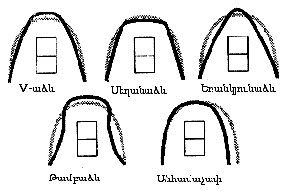 Վ/Ծ _______________________
Ս/Ծ _______________________ Աջից`   դաս. I  □ II  □ (ենթադաս  I  □  II  □) III  □ Ձախից` դաս. I  □ II  □ (ենթադաս I  □  II  □) III  □Բերանի բացում`      նորմա  □, շեղումով դեպի _________Բերանի փակում`     նորմա  □, շեղումով դեպի _________Ձայներ քունքստործնոտային հոդում`  աջից ձախից չկա   □Բերանը բացելու ժամանակ ___________ ___________Բերանը փակելու ժամանակ____________________Կրեպիտացիա ___________ ___________Բավարար □Պրոտրուզիա □Ռետրուզիա □Ծնոտների աճի տեսակը.Չեզոք□Ուղղահայաց□Հորիզոնական□1.«Այո»-առկա է, համապատասխանում է նորմատիվ իրավական ակտերի պահանջներին, պահպանված են նորմատիվ իրավական ակտերի պահանջները V2.«Ոչ»-բացակայում է, չի համապատասխանում, չի բավարարում նորմատիվ իրավական աակտերի պահանջներին, առկա են խախտումներV3.«Չ/Պ»-չի պահանջվումVՀՀՏԵՂԵԿԱՏՎԱԿԱՆ ՀԱՐՑԵՐՊԱՏԱՍԽԱՆԳործունեության տեսակը/ները, լիցենզիան/ներըԿազմակերպության կառուցվածքային միավորներըԲուժաշխատողների թիվը՝ԱվագՄիջինԿրտսերՍպասարկվող բնակչության թիվը (մանկական, խառը տիպի դեպքում նաև՝ մեծահասակ)Կցագրված բուժակ-մանկաբարձական կետերը (ԲՄԿ)Սպասարկվող դպրոցներըNՀարցՀղում նորմատիվ իրավականակտինԱյոՈչՉ/պԿշիռՍտուգման տեսակըՄեկնաբանու-թյունՊՈԼԻԿԼԻՆԻԿԱ ՄԱՆԿԱԿԱՆ (ՆԱԵՎ ԽԱՌԸ ՏԻՊԻ ՊՈԼԻԿԼԻՆԻԿԱՅԻ ԿԱԶՄՈՒՄ ԳՈՐԾԵԼՈՒ ԴԵՊՔՈՒՄ)ՊՈԼԻԿԼԻՆԻԿԱ ՄԱՆԿԱԿԱՆ (ՆԱԵՎ ԽԱՌԸ ՏԻՊԻ ՊՈԼԻԿԼԻՆԻԿԱՅԻ ԿԱԶՄՈՒՄ ԳՈՐԾԵԼՈՒ ԴԵՊՔՈՒՄ)ՊՈԼԻԿԼԻՆԻԿԱ ՄԱՆԿԱԿԱՆ (ՆԱԵՎ ԽԱՌԸ ՏԻՊԻ ՊՈԼԻԿԼԻՆԻԿԱՅԻ ԿԱԶՄՈՒՄ ԳՈՐԾԵԼՈՒ ԴԵՊՔՈՒՄ)ՊՈԼԻԿԼԻՆԻԿԱ ՄԱՆԿԱԿԱՆ (ՆԱԵՎ ԽԱՌԸ ՏԻՊԻ ՊՈԼԻԿԼԻՆԻԿԱՅԻ ԿԱԶՄՈՒՄ ԳՈՐԾԵԼՈՒ ԴԵՊՔՈՒՄ)ՊՈԼԻԿԼԻՆԻԿԱ ՄԱՆԿԱԿԱՆ (ՆԱԵՎ ԽԱՌԸ ՏԻՊԻ ՊՈԼԻԿԼԻՆԻԿԱՅԻ ԿԱԶՄՈՒՄ ԳՈՐԾԵԼՈՒ ԴԵՊՔՈՒՄ)ՊՈԼԻԿԼԻՆԻԿԱ ՄԱՆԿԱԿԱՆ (ՆԱԵՎ ԽԱՌԸ ՏԻՊԻ ՊՈԼԻԿԼԻՆԻԿԱՅԻ ԿԱԶՄՈՒՄ ԳՈՐԾԵԼՈՒ ԴԵՊՔՈՒՄ)ՊՈԼԻԿԼԻՆԻԿԱ ՄԱՆԿԱԿԱՆ (ՆԱԵՎ ԽԱՌԸ ՏԻՊԻ ՊՈԼԻԿԼԻՆԻԿԱՅԻ ԿԱԶՄՈՒՄ ԳՈՐԾԵԼՈՒ ԴԵՊՔՈՒՄ)ՊՈԼԻԿԼԻՆԻԿԱ ՄԱՆԿԱԿԱՆ (ՆԱԵՎ ԽԱՌԸ ՏԻՊԻ ՊՈԼԻԿԼԻՆԻԿԱՅԻ ԿԱԶՄՈՒՄ ԳՈՐԾԵԼՈՒ ԴԵՊՔՈՒՄ)ՊՈԼԻԿԼԻՆԻԿԱ ՄԱՆԿԱԿԱՆ (ՆԱԵՎ ԽԱՌԸ ՏԻՊԻ ՊՈԼԻԿԼԻՆԻԿԱՅԻ ԿԱԶՄՈՒՄ ԳՈՐԾԵԼՈՒ ԴԵՊՔՈՒՄ)ՊՈԼԻԿԼԻՆԻԿԱ ՄԱՆԿԱԿԱՆ (ՆԱԵՎ ԽԱՌԸ ՏԻՊԻ ՊՈԼԻԿԼԻՆԻԿԱՅԻ ԿԱԶՄՈՒՄ ԳՈՐԾԵԼՈՒ ԴԵՊՔՈՒՄ)1.Երեխաների ամբուլատոր-պոլիկլինիկական բժշկական օգնությունը և սպասարկումն իրականացվում է այն բժշկական կազմակերպությունում, որն ունի տվյալ գործունեության տեսակով զբաղվելու լիցենզիա:«Բնակչության բժշկական օգնության  և սպասարկման մասին» օրենք, հոդված 27, մաս 15Փաստաթղթային2.Ամբուլատոր-պոլիկլինիկական բժշկական կազմակերպությունում  լրացվում է/վարվում է.Առողջապահության նախարարի 2013թ.հուլիսի 3-ի  N 35-Ն հրաման,2.1Երեխայի շարունակական հսկողության քարտԱռողջապահության նախարարի 2013թ.հուլիսի 3-ի  N 35-Ն հրաման, հավելված N 50.5Փաստաթղթային2.2Երեխայի բժշկական հսկողության ամբուլատոր քարտից քաղվածքԱռողջապահության նախարարի 2013թ.հուլիսի 3-ի  N 35-Ն հրաման, հավելված N 60,5Դիտողական2.30-18 տարեկան երեխաների հաշվառման «մայր մատյան»Առողջապահության նախարարի 2013թ.հուլիսի 3-ի  N 35-Ն հրաման, հավելված N 81Փաստաթղթային2.4Բժշկական կազմակերպության կողմից տրամադրվող երեխայի առողջության պետական հավաստագրի և/կամ երեխայի առողջության անձնագրի գրանցամատյանԱռողջապահության նախարարի 2013թ.հուլիսի 3-ի  N 35-Ն հրաման, հավելված N 91Փաստաթղթային2.50-18 տարեկան երեխաներին սպասարկող առողջության առաջնային պահպանման բժշկի տնային այցերի գրանցամատյանԱռողջապահության նախարարի 2013թ.հուլիսի 3-ի  N 35-Ն հրաման, հավելված N 101Փաստաթղթային2.6Մահվան դեպքերի գրանցամատյանԱռողջապահության նախարարի 2013թ.հուլիսի 3-ի  N 35-Ն հրաման, հավելված N 111Փաստաթղթային2.7Ամբուլատոր-պոլիկլինիկական բժշկական կազմակերպությունների նեղ մասնագետների գրառումների գրանցամատյանԱռողջապահության նախարարի 2013թ.հուլիսի 3-ի  N 35-Ն հրաման, հավելված N 121Փաստաթղթային2.8Նորածինների հաշվառման մատյանԱռողջապահության նախարարի 2013թ.հուլիսի 3-ի  N 35-Ն հրաման, հավելված N 131Փաստաթղթային2.9Ամբուլատոր-պոլիկլինիկական բժշկական կազմակերպությունների առողջության առաջնային պահպանման ծառայություններ մատուցող միջին բուժաշխատողի աշխատանքի գրանցամատյանԱռողջապահության նախարարի 2013թ. հուլիսի 3-ի  N 35-Ն հրաման, հավելված N 141Փաստաթղթային2.10Ամբուլատոր-պոլիկլինիկական բժշկական կազմակերպությունների կողմից հիվանդանոցային և ախտորոշիչ բժշկական կազմակերպություններ հիվանդների ուղեգրման գրանցամատյանԱռողջապահության նախարարի 2013թ. հուլիսի 3-ի  N 35-Ն հրաման, հավելված N 151Փաստաթղթային2.11Երեխայի (տղա, աղջիկ) բժշկական հսկողության ամբուլատոր քարտԱռողջապահության նախարարի.2007թ. նոյեմբերի 26-ի N 1752-Ն հրաման, հավելվածներ N 2,31Փաստաթղթային2.12Քաղաքացիներին տրամադրվող ժամանակավոր անաշխատունակության թերթիկների վերաբերյալ գրանցամատյանԱռողջապահության նախարարի2008 թ. օգոստոսի 7-իN 14-Ն և աշխատանքի և սոցիալական 
հարցերի նախարարի 2008թ. օգոստոսի 11-ի N 109-Ն համատեղ հրաման, հավելված N 2, կետ 41Փաստաթղթային2.13Տնային այցելությունների ընթացքում ժամանակավոր անաշխատունակության թերթիկների տրամադրման գրանցամատյանԱռողջապահության նախարարի2008 թ. օգոստոսի 7-իN 14-Ն և աշխատանքի և սոցիալական հարցերի նախարարի 2008թ. օգոստոսի 11-ի N 109-Ն համատեղ հրաման, հավելված N 2, կետ 9 ,Ձև N 41Փաստաթղթային2.14Բժշկական կազմակերպության կամ մարմնի կամ հանձնաժողովի կողմից տրամադրվող պետության կողմից երաշխավորված անվճար և արտոնյալ պայմաններով բժշկական օգնություն ու սպասարկում ստանալու ուղեգրերը հաշվառելու նպատակով վարվող գրանցամատյանԱռողջապահության նախարարի2015 թ. ապրիլի 11-ի N 13-Ն հրաման, հավելված N 31Փաստաթղթային2.15Մինչև 18 տարեկան երեխաների բժշկասոցիալական փորձաքննության ուղեգրերի  հաշվառման   գրանցամատյանԱռողջապահության նախարարի
2006 թ. մայիսի 26-ի N 580-Ն և
աշխատանքի և սոցիալական
հարցերի նախարարի 2006 թ. հունիսի 5-ի N 100-Ն համատեղ հրաման, կետ 1.5 հավելված N 3, կետ 7, հավելված N 51Փաստաթղթային3.Ամբուլատոր-պոլիկլինիկական բժշկական կազմակերպությունում Ժամանակավոր անաշխատունակության թերթիկների լրացման և տրամադրման գործընթացը իրականացնելու համար բժշկական հաստատությունում տնoրենի հրամանով նշանակվում է պատասխանատու անձ կամ ստեղծվում է ժամանակավոր անաշխատունակության թերթիկների տրման բաժինԱռողջապահության նախարարի2008 թ. օգոստոսի 7-իN 14-Ն և աշխատանքի և սոցիալական հարցերի նախարարի 2008թ. օգոստոսի 11-ի N 109-Ն համատեղ հրաման, հավելված N 2, կետ 21Փաստաթղթային4.Բժշկական հաստատություններին տրամադրված ժամանակավոր անաշխատունակության թերթիկների ձևաթղթերը պահվում են պատասխանատու անձի մոտ կամ ժամանակավոր անաշխատունակության թերթիկների տրման բաժնումԱռողջապահության նախարարի2008 թ. օգոստոսի 7-իN 14-Ն և աշխատանքի և սոցիալական հարցերի նախարարի 2008թ. օգոստոսի 11-ի N 109-Ն համատեղ հրաման, հավելված N 2, կետ 30,5Փաստաթղթային5.Ամբուլատոր պայմաններում բուժման անհրաժեշտության հետևանքով առաջացած անաշխատունակության դեպքում քաղաքացու դիմելու oրը բուժող բժիշկի կողմից ամբուլատոր բժշկական քարտում կատարվում է համապատասխան գրառումներ ժամանակավոր անաշխատունակության թերթիկի բացման վերաբերյալ, նշվում է ժամանակավոր անաշխատունակության թերթիկ տալու oբյեկտիվ տվյալները, ախտորոշումը, նշանակված բուժումը, առաջարկված ռեժիմը, կոնսուլտացիաների ու լաբորատոր-ախտորոշիչ հետազոտությունների տվյալները, հիվանդի հաջորդ հաճախման կամ բժշկի տնային այցելության ժամկետըԱռողջապահության նախարարի2008 թ. օգոստոսի 7-իN 14-Ն և աշխատանքի և սոցիալական հարցերի նախարարի 2008 թ. օգոստոսի 11-ի N 109-Ն համատեղ հրաման, հավելված N 2, կետ 52Փաստաթղթային6.Ամբուլատոր-պոլիկլինիկական պայմաններում բուժում ստացող քաղաքացու համար պատասխանատու անձը կամ բաժինը դուրս է գրում ժամանակավոր անաշխատունակության թերթիկ, գրանցամատյանում լրացնում է անաշխատունակ ճանաչված անձի տվյալները, որից հետո ժամանակավոր անաշխատունակության թերթիկը տրվում է բուժող բժշկին` լրացնելու համարԱռողջապահության նախարարի2008 թ. օգոստոսի 7-իN 14-Ն և աշխատանքի և սոցիալական հարցերի նախարարի 2008թ. օգոստոսի 11-ի N 109-Ն համատեղ հրաման, հավելված N 2, կետ 62Փաստաթղթային7.Լրացված ժամանակավոր անաշխատունակության թերթիկի սերիան, համարը ու տրման ամսաթիվը նշվում է քաղաքացու ամբուլատոր բժշկական քարտում։Առողջապահության նախարարի2008 թ. օգոստոսի 7-իN 14-Ն և աշխատանքի և սոցիալական հարցերի նախարարի 2008թ. օգոստոսի 11-ի N 109-Ն համատեղ հրաման, հավելված N 2, կետ 81Փաստաթղթային8.Բժշկական հաստատություններում բուժող բժիշկների մոտ ժամանակավոր անաշխատունակության թերթիկի կորստի դեպքում կազմվում է ակտ բժշկական հաստատության տնoրենի կողմից ժամանակավոր անաշխատունակության թերթիկի անվավեր ճանաչման վերաբերյալ` բուժող բժշկի բացատրագրի հիման վրա:Առողջապահության նախարարի2008 թ. օգոստոսի 7-իN 14-Ն և աշխատանքի և սոցիալական հարցերի նախարարի 2008թ. օգոստոսի 11-ի N 109-Ն համատեղ հրաման, հավելված N 2, կետ 100.5Փաստաթղթային9.Անաշխատունակության թերթիկը, բացառությամբ հիվանդանոցային բժշկական հաստատությունում (ստացիոնարում) գտնվելու հետևանքով առաջացած ժամանակավոր անաշխատունակության դեպքի, քաղաքացուն տրվում է (բացվում է) այն ստանալու համար քաղաքացու դիմելու (ժամանակավոր անաշխատունակությունը ծագելու) օրը,  լրացվում է հայերեն` ընթեռնելի ձեռագրով, առանց ջնջումների:Կառավարության2011 թ. հուլիսի 14-իN 1024-Ն որոշում, հավելված 5, կետեր 6, 72Փաստաթղթային10.«Եզրափակիչ ախտորոշում» սյունակում պարտադիր նշվում է հիվանդի ախտորոշումը` ելնելով հիվանդությունների և առողջության հետ կապված խնդիրների վիճակագրական դասակարգիչով սահմանված եզրույթներից՝ այն չփոխարինելով հիվանդության ախտանշաններով կամ համախտանիշներով:Կառավարության2011 թ. հուլիսի 14-իN 1024-Ն որոշում, հավելված 5, կետ 70,5Փաստաթղթային11.Եթե ամբուլատոր պայմաններում բուժման անհրաժեշտության հետևանքով առաջացած ժամանակավոր անաշխատունակության ժամանակահատվածում հիվանդը հոսպիտալացվում է, ապա հիվանդին և (կամ) նրան խնամող անձին տրամադրվում է անաշխատունակության թերթիկ` որպես անաշխատունակության ժամանակահատվածի վերջին օր նշելով հոսպիտալացմանը նախորդող օրը, իսկ աշխատանքի ներկայանալու օրը նշելու համար նախատեսված տողում նշվում է`  «Հիվանդը հոսպիտալացվել է»:Կառավարության2011 թ. հուլիսի 14-իN 1024-Ն որոշում, հավելված 5, կետ 82Դիտողական12.Տնային կանչի կամ ամբուլատոր այցի հիման վրա անաշխատունակության թերթիկը քաղաքացուն տրվում է (բացվում է) մինչև 5 օրացուցային օրվա համար բուժող բժշկի կողմից, որից հետո անաշխատունակության ժամկետի յուրաքանչյուր երկարաձգում կատարվում է տվյալ հաստատության հանձնաժողովի, իսկ դրա բացակայության դեպքում` տնօրենի համաձայնությամբ` նկարագրելով տվյալ հիվանդության ախտորոշման հիմնավորումը, ընթացքը և կատարված լաբորատոր-գործիքային ախտորոշիչ հետազոտությունները:Կառավարության2011 թ. հուլիսի 14-իN 1024-Ն որոշում, հավելված 5, կետ 11.12Փաստաթղթային13.Ամբուլատոր-պոլիկլինիկական բժշկական հաստատության կողմից բուժում ստանալու դեպքում քաղաքացու ախտաբանական վիճակի, դրա հետևանքների կամ բարդությունների վերացման օրն անաշխատունակության թերթիկը փակվում է բուժող բժիշկի կողմից և ներկայացվում է փորձաքննության գծով տնօրենի տեղակալի կամ փորձաքննություն իրականացնելու իրավասություն ունեցող անձի հաստատմանը:Կառավարության2011 թ. հուլիսի 14-իN 1024-Ն որոշում, հավելված 5, կետ 12.31Փաստաթղթային14.Տևական հիվանդության պատճառով առաջացած ժամանակավոր անաշխատունակության դեպքում` հաշմանդամություն ունեցող աշխատող անձին, բացառությամբ աշխատանքային գործունեությամբ զբաղվելու կարողության երրորդ աստիճանի կենսագործունեության սահմանափակում ունեցող անձի, անաշխատունակության թերթիկ տրվում է հիվանդության ամբողջ ժամանակաշրջանի համար` մինչև օրգանիզմի ֆունկցիոնալ վիճակի վերականգնումը կամ հաշմանդամության խմբի վերանայումը՝ առավելագույնը 3 ամիս ժամկետով:Կառավարության2011 թ. հուլիսի 14-իN 1024-Ն որոշում, հավելված 5, կետ 18.12Փաստաթղթային15.Տևական հիվանդության դեպքում, բացառությամբ վերականգնման հեռանկարի բացակայություն ունեցող հիվանդությունների, անձը բժշկասոցիալական փորձաքննության ուղեգրվում է ժամանակավոր անաշխատունակությունն սկսելու օրվանից հետո 80-րդ օրը (ոչ աշխատանքային օր լինելու դեպքում` դրան նախորդող աշխատանքային օրը), եթե անձի աշխատանքային գործունեությամբ զբաղվելու կարողությունը դեռևս չի վերականգնվել:Կառավարության2011 թ. հուլիսի 14-իN 1024-Ն որոշում, հավելված 5, կետ 191Փաստաթղթային16.Բուժող բժիշկը հիվանդին բժշկասոցիալական փորձաքննության է ուղեգրում այն ժամկետում, երբ մինչև սահմանված 3 ամիսը լրանալը մնացել է 10 օր:Կառավարության2011 թ. հուլիսի 14-իN 1024-Ն որոշում, հավելված 5, կետ 202Փաստաթղթային17.Հիվանդին հաշմանդամ ճանաչելու բավարար հիմքի բացակայության դեպքում  նա շարունակում է մնալ ժամանակավորապես անաշխատունակ և  անաշխատունակության թերթիկում նշված ժամկետը երկարաձգվում է  տվյալ տարածքն սպասարկող բժշկափորձագիտական հանձնաժողովի կողմից` առավելագույնը ևս 3 ամիս ժամկետով:Կառավարության2011 թ. հուլիսի 14-իN 1024-Ն որոշում, հավելված 5, կետ 211Փաստաթղթային18.Եթե ժամանակավոր անաշխատունակությունն առաջացել է ոչ իր բնակության վայրում, ապա անաշխատունակության թերթիկ տրամադրվում է նրա ժամանակավորապես գտնվելու վայրում` բժշկական հաստատության ղեկավարի հաստատմամբ:Կառավարության2011 թ. հուլիսի 14-իN 1024-Ն որոշում, հավելված 5, կետ 241Փաստաթղթային19Ոչ իր բնակության վայրում անաշխատունակության ժամանակահատվածը 7 օրացուցային օրը գերազանցելու դեպքում դրա մասին եզրակացությունը տալիս է տվյալ տարածքի բժշկական հաստատության բժշկափորձագիտական հանձնաժողովը:Կառավարության2011 թ. հուլիսի 14-իN 1024-Ն որոշում, հավելված 5, կետ 241Փաստաթղթային20.Եթե շարունակվում է անձի` ոչ իր հաշվառման վայրում առաջացած ժամանակավոր անաշխատունակությունը, բայց հիվանդը կարող է տեղափոխվել իր բնակության վայրը, ապա աշխատանքի ներկայանալու օրը նշելու համար նախատեսված տողում նշվում է «Մեկնել է մշտական բնակության վայր»:Կառավարության2011 թ. հուլիսի 14-իN 1024-Ն որոշում, հավելված 5, կետ 250,5Փաստաթղթային21.Ընտանիքի անդամի հիվանդության (վնասվածքի) պատճառով առաջացած խնամքի անհրաժեշտության դեպքում` խնամող անձին անաշխատունակության թերթիկ է տրվում բժշկի եզրակացության հիման վրա:Կառավարության2011 թ. հուլիսի 14-իN 1024-Ն որոշում, հավելված 5, կետ 290,5Փաստաթղթային22.Վարձու աշխատողին ընտանիքի հիվանդ անդամի խնամքի դեպքում անաշխատունակության թերթիկ է տրվում`Կառավարության2011 թ. հուլիսի 14-իN 1024-Ն որոշում, հավելված 5, կետ 3022.1Տնային (ամբուլատոր) պայմաններում հիվանդ երեխայի խնամքի անհրաժեշտության դեպքում` 24 օրացուցային օրվանից ոչ ավելի,Կառավարության2011 թ. հուլիսի 14-իN 1024-Ն որոշում, հավելված 5, կետ 30, ենթակետ  20,5Փաստաթղթային22.2Վարակիչ հիվանդությունների պատճառով երեխայի խնամքի անհրաժեշտության դեպքում` 28 օրացուցային օրվանից ոչ ավելի,Կառավարության2011 թ. հուլիսի 14-իN 1024-Ն որոշում, հավելված 5, կետ 30, ենթակետ  20,5Փաստաթղթային22.3Մինչև 3 տարեկան երեխայի կամ մինչև 18 տարեկան հաշմանդամ երեխայի` տնային (ամբուլատոր) պայմաններում խնամքի համար, եթե մայրը (խնամակալը, հոգաբարձուն) հիվանդության կամ ընտանիքի մյուս հիվանդ անդամի հետ հիվանդանոցային բժշկական հաստատությունում (ստացիոնարում) գտնվելու պատճառով ի վիճակի չէ երեխայի խնամքն իրականացնել, համապատասխան բժշկական փաստաթղթի առկայության դեպքում անաշխատունակության թերթիկ է տրվում երեխայի խնամքն իրականացնող վարձու աշխատողին, երեխայի մոր (խնամակալի, հոգաբարձուի) հիվանդության կամ նրա` հիվանդանոցային բժշկական հաստատությունում (ստացիոնարում) գտնվելու ամբողջ ժամանակաշրջանի համար:Կառավարության2011 թ. հուլիսի 14-իN 1024-Ն որոշում, հավելված 5, կետ 30, ենթակետ 50,5Փաստաթղթային23.Իր հաշվառման վայրում չգտնվող անձի հիվանդության դեպքում նրան խնամող անձին ևս տրամադրվում է անաշխատունակության թերթիկ:Կառավարության2011 թ. հուլիսի 14-իN 1024-Ն որոշում, հավելված 5, կետ 320,5Փաստաթղթային24.Ամբուլատոր-պոլիկլինիկական բժշկական կազմակերպության կողմից հանրակրթական դպրոցներում ֆիզկուլտուրայի խմբերի որոշման նպատակով իրականացվում է սովորողների ամենամյա /ընթացիկ բուժկանխարգելիչ ստուգումներ: Նշում  1*Առողջապահության նախարարի 2006թ. սեպտեմբերի 22-իN 1075-Ն հրաման, կետ 10,5Փաստաթղթային25.Բժշկական զննման արդյունքում տրվում է եզրակացություն` աշակերտի առողջական վիճակի և ֆիզիկական զարգացման մասին:Առողջապահության նախարարի 2006թ. սեպտեմբերի 22-իN 1075-Ն հրաման, հավելված, կետ 20,5Փաստաթղթային26.Աշակերտների բժշկական զննումը կազմակերպվում է տարվա ընթացքում տեղամասային բժիշկների կողմից` առողջ երեխայի հսկողության ծավալով, երեխայի ծննդյան ամսաթվին համապատասխան:Առողջապահության նախարարի 2006թ. սեպտեմբերի 22-իN 1075-Ն հրաման, հավելված, կետ 30,5Փաստաթղթային27.Յուրաքանչյուր աշակերտի առողջական վիճակի և ֆիզիկական զարգացման մասին տրված եզրակացությունը, «ֆիզիկական կուլտուրա» առարկայի դասավանդման խմբի վերաբերյալ տեղեկությունները գրանցվում են աշակերտի բժշկական քարտում:Առողջապահության նախարարի 2006թ. սեպտեմբերի 22-իN 1075-Ն հրաման հավելված, կետ 50,5Փաստաթղթային28.Տարվա ընթացքում աշակերտի տեղափոխումը մեկ խմբից մյուսը կատարվում է տեղամասային բժշկի գրավոր եզրակացության հիման վրա:Առողջապահության նախարարի 2006թ. սեպտեմբերի 22-իN 1075-Ն հրաման հավելված, կետ 50,5Փաստաթղթային29.Երբ երեխայի համար նոր բժշկական հսկողության ամբուլատոր քարտ բացելն աննպատակահարմար է (երեխան այլ բուժհաստատությունում արդեն իսկ ունի ամբուլատոր բժշկական քարտ, սակայն տվյալ պահին չի կարող ներկայացնել) այցելուի անունով բացվում է համառոտ գրառումների թերթիկ, որը համապատասխանում է հաստատված ձևաչափին։Առողջապահության նախարարի 2008թ. սեպտեմբերի 24-ի N 17-Ն հրաման,հավելված N 1, կետ 30, ենթակետ 2, հավելված N 40,5Փաստաթղթային30.Տնային (բժշկական հաստատությունից դուրս) մահերի դեպքում (երբ պարտադիր ախտաբանաանատոմիական հերձում կատարելու հիմքերը բացակայում են) մահվան մասին բժշկական վկայականը բժշկական վկայականների միասնական էլեկտրոնային համակարգի միջոցով պատրաստվում է մահացած անձին սպասարկող առողջության առաջնային պահպանման բժշկական հաստատության կողմից:Կառավարության 2011 թ. օգոստոսի 11-ի N 1156-Ն,        որոշում, հավելված 1, կետ 152Փաստաթղթային31.Առողջության առաջնային պահպանման բժշկական հաստատությունում բուժող բժիշկը (տեղամասային թերապևտը, ընտանեկան բժիշկը, մանկաբույժը) դիակի զննման արդյունքում  հավաստիանալով, որ չկան Նշում  2*–ում բերված պարտադիր ախտաբանաանատոմիական հերձում կատարելու հիմքեր՝մահացածի ազգականներից (ամուսին, ծնող, երեխա, թոռ, պապ, տատ, հարազատ եղբայր և քույր) վերցնում է ախտաբանաանատոմիական հերձումից հրաժարվելու վերաբերյալ գրավոր փաստաթուղթ կամ էլ մահացողի կողմից կենդանության օրոք. ախտաբանաանատոմիական հերձումից հրաժարվելու մասին գրավոր փաստաթուղթ,Կառավարության 2011 թ. օգոստոսի 11-ի N 1156-Ն,        որոշում, հավելված 1, կետ 1631.1Երեխայի հսկողության ամբուլատոր քարտում կատարելով գրառում ՀՀ օրենսդրությամբ սահմանված պարտադիր ախտաբանաանատոմիական հերձում կատարելու հիմքերի բացակայության մասին: Այդ գրառումը կատարելիս՝ նշվում են գրառման օրը, ամիսը, տարեթիվը և հավաստվում գրառում կատարողի ստորագրությամբ:2ՓաստաթղթայինԴիտողական31.2հաստատում իր ստորագրությամբ և կցում երեխայի հսկողության ամբուլատոր քարտին։2Փաստաթղթային32.Առողջության առաջնային պահպանման  բժշկական հաստատության կողմից տնային մահերի դեպքում մահվան մասին բժշկական վկայականը բժշկական վկայականների էլեկտրոնային միասնական համակարգի միջոցով պատրաստվում է և տրամադրվում մահացածի ազգականներին կամ նրա օրինական ներկայացուցչին` մահվան պահից ոչ ուշ, քան 36 ժամ անց, նրանց դիմելու և մահացած երեխայի ծննդյան վկայականը կամ մահացողի անձնագիրը ներկայացվելու դեպքում:Կառավարության 2011 թ. օգոստոսի 11-ի N 1156-Ն,         որոշում, հավելված 1, կետ 171ՓաստաթղթայինԴիտողականՊՈԼԻԿԼԻՆԻԿԱ ՄԱՆԿԱԿԱՆ  (ՆԱԵՎ ԽԱՌԸ ՏԻՊԻ ՊՈԼԻԿԼԻՆԻԿԱՅՈՒՄ ԳՈՐԾԵԼՈՒ ԴԵՊՔՈՒՄ)ՊՈԼԻԿԼԻՆԻԿԱ ՄԱՆԿԱԿԱՆ  (ՆԱԵՎ ԽԱՌԸ ՏԻՊԻ ՊՈԼԻԿԼԻՆԻԿԱՅՈՒՄ ԳՈՐԾԵԼՈՒ ԴԵՊՔՈՒՄ)ՊՈԼԻԿԼԻՆԻԿԱ ՄԱՆԿԱԿԱՆ  (ՆԱԵՎ ԽԱՌԸ ՏԻՊԻ ՊՈԼԻԿԼԻՆԻԿԱՅՈՒՄ ԳՈՐԾԵԼՈՒ ԴԵՊՔՈՒՄ)ՊՈԼԻԿԼԻՆԻԿԱ ՄԱՆԿԱԿԱՆ  (ՆԱԵՎ ԽԱՌԸ ՏԻՊԻ ՊՈԼԻԿԼԻՆԻԿԱՅՈՒՄ ԳՈՐԾԵԼՈՒ ԴԵՊՔՈՒՄ)ՊՈԼԻԿԼԻՆԻԿԱ ՄԱՆԿԱԿԱՆ  (ՆԱԵՎ ԽԱՌԸ ՏԻՊԻ ՊՈԼԻԿԼԻՆԻԿԱՅՈՒՄ ԳՈՐԾԵԼՈՒ ԴԵՊՔՈՒՄ)ՊՈԼԻԿԼԻՆԻԿԱ ՄԱՆԿԱԿԱՆ  (ՆԱԵՎ ԽԱՌԸ ՏԻՊԻ ՊՈԼԻԿԼԻՆԻԿԱՅՈՒՄ ԳՈՐԾԵԼՈՒ ԴԵՊՔՈՒՄ)ՊՈԼԻԿԼԻՆԻԿԱ ՄԱՆԿԱԿԱՆ  (ՆԱԵՎ ԽԱՌԸ ՏԻՊԻ ՊՈԼԻԿԼԻՆԻԿԱՅՈՒՄ ԳՈՐԾԵԼՈՒ ԴԵՊՔՈՒՄ)ՊՈԼԻԿԼԻՆԻԿԱ ՄԱՆԿԱԿԱՆ  (ՆԱԵՎ ԽԱՌԸ ՏԻՊԻ ՊՈԼԻԿԼԻՆԻԿԱՅՈՒՄ ԳՈՐԾԵԼՈՒ ԴԵՊՔՈՒՄ)ՊՈԼԻԿԼԻՆԻԿԱ ՄԱՆԿԱԿԱՆ  (ՆԱԵՎ ԽԱՌԸ ՏԻՊԻ ՊՈԼԻԿԼԻՆԻԿԱՅՈՒՄ ԳՈՐԾԵԼՈՒ ԴԵՊՔՈՒՄ)ՊՈԼԻԿԼԻՆԻԿԱ ՄԱՆԿԱԿԱՆ  (ՆԱԵՎ ԽԱՌԸ ՏԻՊԻ ՊՈԼԻԿԼԻՆԻԿԱՅՈՒՄ ԳՈՐԾԵԼՈՒ ԴԵՊՔՈՒՄ)33.Մանկաբույժի կաբինետն ունի համապատասխան սարքավորումներ և  բժշկական գործիքներ.Կառավարության 2002 թ. դեկտեմբերի 5-ի N 1936-Ն որոշում, հավելված N 1, կետ 3.133.1Ստետոսկոպ1Դիտողական33.2Ժապավեն (չափող)0,25Դիտողական33.3Ջերմաչափ0,25Դիտողական33.4Շպատելներ0,25Դիտողական33.5Բարուրասեղան0,5Դիտողական33.6Կշեռք0,5Դիտողական33.7Հասակաչափ0,5Դիտողական33.8Բժշկական թախտ0,5Դիտողական34.Մանկաբույժի կաբինետը հագեցած է կադրերով.Կառավարության 2002 թ. դեկտեմբերի 5-ի N 1936-Ն որոշում, հավելված N 1, կետ 3.134.1Բժիշկ – համապատասխան հետդիպլոմային կրթության և վերջին 5 տարվա ընթացքում վերապատրաստման առկայությամբ5Փաստաթղթային34.2Միջին բուժաշխատող*3Փաստաթղթային34.3Կրտսեր բուժաշխատող*1Փաստաթղթային35.Տեղամասային մանկաբույժի կաբինետն ունի համապատասխան սարքավորումներ և  բժշկական գործիքներ.(Նախատեսված տեխնիկական պահանջներն ու պայմանները կիրառվում են միայն խառը տիպի պոլիկլինիկաների համար)Կառավարության 2002 թ. դեկտեմբերի 5-ի N 1936-Ն որոշում, հավելված N 1, կետ 1.235.1Բժշկական քննության բազմոց0,5Դիտողական35.2Բարուրասեղան0,5Դիտողական35.3Բժշկական կշեռք, հասակաչափ (մեծերի)0,5Դիտողական35.4Բժշկական կշեռք, հասակաչափ (մանկական)0,5Դիտողական35.5Անհետաձգելի բուժօգնության պահարան Նշում 3*5Դիտողական36.Տեղամասային մանկաբույժի կաբինետը հագեցած է կադրերով.(Նախատեսված մասնագիտական որակավորման պահանջներն ու պայմանները կիրառվում են միայն խառը տիպի պոլիկլինիկաների համար)Կառավարության 2002 թ. դեկտեմբերի 5-ի N 1936-Ն որոշում, հավելված N 1, կետ 1.2,36.1Բժիշկ-մանկաբույժ վերջին 5 տարվա ընթացքում վերապատրաստման առկայություն5Փաստաթղթային36.2Միջին բուժաշխատող*3Փաստաթղթային36.3Կրտսեր բուժաշխատող*1Փաստաթղթային37.Մանկական իմունականխարգելման (ինֆեկցիոն) կաբինետն ունի համապատասխան սարքավորումներ և  բժշկական գործիքներ.Կառավարության 2002 թ. դեկտեմբերի 5-ի N 1936-Ն որոշում, հավելված N 1, կետ 3.237.1Բժշկական պահարան0,5Դիտողական37.2Բարուրասեղան0,5Դիտողական37.3Բժշկական զննման թախտ0,5Դիտողական37.4Ապակյա մանիպուլյացիոն սեղան0,25Դիտողական37.5Սառնարան` պատվաստանյութի պահպանման համար3Դիտողական37.6Սառնարան-պայուսակ3Դիտողական37.7Ինքնաարգելափակվող ներարկիչներ1Դիտողական37.8Անվտանգ խոտանման արկղներ1Դիտողական37.9Թեփուրներ0,25Դիտողական37.10Հակաշոկային դեղերի հավաքածու3Դիտողական38.Մանկական իմունականխարգելման (ինֆեկցիոն) կաբինետը հագեցած է կադրերով.Կառավարության 2002 թ. դեկտեմբերի 5-ի N 1936-Ն որոշում, հավելված N 1, կետ 3.238.1Բժիշկ` համապատասխան հետդիպլոմային կրթության և վերջին 5 տարվա ընթացքում վերապատրաստման առկայությամբ:5Փաստաթղթային38.2Միջին բուժաշխատող* (բուժաշխատողներից մեկը` հակատուբերկուլյոզային դիսպանսերի կողմից տուբերկուլյոզի իմունականխարգելիչ պատվաստում կատարելու թույլտվության պարտադիր առկայությամբ):3Փաստաթղթային38.3Կրտսեր բուժաշխատող*1Փաստաթղթային39.Մանկական վիրաբուժական կաբինետն ունի համապատասխան սարքավորումներ և  բժշկական գործիքներ.Կառավարության 2002 թ. դեկտեմբերի 5-ի N 1936-Ն որոշում, հավելված N 1, կետ 3.3.139.1Լամպ՝ վիրաբուժական0,5Դիտողական39.2Բակտերիցիդ լամպ2Դիտողական39.3Վիրաբուժական-վիրակապական սեղան2Դիտողական39.4Մանիպուլյացիոն ապակյա սեղան0,5Դիտողական39.5Բժշկական ապակյա պահարան0,5Դիտողական39.6Բիքսեր` տարբեր չափերի1Դիտողական39.7Թեփուրներ0,25Դիտողական39.8Մկրատներ0,5Դիտողական39.9Վիրադանակներ` միանվագ օգտագործման համար2Դիտողական39.10Մկրատներ` գիպսի կտրման համար0,25Դիտողական39.11Մոսկիտներ0,25Դիտողական39.12Ունելիներ` անատոմիական և վիրաբուժական0,5Դիտողական39.13Ասեղնաբռնիչներ0,5Դիտողական39.14Կարելու նյութ1Դիտողական39.15Կորնցանգ1Դիտողական39.16Արյունահոսությունը կանգնեցնող սեղմիչներ1Դիտողական39.17Լեզվաբռնիչ0,5Դիտողական39.18Ռետինե լարաններ0,25Դիտողական39.19Տրանսպորտային բեկակալների հավաքածու1Դիտողական39.20Միանվագ օգտագործման շպատելներ0,25Դիտողական39.21Ոտնակավոր դույլեր0,25Դիտողական39.22Ջերմաչափեր0,25Դիտողական39.23Գոգնոցներ0,25Դիտողական39.24Բժշկական զննման թախտ0,5Դիտողական40.Մանկական վիրաբուժական կաբինետը հագեցած է կադրերով.Կառավարության 2002 թ. դեկտեմբերի 5-ի N 1936-Ն որոշում, հավելված N 1, կետ 3.3.140.1Բժիշկ` համապատասխան հետդիպլոմային կրթության և վերջին 5 տարվա ընթացքում վերապատրաստման առկայությամբ5Փաստաթղթային40.2Միջին բուժաշխատող*3Փաստաթղթային40.3Կրտսեր բուժաշխատող*1Փաստաթղթային41.Մանկական ակնաբուժական կաբինետն ունի համապատասխան սարքավարումներ և  բժշկական գործիքներ.Կառավարության 2002 թ. դեկտեմբերի 5-ի N 1936-Ն որոշում, հավելված N 1, կետ 3.3.241.1Օֆտալմոսկոպ2Դիտողական41.2Սկիասկոպիկ քանոնների հավաքածու2Դիտողական41.3Օրլովայի աղյուսակ2Դիտողական41.4Գոլովինի-Սիվցևի աղյուսակ2Դիտողական41.5Ֆրոստի պերիմետր2Դիտողական41.6Գոնիոսկոպ2Դիտողական41.7Գունատեստ2Դիտողական41.8Ռոտի ապարատ2Դիտողական41.9Փորձնական ակնոցային լինզաների հավաքածու2Դիտողական41.10Բիքսեր1Դիտողական41.11Դիոպտրիմետր2Դիտողական41.12Մկրատներ` ակնաբուժական1Դիտողական41.13Ունելիներ` ակնաբուժական1Դիտողական41.14Օտար մարմին հեռացնելու հավաքածու3Դիտողական41.15Կանյուլյաներ1Դիտողական41.16Ներարկիչներ0,5Դիտողական41.17Կոպաբացիչ0,5Դիտողական41.18Թեփուրներ0,25Դիտողական41.19Բժշկական թախտ0,25Դիտողական41.20Բժշկական գործիքների սեղանիկ0,25Դիտողական41.21Բժշկական պտտվող աթոռ0,25Դիտողական41.22Բժշկական պահարան0,25Դիտողական42.Մանկական ակնաբուժական կաբինետը հագեցած է կադրերով.Կառավարության 2002 թ. դեկտեմբերի 5-ի N 1936-Ն որոշում, հավելված N 1, կետ 3.3.242.1Բժիշկ – համապատասխան հետդիպլոմային կրթության և վերջին 5 տարվա ընթացքում վերապատրաստման առկայությամբ5Փաստաթղթային42.2Միջին բուժաշխատող*3Փաստաթղթային42.3Կրտսեր բուժաշխատող*1Փաստաթղթային43.Մանկական քիթ-կոկորդ-ականջաբանական կաբինետը ունի համապատասխան սարքավարումներ և  բժշկական գործիքներ.Կառավարության 2002 թ. դեկտեմբերի 5-ի N 1936-Ն որոշում, հավելված N 1, կետ 3.3.343.1Բիքսեր1Դիտողական43.2Պտուտակավոր զոնդեր (ականջի, քթի)2Դիտողական43.3Ռետինե գնդանոթներ` տարբեր չափերի1Դիտողական43.4Ռետինե խողովակներ` միջին ականջի փչման համար1Դիտողական43.5Ժաննեի ներարկիչ1Դիտողական43.6Կամերտոններ0,5Դիտողական43.7Օլիվաներ` քթի համար1Դիտողական43.8Ռեֆլեկտոր ճակատային1Դիտողական43.9Արտածծիչ1Դիտողական43.10Կոխատոն1Դիտողական43.11Լվացման զոնդ1Դիտողական43.12Հայելիներ` կոկորդի, քթի, ականջի1Դիտողական43.13Ականջային ձագարներ` տարբեր չափերի1Դիտողական43.14Սեղմիչներ0,5Դիտողական43.15Կոկորդային ներարկիչ1Դիտողական43.16Ունելի0,5Դիտողական43.17Օտար մարմնի հեռացման հավաքածու (ականջային, քթային)3Դիտողական43.18Ներարկիչներ` տարբեր չափերի0,5Դիտողական43.19Ասեղներ` տարբեր չափերի0,5Դիտողական43.20Թեփուրներ0,25Դիտողական43.21Մետաղյա շպատելներ0,25Դիտողական43.22Մանիպուլյացիոն սեղան0,5Դիտողական43.23Բժշկական պահարան0,5Դիտողական43.24Բժշկական թախտ0,5Դիտողական43.25Էլեկտրական լուսամփոփ1Դիտողական44.Մանկական քիթ-կոկորդ-ականջաբանական կաբինետը հագեցած է կադրերով.Կառավարության 2002 թ. դեկտեմբերի 5-ի N 1936-Ն որոշում, հավելված N 1, կետ 3.3.344.1Բժիշկ – համապատասխան հետդիպլոմային կրթության և վերջին 5 տարվա ընթացքում վերապատրաստման առկայությամբ5Փաստաթղթային44.2Միջին բուժաշխատող*3Փաստաթղթային44.3Կրտսեր բուժաշխատող*1Փաստաթղթային45.Մանկական նյարդաբանական կաբինետն ունի համապատասխան սարքավարումներ և  բժշկական գործիքներ.Կառավարության 2002 թ. դեկտեմբերի 5-ի N 1936-Ն որոշում, հավելված N 1, կետ 3.3.445.1Տոնոմետր2Դիտողական45.2Բբի ռեակցիայի ստուգման համար լապտերիկ1Դիտողական45.3Նևրոլոգիական մուրճիկ2Դիտողական45.4Ժապավեն չափող0,25Դիտողական45.5Բժշկական թախտ0,5Դիտողական46.Մանկական նյարդաբանական կաբինետը հագեցած է կադրերով.Կառավարության 2002 թ. դեկտեմբերի 5-ի N 1936-Ն որոշում, հավելված N 1, կետ 3.3.446.1Բժիշկ – համապատասխան հետդիպլոմային կրթության և վերջին 5 տարվա ընթացքում վերապատրաստման առկայությամբ5Փաստաթղթային46.2Միջին բուժաշխատող*3Փաստաթղթային46.3Կրտսեր բուժաշխատող*1Փաստաթղթային47.Մանկական ներզատաբանի կաբինետն ունի համապատասխան սարքավարումներ և  բժշկական գործիքներ.Կառավարության 2002թ. դեկտեմբերի 5-ի N 1936-Ն որոշում, հավելված N 1, կետ 3.3.547.1Տոնոմետր1Դիտողական47.2ֆոնենդոսկոպ147.3Գլյուկոմետր1Դիտողական47.4Բժշկական զննման թախտ0,5Դիտողական47.6Բժշկական կշեռք` կրծքի հասակի և մեծ տարիքի երեխաների համար0,5Դիտողական47.7Հասակաչափ` կրծքի հասակի և մեծ տարիքի երեխաների համար0,5Դիտողական47.8Սառնարան3Դիտողական47.9Անհետաձգելի բուժօգնության պահարան Նշում 3*Կառավարության 2002թ. դեկտեմբերի 5-ի N 1936-Ն որոշում,, հավելված N 1, կետ 3.3.5, կետ 95Դիտողական48.Մանկական ներզատաբանի կաբինետը հագեցած է կադրերով.Կառավարության 2002թ. դեկտեմբերի 5-ի N 1936-Ն որոշում, հավելված N 1, կետ 3.3.548.1Բժիշկ` համապատասխան հետդիպլոմային կրթության և վերջին 5 տարվա ընթացքում վերապատրաստման առկայությամբ, այդ թվում՝ նեղ մասնագիտացում, մանկական էնդոկրինոլոգիա մասնագիտացում5Փաստաթղթային48.2Միջին բուժաշխատող*3Փաստաթղթային48.3Կրտսեր բուժաշխատող*1Փաստաթղթային49.Մանկական ալերգոլոգի կաբինետն ունի համապատասխան սարքավարումներ և բժշկական գործիքներ.Կառավարության 2002թ. դեկտեմբերի 5-ի N 1936-Ն որոշում, հավելված N 1, կետ 3.3.649.1Տոնոմետր1Դիտողական49.2Ստետոսկոպ1Դիտողական49.3Սպիրոմետր2Դիտողական49.4Մանկական ինհալյատոր2Դիտողական49.5Թթվածնի բարձ2Դիտողական49.6Մեկանգամյա սկարիֆիկատոր0,25Դիտողական49.7Մետաղյա շպատելներ0,25Դիտողական49.8Ջերմաչափ0,25Դիտողական49.9Բժշկական թախտ0,5Դիտողական49.10Բժշկական սեղան` դեղերի համար0,5Դիտողական49.11Սառնարան` դեղերի պահպանման համար3Դիտողական50.Մանկական ալերգոլոգի կաբինետը հագեցած է կադրերով.Կառավարության 2002թ. դեկտեմբերի 5-ի N 1936-Ն որոշում, հավելված N 1, կետ 3.3.650.1Բժիշկ – համապատասխան հետդիպլոմային կրթության և վերջին 5 տարվա ընթացքում վերապատրաստման առկայությամբ5Փաստաթղթային50.2Միջին բուժաշխատող*3Փաստաթղթային50.3Կրտսեր բուժաշխատող*1Փաստաթղթային51.Մանկական մաշկաբանության կաբինետն ունի համապատասխան սարքավարումներ և  բժշկական գործիքներ.Կառավարության 2002թ. դեկտեմբերի 5-ի N 1936-Ն որոշում, հավելված N 1, կետ 3.3.751.1Հետազոտման սեղան` իր լուսավորող լամպով1Դիտողական51.2Խոշորացույց1Դիտողական51.3Դեմոգրաֆ գործիք1Դիտողական51.4Առարկայական ապակիներ0,5Դիտողական51.5Տոնոմետր0,5Դիտողական51.6Փայտե և մետաղյա շպատելներ0,25Դիտողական51.7Պինցետներ0,25Դիտողական51.8Լանցետներ0,25Դիտողական51.9Թասիկներ0,25Դիտողական51.10Բժշկական թախտ` մոմլաթե տակաշորով1Դիտողական52.Մանկական մաշկաբանության կաբինետը հագեցած է կադրերով.Կառավարության 2002թ. դեկտեմբերի 5-ի N 1936-Ն որոշում,  հավելված N 1, կետ 3.3.752.1Բժիշկ – համապատասխան հետդիպլոմային կրթության և վերջին 5 տարվա ընթացքում վերապատրաստման առկայությամբ5Փաստաթղթային52.2Միջին բուժաշխատող*3Փաստաթղթային53.Մանկական ռևմատոլոգիական կաբինետն ունի համապատասխան սարքավարումներ և  բժշկական գործիքներ.Կառավարության 2002թ. դեկտեմբերի 5-ի N 1936-Ն որոշում, հավելված N 1, կետ 3.3.853.1Ֆոնենդոսկոպ1Դիտողական53.2Տոնոմետր (մանկական մանժետներով)1Դիտողական53.3Բժշկական թախտ0,5Դիտողական54.Մանկական ռեվմատոլոգիական կաբինետը հագեցած է կադրերով.Կառավարության 2002թ. դեկտեմբերի 5-ի N 1936-Ն որոշում, հավելված N 1, կետ 3.3.854.1Բժիշկ – համապատասխան հետդիպլոմային կրթության և վերջին 5 տարվա ընթացքում վերապատրաստման առկայությամբ5Փաստաթղթային54.2Միջին բուժաշխատող*3Փաստաթղթային55.Մանկական սրտաբանական կաբինետն ունի համապատասխան սարքավարումներ և  բժշկական գործիքներ.Կառավարության 2002թ. դեկտեմբերի 5-ի N 1936-Ն որոշում, հավելված N 1, կետ 3.3.955.1Ֆոնենդոսկոպ1Դիտողական55.2Տոնոմետր (մանկական մանժետներով)1Դիտողական55.3Էլեկտրասրտագիր4Դիտողական55.4Էխոսրտագիր3Դիտողական55.5Դոպլեր ապարատ3Դիտողական55.6Բժշկական թախտ0,5Դիտողական56.Մանկական սրտաբանական կաբինետը հագեցած է կադրերով.Կառավարության 2002թ. դեկտեմբերի 5-ի N 1936-Ն որոշում, , հավելված N 1, կետ 3.3.956.1Բժիշկ-համապատասխան հետդիպլոմային կրթության և վերջին 5 տարվա ընթացքում վերապատրաստման առկայությամբ5Փաստաթղթային56.2Միջին բուժաշխատող*3Փաստաթղթային57.Մանկական վնասվածքաբանական և օրթոպեդիայի կաբինետն ունի համապատասխան սարքավարումներ և  բժշկական գործիքներ.Կառավարության 2002թ. դեկտեմբերի 5-ի N 1936-Ն որոշում, հավելված N 1, կետ 3.3.1057.1Վիրաբուժական սեղան0,5Դիտողական57.2Վիրաբուժական լամպ2Դիտողական57.3Փոքր վնասվածքաբանական հավաքածու3Դիտողական57.4Կրամերի շինաներ2Դիտողական57.5Շարժական ռենտգեն ապարատ3Դիտողական57.6Հիվանդի տեղափոխման սայլակ2Դիտողական57.7Ախտահանող սարք2Դիտողական57.8Մկրատ0,5Դիտողական57.9Պինցետ0,5Դիտողական57.10Ասեղնաբռնիչ0,5Դիտողական57.11Սեղմիչ0,5Դիտողական57.12Գիպս կտրելու սարք0,5Դիտողական57.13Բժշկական թախտ0,5Դիտողական57.14Բժշկական գործիքային սեղանիկ0,5Դիտողական57.15Բժշկական պահարան0,5Դիտողական58.Մանկական վնասվածքաբանական և օրթոպեդիայի կաբինետը հագեցած է կադրերով.Կառավարության 2002թ. դեկտեմբերի 5-ի N 1936-Ն որոշում, հավելված N 1, կետ 3.3.1058.1Բժիշկ – համապատասխան հետդիպլոմային կրթության և վերջին 5 տարվա ընթացքում վերապատրաստման առկայությամբ5Փաստաթղթային58.2Միջին բուժաշխատող*3Փաստաթղթային59.Միջամտությունների կաբինետն ունի  համապատասխան սարքավարումներ և  բժշկական գործիքներ.Կառավարության 2002թ. դեկտեմբերի 5-ի N 1936-Ն որոշում, հավելված N 1, կետ 1.2159.1Պահարաններ` գործիքների համար1Դիտողական59.2Գործիքների սեղան1Դիտողական59.3Բակտերիոցիդ լամպ2Դիտողական59.4Սառնարան3Դիտողական59.5Մեկանգամյա օգտագործման ներարկիչներ1Դիտողական59.6Լեզվաբռնիչ1Դիտողական59.7Ժգուտ0,5Դիտողական59.8Փոխներարկման սիստեմաներ1Դիտողական59.9Փոխներարկման կանգնակ0,25Դիտողական59.10Ջերմաչափեր0,5Դիտողական59.11Բիքսեր1Դիտողական59.12Թանզիֆե դիմակներ1Դիտողական59.13Բուժքրոջ աշխատանքային սեղան0,25Դիտողական59.14Աթոռներ` բուժքրոջ և հիվանդների համար0,25Դիտողական59.15Բժշկական քննության կոշտ բազմոց0,25Դիտողական59.16Անհետաձգելի բուժօգնության պահարանՆշում 3*Կառավարության 2002թ. դեկտեմբերի 5-ի N 1936-Ն որոշում,, հավելված N 1, կետ 1.21, կետ 95Դիտողական60.Ախտահանման կաբինետն ունի համապատասխան սարքավարումներ և  բժշկական գործիքներ.Կառավարության 2002թ. դեկտեմբերի 5-ի N 1936-Ն որոշում, հավելված N 1, կետ 1.2460.1Ջրի թորման սարք3Դիտողական60.2Տաք օդով չորացնող ապարատ` համապատասխան մակնիշի3Դիտողական60.3Ավտոկլավ (Բ դասի ավտոկլավի առկայության դեպքում պարտադիր չեն 2-րդ կետի պահանջները)4Դիտողական60.4Բակտերիոցիդ լամպ3Դիտողական61Վիճակագրական և մատենավարման ծառայությունը ունի բժիշկ կամ միջին բուժաշխատող:Կառավարության 2002թ. դեկտեմբերի 5-ի N 1936-Ն որոշում, հավելված N 1, կետ 8.23ԴիտողականԽումբըԽմբի բժշկական բնութագիրըԹույլատրելի ֆիզիկական ծանրաբեռնվածության
ծավալները123ՀիմնականՀիմնական խմբին դասվում են առողջության
կողմից շեղում չունեցող, ինչպես նաև
առողջության կողմից աննշան մորֆոֆունկցիոնալ
շեղում ունեցող, բայց բավարար ֆիզիկական
զարգացում և պատրաստականություն
ունեցող աշակերտները:1. Պարապմունքներ «ֆիզիկական կուլտուրա» առարկայի դասավանդման ծրագրի ծավալով:
2. Ստուգիչ նորմատիվների հանձնում:
3. Պարապմունքներ դպրոցի սպորտային ցանկացած
սեկցիայում: Թույլատրվում է մասնակցել սպորտ-
մրցումներին (մեկ սպորտաձևից միայն):Նախապատրաս-տականՆախապատրաստական խմբին դասվում
են առողջության և ֆիզիկական զարգացման
կողմից աննշան շեղումներ և ոչ բավարար
ֆիզիկական պատրաստականություն
ունեցող աշակերտները:1. Պարապմունքներ «ֆիզիկական կուլտուրա» առարկայի դասավանդման ծրագրի ծավալով:
2. Ստուգիչ նորմատիվների հանձնում` Ֆիզիկական ծանրաբեռնվածությունը ֆունկցիոնալ
հնարավորությունների սահմանում` այն բարձրացնելով
աստիճանաբար և չափավորված:
3. Չի թույլատրվում մասնակցել սպորտմրցումներին:ՀատուկՀատուկ խմբին դասվում են աշակերտները,
որոնք ունեն առողջության մշտական կամ
ժամանակավոր բնույթի այնպիսի նշանակալից
շեղումներ, որոնք ուսումնական պրոցեսի
համար հակացուցումներ չեն, սակայն
պահանջում են ֆիզիկական ծանրա-
բեռնվածության սահմանափակում,
հարկ եղած դեպքում՝ բուժական
հատուկ վարժություններ:1. Պարապմունքներ հատուկ ուսումնական ծրագրով`
հաշվի առնելով հիվանդության բնույթը և ծանրության
աստիճանը:
2. Անհրաժեշտության դեպքում՝ պարապմունքներ
բուժական ֆիզկուլտուրայով համապատասխան
բժշկական կազմակերպությունում:1.«Այո»-առկա է, համապատասխանում է նորմատիվ իրավական ակտերի պահանջներին, պահպանված են նորմատիվ իրավական ակտերի պահանջները V2.«Ոչ»-բացակայում է, չի համապատասխանում, չի բավարարում նորմատիվ իրավական ակտերի պահանջներին, առկա են խախտումներV3.«Չ/Պ»-չի պահանջվումVՀՀՏԵՂԵԿԱՏՎԱԿԱՆ ՀԱՐՑԵՐՊԱՏԱՍԽԱՆԳործունեության տեսակը/ները, լիցենզիան/ներըԿազմակերպության կառուցվածքային միավորներըԲուժաշխատողների թիվը՝ԱվագՄիջինԿրտսերՍպասարկվող բնակչության թիվը (մեծահասակ, խառը տիպի դեպքում նաև՝              մանկական)Կցագրված բուժակ-մանկաբարձական կետերը (ԲՄԿ)Սպասարկվող դպրոցներըNՀարցՀղում նորմատիվ իրավականակտինԱյոՈչՉ/պԿշիռՍտուգման տեսակըՄեկնա-բանու-թյունՊՈԼԻԿԼԻՆԻԿԱ (ՄԵԾԱՀԱՍԱԿՆԵՐԻ, ԽԱՌԸ ՏԻՊԻ)ՊՈԼԻԿԼԻՆԻԿԱ (ՄԵԾԱՀԱՍԱԿՆԵՐԻ, ԽԱՌԸ ՏԻՊԻ)ՊՈԼԻԿԼԻՆԻԿԱ (ՄԵԾԱՀԱՍԱԿՆԵՐԻ, ԽԱՌԸ ՏԻՊԻ)ՊՈԼԻԿԼԻՆԻԿԱ (ՄԵԾԱՀԱՍԱԿՆԵՐԻ, ԽԱՌԸ ՏԻՊԻ)ՊՈԼԻԿԼԻՆԻԿԱ (ՄԵԾԱՀԱՍԱԿՆԵՐԻ, ԽԱՌԸ ՏԻՊԻ)ՊՈԼԻԿԼԻՆԻԿԱ (ՄԵԾԱՀԱՍԱԿՆԵՐԻ, ԽԱՌԸ ՏԻՊԻ)ՊՈԼԻԿԼԻՆԻԿԱ (ՄԵԾԱՀԱՍԱԿՆԵՐԻ, ԽԱՌԸ ՏԻՊԻ)ՊՈԼԻԿԼԻՆԻԿԱ (ՄԵԾԱՀԱՍԱԿՆԵՐԻ, ԽԱՌԸ ՏԻՊԻ)ՊՈԼԻԿԼԻՆԻԿԱ (ՄԵԾԱՀԱՍԱԿՆԵՐԻ, ԽԱՌԸ ՏԻՊԻ)ՊՈԼԻԿԼԻՆԻԿԱ (ՄԵԾԱՀԱՍԱԿՆԵՐԻ, ԽԱՌԸ ՏԻՊԻ)1.Ամբուլատոր-պոլիկլինիկական բժշկական օգնություն և սպասարկում իրականացնող բժշկական կազմակերպությունն  ունի տվյալ գործունեության տեսակով զբաղվելու լիցենզիա:«Բնակչության բժշկական օգնության  և սպասարկման մասին» օրենք, հոդված 27, մաս 1-ին5Փաստաթղթային2.Մեծահասակի ամբուլատոր բժշկական քարտ բացելու համար դիմած բնակչին, առողջության առաջնային պահպանման (այսուհետ ԱԱՊ) բժիշկը  անձը հաստատող փաստաթղթի (անձնագրի) հիման վրա լրացնում է այցի հաշվառման ձևը, որով նա ներկայանում է ԱԱՊ հաստատության մատենավարման (գրանցման) բաժին:Առողջապահության նախարարի2008 թ. սեպտեմբերի 24-ի  N 17-Ն հրամանհավելված N 1, կետ 40,5ՓաստաթղթայինԴիտողական3.Մատենավարման (գրանցման) բաժնի աշխատակիցը, այցի հաշվառման ձևում լրացնում է բնակչի անուն, ազգանունը, բնակության վայրը և իր կողմից ընտրված առողջության ԱԱՊ բժշկի անունը, ազգանունը, այցի ամսաթիվը, ամիսը, տարեթիվը:Առողջապահության նախարարի2008 թ. սեպտեմբերի 24-ի  N 17-Ն հրամանհավելված N 1, կետ 5,  կետ 6, ենթակետ 20,5Փաստաթղթային4.Մատենավարման (գրանցման) բաժնի աշխատակիցը այցի հաշվառման ձևը լրացնելուց հետո համապատասխան գրառում է կատարում ամբուլատոր բժշկական քարտերի շրջանառության հաշվառման մատյանում, որում գրանցվում են յուրաքանչյուր օրվա ընթացքում մատենավարման (գրանցման) բաժնից դուրս եկած ամբուլատոր քարտերի շարժը:Առողջապահության նախարարի2008 թ. սեպտեմբերի 24-ի  N 17-Ն հրամանհավելված N 1, կետ 6, ենթակետ 3, կետ 190,5Փաստաթղթային5.Բնակիչները ամբուլատոր բժշկական քարտը և այցի հաշվառման ձևը մատենավարման (գրանցման) բաժնի աշխատակցից վերցնելու փաստը հավաստում են հաշվառման մատյանում ստորագրությամբ, այնուհետև ամբուլատոր բժշկական քարտով դիմում ԱԱՊ բժշկին:Առողջապահության նախարարի2008 թ. սեպտեմբերի 24-ի  N 17-Ն հրամանհավելված N 1, կետ 7, հավելված 20,5ՓաստաթղթայինԴիտողական6.Տվյալ առողջական խնդրի կապակցությամբ դեպքն ավարտվելուց հետո, աշխատանքային օրվա վերջում ամբուլատոր բժշկական քարտը վերադարձվում է մատենավարման (գրանցման) բաժին, որտեղ մատենավարի կողմից կատարվում է համապատասխան գրառում ամբուլատոր բժշկական քարտերի շրջանառության հաշվառման մատյանում:Առողջապահության նախարարի2008 թ. սեպտեմբերի 24-ի  N 17-Ն հրամանհավելված N 1, կետ 120,5Փաստաթղթային, Դիտողական7.ԱԱՊ հաստատության ներսում նեղ մասնագիտացմամբ բժշկի մոտ կամ լաբորատոր-ախտորոշիչ հետազոտության ուղեգրելու դեպքում բժիշկը կամ լաբորատոր-ախտորոշիչ հետազոտություն իրականացնող մասնագետը մեծահասակի ամբուլատոր բժշկական քարտում լրացնում է/փակցնում է հետազոտման արդյունքները։Առողջապահության նախարարի2008 թ. սեպտեմբերի 24-ի  N 17-Ն հրամանհավելված N 1, կետեր 14, 150,25Փաստաթղթային, Դիտողական8.Ամբուլատոր բժշկական քարտերը պահպանվում են ԱԱՊ հաստատության մատենավարման բաժնում, այդ նպատակով առանձնացված գրապահարաններում,որոնքհամարակալված  և նշագրված են ԱԱՊ բժիշկների անունով: Յուրաքանչյուր գրապահարանում) պահվում են տվյալ ԱԱՊ բժշկի կողմից սպասարկվող բնակիչների ամբուլատոր բժշկական քարտերը՝ դասավորված  ըստ ազգանունների` այբբենական կարգով:Առողջապահության նախարարի2008 թ. սեպտեմբերի 24-ի  N 17-Ն հրամանհավելված N 1, կետեր 17, 180,25Փաստաթղթային, Դիտողական9.Ամբուլատոր-պոլիկլինիկական բժշկական կազմակերպությունում լրացվում / վարվում են հետևյալ բժշկական փաստաթղթերը՝Առողջապահության նախարարի 2013 թ. հուլիսի 3-ի  N 35-Ն հրաման,Առողջապահության նախարարի2007 թ. նոյեմբերի 26-ի N 1752-Ն հրաման9.1Արտերկիր մեկնող մեծահասակի առողջական վիճակի վերաբերյալ բժշկական եզրակացություն:Առողջապահության նախարարի 2013թ. հուլիսի 3-ի N 35-Ն հրաման, հավելված N 10,5Փաստաթղթային9.2Մեծահասակի շարունակական հսկողության քարտ:Առողջապահության նախարարի 2013թ.հուլիսի 3-ի  N 35-Ն հրաման, հավելված N 21Փաստաթղթային9.3Մեծահասակի ամբուլատոր բժշկական քարտից քաղվածք:Առողջապահության նախարարի 2013թ. հուլիսի 3-ի N 35-Ն հրաման, հավելված N 30,5Փաստաթղթային9.418 տարեկանից բարձր անձանց տնային այցերի գրանցամատյան:Առողջապահության նախարարի 2013թ. հուլիսի 3-ի  N 35-Ն հրաման, հավելված N 71Փաստաթղթային9.5Մահվան դեպքերի գրանցամատյան:Առողջապահության նախարարի 2013թ. հուլիսի 3-ի  N 35-Ն հրաման, հավելված N 111Փաստաթղթային9.6Նեղ մասնագետների գրառումների գրանցամատյան:Առողջապահության նախարարի 2013թ. հուլիսի 3-ի N 35-Ն հրաման, հավելված N 121Փաստաթղթային9.7Առողջության առաջնային պահպանման ծառայություններ մատուցող միջին բուժաշխատողի աշխատանքի գրանցամատյան:Առողջապահության նախարարի 2013թ. հուլիսի 3-ի N 35-Ն հրաման, հավելված N 141Փաստաթղթային9.8Հիվանդանոցային և ախտորոշիչ բժշկական կազմակերպություններ հիվանդների ուղեգրման գրանցամատյան:Առողջապահության նախարարի 2013թ. հուլիսի 3-ի N 35-Ն հրաման, հավելված N 151Փաստաթղթային9.9Մեծահասակի ամբուլատոր բժշկական քարտ:Առողջապահության նախարարի2007 թ. նոյեմբերի 26-ի N 1752-Ն հրաման հավելված N 11Փաստաթղթային9.10Քաղաքացիներին տրամադրվող ժամանակավոր անաշխատունակության թերթիկների վերաբերյալ գրանցամատյան:Առողջապահության նախարարի2008 թ. օգոստոսի 7-իN 14-Ն և աշխատանքի և սոցիալական 
հարցերի նախարարի 2008թ. օգոստոսի 11-ի N 109-Ն համատեղ հրաման, հավելված N 2, կետ 41Փաստաթղթային9.11Տնային այցելությունների ընթացքում ժամանակավոր անաշխատունակության թերթիկների տրամադրման գրանցամատյան:Առողջապահության նախարարի2008 թ. օգոստոսի 7-իN 14-Ն և աշխատանքի և սոցիալական 
հարցերի նախարարի 2008թ. օգոստոսի 11-ի N 109-Ն համատեղ հրաման, հավելված N 2, կետ 9 ,Ձև N 41Փաստաթղթային9.12Բժշկական կազմակերպության կամ մարմնի կամ հանձնաժողովի կողմից տրամադրվող պետության կողմից երաշխավորված անվճար և արտոնյալ պայմաններով բժշկական օգնություն ու սպասարկում ստանալու ուղեգրերը հաշվառելու նպատակով վարվող գրանցամատյան:Առողջապահության նախարարի2015 թ. ապրիլի 11-ի N 13-Ն հրաման, հավելված N 31Փաստաթղթային9.13Բժշկափորձագիտական հանձնաժողովի եզրակացությունների   գրանցամատյան:Առողջապահության նախարարի
2006 թ. մայիսի 26-ի N 580-Ն և
աշխատանքի և սոցիալական
հարցերի նախարարի
2006 թ. հունիսի 5-ի N 100-Ն համատեղ հրաման, կետ 1.6,                                       հավելված N 61Փաստաթղթային10.Ամբուլատոր-պոլիկլինիկական բժշկական կազմակերպությունում ժամանակավոր անաշխատունակության թերթիկների լրացման և տրամադրման գործընթացը իրականացնելու համար բժշկական հաստատության տնoրենի հրամանով նշանակվել է պատասխանատու անձ կամ ստեղծվել է ժամանակավոր անաշխատունակության թերթիկների տրման բաժին:Առողջապահության նախարարի2008 թ. օգոստոսի 7-իN 14-Ն և աշխատանքի և սոցիալական 
հարցերի նախարարի 2008թ. օգոստոսի 11-ի N 109-Ն համատեղ հրաման, հավելված N 2, կետ 21Փաստաթղթային11.Բժշկական հաստատություններին տրամադրված ժամանակավոր անաշխատունակության թերթիկների ձևաթղթերը պահվում են պատասխանատու անձի մոտ կամ ժամանակավոր անաշխատունակության թերթիկների տրման բաժնում:Առողջապահության նախարարի2008 թ. օգոստոսի 7-իN 14-Ն և աշխատանքի և սոցիալական 
հարցերի նախարարի 2008թ. օգոստոսի 11-ի N 109-Ն համատեղ հրաման, հավելված N 2, կետ 30,5Փաստաթղթային12.Ամբուլատոր պայմաններում բուժման անհրաժեշտության հետևանքով առաջացած անաշխատունակության դեպքում քաղաքացու դիմելու oրը բուժող բժիշկի կողմից ամբուլատոր բժշկական քարտում կատարվում են համապատասխան գրառումներ ժամանակավոր անաշխատունակության թերթիկի բացման վերաբերյալ, նշվում են ժամանակավոր անաշխատունակության թերթիկ տալու oբյեկտիվ տվյալները, ախտորոշումը, նշանակված բուժումը, առաջարկված ռեժիմը, կոնսուլտացիաների ու լաբորատոր-ախտորոշիչ հետազոտությունների տվյալները, հիվանդի հաջորդ հաճախման կամ բժշկի տնային այցելության ժամկետը։Առողջապահության նախարարի2008 թ. օգոստոսի 7-իN 14-Ն և աշխատանքի և սոցիալական 
հարցերի նախարարի 2008թ. օգոստոսի 11-ի N 109-Ն համատեղ հրաման, հավելված N 2, կետ 51Փաստաթղթային13.Ամբուլատոր-պոլիկլինիկական պայմաններում բուժում ստացող քաղաքացու համար պատասխանատու անձը կամ բաժինը դուրս է գրում ժամանակավոր անաշխատունակության թերթիկ, գրանցամատյանում լրացնում է անաշխատունակ ճանաչված անձի տվյալները, որից հետո ժամանակավոր անաշխատունակության թերթիկը տրվում է բուժող բժշկին` լրացնելու համար:Առողջապահության նախարարի2008 թ. օգոստոսի 7-իN 14-Ն և աշխատանքի և սոցիալական 
հարցերի նախարարի 2008թ. օգոստոսի 11-ի N 109-Ն համատեղ հրաման, հավելված N 2, կետ 61Փաստաթղթային14.Լրացված ժամանակավոր անաշխատունակության թերթիկի սերիան, համարը ու տրման ամսաթիվը նշվում է քաղաքացու ամբուլատոր բժշկական քարտում։Առողջապահության նախարարի2008 թ. օգոստոսի 7-իN 14-Ն և աշխատանքի և սոցիալական 
հարցերի նախարարի 2008թ. օգոստոսի 11-ի N 109-Ն համատեղ հրաման, հավելված N 2, կետ 80,5Փաստաթղթային15.Տնային պայմաններում ժամանակավոր անաշխատունակության թերթիկ տրամադրելու նպատակով բժշկական հաստատության պատասխանատու անձի կամ տրման բաժնի կողմից ժամանակավոր անաշխատունակության թերթիկները բաշխվում են ԱԱՊ ծառայություններ մատուցող բժիշկներին, որոնք հիվանդ քաղաքացու կամ նրա հարազատների կանչի հիման վրա կատարած տնային այցելության oրը իրենց հետ ունենում են ժամանակավոր անաշխատունակության թերթիկի ձևաթուղթը և տնային այցելությունների ընթացքում ժամանակավոր անաշխատունակության թերթիկների տրամադրման գրանցամատյանը։Առողջապահության նախարարի2008 թ. օգոստոսի 7-իN 14-Ն և աշխատանքի և սոցիալական 
հարցերի նախարարի 2008թ. օգոստոսի 11-ի N 109-Ն համատեղ հրաման, հավելված N 2, կետ 91Փաստաթղթային16.Բժշկական հաստատություններում բուժող բժիշկների մոտ ժամանակավոր անաշխատունակության թերթիկի կորստի դեպքում կազմվում է ակտ բժշկական հաստատության տնoրենի կողմից ժամանակավոր անաշխատունակության թերթիկի անվավեր ճանաչման վերաբերյալ` բուժող բժշկի բացատրագրի հիման վրա:2008 թ. օգոստոսի 7-իN 14-Ն և աշխատանքի և սոցիալական 
հարցերի նախարարի 2008թ. օգոստոսի 11-ի N 109-Ն համատեղ հրաման, հավելված N 2, կետ 101Փաստաթղթային17.Անաշխատունակության թերթիկը, բացառությամբ հիվանդանոցային բժշկական հաստատությունում (ստացիոնարում) գտնվելու հետևանքով առաջացած ժամանակավոր անաշխատունակության դեպքի,  քաղաքացուն տրվում է (բացվում է) այն ստանալու համար քաղաքացու դիմելու (ժամանակավոր անաշխատունակությունը ծագելու) օրը,  լրացվում է հայերեն` ընթեռնելի ձեռագրով, առանց ջնջումների:Կառավարության2011 թ. հուլիսի 14-ի N 1024-Ն որոշում, հավելված 5, կետեր 6, 71Փաստաթղթային18.«Եզրափակիչ ախտորոշում» սյունակում պարտադիր նշվում է հիվանդի ախտորոշումը` ելնելով հիվանդությունների և առողջության հետ կապված խնդիրների վիճակագրական դասակարգիչով սահմանված եզրույթներից՝ այն չփոխարինելով հիվանդության ախտանշաններով կամ համախտանիշներով.Կառավարության2011 թ. հուլիսի 14-ի N 1024-Ն որոշում, հավելված 5, կետեր 70,5Փաստաթղթային19.Եթե ամբուլատոր պայմաններում բուժման անհրաժեշտության հետևանքով առաջացած ժամանակավոր անաշխատունակության ժամանակահատվածում հիվանդը հոսպիտալացվում է, ապա հիվանդին և (կամ) նրան խնամող անձին տրամադրվում է անաշխատունակության թերթիկ` որպես անաշխատունակության ժամանակահատվածի վերջին օր նշելով հոսպիտալացմանը նախորդող օրը, իսկ աշխատանքի ներկայանալու օրը նշելու համար նախատեսված տողում նշվում է` «Հիվանդը հոսպիտալացվել է»:Կառավարության2011 թ. հուլիսի 14-ի N 1024-Ն որոշում, հավելված 5, կետ 81Դիտողական20.15 օրվանից ավելի տևողությամբ ժամանակավոր անաշխատունակության դեպքում, անաշխատունակ անձի կամ նրան խնամող անձի պահանջով, յուրաքանչյուր 15-րդ օրվանից հետո ժամանակավոր անաշխատունակության փաստացի օրերի համար տրվում է անաշխատունակության թերթիկ, որի աշխատանքի ներկայանալու օրը նշելու համար նախատեսված տողում կատարվում է «Շարունակելի» նշումը:Կառավարության2011 թ. հուլիսի 14-ի N 1024-Ն որոշում, հավելված 5, կետ 91Փաստաթղթային21.Տնային կանչի կամ ամբուլատոր այցի հիման վրա անաշխատունակության թերթիկը քաղաքացուն տրվում է (բացվում է) մինչև 5 օրացուցային օրվա համար բուժող բժշկի կողմից, որից հետո անաշխատունակության ժամկետի յուրաքանչյուր երկարաձգում կատարվում է տվյալ հաստատության հանձնաժողովի**, իսկ դրա բացակայության դեպքում` տնօրենի համաձայնությամբ` նկարագրելով տվյալ հիվանդության ախտորոշման հիմնավորումը, ընթացքը և կատարված լաբորատոր-գործիքային ախտորոշիչ հետազոտությունները:Կառավարության2011 թ. հուլիսի 14-ի N 1024-Ն որոշում, հավելված 5, կետ 11.11Փաստաթղթային22.Ամբուլատոր-պոլիկլինիկական բժշկական հաստատության կողմից բուժում ստանալու դեպքում քաղաքացու ախտաբանական վիճակի, դրա հետևանքների կամ բարդությունների վերացման օրն անաշխատունակության թերթիկը փակվում է բուժող բժիշկի կողմից և ներկայացվում է փորձաքննության գծով տնօրենի տեղակալի կամ փորձաքննություն իրականացնելու իրավասություն ունեցող անձի հաստատմանը:Կառավարության2011 թ. հուլիսի 14-իN 1024-Ն որոշում, հավելված 5, կետ 12.31Փաստաթղթային23.Տևական հիվանդության պատճառով առաջացած ժամանակավոր անաշխատունակության դեպքում` հաշմանդամություն ունեցող աշխատող անձին, բացառությամբ աշխատանքային գործունեությամբ զբաղվելու կարողության երրորդ աստիճանի կենսագործունեության սահմանափակում ունեցող անձի, անաշխատունակության թերթիկ տրվում է հիվանդության ամբողջ ժամանակաշրջանի համար` մինչև օրգանիզմի ֆունկցիոնալ վիճակի վերականգնումը կամ հաշմանդամության խմբի վերանայումը՝ առավելագույնը 3 ամիս ժամկետով:Կառավարության2011 թ. հուլիսի 14-իN 1024-Ն որոշում, հավելված 5, կետ 18.11Փաստաթղթային24.Տևական հիվանդության դեպքում, բացառությամբ վերականգնման հեռանկարի բացակայություն ունեցող հիվանդությունների, անձը բժշկասոցիալական փորձաքննության ուղեգրվում է ժամանակավոր անաշխատունակությունն սկսելու օրվանից հետո 80-րդ օրը (ոչ աշխատանքային օր լինելու դեպքում` դրան նախորդող աշխատանքային օրը), եթե անձի աշխատանքային գործունեությամբ զբաղվելու կարողությունը դեռևս չի վերականգնվել:Կառավարության2011 թ. հուլիսի 14-իN 1024-Ն որոշում, հավելված 5, կետեր 19, 201Փաստաթղթային25.Բուժող բժիշկը հիվանդին բժշկասոցիալական փորձաքննության է ուղեգրում այն ժամկետում, երբ մինչև սահմանված 3 ամիսը լրանալը մնացել է 10 օր:Կառավարության2011 թ. հուլիսի 14-իN 1024-Ն որոշում, հավելված 5, կետեր 19, 201Փաստաթղթային26.Հիվանդին հաշմանդամ ճանաչելու համար բժշկասոցիալական փորձաքննության եզրակացության  բավարար հիմքի բացակայության դեպքում  անաշխատունակության թերթիկում նշված ժամկետը կարող է երկարաձգվել տվյալ տարածքն սպասարկող բժշկափորձագիտական հանձնաժողովի կողմից` առավելագույնը ևս 3 ամիս ժամկետով:Կառավարության2011 թ. հուլիսի 14-իN 1024-Ն որոշում, կետ 211Փաստաթղթային27.Եթե ժամանակավոր անաշխատունակությունն առաջացել է ոչ իր բնակության վայրում, ապա անաշխատունակության թերթիկ տրամադրվում է նրա ժամանակավորապես գտնվելու վայրում` բժշկական հաստատության ղեկավարի հաստատմամբ:Կառավարության2011 թ. հուլիսի 14-իN 1024-Ն որոշում, հավելված 5, կետ 241Փաստաթղթային28.Ոչ իր բնակության վայրում անաշխատունակության ժամանակահատվածը 7 օրացուցային օրը գերազանցելու դեպքում դրա մասին եզրակացությունը տալիս է տվյալ տարածքի բժշկական հաստատության բժշկափորձագիտական հանձնաժողովը:Կառավարության2011 թ. հուլիսի 14-իN 1024-Ն որոշում, հավելված 5, կետ 241Փաստաթղթային29.Եթե շարունակվում է անձի` ոչ իր հաշվառման վայրում առաջացած ժամանակավոր անաշխատունակությունը, բայց հիվանդը կարող է տեղափոխվել իր բնակության վայրը, ապա աշխատանքի ներկայանալու օրը նշելու համար նախատեսված տողում նշվում է «Մեկնել է մշտական բնակության վայր»:Կառավարության2011 թ. հուլիսի 14-իN 1024-Ն որոշում, հավելված 5, կետ 250,5Փաստաթղթային30.Ընտանիքի անդամի հիվանդության (վնասվածքի) պատճառով առաջացած խնամքի անհրաժեշտության դեպքում` խնամող անձին անաշխատունակության թերթիկ է տրվում բժշկի եզրակացության հիման վրա:Կառավարության2011 թ. հուլիսի 14-իN 1024-Ն որոշում, հավելված 5, կետ 290,5Փաստաթղթային31.Վարձու աշխատողին ընտանիքի հիվանդ անդամի խնամքի դեպքում անաշխատունակության թերթիկ է տրվում`Կառավարության2011 թ. հուլիսի 14-իN 1024-Ն որոշում, հավելված 5, կետ 3031.1տնային (ամբուլատոր) պայմաններում ընտանիքի հիվանդ չափահաս անդամի խնամքի անհրաժեշտության դեպքում` 7 օրացուցային օրվանից ոչ ավելի:Կառավարության2011 թ. հուլիսի 14-իN 1024-Ն որոշում, հավելված 5, կետ 30, ենթակետ 10,5Փաստաթղթային31.2Տնային (ամբուլատոր) պայմաններում հիվանդ երեխայի խնամքի անհրաժեշտության դեպքում` 24 օրացուցային օրվանից ոչ ավելի :Կառավարության2011 թ. հուլիսի 14-իN 1024-Ն որոշում, հավելված 5, կետ 30, ենթակետ 20,5Փաստաթղթային31.3Վարակիչ հիվանդությունների պատճառով երեխայի խնամքի անհրաժեշտության դեպքում` 28 օրացուցային օրվանից ոչ ավելի:Կառավարության2011 թ. հուլիսի 14-իN 1024-Ն որոշում, հավելված 5, կետ 30, ենթակետ 20,5Փաստաթղթային31.4Մինչև 3 տարեկան երեխայի կամ մինչև 18 տարեկան հաշմանդամ երեխայի` տնային (ամբուլատոր) պայմաններում խնամքի համար, եթե մայրը (խնամակալը, հոգաբարձուն) հիվանդության կամ ընտանիքի մյուս հիվանդ անդամի հետ հիվանդանոցային բժշկական հաստատությունում (ստացիոնարում) գտնվելու պատճառով ի վիճակի չէ երեխայի խնամքն իրականացնել, համապատասխան բժշկական փաստաթղթի առկայության դեպքում անաշխատունակության թերթիկ է տրվում երեխայի խնամքն իրականացնող վարձու աշխատողին, երեխայի մոր (խնամակալի, հոգաբարձուի) հիվանդության կամ նրա` հիվանդանոցային բժշկական հաստատությունում (ստացիոնարում) գտնվելու ամբողջ ժամանակաշրջանի համար:Կառավարության2011 թ. հուլիսի 14-իN 1024-Ն որոշում, հավելված 5, կետ 30, ենթակետ 50,5Փաստաթղթային32Իր հաշվառման վայրում չգտնվող անձի հիվանդության դեպքում նրան խնամող անձին ևս տրամադրվում է անաշխատունակության թերթիկ:Կառավարության2011 թ. հուլիսի 14-իN 1024-Ն որոշում, հավելված 5, կետ 320,5Փաստաթղթային33.Առողջության առաջնային պահպանման բժշկական հաստատությունում բուժող բժիշկը (տեղամասային թերապևտը, ընտանեկան բժիշկը, մանկաբույժը) դիակի զննման արդյունքում  հավաստիանալով, որ չկան Նշում  1*–ում բերված պարտադիր ախտաբանաանատոմիական հերձում կատարելու հիմքեր՝ մահացածի ազգականներից (ամուսին, ծնող, երեխա, թոռ, պապ, տատ, հարազատ եղբայր և քույր) վերցնում է ախտաբանաանատոմիական հերձումից հրաժարվելու վերաբերյալ գրավոր փաստաթուղթ կամ էլ մահացողի կողմից կենդանության օրոք ախտաբանաանատոմիական հերձումից հրաժարվելու մասին գրավոր փաստաթուղթ,Կառավարության2011 թ. օգոստոսի 11-իN 1156-Ն որոշում, հավելված 1, կետ 1633.1Մեծահասակի ամբուլատոր բժշկական քարտում կատարելով գրառում Հայաստանի Հանրապետության օրենսդրությամբ սահմանված պարտադիր ախտաբանաանատոմիական հերձում կատարելու հիմքերի բացակայության մասին: Այդ գրառումը կատարելիս՝ նշվում են գրառման օրը, ամիսը, տարեթիվը և հավաստվում գրառում կատարողի ստորագրությամբ:2ՓաստաթղթայինԴիտողական33.2հաստատում իր ստորագրությամբ և կցում մեծահասակի ամբուլատոր բժշկական քարտին։2Փաստաթղթային34.Առողջության առաջնային պահպանման  բժշկական հաստատության կողմից տնային մահերի դեպքում մահվան մասին բժշկական վկայականը բժշկական վկայականների էլեկտրոնային միասնական համակարգի միջոցով պատրաստվում է և տրամադրվում մահացածի ազգականներին կամ նրա օրինական ներկայացուցչին` մահվան պահից ոչ ուշ, քան 36 ժամ անց, նրանց դիմելու և մահացած երեխայի ծննդյան վկայականը կամ մահացողի անձնագիրը ներկայացվելու դեպքում:Կառավարության2011 թ. օգոստոսի 11-իN 1156-Ն  որոշում, հավելված 1, կետ 171ՓաստաթղթայինԴիտողականՊՈԼԻԿԼԻՆԻԿԱ ՄԵԾԱՀԱՍԱԿՆԵՐԻ (ՆԱԵՎ՝ ԽԱՌԸ ՏԻՊԻ ՊՈԼԻԿԼԻՆԻԿԱՅԻ ԿԱԶՄՈՒՄ ԳՈՐԾԵԼՈՒ ԴԵՊՔՈՒՄ)ՊՈԼԻԿԼԻՆԻԿԱ ՄԵԾԱՀԱՍԱԿՆԵՐԻ (ՆԱԵՎ՝ ԽԱՌԸ ՏԻՊԻ ՊՈԼԻԿԼԻՆԻԿԱՅԻ ԿԱԶՄՈՒՄ ԳՈՐԾԵԼՈՒ ԴԵՊՔՈՒՄ)ՊՈԼԻԿԼԻՆԻԿԱ ՄԵԾԱՀԱՍԱԿՆԵՐԻ (ՆԱԵՎ՝ ԽԱՌԸ ՏԻՊԻ ՊՈԼԻԿԼԻՆԻԿԱՅԻ ԿԱԶՄՈՒՄ ԳՈՐԾԵԼՈՒ ԴԵՊՔՈՒՄ)ՊՈԼԻԿԼԻՆԻԿԱ ՄԵԾԱՀԱՍԱԿՆԵՐԻ (ՆԱԵՎ՝ ԽԱՌԸ ՏԻՊԻ ՊՈԼԻԿԼԻՆԻԿԱՅԻ ԿԱԶՄՈՒՄ ԳՈՐԾԵԼՈՒ ԴԵՊՔՈՒՄ)ՊՈԼԻԿԼԻՆԻԿԱ ՄԵԾԱՀԱՍԱԿՆԵՐԻ (ՆԱԵՎ՝ ԽԱՌԸ ՏԻՊԻ ՊՈԼԻԿԼԻՆԻԿԱՅԻ ԿԱԶՄՈՒՄ ԳՈՐԾԵԼՈՒ ԴԵՊՔՈՒՄ)ՊՈԼԻԿԼԻՆԻԿԱ ՄԵԾԱՀԱՍԱԿՆԵՐԻ (ՆԱԵՎ՝ ԽԱՌԸ ՏԻՊԻ ՊՈԼԻԿԼԻՆԻԿԱՅԻ ԿԱԶՄՈՒՄ ԳՈՐԾԵԼՈՒ ԴԵՊՔՈՒՄ)ՊՈԼԻԿԼԻՆԻԿԱ ՄԵԾԱՀԱՍԱԿՆԵՐԻ (ՆԱԵՎ՝ ԽԱՌԸ ՏԻՊԻ ՊՈԼԻԿԼԻՆԻԿԱՅԻ ԿԱԶՄՈՒՄ ԳՈՐԾԵԼՈՒ ԴԵՊՔՈՒՄ)ՊՈԼԻԿԼԻՆԻԿԱ ՄԵԾԱՀԱՍԱԿՆԵՐԻ (ՆԱԵՎ՝ ԽԱՌԸ ՏԻՊԻ ՊՈԼԻԿԼԻՆԻԿԱՅԻ ԿԱԶՄՈՒՄ ԳՈՐԾԵԼՈՒ ԴԵՊՔՈՒՄ)ՊՈԼԻԿԼԻՆԻԿԱ ՄԵԾԱՀԱՍԱԿՆԵՐԻ (ՆԱԵՎ՝ ԽԱՌԸ ՏԻՊԻ ՊՈԼԻԿԼԻՆԻԿԱՅԻ ԿԱԶՄՈՒՄ ԳՈՐԾԵԼՈՒ ԴԵՊՔՈՒՄ)ՊՈԼԻԿԼԻՆԻԿԱ ՄԵԾԱՀԱՍԱԿՆԵՐԻ (ՆԱԵՎ՝ ԽԱՌԸ ՏԻՊԻ ՊՈԼԻԿԼԻՆԻԿԱՅԻ ԿԱԶՄՈՒՄ ԳՈՐԾԵԼՈՒ ԴԵՊՔՈՒՄ)35.Տեղամասային թերապևտի (ընդհանուր պրակտիկայի բժշկի)  կաբինետում առկա են  հետևյալ սարքավորումները և բժշկական գործիքները.Կառավարության 2002 թ. դեկտեմբերի 5-ի N 1936-Ն որոշում, հավելված N 1, կետ 1.135.1Բժշկական քննության բազմոց0,25Դիտողական35.2Անհետաձգելի բուժօգնության պահարան Նշում 2*5Դիտողական35.3Բժշկական կշեռք, հասակաչափ (մեծերի)0,25Դիտողական36.Տեղամասային թերապևտի (ընդհանուր պրակտիկայի բժշկի)  կաբինետը հագեցած է կադրերով.Կառավարության 2002 թ. դեկտեմբերի 5-ի N 1936-Ն որոշում, հավելված N 1, կետ 1.136.1Բժիշկ-թերապևտ` վերջին 5 տարվա ընթացքում վերապատրաստման առկայությամբ5Փաստաթղթային36.2Միջին բուժաշխատող*3Փաստաթղթային36.3Կրտսեր բուժաշխատող*1Փաստաթղթային   37.Նյարդաբանական կաբինետն ունի  համապատասխան սարքավարումներ և  բժշկական գործիքներ.Կառավարության 2002 թ. դեկտեմբերի 5-ի N 1936-Ն որոշում, հավելված N 1, կետ 1.3  37.1Բժշկական քննության բազմոց0,5Դիտողական37.2Անհետաձգելի բուժօգնության պահարան Նշում 2*5Դիտողական37.3Բժշկական կշեռք, հասակաչափ (մեծերի)0,5Դիտողական37.4Նևրոլոգիական մուրճիկ1Դիտողական37.5Բբի ռեակցիայի ստուգման համար լապտերիկ0,5Դիտողական38.Նյարդաբանական կաբինետը հագեցած է կադրերով.Կառավարության 2002 թ. դեկտեմբերի 5-ի N 1936-Ն որոշում, հավելված N 1, կետ 1.338.1Բժիշկ-նյարդաբան` վերջին 5 տարվա ընթացքում վերապատրաստման առկայություն5Փաստաթղթային38.2Միջին բուժաշխատող*3Փաստաթղթային38.3Կրտսեր բուժաշխատող*1Փաստաթղթային39.Հոգեթերապևտի կաբինետն ունի համապատասխան սարքավարումներ և  բժշկական գործիքներ.(տեխնիկական պահանջներն ու պայմանները կարող են կիրառվել միայն առանձին մասնագիտական կաբինետներում)Կառավարության 2002 թ. դեկտեմբերի 5-ի N 1936-Ն որոշում, հավելված N 1, կետ 1.3.339.1Բժշկական քննության բազմոց0,5Դիտողական39.2Անհետաձգելի բուժօգնության պահարան Նշում 2*5Դիտողական39.3Բժշկական կշեռք, հասակաչափ (մեծերի)0,25Դիտողական40.Հոգեթերապևտի կաբինետը հագեցած է կադրերով (մասնագիտական որակավորման պահանջներն ու պայմանները կարող են կիրառվել միայն առանձին մասնագիտական կաբինետներում)Կառավարության 2002 թ. դեկտեմբերի 5-ի N 1936-Ն որոշում, հավելված N 1, կետ 1.3.340.1Բժիշկ-հոգեթերապևտ` վերջին 5 տարվա ընթացքում վերապատրաստման առկայություն5Փաստաթղթային40.2Միջին բուժաշխատող*3Փաստաթղթային40.3Կրտսեր բուժաշխատող*1Փաստաթղթային41.Հոմեոպատիկ կաբինետն ունի համապատասխան սարքավարումներ և  բժշկական գործիքներ.(տեխնիկական պահանջներն ու պայմանները կարող են կիրառվել միայն առանձին մասնագիտական կաբինետներում)Կառավարության 2002 թ. դեկտեմբերի 5-ի N 1936-Ն որոշում, հավելված N 1, կետ 1.3.441.1Հոմեոպատիկ դեղամիջոցների հավաքածու4Դիտողական41.2Տոնոմետր1Դիտողական41.3Ֆոնենդոսկոպ1Դիտողական41.4Անհետաձգելի բուժօգնության պահարան Նշում 2*5Դիտողական42.Հոմեոպատիկ կաբինետը հագեցած է կադրերով.(մասնագիտական որակավորման պահանջներն ու պայմանները կարող են կիրառվել միայն առանձին մասնագիտական կաբինետներում)Կառավարության 2002 թ. դեկտեմբերի 5-ի N 1936-Ն որոշում,, հավելված N 1, կետ 1.3.442.1Բժիշկ – համապատասխան հետդիպլոմային կրթության և վերջին 5 տարվա ընթացքում վերապատրաստման առկայությամբ:5Փաստաթղթային42.2Միջին բուժաշխատող*3Փաստաթղթային42.3Կրտսեր բուժաշխատող*1Փաստաթղթային43.Քիթ-կոկորդ-ականջաբանական կաբինետն ունի  համապատասխան սարքավարումներ և  բժշկական գործիքներ.Կառավարության 2002 թ. դեկտեմբերի 5-ի N 1936-Ն որոշում, հավելված N 1, կետ 1.443.1Լամպ` քիթ-կոկորդ-ականջի մասնագետի համար2Դիտողական43.2Ականջի զննման գործիքներ (հայելիներ, զոնդեր, ձագարիկներ, տարբեր ունելիներ) Ժանեի ներարկիչ3Դիտողական43.3Ռետինե խողովակներ` միջին ականջի փչման համար1Դիտողական43.4Ռետինե գնդանոթներ` տարբեր չափերի1Դիտողական43.5Քթի զննման գործիքներ (հայելիներ, ձագարիկներ, զոնդեր, տարբեր պինցետներ), օլիվաներ` քթի համար3Դիտողական43.6Ռեֆլեկտոր` ճակատային2Դիտողական43.7Օտոսկոպ, արտածծիչ, կամերտոններ, սեղմիչներ3Դիտողական43.8Օտար մարմնի հեռացման հավաքածու (ականջային, քթային)3Դիտողական43.9Վերևից լուսավորվող աթոռ` հիվանդի զննության համար2Դիտողական 43.10Էլեկտրական լուսամփոփ1Դիտողական44.Քիթ-կոկորդ-ականջաբանական կաբինետը հագեցած է կադրերով.Կառավարության 2002 թ. դեկտեմբերի 5-ի N 1936-Ն որոշում, հավելված N 1, կետ 1.444.1Բժիշկ-ակնաբան` վերջին 5 տարվա ընթացքում վերապատրաստման առկայությամբ5Փաստաթղթային44.2Միջին բուժաշխատող*3Փաստաթղթային44.3Կրտսեր բուժաշխատող*1Փաստաթղթային45.Ակնաբանական կաբինետն ունի համապատասխան սարքավարումներ և  բժշկական գործիքներ.Կառավարության 2002 թ. դեկտեմբերի 5-ի N 1936-Ն որոշում, հավելված N 1, կետ 1.545.1Օֆտալմոսկոպ2Դիտողական45.2Օֆտալմոմետր2Դիտողական45.3Օրլովայի աղյուսակ2Դիտողական45.4Սկիասկոպ, սկիասկոպիկ քանոններ (2 հատ)2Դիտողական45.5Սիվցևի և Գոլովինի տեսողության սրություն որոշելու աղյուսակ2Դիտողական45.6Ակնոցի փորձնական ոսպնյակների և պրիզմաների հավաքածու3Դիտողական45.7Ֆրոստի պերիմետր, դիոպտրիմետր, բինոկուլյար խոշորացույց2Դիտողական45.8Գունային թեստ2Դիտողական45.9Գոնիոսկոպ2Դիտողական45.10Օտար մարմին հեռացնելու հավաքածու3Դիտողական45.11Ռուտի ապարատ2Դիտողական45.12Տեսողության աստիճանը որոշելու համար նախատեսված աղյուսակի լուսավորիչ2Դիտողական45.13Ներակնային ճնշման չափման սարք2Դիտողական45.14Կանյուլաներ, կոպաբացիչ1Դիտողական45.15Փորձնական ակնոցային լինզաների հավաքածու3Դիտողական46.Ակնաբանական կաբինետը հագեցած է կադրերով.Կառավարության 2002 թ. դեկտեմբերի 5-ի N 1936-Ն որոշում, հավելված N 1, կետ 1.546.1Բժիշկ-ակնաբան` վերջին 5 տարվա ընթացքում վերապատրաստման առկայությամբ5Փաստաթղթային46.2Միջին բուժաշխատող*3Փաստաթղթային46.3Կրտսեր բուժաշխատող*1Փաստաթղթային47.Սրտաբանական կաբինետն ունի համապատասխան սարքավարումներ և  բժշկական գործիքներ.Կառավարության 2002 թ. դեկտեմբերի 5-ի N 1936-Ն որոշում, հավելված N 1, կետ 1.647.1Բժշկական քննության բազմոց0,25Դիտողական47.2Անհետաձգելի բուժօգնության պահարան Նշում 2*5Դիտողական47.3Բժշկական կշեռք, հասակաչափ (մեծերի)0,5Դիտողական47.4Էլեկտրասրտագիր3Դիտողական48.Սրտաբանական կաբինետը հագեցած է կադրերով.Կառավարության 2002 թ. դեկտեմբերի 5-ի N 1936-Ն որոշում, հավելված N 1, կետ 1.648.1Բժիշկ-սրտաբան` վերջին 5 տարվա ընթացքում վերապատրաստման առկայությամբ5Փաստաթղթային48.2Միջին բուժաշխատող*3Փաստաթղթային48.3Կրտսեր բուժաշխատող*1Փաստաթղթային49.Ներզատաբանական կաբինետն ունի  համապատասխան սարքավարումներ և  բժշկական գործիքներ.Կառավարության 2002 թ. դեկտեմբերի 5-ի N 1936-Ն որոշում, հավելված N 1, կետ 1.749.1Բժշկական քննության բազմոց0,25Դիտողական49.2Անհետաձգելի բուժօգնության պահարան Նշում 2*5Դիտողական49.3Բժշկական կշեռք, հասակաչափ (մեծերի)0,5Դիտողական49.4Սառնարան3Դիտողական49.5Գլյուկոմետր3Դիտողական49.6Մեզի մեջ շաքարը և ացետոնը որոշելու շերտիկներ3Դիտողական50.Ներզատաբանական կաբինետը հագեցած է կադրերով.Կառավարության 2002 թ. դեկտեմբերի 5-ի N 1936-Ն որոշում, հավելված N 1, կետ 1.750.1Բժիշկ-ներզատաբան` վերջին 5 տարվա ընթացքում վերապատրաստման առկայությամբ5Փաստաթղթային50.2Միջին բուժաշխատող*3Փաստաթղթային50.3Կրտսեր բուժաշխատող*1Փաստաթղթային51.Ուռուցքաբանական կաբինետն ունի  համապատասխան սարքավարումներ և  բժշկական գործիքներ.Կառավարության 2002 թ. դեկտեմբերի 5-ի N 1936-Ն որոշում, հավելված N 1, կետ 1.851.1Տոնոմետր, ֆոնենդոսկոպ1Դիտողական51.2Բժշկական ջերմաչափ0,25Դիտողական51.3Մետաղյա և փայտյա շպատելներ0,25Դիտողական51.4Մեկանգամյա օգտագործման ներարկիչներ0,5Դիտողական51.5Թանզիֆե դիմակներ0,5Դիտողական51.6Բժշկական քննության բազմոց0,25Դիտողական51.7Անհետաձգելի բուժօգնության պահարան Նշում 2*5Դիտողական51.8Շիրմա0,25Դիտողական51.9Պատգարակ0,5Դիտողական 51.10Չհրկիզվող պահարան` թմրաբեր և հոգեմետ դեղամիջոցների դուրսգրման համար անհրաժեշտ դեղատոմսերի, հաշվառման մատյանների ու վերադարձված սրվակների պահպանության համար5Դիտողական52.Ուռուցքաբանական կաբինետը հագեցած է կադրերով.Կառավարության 2002 թ. դեկտեմբերի 5-ի N 1936-Ն որոշում, հավելված N 1, կետ 1.852.1Բժիշկ – համապատասխան հետդիպլոմային կրթության և վերջին 5 տարվա ընթացքում վերապատրաստման առկայությամբ5Փաստաթղթային52.2Միջին բուժաշխատող*3Փաստաթղթային52.3Կրտսեր բուժաշխատող*1Փաստաթղթային53.Մաշկաբանական կաբինետն ունի համապատասխան սարքավարումներ և  բժշկական գործիքներ.Կառավարության 2002 թ. դեկտեմբերի 5-ի N 1936-Ն որոշում, հավելված N 1, կետ 1.1053.1Բժշկական քննության բազմոց0,5Դիտողական53.2Անհետաձգելի բուժօգնության պահարան Նշում 2*5Դիտողական53.3Լուսավորող լամպ2Դիտողական53.4Տափաձողեր, առարկայական ապակիներ, խոշորացույց, ծածկապակիներ, Ֆոլգմանի գդալներ, մկրատներ3Դիտողական54.Մաշկաբանական կաբինետը հագեցած է կադրերով.Կառավարության 2002 թ. դեկտեմբերի 5-ի N 1936-Ն որոշում, հավելված N 1, կետ 1.1054.1Բժիշկ-մաշկաբան` վերջին 5 տարվա ընթացքում վերապատրաստման առկայությամբ5Փաստաթղթային54.2Միջին բուժաշխատող*3Փաստաթղթային54.3Կրտսեր բուժաշխատող*1Փաստաթղթային55.Վեներաբանական կաբինետն ունի համապատասխան սարքավարումներ և  բժշկական գործիքներԿառավարության 2002 թ. դեկտեմբերի 5-ի N 1936-Ն որոշում, հավելված N 1, կետ 1.10.155.1Գինեկոլոգիական բազկաթոռ0,5Դիտողական55.2Անհետաձգելի բուժօգնության պահարան3Դիտողական55.3Լուսավորող լամպ1Դիտողական55.4Հեշտոցային հայելիներ, զոնդեր, ունելիներ, տափաձողեր, կաթետերներ, առարկայական ապակիներ, խոշորացույց, ծածկապակիներ, Ֆոլգմանի գդալներ, մկրատներ3Դիտողական55.5Շիրմա0,5Դիտողական56.Վեներաբանական կաբինետը հագեցած է կադրերով.Կառավարության 2002 թ. դեկտեմբերի 5-ի N 1936-Ն որոշում, հավելված N 1, կետ 1.10.156.1Բժիշկ-սեռախտաբան` վերջին 5 տարվա ընթացքում վերապատրաստման առկայությամբ5Փաստաթղթային56.2Միջին բուժաշխատող*3Փաստաթղթային56.3Կրտսեր բուժաշխատող*1Փաստաթղթային57.Ինֆեկցիոն կաբինետն ունի համապատասխան սարքավարումներ և  բժշկական գործիքներ.Կառավարության 2002 թ. դեկտեմբերի 5-ի N 1936-Ն որոշում, հավելված N 1, կետ 1.1157.1Բժշկական քննության բազմոց0,5Դիտողական57.2Անհետաձգելի բուժօգնության պահարան Նշում 2*5Դիտողական58.Ինֆեկցիոն կաբինետը հագեցած է կադրերով.Կառավարության 2002 թ. դեկտեմբերի 5-ի N 1936-Ն որոշում,, հավելված N 1, կետ 1.1158.1Բժիշկ-ինֆեկցիոն հիվանդություններ մասնագիտությամբ` վերջին 5 տարվա ընթացքում վերապատրաստման առկայությամբ5Փաստաթղթային58.2Միջին բուժաշխատող*3Փաստաթղթային58.3Կրտսեր բուժաշխատող*1Փաստաթղթային59.Իմունականխարգելման կաբինետն ունի համապատասխան սարքավարումներ և բժշկական գործիքներ.(Նախատեսված տեխնիկական պահանջներն ու պայմանները կիրառվում են միայն խառը տիպի պոլիկլինիկաների համար)Կառավարության 2002 թ. դեկտեմբերի 5-ի N 1936-Ն որոշում, հավելված N 1, կետ 1.12, կետ 259.1Սառնարան` պատվաստանյութի պահպանման համար5Դիտողական59.2Սառնարան-պայուսակ4Դիտողական59.3Սառցային էլեմենտներ4Դիտողական59.4Ինքնաարգելափակվող ներարկիչներ1Դիտողական59.5Անվտանգ խոտանման արկղեր1Դիտողական59.6Հակաշոկային դեղերի հավաքածու5Դիտողական59.7Պահարան` բժշկական փաստաթղթերի պահպանման համար0,25Դիտողական59. 8Բժշկական պահարան0,25Դիտողական59.9Բժշկական զննման թախտ0,5Դիտողական59.10Ապակյա մանիպուլյացիոն սեղան0,5Դիտողական60.Իմունականխարգելման կաբինետը հագեցած է կադրերով. (Նախատեսված մասնագիտական որակավորման պահանջներն ու պայմանները կիրառվում են միայն խառը տիպի պոլիկլինիկաների համար)Կառավարության 2002 թ. դեկտեմբերի 5-ի N 1936-Ն որոշում, հավելված N 1, կետ 1.1260.1Բժիշկ` համապատասխան հետդիպլոմային կրթության և վերջին 5 տարվա ընթացքում վերապատրաստման առկայությամբ:5Փաստաթղթային60.2Միջին բուժաշխատող* (բուժաշխատողներից մեկը` հակատուբերկուլյոզային դիսպանսերի կողմից տուբերկուլյոզի իմունականխարգելիչ պատվաստում կատարելու թույլտվության պարտադիր առկայությամբ)3Փաստաթղթային60.3Կրտսեր բուժաշխատող*1Փաստաթղթային61.Վիրաբուժական կաբինետն ունի համապատասխան սարքավարումներ և  բժշկական գործիքներ.Կառավարության 2002 թ. դեկտեմբերի 5-ի N 1936-Ն որոշում, հավելված N 1, կետ 1.1461.1Պատգարակ1Դիտողական61.2Վիրաբուժական գործիքների փոքր հավաքածու3Դիտողական61.3Արյունահոսությունը կանգնեցնող սեղմիչներ2Դիտողական61.4Գիպսե վիրակապ դնելու համար նախատեսված գործիքներ2Դիտողական61.5Բեկակալների հավաքածու1Դիտողական61.6Ռետինե ձգալարան1Դիտողական61.7Պլևրալ պունկցիայի և դրենավորման հավաքածու2Դիտողական61.8Միզապարկի կաթետերներ1Դիտողական61.9Ատրավմատիկ կարանյութեր1Դիտողական61.10Վիրահատական սեղան1Դիտողական62.Վիրաբուժական կաբինետը հագեցած է կադրերով.Կառավարության 2002 թ. դեկտեմբերի 5-ի N 1936-Ն որոշում, հավելված N 1, կետ 1.1462.1Բժիշկ-վիրաբույժ` վերջին 5 տարվա ընթացքում վերապատրաստման առկայությամբ5Փաստաթղթային62.2Միջին բուժաշխատող*3Փաստաթղթային62.3Կրտսեր բուժաշխատող*1Փաստաթղթային63.Միջամտությունների կաբինետն ունի համապատասխան սարքավարումներ և բժշկական գործիքներ.Կառավարության 2002 թ. դեկտեմբերի 5-ի N 1936-Ն որոշում, հավելված N 1, կետ 1.2163.1Պահարաններ` գործիքների համար1Դիտողական63.2Գործիքների սեղան1Դիտողական63.3Անհետաձգելի բուժօգնության պահարաններ Նշում 2*5Դիտողական63.4Սառնարան3Դիտողական63.5Մեկանգամյա օգտագործման ներարկիչներ1Դիտողական63.6Լեզվաբռնիչ1Դիտողական63.7Ժգուտ0,5Դիտողական63.8Փոխներարկման սիստեմաներ1Դիտողական63.9Փոխներարկման կանգնակ0,25Դիտողական63.10Ջերմաչափեր0,5Դիտողական63.11Բիքսեր1Դիտողական63.12Թանզիֆե դիմակներ1Դիտողական63.13Բուժքրոջ աշխատանքային սեղան0,25Դիտողական63.14Աթոռներ` բուժքրոջ և հիվանդների համար0,25Դիտողական63.15Բժշկական քննության կոշտ բազմոց0,25Դիտողական63.16Բակտերիոցիդ լամպ2Դիտողական64.Ախտահանման կաբինետն ունի  համապատասխան սարքավարումներ և  բժշկական գործիքներ.Կառավարության 2002 թ. դեկտեմբերի 5-ի N 1936-Ն որոշում, հավելված N 1, կետ 1.2464.1Ջրի թորման սարք3Դիտողական64.2Տաք օդով չորացնող ապարատ` համապատասխան մակնիշի3Դիտողական64.3Ավտոկլավ (Բ դասի ավտոկլավի առկայության դեպքում պարտադիր չեն 64.2-րդ ենթակետի պահանջը)4Դիտողական64.4Բակտերիոցիդ լամպ3Դիտողական65.Աղեստամոքսաբանական կաբինետն ունի համապատասխան սարքավարումներ և  բժշկական գործիքներ.Կառավարության 2002 թ. դեկտեմբերի 5-ի N 1936-Ն որոշում, հավելված N 1, կետ 1.2565.1Բժշկական քննության բազմոց0,25Դիտողական65.2Անհետաձգելի բուժօգնության պահարան Նշում 2*5Դիտողական65.3Բժշկական կշեռք, հասակաչափ (մեծերի)0,5Դիտողական65.4Շիրմա0,25Դիտողական66.Աղեստամոքսաբանական կաբինետը հագեցած է կադրերով.Կառավարության 2002 թ. դեկտեմբերի 5-ի N 1936-Ն որոշում, հավելված N 1, կետ 1.2566.1Բժիշկ՝ աղեստամոքսաբան վերջին 5 տարվա ընթացքում վերապատրաստման առկայությամբ(գաստրոսկոպի և կոլոնոսկոպի առկայության դեպքում, գաստրոսկոպիա և կոլոնոսկոպիա իրականացնող  բժիշկ աղեստամոքսաբանը ունի համապատասխան որակավորում)5Փաստաթղթային66.2Միջին բուժաշխատող*3Փաստաթղթային66.3Կրտսեր բուժաշխատող*1Փաստաթղթային   67.Ուրոլոգիական կաբինետն ունի համապատասխան սարքավարումներ և  բժշկական գործիքներ.Կառավարության 2002 թ. դեկտեմբերի 5-ի N 1936-Ն որոշում, հավելված N 1, կետ 1.2667.1Ուրետրալ մեկանգամյա օգտագործման փափուկ ռետինե կամ սիլիկոնային կաթետերների հավաքածու (12-22 Fr տրամագծով)3Դիտողական67.2Ունիվերսալ գինեկոլոգիական բազկաթոռ3Դիտողական67.3Նեգատոսկոպ1Դիտողական68.Ուրոլոգիական կաբինետը հագեցած է կադրերով.Կառավարության 2002 թ. դեկտեմբերի 5-ի N 1936-Ն որոշում, հավելված N 1, կետ 1.2668.1Բժիշկ-ուռոլոգ` վերջին 5 տարվա ընթացքում վերապատրաստման առկայությամբ5Փաստաթղթային68.2Միջին բուժաշխատող*3Փաստաթղթային68.3Կրտսեր բուժաշխատող*1Փաստաթղթային69.Ալերգոլոգիական կաբինետն ունի համապատասխան սարքավարումներ և  բժշկական գործիքներ.Կառավարության 2002 թ. դեկտեմբերի 5-ի N 1936-Ն որոշում, հավելված N 1, կետ 1.2769.1Բժշկական քննության բազմոց1Դիտողական69.2Անհետաձգելի բուժօգնության պահարան Նշում 2*5Դիտողական69.3Բժշկական կշեռք, հասակաչափ (մեծերի)0,25Դիտողական69.4Աերոզոլային ինհալատոր3Դիտողական69.5Պնևմոտախոմետր2Դիտողական69.6Քթի հայելի, Կորնցանգ ուղիղ, բժշկական մկրատ, անատոմիական պինցետ, սկարիֆիկատոր, սկալպել, տուբերկուլինային սրսկիչներ, վայրկենաչափ, աչքի պիպետ3Դիտողական69.7Ճակատային ռեֆլեկտոր1Դիտողական69.8Ոչ ինֆեկցիոն ալերգենների հավաքածու2Դիտողական69.9Ինֆեկցիոն ալերգենների հավաքածու2Դիտողական70.Ալերգոլոգիական կաբինետը հագեցած է կադրերով.Կառավարության 2002 թ. դեկտեմբերի 5-ի N 1936-Ն որոշում, հավելված N 1, կետ 1.2770.1Բժիշկ-ալերգոլոգ և իմունոլոգ` վերջին 5 տարվա ընթացքում վերապատրաստման առկայությամբ5Փաստաթղթային70.2Միջին բուժաշխատող*3Փաստաթղթային70.3Կրտսեր բուժաշխատող*1Փաստաթղթային71.Վնասվածքաբանական կետի (կաբինետի) միջամտությունների կաբինետի սարքավորումները և բժշկական գործիքները ներառում են նաև.Կառավարության 2002 թ. դեկտեմբերի 5-ի N 1936-Ն որոշում, հավելված N 1, կետ 1.3471.1Տարբեր չափերի և ձևերի շինաներ3Դիտողական71.2Սեղմիչների հավաքածու2Դիտողական71.3Վիրաբուժական կար դնելու հարմարանքներ2Դիտողական71.4Բժշկական սղոցներ2Դիտողական71.5Բերանլայնիչ1Դիտողական71.6Վիրահատական սեղան2Դիտողական71.7Գիպսե վիրակապ դնելու համար նախատեսված գործիքներ1Դիտողական71.8Պատգարակներ1Դիտողական72.Վնասվածքաբանական կետը (կաբինետը) հագեցած է կադրերով.Կառավարության 2002 թ. դեկտեմբերի 5-ի N 1936-Ն որոշում, հավելված N 1, կետ 1.3472.1Բժիշկ-վնասվածքաբան և օրթոպեդ` վերջին 5 տարվա ընթացքում վերապատրաստման առկայությամբ5Փաստաթղթային72.2Միջին բուժաշխատող*3Փաստաթղթային72.3Կրտսեր բուժաշխատող*1Փաստաթղթային73.Տեխնիկ-օպտիկի կաբինետն ունի համապատասխան սարքավարումներ և բժշկական գործիքներ.Կառավարության 2002 թ. դեկտեմբերի 5-ի N 1936-Ն որոշում, հավելված N 1, կետ 1.3573.1Դիօպտրիմետր1Դիտողական73.2Ապակու շրջահատման հաստոց1Դիտողական73.3Ապակի շաղափող սեղանի հաստոց1Դիտողական73.4Շրջանակների տաքացման սարք1Դիտողական73.5Երկաթե քանոններ0,5Դիտողական73.6Տափակաշուրթ և կլորաշուրթ աքցաններ0,5Դիտողական73.7Ճնշասեղմակներ0,5Դիտողական73.8Մկրատներ0,5Դիտողական73.9Ժամագործի պտուտակահանների հավաքածու3Դիտողական73.10Պաշտպանիչ ակնոց1Դիտողական73.11Գործիքների պահարան1Դիտողական73.12Աշխատանքային սեղան` դարակներով0,25Դիտողական73.13Լուսամփոփ` աշխատանքային սեղանի համար0,25Դիտողական74.Կոսմետոլոգիական կաբինետն ունի համապատասխան սարքավարումներ և  բժշկական գործիքներ.Կառավարության 2002 թ. դեկտեմբերի 5-ի N 1936-Ն որոշում, հավելված N 1, կետ 1.3774.1Աշխատանքային սեղան0,25Դիտողական74.2Անհետաձգելի բուժօգնության պահարան Նշում 2*5Դիտողական74.3Լուսային խոշորացույց0,5Դիտողական74.4Մկրատներ, կոսմետոլոգիական գդալիկների հավաքածու, նշտարներ` տարբեր չափերի3Դիտողական74.5Կոսմետոլոգիական ֆունկցիոնալ բազկաթոռ1Դիտողական74.6Ապակյա սեղանիկներ0,25Դիտողական75.Կոսմետոլոգիական  կաբինետը հագեցած է կադրերով.Կառավարության 2002 թ. դեկտեմբերի 5-ի N 1936-Ն որոշում, հավելված N 1, կետ 1.3775.1Բժիշկ-կոսմետոլոգ` վերջին 5 տարվա ընթացքում վերապատրաստման առկայությամբ5Փաստաթղթային75.2Միջին բուժաշխատող*3Փաստաթղթային75.3Կրտսեր բուժաշխատող*1Փաստաթղթային76.Նեֆրոլոգիական կաբինետն ունի համապատասխան սարքավարումներ և  բժշկական գործիքներ.Կառավարության 2002 թ. դեկտեմբերի 5-ի N 1936-Ն որոշում, հավելված N 1, կետ 1.3876.1Բժշկական քննության բազմոց0,5Դիտողական76.2Անհետաձգելի բուժօգնության պահարան Նշում 2*5Դիտողական76.3Բժշկական կշեռք, հասակաչափ (մեծերի)0,25Դիտողական77.Նեֆրոլոգիական կաբինետը հագեցած է կադրերովԿառավարության 2002 թ. դեկտեմբերի 5-ի N 1936-Ն որոշում, հավելված N 1, կետ 1.3877.1Բժիշկ-երիկամաբան` վերջին 5 տարվա ընթացքում վերապատրաստման առկայությամբ5Փաստաթղթային77.2Միջին բուժաշխատող*3Փաստաթղթային77.3Կրտսեր բուժաշխատող*1Փաստաթղթային78.Վիճակագրական և մատենավարման ծառայությունը ունի բժիշկ կամ միջին բուժաշխատող:Կառավարության 2002 թ. դեկտեմբերի 5-ի N 1936-Ն որոշում, հավելված N 1, կետ 8.23Դիտողական79.Տեղամասային  մանկաբույժի կաբինետում առկա են  հետևյալ սարքավորումները և բժշկական գործիքները.Կառավարության 2002 թ. դեկտեմբերի 5-ի N 1936-Ն որոշում, հավելված N 1, կետ 1.279.1Բժշկական քննության բազմոց0,25Դիտողական79.2Պահարան քարտերի համար0,25Դիտողական79.3Բժշկական կշեռք, հասակաչափ (մեծերի)0,25Դիտողական79.4Բժշկական կշեռք, հասակաչափ (մանկական)0,25Դիտողական79.5Բարուրասեղան0,25Դիտողական79.6Անհետաձգելի բուժօգնության պահարանՆշում 2*Կառավարության 2002 թ. դեկտեմբերի 5-ի N 1936-Ն որոշում, հավելված N 1, կետ 95Դիտողական80Տեղամասային մանկաբույժի  կաբինետը հագեցած է կադրերով.Կառավարության 2002 թ. դեկտեմբերի 5-ի N 1936-Ն որոշում, հավելված N 1, կետ 1.280.1Բժիշկ- մանկաբույժ՝ վերջին 5 տարվա ընթացքում վերապատրաստման առկայությամբ5Փաստաթղթային80.2Միջին բուժաշխատող*3Փաստաթղթային80.3Կրտսեր բուժաշխատող*1Փաստաթղթային1.«Այո»-առկա է, համապատասխանում է նորմատիվ իրավական ակտերի պահանջներին, պահպանված են նորմատիվ իրավական ակտերի պահանջները V2.«Ոչ»-բացակայում է, չի համապատասխանում, չի բավարարում նորմատիվ իրավական ակտերի պահանջներին, առկա են խախտումներV3.«Չ/Պ»-չի պահանջվումVՀՀՏԵՂԵԿԱՏՎԱԿԱՆ ՀԱՐՑԵՐՊԱՏԱՍԽԱՆ1Գործունեության տեսակը, լիցենզիան2Սպասարկվող նախադպրոցական ուսումնական հաստատության  երեխաների  թիվը 3Սպասարկվող դպրոցական ուսումնական հաստատության  երեխաների  թիվը 4Միջին մասնագիտական ուսումնական հաստատության ուսանողների թիվը5Բարձրագույն մասնագիտական հաստատության ուսանողների թիվը6Sրանսպորտային հավաքակայանների վարորդների  թիվը7Մարզադպրոց հաճախող սաների թիվըNՀարցՀղում նորմատիվ իրավականակտինԱյոՈչՉ/պԿշիռՍտուգման տեսակՄեկնաբա-նու-թյունԴՊՐՈՑ-ՆԱԽԱԴՊՐՈՑԱԿԱՆ ՀԱՍՏԱՏՈՒԹՅՈՒՆՆԵՐԻ ԲՈՒԺԿԵՏ/ԿԱԲԻՆԵՏԴՊՐՈՑ-ՆԱԽԱԴՊՐՈՑԱԿԱՆ ՀԱՍՏԱՏՈՒԹՅՈՒՆՆԵՐԻ ԲՈՒԺԿԵՏ/ԿԱԲԻՆԵՏԴՊՐՈՑ-ՆԱԽԱԴՊՐՈՑԱԿԱՆ ՀԱՍՏԱՏՈՒԹՅՈՒՆՆԵՐԻ ԲՈՒԺԿԵՏ/ԿԱԲԻՆԵՏԴՊՐՈՑ-ՆԱԽԱԴՊՐՈՑԱԿԱՆ ՀԱՍՏԱՏՈՒԹՅՈՒՆՆԵՐԻ ԲՈՒԺԿԵՏ/ԿԱԲԻՆԵՏԴՊՐՈՑ-ՆԱԽԱԴՊՐՈՑԱԿԱՆ ՀԱՍՏԱՏՈՒԹՅՈՒՆՆԵՐԻ ԲՈՒԺԿԵՏ/ԿԱԲԻՆԵՏԴՊՐՈՑ-ՆԱԽԱԴՊՐՈՑԱԿԱՆ ՀԱՍՏԱՏՈՒԹՅՈՒՆՆԵՐԻ ԲՈՒԺԿԵՏ/ԿԱԲԻՆԵՏԴՊՐՈՑ-ՆԱԽԱԴՊՐՈՑԱԿԱՆ ՀԱՍՏԱՏՈՒԹՅՈՒՆՆԵՐԻ ԲՈՒԺԿԵՏ/ԿԱԲԻՆԵՏԴՊՐՈՑ-ՆԱԽԱԴՊՐՈՑԱԿԱՆ ՀԱՍՏԱՏՈՒԹՅՈՒՆՆԵՐԻ ԲՈՒԺԿԵՏ/ԿԱԲԻՆԵՏԴՊՐՈՑ-ՆԱԽԱԴՊՐՈՑԱԿԱՆ ՀԱՍՏԱՏՈՒԹՅՈՒՆՆԵՐԻ ԲՈՒԺԿԵՏ/ԿԱԲԻՆԵՏ1.Դպրոց-նախադպրոցական հաստատության բուժկետ/կաբինետն ունի համապատասխան սարքավարումներ և բժշկական գործիքներ.Կառավարության 2002թ. դեկտեմբերի 5-ի N 1936-Ն որոշում, հավելված N 1, կետ 1.281.1Հասակաչափ0,25Դիտողական1.2Կշեռք0,25Դիտողական1.3Բժշկական թախտ0,5Դիտողական1.4Տեսողության ստուգման աղյուսակ (Օրլովայի կամ Գոլովին-Սիվցևի աղյուսակ)1Դիտողական1.5Տոնոմետր1Դիտողական1.6Բժշկական ջերմաչափ1Դիտողական1.7Ապակե պահարան` առաջին օգնության անհրաժեշտ դեղորայքի համար0,5Դիտողական2.Դպրոց-նախադպրոցական հաստատության բուժկետն/կաբինետն ունի միջին բուժաշխատող:Կառավարության 2002թ. դեկտեմբերի 5-ի N 1936-Ն որոշում, հավելված N 1, կետ 1.285Փաստաթղթային Դիտողական3.Դպրոց-նախադպրոցական հաստատության բուժկետում /կաբինետում  վարվում է միջին բուժաշխատողի աշխատանքի գրանցամատյան:Առողջապահության նախարարի 2013թ. հուլիսի  3-ի N  35-Ն հրաման, հավելված N 141ՓաստաթղթայինՄԻՋԻՆ ՄԱՍՆԱԳԻՏԱԿԱՆ ՈՒՍՈՒՄՆԱԿԱՆ ՀԱՍՏԱՏՈՒԹՅՈՒՆՆԵՐԻ ԲՈՒԺԿԵՏՄԻՋԻՆ ՄԱՍՆԱԳԻՏԱԿԱՆ ՈՒՍՈՒՄՆԱԿԱՆ ՀԱՍՏԱՏՈՒԹՅՈՒՆՆԵՐԻ ԲՈՒԺԿԵՏՄԻՋԻՆ ՄԱՍՆԱԳԻՏԱԿԱՆ ՈՒՍՈՒՄՆԱԿԱՆ ՀԱՍՏԱՏՈՒԹՅՈՒՆՆԵՐԻ ԲՈՒԺԿԵՏՄԻՋԻՆ ՄԱՍՆԱԳԻՏԱԿԱՆ ՈՒՍՈՒՄՆԱԿԱՆ ՀԱՍՏԱՏՈՒԹՅՈՒՆՆԵՐԻ ԲՈՒԺԿԵՏՄԻՋԻՆ ՄԱՍՆԱԳԻՏԱԿԱՆ ՈՒՍՈՒՄՆԱԿԱՆ ՀԱՍՏԱՏՈՒԹՅՈՒՆՆԵՐԻ ԲՈՒԺԿԵՏՄԻՋԻՆ ՄԱՍՆԱԳԻՏԱԿԱՆ ՈՒՍՈՒՄՆԱԿԱՆ ՀԱՍՏԱՏՈՒԹՅՈՒՆՆԵՐԻ ԲՈՒԺԿԵՏՄԻՋԻՆ ՄԱՍՆԱԳԻՏԱԿԱՆ ՈՒՍՈՒՄՆԱԿԱՆ ՀԱՍՏԱՏՈՒԹՅՈՒՆՆԵՐԻ ԲՈՒԺԿԵՏՄԻՋԻՆ ՄԱՍՆԱԳԻՏԱԿԱՆ ՈՒՍՈՒՄՆԱԿԱՆ ՀԱՍՏԱՏՈՒԹՅՈՒՆՆԵՐԻ ԲՈՒԺԿԵՏՄԻՋԻՆ ՄԱՍՆԱԳԻՏԱԿԱՆ ՈՒՍՈՒՄՆԱԿԱՆ ՀԱՍՏԱՏՈՒԹՅՈՒՆՆԵՐԻ ԲՈՒԺԿԵՏ4.Միջին մասնագիտական ուսումնական հաստատության  բուժկետն ունի համապատասխան սարքավարումներ և  բժշկական գործիքներ.Կառավարության 2002թ. դեկտեմբերի 5-ի N 1936-Ն որոշում, հավելված N 1, կետ 1.294.1Բժշկական ջերմաչափեր1Դիտողական4.2Տոնոմետր1Դիտողական4.3ֆոնենդոuկոպ1Դիտողական4.4Բժշկական կշեռք (մեծերի)0,25Դիտողական4.5Հաuակաչափ (մեծերի)0,25Դիտողական4.6Բժշկական թախտ0,25Դիտողական4.7Սեղան` բուժքրոջ համար0,25Դիտողական4.8Աթոռներ` բուժքրոջ և հիվանդների համար0,25Դիտողական4.9Շիրմա0,25Դիտողական4.10Լեզվաբռնիչ1Դիտողական4.11Տեսողության ստուգման աղյուսակ0,5Դիտողական4.12Մեկանգամյա օգտագործման ներարկիչներ0,5Դիտողական4.13Մեկանգամյա օգտագործման շպատելներ0,25Դիտողական4.14Բակտերիոցիդ լամպ2Դիտողական4.15Անհետաձգելի բուժօգնության ապակյա պահարան0,5Դիտողական5.Միջին մասնագիտական ուսումնական հաստատության  բուժկետն/կաբինետն ունի միջին բուժաշխատողԿառավարության 2002թ. դեկտեմբերի 5-ի N 1936-Ն որոշում, հավելված N 1, կետ 1.293Փաստաթղթային Դիտողական6.Միջին մասնագիտական ուսումնական հաստատության բուժկետում/կաբինետ  վարվում է միջին բուժաշխատողի աշխատանքի գրանցամատյան:Առողջապահության նախարարի 2013թ. հուլիսի  3-ի N  35-Ն հրաման, հավելված N 141ՓաստաթղթայինԲԱՐՁՐԱԳՈՒՅՆ ՄԱՍՆԱԳԻՏԱԿԱՆ ՀԱՍՏԱՏՈՒԹՅՈՒՆՆԵՐԻ ԲԺՇԿԻ ԿԱԲԻՆԵՏԲԱՐՁՐԱԳՈՒՅՆ ՄԱՍՆԱԳԻՏԱԿԱՆ ՀԱՍՏԱՏՈՒԹՅՈՒՆՆԵՐԻ ԲԺՇԿԻ ԿԱԲԻՆԵՏԲԱՐՁՐԱԳՈՒՅՆ ՄԱՍՆԱԳԻՏԱԿԱՆ ՀԱՍՏԱՏՈՒԹՅՈՒՆՆԵՐԻ ԲԺՇԿԻ ԿԱԲԻՆԵՏԲԱՐՁՐԱԳՈՒՅՆ ՄԱՍՆԱԳԻՏԱԿԱՆ ՀԱՍՏԱՏՈՒԹՅՈՒՆՆԵՐԻ ԲԺՇԿԻ ԿԱԲԻՆԵՏԲԱՐՁՐԱԳՈՒՅՆ ՄԱՍՆԱԳԻՏԱԿԱՆ ՀԱՍՏԱՏՈՒԹՅՈՒՆՆԵՐԻ ԲԺՇԿԻ ԿԱԲԻՆԵՏԲԱՐՁՐԱԳՈՒՅՆ ՄԱՍՆԱԳԻՏԱԿԱՆ ՀԱՍՏԱՏՈՒԹՅՈՒՆՆԵՐԻ ԲԺՇԿԻ ԿԱԲԻՆԵՏԲԱՐՁՐԱԳՈՒՅՆ ՄԱՍՆԱԳԻՏԱԿԱՆ ՀԱՍՏԱՏՈՒԹՅՈՒՆՆԵՐԻ ԲԺՇԿԻ ԿԱԲԻՆԵՏԲԱՐՁՐԱԳՈՒՅՆ ՄԱՍՆԱԳԻՏԱԿԱՆ ՀԱՍՏԱՏՈՒԹՅՈՒՆՆԵՐԻ ԲԺՇԿԻ ԿԱԲԻՆԵՏԲԱՐՁՐԱԳՈՒՅՆ ՄԱՍՆԱԳԻՏԱԿԱՆ ՀԱՍՏԱՏՈՒԹՅՈՒՆՆԵՐԻ ԲԺՇԿԻ ԿԱԲԻՆԵՏ7.Բարձրագույն մասնագիտական հաստատության բժշկի կաբինետը ունի համապատասխան սարքավարումներ և  բժշկական գործիքներ.Կառավարության 2002թ. դեկտեմբերի 5-ի N 1936-Ն որոշում, հավելված N 1, կետ 1.307.1Տոնոմետր1Դիտողական7.2ֆոնենդոսկոպ1Դիտողական7.3Բժշկական թախտ0,5Դիտողական7.4Բժշկի աշխատանքային սեղան0,25Դիտողական7.5Բուժքրոջ աշխատանքային սեղան0,25Դիտողական7.6Աթոռներ` բժշկի, բուժքրոջ և հիվանդների համար0,25Դիտողական7.7Բժշկական ջերմաչափեր1Դիտողական7.8Բժշկական կշեռք (մեծերի)0,25Դիտողական7.9Հասակաչափ (մեծերի)0,25Դիտողական7.10Թանզիֆե դիմակներ0,5Դիտողական7.11Մեկանգամյա օգտագործման ներարկիչներ0,5Դիտողական7.12Մեկանգամյա օգտագործման շպատելներ0,25Դիտողական7.13Շիրմա0,25Դիտողական7.14Լեզվաբռնիչ1Դիտողական7.15Տեսողության ստուգման աղյուսակ0,5Դիտողական7.16Գլյուկոմետր1Դիտողական7.17Բակտերիոցիդ լամպ2Դիտողական7.18Անհետաձգելի բուժօգնության ապակյա պահարան0,5Դիտողական8.Բարձրագույն մասնագիտական հաստատության բժշկի կաբինետն ունի միջին բուժաշխատողԿառավարության 2002թ. դեկտեմբերի 5-ի N 1936-Ն որոշում, հավելված N 1, կետ 1.303Փաստաթղթային Դիտողական9.Բարձրագույն մասնագիտական հաստատության բժշկի կաբինետում վարվում է միջին բուժաշխատողի աշխատանքի գրանցամատյանԱռողջապահության նախարարի 2013թ. հուլիսի  3-ի N  35-Ն հրաման, հավելված N 141ՓաստաթղթայինՏՐԱՆՍՊՈՐՏԱՅԻՆ ՀԱՎԱՔԱԿԱՅԱՆՆԵՐԻ ՎԱՐՈՐԴՆԵՐԻ ԲՈՒԺԶՆՆՄԱՆ ԿԵՏԵՐՏՐԱՆՍՊՈՐՏԱՅԻՆ ՀԱՎԱՔԱԿԱՅԱՆՆԵՐԻ ՎԱՐՈՐԴՆԵՐԻ ԲՈՒԺԶՆՆՄԱՆ ԿԵՏԵՐՏՐԱՆՍՊՈՐՏԱՅԻՆ ՀԱՎԱՔԱԿԱՅԱՆՆԵՐԻ ՎԱՐՈՐԴՆԵՐԻ ԲՈՒԺԶՆՆՄԱՆ ԿԵՏԵՐՏՐԱՆՍՊՈՐՏԱՅԻՆ ՀԱՎԱՔԱԿԱՅԱՆՆԵՐԻ ՎԱՐՈՐԴՆԵՐԻ ԲՈՒԺԶՆՆՄԱՆ ԿԵՏԵՐՏՐԱՆՍՊՈՐՏԱՅԻՆ ՀԱՎԱՔԱԿԱՅԱՆՆԵՐԻ ՎԱՐՈՐԴՆԵՐԻ ԲՈՒԺԶՆՆՄԱՆ ԿԵՏԵՐՏՐԱՆՍՊՈՐՏԱՅԻՆ ՀԱՎԱՔԱԿԱՅԱՆՆԵՐԻ ՎԱՐՈՐԴՆԵՐԻ ԲՈՒԺԶՆՆՄԱՆ ԿԵՏԵՐՏՐԱՆՍՊՈՐՏԱՅԻՆ ՀԱՎԱՔԱԿԱՅԱՆՆԵՐԻ ՎԱՐՈՐԴՆԵՐԻ ԲՈՒԺԶՆՆՄԱՆ ԿԵՏԵՐՏՐԱՆՍՊՈՐՏԱՅԻՆ ՀԱՎԱՔԱԿԱՅԱՆՆԵՐԻ ՎԱՐՈՐԴՆԵՐԻ ԲՈՒԺԶՆՆՄԱՆ ԿԵՏԵՐՏՐԱՆՍՊՈՐՏԱՅԻՆ ՀԱՎԱՔԱԿԱՅԱՆՆԵՐԻ ՎԱՐՈՐԴՆԵՐԻ ԲՈՒԺԶՆՆՄԱՆ ԿԵՏԵՐ10.Տրանսպորտային հավաքակայանների վարորդների բուժզննման կետն ունի համապատասխան սարքավարումներ և բժշկական գործիքներ.Կառավարության 2002թ. դեկտեմբերի 5-ի N 1936-Ն որոշում, հավելված N 1, կետ 1.3110.1Տոնոմետր2Դիտողական10.2Ֆոնենդոսկոպ2Դիտողական10.3Բուժքրոջ աշխատանքային սեղան0,25Դիտողական10.4Բժշկական թախտ0,5Դիտողական10.5Աթոռներ` բուժքրոջ և հիվանդների համար0,25Դիտողական10.6Գլյուկոմետր1Դիտողական10.7Մեկանգամյա օգտագործման ներարկիչներ1Դիտողական10.8Մեկանգամյա օգտագործման շպատելներ0,25Դիտողական10.9Արյան մեջ ալկոհոլի պարունակության չափիչ5Դիտողական10.10Բժշկական ջերմաչափեր1Դիտողական10.11Տեսողության ստուգման աղյուսակ1Դիտողական10.12Լեզվաբռնիչ1Դիտողական10.13Շիրմա0,25Դիտողական10.14Բժշկական կշեռք (մեծերի)0,25Դիտողական10.15Բակտերիոցիդ լամպ2Դիտողական10.16Անհետաձգելի բուժօգնության ապակյա պահարան0,5Դիտողական11.Sրանսպորտային հավաքակայանների վարորդների բուժզննման կետն ունի միջին բուժաշխատող։Կառավարության 2002թ. դեկտեմբերի 5-ի N 1936-Ն որոշում, հավելված N 1, կետ 1.313Փաստաթղթային12.Sրանսպորտային հավաքակայանների վարորդների բուժզննման կետում  վարվում է միջին բուժաշխատողի աշխատանքի գրանցամատյան:Առողջապահության նախարարի 2013թ. հուլիսի  3-ի N  35-Ն հրաման, հավելված N 141ՓաստաթղթայինՄԱՐԶԱԴՊՐՈՑՆԵՐԻ ԲՈՒԺԿԵՏԵՐՄԱՐԶԱԴՊՐՈՑՆԵՐԻ ԲՈՒԺԿԵՏԵՐՄԱՐԶԱԴՊՐՈՑՆԵՐԻ ԲՈՒԺԿԵՏԵՐՄԱՐԶԱԴՊՐՈՑՆԵՐԻ ԲՈՒԺԿԵՏԵՐՄԱՐԶԱԴՊՐՈՑՆԵՐԻ ԲՈՒԺԿԵՏԵՐՄԱՐԶԱԴՊՐՈՑՆԵՐԻ ԲՈՒԺԿԵՏԵՐՄԱՐԶԱԴՊՐՈՑՆԵՐԻ ԲՈՒԺԿԵՏԵՐՄԱՐԶԱԴՊՐՈՑՆԵՐԻ ԲՈՒԺԿԵՏԵՐՄԱՐԶԱԴՊՐՈՑՆԵՐԻ ԲՈՒԺԿԵՏԵՐ13.Մարզադպրոցի բուժկետն ունի համապատասխան սարքավարումներ և բժշկական գործիքներ.Կառավարության 2002թ. դեկտեմբերի 5-ի N 1936-Ն որոշում, հավելված N 1, կետ 1.4613.1Բժշկական ջերմաչափեր1Դիտողական13.2Տոնոմետր2Դիտողական13.3Ֆոնենդոսկոպ2Դիտողական13.4Բժշկական կշեռք1Դիտողական13.5Հասակաչափ1Դիտողական13.6Բժշկական քննության բազմոց0.5Դիտողական13.7Ձեռքի դինամոմետր (մանկական և մեծահասակի)1Դիտողական13.8Վայրկենաչափ0.5Դիտողական13.9Չափող ժապավեն0.5Դիտողական13.10Տեսողության ստուգման աղյուսակ (մենամարտային սպորտաձևերի)՝ մարզադպրոցների համար1Դիտողական13.11Շիրմա0.25Դիտողական13.12Լեզվաբռնիչ1Դիտողական13.13Բերանլայնիչ1Դիտողական13.17Մեկանգամյա օգտագործման ներարկիչներ1Դիտողական13.15Մեկանգամյա օգտագործման շպատելներ1Դիտողական13.16Հանդերձապահարան0.25Դիտողական13.17Լարան0.5Դիտողական13.18Վերջույթները անշարժացնող շինաների հավաքածու0.5Դիտողական13.19Պարանոցի անշարժացման համար օձիք (հավաքածու` տարբեր չափսերի)0.5Դիտողական13.20Տեղային անզգայացման սպրեյ1Դիտողական13.21Սառեցնող միջոցներ (սպրեյ, գել)1Դիտողական13.22Սառնարան3Դիտողական13.23Անհետաձգելի բուժօգնության պահարանԿառավարության 2002թ. դեկտեմբերի 5-ի N 1936-Ն որոշում, հավելված N 1, կետ 1.46, կետ 913.23.1Բժշկական լարան0,25Դիտողական13.23.2Ասեղնաբռնիչ0,25Դիտողական13.23.3Ասեղներ0,5Դիտողական13.23.4Վիրակապական թելեր0,5Դիտողական13.23.5Սկալպելի բռնակ0,25Դիտողական13.23.6Ունելիներ0,25Դիտողական13.23.7Մկրատ0,5Դիտողական13.23.8Սկալպել0,5Դիտողական13.23.9Ստերիլ բինտ0,5Դիտողական13.23.10Հիգրոսկոպիկ բամբակ0,5Դիտողական13.23.11Հակաշոկային պրեպարատներ4Դիտողական14.Մարզադպրոցի բուժկետն ունի միջին բուժաշխատող։ (Մարզադպրոցի բուժկետում կարող են մասնագիտական գործունեություն ծավալել  սպորտային բժիշկը կամ թերապևտը կամ վնասվածքաբանը` համապատասխան հետդիպլոմային կրթության և վերջին 5 տարվա ընթացքում վերապատրաստման առկայությամբ)։Կառավարության 2002թ. դեկտեմբերի 5-ի N 1936-Ն որոշում, հավելված N 1, կետ 1.465Փաստաթղթային15.Մարզադպրոցի բուժկետում  վարվում է միջին բուժաշխատողի աշխատանքի գրանցամատյան:Առողջապահության նախարարի 2013թ. հուլիսի  3-ի N  35-Ն հրաման, հավելված N 141Փաստաթղթային16.Միջամտությունների կաբինետն ունի համապատասխան սարքավարումներ և բժշկական գործիքներ.Կառավարության 2002թ. դեկտեմբերի 5-ի N 1936-Ն որոշում, հավելված N 1, կետ 1.2116.1Պահարաններ` գործիքների համար0,5Դիտողական16.2Գործիքների սեղան0,25Դիտողական16.3Սառնարան3Դիտողական16.4Մեկանգամյա օգտագործման ներարկիչներ1Դիտողական16.5Լեզվաբռնիչ1Դիտողական16.6Ժգուտ0,25Դիտողական16.7Փոխներարկման սիստեմաներ0,5Դիտողական16.8Փոխներարկման կանգնակ0,25Դիտողական16.9Ջերմաչափեր0,5Դիտողական16.10Բիքսեր1Դիտողական16.11Թանզիֆե դիմակներ1Դիտողական16.12Բուժքրոջ աշխատանքային սեղան0,25Դիտողական16.13Աթոռներ` բուժքրոջ և հիվանդների համար0,25Դիտողական16.14Բժշկական քննության կոշտ բազմոց0,25Դիտողական16.15Բակտերիոցիդ լամպ2Դիտողական16.16Անհետաձգելի բուժօգնության պահարաններ (առաջին օգնության դեղորայքի և պարագաների հավաքածու)Կառավարության 2002թ. դեկտեմբերի 5-ի N 1936-Ն որոշում, հավելված N 1, կետ 1.21,կետ 916.16.1Բժշկական լարան0,25Դիտողական16.16.2Ասեղնաբռնիչ0,25Դիտողական16.16.3Ասեղներ0,5Դիտողական16.16.4Վիրակապական թելեր0,5Դիտողական16.16.5Սկալպելի բռնակ0,25Դիտողական16.16.6Ունելիներ0,25Դիտողական16.16.7Մկրատ0,5Դիտողական16.16.8Սկալպել0,5Դիտողական16.16.9Ստերիլ բինտ0,5Դիտողական16.16.10Հիգրոսկոպիկ բամբակ0,5Դիտողական16.16.11Հակաշոկային պրեպարատներ4Դիտողական1.«Այո»-առկա է, համապատասխանում է նորմատիվ իրավական ակտերի պահանջներին, պահպանված են նորմատիվ իրավական ակտերի պահանջները V2.«Ոչ»-բացակայում է, չի համապատասխանում, չի բավարարում նորմատիվ իրավական աակտերի պահանջներին, առկա են խախտումներV3.«Չ/Պ»-չի պահանջվումVՀՀՏԵՂԵԿԱՏՎԱԿԱՆ ՀԱՐՑԵՐՊԱՏԱՍԽԱՆԳործունեության տեսակը/ները, լիցենզիան/ներըԿազմակերպության կառուցվածքային միավորներըԲուժաշխատողների թիվը՝ԱվագՄիջինԿրտսերՍպասարկվող բնակչության թիվը (մեծահասակ, խառը տիպի դեպքում նաև՝              մանկական)Կցագրված բուժակ-մանկաբարձական կետերը (ԲՄԿ)Սպասարկվող դպրոցներըՀՀՀարցՀղում նորմատիվ իրավականակտերինԱյոՈչՉ/պԿշիռՍտուգման մեթոդՄեկնաբանությունԳՅՈՒՂԱԿԱՆ ԲԺՇԿԱԿԱՆ ԱՄԲՈՒԼԱՏՈՐԻԱԳՅՈՒՂԱԿԱՆ ԲԺՇԿԱԿԱՆ ԱՄԲՈՒԼԱՏՈՐԻԱԳՅՈՒՂԱԿԱՆ ԲԺՇԿԱԿԱՆ ԱՄԲՈՒԼԱՏՈՐԻԱԳՅՈՒՂԱԿԱՆ ԲԺՇԿԱԿԱՆ ԱՄԲՈՒԼԱՏՈՐԻԱԳՅՈՒՂԱԿԱՆ ԲԺՇԿԱԿԱՆ ԱՄԲՈՒԼԱՏՈՐԻԱԳՅՈՒՂԱԿԱՆ ԲԺՇԿԱԿԱՆ ԱՄԲՈՒԼԱՏՈՐԻԱԳՅՈՒՂԱԿԱՆ ԲԺՇԿԱԿԱՆ ԱՄԲՈՒԼԱՏՈՐԻԱԳՅՈՒՂԱԿԱՆ ԲԺՇԿԱԿԱՆ ԱՄԲՈՒԼԱՏՈՐԻԱԳՅՈՒՂԱԿԱՆ ԲԺՇԿԱԿԱՆ ԱՄԲՈՒԼԱՏՈՐԻԱԳյուղական բժշկական ամբուլատորիան ունի բժշկական օգնության և սպասարկման  տեսակներն իրականացնելու թույլտվություն՝  լիցենզիա:«Բնակչության բժշկական օգնության և սպասարկման մասին» ՀՀ օրենք, հոդված 27, մաս 15Փաստաթղթային2.Գյուղական բժշկական ամբուլատորիայում առկա են հետևյալ սարքավորումները և բժշկական գործիքները.Կառավարության 2002 թ. դեկտեմբերի 5-ի N 1936-Ն որոշում, հավելված N 1, կետ 52.1Հասակի և քաշի չափման գործիքներ (մեծահասակի և մանկական)0.5Դիտողական2.2Ստետոֆոնենդոսկոպ0.5Դիտողական2.3Տոնոմետր0.5Դիտողական2.4Ջերմաչափեր0.25Դիտողական2.5Տրանսպորտային շինաների հավաքածու0.5Դիտողական2.6Անհետաձգելի բուժօգնության պահարան՝  անհետաձգելի բուժօգնության հավաքածուով Նշում 1*5Դիտողական2.7Բժշկի աշխատանքային սեղան0.25Դիտողական2.8Բուժքրոջ աշխատանքային սեղան0.25Դիտողական2.9Բժշկական թախտ0.25Դիտողական2.10Պահարան` գործիքների համար0.25Դիտողական2.11Սեղան` նորածնի բարուրման համար0.25Դիտողական2.12Սառնարան` վակցինաների և բժշկական նշանակության այլ նյութերի պահպանման համար3Դիտողական2.13Շիրմա0.25Դիտողական2.14Պատգարակ0.25Դիտողական3.Գյուղական բժշկական ամբուլատորիան հագեցած է կադրերով.Կառավարության 2002 թ. դեկտեմբերի 5-ի N 1936-Ն որոշում, հավելված N 1, կետ 53.1Բժիշկ՝ համապատասխան հետդիպլոմային կրթության և վերջին 5 տարվա ընթացքում վերապատրաստման առկայությամբ5Դիտողական3.2Միջին բուժաշխատող3Դիտողական3.3Կրտսեր բուժաշխատող1Դիտողական4.Գյուղական բժշկական ամբուլատորիայում առկա է թերապևտի կաբինետ հետևյալ սարքավորումներով.Կառավարության 2002 թ. դեկտեմբերի 5-ի N 1936-Ն որոշում, հավելված N 1, կետ 1.14.1Աշխատանքային սեղան0.25Դիտողական4.2Բժշկական քննության բազմոց0.25Դիտողական4.3Անհետաձգելի բուժօգնության պահարան Նշում 1*5Դիտողական4.4Բժշկական կշեռք, հասակաչափ (մեծերի)0,25Դիտողական5.Թերապևտի կաբինետը հագեցած է կադրերով.Կառավարության 2002 թ. դեկտեմբերի 5-ի N 1936-Ն որոշում, հավելված N 1, կետ 1.15.1Բժիշկ-թերապևտ` վերջին 5 տարվա ընթացքում վերապատրաստման առկայությամբ5Փաստաթղթային5.2Միջին բուժաշխատող3Փաստաթղթային5.3Կրտսեր բուժաշխատող1Փաստաթղթային6.Գյուղական բժշկական ամբուլատորիայում առկա է մանկաբույժի կաբինետ  հետևյալ սարքավորումներով և  բժշկական գործիքներով.Կառավարության 2002 թ. դեկտեմբերի 5-ի N 1936-Ն որոշում, հավելված N 1, կետ 5, կետ 3.16.1Ստետոսկոպ0.5Դիտողական6.2Ժապավեն (չափող)0,25Դիտողական6.3Ջերմաչափ0,25Դիտողական6.4Շպատելներ0,25Դիտողական6.5Բարուրասեղան0,5Դիտողական6.6Պահարան` քարտերի համար0,25Դիտողական6.7Կշեռք0,5Դիտողական6.8Հասակաչափ0,5Դիտողական6.9Բժշկական թախտ0,25Դիտողական7.Մանկաբույժի կաբինետը հագեցած է կադրերով.Կառավարության 2002 թ. դեկտեմբերի 5-ի N 1936-Ն որոշում, հավելված N 1, կետ 3.17.1Բժիշկ - համապատասխան հետդիպլոմային կրթության և վերջին 5 տարվա ընթացքում վերապատրաստման առկայությամբ5Փաստաթղթային7.2Միջին բուժաշխատող3Փաստաթղթային7.3Կրտսեր բուժաշխատող1Փաստաթղթային8.Գյուղական բժշկական ամբուլատորիայում առկա է միջամտությունների կաբինետ  հետևյալ սարքավորումներով և  բժշկական գործիքներով.Կառավարության 2002 թ. դեկտեմբերի 5-ի N 1936-Ն որոշում, հավելված N 1, կետ 1.218.1Պահարաններ` գործիքների համար0,5Դիտողական8.2Գործիքների սեղան0,5Դիտողական8.3Անհետաձգելի բուժօգնության պահարաններ Նշում 1*5Դիտողական8.4Սառնարան2Դիտողական8.5Մեկանգամյա օգտագործման ներարկիչներ2Դիտողական8.6Լեզվաբռնիչ1Դիտողական8.7Ժգուտ0,25Դիտողական8.8Փոխներարկման սիստեմաներ0,5Դիտողական8.9Փոխներարկման կանգնակ0,25Դիտողական8.10Բիքսեր0,25Դիտողական8.11Ջերմաչափեր0.25Դիտողական8.12Թանզիֆե դիմակներ0.25Դիտողական8.13Բուժքրոջ աշխատանքային սեղան.0.25Դիտողական8.14Աթոռներ` բուժքրոջ և հիվանդների համար0.25Դիտողական8.15Բժշկական քննության կոշտ բազմոց0.25Դիտողական8.16Բակտերիոցիդ լամպ0,5Դիտողական9.Գյուղական բժշկական ամբուլատորիայում առկա է ախտահանման կաբինետ  հետևյալ սարքավորումներով և  բժշկական գործիքներով.Կառավարության 2002 թ. դեկտեմբերի 5-ի N 1936-Ն որոշում, հավելված N 1, կետ 1.249.1Ջրի թորման սարք1Դիտողական9.2Տաք օդով չորացնող ապարատ` համապատասխան մակնիշի1Դիտողական9.3Ավտոկլավ (Բ դասի ավտոկլավի առկայության դեպքում պարտադիր չեն 2-րդ կետի պահանջները)2Դիտողական9.4Բակտերիոցիդ լամպ2Դիտողական10.Գյուղական բժշկական ամբուլատորիան ունի իմունականխարգելման կաբինետ  հետևյալ սարքավորումներով և  բժշկական գործիքներով.(իմունականխարգելման կաբինետում բժիշկ-ինֆեկցիոնիստի հաստիք չի նախատեսվում)Կառավարության 2002 թ. դեկտեմբերի 5-ի N 1936-Ն որոշում, հավելված N 1, կետ 5.1, կետ 1.1210.1Սառնարան` պատվաստանյութի պահպանման համար3Դիտողական10.2Սառնարան-պայուսակ3Դիտողական10.3Սառցային էլեմենտներ2Դիտողական10.4Ինքնաարգելափակվող ներարկիչներ0,5Դիտողական10.5Անվտանգ խոտանման արկղեր2Դիտողական10.6Հակաշոկային դեղերի հավաքածու4Դիտողական10.7Սեղաններ և աթոռներ` բժշկի, բուժքրոջ և հիվանդների համար0,5Դիտողական10.8Պահարան` բժշկական փաստաթղթերի պահպանման համար0,25Դիտողական10.9Բժշկական պահարան0,25Դիտողական10.10Բժշկական զննման թախտ0,5Դիտողական10.11Ապակյա մանիպուլյացիոն սեղան0,5Դիտողական10.12Հանդերձապահարան0,25Դիտողական11.Գյուղական բժշկական ամբուլատորիան ունի  մանկաբարձական կաբինետ  հետևյալ սարքավորումներով և  բժշկական գործիքներով.Կառավարության 2002 թ. դեկտեմբերի 5-ի N 1936-Ն որոշում, հավելված N 1, կետ 5.211.1Լվացարան՝ հոսող ջրով3Դիտողական11.2Կշեռք0,5Դիտողական11.3Հասակաչափ0,25Դիտողական11.4Կոնքաչափ0,5Դիտողական11.5Տոնոմետր1Դիտողական11.6Ստետոֆոնենդոսկոպ1Դիտողական11.7Ջերմաչափ0,25Դիտողական11.8Սանտիմետրային ժապավեն0,25Դիտողական11.9.Ստետոսկոպ/մանկաբարձական/1Դիտողական11.10Միանվագ օգտագործման տակաշորեր0,25Դիտողական11.11Ներարկիչներ0,25Դիտողական11.12Պահարան (դեղորայքի և բժշկական)1Դիտողական11.13Շիրմա0,25Դիտողական11.14Բժշկական լարան0,25Դիտողական11.15Հայելիներ, բարձիչներ0,5Դիտողական11.16Առարկայական ապակիներ0,25Դիտողական11.17Ֆոլկմանի գդալ1Դիտողական11.18Վիրահատական մկրատ0,5Դիտողական11.19Կորցանգ ուղիղ0,5Դիտողական11.20Կորցանգ ոլորված0,5Դիտողական11.21Ստերիլիզատորներ2Դիտողական11.22Էմալապատ ամանեղեն՝ գործիքների և ինվենտարի դեզինֆեկցիայի համար1Դիտողական11.23Շտատիվ՝ փորձանոթների համար0,5Դիտողական12.Գյուղական բժշկական ամբուլատորիայի  մանկաբարձական կաբինետը հագեցած է կադրերով.Կառավարության 2002 թ. դեկտեմբերի 5-ի N 1936-Ն որոշում, հավելված N 1, կետ 5.212.1Բժիշկ՝ համապատասխան հետդիպլոմային կրթության և վերջին 5 տարվա ընթացքում վերապատրաստման առկայության դեպքում5Փաստաթղթային12.2Միջին բուժաշխատող3Փաստաթղթային12.3Կրտսեր բուժաշխատող1ՓաստաթղթայինԳՅՈՒՂԱԿԱՆ ԱՌՈՂՋՈՒԹՅԱՆ ԿԵՆՏՐՈՆԳՅՈՒՂԱԿԱՆ ԱՌՈՂՋՈՒԹՅԱՆ ԿԵՆՏՐՈՆԳՅՈՒՂԱԿԱՆ ԱՌՈՂՋՈՒԹՅԱՆ ԿԵՆՏՐՈՆԳՅՈՒՂԱԿԱՆ ԱՌՈՂՋՈՒԹՅԱՆ ԿԵՆՏՐՈՆԳՅՈՒՂԱԿԱՆ ԱՌՈՂՋՈՒԹՅԱՆ ԿԵՆՏՐՈՆԳՅՈՒՂԱԿԱՆ ԱՌՈՂՋՈՒԹՅԱՆ ԿԵՆՏՐՈՆԳՅՈՒՂԱԿԱՆ ԱՌՈՂՋՈՒԹՅԱՆ ԿԵՆՏՐՈՆԳՅՈՒՂԱԿԱՆ ԱՌՈՂՋՈՒԹՅԱՆ ԿԵՆՏՐՈՆԳՅՈՒՂԱԿԱՆ ԱՌՈՂՋՈՒԹՅԱՆ ԿԵՆՏՐՈՆ13.Գյուղական առողջության կենտրոնըունի բժշկական օգնության և սպասարկման տեսակներն իրականացնելու համար համապատասխան լիցենզիա:«Բնակչության բժշկական օգնության և սպասարկման մասին» ՀՀ օրենք, հոդված 18, մաս 1-ին,5Փաստաթղթային14.Գյուղական առողջության կենտրոնն ունի ամբուլատոր մաս հետևյալ բժշկական սարքավորումներով և գործիքներով.Կառավարության 2002 թ. դեկտեմբերի 5-ի N 1936-Ն որոշում, հավելված N 1, կետ 6.1, կետ 5Դիտողական14.1Հասակի և քաշի չափման գործիքներ (մեծահասակի և մանկական)0,5Դիտողական14.2Ստետոֆոնենդոսկոպ1Դիտողական14.3Տոնոմետր1Դիտողական14.4Ջերմաչափեր0,25Դիտողական14.5Տրանսպորտային շինաների հավաքածու1Դիտողական14.6Անհետաձգելի բուժօգնության պահարան՝ անհետաձգելի բուժօգնության հավաքածուով Նշում 1*5Դիտողական14.7Բժշկի աշխատանքային սեղան0,25Դիտողական14.8Բուժքրոջ աշխատանքային սեղան0,25Դիտողական14.9Բժշկական թախտ0,25Դիտողական14.10Պահարան` գործիքների համար0,25Դիտողական14.11Սեղան` նորածնի բարուրման համար0,5Դիտողական14.12Պատգարակ1Դիտողական14.13Սառնարան` վակցինաների և բժշկական նշանակության այլ նյութերի պահպանման համար3Դիտողական14.14Շիրմա0,25Դիտողական15.Գյուղական առողջության կենտրոնի ամբուլատոր մասը հագեցած է կադրերով.Կառավարության 2002 թ. դեկտեմբերի 5-ի N 1936-Ն որոշում, հավելված N 1, կետ 6.1, կետ 515.1Բժիշկ՝ համապատասխան հետդիպլոմային կրթության և վերջին 5 տարվա ընթացքում վերապատրաստման առկայությամբ5Փաստաթղթային15.2Միջին բուժաշխատող3Փաստաթղթային15.3Կրտսեր բուժաշխատող1Փաստաթղթային16.Գյուղական առողջության կենտրոնի ամբուլատոր մասում առկա է թերապևտի կաբինետ՝ հետևյալ սարքավորումներով.Կառավարության 2002 թ. դեկտեմբերի 5-ի N 1936-Ն որոշում, հավելված N 1, կետ 6.1, կետ 1.116.1Աշխատանքային սեղան0,25Դիտողական16.2Բժշկական քննության բազմոց0,25Դիտողական16.3Անհետաձգելի բուժօգնության պահարանՆշում 1*5Դիտողական16.4Բժշկական կշեռք, հասակաչափ (մեծերի)0,5Դիտողական17.Գյուղական առողջության կենտրոնի թերապևտի կաբինետը հագեցած է կադրերով.Կառավարության 2002 թ. դեկտեմբերի 5-ի N 1936-Ն որոշում, հավելված N 1, կետ 6.1, կետ 1.117.1Բժիշկ-թերապևտ` վերջին 5 տարվա ընթացքում վերապատրաստման առկայությամբ5Փաստաթղթային17.2Միջին բուժաշխատող3Փաստաթղթային17.3Կրտսեր բուժաշխատող1Փաստաթղթային18.Գյուղական առողջության կենտրոնի ամբուլատոր մասում առկա է մանկաբույժի կաբինետ  հետևյալ սարքավորումներով և  բժշկական գործիքներով.Կառավարության 2002 թ. դեկտեմբերի 5-ի N 1936-Ն որոշում, հավելված N 1, կետ 6.1, կետ 5, կետ 3.118.1Ստետոսկոպ1Դիտողական18.2Ժապավեն (չափող)0,25Դիտողական18.3Ջերմաչափ0,25Դիտողական18.4Շպատելներ0,25Դիտողական18.5Բարուրասեղան0,5Դիտողական18.6Պահարան` քարտերի համար0,25Դիտողական18.7Կշեռք0,5Դիտողական18.8Հասակաչափ0,25Դիտողական18.9Բժշկական թախտ0,5Դիտողական19.Գյուղական առողջության կենտրոնի մանկաբույժի կաբինետը հագեցած է կադրերովԿառավարության 2002 թ. դեկտեմբերի 5-ի N 1936-Ն որոշում, հավելված N 1, կետ 6.1, կետ 3.119.1Բժիշկ - համապատասխան հետդիպլոմային կրթության և վերջին 5 տարվա ընթացքում վերապատրաստման առկայությամբ5Փաստաթղթային19.2Միջին բուժաշխատող3Փաստաթղթային19.3Կրտսեր բուժաշխատող1Փաստաթղթային20.Գյուղական առողջության կենտրոնի ամբուլատոր մասում առկա է միջամտությունների կաբինետ  հետևյալ սարքավորումներով և  բժշկական գործիքներով.Կառավարության 2002 թ. դեկտեմբերի 5-ի N 1936-Ն որոշում, հավելված N 1, կետ 6.1, կետ 1.2120.1Պահարաններ` գործիքների համար0,5Դիտողական20.2Գործիքների սեղան0,5Դիտողական20.3Անհետաձգելի բուժօգնության պահարաններՆշում 1*5Դիտողական20.4Սառնարան3Դիտողական20.5Մեկանգամյա օգտագործման ներարկիչներ2Դիտողական20.6Լեզվաբռնիչ1Դիտողական20.7Ժգուտ0,25Դիտողական20.8Փոխներարկման սիստեմաներ0,5Դիտողական20.9Փոխներարկման կանգնակ0,25Դիտողական20.10Բիքսեր1Դիտողական20.11Ջերմաչափեր0,25Դիտողական20.12Թանզիֆե դիմակներ0,5Դիտողական20.13Բուժքրոջ աշխատանքային սեղան0,25Դիտողական20.14Աթոռներ` բուժքրոջ և հիվանդների համար0,5Դիտողական20.15Բժշկական քննության կոշտ բազմոց0,5Դիտողական20.16Բակտերիոցիդ լամպ2Դիտողական21.Գյուղական առողջության կենտրոնի ամբուլատոր մասում  առկա է ախտահանման կաբինետ  հետևյալ սարքավորումներով և  բժշկական գործիքներով.Կառավարության 2002 թ. դեկտեմբերի 5-ի N 1936-Ն որոշում, հավելված N 1, կետ 6.1, կետ 1.2421.1Ջրի թորման սարք2Դիտողական21.2Տաք օդով չորացնող ապարատ` համապատասխան մակնիշի2Դիտողական21.3Ավտոկլավ (Բ դասի ավտոկլավի առկայության դեպքում պարտադիր չեն 2-րդ կետի պահանջները)2Դիտողական21.4Բակտերիոցիդ լամպ2Դիտողական22.Գյուղական առողջության կենտրոնը ունի իմունականխարգելման կաբինետ՝  հետևյալ սարքավորումներով և  բժշկական գործիքներով.Կառավարության 2002 թ. դեկտեմբերի 5-ի N 1936-Ն որոշում, հավելված N 1, կետ 6.2, կետ 1.1222.1Սառնարան` պատվաստանյութի պահպանման համար3Դիտողական22.2Սառնարան-պայուսակ3Դիտողական22.3Սառցային էլեմենտներ2Դիտողական22.4Ինքնաարգելափակվող ներարկիչներ1Դիտողական22.5Անվտանգ խոտանման արկղեր2Դիտողական22.6Հակաշոկային դեղերի հավաքածու4Դիտողական22.7Սեղաններ և աթոռներ` բժշկի, բուժքրոջ և հիվանդների համար0,5Դիտողական22.8Պահարան` բժշկական փաստաթղթերի պահպանման համար0,25Դիտողական22.9Բժշկական պահարան0,5Դիտողական22.10Բժշկական զննման թախտ0,5Դիտողական22.11Ապակյա մանիպուլյացիոն սեղան0,5Դիտողական23.Գյուղական առողջության կենտրոնը  ունի  մանկաբարձական կաբինետ  հետևյալ սարքավորումներով և  բժշկական գործիքներով.Կառավարության 2002 թ. դեկտեմբերի 5-ի N 1936-Ն որոշում, հավելված N 1, կետ 6.3, կետ 5.223.1Լվացարան՝ հոսող ջրով2Դիտողական23.2Կշեռք0,25Դիտողական23.3Հասակաչափ0,25Դիտողական23.4Կոնքաչափ0,5Դիտողական23.5Տոնոմետր1Դիտողական23.6Ստետոֆոնենդոսկոպ1Դիտողական23.7Ջերմաչափ0,25Դիտողական23.8Սանտիմետրային ժապավեն0,25Դիտողական23.9Ստետոսկոպ/մանկաբարձական/1Դիտողական23.10Միանվագ օգտագործման տակաշորեր0,25Դիտողական23.11Ներարկիչներ0,5Դիտողական23.12Պահարան (դեղորայքի և բժշկական)1Դիտողական23.13Շիրմա0,25Դիտողական23.14Բժշկական լարան0,25Դիտողական23.15Հայելիներ, բարձիչներ1Դիտողական23.16Առարկայական ապակիներ0,5Դիտողական23.17Ֆոլկմանի գդալ2Դիտողական23.18Վիրահատական մկրատ1Դիտողական23.19Կորցանգ ուղիղ1Դիտողական23.20Կորցանգ ոլորված1Դիտողական23.21Ստերիլիզատորներ2Դիտողական23.22Էմալապատ ամանեղեն՝ գործիքների և ինվենտարի դեզինֆեկցիայի համար0,5Դիտողական23.23Շտատիվ՝ փորձանոթների համար0,25Դիտողական24.Գյուղական առողջության կենտրոնի   մանկաբարձական կաբինետը հագեցած է կադրերով.Կառավարության 2002 թ. դեկտեմբերի 5-ի N 1936-Ն որոշում, հավելված N 1, կետ 6.3, կետ 5.224.1Բժիշկ՝ համապատասխան հետդիպլոմային կրթության և վերջին 5 տարվա ընթացքում վերապատրաստման առկայության դեպքում5Փաստաթղթային24.2Միջին բուժաշխատող3Փաստաթղթային24.3Կրտսեր բուժաշխատող1Փաստաթղթային25.Գյուղական առողջության կենտրոնը  ունի հիվանդանոցային մաս, որում առկա է ընդհանուր պրոֆիլի բաժանմունք՝ հետևյալ սարքավորումներով և  բժշկական գործիքներով.Կառավարության 2002 թ. դեկտեմբերի 5-ի N 1936-Ն որոշում, հավելված N 1, կետ 6.4.125.1Տոնոմետր1Դիտողական25.2Բակտերիցիդ լամպ2Դիտողական25.3Էլեկտրասրտագրության սարք4Դիտողական25.4Սոնոգրաֆ4Դիտողական25.5Գլյուկոմետր4Դիտողական25.6Թթվածնային բալոն4Դիտողական25.7Թթվածնային բարձիկ4Դիտողական25.8Անատոմիական շպատել0,5Դիտողական25.9Մեկանգամյա օգտագործման ներարկիչներ1Դիտողական25.10Ծնոտաբացիչ0,5Դիտողական25.11Ապակյա տարաներ ջերմաչափերի և շպատելների համար0,25Դիտողական25.12Մետաղական շպատել0,25Դիտողական25.13Ստետոսկոպ1Դիտողական25.14Բաժակներ` դեղեր ընդունելու համար0,25Դիտողական25.15Սեղմալար0,5Դիտողական25.16Բժշկական բանկաներ0,5Դիտողական25.17Գլաններ0,5Դիտողական25.18Փայտյա շպատել0,25Դիտողական25.19Բժշկական մահճակալներ0,5Դիտողական25.20Բժշկական պահարաններ0,5Դիտողական25.21Սեղաններ` բժիշկների և բուժքույրերի համար0,25Դիտողական25.22Աթոռներ` բժիշկների և բուժքույրերի համար0,25Դիտողական26.Գյուղական առողջության կենտրոնի հիվանդանոցային մասի ընդհանուր պրոֆիլի բաժանմունքը հագեցած է կադրերով.Կառավարության 2002 թ. դեկտեմբերի 5-ի N 1936-Ն որոշում, հավելված N 1, կետ  6.4.126.1Բժիշկ - համապատասխան հետդիպլոմային կրթության և վերջին 5 տարվա ընթացքում վերապատրաստման առկայության դեպքում5Փաստաթղթային26.2Միջին բուժաշխատող3Փաստաթղթային26.3Կրտսեր բուժաշխատող1Փաստաթղթային27.Գյուղական առողջության կենտրոնի հիվանդանոցային մասի ծննդօգնության   բաժանմունքում առկա են սարքավորումներ և  բժշկական գործիքներ.Կառավարության 2002 թ. դեկտեմբերի 5-ի N 1936-Ն որոշում, հավելված N 1,  կետ 6.4.227.1Գինեկոլոգիական բազկաթոռ3Դիտողական27.2Ռեֆլեկտոր լամպ1Դիտողական27.3Պահարաններ՝ դեղորայքի և բժշկական պարագաների համար0,5Դիտողական27.4Մահճակալներ0,25Դիտողական27.5Սառնարաններ3Դիտողական27.6Հայելի0,25Դիտողական27.7Կշեռք՝ հղիների համար0,5Դիտողական27.8Տոնոմետր2Դիտողական27.9Մանկաբարձական ստեսոսկոպ2Դիտողական27.10Կոնքաչափ0,5Դիտողական27.11Ջերմաչափ0,5Դիտողական27.12Շպատել0,25Դիտողական27.13Ներարկիչներ1Դիտողական28.Գյուղական առողջության կենտրոնի հիվանդանոցային մասի ծննդօգնության բաժանմունքը հագեցած է կադրերով.Կառավարության 2002 թ. դեկտեմբերի 5-ի N 1936-Ն որոշում, հավելված N 1, կետ 6.4.228.1Բժիշկ՝ համապատասխան հետդիպլոմային կրթության և վերջին 5 տարվա ընթացքում վերապատրաստման առկայության դեպքում5Փաստաթղթային28.2Միջին բուժաշխատող3Փաստաթղթային28.3Կրտսեր բուժաշխատող1ՓաստաթղթայինԲՈՒԺԱԿ-ՄԱՆԿԱԲԱՐՁԱԿԱՆ ԿԵՏԲՈՒԺԱԿ-ՄԱՆԿԱԲԱՐՁԱԿԱՆ ԿԵՏԲՈՒԺԱԿ-ՄԱՆԿԱԲԱՐՁԱԿԱՆ ԿԵՏԲՈՒԺԱԿ-ՄԱՆԿԱԲԱՐՁԱԿԱՆ ԿԵՏԲՈՒԺԱԿ-ՄԱՆԿԱԲԱՐՁԱԿԱՆ ԿԵՏԲՈՒԺԱԿ-ՄԱՆԿԱԲԱՐՁԱԿԱՆ ԿԵՏԲՈՒԺԱԿ-ՄԱՆԿԱԲԱՐՁԱԿԱՆ ԿԵՏԲՈՒԺԱԿ-ՄԱՆԿԱԲԱՐՁԱԿԱՆ ԿԵՏԲՈՒԺԱԿ-ՄԱՆԿԱԲԱՐՁԱԿԱՆ ԿԵՏ29.Բուժակ-մանկաբարձական կետն ունի   բժշկական օգնության և սպասարկման տեսակներն իրականացնելու համար համապատասխան լիցենզիա«Բնակչության բժշկական օգնության և սպասարկման մասին» ՀՀ օրենք, հոդված 18, մաս 1-ին,5Փաստաթղթային30.Բուժակ-մանկաբարձական կետում առկա են հետևյալ սարքավորումները և բժշկական գործիքները.Կառավարության 2002 թ. դեկտեմբերի 5-ի N 1936-Ն որոշում, հավելված N 1, կետ 75Փաստաթղթային30.1Տոնոմետր` արթերիալ ճնշման չափման համար2Դիտողական30.2Ֆոնենդոսկոպ1Դիտողական30.3Մեկանգամյա օգտագործման շպատելներ0,25Դիտողական30.4Լեզվաբռնիչ0,25Դիտողական30.5Հասակաչափ (մեծահասակի և մանկական)0,25Դիտողական30.6Կշեռք (մեծահասակի և մանկական)0,25Դիտողական30.7Ջերմաչափեր0,5Դիտողական30.8Բուժքրոջ աշխատանքային սեղան0,25Դիտողական30.9Աթոռներ` բուժքրոջ և հիվանդների համար0,5Դիտողական30.10Հիվանդի հետազոտման թախտ0,5Դիտողական30.11Անհետաձգելի բուժօգնության պահարանՆշում 1*5Դիտողական30.12Սառնարան կամ սառնարան-պայուսակ վակցինաների և բժշկական նշանակության այլ նյութերի պահպանման համար4Դիտողական31.Բուժակ-մանկաբարձական կետը հագեցած է կադրերով.Կառավարության 2002 թ. դեկտեմբերի 5-ի N 1936-Ն որոշում, հավելված N 1, կետ 731.1Միջին բուժաշխատող (բուժքույր, բուժակ, մանկաբարձուհի)3Փաստաթղթային31.2.Կրտսեր բուժաշխատող1Փաստաթղթային32Մեծահասակի ամբուլատոր բժշկական քարտ բացելու համար դիմած բնակչին, առողջության առաջնային պահպանման բժիշկը  անձը հաստատող փաստաթղթի (անձնագրի) հիման վրա լրացնում է այցի հաշվառման ձևը, որով նա ներկայանում է ԱԱՊ հաստատության մատենավարման (գրանցման) բաժին:Առողջապահության նախարարի2008 թ. սեպտեմբերի 24-ի  N 17-Ն հրամանհավելված N 1,կետ 40.5Փաստաթղթային33.Մատենավարման (գրանցման) բաժնի աշխատակիցը, այցի հաշվառման ձևում լրացնում է բնակչի անուն, ազգանունը, բնակության վայրը և իր կողմից ընտրված առողջության ԱԱՊ բժշկի անունը, ազգանունը, այցի ամսաթիվը, ամիսը, տարեթիվը:Առողջապահության նախարարի2008 թ. սեպտեմբերի 24-ի  N 17-Ն հրամանհավելված N 1, կետ 5,  կետ 6, ենթակետ 20.5Փաստաթղթային34.Մատենավարման (գրանցման) բաժնի աշխատակիցը այցի հաշվառման ձևը լրացնելուց հետո համապատասխան գրառում է կատարում ամբուլատոր բժշկական քարտերի շրջանառության հաշվառման մատյանում, որում գրանցվում են յուրաքանչյուր օրվա ընթացքում մատենավարման (գրանցման) բաժնից դուրս եկած ամբուլատոր քարտերի շարժը:Առողջապահության նախարարի 2008 թ. սեպտեմբերի 24-ի  N 17-Ն հրաման, հավելված N 1, կետ 6, ենթակետ 3, կետ 190,5ՓաստաթղթայինԴիտողական35.Բնակիչները ամբուլատոր բժշկական քարտը և այցի հաշվառման ձևը մատենավարման (գրանցման) բաժնի աշխատակցից վերցնելու փաստը հավաստում են հաշվառման մատյանում ստորագրությամբ, այնուհետև ամբուլատոր բժշկական քարտով դիմում ԱԱՊ բժշկին:Առողջապահության նախարարի 2008 թ. սեպտեմբերի 24-ի  N 17-Ն հրաման,հավելված N 1, կետ 7, հավելված 20,5ՓաստաթղթայինԴիտողական36.Տվյալ առողջական խնդրի կապակցությամբ դեպքն ավարտվելուց հետո, աշխատանքային օրվա վերջում ամբուլատոր բժշկական քարտը վերադարձվում է մատենավարման (գրանցման) բաժին, որտեղ մատենավարի կողմից կատարվում է համապատասխան գրառում ամբուլատոր բժշկական քարտերի շրջանառության հաշվառման մատյանում:Առողջապահության նախարարի 2008 թ. սեպտեմբերի 24-ի  N 17-Ն հրաման, հավելված N 1, կետ 120,5Փաստաթղթային, Դիտողական37Ամբուլատոր բժշկական քարտերը պահպանվում են ԱԱՊ հաստատության մատենավարման բաժնում, այդ նպատակով առանձնացված գրապահարաններում,որոնքհամարակալված  և նշագրված են ԱԱՊ բժիշկների անունով: Յուրաքանչյուր գրապահարանում) պահվում են տվյալ ԱԱՊ բժշկի կողմից սպասարկվող բնակիչների ամբուլատոր բժշկական քարտերը՝ դասավորված  ըստ ազգանունների` այբբենական կարգով:Առողջապահության նախարարի 2008 թ. սեպտեմբերի 24-ի  N 17-Ն հրաման, հավելված N 1, կետեր 17, 180,25Դիտողական38.Բժշկական կազմակերպությունում (ԳԲԱ, ԲՄԿ, ԳԱԿ) լրացվում է/վարվում է.Առողջապահության նախարարի 2013թ. հուլիսի 3-ի N 35-Ն հրաման38.1Արտերկիր մեկնող մեծահասակի առողջական վիճակի վերաբերյալ բժշկական եզրակացություն:Առողջապահության նախարարի 2013թ. հուլիսի 3-ի N 35-Ն հրաման, հավելված N 10.5Փաստաթղթային38.2Մեծահասակի շարունակական հսկողության  քարտ:Առողջապահության նախարարի 2013թ. հուլիսի 3-ի  N 35-Ն հրաման, հավելված N 21Փաստաթղթային38.3Մեծահասակի ամբուլատոր բժշկական քարտից քաղվածք:Առողջապահության նախարարի 2013թ. հուլիսի 3-ի N 35-Ն հրաման, հավելված N 31Փաստաթղթային38.4Երեխայի շարունակական հսկողության քարտ:Առողջապահության նախարարի 2013թ. հուլիսի 3-ի  N 35-Ն հրաման, հավելված N 50.5Փաստաթղթային38.5Երեխայի բժշկական հսկողության ամբուլատոր քարտից քաղվածք:Առողջապահության նախարարի 2013թ. հուլիսի 3-ի  N 35-Ն հրաման, հավելված N 60,5Փաստաթղթային38.618 տարեկանից բարձր անձանց տնային այցերի գրանցամատյան:Առողջապահության նախարարի 2013թ. հուլիսի 3-ի  N 35-Ն հրաման, հավելված N 71Փաստաթղթային38.70-18 տարեկան երեխաների հաշվառման «մայր մատյան»:Առողջապահության նախարարի 2013թ. հուլիսի 3-ի  N 35-Ն հրաման, հավելված N 81Փաստաթղթային38.8Բժշկական կազմակերպության կողմից տրամադրվող երեխայի առողջության պետական հավաստագրի և/կամ երեխայի առողջության անձնագրի գրանցամատյան:Առողջապահության նախարարի 2013թ. հուլիսի 3-ի  N 35-Ն հրաման, հավելված N 91Փաստաթղթային38.90-18 տարեկան երեխաներին սպասարկող առողջության առաջնային պահպանման բժշկի տնային այցերի գրանցամատյան:Առողջապահության նախարարի 2013թ. հուլիսի 3-ի  N 35-Ն հրաման, հավելված N 101Փաստաթղթային38.10Մահվան դեպքերի գրանցամատյան:Առողջապահության նախարարի 2013թ. հուլիսի 3-ի  N 35-Ն հրաման, հավելված N 111Փաստաթղթային38.11Նորածինների հաշվառման մատյան:Առողջապահության նախարարի 2013թ. հուլիսի 3-ի  N 35-Ն հրաման, հավելված N 131Փաստաթղթային38.12Ամբուլատոր-պոլիկլինիկական բժշկական կազմակերպությունների առողջության առաջնային պահպանման ծառայություններ մատուցող միջին բուժաշխատողի աշխատանքի գրանցամատյանԱռողջապահության նախարարի 2013թ. հուլիսի 3-ի  N 35-Ն հրաման, հավելված N 141Փաստաթղթային38.13Ամբուլատոր-պոլիկլինիկական բժշկական կազմակերպությունների կողմից հիվանդանոցային և ախտորոշիչ բժշկական կազմակերպություններ հիվանդների ուղեգրման գրանցամատյան:Առողջապահության նախարարի 2013թ. հուլիսի 3-ի  N 35-Ն հրաման, հավելված N 151Փաստաթղթային38.14Մեծահասակի ամբուլատոր բժշկական քարտ:Առողջապահության նախարարի 2007 թ. նոյեմբերի 26-ի N 1752-Ն հրաման հավելված N 11Փաստաթղթային38.15Երեխայի (տղա, աղջիկ) բժշկական հսկողության ամբուլատոր քարտ:Առողջապահության նախարարի.2007թ. նոյեմբերի 26-ի N 1752-Ն հրաման, հավելվածներ N 2,31Փաստաթղթային38.16Քաղաքացիներին տրամադրվող ժամանակավոր անաշխատունակության թերթիկների վերաբերյալ գրանցամատյան:Առողջապահության նախարարի2008 թ. օգոստոսի 7-իN 14-Ն և աշխատանքի և սոցիալական հարցերի նախարարի 2008թ. օգոստոսի 11-ի N 109-Ն համատեղ հրաման, հավելված N 2, կետ 41Փաստաթղթային38.17Տնային այցելությունների ընթացքում ժամանակավոր անաշխատունակության թերթիկների տրամադրման գրանցամատյան:Առողջապահության նախարարի 2008 թ. օգոստոսի 7-ի N 14-Ն և աշխատանքի և սոցիալական 
հարցերի նախարարի 2008թ. օգոստոսի 11-ի N 109-Ն համատեղ հրաման, հավելված N 2, կետ 9 ,Ձև N 41Փաստաթղթային38.18Բժշկական կազմակերպության կամ մարմնի կամ հանձնաժողովի կողմից տրամադրվող պետության կողմից երաշխավորված անվճար և արտոնյալ պայմաններով բժշկական օգնություն ու սպասարկում ստանալու ուղեգրերը հաշվառելու նպատակով վարվող գրանցամատյան:Առողջապահության նախարարի2015 թ. ապրիլի 11-ի N 13-Ն հրաման, հավելված N 31Փաստաթղթային38.19Մինչև 18 տարեկան երեխաների բժշկասոցիալական փորձաքննության ուղեգրերի  հաշվառման   գրանցամատյան:Առողջապահության նախարարի
2006 թ. մայիսի 26-ի N 580-Ն և աշխատանքի և սոցիալական
հարցերի նախարարի
2006 թ. հունիսի 5-ի N 100-Ն համատեղ հրաման, կետ 1,5 հավելված N 3 ,կետ 7, հավելված N 51Փաստաթղթային38.20Բժշկափորձագիտական հանձնաժողովի եզրակացությունների   գրանցամատյան:Առողջապահության նախարարի
2006 թ. մայիսի 26-ի N 580-Ն և աշխատանքի և սոցիալական հարցերի նախարարի 2006թ. հունիսի 5-ի N 100-Ն համատեղ հրաման, կետ 1.6, հավելված N 61Փաստաթղթային39.Ամբուլատոր-պոլիկլինիկական բժշկական կազմակերպության կողմից հանրակրթական դպրոցներում ֆիզկուլտուրայի խմբերի որոշման նպատակով իրականացվում է սովորողների ամենամյա /ընթացիկ բուժկանխարգելիչ ստուգումներ: Նշում  2*Առողջապահության նախարարի 2006թ. սեպտեմբերի 22-ի N 1075-Ն  հրաման կետ 10,5Փաստաթղթային40.Բժշկական զննման արդյունքում տրվում է եզրակացություն` աշակերտի առողջական վիճակի և ֆիզիկական զարգացման մասին:Առողջապահության նախարարի 2006թ. սեպտեմբերի 22-ի N1075-Ն հրաման, հավելված, կետ 20,5Փաստաթղթային41.Աշակերտների բժշկական զննումը կազմակերպվում է տարվա ընթացքում տեղամասային բժիշկների կողմից` առողջ երեխայի հսկողության ծավալով, երեխայի ծննդյան ամսաթվին համապատասխան:Առողջապահության նախարարի 2006թ. սեպտեմբերի 22-ի N 1075-Ն հրաման, հավելված, կետ 30,5Փաստաթղթային42.Յուրաքանչյուր աշակերտի առողջական վիճակի և ֆիզիկական զարգացման մասին տրված եզրակացությունը, «ֆիզիկական կուլտուրա» առարկայի դասավանդման խմբի վերաբերյալ տեղեկությունները գրանցվում են աշակերտի բժշկական քարտում:Առողջապահության նախարարի 2006 թ. սեպտեմբերի 22-ի N1075-Ն հրաման հավելված, կետ 50,5Փաստաթղթային43․Տարվա ընթացքում աշակերտի տեղափոխումը մեկ խմբից մյուսը կատարվում է տեղամասային բժշկի գրավոր եզրակացության հիման վրա:Առողջապահության նախարարի 2006 թ. սեպտեմբերի 22-ի N1075-Ն հրաման հավելված, կետ 50,5Փաստաթղթային44.Երբ երեխայի համար նոր բժշկական հսկողության ամբուլատոր քարտ բացելն աննպատակահարմար է (երեխան այլ բուժհաստատությունում արդեն իսկ ունի ամբուլատոր բժշկական քարտ, սակայն տվյալ պահին չի կարող ներկայացնել) այցելուի անունով բացվում է համառոտ գրառումների թերթիկ, որը համապատասխանում է հաստատված ձևաչափին։Առողջապահության նախարարի 2008 թ. սեպտեմբերի 24-ի N 17-Ն հրաման, հավելված N 1, կետ 30, ենթակետ 2, հավելված N 40,5Փաստաթղթային45.Տնային (բժշկական հաստատությունից դուրս) մահերի դեպքում (երբ պարտադիր ախտաբանաանատոմիական հերձում կատարելու հիմքերը բացակայում են) մահվան մասին բժշկական վկայականը բժշկական վկայականների միասնական էլեկտրոնային համակարգի միջոցով պատրաստվում է մահացած անձին սպասարկող առողջության առաջնային պահպանման բժշկական հաստատության կողմից:Կառավարության 2011 թ. օգոստոսի 11-ի N 1156-Ն       որոշում, հավելված 1, կետ 151Փաստաթղթային46.Առողջության առաջնային պահպանման բժշկական հաստատությունում բուժող բժիշկը (տեղամասային թերապևտը, ընտանեկան բժիշկը, մանկաբույժը) դիակի զննման արդյունքում  հավաստիանալով, որ չկան Նշում  3*–ում բերված պարտադիր ախտաբանաանատոմիական հերձում կատարելու հիմքեր՝մահացածի ազգականներից (ամուսին, ծնող, երեխա, թոռ, պապ, տատ, հարազատ եղբայր և քույր) վերցնում է ախտաբանաանատոմիական հերձումից հրաժարվելու վերաբերյալ գրավոր փաստաթուղթ կամ էլ մահացողի կողմից կենդանության օրոք. ախտաբանաանատոմիական հերձումից հրաժարվելու մասին գրավոր փաստաթուղթ.Կառավարության 2011 թ. օգոստոսի 11-ի N 1156-Ն        որոշում, հավելված 1, կետ 1646.1Մեծահասակի ամբուլատոր բժշկական քարտում/երեխայի հսկողության ամբուլատոր քարտում կատարելով գրառում Հայաստանի Հանրապետության օրենսդրությամբ սահմանված պարտադիր ախտաբանաանատոմիական հերձում կատարելու հիմքերի բացակայության մասին: Այդ գրառումը կատարելիս՝ նշվում են գրառման օրը, ամիսը, տարեթիվը և հավաստվում գրառում կատարողի ստորագրությամբ:1Փաստաթղթային46.2Հաստատում իր ստորագրությամբ և կցում մեծահասակի ամբուլատոր բժշկական քարտին/երեխայի հսկողության ամբուլատոր քարտին։1Փաստաթղթային47.Առողջության առաջնային պահպանման բժշկական հաստատության կողմից տնային մահերի դեպքում մահվան մասին բժշկական վկայականը բժշկական վկայականների էլեկտրոնային միասնական համակարգի միջոցով պատրաստվում է և տրամադրվում մահացածի ազգականներին կամ նրա օրինական ներկայացուցչին` մահվան պահից ոչ ուշ, քան 36 ժամ անց, նրանց դիմելու և մահացած երեխայի ծննդյան վկայականը կամ մահացողի անձնագիրը ներկայացվելու դեպքում:Կառավարության 2011 թ. օգոստոսի 11-ի N 1156-Ն         որոշում, հավելված 1, կետ 171Փաստաթղթային48.Բժշկական հաստատություններին տրամադրված ժամանակավոր անաշխատունակության թերթիկների ձևաթղթերը պահվում են պատասխանատու անձի մոտ կամ ժամանակավոր անաշխատունակության թերթիկների տրման բաժնում:Առողջապահության նախարարի 2008 թ. օգոստոսի 7-ի N 14-Ն և աշխատանքի և սոցիալական հարցերի նախարարի 2008թ. օգոստոսի 11-ի N 109-Ն համատեղ հրաման, հավելված N 2, կետ 31Փաստաթղթային49.Ընտանեկան բժիշկն իրականացնում է  հիվանդների անաշխատունակության փորձաքննություն և անհրաժեշտության դեպքում նրանց ներկայացնում  բժշկասոցիալական փորձաքննության հանձնաժողովին։Կառավարության 2004 թ. ապրիլի 8-ի N 539-Ն որոշում, հավելված N 1, կետ 19, ենթակետ ժբ1Փաստաթղթային50․Ամբուլատոր պայմաններում բուժման անհրաժեշտության հետևանքով առաջացած անաշխատունակության դեպքում քաղաքացու դիմելու oրը բուժող բժիշկի կողմից ամբուլատոր բժշկական քարտում կատարվում են համապատասխան գրառումներ ժամանակավոր անաշխատունակության թերթիկի բացման վերաբերյալ, նշվում են ժամանակավոր անաշխատունակության թերթիկ տալու oբյեկտիվ տվյալները, ախտորոշումը, նշանակված բուժումը, առաջարկված ռեժիմը, կոնսուլտացիաների ու լաբորատոր-ախտորոշիչ հետազոտությունների տվյալները, հիվանդի հաջորդ հաճախման կամ բժշկի տնային այցելության ժամկետը։Առողջապահության նախարարի 2008 թ. օգոստոսի 7-ի N 14-Ն և աշխատանքի և սոցիալական հարցերի նախարարի 2008թ. օգոստոսի 11-ի N 109-Ն համատեղ հրաման, հավելված N 2, կետ 51Փաստաթղթային51.Ամբուլատոր-պոլիկլինիկական պայմաններում բուժում ստացող քաղաքացու համար պատասխանատու անձը կամ բաժինը դուրս է գրում ժամանակավոր անաշխատունակության թերթիկ, գրանցամատյանում լրացնում է անաշխատունակ ճանաչված անձի տվյալները, որից հետո ժամանակավոր անաշխատունակության թերթիկը տրվում է բուժող բժշկին` լրացնելու համար:Առողջապահության նախարարի 2008 թ. օգոստոսի 7-ի N 14-Ն և աշխատանքի և սոցիալական հարցերի նախարարի 2008թ. օգոստոսի 11-ի N 109-Ն համատեղ հրաման, հավելված N 2, կետ 61Փաստաթղթային52․Բուժող բժիշկը լրացնում և ստորագրում է ժամանակավոր անաշխատունակության թերթիկը, կնքում է բուժհաստատության կնիքով, որից հետո տրամադրվում  է քաղաքացուն։Առողջապահության նախարարի 2008 թ. օգոստոսի 7-ի N 14-Ն և աշխատանքի և սոցիալական հարցերի նախարարի 2008թ. օգոստոսի 11-ի N 109-Ն համատեղ հրաման, հավելված N 2, կետ 61Փաստաթղթային53.Լրացված ժամանակավոր անաշխատունակության թերթիկի սերիան, համարը ու տրման ամսաթիվը նշվում է քաղաքացու ամբուլատոր բժշկական քարտում։Առողջապահության նախարարի 2008 թ. օգոստոսի 7-ի N 14-Ն և աշխատանքի  և սոցիալական հարցերի նախարարի 2008թ. օգոստոսի 11-ի N 109-Ն համատեղ հրաման, հավելված N 2, կետ 80,5Փաստաթղթային54.Տնային պայմաններում ժամանակավոր անաշխատունակության թերթիկ տրամադրելու նպատակով բժշկական հաստատության պատասխանատու անձի կամ տրման բաժնի կողմից ժամանակավոր անաշխատունակության թերթիկները բաշխվում են ԱԱՊ ծառայություններ մատուցող բժիշկներին, որոնք հիվանդ քաղաքացու կամ նրա հարազատների կանչի հիման վրա կատարած տնային այցելության oրը իրենց հետ ունենում են ժամանակավոր անաշխատունակության թերթիկի ձևաթուղթը և տնային այցելությունների ընթացքում ժամանակավոր անաշխատունակության թերթիկների տրամադրման գրանցամատյանը։Առողջապահության նախարարի 2008 թ. օգոստոսի 7-ի N 14-Ն և աշխատանքի և սոցիալական հարցերի նախարարի 2008թ. օգոստոսի 11-ի N 109-Ն համատեղ հրաման, հավելված N 2, կետ 91Փաստաթղթային55.Բժշկական հաստատություններում բուժող բժիշկների մոտ ժամանակավոր անաշխատունակության թերթիկի կորստի դեպքում կազմվում է ակտ բժշկական հաստատության տնoրենի կողմից ժամանակավոր անաշխատունակության թերթիկի անվավեր ճանաչման վերաբերյալ` բուժող բժշկի բացատրագրի հիման վրա:Առողջապահության նախարարի 2008 թ. օգոստոսի 7-ի N 14-Ն և աշխատանքի և սոցիալական հարցերի նախարարի 2008թ. օգոստոսի 11-ի N 109-Ն համատեղ հրաման, հավելված N 2, կետ 100,5Փաստաթղթային56.Անաշխատունակության թերթիկը, բացառությամբ հիվանդանոցային բժշկական հաստատությունում (ստացիոնարում) գտնվելու հետևանքով առաջացած ժամանակավոր անաշխատունակության դեպքի,  քաղաքացուն տրվում է (բացվում է) այն ստանալու համար քաղաքացու դիմելու (ժամանակավոր անաշխատունակությունը ծագելու) օրը,  լրացվում է հայերեն` ընթեռնելի ձեռագրով, առանց ջնջումների:Կառավարության 2011 թ. հուլիսի 14-ի N 1024-Ն որոշում, հավելված 5, կետեր 6, 71Փաստաթղթային57․«Եզրափակիչ ախտորոշում» սյունակում պարտադիր նշվում է հիվանդի ախտորոշումը` ելնելով հիվանդությունների և առողջության հետ կապված խնդիրների վիճակագրական դասակարգիչով սահմանված եզրույթներից՝ այն չփոխարինելով հիվանդության ախտանշաններով կամ համախտանիշներով:Կառավարության 2011 թ. հուլիսի 14-ի N 1024-Ն որոշում, հավելված 5, կետեր 70,5Փաստաթղթային58.Եթե ամբուլատոր պայմաններում բուժման անհրաժեշտության հետևանքով առաջացած ժամանակավոր անաշխատունակության ժամանակահատվածում հիվանդը հոսպիտալացվում է, ապա հիվանդին և (կամ) նրան խնամող անձին տրամադրվում է անաշխատունակության թերթիկ` որպես անաշխատունակության ժամանակահատվածի վերջին օր նշելով հոսպիտալացմանը նախորդող օրը, իսկ աշխատանքի ներկայանալու օրը նշելու համար նախատեսված տողում նշվում է` «Հիվանդը հոսպիտալացվել է»:Կառավարության 2011 թ. հուլիսի 14-ի N 1024-Ն որոշում, հավելված 5, կետ 81Փաստաթղթային59.15 օրվանից ավելի տևողությամբ ժամանակավոր անաշխատունակության դեպքում, անաշխատունակ անձի կամ նրան խնամող անձի պահանջով, յուրաքանչյուր 15-րդ օրվանից հետո ժամանակավոր անաշխատունակության փաստացի օրերի համար տրվում է անաշխատունակության թերթիկ, որի աշխատանքի ներկայանալու օրը նշելու համար նախատեսված տողում կատարվում է «Շարունակելի» նշումը:Կառավարության 2011 թ. հուլիսի 14-ի N 1024-Ն որոշում, հավելված 5, կետ 91Փաստաթղթային60.Տնային կանչի կամ ամբուլատոր այցի հիման վրա անաշխատունակության թերթիկը քաղաքացուն տրվում է (բացվում է) մինչև 5 օրացուցային օրվա համար բուժող բժշկի կողմից, որից հետո անաշխատունակության ժամկետի յուրաքանչյուր երկարաձգում կատարվում է տվյալ հաստատության հանձնաժողովի*, իսկ դրա բացակայության դեպքում` տնօրենի համաձայնությամբ` նկարագրելով տվյալ հիվանդության ախտորոշման հիմնավորումը, ընթացքը և կատարված լաբորատոր-գործիքային ախտորոշիչ հետազոտությունները: Կառավարության 2011 թ. հուլիսի 14-ի N 1024-Ն որոշում, հավելված 5, կետ 11.11Փաստաթղթային61.Ամբուլատոր-պոլիկլինիկական բժշկական հաստատության կողմից բուժում ստանալու դեպքում քաղաքացու ախտաբանական վիճակի, դրա հետևանքների կամ բարդությունների վերացման օրն անաշխատունակության թերթիկը փակվում է բուժող բժիշկի կողմից և ներկայացվում է փորձաքննության գծով տնօրենի տեղակալի կամ փորձաքննություն իրականացնելու իրավասություն ունեցող անձի հաստատմանը:Կառավարության2011 թ. հուլիսի 14-իN 1024-Ն որոշում, հավելված 5, կետ 12.31Փաստաթղթային62.Տևական հիվանդության պատճառով առաջացած ժամանակավոր անաշխատունակության դեպքում` հաշմանդամություն ունեցող աշխատող անձին, բացառությամբ աշխատանքային գործունեությամբ զբաղվելու կարողության երրորդ աստիճանի կենսագործունեության սահմանափակում ունեցող անձի, անաշխատունակության թերթիկ տրվում է հիվանդության ամբողջ ժամանակաշրջանի համար` մինչև օրգանիզմի ֆունկցիոնալ վիճակի վերականգնումը կամ հաշմանդամության խմբի վերանայումը՝ առավելագույնը 3 ամիս ժամկետով:Կառավարության2011 թ. հուլիսի 14-ի N 1024-Ն որոշում, հավելված 5, կետ 18.11Փաստաթղթային63.Տևական հիվանդության դեպքում, բացառությամբ վերականգնման հեռանկարի բացակայություն ունեցող հիվանդությունների, անձը բժշկասոցիալական փորձաքննության ուղեգրվում է ժամանակավոր անաշխատունակությունն սկսելու օրվանից հետո 80-րդ օրը (ոչ աշխատանքային օր լինելու դեպքում` դրան նախորդող աշխատանքային օրը), եթե անձի աշխատանքային գործունեությամբ զբաղվելու կարողությունը դեռևս չի վերականգնվել:Կառավարության2011 թ. հուլիսի 14-ի N 1024-Ն որոշում, հավելված 5, կետեր 19, 201Փաստաթղթային64․Բուժող բժիշկը հիվանդին բժշկասոցիալական փորձաքննության է ուղեգրում այն ժամկետում, երբ մինչև սահմանված 3 ամիսը լրանալը մնացել է 10 օր:Կառավարության2011 թ. հուլիսի 14-ի N 1024-Ն որոշում, հավելված 5, կետեր 19, 201Փաստաթղթային65․Հիվանդին հաշմանդամ ճանաչելու համար բժշկասոցիալական փորձաքննության եզրակացության  բավարար հիմքի բացակայության դեպքում  անաշխատունակության թերթիկում նշված ժամկետը կարող է երկարաձգվել տվյալ տարածքն սպասարկող բժշկափորձագիտական հանձնաժողովի կողմից` առավելագույնը ևս 3 ամիս ժամկետով:Կառավարության 2011 թ. հուլիսի 14-ի N 1024-Ն որոշում, կետ 211Փաստաթղթային66.Եթե ժամանակավոր անաշխատունակությունն առաջացել է ոչ իր բնակության վայրում, ապա անաշխատունակության թերթիկ տրամադրվում է նրա ժամանակավորապես գտնվելու վայրում` բժշկական հաստատության ղեկավարի հաստատմամբ:Կառավարության 2011 թ. հուլիսի 14-ի N 1024-Ն որոշում, հավելված 5, կետ 241Փաստաթղթային67.Ոչ իր բնակության վայրում անաշխատունակության ժամանակահատվածը 7 օրացուցային օրը գերազանցելու դեպքում դրա մասին եզրակացությունը տալիս է տվյալ տարածքի բժշկական հաստատության բժշկափորձագիտական հանձնաժողովը:Կառավարության 2011 թ. հուլիսի 14-ի N 1024-Ն որոշում, հավելված 5, կետ 241Փաստաթղթային68.Եթե շարունակվում է անձի` ոչ իր հաշվառման վայրում առաջացած ժամանակավոր անաշխատունակությունը, բայց հիվանդը կարող է տեղափոխվել իր բնակության վայրը, ապա աշխատանքի ներկայանալու օրը նշելու համար նախատեսված տողում նշվում է «Մեկնել է մշտական բնակության վայր»:Կառավարության 2011 թ. հուլիսի 14-ի N 1024-Ն որոշում, հավելված 5, կետ 250,5Փաստաթղթային69․Ընտանիքի անդամի հիվանդության (վնասվածքի) պատճառով առաջացած խնամքի անհրաժեշտության դեպքում` խնամող անձին անաշխատունակության թերթիկ է տրվում բժշկի եզրակացության հիման վրա:Կառավարության 2011 թ. հուլիսի 14-ի N 1024-Ն որոշում, հավելված 5, կետ 290,5Փաստաթղթային70.Վարձու աշխատողին ընտանիքի հիվանդ անդամի խնամքի դեպքում տրվում է անաշխատունակության թերթիկ․Կառավարության 2011 թ. հուլիսի 14-ի N 1024-Ն որոշում, հավելված 5, կետ 3070.1Տնային (ամբուլատոր) պայմաններում ընտանիքի հիվանդ չափահաս անդամի խնամքի անհրաժեշտության դեպքում` 7 օրացուցային օրվանից ոչ ավելի:Կառավարության 2011 թ. հուլիսի 14-ի N 1024-Ն որոշում, հավելված 5, կետ 30, ենթակետ 10,5Փաստաթղթային70.2Տնային (ամբուլատոր) պայմաններում հիվանդ երեխայի խնամքի անհրաժեշտության դեպքում` 24 օրացուցային օրվանից ոչ ավելի:Կառավարության 2011 թ. հուլիսի 14-ի N 1024-Ն որոշում, հավելված 5, կետ 30, ենթակետ 20,5Փաստաթղթային70.3․Վարակիչ հիվանդությունների պատճառով երեխայի խնամքի անհրաժեշտության դեպքում` 28 օրացուցային օրվանից ոչ ավելի:Կառավարության 2011 թ. հուլիսի 14-ի N 1024-Ն որոշում, հավելված 5, կետ 30, ենթակետ 20,5Փաստաթղթային70.4Մինչև 3 տարեկան երեխայի կամ մինչև 18 տարեկան հաշմանդամ երեխայի` տնային (ամբուլատոր) պայմաններում խնամքի համար, եթե մայրը (խնամակալը, հոգաբարձուն) հիվանդության կամ ընտանիքի մյուս հիվանդ անդամի հետ հիվանդանոցային բժշկական հաստատությունում (ստացիոնարում) գտնվելու պատճառով ի վիճակի չէ երեխայի խնամքն իրականացնել, համապատասխան բժշկական փաստաթղթի առկայության դեպքում անաշխատունակության թերթիկ է տրվում երեխայի խնամքն իրականացնող վարձու աշխատողին, երեխայի մոր (խնամակալի, հոգաբարձուի) հիվանդության կամ նրա` հիվանդանոցային բժշկական հաստատությունում (ստացիոնարում) գտնվելու ամբողջ ժամանակաշրջանի համար:Կառավարության 2011 թ. հուլիսի 14-ի N 1024-Ն որոշում, հավելված 5, կետ 30, ենթակետ 50,5Փաստաթղթային71.Իր հաշվառման վայրում չգտնվող անձի հիվանդության դեպքում նրան խնամող անձին ևս տրամադրվում է անաշխատունակության թերթիկ:Կառավարության 2011 թ. հուլիսի 14-ի N 1024-Ն որոշում, հավելված 5, կետ 320,5Փաստաթղթային72.Անաշխատունակության թերթիկը վարձու աշխատողին և ինքնուրույնաբար իրեն աշխատանքով ապահոված անձին տրվում է.Կառավարության2011 թ. հուլիսի 14-ի N 1024-Ն որոշում, հավելված 5, կետ 3472.1Մեկ անաշխատունակության թերթիկ 140 օրացուցային օր տևողությամբ արձակուրդի ժամանակաշրջանի համար (հղիության` 70 օրացուցային օր, ծննդաբերության` 70 օրացուցային օր)Կառավարության2011 թ. հուլիսի 14-ի N 1024-Ն որոշում, հավելված 5, կետ 34, ենթակետ ա0,5Փաստաթղթային72.2Բարդ ծննդաբերության դեպքում՝ մեկ անաշխատունակության թերթիկ 155 օրացուցային օր տևողությամբ արձակուրդի ժամանակաշրջանի համար (հղիության` 70 օրացուցային օր, ծննդաբերության` 85 օրացուցային օր)Կառավարության2011 թ. հուլիսի 14-ի N 1024-Ն որոշում, հավելված 5, կետ 34, ենթակետ բ0,5Փաստաթղթային72.3Միաժամանակ մեկից ավելի երեխաներ ծննդաբերելու դեպքում՝ մեկ անաշխատունակության թերթիկ 180 օրացուցային օր տևողությամբ արձակուրդի ժամանակաշրջանի համար (հղիության` 70 օրացուցային օր, ծննդաբերության` 19 օրացուցային օր)Կառավարության2011 թ. հուլիսի 14-ի N 1024-Ն որոշում, հավելված 5, կետ 34, ենթակետ գ0,5Փաստաթղթային72.4Բարդ ծննդաբերության և միաժամանակ մեկից ավելի երեխաներ ծննդաբերելու դեպքում, ըստ անհրաժեշտության, որպես 140 օրացուցային օր տևողությամբ տրված նախորդ անաշխատունակության թերթիկի շարունակություն, լրացուցիչ տրվում է նոր անաշխատունակության թերթիկ` համապատասխանաբար 15 և 40 օր տևողությամբ` անաշխատունակության թերթիկում նշելով նախորդ անաշխատունակության թերթիկի սերիան ու համարըԿառավարության2011 թ. հուլիսի 14-ի N 1024-Ն որոշում, հավելված 5, կետ 34, պարբերություն 10,5Փաստաթղթային72.5Նորածին որդեգրած կամ նորածնի խնամակալ նշանակված վարձու աշխատողին, նորածին որդեգրած կամ նորածնի խնամակալ նշանակված` ինքնուրույնաբար իրեն աշխատանքով ապահոված անձին, ինչպես նաև փոխնակ (սուրոգատ) մորից ծնված երեխայի կենսաբանական մորն անաշխատունակության թերթիկ տրվում է միայն հետծննդյան արձակուրդի ժամանակաշրջանի համար` խնամակալ նշանակվելու կամ երեխա որդեգրելու, կամ փոխնակ (սուրոգատ) մորից երեխայի ծնվելու օրվանից մինչև նորածնի 70 օրական դառնալը (երկու և ավելի նորածին որդեգրած կամ երկու և ավելի նորածնի խնամակալ նշանակված անձին, ինչպես նաև փոխնակ (սուրոգատ) մորից երկու և ավելի երեխա ծնվելու դեպքում երեխայի կենսաբանական մորը` մինչև նորածինների 110 օրական դառնալը:Կառավարության2011 թ. հուլիսի 14-ի N 1024-Ն որոշում, հավելված 5, կետ 34, պարբերություն 21Փաստաթղթային72.6Փոխնակ (սուրոգատ) մորն անաշխատունակության թերթիկ տրվում է նույն կարգով ինչպես հղի կնոջը:Կառավարության2011 թ. հուլիսի 14-ի N 1024-Ն որոշում, հավելված 5, կետ 34, պարբերություն 30,5Փաստաթղթային73.Հղիության և ծննդաբերության դեպքում անաշխատունակության թերթիկում, անկախ դրա տրման օրվանից, որպես ժամանակավոր անաշխատունակության (հղիության` 70 օրացուցային օր և ծննդաբերության` 70 օրացուցային օր տևողությամբ արձակուրդի իրավունք ունենալու ժամանակահատվածի) սկիզբ նշվում է հղիության 210-րդ օրը:Կառավարության2011 թ. հուլիսի 14-ի N 1024-Ն որոշում, հավելված 5, կետ 350,5Փաստաթղթային74․Հղիության արձակուրդի իրավունք ձեռք բերելուց հետո (հղիության և ծննդաբերության արձակուրդի իրավունք ունենալու ժամանակահատվածը սկսելուց) անաշխատունակության թերթիկ ստանալու համար դիմած քաղաքացուն հատկացվող: անաշխատունակության թերթիկում ժամանակավոր անաշխատունակության ժամանակահատվածի (հղիության և ծննդաբերության արձակուրդի իրավունք ունենալու ժամանակահատվածի) սկիզբը նշվում է հղիության 210-րդ օրը:Կառավարության2011 թ. հուլիսի 14-ի N 1024-Ն որոշում, հավելված 5, կետ 350,5Փաստաթղթային75.Հղիության 154-րդ օրը և 154 օրվանից հետո վաղաժամ ծննդաբերելու և հղիության արձակուրդում չգտնվելու դեպքում անաշխատունակության թերթիկ տրվում է միայն ծննդաբերության արձակուրդի ժամանակաշրջանի համար:Կառավարության2011 թ. հուլիսի 14-ի N 1024-Ն որոշում, հավելված 5, կետ 36 0,5Փաստաթղթային76.Մինչև հղիության 154-րդ օրը և հղիության արհեստական (այդ թվում` բժշկական և սոցիալական ցուցումներով) կամ ինքնաբեր ընդհատման դեպքերում ժամանակավոր անաշխատունակության ամբողջ ժամանակաշրջանի համար տրվում է անաշխատունակության թերթիկ` հիվանդության (վնասվածքի) պատճառով առաջացած ժամանակավոր անաշխատունակության դեպքում անաշխատունակության թերթիկ տրամադրելու համար սահմանված կարգով։Կառավարության2011 թ. հուլիսի 14-ի N 1024-Ն որոշում, հավելված 5, կետ 370,5Փաստաթղթային77.Ծննդաբերության արձակուրդի ժամանակաշրջանի համար անաշխատունակության թերթիկ է տրամադրվում նաև այն դեպքում, երբ երեխան ծնվել է մահացած կամ մահացել է ծնվելուց հետո:Կառավարության2011 թ. հուլիսի 14-ի N 1024-Ն որոշում, հավելված 5, կետ 380,5Փաստաթղթային78.Բժշկական կազմակերպությունում (ԳԲԱ, ԲՄԿ, ԳԱԿ) վարվում է/լրացվում է.Առողջապահության նախարարի 2014թ. մայիսի 6-ի N 16-Ն հրաման78.1Հղիի և ծննդկանի անհատական քարտԱռողջապահության նախարարի 2014թ. մայիսի 6-ի N 16-Ն հրաման, հավելված N 11Փաստաթղթային78.2Հղիի և ծննդկանի անհատական քարտի հավելվածԱռողջապահության նախարարի 2014թ. մայիսի 6-ի N 16-Ն հրաման, հավելված N 20,25Դիտողական78.3Հղիի և ծննդկանի անհատական քարտից քաղվածքԱռողջապահության նախարարի 2014թ. մայիսի 6-ի N 16-Ն հրաման, հավելված N 30,25Դիտողական78.4Հղիների հաշվառման գրանցամատյանից քաղվածք` առ այն, որ ինքը հաշվառված չէ այնտեղ և/կամ որպես հղի հսկողության տակ չի գտնվում, կամ էլ դուրս է եկել հաշվառումիցԱռողջապահության նախարարի 2014թ. մայիսի 6-ի N 16-Ն հրաման, հավելված N 40,25Դիտողական78.5Մասնագիտացված կենտրոններ հղիների նեղ մասնագիտական խորհրդատվության ուղեգրերԱռողջապահության նախարարի 2014թ. մայիսի 6-ի N 16-Ն հրաման, հավելված N 51Դիտողական78.6Բարձր ռիսկի հղիի վարման անհատական պլանԱռողջապահության նախարարի 2014թ. մայիսի 6-ի N 16-Ն հրաման, հավելված N 61Փաստաթղթային78.7Փոխանակման քարտԱռողջապահության նախարարի 2014թ. մայիսի 6-ի N 16-Ն հրաման, հավելված N 71Փաստաթղթային78.8Հղիների գերձայնային հետազոտության արձանագրությունԱռողջապահության նախարարի 2014թ. մայիսի 6-ի N 16-Ն հրաման, հավելված N 81Փաստաթղթային78.9Հղիների գերձայնային հետազոտության արձանագրությունԱռողջապահության նախարարի 2014 թ. մայիսի 6-ի N 16-Ն հրաման, հավելված N 91Փաստաթղթային78.10Հղիների գերձայնային հետազոտության արձանագրությունԱռողջապահության նախարարի 2014թ. մայիսի 6-ի N 16-Ն հրաման, հավելված N 101Փաստաթղթային78.11Հղիների հաշվառման գրանցամատյանԱռողջապահության նախարարի 2014թ. մայիսի 6-ի N 16-Ն հրաման, հավելված N 121Փաստաթղթային78.12Հղիներին տրամադրվող ծննդօգնության պետական հավաստագրերի գրանցամատյանԱռողջապահության նախարարի 2014թ. մայիսի 6-ի N 16-Ն հրաման, հավելված N 131Փաստաթղթային78.13Հղիներին հիվանդանոցային, մասնագիտական և  ախտորոշիչ բժշկական կազմակերպություններ ուղեգրման համար գրանցամատյանԱռողջապահության նախարարի 2014թ. մայիսի 6-ի N 16-Ն հրաման, հավելված N 141Փաստաթղթային78.14Կանանց կոնսուլտացիայի մանկաբարձ-գինեկոլոգի գրառումների գրանցամատյանԱռողջապահության նախարարի 2014թ. մայիսի 6-ի N 16-Ն հրաման, հավելված N 151Փաստաթղթային78.15Կանանց կոնսուլտացիայի թերապևտի գրառումների գրանցամատյանԱռողջապահության նախարարի 2014թ. մայիսի 6-ի N 16-Ն հրաման, հավելված N 161Փաստաթղթային78.16Կանանց հաշվառման գրանցամատյանԱռողջապահության նախարարի 2014թ. մայիսի 6-ի N 16-Ն հրաման, հավելված N 171Փաստաթղթային78.17Կանանց կոնսուլտացիայում լրացվում է նախածննդյան պատրոնաժի թերթիկԱռողջապահության նախարարի 2007թ. նոյեմբերի 26- N 1752-Ն հրաման, հավելված 50,25Փաստաթղթային  Նշում 2*    ՀԻՄՆԱԿԱՆ, ՆԱԽԱՊԱՏՐԱՍՏԱԿԱՆ ԵՎ ՀԱՏՈՒԿ ԽՄԲԵՐԻ ԲԺՇԿԱԿԱՆ ԲՆՈՒԹԱԳԻՐԸ ԵՎ ԴՐԱՆՑԻՑ ՅՈՒՐԱՔԱՆՉՅՈՒՐԻ ՀԱՄԱՐ ՖԻԶԻԿԱԿԱՆ ԾԱՆՐԱԲԵՌՆՎԱԾՈՒԹՅԱՆ ԹՈՒՅԼԱՏՐԵԼԻ ԾԱՎԱԼՆԵՐԸ    Նշում  3*                        ՀԵՐՁՈՒՄԻՑ ՀՐԱԺԱՐՎԵԼՆ ԱՐԳԵԼՎՈՒՄ Է      1) երբ պարտադիր են հերձումները, մասնավորապես՝ա. երբ հիվանդը մահացել է հիվանդանոցային հաստատություն ընդունվելուց հետո՝ առաջին 24 ժամվա ընթացքում,բ. վարակիչ հիվանդությունների կամ դրանց առկայության կասկածի դեպքում,գ. չարորակ նորագոյացություններից մահվան դեպքերում, երբ բացակայում է ախտորոշման հյուսվածքաբանական հաստատումը (վերիֆիկացիան),դ. շուրջծննդյան (պերինատալ) մահացության դեպքում,ե. հղիների, ծննդկանների և ծննդաբերների մահվան (մայրական մահացության) դեպքերում,զ. Հայաստանի Հանրապետության կառավարության հաստատած` շրջապատի համար վտանգ ներկայացնող հիվանդությունների ցանկում ընդգրկված հիվանդություններից որևէ մեկի հետևանքով անձի մահվան դեպքում,է. հանկարծամահության դեպքում՝ անկախ տարիքից և մահը վրա հասնելու պայմաններից, եթե առկա է մահացածի ընտանիքի անդամների կամ մահացածի մշտական բնակության վայրի համայնքի ղեկավարի բողոքը.2) երբ անհրաժեշտ է դատաբժշկական փորձաքննությունը կատարել հերձման միջոցով, մասնավորապես՝ա. երբ մահացածի անձը ճանաչված չէ,բ. երբ ախտորոշումը հայտնի չէ, ընդ որում` անկախ տարիքից և բժշկական հաստատությունում գտնվելու տևողությունից,գ. երբ բժշկական անձնակազմի նկատմամբ բողոք է ներկայացվել իրավապահ մարմիններ,դ. բռնի մահվան դեպքում՝ սպանություն, ինքնասպանություն, ինչպես նաև դժբախտ պատահարի դեպքում (մեխանիկական վնասվածքներ, մեխանիկական շնչահեղձություն, թունավորումներ, էլեկտրահարություն, ծայրահեղ բարձր ջերմաստիճանի, ճառագայթային էներգիայի ազդեցություն),ե. բռնի մահվան կասկածի դեպքում՝ անկախ պայմաններից և մահը վրա հասնելու պահից,զ. մանկասպանության կասկածի դեպքում,է. Հայաստանի Հանրապետության օրենսդրությամբ սահմանված կարգի խախտմամբ՝ հղիության արհեստական ընդհատման (աբորտ) դեպքում :ՀՀՏԵՂԵԿԱՏՎԱԿԱՆ ՀԱՐՑԵՐՊԱՏԱՍԽԱՆ1Գործունեության տեսակը/ները, լիցենզիան/ները2Կազմակերպության կառուցվածքային ստորաբաժանումները/կաբինետները/բաժանմունքները3Բուժաշխատողների թիվը՝ԱվագՄիջինԿրտսերNՀարցՀղում նորմատիվ իրավականակտինԱյոՈչՉ/պԿշիռՍտուգման տեսակՄեկնաբանություն1.Բժշկական կազմակերպությունն ունի լաբորատոր-գործիքային ախտորոշիչ հետազոտությունների ընտրված տեսակներն իրականացնելու լիցենզիա:«Բնակչության բժշկական օգնության և սպասարկման մասին»  օրենք, հոդված 27,  մաս 1-ին5Փաստաթղթային2.Բժշկական կազմակերպությունը կիրառում է «Լաբորատոր-ախտորոշիչ հետազոտությունների արդյունքում կազմվող բժշկական ձևեր».2.1Կլինիկական հետազոտությունների արդյունքում կազմվող բժշկական ձևեր:0,25Փաստաթղթային2.2Էքսպրես լաբորատորիաներում կիրառվող բժշկական ձևեր:0,25Փաստաթղթային2.3Իմունաբանական հետազոտությունների արդյունքում կազմվող բժշկական ձևեր:0,25Փաստաթղթային2.4Մանրէաբանական հետազոտությունների արդյունքում կազմվող բժշկական ձևեր:0,25Փաստաթղթային2.5Կենսաքիմիական հետազոտությունների արդյունքում կազմվող բժշկական ձևեր:0,25Փաստաթղթային3.Պետության կողմից երաշխավորված անվճար և արտոնյալ պայմաններով բժշկական օգնության և սպասարկման շրջանակներում հատուկ և դժվարամատչելի ախտորոշիչ հետազոտությունների իրականացման համար հիվանդներին տրվում է հերթագրման թերթիկ՝ կնքված բժշկական կազմակերպության կնիքով (վերջինիս առկայության դեպքում)։Կառավարության2004 թ. մարտի 3-ի N 318-Ն որոշում, հավելված 4, ձև 11Փաստաթղթային4.Անվճար և արտոնյալ պայմաններով բժշկական օգնության իրավունք ունեցող հերթագրված հիվանդների վերաբերյալ կատարվում է գրառում հաստատված ձևի Պետության կողմից երաշխավորված բժշկական օգնության և սպասարկման իրավունք ունեցող հիվանդների հերթագրման մատյանում:Կառավարության2004 թ. մարտի 3-ի N 318-Ն որոշում, հավելված 4, ձև 21Փաստաթղթային5.Պետության կողմից երաշխավորված անվճար և/կամ արտոնյալ պայմաններով բժշկական օգնություն և սպասարկում ստանալու շրջանակներում հատուկ և դժվարամատչելի ախտորոշիչ հետազոտություններ անցնելու համար հիմք են հանդիսանում.Կառավարության2004 թ. մարտի 3-ի N 318-Ն որոշում, հավելված 75.1Ուղեգիրը2Փաստաթղթային5.2Սոցիալապես անապահով և առանձին (հատուկ) խմբերի ցանկում ընդգրկված լինելու փաստը հավաստող, իրավասու մարմնի կողմից տրված փաստաթուղթը.Կառավարության2004 թ. մարտի 3-ի N 318-Ն որոշում, հավելված 7, տեղեկատվություն կետ 4, ենթակետ 11Փաստաթղթային5.3Անձնագիրը կամ նույնականացման քարտը,  մինչև 16 տարեկան երեխաների համար` անձնագիրը, ծննդյան վկայականը:Կառավարության2004 թ. մարտի 3-ի N 318-Ն որոշում, հավելված 7, տեղեկատվություն կետ 4, ենթակետ 21Փաստաթղթային6.Նեղ մասնագիտական կաբինետում վարվում է«Բնակչության բժշկական օգնության և սպասարկման մասին» օրենք, հոդված 19.3,  մաս 1- ին, կետ 6,Առողջապահության նախարարի 2013թ.հուլիսի 3-ի  N 35-Ն հրաման, հավելված N 126.1Նեղ մասնագետների գրառումների գրանցամատյանԱռողջապահության նախարարի 2013թ.հուլիսի 3-ի  N 35-Ն հրաման, հավելված N 121Փաստաթղթային6.2Միջին բուժաշխատողի աշխատանքի գրանցամատյան:Առողջապահության նախարարի 2013թ. հուլիսի 3-ի N 35-Ն հրաման, հավելված N 141ՓաստաթղթայինՊոլիկլինիկաների (խառը, մեծահասակների և մանկական), առանձին մասնագիտացված կաբինետների, ընտանեկան բժշկի գրասենյակների, գյուղական բժշկական ամբուլատորիաների, գյուղական առողջության կենտրոնների, կանանց կոնսուլտացիաների գործունեության համար անհրաժեշտ լաբորատոր-գործիքային ախտորոշիչ հետազոտությունների իրականացման տեխնիկական և մասնագիտական որակավորման պահանջներն ու պայմաններըՊոլիկլինիկաների (խառը, մեծահասակների և մանկական), առանձին մասնագիտացված կաբինետների, ընտանեկան բժշկի գրասենյակների, գյուղական բժշկական ամբուլատորիաների, գյուղական առողջության կենտրոնների, կանանց կոնսուլտացիաների գործունեության համար անհրաժեշտ լաբորատոր-գործիքային ախտորոշիչ հետազոտությունների իրականացման տեխնիկական և մասնագիտական որակավորման պահանջներն ու պայմաններըՊոլիկլինիկաների (խառը, մեծահասակների և մանկական), առանձին մասնագիտացված կաբինետների, ընտանեկան բժշկի գրասենյակների, գյուղական բժշկական ամբուլատորիաների, գյուղական առողջության կենտրոնների, կանանց կոնսուլտացիաների գործունեության համար անհրաժեշտ լաբորատոր-գործիքային ախտորոշիչ հետազոտությունների իրականացման տեխնիկական և մասնագիտական որակավորման պահանջներն ու պայմաններըՊոլիկլինիկաների (խառը, մեծահասակների և մանկական), առանձին մասնագիտացված կաբինետների, ընտանեկան բժշկի գրասենյակների, գյուղական բժշկական ամբուլատորիաների, գյուղական առողջության կենտրոնների, կանանց կոնսուլտացիաների գործունեության համար անհրաժեշտ լաբորատոր-գործիքային ախտորոշիչ հետազոտությունների իրականացման տեխնիկական և մասնագիտական որակավորման պահանջներն ու պայմաններըՊոլիկլինիկաների (խառը, մեծահասակների և մանկական), առանձին մասնագիտացված կաբինետների, ընտանեկան բժշկի գրասենյակների, գյուղական բժշկական ամբուլատորիաների, գյուղական առողջության կենտրոնների, կանանց կոնսուլտացիաների գործունեության համար անհրաժեշտ լաբորատոր-գործիքային ախտորոշիչ հետազոտությունների իրականացման տեխնիկական և մասնագիտական որակավորման պահանջներն ու պայմաններըՊոլիկլինիկաների (խառը, մեծահասակների և մանկական), առանձին մասնագիտացված կաբինետների, ընտանեկան բժշկի գրասենյակների, գյուղական բժշկական ամբուլատորիաների, գյուղական առողջության կենտրոնների, կանանց կոնսուլտացիաների գործունեության համար անհրաժեշտ լաբորատոր-գործիքային ախտորոշիչ հետազոտությունների իրականացման տեխնիկական և մասնագիտական որակավորման պահանջներն ու պայմաններըՊոլիկլինիկաների (խառը, մեծահասակների և մանկական), առանձին մասնագիտացված կաբինետների, ընտանեկան բժշկի գրասենյակների, գյուղական բժշկական ամբուլատորիաների, գյուղական առողջության կենտրոնների, կանանց կոնսուլտացիաների գործունեության համար անհրաժեշտ լաբորատոր-գործիքային ախտորոշիչ հետազոտությունների իրականացման տեխնիկական և մասնագիտական որակավորման պահանջներն ու պայմաններըՊոլիկլինիկաների (խառը, մեծահասակների և մանկական), առանձին մասնագիտացված կաբինետների, ընտանեկան բժշկի գրասենյակների, գյուղական բժշկական ամբուլատորիաների, գյուղական առողջության կենտրոնների, կանանց կոնսուլտացիաների գործունեության համար անհրաժեշտ լաբորատոր-գործիքային ախտորոշիչ հետազոտությունների իրականացման տեխնիկական և մասնագիտական որակավորման պահանջներն ու պայմաններըՊոլիկլինիկաների (խառը, մեծահասակների և մանկական), առանձին մասնագիտացված կաբինետների, ընտանեկան բժշկի գրասենյակների, գյուղական բժշկական ամբուլատորիաների, գյուղական առողջության կենտրոնների, կանանց կոնսուլտացիաների գործունեության համար անհրաժեշտ լաբորատոր-գործիքային ախտորոշիչ հետազոտությունների իրականացման տեխնիկական և մասնագիտական որակավորման պահանջներն ու պայմաններըՊոլիկլինիկաների (խառը, մեծահասակների և մանկական), առանձին մասնագիտացված կաբինետների, ընտանեկան բժշկի գրասենյակների, գյուղական բժշկական ամբուլատորիաների, գյուղական առողջության կենտրոնների, կանանց կոնսուլտացիաների գործունեության համար անհրաժեշտ լաբորատոր-գործիքային ախտորոշիչ հետազոտությունների իրականացման տեխնիկական և մասնագիտական որակավորման պահանջներն ու պայմանները7.Կլինիկական լաբորատորիայում* առկա են հետևյալ սարքավորումները և բժշկական գործիքները.Կառավարության 2002թ. դեկտեմբերի 5-ի N 1936-Ն որոշում, հավելված N 1, կետ 1.187.1Էրիթրոցիտների նստեցման արագությունը որոշելու սարք1Դիտողական7.2Ուրոմետր1Դիտողական7.3Մանրադիտակ1Դիտողական7.4Ցենտրիֆուգ1Դիտողական7.5Թերմոստատ1Դիտողական7.6Չորացուցիչ պահարան1Դիտողական7.7Գորյաևի կամերա1Դիտողական7.8Լեյկոցիտար կամ էրիթրոցիտար մելանժեր1Դիտողական7.9Սալիի հեմոմետր1Դիտողական7.10Լեյկոցիտների հաշվիչ1Դիտողական7.11Շտատիվներ, առարկայական ապակիներ, ծածկապակիներ, չափամաններ, փորձանոթներ1Դիտողական7.12Լվացարան1Դիտողական7.13Բակտերիոցիդ լամպ1Դիտողական8.Կլինիկական լաբորատորիան հագեցած է կադրերով.Կառավարության 2002թ. դեկտեմբերի 5-ի N 1936-Ն որոշում, հավելված N 1, կետ 1.188.1Բժիշկ` համապատասխան հետբուհական մասնագիտացմամբ և ՀՀ օրենքով սահմանված դեպքերում և ժամկետներում շարունակական մասնագիտական զարգացման հավաստագրի առկայությամբ5Փաստաթղթային8.2Միջին բուժաշխատող3Փաստաթղթային9.Կենսաքիմիական (Բիոքիմիական) լաբորատորիայում* առկա են հետևյալ սարքավորումները և բժշկական գործիքները.Կառավարության 2002թ. դեկտեմբերի 5-ի N 1936-Ն որոշում, հավելված N 1, կետ 1.199.1Բիոքիմիական սարք1Դիտողական9.2Կոագուլոմետր1Դիտողական9.3Ցենտրիֆուգ1Դիտողական9.4Թերմոստատ1Դիտողական9.5Սառնարան՝ սառեցման պահարանով1Դիտողական9.6Շաքարի էքսպրես հետազոտման սարք1Դիտողական9.7Ջրի դեիոնիզացնող սարք1Դիտողական9.8Ջրի թորման սարք կամ թորած ջուր1Դիտողական9.9Ավտոմատ պիպետների հավաքածու0.5Դիտողական9.10Շտատիվներ, չափամաններ, փորձանոթներ, չափիչներ0.5Դիտողական9.11Սեղան, աթոռներ, պահարաններ0.25Դիտողական9.12Լվացարան0.5Դիտողական9.13Բակտերիոցիդ լամպ2Դիտողական10.Կենսաքիմիական (Բիոքիմիական) լաբորատորիան հագեցած է կադրերով.Կառավարության 2002թ. դեկտեմբերի 5-ի N 1936-Ն որոշում, հավելված N 1, կետ 1.1910.1Բժիշկ` համապատասխան հետբուհական մասնագիտացմամբ և ՀՀ օրենքով սահմանված դեպքերում և ժամկետներում շարունակական մասնագիտական զարգացման հավաստագրի առկայությամբ5Փաստաթղթային10.2Միջին բուժաշխատող3Փաստաթղթային11.Իմունաբանական լաբորատորիայում* առկա են հետևյալ սարքավորումները և բժշկական գործիքները.Կառավարության 2002թ. դեկտեմբերի 5-ի N 1936-Ն որոշում, հավելված N 1, կետ 1.4111.1Իմունաբանական սարք1Դիտողական11.2Խառնիչ-ճոճանակ` թերմոստատով1Դիտողական11.3Ավտոմատ պիպետների հավաքածու1Դիտողական11.4Չորացուցիչ պահարան1Դիտողական11.5Ջրի թորման սարք կամ թորած ջուր1Դիտողական11.6Շտատիվներ, չափամաններ, փորձանոթներ, չափիչներ1Դիտողական12.Իմունաբանական լաբորատորիան հագեցած է կադրերով.Կառավարության 2002թ. դեկտեմբերի 5-ի N 1936-Ն որոշում, հավելված N 1, կետ 1.4112.1Բժիշկ` համապատասխան հետբուհական մասնագիտացմամբ և ՀՀ օրենքով սահմանված դեպքերում և ժամկետներում շարունակական մասնագիտական զարգացման հավաստագրի առկայությամբ5Փաստաթղթային12.2Միջին բուժաշխատող3Փաստաթղթային13.Շճաբանական լաբորատորիայում* առկա են հետևյալ սարքավորումները և բժշկական գործիքները.Կառավարության 2002թ. դեկտեմբերի 5-ի N 1936-Ն որոշում, հավելված N 1, կետ 1.4213.1Պիպետներ1Դիտողական13.2Սերոլոգիական ափսեներ և պլանշետներ1Դիտողական13.3Կարդացող սարք (սպեկտրոֆոտոմետր)1Դիտողական14.Շճաբանական լաբորատորիան հագեցած է կադրերով.Կառավարության 2002թ. դեկտեմբերի 5-ի N 1936-Ն որոշում, հավելված N 1, կետ 1.4214.1Բժիշկ` համապատասխան հետբուհական մասնագիտացմամբ և ՀՀ օրենքով սահմանված դեպքերում և ժամկետներում շարունակական մասնագիտական զարգացման հավաստագրի առկայությամբ5Փաստաթղթային14.2Միջին բուժաշխատող3Փաստաթղթային15.Բջջաբանական լաբորատորիայում** առկա են հետևյալ սարքավորումները և բժշկական գործիքները.Կառավարության 2002թ. դեկտեմբերի 5-ի N 1936-Ն որոշում, հավելված N 1, կետ 1.4315.1Ցենտրիֆուգ1Դիտողական15.2Լուսային մանրադիտակ` բինօկուլյար կամ տրինօկուլյար1Դիտողական15.3Նշտար, պինցետ1Դիտողական15.4Շտատիվներ, առարկայական ապակիներ, ծածկապակիներ, չափամաններ, փորձանոթներ, պիպետներ, պետրիի թասեր.1Դիտողական15.5Արխիվային նյութի պահպանման պահարան1Դիտողական15.6Բակտերիոցիդ լամպ1Դիտողական16.Բջջաբանական լաբորատորիան հագեցած է կադրերով.Կառավարության 2002թ. դեկտեմբերի 5-ի N 1936-Ն որոշում, հավելված N 1, կետ 1.4316.1Բժիշկ` համապատասխան հետբուհական մասնագիտացմամբ և ՀՀ օրենքով սահմանված դեպքերում և ժամկետներում շարունակական մասնագիտական զարգացման հավաստագրի առկայությամբ5Փաստաթղթային16.2Միջին բուժաշխատող3Փաստաթղթային17.Հյուսվածքաբանական լաբորատորիայում** առկա են հետևյալ սարքավորումները և բժշկական գործիքները.Կառավարության 2002թ. դեկտեմբերի 5-ի N 1936-Ն որոշում, հավելված N 1, կետ 1.4417.1Միկրոտոմ` կտրվածքների պատրաստման համար1Դիտողական17.2Կրիոստատ1Դիտողական17.3Ինկուբատոր թերմոստատ (37՛+/-1՛C)1Դիտողական17.4Ջրի թորման սարք կամ թորած ջուր1Դիտողական17.5Սառնարան1Դիտողական17.6Թերմոստատ 60 աստիճան1Դիտողական17.7Հյուսվածքների մշակման ավտոմատ սարքավորում1Դիտողական17.8Հյուսվածքների պարաֆինային ընկղման սարքավորում1Դիտողական17.9Արխիվային նյութի պահպանման պահարան1Դիտողական18.Հյուսվածքաբանական լաբորատորիան հագեցած է կադրերով.Կառավարության 2002թ. դեկտեմբերի 5-ի N 1936-Ն որոշում, հավելված N 1, կետ 1.4418.1Բժիշկ` համապատասխան հետբուհական մասնագիտացմամբ և ՀՀ օրենքով սահմանված դեպքերում և ժամկետներում շարունակական մասնագիտական զարգացման հավաստագրի առկայությամբ5Փաստաթղթային18.2Միջին բուժաշխատող3Փաստաթղթային19.ֆունկցիոնալ ախտորոշիչ կաբինետում առկա են հետևյալ սարքավորումները և բժշկական գործիքները.Կառավարության 2002թ. դեկտեմբերի 5-ի N 1936-Ն որոշում, հավելված N 1, կետ 1.1519.1Բժշկական քննության բազմոց0,5Դիտողական19.2Անհետաձգելի բուժօգնության պահարան Նշում 1*5Դիտողական19.3Բժշկական կշեռք, հասակաչափ (մեծերի)0.25Դիտողական19.4Էլեկտրասրտագրի ապարատ2Դիտողական20.Ֆունկցիոնալ ախտորոշիչ կաբինետը հագեցած է կադրերով.Կառավարության 2002թ. դեկտեմբերի 5-ի N 1936-Ն որոշում, հավելված N 1, կետ 1.1520.1Միջին բուժաշխատող կամ բժիշկ-սրտաբան, կամ բժիշկ-թերապևտ, կամ ընտանեկան բժիշկ` վերջին 5 տարվա ընթացքում վերապատրաստման առկայությամբ4Փաստաթղթային21.Ուլտրաձայնային ախտորոշման կաբինետում առկա են  հետևյալ սարքավորումները և բժշկական գործիքները.Կառավարության 2002թ. դեկտեմբերի 5-ի N 1936-Ն որոշում, հավելված N 1, կետ 1.1621.1Բժշկական քննության բազմոց0,25Դիտողական21.2Անհետաձգելի բուժօգնության պահարան Նշում 1*5Դիտողական21.3Բժշկական կշեռք, հասակաչափ (մեծերի)0,25Դիտողական21.4Ուլտրաձայնային հետազոտման ապարատ5Դիտողական21.5Ուլտրաձայնային ախտորոշման կաբինետը հագեցած է կադրերով.Կառավարության 2002թ. դեկտեմբերի 5-ի N 1936-Ն որոշում, հավելված N 1, կետ 1.1621.6Բժիշկ-ուլտրաձայնային ախտորոշման (սոնոգրաֆիայի)` վերջին 5 տարվա ընթացքում վերապատրաստման առկայությամբ5Փաստաթղթային21.7Միջին բուժաշխատող3Փաստաթղթային21.8Կրտսեր բուժաշխատող1Փաստաթղթային22.Ճառագայթային ախտորոշման /ռենտգենաբանական/ կաբինետում առկա են հետևյալ սարքավորումները և բժշկական գործիքները.Կառավարության 2002թ. դեկտեմբերի 5-ի N 1936-Ն որոշում, հավելված N 1, կետ 1.17.122.1Նեգատոսկոպ0,5Դիտողական22.2Ռենտգենաբանական ապարատ5Դիտողական22.3Պաշտպանիչ թիկնոց5Դիտողական22.4Գրպանի դոզիմետրեր` աշխատողների համար5Դիտողական23.Ճառագայթային ախտորոշման /ռենտգենաբանական/ կաբինետը հագեցած է կադրերով.Կառավարության 2002թ. դեկտեմբերի 5-ի N 1936-Ն որոշում, հավելված N 1, կետ 1.17.123.1Բժիշկ-ռենտգենաբանական ախտորոշման` վերջին 5 տարվա ընթացքում վերապատրաստման առկայություն5Փաստաթղթային23.2Միջին բուժաշխատող3Փաստաթղթային23.3Կրտսեր բուժաշխատող1Փաստաթղթային24.Ճառագայթային ախտորոշման /ֆլյուորոգրաֆիկ/ կաբինետում առկա են հետևյալ սարքավորումները և բժշկական գործիքները.Կառավարության 2002թ. դեկտեմբերի 5-ի N 1936-Ն որոշում, հավելված N 1,  կետ 1.17.224.1Նեգատոսկոպ2Դիտողական24.2Ֆլյուորոգրաֆիկ ապարատ5Դիտողական24.3Պաշտպանիչ թիկնոց5Դիտողական24.4Գրպանի դոզիմետրեր՝ աշխատողների համար5Դիտողական25Ճառագայթային ախտորոշման /ֆլյուորոգրաֆիկ/ կաբինետը հագեցած է կադրերով.Կառավարության 2002թ. դեկտեմբերի 5-ի N 1936-Ն որոշում, հավելված N 1, կետ 1.17.225.1Բժիշկ-ռենտգենաբանական ախտորոշման` վերջին 5 տարվա ընթացքում վերապատրաստման առկայություն5Փաստաթղթային25.2Միջին բուժաշխատող3Փաստաթղթային25.3Կրտսեր բուժաշխատող1Փաստաթղթային26.Մամոգրաֆիկ ախտորոշման կաբինետում առկա են հետևյալ սարքավորումները և բժշկական գործիքները.Կառավարության 2002թ. դեկտեմբերի 5-ի N 1936-Ն որոշում, հավելված N 1, կետ 1026.1Մամոգրաֆ5Դիտողական27.Մամոգրաֆիկ ախտորոշման կաբինետը հագեցած է  կադրերով.Կառավարության 2002թ. դեկտեմբերի 5-ի N 1936-Ն որոշում, հավելված N 1, կետ 1027.1Բժիշկ` համապատասխան հետբուհական մասնագիտացմամբ և վերջին 5 տարվա ընթացքում համապատասխան վերապատրաստման առկայություն5Փաստաթղթային27.2Միջին բուժաշխատող2Փաստաթղթային28.Համակարգչային–տոմոգրաֆիկ ախտորոշման կաբինետում առկա են հետևյալ սարքավորումները և բժշկական գործիքները.Կառավարության 2002թ. դեկտեմբերի 5-ի N 1936-Ն որոշում, հավելված N 1, կետ 1128.1Համակարգչային տոմոգրաֆ5Դիտողական29.Համակարգչային–տոմոգրաֆիկ ախտորոշման կաբինետը հագեցած է կադրերով.Կառավարության 2002թ. դեկտեմբերի 5-ի N 1936-Ն որոշում, հավելված N 1, կետ 1129.1Բժիշկ` համապատասխան հետբուհական մասնագիտացմամբ և վերջին 5 տարվա ընթացքում համապատասխան վերապատրաստման առկայությունՀՀ ԿՈ 05.12.2002թ. N1936-Ն, հավելված N 1 կետ 115Փաստաթղթային29.2Միջին բուժաշխատող3Փաստաթղթային30.Մագնիսառեզոնանսային տոմոգրաֆիկ ախտորոշման կաբինետում առկա են հետևյալ սարքավորումները և բժշկական գործիքները.Կառավարության 2002թ. դեկտեմբերի 5-ի N 1936-Ն որոշում, հավելված N 1, կետ 1230.1Մագնիսառեզոնանսային տոմոգրաֆ5Դիտողական31.Մագնիսառեզոնանսային տոմոգրաֆիկ ախտորոշման կաբինետը հագեցած է կադրերով.Կառավարության 2002թ. դեկտեմբերի 5-ի N 1936-Ն որոշում, հավելված N 1, կետ 1231.1Բժիշկ` համապատասխան հետբուհական մասնագիտացմամբ և վերջին 5 տարվա ընթացքում համապատասխան վերապատրաստման առկայություն5Փաստաթղթային31.2Միջին բուժաշխատող3Փաստաթղթային32.Դենսիտոմետրիայի կաբինետում առկա են հետևյալ սարքավորումները և բժշկական գործիքները.Կառավարության 2002թ. դեկտեմբերի 5-ի N 1936-Ն որոշում, հավելված N 1, կետ 12.132.1Դենսիտոմետր5Դիտողական33.Դենսիտոմետրիայի կաբինետը հագեցած է կադրերովՀ Կառավարության 2002թ. դեկտեմբերի 5-ի N 1936-Ն որոշում, հավելված N 1 , կետ 12.133.1Բժիշկ` ճառագայթային ախտորոշում մասնագիտացմամբ և վերջին 5 տարվա ընթացքում համապատասխան վերապատրաստման առկայության դեպքում5Փաստաթղթային33.2Միջին բուժաշխատող3ՓաստաթղթայինՀիվանդանոցային (մասնագիտացված) բժշկական օգնության և սպասարկման շրջանակներում լաբորատոր-գործիքային ախտորոշիչ հետազոտությունների իրականացման համար անհրաժեշտ տեխնիկական և մասնագիտական որակավորման պահանջներն ու պայմաններըՀիվանդանոցային (մասնագիտացված) բժշկական օգնության և սպասարկման շրջանակներում լաբորատոր-գործիքային ախտորոշիչ հետազոտությունների իրականացման համար անհրաժեշտ տեխնիկական և մասնագիտական որակավորման պահանջներն ու պայմաններըՀիվանդանոցային (մասնագիտացված) բժշկական օգնության և սպասարկման շրջանակներում լաբորատոր-գործիքային ախտորոշիչ հետազոտությունների իրականացման համար անհրաժեշտ տեխնիկական և մասնագիտական որակավորման պահանջներն ու պայմաններըՀիվանդանոցային (մասնագիտացված) բժշկական օգնության և սպասարկման շրջանակներում լաբորատոր-գործիքային ախտորոշիչ հետազոտությունների իրականացման համար անհրաժեշտ տեխնիկական և մասնագիտական որակավորման պահանջներն ու պայմաններըՀիվանդանոցային (մասնագիտացված) բժշկական օգնության և սպասարկման շրջանակներում լաբորատոր-գործիքային ախտորոշիչ հետազոտությունների իրականացման համար անհրաժեշտ տեխնիկական և մասնագիտական որակավորման պահանջներն ու պայմաններըՀիվանդանոցային (մասնագիտացված) բժշկական օգնության և սպասարկման շրջանակներում լաբորատոր-գործիքային ախտորոշիչ հետազոտությունների իրականացման համար անհրաժեշտ տեխնիկական և մասնագիտական որակավորման պահանջներն ու պայմաններըՀիվանդանոցային (մասնագիտացված) բժշկական օգնության և սպասարկման շրջանակներում լաբորատոր-գործիքային ախտորոշիչ հետազոտությունների իրականացման համար անհրաժեշտ տեխնիկական և մասնագիտական որակավորման պահանջներն ու պայմաններըՀիվանդանոցային (մասնագիտացված) բժշկական օգնության և սպասարկման շրջանակներում լաբորատոր-գործիքային ախտորոշիչ հետազոտությունների իրականացման համար անհրաժեշտ տեխնիկական և մասնագիտական որակավորման պահանջներն ու պայմաններըՀիվանդանոցային (մասնագիտացված) բժշկական օգնության և սպասարկման շրջանակներում լաբորատոր-գործիքային ախտորոշիչ հետազոտությունների իրականացման համար անհրաժեշտ տեխնիկական և մասնագիտական որակավորման պահանջներն ու պայմաններըՀիվանդանոցային (մասնագիտացված) բժշկական օգնության և սպասարկման շրջանակներում լաբորատոր-գործիքային ախտորոշիչ հետազոտությունների իրականացման համար անհրաժեշտ տեխնիկական և մասնագիտական որակավորման պահանջներն ու պայմանները34.Բիոքիմիական լաբորատորիայում առկա են հետևյալ սարքավորումները և բժշկական գործիքները.Կառավարության 2002թ. դեկտեմբերի 5-ի N 1936-Ն որոշում, հավելված N 2, կետ 34.134.1Նոտոէլեկտրակալորիմետր1Դիտողական34.2Թերմոստատ1Դիտողական34.3Ցենտրիֆուգա1Դիտողական34.4Չորացուցիչ պահարան1Դիտողական34.5Կշեռք` անալիտիկ1Դիտողական34.6Սառնարան1Դիտողական34.7Ջրային բաղնիք1Դիտողական34.8Ռեֆրակտոմետր1Դիտողական34.9Փորձանոթներ` տարբեր չափերի1Դիտողական34.10Կոլբաներ0,25Դիտողական34.11Չափիչ գլաններ0,25Դիտողական34.12Պիպետներ0,25Դիտողական34.13Ջերմաչափեր0,5Դիտողական34.14Թորման սարք1Դիտողական34.15Շտատիվներ0,25Դիտողական34.16Լաբ. ժամացույց և վայրկյանաչափ0,5Դիտողական34.17Լվացման սեղան և լվացարաններ1Դիտողական34.18Լաբորատոր սեղաններ0,25Դիտողական34.19Քարշիչ պահարան0,25Դիտողական34.20Լաբորատոր սպասքի պահարաններ0,25Դիտողական34.21Բժշկական պահարան0,5Դիտողական34.22Դեղորայքի պահարան1Դիտողական34.23Հոսող ջրի պարտադիր առկայություն4Դիտողական35.Բիոքիմիական լաբորատորիան հագեցած է կադրերով.Կառավարության 2002թ. դեկտեմբերի 5-ի N 1936-Ն որոշում, հավելված N 2, կետ 34.135.1Բժիշկներ - համապատասխան հետդիպլոմային կրթության և վերջին 5 տարվա ընթացքում վերապատրաստման առկայությամբ5Փաստաթղթային35.2Միջին բուժաշխատողներ3Փաստաթղթային35.3Կրտսեր բուժաշխատողներ1Փաստաթղթային36.Սերոլոգիական լաբորատորիայում առկա են հետևյալ սարքավորումները և բժշկական գործիքները.Կառավարության 2002թ. դեկտեմբերի 5-ի N 1936-Ն որոշում, հավելված N 2,կետ 34.236.1Թերմոստատ2Դիտողական36.2Ցենտրիֆուգա2Դիտողական36.3Սառնարան3Դիտողական36.4Ջրային բաղնիք2Դիտողական36.5Փորձանոթներ0,5Դիտողական36.6Կոլբաներ0,25Դիտողական36.7Պիպետներ0,25Դիտողական36.8Շտատիվներ0,25Դիտողական36.9Լաբորատոր ժամացույց0,25Դիտողական36.10Բաժակներ` քիմիական0,25Դիտողական36.11Սերոլոգիական ափսեներ և պլանշետներ0,5Դիտողական36.12Լաբորատոր պահարաններ0,5Դիտողական36.13Բժշկական պահարան1Դիտողական36.14Լաբորատոր սեղաններ0,25Դիտողական37.Սերոլոգիական լաբորատորիան հագեցած է կադրերով.Կառավարության 2002թ. դեկտեմբերի 5-ի N 1936-Ն որոշում, հավելված N 2,կետ 34.237.1Բժիշկներ - համապատասխան հետդիպլոմային կրթության և վերջին 5 տարվա ընթացքում վերապատրաստման առկայությամբ5Փաստաթղթային37.2Միջին բուժաշխատողներ3Փաստաթղթային37.3Կրտսեր բուժաշխատողներ1Փաստաթղթային38.Միկրոբիոլոգիական լաբորատորիայում առկա են հետևյալ սարքավորումները և բժշկական գործիքները.Կառավարության 2002թ. դեկտեմբերի 5-ի N 1936-Ն որոշում, հավելված N 2,կետ 34.338.1Թերմոստատ2Դիտողական38.2Ցենտրիֆուգա2Դիտողական38.3Չորացուցիչ պահարան2Դիտողական38.4Կշեռքներ0,25Դիտողական38.5Սառնարան3Դիտողական38.6Ավտոկլավ3Դիտողական38.7Սալօջախ2Դիտողական38.8Փորձանոթներ0,5Դիտողական38.9Կոլբաներ0,25Դիտողական38.10Ուլտրամանուշակագույն լամպեր1Դիտողական38.11Պիպետներ0,25Դիտողական38.12Էքսիկատորներ0,25Դիտողական38.13Միկրոսկոպ2Դիտողական38.14Միջափայտեր0,25Դիտողական38.15Պետրիի թասիկներ0,5Դիտողական38.16Առարկայական և ծածկապակիներ0,5Դիտողական38.17Լվացման սեղան և լվացարաններ2Դիտողական38.18Լաբորատոր պահարաններ1Դիտողական38.19Բժշկական պահարան1Դիտողական38.20Լաբորատոր սեղաններ0,25Դիտողական39.Միկրոբիոլոգիական լաբորատորիան հագեցած է կադրերով.Կառավարության 2002թ. դեկտեմբերի 5-ի N 1936-Ն որոշում, հավելված N 2,կետ 34.339.1Բժիշկներ - համապատասխան հետդիպլոմային կրթության և վերջին 5 տարվա ընթացքում վերապատրաստման առկայությամբ5Փաստաթղթային39.2Միջին բուժաշխատողներ3Փաստաթղթային39.3Կրտսեր բուժաշխատողներ1Փաստաթղթային40.Կլինիկական  լաբորատորիայում առկա են  հետևյալ սարքավորումները և բժշկական գործիքները.Կառավարության 2002թ. դեկտեմբերի 5-ի N 1936-Ն որոշում, հավելված N 2,կետ 34.440.1Ֆոտոէլեկտրակոլորիմետր1Դիտողական40.2Թերմոստատ1Դիտողական40.3Ցենտրիֆուգա2Դիտողական40.4Հեմատոկրիտի ցենտրիֆուգա2Դիտողական40.5Չորացուցիչ պահարան1Դիտողական40.6Միկրոսկոպ2Դիտողական40.7Սառնարան3Դիտողական40.8Ջրային բաղնիք2Դիտողական40.9Ռեֆրակտոմետր1Դիտողական40.10Փորձանոթներ0,25Դիտողական40.11Կոլբաներ0,25Դիտողական40.12Չափիչ գլաններ0,25Դիտողական40.13Պիպետներ0,25Դիտողական40.14Լաբորատոր հաշվիչ1Դիտողական40.15Պանչկովի ապարատ1Դիտողական40.16Շտատիվներ0,25Դիտողական40.17Լաբորատոր ժամացույց և վայրկյանաչափ0,5Դիտողական40.18Առարկայական և ծածկապակիներ0,5Դիտողական40.19Գորյայևի կամերա1Դիտողական40.20Տորսիոն կշեռք0,5Դիտողական40.21Ուռոմետր0,5Դիտողական40.22Լվացման սեղան և լվացարաններ2Դիտողական40.23Լաբորատոր և բժշկական պահարաններ0,5Դիտողական40.24Քաշիչ պահարան0,5Դիտողական40.25Լաբորատոր սեղաններ0,25Դիտողական41.Կլինիկական լաբորատորիան հագեցած է կադրերով.Կառավարության 2002թ. դեկտեմբերի 5-ի N 1936-Ն որոշում, հավելված N 2, կետ 34.441.1Բժիշկներ - համապատասխան հետդիպլոմային կրթության և վերջին 5 տարվա ընթացքում վերապատրաստման առկայությամբ5Փաստաթղթային41.2Միջին բուժաշխատողներ3Փաստաթղթային41.3Կրտսեր բուժաշխատողներ1Փաստաթղթային42.Բջջաբանական լաբորատորիայում առկա են հետևյալ սարքավորումները և բժշկական գործիքները.Կառավարության 2002թ. դեկտեմբերի 5-ի N 1936-Ն որոշում, հավելված N 2,կետ 34.542.1Ցենտրիֆուգա2Դիտողական42.2Պրեպարատները ներկելու ավտոմատ սարք1Դիտողական42.3Բինոկուլյար միկրոսկոպ2Դիտողական42.4Լանցետներ0,5Դիտողական42.5Պինցետներ0,25Դիտողական42.6Շպատելներ0,25Դիտողական42.7Առարկայական ապակիներ0,25Դիտողական42.8Ծածկապակիներ0,25Դիտողական42.9Պիպետկաներ0,25Դիտողական42.10Պետրիի թասեր0,5Դիտողական42.11Լաբորատոր սեղաններ և աթոռներ0,25Դիտողական42.12Լաբորատոր պահարաններ0,25Դիտողական42.13Քարշիչ պահարան0,25Դիտողական43.Բջջաբանական լաբորատորիան հագեցած է կադրերով.Կառավարության 2002թ. դեկտեմբերի 5-ի N 1936-Ն որոշում, հավելված N 2,կետ 34.543.1Բժիշկներ - համապատասխան հետդիպլոմային կրթության և վերջին 5 տարվա ընթացքում վերապատրաստման առկայությամբ5Փաստաթղթային43.2Միջին բուժաշխատողներ3Փաստաթղթային43.3Կրտսեր բուժաշխատողներ1Փաստաթղթային44.Բժշկական գենետիկայի լաբորատորիայում առկա են  հետևյալ սարքավորումները և բժշկական գործիքները.Կառավարության 2002թ. դեկտեմբերի 5-ի N 1936-Ն որոշում, հավելված N 2,կետ 34.644.1Ցենտրիֆուգա2Դիտողական44.2Պրեպարատները ներկելու ավտոմատ սարք1Դիտողական44.3Բինոկուլյար միկրոսկոպ2Դիտողական44.4Լանցետներ0,5Դիտողական44.5Պինցետներ0,5Դիտողական44.6Շպատելներ0,25Դիտողական44.7Առարկայական ապակիներ0,25Դիտողական44.8Ծածկապակիներ0,25Դիտողական44.9Պիպետկաներ.0,25Դիտողական44.10Պետրիի թասեր0,5Դիտողական44.11Լաբորատոր սեղաններ և աթոռներ0,25Դիտողական44.12Լաբորատոր պահարաններ0,5Դիտողական44.13Քարշիչ պահարան0,25Դիտողական45.Բժշկական գենետիկայի լաբորատորիան հագեցած է կադրերով.Կառավարության 2002թ. դեկտեմբերի 5-ի N 1936-Ն որոշում, հավելված N 2,կետ 34.6.45.1Բժիշկներ - համապատասխան հետդիպլոմային կրթության և վերջին 5 տարվա ընթացքում վերապատրաստման առկայությամբ5Փաստաթղթային45.2Միջին բուժաշխատողներ3Փաստաթղթային45.3Կրտսեր բուժաշխատողներ1Փաստաթղթային46.Թունաբանական լաբորատորիայում  առկա են  հետևյալ սարքավորումները և բժշկական գործիքները.Կառավարության 2002թ. դեկտեմբերի 5-ի N 1936-Ն որոշում, հավելված N 2,կետ 3946.1Չորսխցիկավոր էլեկտրական ցենտրիֆուգ2Դիտողական46.2էլեկտրական թափահարիչ1Դիտողական46.3Գազահեղուկային քրոմատոգրաֆ2Դիտողական46.4Մարդու կենսահեղուկներում թմրամիջոցների իմունոքիմիական որոշման սարք1Դիտողական46.5Թմրամիջոցների շտապ անալիզի թեստեր2Դիտողական46.6Քրոմատոմասսպեկտրոմետր2Դիտողական46.7Չորացնող պահարան1Դիտողական46.8Սառնարան3Դիտողական46.9Ջրի թորման սարք2Դիտողական46.10Բժշկական պահարան0.5Դիտողական46.11Դեղորայքի պահարան0.5Դիտողական46.12Սեղաններ` բժշկի և բուժքրոջ համար0.25Դիտողական46.13Աթոռներ0.25Դիտողական47.Թունաբանական լաբորատորիան հագեցած է կադրերով.Կառավարության 2002թ. դեկտեմբերի 5-ի N 1936-Ն որոշում, հավելված N 2,Կետ 3947.1Բժիշկներ - համապատասխան հետդիպլոմային կրթության և վերջին 5 տարվա ընթացքում վերապատրաստման առկայության դեպքում5Փաստաթղթային47.2Միջին բուժաշխատողներ3Փաստաթղթային47.3Կրտսեր բուժաշխատողներ1Փաստաթղթային48.Հյուսվածքաբանական ախտորոշման բժշկական օգնության և  սպասարկման բաժանմունքում առկա են  հետևյալ սարքավորումները և բժշկական գործիքները.Կառավարության 2002թ. դեկտեմբերի 5-ի N 1936-Ն որոշում, հավելված N 2, կետ 9148.1Լուսային մանրադիտակ` բինօկուլյար կամ տրինօկուլյար2Դիտողական48.2Միկրոտոմ` կտրվածքների պատրաստման համար1Դիտողական48.3Ռոտացիոն միկրոտոմ1Դիտողական48.4Կրիոտոմ կտրվածքների պատրաստման համար1Դիտողական48.5Կրիոստատ1Դիտողական48.6Միկրոցենտրիֆուգա ( 15-20գ)2Դիտողական48.7Շեյկեր1Դիտողական48.8Ինկուբատոր տերմաստատ ( 37´+/-1´C)2Դիտողական48.9Ավտոմատ պիպետկաներ (կոմպլեկտ)1Դիտողական48.10Ջրի թորման սարք2Դիտողական48.11Դեիոնիզացիոն սարք2Դիտողական48.12Սառնարան3Դիտողական48.13Օդաքաշիչ պահարան2Դիտողական48.14Անհրաժեշտ լաբորատոր գործիքներ, ապակեղեն, ծախսվող նյութեր2Դիտողական48.15Թերմոստատ-60.2Դիտողական48.16Հյուսվածքների մշակման ավտոմատ սարքավորում2Դիտողական48.17Հյուսվածքների պարաֆինային ընկղման սարքավորում2Դիտողական48.18Միկրոպրեպարատների ներկման ավտոմատ սարքավորում2Դիտողական48.19Բինօկուլյար լուսային մանրադիտակ2Դիտողական49.Հյուսվածքաբանական ախտորոշման բժշկական օգնության և  սպասարկման բաժանմունքը հագեցած է կադրերով.Կառավարության 2002թ. դեկտեմբերի 5-ի N 1936-Ն որոշում, հավելված N 2, կետ 9149.1Բժիշկներ - համապատասխան հետդիպլոմային կրթության և վերջին 5 տարվա ընթացքում վերապատրաստման առկայությամբ5Փաստաթղթային49.2Միջին բուժաշխատողներ3Փաստաթղթային49.3Կրտսեր բուժաշխատողներ1Փաստաթղթային50.Մանրէաբանական ախտորոշման բժշկական օգնության և  սպասարկման բաժանմունքում առկա են հետևյալ սարքավորումները և բժշկական գործիքները.Կառավարության 2002թ. դեկտեմբերի 5-ի N 1936-Ն որոշում, հավելված N 2, կետ 9250.1Ավտոկլավ3Դիտողական50.2Ստերիլիզատոր (2500C)3Դիտողական50.3Ինկուբատոր թերմոստատ (370 +/-10)3Դիտողական50.4Ինկուբատոր թերմոստատ (700 C)3Դիտողական50.5Մանրադիտակ (բինօկուլյար)2Դիտողական50.6Մանրէազերծող լամպ3Դիտողական50.7Ջրի թորման սարք2Դիտողական50.8Սառնարան3Դիտողական50.9Անհրաժեշտ լաբորատոր գործիքներ, ապակեղեն և ծախսվող նյութեր (շտատիվներ, առարկայական ապակիներ, ծածկապակիներ, չափամաններ, կոնտեյներներ, սպիրտայրոցներ և այլն)2Դիտողական51.Մանրէաբանական ախտորոշման բժշկական օգնության և  սպասարկման բաժանմունքը հագեցած է կադրերով.Կառավարության 2002թ. դեկտեմբերի 5-ի N 1936-Ն որոշում, հավելված N 2, կետ 9251.1Բժիշկներ - համապատասխան հետդիպլոմային կրթության և վերջին 5 տարվա ընթացքում վերապատրաստման առկայությամբ5Փաստաթղթային51.2Միջին բուժաշխատողներ3Փաստաթղթային51.3Կրտսեր բուժաշխատողներ1Փաստաթղթային52.Թունաբանական ախտորոշման բժշկական օգնության և սպասարկման բաժանմունքում առկա են  հետևյալ սարքավորումները և բժշկական գործիքները.Կառավարության 2002թ. դեկտեմբերի 5-ի N 1936-Ն որոշում, հավելված N 2, կետ 9352.1Խրոմատոմասս սպեկտրոմետր2Դիտողական52.2Գազահեղուկային խրոմատոգրաֆ2Դիտողական52.3Բարձր էֆեկտիվության հեղուկ խրոմատոգրաֆ2Դիտողական52.4Կլինիկակենսաքիմիական լաբորատորիային անհրաժեշտ սարքավորումներ և ծախսվող նյութեր2Դիտողական53.Թունաբանական ախտորոշման բժշկական օգնության և սպասարկման բաժանմունքը հագեցած է կադրերով.Կառավարության 2002թ. դեկտեմբերի 5-ի N 1936-Ն որոշում, հավելված N 2, կետ 9353.1Բժիշկ` համապատասխան հետդիպլոմային կրթության և վերջին 5 տարվա ընթացքում վերապատրաստման առկայությամբ5Փաստաթղթային53.2Կլինիկական քիմիայի բժիշկ` համապատասխան հետդիպլոմային կրթության և վերջին 5 տարվա ընթացքում վերապատրաստման առկայությամբ5Փաստաթղթային53.3Միջին բուժաշխատող3Փաստաթղթային53.4Կրտսեր բուժաշխատող1Փաստաթղթային54.Մակաբուծական ախտորոշման բժշկական օգնության և սպասարկման բաժանմունքում առկա են հետևյալ սարքավորումները և բժշկական գործիքները.Կառավարության 2002թ. դեկտեմբերի 5-ի N 1936-Ն որոշում, հավելված N 2, կետ 9454.1Բինօկուլյար մանրադիտակ` լրացուցիչ էլեկտրական լուսավորությամբ2Դիտողական54.2Իմունաֆերմենտային անալիզատոր2Դիտողական54.3Մակաբուծական հետազոտություններին անհրաժեշտ սարքավորումներ (Բերմանի ապարատ, տրիխինելոսկոպ և այլն)2Դիտողական54.4Մանրէազերծող լամպ2Դիտողական54.5Ավտոմատ պիպետկաներ (կոմպլեկտ)1Դիտողական54.6Դեիոնիզացնող սարք1Դիտողական54.7Սառնարան3Դիտողական54.8Անհրաժեշտ լաբորատոր գործիքներ, ապակեղեն և ծախսվող նյութեր (շտատիվներ, առարկայական ապակիներ, ծածկապակիներ, չափամաններ, կոնտեյներներ, սպիրտայրոցներ և այլն)2Դիտողական55.Մակաբուծական ախտորոշման բժշկական օգնության և սպասարկման բաժանմունքը հագեցած է կադրերով.Կառավարության 2002թ. դեկտեմբերի 5-ի N 1936-Ն որոշում, հավելված N 2, կետ 9455.1Բժիշկ` համապատասխան հետդիպլոմային կրթության և վերջին 5 տարվա ընթացքում վերապատրաստման առկայությամբ5Փաստաթղթային55.2Միջին բուժաշխատող3Փաստաթղթային55.3Կրտսեր բուժաշխատող1Փաստաթղթային56.Իմունոլոգիական ախտորոշման բժշկական օգնության և սպասարկման բաժանմունքում առկա են  հետևյալ սարքավորումները և բժշկական գործիքները.Կառավարության 2002թ. դեկտեմբերի 5-ի N 1936-Ն որոշում, հավելված N 2, կետ 9556.1Տրինօկուլյար ֆլյուորեսցենտային մանրադիտակ2Դիտողական56.2Ցիտոֆլորիմետր (հոսքային)2Դիտողական56.3Իմունաֆերմենտային անալիզատոր2Դիտողական56.4Ավտոմատ պիպետկաներ (կոմպլեկտ)1Դիտողական56.5Ջրի թորման սարք2Դիտողական56.6Դեիոնիզացնող սարք2Դիտողական56.7Սառնարան3Դիտողական56.8Անհրաժեշտ լաբորատոր գործիքներ, ապակեղեն, ծախսվող նյութեր (շտատիվներ, ծածկապակիներ, առարկայական ապակիներ, չափամաններ, կոնտեյներներ, սպիրտայրոց և այլն)2Դիտողական57.Իմունոլոգիական ախտորոշման բժշկական օգնության և սպասարկման բաժանմունքը հագեցած է կադրերով.Կառավարության 2002թ. դեկտեմբերի 5-ի N 1936-Ն որոշում, հավելված N 2, կետ 9557.1Բժիշկ` համապատասխան հետդիպլոմային կրթության և վերջին 5 տարվա ընթացքում վերապատրաստման առկայությամբ5Փաստաթղթային57.2Միջին բուժաշխատող3Փաստաթղթային57.3Կրտսեր բուժաշխատող1Փաստաթղթային58.Դիագնոստիկ բաժանմունքում առկա են հետևյալ սարքավորումները և բժշկական գործիքները (անհրաժեշտ տեխնիկական և մասնագիտական որակավորման պահանջները և պայմանները կիրառվում են քաղաքային բազմապրոֆիլ հիվանդանոցներում).Կառավարության 2002թ. դեկտեմբերի 5-ի N 1936-Ն որոշում, հավելված N 2, կետ 4158.1Սոնոգրաֆ` հաղորդիչների լրիվ հավաքածուով4Դիտողական58.2Ռենտենոգրաֆիայի ապարատ` ռենտգենոսկոպով4Դիտողական58.3Էլեկտրասրտագրման ապարատ4Դիտողական58.4Գաստրոսկոպ4Դիտողական58.5Կոլոնոսկոպ4Դիտողական58.6Էնցեֆալոգրաֆ4Դիտողական58.7Արտաքին շնչառական ֆունկցիան որոշող սարք4Դիտողական58.8Էխոկարդիոգրաֆ4Դիտողական58.9Ապարատ` պերիֆերիկ արյան հոսքի որոշման համար (դոպլեր)4Դիտողական58.10Ապարատ` մագիստրալ արյան հոսքի որոշման համար (դուպլեքս)4Դիտողական58.11Էլեկտրանեյրոմիոգրաֆ4Դիտողական58.12Անգիոգրաֆ4Դիտողական58.13Ապարատ` առաջացրած պոտենցիալների ստուգման համար (գլխուղեղի, ողնուղեղի, տեսողական, լսողական)4Դիտողական58.14Իմունո-ֆերմինտային անալիզատոր` հորմոնների որոշմամբ4Դիտողական58.15Ապարատ` էլեկտրալիտների որոշման համար4Դիտողական59.Դիագնոստիկ բաժանմունքը հագեցած է կադրերով.Կառավարության 2002թ. դեկտեմբերի 5-ի N 1936-Ն որոշում, հավելված N 2, կետ 4159.1Բժիշկ - համապատասխան հետդիպլոմային կրթության և վերջին 5 տարվա ընթացքում վերապատրաստման առկայությամբ5Փաստաթղթային59.2Միջին բուժաշխատող3Փաստաթղթային59.3Կրտսեր բուժաշխատող1Փաստաթղթային60.Ռադիացիոն անվտանգության բաժանմունքում առկա են  հետևյալ սարքավորումները և բժշկական գործիքները.Կառավարության 2002թ. դեկտեմբերի 5-ի N 1936-Ն որոշում, հավելված N 2, կետ 3560.1Անհատական ֆոտոհսկման հավաքածու` բետա, գամմա ճառագայթավորման և ջերմային նեյտրոնների դոզաների որոշման համար4Դիտողական60.2Թերմոլումինեսցենտային անհատական դոզաչափերի հավաքածու4Դիտողական60.3Անհատական վթարային դոզաչափերի հավաքածու4Դիտողական60.4Ռենտգենյան ու գամմա-ճառագայթավորման հզորության էքսպոզիցիոն դոզաների բարձր ճշգրտության չափիչներ4Դիտողական60.5Դոզիմետրեր` գամմաճառագայթավորման հզորության չափման հզոր ռադիոիզոտոպային սարքավորում4Դիտողական60.6Սցինտիլյացիոն գամմա դոզիմետրներ կամ ռադիոմետրներ4Դիտողական60.7Դոզիմետրեր` օդում և ջրում կերմի չափման համար4Դիտողական60.8Կլինիկական դոզաչափեր` իոնացնող խցիկներով4Դիտողական60.9Ռենտգենյան խողովակներից դուրս եկող դոզաների հզորության որոշման դոզիմետրեր4Դիտողական60.10Ռենտգենյան խողովակներ բարձր լարվածության և պահպանման ժամանակի չափիչներ` ստացիոնար, մոբիլ, դենտալ և մամոգրաֆիկ սարքավորումների համար4Դիտողական60.11Ֆոտոլաբորատորիա4Դիտողական60.12Դենսիտոմետր4Դիտողական60.13Սենսիտոմետր4Դիտողական60.14Թերմոմետր (սպիրտային, սնդիկային)3Դիտողական60.15Թվային բարոմետր3Դիտողական60.16Բժշկական պահարաններ.1Դիտողական61.Ռադիացիոն անվտանգության բաժանմունքը հագեցած է  կադրերով.Կառավարության 2002թ. դեկտեմբերի 5-ի N 1936-Ն որոշում, հավելված N 2, կետ 3561.1Բժիշկ - համապատասխան հետդիպլոմային կրթության և վերջին 5 տարվա ընթացքում վերապատրաստման առկայությամբ5Փաստաթղթային61.2Միջին բուժաշխատողներ` դոզաչափող, ռենտգեն-լաբորանտ3Փաստաթղթային61.3Կրտսեր բուժաշխատողներ1Փաստաթղթային62.Ռադիոիզոտոպային ախտորոշման բաժանմունքում առկա են  հետևյալ սարքավորումները և բժշկական գործիքները.Կառավարության 2002թ. դեկտեմբերի 5-ի N 1936-Ն որոշում, հավելված N 2, կետ 3662.1Գամմա-խցիկ` կոմպյուտերային ապահովմամբ3Դիտողական62.2Էմիսսիոնային կոմպյուտերային տոմոգրաֆ` կոմպյուտերային ապահովման հավաքածուով3Դիտողական62.3Դոզկալիբրատոր3Դիտողական62.4Դոզիմետր` աշխատատեղում դոզայի հզորության չափման համար3Դիտողական62.5Դոզիմետր` աղտոտված մակերեսների որոշման համար3Դիտողական62.6Գամմա-հաշվիչ` ռադիոիմունային հետազոտությունների համար3Դիտողական62.7Բետտա-հաշվիչ` ռադիոիմունային հետազոտությունների համար3Դիտողական62.8Ռադիոգրաֆ` ֆունկցիոնալ հետազոտությունների համար3Դիտողական62.9Վելոէրգոմետր2Դիտողական62.10Էլեկտրակարդիոգրաֆ2Դիտողական62.11Տարողություններ` ռադիոակտիվ մնացորդների պահպանման համար2Դիտողական62.12Տարողություններ` հատուկ հագուստի պահպանման համար2Դիտողական62.13Ցենտրիֆուգ2Դիտողական62.14Կապարե արկղ` տեղափոխման համար3Դիտողական62.15Կապարե գոգնոց2Դիտողական62.16Պաշտպանիչ ձեռնոցներ2Դիտողական62.17Խալաթներ` մեկանգամյա օգտագործման համար1Դիտողական62.18Բժշկական խալաթներ0,25Դիտողական62.19Հատուկ հագուստներ2Դիտողական62.20Բախիլներ1Դիտողական62.21Դեմքի պաշտպանիչ դիմակ.2Դիտողական62.22Ներարկիչներ (2-20մլ)0,5Դիտողական62.23Վիրաբուժական ձեռնոցներ0,25Դիտողական63.Ռադիոիզոտոպային ախտորոշման բաժանմունքը հագեցած է կադրերով.Կառավարության 2002թ. դեկտեմբերի 5-ի N 1936-Ն որոշում, հավելված N 2, կետ 3663.1Բժիշկ - համապատասխան հետդիպլոմային կրթության և վերջին 5 տարվա ընթացքում վերապատրաստման առկայությամբ5Փաստաթղթային63.2Միջին բուժաշխատող (ռադիոլոգիայի կամ ճառագայթային ախտորոշման գծով վերապատրաստված)3Փաստաթղթային63.3Կրտսեր բուժաշխատող1Փաստաթղթային64.Սրտանոթային կաթետերիզացիոն լաբորատորիայում առկա են հետևյալ սարքավորումները և բժշկական գործիքները.Կառավարության 2002թ. դեկտեմբերի 5-ի N 1936-Ն որոշում, հավելված N 2, կետ 85.164.1Անգիոգրաֆիկ ապարատ4Դիտողական64.2Սիրտ-թոքային վերակենդանացմանն անհրաժեշտ պարագաների պահարան (դեֆիբրիլյատոր, լարինգոսկոպ, դեղեր և այլն)5Դիտողական64.3Գազային ստերիլիզացիոն ապարատ3Դիտողական64.4Դեղերի դոզավորված ներարկման ապարատ (ինֆուզամատ)` առնվազն երեք հատ2Դիտողական64.5Կաթետերիզացիոն սենյակում ներկառուցված պահարաններ` միանգամյա օգտագործման պարագաների համար1Դիտողական64.6Ինվազիվ ճնշման էլեկտրասրտագրման մոնիթոր` առնվազն երկու հատ3Դիտողական64.7Կենտրոնացված թթվածնի և հետներծծման ելք2Դիտողական65.Սրտանոթային կաթետերիզացիոն լաբորատորիան հագեցած է կադրերով.Կառավարության 2002թ. դեկտեմբերի 5-ի N 1936-Ն որոշում, հավելված N 2, կետ 85.165.1Բժիշկ ինտերվենցիոն սրտաբան` համապատասխան հետդիպլոմային կրթության և վերջին 5 տարվա ընթացքում նեղ մասնագիտական վերապատրաստման առկայության դեպքում5Փաստաթղթային65.2Միջին բուժաշխատող` համապատասխան վերապատրաստմամբ առնվազն երեք բուժքույր3Փաստաթղթային65.3Կրտսեր բուժաշխատող` առնվազն երեք1Փաստաթղթային65.4Տեխնիկ` առնվազն երեք2Փաստաթղթային66.Համակարգչային–տոմոգրաֆիկ ախտորոշման բաժանմունքում առկա են հետևյալ սարքավորումները և բժշկական գործիքները.Կառավարության 2002թ. դեկտեմբերի 5-ի N 1936-Ն որոշում, հավելված N 2, կետ 8866.1Համակարգչային տոմոգրաֆ4Դիտողական67.Համակարգչային–տոմոգրաֆիկ ախտորոշման բաժանմունքը հագեցած է կադրերով.67.1Բժիշկ - համապատասխան հետդիպլոմային կրթության և վերջին 5 տարվա ընթացքում վերապատրաստման առկայությամբ5Փաստաթղթային67.2Միջին բուժաշխատող3Փաստաթղթային68.Մագնիսառեզոնանսային տոմոգրաֆիկ ախտորոշման բաժանմունքում առկա են հետևյալ սարքավորումները և բժշկական գործիքներըԿառավարության 2002թ. դեկտեմբերի 5-ի N 1936-Ն որոշում, հավելված N 2, կետ 8968.1Մագնիսառեզոնանսային տոմոգրաֆ4Դիտողական69.Մագնիսառեզոնանսային տոմոգրաֆիկ ախտորոշման բաժանմունքը հագեցած է կադրերով.Կառավարության 2002թ. դեկտեմբերի 5-ի N 1936-Ն որոշում, հավելված N 2, կետ 8969.1Բժիշկ - համապատասխան հետդիպլոմային կրթության և վերջին 5 տարվա ընթացքում վերապատրաստման առկայությամբ5Փաստաթղթային69.2Միջին բուժաշխատող3Փաստաթղթային70.Դենսիտոմետրիայի ախտորոշման բաժանմունքում առկա են  հետևյալ սարքավորումները և բժշկական գործիքները.Կառավարության 2002թ. դեկտեմբերի 5-ի N 1936-Ն որոշում, հավելված N 2,կետ 89.170.1Դենսիտոմետր4Դիտողական71.Դենսիտոմետրիայի ախտորոշման բաժանմունքը հագեցած է կադրերովԿառավարության 2002թ. դեկտեմբերի 5-ի N 1936-Ն որոշում, հավելված N 2,կետ 89.171.1Բժիշկ - համապատասխան հետդիպլոմային կրթության և վերջին 5 տարվա ընթացքում վերապատրաստման առկայությամբ5Փաստաթղթային71.2Միջին բուժաշխատող3Փաստաթղթային72.Մամոգրաֆիկ ախտորոշման բաժանմունքում առկա են  հետևյալ սարքավորումները և բժշկական գործիքները.Կառավարության 2002թ. դեկտեմբերի 5-ի N 1936-Ն որոշում, հավելված N 2, կետ 9072.1Մամոգրաֆ5Դիտողական73.Մամոգրաֆիկ ախտորոշման բաժանմունքը հագեցած է կադրերով.Կառավարության 2002թ. դեկտեմբերի 5-ի N 1936-Ն որոշում, հավելված N 2, կետ 9073.1Բժիշկ - համապատասխան հետդիպլոմային կրթության և վերջին 5 տարվա ընթացքում վերապատրաստման առկայությամբ5Փաստաթղթային73.2Միջին բուժաշխատող3Փաստաթղթային1.«Այո»-առկա է, համապատասխանում է նորմատիվ իրավական ակտերի պահանջներին, պահպանված են նորմատիվ իրավական ակտերի պահանջները V2.«Ոչ»-բացակայում է, չի համապատասխանում, չի բավարարում նորմատիվ իրավական ակտերի պահանջներին, առկա են խախտումներV3.«Չ/Պ»-չի պահանջվումVՀՀՏԵՂԵԿԱՏՎԱԿԱՆ ՀԱՐՑԵՐՊԱՏԱՍԽԱՆ1Գործունեության տեսակները, լիցենզիան2Բուժաշխատողների թիվը՝ԱվագՄիջին3Սպասարկվող տեղամասերի թիվը4Սպասարկվող կանանց և հղիների թիվը՝ ըստ տեղամասերիNՀարցՀղում նորմատիվիրավական ակտինԱյոՈչՉ/պԿշիռՍտուգման մեթոդըՄեկնաբանությունՄեկնաբանություն1․Կազմակերպությունն ունի մանկաբարձագինեկոլոգիական բժշկական օգնության ու սպասարկման գործունեության արտահիվանդանոցային տեսակն իրականացնելու լիցենզիա:«Բնակչության բժշկական օգնության և սպասարկման մասին» օրենքը, հոդված 27,  կետ 15Փաստաթղթային2․Կանանց կոնսուլտացիայի գործունեության  համար անհրաժեշտ տեխնիկական պահանջներն ու պայմաններն առկա են (կիրառվում են առանձին մասնագիտական կաբինետներում, պոլիկլինիկայում և ծննդատանը)․Կառավարության 2002թ. դեկտեմբերի 5-ի N 1936-Ն որոշում, հավելված N 1, կետ 82.1Գինեկոլոգիական սեղան1Դիտողական2.2Ջերմաչափ0,5Դիտողական2.3Մեկանգամյա օգտագործման շպատելներ0,5Դիտողական2.4Ստետոսկոպ (մանկաբարձական)1Դիտողական2.5Կշեռք0,25Դիտողական2.6Հասակաչափ0,25Դիտողական2.7Տոնոմետր2Դիտողական2.8Կոնքաչափ0,5Դիտողական2.9Սանտիմետրային ժապավեն0,5Դիտողական2.10Ստետոֆոնենդոսկոպ2Դիտողական2.11Մեկանգամյա օգտագործման տակաշորեր0,25Դիտողական2.12Ավտոկլավ, ստերիլիզատորներ2Դիտողական2.13Հայելիներ, բարձիչներ տարբեր չափերի1Դիտողական2.14Ֆոլկմանի գդալ1Դիտողական2.15Կորցանգ` ուղիղ1Դիտողական2.16Կորցանգ` ոլորված1Դիտողական2.17Վիրահատական մկրատ1Դիտողական2.18Ունելի1Դիտողական2.19Հակաբեղմնավորիչ միջոց1Դիտողական2.20Շարժական էլեկտրալամպ` ռեֆլեկտոր1Դիտողական2.21Առարկայական ապակիներ0,25Դիտողական2.22Սեղանիկ գործիքների համար0,25Դիտողական2.23Էմալապատ ամանեղեն գործիքների ստերիլիզացիայի համար0,25Դիտողական2.24Թմբուկ` գործիքների ստերիլիզացիայի համար0,25Դիտողական2.25Թմբուկ` թանզիֆների, նյութերի ստերիլիզացիայի համար0,25Դիտողական2.26Սպիրտայրոց0,25Դիտողական2.27Փորձանոթներ0,25Դիտողական2.28Ձեռնոցներ2Դիտողական2.29Ներարկիչներ1Դիտողական2.30Բժշկական լարան0,25Դիտողական2.31Շտատիվ փորձանոթների համար0,25Դիտողական2.32Թեփուրներ0,25Դիտողական2.33Լվացող փոշի, 33% պերհիդրոլ1Դիտողական2.34Ախտահանող նյութեր (քլորամին, քլորհեքսիդին)1Դիտողական2.35Թախտ0,25Դիտողական2.36Գրասեղան0,25Դիտողական2.37Աթոռներ0,25Դիտողական2.38Բժշկական պահարան (դեղորայքի և բուժ պարագաների համար)։0,25Դիտողական2.39Շիրմա0,25Դիտողական2.40Լվացարան` հոսող ջրով2Դիտողական3․Կանանց կոնսուլտացիայի գործունեության  համար անհրաժեշտ մասնագիտական որակավորման պահանջներն ու պայմաններն  առկա են․Կառավարության 2002թ. դեկտեմբերի 5-ի N 1936-Ն որոշում, հավելված N 1, կետ 83.1Բժիշկ - համապատասխան հետդիպլոմային կրթությամբ և վերջին 5 տարվա ընթացքում վերապատրաստման առկայությամբ5Փաստաթղթային3.2Միջին բուժաշխատող (մանկաբարձուհի)3Փաստաթղթային3.3Կրտսեր բուժաշխատող1Փաստաթղթային4․Գինեկոլոգիական կաբինետի գործունեության  համար անհրաժեշտ տեխնիկական պահանջներն ու պայմաններն առկա են.Կառավարության 2002թ. դեկտեմբերի 5-ի N 1936-Ն որոշում, հավելված N 1, կետ 1.13ԲԺՇԿԻ ԿԱԲԻՆԵՏ4.1Բժշկի կաբինետի գործունեության  համար անհրաժեշտ տեխնիկական պահանջներն ու պայմաններն առկա են․4.1.1Սեղան և աթոռներ0,25Դիտողական4.1.2Հանդերձապահարան0,25ԴիտողականՄԻՋԱՄՏՈՒԹՅՈՒՆՆԵՐԻ ԿԱԲԻՆԵՏ4.2Միջամտությունների կաբինետի գործունեության  համար անհրաժեշտ տեխնիկական պահանջներն ու պայմաններն առկա են․Կառավարության 2002թ. դեկտեմբերի 5-ի N 1936-Ն որոշում, հավելված N 1, կետ 1.214.2.1Պահարաններ` գործիքների համար0,25Դիտողական4.2.2Գործիքների սեղան0,25Դիտողական4.2.3Անհետաձգելի բուժօգնության պահարաններ0,5Դիտողական4.2.4Սառնարան0,25Դիտողական4.2.5Մեկանգամյա օգտագործման ներարկիչներ1Դիտողական4.2.6Լեզվաբռնիչ0,25Դիտողական4.2.7Ժգուտ0,25Դիտողական4.2.8Փոխներարկման սիստեմաներ0,25Դիտողական4.2.9Փոխներարկման կանգնակ0,25Դիտողական4.2.10Բիքսեր2Դիտողական4.2.11Ջերմաչափեր0,25Դիտողական4.2.12Թանզիֆե դիմակներ0,25Դիտողական4.2.13Բուժքրոջ աշխատանքային սեղան.0,25Դիտողական4.2.14Աթոռներ` բուժքրոջ և հիվանդների համար0,25Դիտողական4.2.15Բժշկական քննության կոշտ բազմոց0,25Դիտողական4.2.16Բակտերիոցիդ լամպ0,25Դիտողական4.2.17Կոնքաչափ0,25Դիտողական4.2.18Միանվագ օգտագործման տակաշորեր0,25Դիտողական4.2.19Ձեռնոցներ1Դիտողական4.2.20Ախտահանող նյութեր0,25Դիտողական4.2.21Հեշտոցային հայելիներ2Դիտողական4.2.22Զոնդեր0,25Դիտողական4.2.23Ունելիներ0,25Դիտողական4.2.24Կաթետերներ1Դիտողական4.2.25Առարկայական ապակիներ0,25Դիտողական4.2.26Ծածկապակիներ0,25Դիտողական4.2.27Ֆոլգմանի գդալներ1Դիտողական4.2.28Մկրատներ0,5Դիտողական4.2.29Կորցանգ ուղիղ1Դիտողական4.2.30Կորցանգ ոլորված1Դիտողական4.2.31Էմալապատ ամանեղեն՝ գործիքների ախտահանման համար1Դիտողական4.2.32Գինեկոլոգիական բազկաթոռ0,25Դիտողական4.2.33Շարժական էլեկտրալամպ՝ ռեֆլեկտոր0,25ԴիտողականԱԽՏԱՀԱՆՄԱՆ ԿԱԲԻՆԵՏ4.3Ախտահանման կաբինետի գործունեության  համար անհրաժեշտ տեխնիկական պահանջներն ու պայմաններն առկա են․Կառավարության 2002թ. դեկտեմբերի 5-ի N 1936-Ն որոշում, հավելված N 1, կետ 1.244.3.1Ջրի թորման սարք1Դիտողական4.3.2Տաք օդով չորացնող ապարատ` համապատասխան մակնիշի0,25Դիտողական4.3.3Ավտոկլավ (Բ դասի ավտոկլավի առկայության դեպքում պարտադիր չեն 2-րդ կետի պահանջները)0,25Դիտողական4.3.4Բակտերիոցիդ լամպ0,25ԴիտողականՎԻՃԱԿԱԳՐՈՒԹՅԱՆ և ՄԱՏԵՆԱՎԱՐՄԱՆ ԾԱՌԱՅՈՒԹՅՈՒՆ4.4Վիճակագրության և մատենավարման ծառայության  համար առկա են՝ բժիշկ կամ միջին բուժաշխատողԿառավարության 2002թ. դեկտեմբերի 5-ի N 1936-Ն որոշում, հավելված N 1, կետ 8.21Փաստաթղթային5Գինեկոլոգիական կաբինետի գործունեության համար մասնագիտական որակավորման պահանջներն ու պայմաններն առկա  են․Կառավարության 2002թ. դեկտեմբերի 5-ի N 1936-Ն որոշում, հավելված N 1, կետ 1.135.1Բժիշկ-գինեկոլոգ ՝վերջին 5 տարվա ընթացքում վերապատրաստման առկայությամբ5Փաստաթղթային5.2Միջին բուժաշխատող3Փաստաթղթային5.3Կրտսեր բուժաշխատող1Փաստաթղթային6․Առաջին բժշկական օգնության պահարան` անհետաձգելի բժշկական օգնության հավաքածուով․Կառավարության 2002թ. դեկտեմբերի 5-ի N 1936-Ն որոշում, հավելված N 1, կետ 96.1Բժշկական լարան0,25Դիտողական6.2Ասեղնաբռնիչ0,25Դիտողական6.3Ասեղներ0,25Դիտողական6.4Վիրակապական թելեր0,25Դիտողական6.5Սկալպելի բռնակ0,25Դիտողական6.6Ունելիներ0,25Դիտողական6.7Մկրատ0,25Դիտողական6.8Սկալպել0,5Դիտողական6.9Ստերիլ բինտ0,5Դիտողական6.10Հիգրոսկոպիկ բամբակ0,25Դիտողական6.11Հակաշոկային պրեպարատներ3Դիտողական7.Կանանց կոնսուլտացիայում լրացվում /վարվում է.Առողջապահության նախարարի 2014թ․մայիսի 6-ի N 16-Ն հրաման7.1Հղիի և ծննդկանի անհատական քարտ։Առողջապահության նախարարի 2014թ․մայիսի 6-ի N 16-Ն հրաման, հավելված N 1։2Փաստաթղթային7.2Հղիի և ծննդկանի անհատական քարտի հավելված։Առողջապահության նախարարի 2014թ․մայիսի 6-ի N 16-Ն հրաման, հավելված N 20,25Դիտողական7.3Հղիի և ծննդկանի անհատական քարտից քաղվածք։Առողջապահության նախարարի 2014թ․մայիսի 6-ի N 16-Ն հրաման, հավելված N 30,25Դիտողական7.4Հղիների հաշվառման գրանցամատյանից քաղվածք` առ այն, որ ինքը հաշվառված չէ այնտեղ և/կամ որպես հղի հսկողության տակ չի գտնվում, կամ էլ դուրս է եկել հաշվառումից:Առողջապահության նախարարի 2014թ․մայիսի 6-ի N 16-Ն հրաման, հավելված N 40,25Դիտողական7.5Մասնագիտացված կենտրոններ հղիների նեղ մասնագիտական խորհրդատվության ուղեգրեր։Առողջապահության նախարարի 2014թ․մայիսի 6-ի N 16-Ն հրաման,հավելված N 5։1Դիտողական7.6Բարձր ռիսկի հղիի վարման անհատական պլան։Առողջապահության նախարարի 2014թ․մայիսի 6-ի N 16-Ն հրաման, հավելված N 6։2Փաստաթղթային7.7Փոխանակման քարտ։Առողջապահության նախարարի 2014թ․մայիսի 6-ի N 16-Ն հրաման, հավելված N 7։2Փաստաթղթային7.8Հղիների գերձայնային հետազոտության արձանագրություն։Առողջապահության նախարարի 2014թ․մայիսի 6-ի N 16-Ն հրաման, հավելված N 8։2Փաստաթղթային7.9Հղիների գերձայնային հետազոտության արձանագրություն։Առողջապահության նախարարի 2014 թ․մայիսի 6-ի N 16-Ն հրաման,հավելված N 9։2Փաստաթղթային7.10Հղիների գերձայնային հետազոտության արձանագրություն։Առողջապահության նախարարի 2014թ․մայիսի 6-ի N 16-Ն հրաման,հավելված N 10։2Փաստաթղթային7.11Հղիների հաշվառման գրանցամատյան:Առողջապահության նախարարի 2014թ․մայիսի 6-ի N 16-Ն հրաման, հավելված N 12։2Փաստաթղթային7.12Հղիներին տրամադրվող ծննդօգնության պետական հավաստագրերի գրանցամատյան:Առողջապահության նախարարի 2014թ․մայիսի 6-ի N 16-Ն հրաման, հավելված N 13։1Փաստաթղթային7.13Հղիներին հիվանդանոցային, մասնագիտական և  ախտորոշիչ բժշկական կազմակերպություններ ուղեգրման համար գրանցամատյան:Առողջապահության նախարարի 2014թ․մայիսի 6-ի N 16-Ն հրաման, հավելված N 14։2Փաստաթղթային7.14Կանանց կոնսուլտացիայի մանկաբարձ-գինեկոլոգի գրառումների գրանցամատյան:Առողջապահության նախարարի 2014թ․մայիսի 6-ի N 16-Ն հրաման, հավելված N 152Փաստաթղթային7.15Կանանց կոնսուլտացիայի թերապևտի գրառումների գրանցամատյան:Առողջապահության նախարարի 2014թ․մայիսի 6-ի N 16-Ն հրաման, հավելված N 16։2Փաստաթղթային7.16Կանանց հաշվառման գրանցամատյան:Առողջապահության նախարարի 2014թ․մայիսի 6-ի N 16-Ն հրաման, հավելված N 172Փաստաթղթային8.Ամբուլատոր-պոլիկլինիկական բժշկական կազմակերպությունում Ժամանակավոր անաշխատունակության թերթիկների լրացման և տրամադրման գործընթացը իրականացնելու համար բժշկական հաստատությունում տնoրենի հրամանով նշանակվում է պատասխանատու անձ կամ ստեղծվում է ժամանակավոր անաշխատունակության թերթիկների տրման բաժին:Առողջապահության նախարարի2008 թ.օգոստոսի 7-ի N 14-Ն և աշխատանքի և սոցիալական հարցերի նախարարի 2008թ. օգոստոսի 11-ի N 109-Ն համատեղ հրաման, հավելված N 2, կետ 21Փաստաթղթային9.Բժշկական հաստատություններին տրամադրված ժամանակավոր անաշխատունակության թերթիկների ձևաթղթերը պահվում են պատասխանատու անձի մոտ կամ ժամանակավոր անաշխատունակության թերթիկների տրման բաժնում:Առողջապահության նախարարի2008 թ.օգոստոսի 7-իN 14-Ն և աշխատանքի և սոցիալական հարցերի նախարարի 2008թ. օգոստոսի 11-ի N 109-Ն համատեղ հրաման, հավելված N 2, կետ 30,5Փաստաթղթային10.Ամբուլատոր պայմաններում բուժման անհրաժեշտության հետևանքով առաջացած անաշխատունակության դեպքում քաղաքացու դիմելու oրը բուժող բժիշկի կողմից ամբուլատոր բժշկական քարտում կատարվում է համապատասխան գրառումներ ժամանակավոր անաշխատունակության թերթիկի բացման վերաբերյալ, նշվում է ժամանակավոր անաշխատունակության թերթիկ տալու oբյեկտիվ տվյալները, ախտորոշումը, նշանակված բուժումը, առաջարկված ռեժիմը, կոնսուլտացիաների ու լաբորատոր-ախտորոշիչ հետազոտությունների տվյալները, հիվանդի հաջորդ հաճախման կամ բժշկի տնային այցելության ժամկետը։Առողջապահության նախարարի2008 թ.օգոստոսի 7-իN 14-Ն և աշխատանքի և սոցիալական հարցերի նախարարի 2008թ. օգոստոսի 11-ի N 109-Ն համատեղ հրաման, հավելված N 2,կետ 52Փաստաթղթային11.Ամբուլատոր-պոլիկլինիկական պայմաններում բուժում ստացող քաղաքացու համար պատասխանատու անձը կամ բաժինը դուրս է գրում ժամանակավոր անաշխատունակության թերթիկ, գրանցամատյանում լրացնում է անաշխատունակ ճանաչված անձի տվյալները, որից հետո ժամանակավոր անաշխատունակության թերթիկը տրվում է բուժող բժշկին` լրացնելու համար:Առողջապահության նախարարի 2008 թ. օգոստոսի 7-ի N 14-Ն և աշխատանքի և սոցիալական հարցերի նախարարի 2008թ. օգոստոսի 11-ի N 109-Ն համատեղ հրաման, հավելված N 2, կետ 62Փաստաթղթային12.Բուժող բժիշկը լրացնում և ստորագրում է ժամանակավոր անաշխատունակության թերթիկը, որից հետո այն կնքվում է բուժհաստատության կնիքով: Կնքված և ստորագրված ժամանակավոր անաշխատունակության թերթիկը քաղաքացուն տրամադրում է բուժող բժիշկը։Առողջապահության նախարարի 2008 թ. օգոստոսի 7-ի N 14-Ն և աշխատանքի և սոցիալական հարցերի նախարարի 2008թ. օգոստոսի 11-ի N 109-Ն համատեղ հրաման, հավելված N 2, կետ 62Փաստաթղթային13.Լրացված ժամանակավոր անաշխատունակության թերթիկի սերիան, համարը ու տրման ամսաթիվը նշվում է քաղաքացու ամբուլատոր բժշկական քարտում։Առողջապահության նախարարի2008 թ. օգոստոսի 7-իN 14-Ն և աշխատանքի և սոցիալական հարցերի նախարարի 2008թ. օգոստոսի 11-ի N 109-Ն համատեղ հրաման, հավելված N 2, կետ 81Փաստաթղթային14.Անաշխատունակության թերթիկը, բացառությամբ հիվանդանոցային բժշկական հաստատությունում (ստացիոնարում) գտնվելու հետևանքով առաջացած ժամանակավոր անաշխատունակության դեպքի,  քաղաքացուն տրվում է (բացվում է) այն ստանալու համար քաղաքացու դիմելու (ժամանակավոր անաշխատունակությունը ծագելու) օրը,  լրացվում է հայերեն` ընթեռնելի ձեռագրով, առանց ջնջումների:Կառավարության 2011 թ. հուլիսի 14-ի N 1024-Ն որոշում, հավելված 5, կետեր 6, 72Փաստաթղթային15.«Եզրափակիչ ախտորոշում» սյունակում պարտադիր նշվում է հիվանդի ախտորոշումը` ելնելով հիվանդությունների և առողջության հետ կապված խնդիրների վիճակագրական դասակարգիչով սահմանված եզրույթներից՝ այն չփոխարինելով հիվանդության ախտանշաններով կամ համախտանիշներով:Կառավարության 2011 թ. հուլիսի 14-ի N 1024-Ն որոշում, հավելված 5, կետ 70,5Փաստաթղթային16.Եթե ամբուլատոր պայմաններում բուժման անհրաժեշտության հետևանքով առաջացած ժամանակավոր անաշխատունակության ժամանակահատվածում հիվանդը հոսպիտալացվում է, ապա հիվանդին և (կամ) նրան խնամող անձին տրամադրվում է անաշխատունակության թերթիկ` որպես անաշխատունակության ժամանակահատվածի վերջին օր նշելով հոսպիտալացմանը նախորդող օրը, իսկ աշխատանքի ներկայանալու օրը նշելու համար նախատեսված տողում նշվում է` «Հիվանդը հոսպիտալացվել է»:Կառավարության 2011 թ. հուլիսի 14-ի N 1024-Ն որոշում, հավելված 5, կետ 82Դիտողական17.15 օրվանից ավելի տևողությամբ ժամանակավոր անաշխատունակության դեպքում, անաշխատունակ անձի կամ նրան խնամող անձի պահանջով, յուրաքանչյուր 15-րդ օրվանից հետո ժամանակավոր անաշխատունակության փաստացի օրերի համար տրվում է անաշխատունակության թերթիկ, որի աշխատանքի ներկայանալու օրը նշելու համար նախատեսված տողում կատարվում է «Շարունակելի» նշումը:Կառավարության 2011 թ. հուլիսի 14-ի N 1024-Ն որոշում, հավելված 5, կետ 92Փաստաթղթային18.Ամբուլատոր-պոլիկլինիկական բժշկական հաստատության կողմից բուժում ստանալու դեպքում քաղաքացու ախտաբանական վիճակի, դրա հետևանքների կամ բարդությունների վերացման օրն անաշխատունակության թերթիկը փակվում է բուժող բժիշկի կողմից և ներկայացվում է փորձաքննության գծով տնօրենի տեղակալի կամ փորձաքննություն իրականացնելու իրավասություն ունեցող անձի հաստատմանը:Կառավարության 2011 թ. հուլիսի 14-ի N 1024-Ն որոշում, հավելված 5, կետ 12.31Փաստաթղթային19.Սխալ լրացված և քաղաքացիներին չտրամադրված, ինչպես նաև խոտանված անաշխատունակության թերթիկների ձևաթղթերը ենթակա են հաշվառման և վերադարձվում են սոցիալական ապահովության պետական ծառայություն:Կառավարության 2011 թ. հուլիսի 14-ի N 1024-Ն որոշում, հավելված 5, կետ 141Փաստաթղթային20.Անաշխատունակության թերթիկը վարձու աշխատողին և ինքնուրույնաբար իրեն աշխատանքով ապահոված անձին տրվում էԿառավարության 2011 թ. հուլիսի 14-ի N 1024-Ն որոշում, հավելված 5, կետ 34,20.1Մեկ անաշխատունակության թերթիկ 140 օրացուցային օր տևողությամբ արձակուրդի ժամանակաշրջանի համար (հղիության` 70 օրացուցային օր, ծննդաբերության` 70 օրացուցային օր)Կառավարության 2011 թ. հուլիսի 14-ի N 1024-Ն որոշում, հավելված 5, կետ 34, ենթակետ ա0,5Փաստաթղթային20.2Բարդ ծննդաբերության դեպքում՝ մեկ անաշխատունակության թերթիկ 155 օրացուցային օր տևողությամբ արձակուրդի ժամանակաշրջանի համար (հղիության` 70 օրացուցային օր, ծննդաբերության` 85 օրացուցային օր)Կառավարության 2011 թ. հուլիսի 14-ի N 1024-Ն որոշում, հավելված 5, կետ 34, ենթակետ բ0,5Փաստաթղթային20.3Միաժամանակ մեկից ավելի երեխաներ ծննդաբերելու դեպքում՝ մեկ անաշխատունակության թերթիկ 180 օրացուցային օր տևողությամբ արձակուրդի ժամանակաշրջանի համար (հղիության` 70 օրացուցային օր, ծննդաբերության` 110 օրացուցային օր)Կառավարության 2011 թ. հուլիսի 14-ի N 1024-Ն որոշում, հավելված 5, կետ 34, ենթակետ գ0,5Փաստաթղթային20.4Բարդ ծննդաբերության և միաժամանակ մեկից ավելի երեխաներ ծննդաբերելու դեպքում, ըստ անհրաժեշտության, որպես 140 օրացուցային օր տևողությամբ տրված նախորդ անաշխատունակության թերթիկի շարունակություն, լրացուցիչ տրվում է նոր անաշխատունակության թերթիկ` համապատասխանաբար 15 և 40 օր տևողությամբ` անաշխատունակության թերթիկում նշելով նախորդ անաշխատունակության թերթիկի սերիան ու համարըԿառավարության 2011 թ. հուլիսի 14-ի N 1024-Ն որոշում, հավելված 5, կետ 34, պարբերություն 10,5Փաստաթղթային20.5Նորածին որդեգրած կամ նորածնի խնամակալ նշանակված վարձու աշխատողին, նորածին որդեգրած կամ նորածնի խնամակալ նշանակված` ինքնուրույնաբար իրեն աշխատանքով ապահոված անձին, ինչպես նաև փոխնակ (սուրոգատ) մորից ծնված երեխայի կենսաբանական մորն անաշխատունակության թերթիկ տրվում է միայն հետծննդյան արձակուրդի ժամանակաշրջանի համար` խնամակալ նշանակվելու կամ երեխա որդեգրելու, կամ փոխնակ (սուրոգատ) մորից երեխայի ծնվելու օրվանից մինչև նորածնի 70 օրական դառնալը (երկու և ավելի նորածին որդեգրած կամ երկու և ավելի նորածնի խնամակալ նշանակված անձին, ինչպես նաև փոխնակ (սուրոգատ) մորից երկու և ավելի երեխա ծնվելու դեպքում երեխայի կենսաբանական մորը` մինչև նորածինների 110 օրական դառնալը:Կառավարության 2011 թ. հուլիսի 14-ի N 1024-Ն որոշում, հավելված 5, կետ 34, պարբերություն 21Փաստաթղթային20.6Փոխնակ (սուրոգատ) մորն անաշխատունակության թերթիկ տրվում է նույն կարգով ինչպես հղի կնոջը:Կառավարության 2011 թ. հուլիսի 14-ի N 1024-Ն որոշում, հավելված 5, կետ 34, պարբերություն 30,5Փաստաթղթային21Հղիության և ծննդաբերության դեպքում անաշխատունակության թերթիկում, անկախ դրա տրման օրվանից, որպես ժամանակավոր անաշխատունակության (հղիության` 70 օրացուցային օր և ծննդաբերության` 70 օրացուցային օր տևողությամբ արձակուրդի իրավունք ունենալու ժամանակահատվածի) սկիզբ նշվում է հղիության 210-րդ օրը::Կառավարության 2011 թ. հուլիսի 14-ի N 1024-Ն որոշում, հավելված 5, կետ 350,5Փաստաթղթային22.Եթե քաղաքացին անաշխատունակության թերթիկ ստանալու համար դիմում է հղիության արձակուրդի իրավունք ձեռք բերելուց (հղիության և ծննդաբերության արձակուրդի իրավունք ունենալու ժամանակահատվածը սկսելուց) հետո, ապա քաղաքացուն հատկացվող անաշխատունակության թերթիկում ժամանակավոր անաշխատունակության ժամանակահատվածի (հղիության և ծննդաբերության արձակուրդի իրավունք ունենալու ժամանակահատվածի) սկիզբը մնում է անփոփոխ (սկիզբը նշվում է հղիության 210-րդ օրը:):Կառավարության 2011 թ. հուլիսի 14-ի N 1024-Ն որոշում, հավելված 5, կետ 350,5Փաստաթղթային23.Հղիության 154-րդ օրը և 154 օրվանից հետո վաղաժամ ծննդաբերելու և հղիության արձակուրդում չգտնվելու դեպքում անաշխատունակության թերթիկ տրվում է միայն ծննդաբերության արձակուրդի ժամանակաշրջանի համար:Կառավարության 2011 թ. հուլիսի 14-ի N 1024-Ն որոշում, հավելված 5, կետ 360,5Փաստաթղթային24.Մինչև հղիության 154-րդ օրը և հղիության արհեստական (այդ թվում` բժշկական և սոցիալական ցուցումներով) կամ ինքնաբեր ընդհատման դեպքերում ժամանակավոր անաշխատունակության ամբողջ ժամանակաշրջանի համար տրվում է անաշխատունակության թերթիկ` հիվանդության (վնասվածքի) պատճառով առաջացած ժամանակավոր անաշխատունակության դեպքում անաշխատունակության թերթիկ տրամադրելու համար սահմանված կարգով։Կառավարության 2011 թ. հուլիսի 14-ի N 1024-Ն որոշում, հավելված 5, կետ 370,5Փաստաթղթային25.Ծննդաբերության արձակուրդի ժամանակաշրջանի համար անաշխատունակության թերթիկ է տրամադրվում նաև այն դեպքում, երբ երեխան ծնվել է մահացած կամ մահացել է ծնվելուց հետո:Կառավարության 2011 թ. հուլիսի 14-ի N 1024-Ն որոշում, հավելված 5, կետ 380,5Փաստաթղթային26.Քաղաքացիներին տրամադրվող ժամանակավոր անաշխատունակության թերթիկների վերաբերյալ բժշկական հաստատություններում վարվում է գրանցամատյան:Առողջապահության նախարարի 2008 թ օգոստոսի 7-ի  N 14-Ն և աշխատանքի և սոցիալական հարցերի նախարարի 2008 թ․օգոստոսի 11-ի N 109-Ն համատեղ հրաման, հավելված N 2, կետ 41Փաստաթղթային27.Կանանց կոնսուլտացիայում վարվում  է հղիի հսկողության պարտադիր ծավալների հաշվառման ձև:Առողջապահության նախարարի 2014 թ․մայիսի 6-ի  N 16-Ն հրաման հավելված N 182Փաստաթղթայինդիտողական28.Կանանց կոնսուլտացիայում վարվում է բժշկական կազմակերպության կամ մարմնի կամ հանձնաժողովի կողմից տրամադրվող պետության կողմից երաշխավորված անվճար և արտոնյալ պայմաններով բժշկական օգնություն ու սպասարկում ստանալու ուղեգրերը հաշվառելու նպատակով վարվող գրանցամատյան:Առողջապահության նախարարի 2015 թ. ապրիլի 11-ի N 13-Ն հրաման, հավելված N 31Փաստաթղթային29.Կանանց կոնսուլտացիայում վարվում է բժշկափորձագիտական հանձնաժողովի եզրակացությունների   գրանցամատյան:Առողջապահության նախարարի 2006 թ. մայիսի 26-ի N 580-Ն և
աշխատանքի և սոցիալական հարցերի նախարարի 2006 թ. հունիսի 5-ի N 100-Ն համատեղ հրաման,կետ 1.6, հավելված N 61Փաստաթղթային30.Կանանց կոնսուլտացիայում լրացվում է նախածննդյան պատրոնաժի թերթիկ:Առողջապահության նախարարի 2007թ. նոյեմբերի 26- N 1752-Ն հրաման, հավելված 50,25Փաստաթղթային1.«Այո»-առկա է, համապատասխանում է նորմատիվ իրավական ակտերի պահանջներին, պահպանված են նորմատիվ իրավական ակտերի պահանջները V2.«Ոչ»-բացակայում է, չի համապատասխանում, չի բավարարում նորմատիվ իրավական ակտերի պահանջներին, առկա են խախտումներV3.«Չ/Պ»-չի պահանջվումVՀՀՏԵՂԵԿԱՏՎԱԿԱՆ ՀԱՐՑԵՐՊԱՏԱՍԽԱՆԳործունեության տեսակը, լիցենզիանԿազմակերպության կառուցվածքը, ենթակառուցվածքները (բժշկական կազմակերպության կազմում, առանձին միավոր)ՀՀ առողջապահության նախարարության հետ կնքված պետության կողմից երաշխավորված անվճար բժշկական օգնության և սպասարկման պայմանագրի առկայությունըԲուժաշխատողների թիվը՝ԱվագՄիջինՇտապ բուժօգնության մեքենաների/բրիգադների քանակը՝ ըստ ծառայությունների տեսակներիԿանչերի թիվը, որից (ըստ ծառայությունների տեսակների)՝NՀարցՀղում նորմատիվ իրավական ակտինԱյոՈչՉ /պԿշիռՍտուգման մեթոդՄեկնաբանությունԿազմակերպությունն ունի արտահիվանդանոցային շտապ և անհետաձգելի բժշկական օգնության տեսակն իրականացնելու լիցենզիա:«Բնակչության բժշկական օգնության և սպասարկման մասին»  օրենք, հոդված 27,  մաս 1-ին5ՓաստաթղթայինԿազմակերպության շտապ օգնության մեքենաները  համալրված են գլոբալ տեղորոշման համակարգով (ՋԻՓԻԷՍ/GPS)։Կառավարության 2002 թ. դեկտեմբերի 5-ի N 1936-Ն որոշում, հավելված 1,  ընդհանուր դրույթներ4ՓաստաթղթայինԴիտողական2.1Շտապ օգնության մեքենաների  գլոբալ տեղորոշման համակարգերը (ՋԻՓԻԷՍ/GPS) միացված են շտապ և անհետաձգելի բժշկական օգնության ու սպասարկման կենտրոնական դիսպետչերական կառավարման համակարգին։4Փաստաթղթային Դիտողական2.2Շտապ օգնության մեքենաների  գլոբալ տեղորոշման համակարգերը (ՋԻՓԻԷՍ/GPS) միացված են ՀՀ ԱԻՆ-ի Փրկարար ծառայության ճգնաժամային կառավարման ազգային և տարածքային կենտրոններին:4Փաստաթղթային ԴիտողականԸնդհանուր գծային բրիգադը ապահովված է սարքավորումներով և բժշկական գործիքներով.Կառավարության 2002 թ. դեկտեմբերի 5-ի N 1936-Ն որոշում, հավելված N 2, կետ 47.43.1Ընդհանուր նշանակության բժշկական պայուսակ.3.1.1Առաջին բուժօգնության պայուսակ (դեղորայք)4Դիտողական3.1.2Ինֆուզիոն հավաքածու2Դիտողական3.1.3Գլյուկոմետր2Դիտողական3.1.4Տոնոմետր2Դիտողական3.1.5Ֆոնենդոսկոպ2Դիտողական3.1.6Վիրակապական պայուսակ2Դիտողական3.2Պայուսակ` ծննդօգնության3Դիտողական3.3Շարժական էլեկտրասրտագրիչ3Դիտողական3.4Պուլսօքսիմետր2Դիտողական3.5Դեֆիբրիլյատոր-մոնիթոր3Դիտողական3.6Թթվածնային ինհալյատոր1Դիտողական3.7Թթվածնի բալոն` ռեդուկտորով 10լ - 2 հատ3Դիտողական3.8Օդամուղ խողովակ0,25Դիտողական3.9Սայլակներ` տարբեր0.25Դիտողական3.10Տրանսպորտային ծալովի սայլակ1Դիտողական3.11Պատգարակ1Դիտողական3.12Ծալովի պլաստիկ իմոբիլիզացիոն շինաների հավաքածու2Դիտողական3.13Վակուումային իմոբիլիզացիոն ներքնակ0,5Դիտողական3.14Շտատիվ4Դիտողական3.15Ստացիոնար և շարժական կապի միջոցներ2Դիտողական3.16Հոսանքավերափոխիչ1Դիտողական3.17Շարժական ակումուլյատոր0,5ԴիտողականԸնդհանուր գծային բրիգադը հագեցած է կադրերով.Կառավարության 2002 թ. դեկտեմբերի 5-ի N 1936-Ն որոշում, հավելված N 2, կետ 47.44.1Բժիշկ` համապատասխան հետդիպլոմային կրթության և վերջին 5 տարվա ընթացքում վերապատրաստման առկայությամբ5Փաստաթղթային4.2Միջին բուժաշխատող3Փաստաթղթային5.Մանկաբուժական բրիգադը ապահովված է սարքավորումներով և բժշկական գործիքներով.Կառավարության 2002 թ. դեկտեմբերի 5-ի N 1936-Ն որոշում, հավելված N 2, կետ 47.35.1Հատուկ բժշկական սարքավորումների հավաքածու3Դիտողական5.2Սայլակներ1Դիտողական5.3Մանկական իմոբիլիզացիոն վակուում-շինաներ1Դիտողական5.4Մանկական իմոբիլիզացիոն վակուում ներքնակ1Դիտողական5.5Ընդհանուր նշանակության բժշկական պայուսակ3Դիտողական5.6Դեֆիբրիլյատոր (էլեկտրական ցանցից սնուցվող և մարտկոցային)3Դիտողական5.7Պատգարակ (անվավոր և պահեստային)0,5Դիտողական5.8Թթվածնային ինհալյատոր3Դիտողական5.9Շտատիվ0,25Դիտողական5.10Առաջին բուժօգնության պայուսակ (դեղորայք)3Դիտողական5.11Վիրակապական նյութեր1Դիտողական5.12Թթվածնի բալոններ3Դիտողական5.13Տրանսպորտային ծալովի սայլակ0,5Դիտողական5.14Ստացիոնար և շարժական կապի միջոցներ1Դիտողական5.15Հոսանքավերափոխիչ0,5Դիտողական5.16Շարժական մարտկոց2Դիտողական6.Մանկաբուժական բրիգադը հագեցած է  կադրերով.Կառավարության 2002 թ. դեկտեմբերի 5-ի N 1936-Ն որոշում, հավելված N 2, կետ 47.36.1Բժիշկ` համապատասխան հետդիպլոմային կրթության և վերջին 5 տարվա ընթացքում վերապատրաստման առկայությամբ5Փաստաթղթային6.2Միջին բուժաշխատող3Փաստաթղթային7Վերակենդանացման  բրիգադը հագեցած է սարքավորումներով և բժշկական գործիքներով.Կառավարության 2002 թ. դեկտեմբերի 5-ի N 1936-Ն որոշում, հավելված N 2, կետ 47.27.1Էլեկտրասրտագրության սարք (էլեկտրական ցանցից սնուցվող և մարտկոցային)3Դիտողական7.2Դեֆիբրիլյատոր-մոնիթոր (էլեկտրական ցանցից սնուցվող և մարտկոցային)3Դիտողական7.3Արհեստական շնչառության ապարատ3Դիտողական7.4Բժշկական պատգարակ (անվավոր և պահեստային)0,5Դիտողական7.5Շտատիվ0,25Դիտողական7.6Տոնոմետր1Դիտողական7.7Ֆոնենդոսկոպ1Դիտողական7.8Բժշկական մուրճիկ0,25Դիտողական7.9Գլյուկոմետր1Դիտողական7.10Առաջին բուժօգնության պայուսակ3Դիտողական7.11Վիրակապական նյութեր2Դիտողական7.12Թթվածնի բալոն` ռեդուկտորով 10 լ – 2 հատ3Դիտողական7.13Ներշնչափողային ինտուբացիայի և տրախեոստոմիայի համար հավաքածու3Դիտողական7.14Շինաներ0,5Դիտողական7.15Ֆիքսատորներ0,5Դիտողական7.16Լարաններ` տարբեր չափերի0,5Դիտողական7.17Ստերիլ վիրակապական նյութեր2Դիտողական7.18Վերակենդանացման բժշկական հավաքածու3Դիտողական7.19Ինֆուզիոն բժշկական հավաքածու2Դիտողական7.20Տրանսպորտային ծալովի սայլակ0,5Դիտողական7.21Արհեստական շնչառական հավաքածու3Դիտողական7.22Էլեկտրական արտածծիչ պորտատիվ2Դիտողական7.23Ջերմաչափ0,25Դիտողական7.24Ստացիոնար և շարժական կապի միջոցներ1Դիտողական7.25Հոսանքավերափոխիչ0,5Դիտողական7.26Ինհալացիոն անզգայացման սարք2Դիտողական7.27Պուլսօքսիմետր1Դիտողական7.28Մանկաբարձական հավաքածու3Դիտողական7.29Տրանսպորտային կարդիոմոնիթոր3Դիտողական7.30Արտաքին էլեկտրասնուցման համակարգ2Դիտողական7.31Գազերի մատակարարման կենտրոնացված փականային համակարգ1Դիտողական7.32Օդամուղ խողովակ1Դիտողական7.33Հակաշոկային տարբեր չափերի պնևմատիկ հավաքածու3Դիտողական7.34Միզապարկի կաթետերիզացիայի հավաքածու1Դիտողական7.35Վենեսեկցիայի հավաքածու2Դիտողական7.36Երակային կաթետերիզացիայի հավաքածու1Դիտողական8.Վերակենդանացման բրիգադը հագեցած է կադրերով.Կառավարության 2002 թ. դեկտեմբերի 5-ի N 1936-Ն որոշում, հավելված N 2,, կետ 47.28.1Բժիշկներ` համապատասխան հետդիպլոմային կրթության և վերջին 5 տարվա ընթացքում վերապատրաստման առկայությամբ5Փաստաթղթային8.2Միջին բուժաշխատող3Փաստաթղթային9.Նորածինների վերակենդանացման  բրիգադը ապահովված է համապատասխան սարքավորումներով և բժշկական գործիքներով.Կառավարության 2002 թ. դեկտեմբերի 5-ի N 1936-Ն որոշում, հավելված N 2, կետ 47.19.1Ընդհանուր նշանակության բժշկական հավաքածու3Դիտողական9.2Վերակենդանացման բժշկական հավաքածու3Դիտողական9.3Ինֆուզիոն բժշկական հավաքածու2Դիտողական9.4Վիրակապական հավաքածու1Դիտողական9.5Նորածինների տրանսպորտային ինկուբատոր3Դիտողական9.6Տրանսպորտային սայլակ0,5Դիտողական9.7Տրանսպորտային ծալովի սայլակ0,5Դիտողական9.8Պատգարակ0,5Դիտողական9.9Շարժական էլեկտրածծիչ2Դիտողական9.10Թթվածնային բալոն3Դիտողական9.11Մոնիթոր3Դիտողական9.12Ինֆուզիոն պոմպ1Դիտողական9.13Հիդրոնիկ տաքացուցիչ3Դիտողական10.Նորածինների վերակենդանացման  բրիգադը հագեցած է կադրերով.Կառավարության 2002 թ. դեկտեմբերի 5-ի N 1936-Ն որոշում, հավելված N 2, կետ 47.110.1Բժիշկ` համապատասխան հետդիպլոմային կրթության և վերջին 5 տարվա ընթացքում վերապատրաստման առկայությամբ5Փաստաթղթային10.2Միջին բուժաշխատող3Փաստաթղթային11.Ֆելդշերական բրիգադը ապահովված է համապատասխան սարքավորումներով և բժշկական գործիքներով.Անհրաժեշտ տեխնիկական և մասնագիտական որակավորման պահանջները և պայմանները կիրառելի են շտապ օգնության կայաններում և ենթակայաններում` հիվանդներ և դիակներ տեղափոխելու նպատակով, իսկ մարզերում` նաև համապատասխան բժիշկ չունենալու դեպքում:Կառավարության 2002 թ. դեկտեմբերի 5-ի N 1936-Ն որոշում, հավելված N 2, կետ 47.511.1Հատուկ բժշկական սարքավորումների հավաքածու3Դիտողական11.2Սայլակներ0,5Դիտողական11.3Ընդհանուր նշանակության բժշկական պայուսակ3Դիտողական11.4Վիրակապական պայուսակ2Դիտողական11.5Պայուսակ` ծննդօգնության3Դիտողական11.6Ծալովի պլաստիկ իմոբիլիզացիոն շինաների հավաքածու1Դիտողական11.7Դեֆիբրիլյատոր-մոնիթոր3Դիտողական11.8Հիվանդի զննման թախտ (պրոցեդուրային)0,5Դիտողական11.9Շտատիվ0,25Դիտողական11.10Թթվածնային ինհալյատոր3Դիտողական11.11Տոնոմետր2Դիտողական11.12Ֆոնենդոսկոպ1Դիտողական11.13Ստացիոնար և շարժական կապի միջոցներ2Դիտողական11.14Հոսանքավերափոխիչ0,5Դիտողական11.15Շարժական ակումուլյատոր2Դիտողական12.Ֆելդշերական բրիգադը հագեցած է կադրերով.Անհրաժեշտ տեխնիկական և մասնագիտական որակավորման պահանջները և պայմանները կիրառելի են շտապ օգնության կայաններում և ենթակայաններում` հիվանդներ և դիակներ տեղափոխելու նպատակով, իսկ մարզերում` նաև համապատասխան բժիշկ չունենալու դեպքում:Կառավարության 2002 թ. դեկտեմբերի 5-ի N 1936-Ն որոշում, հավելված N 2, կետ 47.512.1Բժիշկ` համապատասխան հետդիպլոմային կրթության և վերջին 5 տարվա ընթացքում վերապատրաստման առկայությամբ5Փաստաթղթային12.2Միջին բուժաշխատող3Փաստաթղթային13.Հոգեբուժական  բրիգադը ապահովված է համապատասխան սարքավորումներով և բժշկական գործիքներով.Կառավարության 2002 թ. դեկտեմբերի 5-ի N 1936-Ն որոշում, հավելված N 2, կետ 47.613.1Հատուկ բժշկական սարքավորումների հավաքածու3Դիտողական13.2Ընդհանուր նշանակության բժշկական պայուսակ3Դիտողական13.3Վիրակապական պայուսակ2Դիտողական13.4Ինֆուզիոն հավաքածու1Դիտողական13.5Սայլակներ0,5Դիտողական13.6Ծալովի պլաստիկ իմոբիլիզացիոն շինաների հավաքածու0,5Դիտողական13.7Շարժական էլեկտրասրտագրիչ3Դիտողական13.8Դեֆիբրիլյատոր3Դիտողական13.9Պատգարակ0,5Դիտողական13.10Թթվածնային ինհալյատոր2Դիտողական13.11Շտատիվ0,25Դիտողական13.12Առաջին բուժօգնության պայուսակ (դեղորայք)3Դիտողական13.13Տոնոմետր2Դիտողական13.14Ֆոնենդոսկոպ1Դիտողական13.15Ստացիոնար և շարժական կապի միջոցներ2Դիտողական13.16Հոսանքավերափոխիչ0,5Դիտողական13.17Շարժական ակումուլյատոր2Դիտողական14.Հոգեբուժական բրիգադը հագեցած է կադրերով.Կառավարության 2002 թ. դեկտեմբերի 5-ի N 1936-Ն որոշում, հավելված N 2,  կետ 47.614.1Բժիշկներ` համապատասխան հետդիպլոմային կրթության և վերջին 5 տարվա ընթացքում վերապատրաստման առկայությամբ5Փաստաթղթային14.2Միջին բուժաշխատող3Փաստաթղթային14.3Կրտսեր բուժաշխատող1Փաստաթղթային15.Շտապ բժշկական օգնության մեքենաների դեղարկղերի մեջ առկա են  պարտադիր ներառվող դեղերը:Նշում 1*Առողջապահության նախարարի 2011թ. դեկտեմբերի 23-ի N 30-Ն հրաման5Դիտողական16.Շտապ բժշկական օգնության կայանը (բաժանմունքը) ապահովում է անմիջապես շտապ օգնության կայան (բաժանմունք) դիմած բոլոր պացիենտների անվճար անհետաձգելի բժշկական օգնությունը։Առողջապահության նախարարի 2013թ. հուլիսի 24-ի N 39-Ն հրաման, հավելված 1, կետ 51Փաստաթղթային17.Շտապ բժշկական օգնության կայանը (բաժանմունքը) իրականացնում է ալկոհոլային հարբածության փորձաքննություն` իրավապահ մարմնի որոշման հիման վրա, տվյալ բժշկական կազմակերպության ղեկավարի հրամանով ալկոհոլային հարբածության փորձաքննության իրականացման պատասխանատու նշանակված բժշկի (բժիշկների) կողմից` ինչպես աշխատանքային օրերին, այնպես և տոնական ու հանգստյան օրերին, շուրջօրյա:Առողջապահության նախարարի 2013թ. հուլիսի 24-ի N 39-Ն հրաման, հավելված 1, կետ 60,25Փաստաթղթային18.Շտապ բժշկական օգնության կանչը ստացած բրիգադը կայանից կամ ենթակայանից դուրս է գալիս անհապաղ:Առողջապահության նախարարի 2013թ. հուլիսի 24-ի N 39-Ն հրաման, հավելված 1, կետ 122Փաստաթղթային19.Երևան քաղաքում և ՀՀ մարզերի քաղաքային բնակավայրերում կանչը ստանալուց հետո բրիգադի կանչի վայր ժամանման տևողությունը չի գերազանցում 15 րոպեն:Առողջապահության նախարարի 2013թ. հուլիսի 24-ի N 39-Ն հրաման, հավելված 1, կետ 130,25Փաստաթղթային20.Երևան քաղաքում և ՀՀ մարզերի քաղաքային բնակավայրերում կանչը ստանալուց հետո բրիգադի կանչի վայր ժամանման տևողությունը ձմեռային ամիսներին չի գերազանցում 20  րոպեն:Առողջապահության նախարարի 2013թ. հուլիսի 24-ի N 39-Ն հրաման, հավելված 1, կետ 130,25Փաստաթղթային21.Մինչև 20 կմ հեռավորության գյուղական համայնքներից ստացված կանչերի դեպքում բրիգադի ժամանման տևողությունը չի գերազանցում 15 րոպեն:Առողջապահության նախարարի 2013թ. հուլիսի 24-ի N 39-Ն հրաման, հավելված 1, կետ 140,25Փաստաթղթային22.20 կմ-ից առավել հեռավորության գյուղական համայնքներից ստացված կանչերի դեպքում բրիգադի ժամանման տևողությունը չի գերազանցում 30 րոպեն:Առողջապահության նախարարի 2013թ. հուլիսի 24-ի N 39-Ն հրաման, հավելված 1, կետ 14, ենթակետ 20,25Փաստաթղթային23.Դժվարանցանելի ճանապարհային հատվածում գտնվող գյուղական բնակավայր, հատկապես ձմեռային ամիսներին, բրիգադի ժամանման տևողությունը չի գերազանցում 30 րոպեն:Առողջապահության նախարարի 2013թ. հուլիսի 24-ի N 39-Ն հրաման, հավելված 1, կետ 150,25Փաստաթղթային24.Կանչը սպասարկող բրիգադը տեղում օգնություն ցուցաբերում է առավելագույնը 30 րոպեի ընթացքում:Առողջապահության նախարարի 2013թ. հուլիսի 24-ի N 39-Ն հրաման, հավելված 1, կետ 161Փաստաթղթային25.Տեղում 30 րոպեի ընթացքում ձեռնարկված միջոցառումների արդյունքում դրական տեղաշարժ չարձանագրելու դեպքում կազմակերպվում է պացիենտի տեղափոխումը տվյալ պրոֆիլի հիվանդանոցային բժշկական կազմակերպություն:Առողջապահության նախարարի 2013թ. հուլիսի 24-ի N 39-Ն հրաման, հավելված 1, կետ 171Փաստաթղթային26.Վերակենդանացման միջոցառումների անհրաժեշտության դեպքում պացիենտի տեղափոխումը համապատասխան պրոֆիլի հիվանդանոցային բժշկական կազմակերպություն կատարվում է անհապաղ:Առողջապահության նախարարի 2013թ. հուլիսի 24-ի N 39-Ն հրաման, հավելված 1, կետ 182Փաստաթղթային27.Շտապ բժշկական օգնության կայանը (բաժանմունքը) պացիենտներին հոսպիտալացնելիս ղեկավարվում է.Առողջապահության նախարարի 2013թ. հուլիսի 24-ի N 39-Ն հրաման, հավելված 1, կետ 2327.1Հիվանդանոցային բժշկական կազմակերպությունների` տվյալ պրոֆիլի վերակենդանացման ծառայության առկայությամբ1Փաստաթղթային27.2Հիվանդանոցային բժշկական կազմակերպությունում տվյալ պրոֆիլի մահճակալների առկայությամբ1Փաստաթղթային28.Շտապ բժշկական օգնության կանչի վերաբերյալ բերված կանչի թերթիկը ստորագրում է կանչը տվող անձը, պացիենտի կամ նրա հարազատներից որևէ մեկը:Առողջապահության նախարարի 2013թ. հուլիսի 24-ի N 39-Ն հրաման, հավելված 1, կետ 24, հավելված 20,5Փաստաթղթային29.Շտապ բժշկական օգնության կանչի վերաբերյալ կանչի թերթիկը հիվանդանոցային բժշկական կազմակերպություն տեղափոխելու դեպքում ստորագրում է ընդունարանի բժիշկը կամ հերթապահ պատասխանատու բժիշկը՝ նշելով նաև պացիենտի հիվանդանոցային բժշկական կազմակերպություն ընդունման ժամը:Առողջապահության նախարարի 2013թ. հուլիսի 24-ի N 39-Ն հրաման, հավելված 1, կետ 24, հավելված 20,5Փաստաթղթային30.Կազմակերպությունում լրացվում է հաստատված ձևի ուղեկցող թերթիկ։Առողջապահության նախարարի 2013թ. հուլիսի 24-ի N 39-Ն հրաման, հավելված 7,0,5Դիտողական31.Կազմակերպությունում լրացվում է սանավիայի թերթիկ։Առողջապահության նախարարի 2013թ. հուլիսի 24-ի N 39-Ն հրաման, հավելված 60,5Դիտողական32.Հայտնաբերած դիակների տեղափոխությունը շտապ բժշկական օգնության կայանը (բաժանմունքը) պետության կողմից երաշխավորված անվճար բժշկական օգնության և սպասարկման շրջանակներում իրականացնում է իրավապահ մարմինների կողմից գրավոր տրված կանչով:Առողջապահության նախարարի 2013թ. հուլիսի 24-ի N 39-Ն հրաման, հավելված 1, կետ 260,5ՓաստաթղթայինԱՐՏԱԳՆԱ ԱՆՀԵՏԱՁԳԵԼԻ ԲԺՇԿԱԿԱՆ ՕԳՆՈՒԹՅՈՒՆ33.Արտագնա անհետաձգելի բժշկական օգնության կանչն իրականացնող հիվանդանոցային բժշկական կազմակերպությունը կնքել է պայմանագիր  ՀՀ առողջապահության նախարարության հետ պետության կողմից երաշխավորված անվճար բժշկական օգնության և սպասարկման շրջանակներում բժշկական օգնության և սպասարկման տվյալ տեսակն իրականացնելու համար։Առողջապահության նախարարի 2013թ. հուլիսի 24-ի N 39-Ն հրաման, հավելված 1, կետ 300ՓաստաթղթայինԴիտողական34.Հիվանդանոցի անհետաձգելի բուժօգնության բաժանմունքների արտագնա բրիգադը ապահովված է համապատասխան սարքավորումներով և բժշկական գործիքներով.Կառավարության 2002 թ. դեկտեմբերի 5-ի N 1936-Ն որոշում, հավելված 2, կետ 96.134.1Արհեստական շնչառության շարժական սարքեր.34.1.1Ընդմիջվող դրական ճնշմամբ արհեստական շնչառության2Դիտողական34.1.2Սինխրոնիզացված հարկադիր մեխանիկական շնչառության1Դիտողական34.1.3Շնչուղիներում մշտական դրական ճնշման1Դիտողական34.1.4Արտաշնչման վերջում դրական ճնշման աշխատանքային ռեժիմներով1Դիտողական34.2Էլեկտրասրտագրման սարք3Դիտողական34.3Բազմաֆունկցիոնալ շարժական ոչ ինվազիվ հսկողության մոնիթորներ` ապահովված ավտոնոմ էլեկտրասնուցմամբ, ԷԿԳ էլեկտրոդներով, ինչպես նաև վտանգի ահազանգման ձայնային և լուսային համակարգերով.Կառավարության 2002 թ. դեկտեմբերի 5-ի N 1936-Ն որոշում, հավելված 2, կետ 96.134.3.1Պուլսօքսիմետրեր3Դիտողական34.3.2Պերիֆերիկ հեմոդինամիկ ցուցանիշներ` զարկերակային ճնշում (սիստոլիկ, դիաստոլիկ, միջին)2Դիտողական34.3.3Էլեկտրակարդիոմոնիթորներ3Դիտողական34.4Զարկերակային ճնշումը չափող ձեռքի սարք` տոնոմետր և ստետոսկոպ2Դիտողական34.5Ջերմաչափեր0,5Դիտողական34.6Դեֆիբրիլյատոր` ավտոնոմ էլեկտրասնուցմամբ3Դիտողական34.7Գլյուկոմետր2Դիտողական34.8Ստրիպներ` արագ ախտորոշումն անցկացնելու համար1Դիտողական34.9Շնչուղիների անցանելիությունն ապահովելու և արհեստական շնչառությունն անցկացնելուն անհրաժեշտ միջոցներ.Կառավարության 2002 թ. դեկտեմբերի 5-ի N 1936-Ն որոշում, հավելված 2, կետ 96.134.9.1Քիթ-ըմպանային և բերան-ըմպանային օդամուղ փողերի հավաքածու2Դիտողական34.9.2Կոկորդային դիմակների հավաքածու   1 համար2Դիտողական34.9.3Ներշնչափողային փողերի հավաքածու2Դիտողական34.9.4Համակցված փողեր2Դիտողական34.9.5Շնչական դիմակների հավաքածու2Դիտողական34.9.6Լարինգոսկոպ` տարբեր մեծության շեղբերով (մեծերի և մանկական) և ինքնուրույն էլեկտրասնուցմամբ2Դիտողական34.9.7Թթվածնի աղբյուր` խոնավացված թթվածին մատակարարելու և շնչական սարքին միացնելու համար2Դիտողական34.9.8Ամբու պարկեր` մանկական ու մեծահասակների դիմակներով և թթվածնի աղբյուրի հետ միացման համակարգով2Դիտողական34.9.9Արհեստական շնչառության շարժական սարքին միացման խողովակներ2Դիտողական34.9.10Արտածծման սարք` բերանի խոռոչից և վերին շնչուղիներից ասպիրացիոն ծայրակներով2Դիտողական34.10Պարանոցի անշարժացման օձիքներ2Դիտողական34.11Վերջույթների, ողնաշարի անշարժացման վակուումային բեկակալներ2Դիտողական34.12Հոսանքի աղբյուր3Դիտողական34.13Պայուսակ` շտապ և անհետաձգելի օգնությանն անհրաժեշտ դեղերով` նարկոտիկ ցավազրկողներ, ատրոպին, կենտրոնական միոռելաքսանտներ, միոռելաքսանտներ, անոթալայնիչներ, ինսուլին, հիպոթենզիվներ, միզամուղներ, ադրենալին, նիտրոգլիցերին, հորմոնալ պրեպարատներ, լիդոկաին և ընթացիկ ծախսվող բժշկական նյութերով` ներարկիչներ` 5,10,20,50 մլ, ինսուլինային ներարկիչներ, երակային ձգալարան, բժշկական սպեղանի, միանգամյա օգտագործման սպիրտային գնդիկներ, միզային կաթետերներ ու մեզընդունիչներ, քիթ-ստամոքսային և բերան-ստամոքսային զոնդեր, թոքամզի խոռոչի դրենավորման դրենաժներ այլն5Դիտողական34.14Ն/ե ինֆուզիայի միջոցներ.Կառավարության 2002 թ. դեկտեմբերի 5-ի N 1936-Ն որոշում, հավելված 2, կետ 96.134.14.1Ն/ե  ներմուծման համակարգեր2Դիտողական34.14.2Ն/ե կաթետերներ2Դիտողական34.14.3Կրիստալոիդներ (ֆիզ. լուծույթ, Ռինգերի լուծույթ),2Դիտողական34.14.4Կոլոիդներ (դեքստրաններ, ժելատինի կամ հիդրոքսի-էթիլ-օսլայի լուծույթներ)1Դիտողական34.14.5Գլյուկոզայի և նատրիումի քլորիդի հիպերտոնիկ լուծույթներ2Դիտողական34.15Էլեկտրապերֆուզորներ` ավտոնոմ էլեկտրասնուցմամբ1Դիտողական34.16Ինֆուզիոն և տրանսֆուզիոն թերապիայի իրականացման պոմպեր1Դիտողական34.17Վիրաբուժական գործիքների հավաքածու և վիրաբուժական կարանյութեր3Դիտողական34.18Վիրակապանյութեր և անտիսեպտիկ լուծույթներ (մանրէազերծված բինտեր, անձեռոցիկներ, բետադինի, բժշկ. սպիրտի, յոդի լուծույթներ և այլն)2Դիտողական34.19Մեխանիկական արտածծիչ1Դիտողական34.20Շարժական թթվածնի բալոններ` իրենց ռեդուկտորներով2Դիտողական34.21Փողրակների հավաքածու` շարժական արհեստական շնչառության սարքը թթվածնի բալոնին միացման համար1Դիտողական34.22Թթվածնի խոնավացուցիչներ1Դիտողական34.23Արտագնա բրիգադի տրանսպորտային միջոցը (ավտոմեքենա, ուղղաթիռ, ինքնաթիռ) ապահովված է էլեկտրացանցով, հիվանդի ֆիքսման հարմարանք ունեցող տրանսպորտային սայլակով, կապի միջոցներով, իսկ ավտոմեքենան` նաև լուսա- և ձայնաազդանշանային համակարգերով ։3Դիտողական35.Հիվանդանոցի անհետաձգելի բուժօգնության բաժանմունքների արտագնա բրիգադը հագեցած է կադրերով.Կառավարության 2002 թ. դեկտեմբերի 5-ի N 1936-Ն որոշում, հավելված 2, կետ 96.135.1Բժիշկներ` համապատասխան հետդիպլոմային կրթության և վերջին 5 տարվա ընթացքում վերապատրաստման առկայությամբ5Փաստաթղթային35.2Միջին բուժաշխատող` համապատասխան վերապատրաստմամբ3Փաստաթղթային36.ՆՈՐԱԾՆԱՅԻՆ ՇՏԱՊ և ԱՆՀԵՏԱՁԳԵԼԻ ԲԺՇԿԱԿԱՆ ՕԳՆՈՒԹՅԱՆ և ՍՊԱՍԱՐԿՄԱՆ ԱՐՏԱԳՆԱ ԲՐԻԳԱԴԸ ապահովված է համապատասխան սարքավորումներով և բժշկական գործիքներով.Կառավարության 2002 թ. դեկտեմբերի 5-ի N 1936-Ն որոշում, հավելված 2, կետ 96.336.1Բժշկական թթվածնի ստացիոնար բալոն2Դիտողական36.2Թթվածնի ծավալաչափ1Դիտողական36.3Թթվածնի խոնավացուցիչ1Դիտողական36.4Նորածնային ամբուի պարկ` դիմակներով2Դիտողական36.5Տրանսպորտային արհեստական շնչառության սարք2Դիտողական36.6Տրանսպորտային կյուվեզ2Դիտողական36.7Տրանսպորտային մոնիթոր2Դիտողական36.8Լարինգոսկոպ2Դիտողական36.9Արտածծիչ սարք2Դիտողական36.10Գլյուկոմետր2Դիտողական36.11Ընդհանուր նշանակության բժշկական հավաքածու3Դիտողական36.12Վերակենդանացման բժշկական հավաքածուԿառավարության 2002 թ. դեկտեմբերի 5-ի N 1936-Ն որոշում, հավելված 2, կետ 96.33Դիտողական36.13Ինֆուզիոն բժշկական հավաքածու3Դիտողական36.14Վիրակապական հավաքածու3Դիտողական36.15Ինֆուզիոն պոմպ2Դիտողական37.Հիվանդանոցի նորածնային շտապ և անհետաձգելի բժշկական օգնության և սպասարկման արտագնա բրիգադը հագեցած է կադրերով.Կառավարության 2002 թ. դեկտեմբերի 5-ի N 1936-Ն որոշում, հավելված 2, կետ 96.337.1Բժիշկ` համապատասխան հետդիպլոմային կրթության և վերջին 5 տարվա ընթացքում վերապատրաստման առկայությամբ5Փաստաթղթային37.2Միջին բուժաշխատող` համապատասխան վերապատրաստմամբ3Փաստաթղթային38.Արտագնա անհետաձգելի բժշկական օգնության գործառույթը կազմակերպվում է ինչպես Երևանից դեպի ՀՀ մարզեր, այնպես և` ՀՀ մարզերից դեպի Երևան:Առողջապահության նախարարի 2013թ.  հուլիսի 24-ի N 39-Ն հրաման, հավելված 1, կետ 271ՓաստաթղթայինԴիտողական39.Նորածինների արտագնա, անհետաձգելի շտապ բժշկական օգնության կազմակերպումը արագ արձագանքման ծառայության միջոցով, այդ թվում` նորածինների տեղափոխումը ՀՀ ողջ տարածքում պետության կողմից երաշխավորված անվճար բժշկական օգնության և սպասարկման շրջանակներում բժշկական օգնության և սպասարկման տվյալ տեսակի իրականացման համար Առողջապահության նախարարության հետ պայմանագիր կնքած հիվանդանոցային բժշկական կազմակերպություններ իրականացվում է առողջապահության բնագավառի պետական կառավարման լիազոր մարմնի կողմից սահմանված` պետության կողմից երաշխավորված անվճար բժշկական օգնության և սպասարկման շրջանակներում նորածինների բժշկական օգնության և սպասարկման չափորոշչի:Առողջապահության նախարարի 2013թ.  հուլիսի 24-ի N 39-Ն հրաման, հավելված 1, կետ 372ՓաստաթղթայինԴիտողական40.Նորածինների արտագնա անհետաձգելի բժշկական օգնությունը և տեղափոխումը իրականացվում է ուղեգրող և ընդունող հիվանդանոցային բժշկական կազմակերպությունների փոխհամաձայնեցմամբ` տեղափոխման համար նախատեսված և համապատասխան հագեցվածություն ունեցող ռեանիմոբիլով:Առողջապահության նախարարի 2013թ.  հուլիսի 24-ի N 39-Ն հրաման, հավելված 1, կետ 392ՓաստաթղթայինԴիտողական41.Նորածնի տեղափոխությունը շտապ օգնության ծառայության միջոցով, տեղափոխող հիվանդանոցային բժշկական կազմակերպության բժշկական անձնակազմի ուղեկցությամբ` ընդունող հիվանդանոցային բժշկական կազմակերպության նախնական համաձայնությամբ իրականացվում է բացառիկ դեպքերում նորածնի վիճակից ելնելով:Առողջապահության նախարարի 2013թ.  հուլիսի 24-ի N 39-Ն հրաման, հավելված 1, կետ 402ՓաստաթղթայինԴիտողականԴեղի անվանումըԴեղաձևեր121 Անոթասեղմիչ դեղեր1 Անոթասեղմիչ դեղեր1) Դոպամինլուծույթ ներարկման համար2) Ֆենիլեֆրինլուծույթ ներարկման համար3) Էպինեֆրինլուծույթ ներարկման համար2 Ադսորբենտներ2 Ադսորբենտներ1) Ակտիվացված ածուխդեղահատեր դեղապատիճներ3 Նիտրատներ3 Նիտրատներ1) Նիտրոգլիցիրինենթալեզվային դեղահատեր, ենթալեզվային աերոզոլ, դոզավորված ներերակային լուծույթներ4 Ռիթմակարգավորիչ դեղեր4 Ռիթմակարգավորիչ դեղեր1) Վերապամիլներերակային լուծույթներ2) Ամիոդարոններերակային լուծույթներ3) Պրոպրանոլոլդեղահատեր4) Լիդոկաիններերակային, միջմկանային լուծույթներ5) Մետոպրոլոլներերակային լուծույթներ5 Հակահիստամինային դեղեր5 Հակահիստամինային դեղեր1) Դիֆենհիդրամիններերակային, միջմկանային լուծույթներ2) Քլորոպիրամիններերակային, միջմկանային լուծույթներ3) Կլեմաստինլուծույթ ներարկման համար4) Կալցիումի քլորիդլուծույթ ներարկման համար6 Ախտահանող և հականեխիչ դեղեր6 Ախտահանող և հականեխիչ դեղեր1) Պովիդոն-յոդտեղային և արտաքին օգտագործման լուծույթներ2) Ջրածնի պերօքսիդտեղային և արտաքին օգտագործման լուծույթներ7 Հակախոլիներգիկ դեղեր7 Հակախոլիներգիկ դեղեր1) Ատրոպինլուծույթ ներարկման համար8 Բրոնխոլիտիկներ8 Բրոնխոլիտիկներ1) Սալբուտամոլաերոզոլ ինհալացիոն դոզավորված2) Ամինոֆիլիններերակային, միջմկանային լուծույթներ9 Հակագերճնշումային դեղեր9 Հակագերճնշումային դեղեր1) Կլոնիդիններերակային լուծույթներ2) Նիֆեդիպինդեղահատեր պատված թաղանթով3) Կապտոպրիլդեղահատեր10 Հորմոնային դեղեր10 Հորմոնային դեղեր1) Ինսուլին ասպարտներերակային, ենթամաշկային լուծույթներ2) Հիդրոկորտիզոնլիոֆիլիզատ ներերակային, միջմկանային լուծույթի պատրաստման համար3) Դեքսամետազոններերակային, միջմկանային լուծույթներ4) Օքսիտոցինլուծույթ ներարկման համար5) Պրեդնիզոլոնլուծույթ ներարկման համար11 Պլազմայի փոխարինիչներ11 Պլազմայի փոխարինիչներ1) Նատրիումի քլորիդինֆուզիոն լուծույթներ2) Դեքստրոզինֆուզիոն լուծույթներ12 Լուծույթներ, էլեկտրոլիտներ, թթվային հավասարակշռությունը կարգավորող դեղեր12 Լուծույթներ, էլեկտրոլիտներ, թթվային հավասարակշռությունը կարգավորող դեղեր1) Նատրիումի քլորիդինֆուզիոն լուծույթներ2) Դեքստրոզ 5 %ինֆուզիոն լուծույթներ3) Կալիումի քլորիդինֆուզիոն լուծույթներ4) Նատրիումի հիդրոկարբոնատինֆուզիոն լուծույթներ13 Տեղային անզգայացնող դեղեր13 Տեղային անզգայացնող դեղեր1) Պրոկաինլուծույթ ներարկման համար2) Նովոկայինլուծույթ ներարկման համար14 Ներերակային լուծույթներ, միջմկանային լուծույթներ14 Ներերակային լուծույթներ, միջմկանային լուծույթներ 1) Ֆուրոսեմիդներերակային, միջմկանային լուծույթներ15 Ափիոնային ցավազրկողներ15 Ափիոնային ցավազրկողներ1) Մորֆինլուծույթ ներարկման համար2) Տրամադոլլուծույթ ներարկման համար16 Ոչ ափիոնային ցավազրկողներ16 Ոչ ափիոնային ցավազրկողներ1) Կետորոլակներերակային, միջմկանային լուծույթներ2) Դիկլոֆենակմիջմկանային լուծույթներ3) Անալգիններերակային, միջմկանային լուծույթներ4) Պարացետամոլինֆուզիոն լուծույթներ սուսպենզիա ներքին օգտագործման համար5) Կետոպրոֆեններերակային, միջմկանային լուծույթներ17 Նեյրոլեպտիկներ17 Նեյրոլեպտիկներ1) Քլորպրոմազիններերակային, միջմկանային լուծույթներ2) Դրոպերիդոլլուծույթ ներարկման համար18 Հակաթույներ18 Հակաթույներ1) Նալոքսոնլուծույթ ներարկման համար2) Նատրիումի թիոսուլֆատներերակային լուծույթներ3) Պրոտամինի սուլֆատներերակային լուծույթներ19 Տագնապամարիչ դեղեր19 Տագնապամարիչ դեղեր1) Դիազեպամներերակային, միջմկանային լուծույթներ20 Սրտային գլիկոզիդներ20 Սրտային գլիկոզիդներ1) Դիգօքսիններերակային լուծույթներ2) Ստրոֆանթիններերակային լուծույթներ21 Միոտրոպ սպազմոլիտիկներ21 Միոտրոպ սպազմոլիտիկներ1) Դրոտավերիններերակային, միջմկանային լուծույթներ2) Մագնեզիումի սուլֆատներերակային, միջմկանային լուծույթներ3) Պլատիֆիլինենթամաշկային լուծույթներ22 Շնչառությունը խթանող դեղեր22 Շնչառությունը խթանող դեղեր1) Կոֆեինենթամաշկային լուծույթներ23 Արյան մակարդելիության վրա ազդող դեղեր23 Արյան մակարդելիության վրա ազդող դեղեր1) Ամինոկապրոնաթթուինֆուզիոն լուծույթներ2) Ացետիլսալիցիլաթթուդեղահատեր պատված աղիներում լուծվող թաղանթով3) Նատրիումի հեպարիններերակային, ենթամաշկային լուծույթներ24 Հակահիպօքսանտներ և նոոտրոպ դեղեր24 Հակահիպօքսանտներ և նոոտրոպ դեղեր1) Գլիցինդեղահատեր ենթալեզվային25 Հակափսխեցուցիչ դեղեր25 Հակափսխեցուցիչ դեղեր1) Մետոկլոպրամիդներերակային, միջմկանային լուծույթներ26 Մետաբոլիկ պրոցեսների շտկման դեղեր1) Կալիումի և Մագնեզիումի ասպարագինատ (Պանանգին)ներերակային լուծույթներ2) Ջուր ներարկման համարլուծիչ ներարկման դեղաձևերի պատրաստման համար27 Սպազմոլիտիկ դեղեր27 Սպազմոլիտիկ դեղեր1) Ամինոֆիլինդեղահատեր, միջմկանային լուծույթներ1.«Այո»-առկա է, համապատասխանում է նորմատիվ իրավական ակտերի պահանջներին, պահպանված են նորմատիվ իրավական ակտերի պահանջները V2.«Ոչ»-բացակայում է, չի համապատասխանում, չի բավարարում նորմատիվ իրավական ակտերի պահանջներին, առկա են խախտումներV3.«Չ/Պ»-չի պահանջվումV